AnexăPLANUL DE MANAGEMENT AL SITULUI NATURA 2000 ROSCI0097 LACUL NEGRU ȘI AL REZERVAȚIEI NATURALE 2.813 LACUL NEGRU – CHEILE NĂRUJEI IVerisunea Ianuarie 2021CUPRINS1.	INFORMAȚII GENERALE	51.1.	Descrierea sintetică a Planului de management	51.2.	Procesul de elaborare a Planului de management	171.3.	Descrierea ariei naturale protejate vizată de Planul de management	171.3.1.	Aria naturală protejată vizată de Planul de management	171.3.2.	Localizarea ariilor naturale protejate vizate de Planul de management	181.3.3.	Limitele ariei naturale protejate vizată de Planul de management	182.	MEDIUL ABIOTIC AL ARIEI NATURALE PROTEJATE	192.1.	Geologie	192.2.	Hidrografie	192.3.	Pedologie	202.4.	Clima	222.5.	Elemente de interes conservativ, de tip abiotic	253.	MEDIUL BIOTIC AL ARIILOR NATURALE PROTEJATE	263.1.	Ecosistemele	263.2.	Habitate de interes conservativ în baza cărora a fost declarată aria/ariile naturale protejate	263.2.1.	Habitate Natura 2000	263.2.2.	Habitate după clasificarea naţională	383.3.	Specii de floră şi faună de interes conservativ pentru care a fost declarată aria naturală protejată	383.3.1.	Nevertebrate	383.3.2.	Herpetofaună	403.3.3.	Mamifere	453.3.4.	Alte specii de floră şi faună relevante pentru aria naturală protejată	494.	INFORMAȚII SOCIO-ECONOMICE ȘI CULTURALE	524.1.	Comunități locale și factori interesați	524.1.1.	Comunități locale	524.1.2.	Factori interesați	604.2.	Utilizarea terenurilor	654.3.	Situația juridică a terenurilor	664.4.	Administratori, gestionari și utilizatori	674.5.	Infrastructură și construcții	674.6.	Patrimoniu cultural	694.7.	Obiective turistice	705.	ACTIVITĂŢI CU POTENŢIAL IMPACT (PRESIUNI ŞI AMENINŢĂRI) ASUPRA ARIEI NATURALE PROTEJATE ȘI SPECIILOR ȘI HABITATELOR DE INTERES CONSERVATIV	725.1.	Lista activităţilor cu potenţial impact	725.1.1.	Lista presiunilor actuale cu impact la nivelul ariei naturale protejate	725.1.2.	Lista ameninţărilor viitoare cu potenţial impact la nivelul ariei naturale	745.2.	Hărţile activităţilor cu potenţial impact	785.2.1.	Harta presiunilor actuale şi a intensităţii acestora la nivelul ariei naturale protejate	785.2.2.	Harta ameninţărilor viitoare şi a intensităţii acestora la nivelul ariei naturale protejate	825.3.	Evaluarea impacturilor asupra speciilor	895.3.1.	Evaluarea impacturilor cauzate de presiunile actuale asupra speciilor	895.3.2.	Evaluarea impacturilor cauzate de ameninţările viitoare asupra speciilor	955.4.	Evaluarea impacturilor asupra tipurilor de habitate	1025.4.1.	Evaluarea impacturilor cauzate de presiunile actuale asupra tipurilor de habitate	1025.4.2.	Evaluarea impactului cauzat de ameninţările viitoare asupra tipurilor de habitate	1076.	EVALUAREA STĂRII DE CONSERVARE A SPECIILOR ŞI TIPURILOR DE HABITATE	1156.1.	Evaluarea stării de conservare a fiecărei specii de interes conservativ	1156.1.1.	Specii de mamifere	1156.1.2.	Specii de amfibieni	1256.1.3.	Specii de nevertebrate	1356.2.	Evaluarea stării de conservare a fiecărui tip de habitat de interes conservativ	1406.2.1.	Habitate forestiere	1406.2.2.	Habitate neforestiere	1496.3. Alți parametrii relevanți pentru evaluarea stării de conservare a speciilor/habitatelor pentru care a fost desemnat situl	1587.	SCOPUL ȘI OBIECTIVELE PLANULUI DE MANAGEMENT	1667.1.	Scopul Planului de management pentru aria naturală protejată	1667.2.	Obiective generale, măsuri generale, măsuri specifice/management şi activităţi	1667.2.1.	Obiective generale	1677.2.2.	Obiective specifice	1677.2.3.	Măsuri de management	1708.	PLANUL DE ACTIVITĂȚI ȘI ESTIMAREA RESURSELOR	2008.1.	Planul de activități	2008.2.	Estimarea resurselor necesare	2119.	PLANUL DE MONITORIZARE A ACTIVITĂȚILOR	2229.1.	Raportări periodice	2229.2.	Urmărirea activităților planificate	2249.3.	Indicarea activității realizate	23210.	BIBLIOGRAFIE ŞI REFERINŢE	23511.	ANEXE LA PLANUL DE MANAGEMENT	238Anexa nr. 1. Regulamentul ariilor naturale protejate	238Anexa nr. 2. Fotografii	248Anexa nr. 3. Hărți/ seturi de date geospațiale (GIS)	2663.1. Harta suprapunerilor ariilor naturale protejate	2663.2. Harta localizării ariilor naturale protejate	2673.3. Harta limitelor ariei naturale protejate	2683.4. Harta geologică	2693.5. Harta hidrografică	2703.6. Harta solurilor	2713.7. Harta temperaturilor - medii multianuale	2723.8. Harta precipitațiilor - medii multianuale	2733.9. Harta ecosistemelor	2743.10. Hărțile distribuției tipurilor de habitate	2753.11. Hărțile distribuției speciilor	2793.12. Harta unităților administrativ teritoriale	2843.13. Harta utilizării terenului	2853.14. Harta juridică a terenului	2863.15. Harta infrastructurii rutiere și a căilor ferate	2873.16. Harta privind perimetrul construit al localităților	2883.17. Harta bunurilor culturale clasate în patrimonial cultural național	2893.18. Harta obiectivelor turistice și punctelor de belvedere	2903.19. Harta presiunilor la nivelul ariei naturale protejate	2913.20. Harta ameninţărilor la nivelul ariei naturale protejate	2923.21. Hărțile distribuției impacturilor asupra speciilor	2933.22. Hărțile distribuției impacturilor asupa habitatelor	301INFORMAȚII GENERALE Descrierea sintetică a Planului de managementPlanul de management reprezintă documentul oficial de planificare, reglementare şi prezentare a unei arii naturale protejate prin care se stabilesc obiectivele, măsurile şi resursele umane şi materiale necesare pentru conservarea biodiversității ariei respective.Planul de management reprezintă un document strategic pe termen lung. Comisia Europeană promovează realizarea unui management eficient al Siturilor Natura 2000, atât pentru asigurarea unei stări de conservare favorabilă a habitatelor şi speciilor, cât şi pentru crearea unui cadru general de analiză a compatibilităţii diverselor activităţi viitoare - planuri şi proiecte, cu obiectivele de conservare ale sitului Natura 2000.Conform Ordonanţei de urgenţă a Guvernului nr. 57/2007 privind regimul ariilor naturale protejate, conservarea habitatelor naturale, a florei şi faunei sălbatice, aprobată cu cu modificări şi completări prin Legea nr. 49/2011, cu modificările şi completările ulterioare, planul de management al sitului de interes comunitar ROSCI0097 Lacul Negru și al rezervaţiei naturale 2.813 Lacul Negru – Cheile Nărujei I, reprezintă documentul oficial cu rol de reglementare pentru administratorul ariei naturale protejate, pentru autorităţile care reglementează activităţi pe teritoriul ariei precum și pentru persoanele fizice și juridice care dețin sau care administrează terenuri şi alte bunuri şi/sau care desfăşoară activităţi în perimetrul şi în vecinătatea ariei naturale protejate. În planul de management este evaluată și descrisă situația actuală a ariei naturale protejate fiind definite măsurile de gospodărire necesare conservării ei.Planul de management propus pentru ariile naturale protejate prezente reprezintă documentul oficial cu rol de reglementare pentru administratorul ariei naturale protejate, pentru autorităţile care reglementează activităţi pe teritoriul ariei precum și pentru persoanele fizice și juridice care dețin sau care administrează terenuri şi alte bunuri şi/sau care desfăşoară activităţi în perimetrul şi în vecinătatea ariei naturale protejate. În planul de management este evaluată și descrisă situația actuală a ariei naturale protejate fiind definite măsurile de gospodărire necesare conservării ei.Planul de management trebuie să fie un instrument des folosit, care să joace rolul unui ghid şi al unui stimulent pentru ca factorii implicaţi să lucreze împreună pentru menţinerea stării de conservare favorabilă a ariei naturale protejate.Planul de management reprezintă documentul oficial al unui proces continuu care în timp face posibilă realizarea unui management eficient şi adaptabil al ariei naturale protejate.Ariile naturale protejate vizate de proiect ROSCI0097 Lacul Negru și rezervația naturală 2.813 Lacul Negru - Cheile Nărujei I, s-au aflat în custodia Ocolului Silvic Năruja, conform Convenției de custodie nr. 0050/23.02.2010, prelungită prin Actul Aditional Nr. 229.12.2014. Din 2016, Agenția Națională a Ariilor Naturale Protejate este administratorul ariilor naturale protejate.Ariile naturale protejate ROSCI0097 Lacul Negru și rezervația naturală 2.813 Lacul Negru - Cheile Nărujei I se află în Regiunea Sud- Est, acoperind teritoriul din județul Vrancea, pe suprafața a două localități, respectiv Nistorești și Păulești. Accesul în sit se poate face prin drumului județean DJ205D Focşani – Nistoreşti – Herăstrău şi apoi pe drumul forestier din lungul Văii Nărujei până în zona bazinului de recepţie „Izvoarele Nărujei”.Harta privind localizarea sitului natura 2000 ROSCI0097 Lacul Negru și a rezervației 2.813 Lacul Negru - Cheile Nărujei I este prezentată în Anexa 3.1 la Planul de management.În conformitate cu harta delimitării regiunilor biogeografice la nivel naţional (M.O. 98 bis/2008- Anexa 3.2 la Planul de management), teritoriul pe care este amplasat situl ROSCI0097 Lacul Negru face parte din regiunea biogeografică – alpină, având altitudine de 1250 m.ROSCI0097 Lacul Negru a fost declarată arie naturală protejată de interes comunitar conform Ordinului ministrului mediului şi dezvoltării durabile nr. 1964/2007 privind instituirea regimului de arie naturală protejată a siturilor de importanţă comunitară, ca parte integrantă a reţelei ecologice europene Natura 2000 în România, modificat prin Ordinul ministrului mediului şi pădurilor nr. 2387/2011.Rezervaţia naturală 2.813 Lacul Negru – Cheile Nărujei I a fost declarată arie naturală protejată prin Legea nr. 5/2000 privind aprobarea Planului de amenajare a teritoriului naţional şi prin Hotărârea Consiliului Judeţean Vrancea nr. 12/1992.Ariile naturale protejate ROSCI0097 Lacul Negru și rezervația naturală 2.813 Lacul Negru - Cheile Nărujei I se întind pe o suprafață de 104,2 hectare.Situl Natura 2000 ROSCI0097 Lacul Negru a fost declarat pentru asigurarea stării favorabile de conservare a 4 habitate și 6 specii de faună de interes comunitar.Tipurile de habitate prezente in sit: 9110 Păduri de tip Luzulo-Fagetum9130 Păduri de tip Asperulo-Fagetum - habitatul nu a fost identificat în ariile naturale protejate în sezonul de inventariere 2018-2019.7110* Turbării active7140 Mlaștini turboase de tranzitie și turbării oscilante (nefixate de substrat)Habitatul 9410 – Păduri acidofile de Picea abies din regiunea montană (Vaccinio – Piceetea) a fost constatat de către experți în teren ca majoritar din punct de vedere al suprafețelor în ariile naturale protejate studiate: Situl ROSCI0097 Lacul Negru și  în Rezervația Naturală 2.813 Lacul Negru – Cheile Nărujei I.Speciile de interes comunitar, enumerate în Anexa II a Directivei Consiliului 92/43/CEE, prezentate în Formularul standard al sitului ROSCI0097 Lacul Negru:Specii de mamifere:1361 Lynx lynx – râsul carpatin1354* Ursus arctos – ursul brun – nu face obiectul prezentului plan de managementSpecii de amfibieni și reptile: 1166 Triturus cristatus – tritonul cu creastă2001 Triturus montandoni – tritonul carpaticSpecii de nevertebrate:1087* Rosalia alpina – croitorul alpin1088 Cerambix cerdo -croitorul mare al stejarului - specia nu a fost identificată în sit, condițiile de habitat nu permit existența ei, se propune scoaterea din formularul standard.Rezervația naturală 2.813 Lacul Negru - Cheile Nărujei I a fost declarată pentru protecția următoarelor specii:Specii de mamifere: Canis lupus, Ursus arctos, Lynx lynx, Felix silvestris, Sus scrofa, Cervus elaphusSpecii de păsări: Milvus milvus, Aquila pomarina, Tetrao urogallus, Asio otus, Picus canus, Dendrocopos major, Motacilla cinerea, Motacilla flava, Troglodytes troglodytes, Prunella colaris, Erithacus rubecula, Garrulus grandarius, Pica pica, Turdus viscivorus, Parus ater, Parus major, Corvus corax, Loxia curvirostraSpecii de amfibieni: Triturus cristatus, Triturus montandoni, Bombina variegata, Hyla arborea, Rana dalmatinaSpecii de pești: Salmo trutta farioSpecii de nevertebrate: Rosalia alpinaSpecii de plante: - 257 specii, fără a se indica denumirea acestora.Cadrul legislativ referitor la aria/ariile naturale protejate vizate de planul de managementTabelul 1: Acte normative relevante în contextul aplicării Planului de managementMăsuri de conservare cuprinse în Planul de managementTabelul 2: Centralizarea măsurilor adresate elementelor de interes conservativ, în funcție de starea de conservare a acestora și presiunile și amenințările cu care acestea se confruntăStarea de conservare poate fi:Favorabilă – F, Nefavorabilă Inadecvată – NI, Nefavorabilă Rea – NRPresiune – P și Amenințare - A Procesul de elaborare a Planului de managementPlanul de management al ariei naturale protejate ROSCI0097 Lacul Negru și al rezervației naturale 2.813 Lacul Negru - Cheile Nărujei I a fost elaborat de către Clubul Ecologic UNESCO Pro Natura, în cadrul Contractului de prestări servicii nr. P708/24.07.2018 privind elaborarea studiilor de fundamentare a Planului de Management aferent ariilor naturale protejate vizate de proiectul „Management adecvat in vederea conservarii biodiversitatii din ariile naturale protejate ROSCI 0097 – Lacul Negru si rezervatia naturala 2.813 Lacul Negru - Cheile Narujei I”, cod SMIS 2014+ 116917.Elaborarea Planului de management s-a realizat în conformitate cu prevederile Ordonanţei de urgenţă a Guvernului nr. 57/2007 privind regimul ariilor naturale protejate, conservarea habitatelor naturale, a florei şi faunei sălbatice, cu modificările şi completările ulterioare.Pentru elaborarea Planului de management s-au avut în vedere prevederile Ordinului ministrului mediului nr. 304/02.04.2018 privind aprobarea Ghidului de elaborare a Planurilor de management ale ariilor naturale protejate.Planificarea managerială nu este doar o procedură limitată care se termină odată cu elaborarea unui produs finit, ci un proces continuu, ce porneşte de la cercetare şi strângerea de informaţii, trece prin evaluarea şi analiza datelor colectate, până la însăşi elaborarea planului, implementarea acestuia şi revenirea la faza de monitorizare şi strângere de noi informaţii.Pentru inventarierea și cartarea speciilor și habitatelor de interes comunitar s-au utilizat metode adecvate, bazate atât pe datele existente din bibliografie, cât și pe observațiile și evaluările de pe teren. Obiectivul acestei activităţi a fost de inventariere detaliată a speciilor și habitatelor de interes comunitar din ariile naturale protejate ROSCI0097 Lacul Negru și rezervația naturală 2.813 Lacul Negru - Cheile Nărujei I, în vederea fundamentării Planului de management și elaborării măsurilor de conservare.Modalităţile de implicare a factoriilor interesaţi şi a comunităţilor locale şi parcurgerea procedurii de evaluare de mediu conform legislaţiei în vigoare, menţionându-se datele la care au fost realizate etapele descrise vor fi inclus în versiunea finală a Planului de management. Matricea logică a planului de management, respectiv tabelul centralizator cu măsurile adresate speciilor și habitatelor de interes conservativ rezultate din corelația dintre starea de conservare a acestora și presiunile și amenințările cu care se confruntă acestea, va fi prezentat în varianta finală a planului de management.Descrierea ariei naturale protejate vizată de Planul de managementAria naturală protejată vizată de Planul de managementTabelul 3: Ariile naturale protejate vizate de Planul de managementHarta suprapunerilor ariilor naturale protejate se regăsește în Anexa 3.1 din Planul de management.Localizarea ariilor naturale protejate vizate de Planul de managementAriile naturale protejate ROSCI0097 Lacul Negru și rezervația naturală 2.813 Lacul Negru - Cheile Nărujei I se află în Regiunea Sud- Est, acoperind teritoriul din județul Vrancea, pe suprafața a două localități, respectiv Nistorești și Păulești. Harta localizării ariilor naturale protejate se regăsește în Anexa 3.2 la Planul de management.Accesul în sit se poate face prin drumului județean DJ205D Focşani – Nistoreşti – Herăstrău şi apoi pe drumul forestier din lungul Văii Nărujei până în zona bazinului de recepţie “Izvoarele Nărujei”.Tabelul 4:– Localizarea proiectuluiLimitele ariei naturale protejate vizată de Planul de managementLimitele sitului de importanță comunitară ROSCI0097 Lacul Negru ce se suprapune cu rezervația naturală 2.813 Lacul Negru - Cheile Nărujei I sunt puse la dispoziția factorilor interesați pe pagina web a Ministerului Mediului, Apelor și Pădurilor (www.mmediu.ro), în format shapefile, având sistem de referință geografică în sistemul național de proiecție Stereografic 1970.Harta limitelor ariei naturale protejate se regăsește în Anexa 3.3 la Planul de management.MEDIUL ABIOTIC AL ARIEI NATURALE PROTEJATE GeologiePentru caracterizarea geologică s-a utilizat Harta geologică a României scara 1: 200.000, foaia L-35-XXI-Covasna, secțiuni geologice și coloane litologice relevante pentru zona de studiu, note explicative aferente foilor menționate precum și alte materiale bibliografice.Teritoriul ariei protejate ROSCI0097 Lacul Negru se suprapune din punct de vedere structural cu pânza de Tarcău, caracterizată de o răspândire neuniformă a depozitelor cretacice și paleogene, cu o largă reprezentare spațială a acestora din urmă în zona studiată.Zona aparține Muntelui Coza și este caracterizată de prezența gresiilor - gresia de Fusaru, flișului bituminos cu gresie de Kliwa și a conglomeratelor. Din punct de vedere geologic, corespunde „semiferestrei Vrancea”.Harta geologică este prezentată în Anexa 3.4 la Planul de management.Din punct de vedere stratigrafic, în cadrul zonei ariei protejate ROSCI0097 Lacul Negru, aflorează Oligocenul (lf-ch), caracterizat în cadrul pânzei de Tarcău de prezența mai multor faciesuri: faciesul de Slon, faciesul de Fusaru-Krosno, faciesul bituminos cu gresie de Kliwa, precum și un facies mixt, intermediar.Formațiunile pe care le străbate Lacul Negru, aparțin seriei de Kliwa, straturile fiind conforme cu orientarea generală a versantului, sugerând că geneza lacului se datorează unor procese de alunecare uscată, ce au antrenat masa de gelifracție de natură grezoasă.Prin specificul elementelor de interes conservativ, acestea nu prezintă condiționări care să rezulte din distribuția spațială caracteristică a formațiunilor geologice prezentate. Mediul geologic poate fi caracterizat de acumulări de apă subterană la nivel freatic, care să favorizeze procesele de înmlăștinire locală, favorabile apariției habitatelor 7110 și 7140. Zonele depresionare în care terenul este impermeabil sau slab permeabil, permit acumularea temporare a apei, aceste zone sunt favorabile speciilor genului Triturus. Rezistența la eroziune a formațiunilor geologice, determină condiții de formare a versanților pe care se dezvoltă habitatul 9110 Păduri de fag de tipul Luzulo-Fagetum. HidrografieRețeaua hidrografică a zonei de studiu, aparține în totalitate bazinului hidrografic al râului Siret și a afluenților versantului drept. Valorile densității rețelei hidrografice variază în limite largi, între 0,1 - 0,9 km/km2, valorile mari fiind caracteristice zonei depresionare Vrancea.Principalul corp de apă din zona montană în care se încadrează aria protejată ROSCI0097 Lacul Negru, este reprezentată de Lacul Negru, din care izvorăște pârâul Lacului Negru, afluent de stânga al râului Năruja. Lacul Negru, remarcabil prin turbăria activă care-i acoperă jumătate din luciul de apă este situat la altitudinea de 1250 m  și are o suprafață de circa 1 ha și  o adâncime maximă de 7,5 m.În secțiunea stației hidrologice Boțârlău, debitul mediu multianual este de 16 m3/s, debitul maxim cu probabilitatea de 1% este de 1810 m3/s, debitul mediu zilnic minim anual cu probabilitatea de 80% este de 3.1 m3/s. Debitul mediu multianual de aluviuni în suspensie este de 120 kg/s. Fenomenele de îngheț se înregistrează în fiecare iarnă, pe o durată medie de 27 zile, podul de gheată apare la un interval de 2 ani, având o durată medie de 7 zile.În sectorul montan al județului Vrancea, scurgerea medie multianuală este de circa 15 l/s. Harta hidrografică incluzând reţeaua hidrografică provine din harta topografică (scara 1:25.000). Tabelul 5: Informații privind bazinul hidrografic la nivelul ariei naturale protejateTabelul 6: Informații privind bazinul hidrografic la nivelul ariei naturale protejate	Rețeaua hidrografică din interiorul ariei naturale protejate este redusă, fiind reprezentată de Lacul Negru, din care izvorăște pârâul Lacul Negru. Prezenta acumulărilor freatice determină condiții favorabile habitatelor 7110 și 7140, acesta fiind din urmă fiind caracterizat de un regim mixt de alimentare, atât din precipitații cât și subteran. Harta hidrografică este prezentată în Anexa 3.5 la Planul de management.	Predispoziția spre formarea zonelor de băltire, generată atât de regimul hidric cât și de relieful accidentat, este favorabilă dezvoltării speciilor din genul Triturus.	Acumulările de ape subterane și drenajul eficient, sunt favorabile și instalării habitatelor 9110 și 9410.PedologieHarta pedologică a avut ca bază harta pedologică a României scara 1:200.000.	Caracteristicile pedologice ale ariei studiate sunt direct determinate de către constituția geologică, relief și particularități climatice. În sectorul de munte cel mai frecvent apar solurile brune acide și solurile brune feriiluviale - podzolice. Harta solurilor este prezentată în Anexa 3.6 la Planul de management.Tabelul 7: Informații privind tipurile de sol la nivelul ariei naturale protejateTabelul 8: Echivalarea denumirilor solurilor în sistemul român de clasificare, SRCS1980 cu cele din SRTS-2003 şi SRTS-2012, la nivelul clasei de soluriClasa cambisolurilor Tipul de sol din această clasă, regăsit în zona studiată, este districambosolul. Tabelul 9: Clasificarea solurilor la nivel de clasă și tipTabelul 10: Echivalarea denumirilor solurilor în sistemul român de clasificare, SRCS-1980 cu cele din SRTS-2003 și SRTS-2012, la nivelul tipului de solSunt soluri relativ puțin evoluate, formate în condiții de drenaj foarte bun, cu excepția celor situate în lunci și arii de divagare.Tabelul 11: Principalele tipuri de sol şi caracteristicile acestora, indicatorul 11, SRTS – 2012Clasa spodisoluriTipul de sol din această clasă, regăsit în zona studiată, este: prepodzol. Tabelul 12: Clasificarea solurilor la nivel de clasă şi tipTabelul 13: Echivalarea denumirilor solurilor în sistemul român de clasificare, SRCS-1980 cu cele din SRTS-2003 şi SRTS-2012, la nivelul tipului de solTabelul 14: Principalele tipuri de sol şi caracteristicile acestora (indicatorul 11, SRTS – 2012)Habitatul 9110 - Păduri de fag de tipul Luzulo-Fagetum - păduri de făgete pure sau în amestec cu conifere, întâlnit în intervalul altitudinal 500-1400 m, se dezvoltă pe versanți cu înclinare medie sau puternică cu caracter stâncos. Habitatul 9130 - Păduri de fag de tip Luzulo-Fagetum, se dezvoltă pe soluri neutre și slab acide, la altitudini variate, atât sub, cât și peste 700 m, pe versanți cu diverse înclinații, culmi și platouri.Habitatul 7140 - Mlaştini turboase de tranziţie şi turbării oscilante (nefixate de substrat) se poate forma în zona de graniță a apelor de suprafață cu solul mineral.ClimaDin punct de vedere climatic, teritoriul administrativ al județului Vrancea se încadrează în proporție de 40% în sectorul cu climă continental-moderată, caracteristic munților cu altitudini medii; 60% din teritoriu corespunde unui climat de tip continental, caracteristic Subcarpaților și Câmpiei Române.Sectorului înalt, în care se încadrează aria protejată, este caracterizat de veri răcoroase cu precipitații bogate și ierni friguroase cu strat de zăpadă stabil și persistent perioade mari. O caracteristică importantă a regimului climatic o constituie prezența vânturilor de tip fohn favorizați de faptul ca versanții estici ai Munților Vrancei sunt adăpostiți de vânturile de vest. Prezența acestor vânturi, poate determina încălzirea substanțială a aerului, scăderea umezelii, nebulozității și a precipitațiilor (Posea, 1982).Radiația solară globală caracteristică pentru zonele înalte este de circa 110 kcal/cm2 (Posea, 1982).Regimul termicTemperatura aerului prezintă variații semnificative funcție de treapta de relief. Mediile anuale pentru zona studiată, înregistrează valor de 4oC, în zonele mai înalte din Munții Vrancei coborând chiar sub 2oC. Mediile celei mai calde luni – iulie, înregistrează în zona montană valori de 10-15oC, iar mediile celei mai reci luni - ianuarie, valori de -7 -9oC.Harta temperaturilor – medii multianuale este prezentată în Anexa 3.7 la Planul de management.Temperaturile lunare, sezoniere şi anuale, sunt prezentate detaliat în tabelul următor:Tabelul 15: Temperatura aeruluiRegimul pluviometricCa și regimul termic din zonă, cel al precipitațiilor prezintă variații semnificative ca urmare a diferențelor de altitudine. În zona studiată, aparținând sectorului montan mediu, valorile anuale înregistrate sunt de circa 800 mm, ajungând pe culmile montane din vecinătatea ariei protejate la valori de peste 1200 mm.Harta precipitațiilor – medii multianuale este prezentată în Anexa 3.8, la Planul de management.Precipitațiile lunare,sezoniere și anuale, sunt prezentate prezentate detaliat în tabelul următor:Tabelul 16: Precipitații lunareRegimul eolianCirculația generală a atmosferei este caracterizată prin frecvențele mari ale advecților de aer temperat-oceanic din V și NV, ajungând puternic transformat și ale advecțiilor de aer temperat-continental din sector estic, care în perioada rece are însușiri de aer arctic. Acestora li se adaugă pătrunderile mai puțin frecvente de aer tropical din sector sudic și invaziile rare ale aerului arctic din N (Posea, 1982).Pe culmile montane înalte predomină vânturile din V (28%), NV (24%) urmate de cele din E, S și SV. Vitezele medii anuale variază între 5,6 m/s și 10,1 m/s pe culmile înalte.Alte aspecte climaticeDinamica atmosferei se implică nemijlocit în caracterizarea climatică. Poziția geografică a Munților Vrancei permite influența maselor de aer vestice, oceanice, mai umede și cu temperaturi moderate, cît și a celor est-europene, mai aride, în funcție de care stările vremii se deosebesc mai cu seamă în privința umidității și nebulozității atmosferei. Este important faptul că odată ce depășesc la est aliniamentul culmilor înalte, devin mai sărace în precipitațiile ce le sunt specifice, înregistrându-se concomitent degajarea cerului de nori și foehnizarea lor. Contrar, fronturile atmosferice răsăritene, în înaintarea și ascensiunea lor, se răcesc, sporesc în umiditate, dau precipitații însemnate și măresc gradul de nebulozitate. Acest lucru se remarcă în numărul mediu anual de zile cu cer acoperit de 180 în zona celor mai înalte culmi de pe creasta apuseană a Munților Vrancei, comparativ cu 160 în restul arealului. În acest context, durata medie de strălucire a soarelui este de 80 de zile pe an.În văi, inversiunile termice duc la prelungirea duratei medii de topire a zăpezii sau apariția timpurie a brumei. Iarna, pe munții cu înalțimi peste 1450-1500 m zăpada începe să se depună la sfârșitul lui octombrie – începutul lui noiembrie.Indicatorii sintetici ai datelor climatice	Indicii de ariditate, perioada de vegetaţie, umiditatea atmosferică sunt doar câţiva dintre indicatorii sintetici ai datelor climatice şi care arată gradul de favorabilitate pentru speciile forestiere existente pe teritoriul ariei naturale protejate.Tabelul 17: Indicatori sintetici ai datelor climatice	Indicii din tabelul  nr. 17 s-au calculat astfel:indicele de umiditate (R), cu relaţiile : (anual) şi  (pe anotimpuri)indicele de ariditate „de Martonne” (Ia),  cu formulele : (anual)  şi   (pe anotimpuri)în  care : P = precipitaţiile  medii  lunare  [mm];               T =  temperaturi  medii  lunare  [0 C].Distribuția habitatelor și a speciilor, alături de alte componente, este și un rezultat al contextului climatic descris. În absența unor activități generatoare de impact în zonă, se apreciază că nu există interdependențe specifice ce pot afecta elementele protejate pentru care situl a fost desemnat. Elemente de interes conservativ, de tip abioticPunctul central, din perspectiva spectaculozităţii şi atractivităţii este reprezentat de lacul propriuzis şi zona de turbărie activă. Lacul Negru, cu interesantul şi valorosul său potenţial ştiinţific înglobează un complex de elemente hidrogeologice, geomorfologice, biogeografice şi peisagistice unice.MEDIUL BIOTIC AL ARIILOR NATURALE PROTEJATE EcosistemeleÎn sit sunt prezente următoarele tipuri de ecosisteme:Ecosistemul pădurilor;Ecosistemul pajiștilor naturale;Ecosistemul acvatic Harta ecosistemelor este prezentată în Anexa 3.9 la Planul de management. Habitate de interes conservativ în baza cărora a fost declarată aria/ariile naturale protejate Habitate Natura 20007110* Turbării active Tabelul 18 A: Date generale ale habitatului 7110*Tabelul 19 B: Date specifice tipului de habitat 7110* la nivelul ariei naturale protejate7140 - Mlaştini turboase de tranziţie şi turbării oscilante (nefixate de substrat)Tabelul 20 A: Date generale ale tipului de habitat 7140Tabelul 21 B: Date specifice tipului de habitat 7140 la nivelul ariei naturale protejate9110 Păduri de fag de tip Luzulo-FagetumTabelul 22 A: Date generale ale tipului de habitat 9110Tabelul 23 B: Date specifice ale tipului de habitat 9110 Păduri de tip Luzulo-fagetum 9130 – Păduri de fag de tip Asperulo – FagetumNu au fost identificate, în Situl ROSCI0097 Lacul Negru şi în Rezervaţia Naturală 2.813 Lacul Negru – Cheile Nărujei I, arborete care să poată fi încadrate în acest tip de habitat. 9410 – Păduri acidofile de Picea abies din regiunea montană (Vaccinio – Piceetea)Habitatul este specific etajului de vegetație FM3 – “Etajul montan de rășinoase” și s-a constatat ca având prezență majoritară ca suprafață în ariile naturale protejate studiate: Situl ROSCI0097 Lacul Negru și în Rezervația Naturală 2.813 Lacul Negru – Cheile Nărujei I.Tabelul 24 A: Date generale ale tipului de habitat 9410Tabelul 25 B: Date specifice ale tipului de habitat 9410 – Păduri acidofile de Picea abies din regiunea montană (Vaccinio – Piceetea)Habitate după clasificarea naţionalăHabitatele naționale corespondente celor Natura 2000 inventariate au fost identificate și prezentate în tabelul următor:Tabelul 26: Corespondența dintre habitatele Natura 2000 și habitatele clasificate în sistem românesc Specii de floră şi faună de interes conservativ pentru care a fost declarată aria naturală protejatăNevertebrate1088 Cerambyx cerdoSpecia nu este prezentă în cadrul sitului și este, cel mai probabil, eronat semnalată în ROSCI0097 Lacul Negru; probabil o confuzie cu Monochamus sartor. Pe teritoriul sitului ROSCI0097 Lacul Negru nu există niciun exemplar din specii de quercinee, necesare pentru dezvoltarea speciei, exemplare de Quercus fiind prezente la altitudini mult mai joase în zonă și la o distanță apreciabilă de ROSCI0097 Lacul Negru.1087* Rosalia alpinaTabelul 27 A: Date generale ale speciei 1087* Rosalia alpina Tabelul 28 B: Date specifice speciei la nivelul ariei naturale protejateHerpetofaună1166 Triturus cristatusTabelul 29 A: Date generale ale specie Triturus cristatusTabelul 30 B: Date specifice speciei Triturus cristatus la nivelul ariei naturale protejate2001 Triturus montandoniTabelul 31 A: Date generale ale speciei Triturus montandoniTabelul 32 B: Date specifice speciei Triturus montandoni la nivelul ariei naturale protejateMamifere1361 Lynx lynxTabelul 33 A: Date generale ale speciei Lynx lynxTabelul 34 B: Date specifice speciei Lynx lynx la nivelul ariei naturale protejate1354* Ursus arctosInformațiile referitoare la specia Ursus arctos au fost extrase din rezultatele proiectelor:LIFE02NAT/RO8576 – Conservarea in situ a carnivorelor mari din județul Vrancea (2002-2005.LIFE08NAT/RO/000500: „Cele mai bune practici și acțiuni demonstrative pentru conservarea populației de Ursus arctos din zona central-estică a Carpaților Orientali"; perioada de implementare: 15.01.2010 – 20.12.2013.Tabelul 35 A. Date generale ale specieiTabelul 36 B. Date specifice speciei la nivelul ariei naturale protejate Alte specii de floră şi faună relevante pentru aria naturală protejatăÎn ariile naturale protejate ROSCI0097 Lacul Negru și rezervația naturală 2.813 Lacul Negru - Cheile Nărujei I mai sunt prezente următoarele specii:Specii de mamifere: Canis lupus, Ursus arctos, Felix silvestris, Sus scrofa, Cervus elaphusSpecii de păsări: Milvus milvus, Aquila pomarina, Tetrao urogallus, Asio otus, Picus canus, Dendrocopos major, Motacilla cinerea, Motacilla flava, Troglodytes troglodytes, Prunella colaris, Erithacus rubecula, Garrulus grandarius, Pica pica, Turdus viscivorus, Parus ater, Parus major, Corvus corax, Loxia curvirostraSpecii de amfibieni:, Bombina variegata, Hyla arborea, Rana dalmatinaSpecii de pești: Salmo trutta farioSpecii de plante: - 257 specii, fără a se indica denumirea acestora.Alte specii de faunăMai jos am prezentat specii de herpetofaună relevante pentru aria naturală protejată care sunt descrise din punctul de vedere a existenței acestora în aria naturala protejată şi a caracteristicilor pe care acestea le au în general. Tabelul 37: Alte specii de herpetofaunăINFORMAȚII SOCIO-ECONOMICE ȘI CULTURALEUnitățile administrativ teritoriale vizate de prezentul plan de management, sunt cele două comune pe raza cărora este localizat situl, respectiv:Tabelul 38: – UAT-uri pe suprafața ROSCI0097 Lacul NegruAnaliza socio-economică cuprinde informații privind:situația socio-economică a localităților aflate pe teritoriul ariei naturale protejate;modul de utilizare a terenurilor. Vor fi luate în considerare tipurile de utilizare a terenurilor conform Corine Land Cover, CLC, și se va analiza și evalua modul de utilizare a terenurilor din punctul de vedere al statutului activităților/importanței economice, tendinței activităților - dezvoltare, descreștere, stagnare, duratei activităților sezoniere sau permanente și impactului asupra mediului/stării de conservare favorabilă;rezultatele obţinute vor fi prezentate atât descriptiv, cât şi în format de hărţi GIS suprapuse peste harta topografică 1:10000 a ariei naturale protejate.Datele statistice utilizate în realizarea studiului au fost preluate de la Institutul Național de Statistică, iar datele privind activitatea economică au ca sursă declarațiile fiscale ale agenților economici.Comunități locale și factori interesați Comunități localeUnitățile administrativ-teritorialeROSCI0097 Lacul Negru este localizat pe teritoriul a două unități administrative din Județul Vrancea și anume comunele Păuleşti și Nistorești. Cea mai mare parte a ariei naturale, aproape 99% este situată pe teritoriul comunei Nistorești. Harta unităților - administrativ teritoriale este prezentată în Anexa 3.12 la Planul de management.Tabelul 39: Lista unităților administrativ teritorialeAria naturală protejată ROSCI0097 Lacul Negru are o suprafaţă relativ mică de circa 101 ha ceea ce reprezintă un procent mic din suprafaţa comunelor pe raza cărora este situat. Nu există comunități locale în sit, prin urmare, ne vom referi la populația aflată în proximitatea ariei naturale protejate ROSCI0097 Lacul Negru.Caracterizarea unităţilor administrativ-teritoriale Pentru caracterizarea unităţilor administrativ-teritoriale vom prezenta aspectele demografice şi economice principale ale localităţilor vizate, incluzând informaţii ce provin de la Institutul Naţional de Statistică - populaţia, total pe sexe, şi informaţii furnizate de Registrul Comerţului - domeniile CAEN şi numărul de firme asociate acestora.Date demografice privind comunitatea localăPotrivit datelor Institutului Naţional de Statistică la data de 1 ianuarie 2018, în cele 2 comunități țintă locuiau un număr de 4.119 persoane. Distribuţia populaţiei pe cele două unităţi administrative din proximitatea ariei naturale este relativ egală: 53,5% în Nistorești şi 46,5% în Păuleşti.Tabelul 40: Populația localităților aflate în proximitatea ariei naturale protejateTabelul 41: Populația localităților aflate în proximitatea ariei naturale protejate pe sexeTabelul 42: Populația localităților aflate în interiorul ariei naturale protejateTabelul 43: Populaţia localităţilor aflate în imediata apropiere a ariei naturale protejate, şi care sunt relevante din punct de vedere al prezenței umane în interiorul sitului ROSCI0097 Lacul NegruTabelul 44: Populația din proximitatea ariei naturale protejate pe grupe de vârstă 	Dinamica populaţiei pe grupe de vârste în intervalul 2010 – 2018 indică un puternic fenomen de îmbătrânire a populaţiei din proximitatea ariei naturale protejate. Astfel dacă pentru segmentul de vârstă 0-40 ani înregistrăm un regres al populaţiei locale pentru segmentul de vârstă de peste 75 de ani se remarcă o creştere substanţială: peste 35% în cazul populaţiei de peste 80 de ani.De remarcat faptul că tendința generală a populației este de scădere relativ accentuată fiind înregistrată în perioada 2005-2018 o scădere generală a populației cu 11%. Scăderea demografică asociată cu tendința de îmbătrânire a populației determină încadrarea presiunilor de impact antropic manifestate de populația locală pe un trend descendent.	Această tendință favorabilă menținerii stării de conservare este manifestată cu nivel similar de intensitate în ambele comune din proximitatea ariei naturale protejate.Tabelul 45: Natalitate şi mortalitate în comunitățile limitrofe ariei naturaleTabelul 46: Migrație în comunitățile din proximitatea sitului ROSCI0097 Lacul Negru: Stabiliri cu domiciliul și reședința (inclusiv migrația externă) pe localități Tabelul 47: Migraţie în comunităţile din proximitatea sitului ROSCI0097 Lacul Negru: Plecări cu domiciliul și reședința (inclusiv migrația externă) pe județe și localități 	Scăderea demografică ce caracterizează comunităţile din proximitatea ariei naturale protejate este determinată atât de numărul mai mare al deceselor decât cel al naşterilor, dar şi de o balanţă negativă a fenomenului migraţional. Spre exemplu, numai în anul 2017 acest fenomen a dus la scăderea populaţiei cu 51 de persoane: 96 de persoane plecate din localitate faţă de numai 45 sosite. Migraţia are şi ea un rol determinant în accentuarea fenomenului de îmbătrânire a populaţiei în condiţiile în care populaţia care părăsește comunităţile este populaţie tânără şi aptă de muncă în timp ce populaţia ce se mută aici este preponderent populaţie vârstnică.În privința gospodăriilor, la sfârșitul anului 2017, în cele două unități administrative vizate de studiu figurau 1824 de gospodării. Numărul mediu de persoane pe gospodărie era de 2,3 persoane/gospodărie. Tabelul 48: Evidența persoanelor/ gospodărie în UAT-urile vizateUtilități publiceTabelul 49: Utilități publice din anul 2016, pentru localităţile aflate în interiorul ariei naturale protejateNicio gospodărie din comunitățile țintă nu dispune de acces la rețea de gaze naturale, încălzirea fiind realizată aproape exclusiv pe bază de lemne. Acest aspect pune o presiune suplimentară asupra exploatării resurselor lemnoase din zonă.Efective de animaleTabelul 50: Efectivele de animale, pe principalele categorii de animale, referitor la anul 2010, conform Recensământului Agricol 2010Tabelul 51: Efectivele de animale, pe principalele categorii de animale, referitor la anul 2003, pentru localitățile aflate în proximitatea ariei naturale protejate, conform Recensământului Agricol 2003Creșterea animalelor, deși una din cele mai importante activități agricole la nivelul celor două comunități, are o funcție economică limitată făcând parte din agricultura de subzistență. Doar creșterea oilor este o activitate ce depășește specificul agriculturii de subzistență și permite valorificarea economică dincolo de consumul propriu la nivel de gospodărie. Nu există informații cu privire la ovinele aduse din altă localitate care ar putea să ofere o imagine cu privire la fenomenul transhumanței.Tabelul 52: Efectivele de animale, pe principalele categorii de animale, județe şi localități, referitor la un anul 2011, pentru localităţile aflate în interiorul ariei naturale protejateDate privind activitățile economiceCele două comune limitrofe ariei naturale au o economie bazată în special pe exploatarea și valorificarea resurselor naturale. Economia locală este dominată de 2 domenii majore de activitate economică și anume:Exploatarea și prelucrarea lemnului – 82% din suprafața UAT este reprezentată de păduri.Creșterea animalelor – 16% din suprafața UAT este reprezentată de pășuni și fânețe.Activismul antreprenorial măsurat prin numărul de firme indică un total de 125 de firme la nivelul celor două comune.  Dacă ponderea firmelor este relativ egală între cele două comunităţi numărul de angajaţi este aproape dublu la nivelul comunei Nistorești comparativ cu comuna Păuleşti.Tabelul 53: Distribuția actorilor economici pe localitățiAnaliza detaliată privind principalele domenii economice indică o prevalență clară a activităților legate de exploatarea și prelucrarea lemnului. Din această perspectivă întreaga zonă poate fi definită ca mono-industrială. Prelucrarea mai avansată a lemnului - tâmplărie, dulgherie, mobilă - reprezintă o ramură industrială relativ slab dezvoltată însă cu potențial superior de dezvoltare.Tabelul 54: Date privind activitățile economiceTabelul 55: Număr angajați pe domenii de activitate și comuneÎn ceea ce privește principalele domenii de activitate a populației angajate datele reflectă rolul dominant al industriei lemnului această industrie implicând 80% din totalul locurilor de muncă existente la nivelul celor două comunități. De precizat că aceste date sunt mai mari în realitate în condițiile în care parte din angajatorii importanți din zonă nu au raportat numărul angajaților pe anul 2017. Dincolo de activitățile economice realizate de agenți economici, la nivelul activităților de subzistență regăsim și colectarea și procesarea fructelor de pădure. Recoltarea afinelor este o activitate ce se realizează intens la nivelul ariei naturale protejate în special datorită pâlcurilor compacte de afin din zona pajiştilor naturale din interiorul sitului ROSCI0097 Lacul Negru. Factori interesațiTabelul 56: Tabel centralizator al celor mai importanţi factori interesaţi, care se manifestă şi implică cu privire la aria naturală protejatăTabelul 57: Cele mai importante firme din proximitatea ariei naturale protejateRezultatele analizei factorilor interesaţi din punctul de vedere al cunoştinţelor, atitudinilor, şi interesului acestora, referitor la valorile biodiversităţii şi resursele naturale ale ariei naturale protejate sunt prezentate centralizat în următorul tabel:Tabelul 58: Analiza factorilor interesați INotă: Cunoștințele sunt apreciate pe o scală de la 1 la 3 unde 1 înseamnă cunoștințe puține, 2 cunoștințe moderate și 3 cunoștințe avansate. Atitudinea este de asemenea apreciată pe o scală cuprinzând atitudini favorabile (+), neutre sau negative (-). Interesul este catalogat ca mare (3), moderat (2) sau mic (1).Tabelul 59: Analiza factorilor interesați IIUtilizarea terenurilorHarta utilizării terenului se regăsește în Anexa 3.13 la Planul de management. Lista tipurilor de utilizări ale terenului, conform claselor „Corine Land Cover”, care au fost identificate în cadrul ariei naturale protejate, este prezentată mai jos: Tabelul 60: Lista tipurilor de utilizări ale terenului în sitLa nivelul comunelor din proximitatea ariei naturale, vegetația forestieră reprezintă 81,9% din totalitatea fondului funciar, reprezentând principala resursă la nivelul celor două comunități. Agricultura este relativ slab dezvoltată în special ca urmare a suprafeței mici pe care o reprezintă terenurile agricole: 16,2%. Dintre acestea, terenurile arabile reprezintă doar 1% permițând doar o agricultură de subzistență. Pășunile și fânețele reprezintă 9,5% și respectiv 5,6% din suprafața fondului funciar ceea ce face din creșterea animalelor principala activitate agricolă și a doua cea mai importantă activitate economică după industria lemnului. Tabelul 61: Categorii de folosință a fondului funciar la nivelul localităţilor vizateFigura 1 - Distribuţia fondului funciar pe categorii de folosinţăAceste particularități ale modului de utilizare a terenurilor la nivelul celor 2 unități administrative analizate determină profilul lor economic centrat pe exploatarea și prelucrarea lemnului și creșterea animalelor.Situația juridică a terenurilorHarta juridică a terenurilor se regăsește în Anexa 3.14 la Planul de management.Tabelul 62: Situația juridică a terenurilorAdministratori, gestionari și utilizatoriOcolul Silvic Năruja, cu sediul în comuna Nereju, județul Vrancea a fost custodele ariei naturale protejate Lacul Negru în perioada 2010-2016, conform convenției de custodie nr. 49/23.02.2010. Începând din anul 2016 Agenţia Naţională pentru Arii Naturale Protejate a devenit administrator al sitului Natura 2000 ROSCI0097 Lacul Negru.	Suprafaţa sitului se află în proprietatea Obştii Viişoara, sat component al comunei Vidra, judeţul Vrancea.	Suprafața ariei naturale protejate este suprapusa fondului de vânătoare 18 Condratu, în nord limita fiind tangentă fondului de vânătoare 19 Condratu, ambele gestionate de Direcția Silvică Focșani. Tabelul 63: Informații privind administratorii și gestionariiInfrastructură și construcțiiHarta infrastructurii rutiere și căilor ferate este în Anexa 3.15 la Planul de management.Drumul forestier care urmărește albia râului Năruja, în continuarea drumului județean DJ 205D Valea Sării – Herăstrău și a celui național DN2D Focșani - Valea Sării, reprezintă astfel principala cale de acces. Din drumul forestier există două variante de acces către aria naturală protejată: una directă, în amonte pe Pârâul Lacului Negru, marcată cu cruce roșie, și alta din Șaua Tișiței, pe traseul turistic marcat cu banda roșie, prin punctul Stâna lui Bratie și Culmea Dealului Negru, unde se racordează cu extremitatea nordică a traseului marcat cu cruce roșie. În interiorul ariei naturale protejate accesul este posibil prin intermediul vechilor drumuri locale de exploatare, a căilor de scoatere și apropiere, sau a potecilor. 	În zona propriu-zisă acoperită de aria naturală protejată, infrastructura de transport și construcții este limitată. Zona este una relativ izolată accesul făcându-se cu dificultate fie pe drum forestier fie pe cărări turistice.Tabelul 64: Locuințe existente în anul 2017, grupate pe localitățile din proximitatea sitului ROSCI0097 Lacul NegruÎn ceea ce privește locuințele, nu au avut loc schimbări semnificative în perioada ultimilor ani fiind înregistrate puțin peste 1.000 de locuințe atât în 2013 cât și în 2017 și o ușoară scădere față de anul 2003.Harta perimetrului construit al localităților Păulești și Nistorești se regăsește în Anexa 3.16.Tabelul 65: Autorizații de construire eliberate pentru clădiri pe categorii de construcții, județe si localități pe localitățile din proximitatea sitului ROSCI0097 Lacul NegruNu există construcții identificate în cadrul ariei naturale protejate. Tabelul 66: Lista tipurilor de construcții din interiorul sitului ROSCI0097 Lacul NegruTabelul 67: Locuințe existente în anul 2017, grupate pe localităţi, în interiorul sitului ROSCI0097 Lacul NegruTabelul 68: Autorizații de construire eliberate pentru clădiri pe categorii de construcţii, județe şi localități şi cereri de avize/acorduri de mediu în interiorul sitului ROSCI0097 Lacul NegruPatrimoniu cultural La nivelul ariei naturale protejate ROSCI0097 Lacul Negru nu există obiective incluse în Patrimoniul Cultural Național.La nivelul unităților administrativ-teritoriale vizate de prezentul raport, figurează următoarele obiective cu valoare istorică incluse în Patrimoniul Cultural Național:Tabelul 69: Lista monumentelor istorice prezente la nivelul UAT-urilor Păulești şi Nistorești Notă: Codul LMI cuprinde: Acronimul Județului - un numeral roman ce grupează monumentele în funcție de natura lor (I-IV)- o minusculă:m pentru monument, a pentru ansamblu sau s pentru sit arheologic - o majusculă care descrie monumentul din punct de vedere valoric (A/B) - un număr de ordine unic la nivelul întregii țări.Categorii monumente din punct de vedere structural: II - monument de arhitectură, IV - monumente memoriale şi funerare.Categorii monumente din punct de vedere valoric:Grupa A -  monumente istorice de valoare națională sau universală; Grupa B - monumente istorice reprezentative pentru patrimoniul cultural local.	Cu privire la harta bunurilor culturale clasate în patrimoniul cultural naţional, menționăm faptul că în interiorul ariei naturale protejate nu există bunuri culturale clasate în patrimoniul cultural național. 	Harta bunurilor culturale clasate în patrimoniul cultural național este prezentată în Anexa 3.17.Obiective turisticeÎn ciuda potențialului turistic determinat de particularitățile peisagistice turismul este o activitate slab dezvoltată. Nu se poate considera că cele două comunități reprezintă o atracție turistică veritabilă în condițiile în care infrastructura turistică și oferta turistică lipsesc aproape cu desăvârșire. De precizat că la Institutul Naţional de Statistică nu sunt înregistrate unități de cazare sau alte facilități cu funcție de cazare - camping localizate la nivelul celor 2 unități administrative.  La nivelul ariei naturale protejate turismul este unul de drumeție, cu număr relativ mic de turiști fapt generat în principal de caracterul izolat al zonei. În interiorul ariei sunt două trasee turistice pentru drumeții.Tabelul 70: Descrierea obiectivelor turisticeTabelul 71: Evenimente localeCu privire la harta obiectivelor turistice și punctelor de belvedere facem mențiunea că în interiorul ariei naturale protejate nu există obiective turistice, pe hartă sunt evidențiate punctele de belvedere. Harta obiectivelor turistice și punctelor de belvedere se regăsește în Anexa 3.18 la Planul de management. ACTIVITĂŢI CU POTENŢIAL IMPACT (PRESIUNI ŞI AMENINŢĂRI) ASUPRA ARIEI NATURALE PROTEJATE ȘI SPECIILOR ȘI HABITATELOR DE INTERES CONSERVATIVLista activităţilor cu potenţial impactÎn urma activităţilor specifice de investigare a activităților cu impact antropic asupra sitului ROSCI0097 Lacul Negru și rezervaţiei naturale 2.813 Lacul Negru - Cheile Nărujei I au fost identificate un număr de 10 presiuni actuale.Lista presiunilor actuale cu impact la nivelul ariei naturale protejateTabelul 72 A: Lista presiunilor actuale asupra ariei naturale protejateLista ameninţărilor viitoare cu potenţial impact la nivelul ariei naturaleTabelul 73 B: Lista ameninţărilor viitoare cu potenţial impact la nivelul ariei naturale protejateHărţile activităţilor cu potenţial impactHarta presiunilor actuale şi a intensităţii acestora la nivelul ariei naturale protejateTabelul 74 C: Lista presiunilor actuale asupra ariei naturale protejateHarta ameninţărilor viitoare şi a intensităţii acestora la nivelul ariei naturale protejateTabelul 75 D: Lista amenințărilor viitoare asupra ariei naturale protejateEvaluarea impacturilor asupra speciilorEvaluarea impacturilor cauzate de presiunile actuale asupra speciilor1361 Lynx lynx Tabelul 76 E: Evaluarea impacturilor cauzate de presiunile actuale asupra speciei Lynx lynx1354* Ursus arctosTabelul 77 E: Evaluarea impacturilor cauzate de presiunile actuale asupra speciei Ursus arctos1087* Rosalia alpina În urma activităților de teren nu au fost identificate presiuni asupra speciei Rosalia alpina.1088 Cerambyx cerdoDat fiind faptul că specia Cerambyx cerdo este inclusă în mod eronat în formularul standard al sitului ROSCI0097 Lacul Negru, evaluarea eventualelor amenințări și presiuni este inutilă. Conform informațiilor științifice cunoscute, croitorul mare al stejarului este o specie care are nevoie de exemplare de stejar, de preferat arbori seculari din genul Quercus. În ROSCI0097 nu doar că nu există exemplare seculare de Quercus, dar nu există niciun exemplar din acest gen, dată fiind altitudinea mult prea mare pentru a fi îndeplinite condițiile ecologice pentru prezența acestor specii. Specia a fost inclusă în formularul standard. Se propune eliminarea cât mai rapidă a speciei Cerambyx cerdo de pe formularul standard al ROSCI0097 Lacul Negru.1166 Triturus cristatusTabelul 78 E: Evaluarea impacturilor cauzate de presiunile actuale asupra speciei Triturus cristatus2001 Triturus montandoniTabelul 79 E: Evaluarea impacturilor cauzate de presiunile actuale asupra speciei Triturus montandoniEvaluarea impacturilor cauzate de ameninţările viitoare asupra speciilor1361 Lynx lynx Tabelul 80 F: Evaluarea impacturilor cauzate de amenințările viitoare asupra speciei Lynx lynx1354* Ursus arctosTabelul 81 F: Evaluarea impacturilor cauzate de amenințările viitoare asupra speciei Ursus arctos1087* Rosalia alpinaTabelul 82 F: Evaluarea impacturilor cauzate de amenințările viitoare asupra speciei Rosalia alpina1088 Cerambyx cerdoNu s-a facut o evaluare a amenințărilor viitoare pentru specia Cerambyx cerdo deoarece aceasta nu se regăsește în zona monitorizată.1166 Triturus cristatus Tabelul 83 F: Evaluarea impacturilor cauzate de amenințările viitoare asupra speciei 1166 Triturus cristatus2001 Triturus montandoniTabelul 84 F: Evaluarea impacturilor cauzate de amenințările viitoare asupra speciei 2001 Triturus montandoniEvaluarea impacturilor asupra tipurilor de habitateEvaluarea impacturilor cauzate de presiunile actuale asupra tipurilor de habitate7110* Tinoave bombate activeTabelul 85 G: Evaluarea impacturilor cauzate de presiunile actuale asupra tipurilor de habitate7140 Mlaştini turboase de tranziţie şi turbării oscilante (nefixate de substrat)Tabelul 86 G: Evaluarea impacturilor cauzate de presiunile actuale asupra tipurilor de habitate9110 Păduri de fag de tip Luzulo FagetumTabelul 87 G: Evaluarea impacturilor cauzate de presiunile actuale asupra tipurilor de habitate9410 Păduri acidofile de molid Picea abiesTabelul 88 G: Evaluarea impacturilor cauzate de presiunile actuale asupra tipurilor de habitateEvaluarea impactului cauzat de ameninţările viitoare asupra tipurilor de habitate7110* Tinoave bombate activeTabelul 89 H: Evaluarea impactului cauzat de amenințările viitoare asupra tipurilor de habitate7140 Mlaştini turboase de tranziţie şi turbării oscilante (nefixate de substrat)Tabelul 90 H: Evaluarea impactului cauzat de amenințările viitoare asupra tipurilor de habitate9110 Păduri de fag de tip Luzulo FagetumTabelul 91 H: Evaluarea impactului cauzat de amenințările viitoare asupra tipurilor de habitate9410 Păduri acidofile de molid Picea abiesTabelul 92 H: Evaluarea impactului cauzat de amenințările viitoare asupra tipurilor de habitateEVALUAREA STĂRII DE CONSERVARE A SPECIILOR ŞI TIPURILOR DE HABITATEEvaluarea stării de conservare a fiecărei specii de interes conservativEvaluarea stării de conservare este crucială în cadrul procesului de revizuire/actualizare a Planului de management pentru o arie naturală protejată, deoarece obiectivele specifice, măsurile, activitățile și regulile necesare pentru fiecare tip de habitat, specie sau grup de specii de interes conservativ prezente în cuprinsul respectivei arii naturale protejate, derivă din starea lor actuală de conservare.Activitățile de evaluare a stării de conservare presupun folosirea datelor rezultate în urma etapei de inventariere – cartare din teren a tuturor speciilor și habitatelor pentru care a fost declarată aria naturală protejată:Specii de mamifere: Lynx lynx – Râsul carpatin și Ursus arctos – Urs brun – nu face obiectul prezentului plan de managementSpecii de amfibieni și reptile: Triturus cristatus – tritonul cu creasta și Triturus montandoni – triton carpaticSpecii de nevertebrate: Rosalia alpina – croitor alpin și Cerambix cerdo – croitorul mare al stejaruluiHabitate: 9110 Păduri de tip Luzulo-Fagetum, 9130 Păduri de tip Asperulo-Fagetum, 7110* Turbării active și 7140 Mlaștini turboase de tranziție și turbării oscilante (nefixate de substrat)Starea de conservare a unei specii într-o arie naturală protejată, presupune evaluarea stării de conservare din punct de vedere al următorilor parametri:mărimea populației speciei;habitatul speciei;perspectivele viitoare ale speciei.Starea de conservare a unui tip de habitat într-o arie naturală protejată, presupune evaluarea stării de conservare din punct de vedere al următorilor parametri:suprafața ocupată de tipul de habitat;structura și funcțiile tipului de habitat;perspectivele viitoare ale tipului de habitat.Acțiunea conține o componentă de birou: analiză de baze de date existente, procesare date, modelare GIS și paralel cu aceasta, se desfășoară acțiunile în teren: măsurători, evaluări, observații directe, estimări ale indicatorilor aleși, în cadrul activităților de inventariere-cartare.Evaluarea stării de conservare este cu atât mai corectă cu cât nivelul documentării datelor în teren este mai ridicat, iar datele colectate sunt mai multe.Specii de mamifere 1361 Lynx lynxEvaluarea stării de conservare a speciei din punctul de vedere al populației specieiTabelul 93 A: Parametri pentru evaluarea stării de conservare a speciei din punct de vedere al populațieiMatricea 1) Matricea de evaluare a stării de conservare a speciei din punct de vedere al populaţiei specieiEvaluarea stării de conservare a speciei din punctul de vedere al habitatului specieiTabelul 94 B: Parametri pentru evaluarea stării de conservare a speciei din punct de vedere al habitatului specieMatricea 2) Matricea pentru evaluarea tendinţei globale a habitatului specieiMatricea 3) Matricea de evaluare a stării de conservare a speciei din punct de vedere al habitatului specieiEvaluarea stării de conservare a speciei din punctul de vedere al perspectivelor specieiTabelul 95 C: Parametri pentru evaluarea stării de conservare a speciei din punct de vedere al perspectivelor speciei în viitorMatricea 4) Matricea pentru evaluarea perspectivelor speciei din punct de vedere al populației specieiMatricea 5) Perspectivele speciei în viitor, după implementarea planului de management actualPerspectivele speciei în viitor se obţin prin agregarea de doi parametri, respectiv:perspectivele speciei din punct de vedere al populaţiei [C.5.]perspectivele speciei din punct de vedere al habitatului speciei [C.8.]pe baza matricii:Matricea 6) Matricea evaluării stării de conservare a speciei din punct de vedere al perspectivelor speciei în viitor, după implementarea planului de management actualEvaluarea globală a specieiTabelul 96 D: Parametri pentru evaluarea stării globale de conservare a speciei în cadrul ariei naturale protejateEvaluarea stării globale de conservare a speciei se obţine prin agregarea rezultatelor a trei parametri, respectiv:Starea de conservare din punct de vedere al populaţiei speciei [A.16.]Starea de conservare din punct de vedere al habitatului speciei [B.15.]Starea de conservare din punct de vedere al perspectivelor speciei în viitor [C.9.]pe baza matricii:Matricea 7) Matricea evaluării stării globale de conservare a speciei1354* Ursus arctosInformațiile referitoare la specia Ursus arctos au fost extrase din rezultatele proiectelor:LIFE02NAT/RO8576 – Conservarea in situ a carnivorelor mari din județul Vrancea (2002-2005.LIFE08NAT/RO/000500: „Cele mai bune practici și acțiuni demonstrative pentru conservarea populației de Ursus arctos din zona central-estică a Carpaților Orientali"; perioada de implementare: 15.01.2010 – 20.12.2013.Evaluarea stării de conservare a speciei din punctul de vedere al populației specieiTabelul 97 A. Parametri pentru evaluarea stării de conservare a speciei din punct de vedere al populațieiTabelul 98 Matricea 1) Matricea de evaluare a stării de conservare a speciei din punct de vedere al populației specieiEvaluarea stării de conservare a speciei din punctul de vedere al habitatului specieiTabelul 99 B Parametri pentru evaluarea stării de conservare a speciei din punct de vedere al habitatului specieiTabelul 100 Matricea 2) Matricea pentru evaluarea tendinței globale a habitatului specieiTabelul 101 Matricea 3) Matricea de evaluare a stării de conservare a speciei din punct de vedere al habitatului specieiEvaluarea stării de conservare a speciei din punctul de vedere al perspectivelor specieiTabelul 102 C Parametri pentru evaluarea stării de conservare a speciei din punct de vedere al perspectivelor speciei în viitorPerspectivele speciei în viitor se obţin prin agregarea de doi parametri, respectiv:perspectivele speciei din punct de vedere al populaţiei [C.5.]perspectivele speciei din punct de vedere al habitatului speciei [C.8.]pe baza matricii:Tabelul 103 Matricea 5) Perspectivele speciei în viitor, după implementarea planului de management actualTabelul 104 Matricea 6) Matricea evaluării stării de conservare a speciei din punct de vedere al perspectivelor speciei în viitor, după implementarea Planului de management actualEvaluarea globală a specieiTabelul 105 D. Parametri pentru evaluarea stării globale de conservare a speciei în cadrul ariei naturale protejateEvaluarea stării globale de conservare a speciei se obţine prin agregarea rezultatelor a trei parametri, respectiv:Starea de conservare din punct de vedere al populaţiei speciei [A.15.]Starea de conservare din punct de vedere al habitatului speciei [B.15.]Starea de conservare din punct de vedere al perspectivelor speciei în viitor [C.9.]pe baza matricii:Tabelul 106 Matricea 7) Evaluarea stării globale de conservare a specieiSpecii de amfibieni1166 Triturus cristatus Evaluarea stării de conservare a speciei din punctul de vedere al populației specieiTabelul 107 A: Parametri pentru evaluarea stării de conservare a speciei din punct de vedere al populațieiMatricea 1) Matricea de evaluare a stării de conservare a speciei din punct de vedere al populației specieiEvaluarea stării de conservare a speciei din punctul de vedere al habitatului specieiTabelul 108 B: Parametri pentru evaluarea stării de conservare a speciei din punct de vedere al habitatului specieiMatricea 2) Matricea pentru evaluarea tendinței globale a habitatului specieiMatricea 3) Matricea de evaluare a stării de conservare a speciei din punct de vedere al habitatului specieiEvaluarea stării de conservare a speciei din punctul de vedere al perspectivelor specieiTabelul 109 C: Parametri pentru evaluarea stării de conservare a speciei din punct de vedere al perspectivelor speciei în viitorMatricea 4) Matricea pentru evaluarea perspectivelor speciei din punct de vedere al populației specieiMatricea 5) Perspectivele speciei în viitor, după implementarea planului de management actualMatricea 6) Matricea evaluării stării de conservare a speciei din punct de vedere al perspectivelor speciei în viitor, după implementarea planului de management actualEvaluarea globală a specieiTabelul 110 D: Parametri pentru evaluarea stării globale de conservare a speciei în cadrul ariei naturale protejateMatricea 7) Evaluarea stării globale de conservare a specieiEvaluarea stării globale de conservare a speciei se obţine prin agregarea rezultatelor a trei parametri, respectiv:Starea de conservare din punct de vedere al populaţiei speciei [A.15.]Starea de conservare din punct de vedere al habitatului speciei [B.15.]Starea de conservare din punct de vedere al perspectivelor speciei în viitor [C.10.]pe baza matricii:2001 Triturus montandoniEvaluarea stării de conservare a speciei din punctul de vedere al populației specieiTabelul 111 A: Parametri pentru evaluarea stării de conservare a speciei din punct de vedere al populațieiMatricea 1) Matricea de evaluare a stării de conservare a speciei din punct de vedere al populației specieiEvaluarea stării de conservare a speciei din punctul de vedere al habitatului specieiTabelul 112 B: Parametri pentru evaluarea stării de conservare a speciei din punct de vedere al habitatului specieiMatricea 2) Matricea pentru evaluarea tendinței globale a habitatului specieiEvaluarea stării de conservare a speciei din punctul de vedere al perspectivelor specieiTabelul 113 C: Parametri pentru evaluarea stării de conservare a speciei din punct de vedere al perspectivelor speciei în viitorMatricea 3) Matricea de evaluare a stării de conservare a speciei din punct de vedere al habitatului specieiMatricea 4) Matricea pentru evaluarea perspectivelor speciei din punct de vedere al populației specieiMatricea 5) Perspectivele speciei în viitor, după implementarea planului de management actualPerspectivele speciei în viitor se obţin prin agregarea de doi parametri, respectiv: perspectivele speciei din punct de vedere al populaţiei [C.5.]perspectivele speciei din punct de vedere al habitatului speciei [C.8.]pe baza matricii:Matricea 6) Matricea evaluării stării de conservare a speciei din punct de vedere al perspectivelor speciei în viitor, după implementarea planului de management actualEvaluarea globală a specieiTabelul 114 D: Parametri pentru evaluarea stării globale de conservare a speciei în cadrul ariei naturale protejateMatricea 7) Evaluarea stării globale de conservare a specieiEvaluarea stării globale de conservare a speciei se obţine prin agregarea rezultatelor a trei parametri, respectiv:Starea de conservare din punct de vedere al populaţiei speciei [A.15.]Starea de conservare din punct de vedere al habitatului speciei [B.15.]Starea de conservare din punct de vedere al perspectivelor speciei în viitor [C.10.]pe baza matricii:Specii de nevertebrate 1087* Rosalia alpina Evaluarea stării de conservare a speciei din punctul de vedere al populației specieiTabelul 115 A) Parametri pentru evaluarea stării de conservare a speciei din punct de vedere al populaţieiMatricea 1) Matricea de evaluare a starii de conservare a speciei din punct de vedere al populaţiei specieiEvaluarea stării de conservare a speciei din punctul de vedere al habitatului specieiTabelul 116 B Parametri pentru evaluarea stării de conservare a speciei din punct de vedere al habitatului specieiMatricea 2) Matricea pentru evaluarea tendinţei globale a habitatului specieiMatricea 3) Matricea de evaluare a stării de conservare a speciei din punct de vedere al habitatului speciei.Evaluarea stării de conservare a speciei din punctul de vedere al perspectivelor speciei Tabelul 117 C: Parametri pentru evaluarea stării de conservare a speciei din punct de vedere al perspectivelor speciei în viitorMatricea 4) Matricea pentru evaluarea perspectivelor speciei din punct de vedere al populaţiei speciei VRF = Valoarea de Referinţă FavorabilăPerspectivele speciei în viitor, după implementarea planului de management actualPerspectivele speciei în viitor se obţin prin agregarea de doi parametri, respectiv:perspectivele speciei din punct de vedere al populaţiei [C.5.]perspectivele speciei din punct de vedere al habitatului speciei [C.8.]pe baza matricii:Matricea 5) Matricea perspectivelor speciei în viitor Matricea 6) Matricea evaluării stării de conservare a speciei din punct de vedere al perspectivelor speciei în viitor, după implementarea planului de management actualEvaluarea globală a specieiTabelul 118 D: Parametri pentru evaluarea stării globale de conservare a speciei în cadrul ariei naturale protejateMatricea 7) Evaluarea stării globale de conservare a specieiEvaluarea stării globale de conservare a speciei se obţine prin agregarea rezultatelor a trei parametri, respectiv:Starea de conservare din punct de vedere al populaţiei speciei [A.15.]Starea de conservare din punct de vedere al habitatului speciei [B.15.]Starea de conservare din punct de vedere al perspectivelor speciei în viitor [C.10.]pe baza matricii:Evaluarea stării de conservare a fiecărui tip de habitat de interes conservativHabitate forestiere 9110 Păduri de fag de tip Luzulo-FagetumEvaluarea stării de conservare a habitatelor forestiere din punct de vedere al suprafeţei ocupateTabelul 119 E: Parametri pentru evaluarea stării de conservare a habitatului din punct de vedere al suprafeţei ocupateMatricea 1) Matricea de evaluare a stării de conservare a tipului de habitat din punct de vedere al suprafeţei ocupateEvaluarea stării de conservare a tipului de habitat din punct de vedere al structurii şi funcţiilor specifice tipului de habitatTabelul 120 F: Parametri pentru evaluarea stării de conservare a tipului de habitat din punct de vedere al structurii şi funcţiilor sale specificeMatricea 2) Matricea evaluării stării de conservare a habitatului din punct de vedere al structurii şi funcţiilor specifice habitatuluiEvaluarea stării de conservare a tipului de habitat din punct de vedere al  perspectivelor tipului de habitat în viitorTabelul 121 G: Parametri pentru evaluarea stării de conservare a tipului de habitat din punct de vedere al perspectivelor sale viitoareMatricea 3) Matricea evaluării stării de conservare a tipului de habitat din punct de vedere al perspectivelor viitoare ale acestuia, în urma implementării planului de management actualEvaluarea globală a stării de conservare a tipului de habitatTabelul 122 H: Parametri pentru evaluarea stării globale de conservare a tipului de habitatMatricea 4) Evaluarea stării globale de conservare a tipului de habitatEvaluarea stării globale de conservare a tipului de habitat se obţine prin agregarea rezultatelor a trei parametri, respectiv:Starea de conservare a tipului de habitat din punct de vedere al suprafeţei ocupate  [E.18] - aceasta a fost determinata ca fiind favorabilă;Starea de conservare a tipului de habitat din punct de vedere al structurii şi al funcţiilor specifice [F.4.] – a fost estimată ca favorabilă;Starea de conservare a tipului de habitatul din punct de vedere al perspectivelor sale viitoare [G.10] -  se apreciază ca fiind favorabilă.Starea globală de conservare a habitatului 9110 - “ Păduri de fag de tip Luzulo-Fagetum ” este favorabilă.9410 Păduri acidofile de Picea abies din regiunea montană (Vaccinio-Piceetea)Tabelul 123 E: Parametri pentru evaluarea stării de conservare a habitatului din punct de vedere al suprafeţei ocupateMatricea 1) Matricea de evaluare a stării de conservare a tipului de habitat din punct de vedere al suprafeţei ocupateTabelul 124: F: Parametri pentru  evaluarea stării de conservare a tipului de habitat din punct de vedere al structurii şi funcţiilor sale specificeMatricea 2) Matricea evaluării stării de conservare a habitatului din punct de vedere al structurii şi funcţiilor specifice habitatuluiTabelul 125 G: Parametri pentru evaluarea stării de conservare a tipului de habitat din punct de vedere al perspectivelor sale viitoareMatricea 3) Matricea evaluării stării de conservare a tipului de habitat din punct de vedere al perspectivelor viitoare ale acestuia, în urma implementării planului de management actualTabelul 126 H: Parametri pentru evaluarea stării globale de conservare a tipului de habitatMatricea 4) Evaluarea stării globale de conservare a tipului de habitatEvaluarea stării globale de conservare a tipului de habitat se obţine prin agregarea rezultatelor celor trei parametri,  respectiv:Starea de conservare a tipului de habitat din punct de vedere al suprafetei ocupate [E.18] – “favorabilă”;Starea de conservare a tipului de habitat din punct de vedere al structurii si al functiilor specifice [F.4.] – “favorabilă”;Starea de conservare a tipului de habitatul din punct de vedere al perspectivelor sale viitoare [G.10] – “favorabilă”.Starea globală de conservare a habitatului 9410 – “Păduri acidofile de Picea abies din regiunea montană (Vaccinio-Piceetea)“ a fost determinată ca favorabilă.Habitate neforestiere 7110* Turbării activeEvaluarea stării de conservare a tipului de habitat din punct de vedere al suprafeţei acoperite de către tipul de habitatTabelul 127 E: Parametri pentru evaluarea stării de conservare a tipului de habitat din punct de vedere al suprafeţei ocupateMatricea 1) Matricea de evaluare a stării de conservare a tipului de habitat din punct de vedere al suprafeţei ocupateEvaluarea stării de conservare a tipului de habitat din punct de vedere al structurii şi funcţiilor specifice tipului de habitatTabelul 128 F: Parametri pentru  evaluarea stării de conservare a tipului de habitat din punct de vedere al structurii şi funcţiilor sale specificeMatricea 2) Matricea evaluării stării de conservare a habitatului din punct de vedere al structurii şi funcţiilor specifice habitatuluiEvaluarea stării de conservare a tipului de habitat din punct de vedere al perspectivelor tipului de habitat în viitor Tabelul 129 G: Parametri pentru evaluarea stării de conservare a tipului de habitat din punct de vedere al perspectivelor sale viitoareMatricea 3) Matricea evaluării stării de conservare a tipului de habitat din punct de vedere al perspectivelor viitoare ale acestuia, în urma implementării planului de management actualEvaluarea globală a stării de conservare a tipului de habitat Tabelul 130 H: Parametri pentru evaluarea stării globale de conservare a tipului de habitatMatricea 4) Matricea evaluării stării globale de conservare a tipului de habitatEvaluarea stării globale de conservare a tipului de habitat se obţine prin agregarea rezultatelor a trei parametri, respectiv:Starea de conservare a tipului de habitat din punct de vedere al suprafeţei ocupate [E.18];Starea de conservare a tipului de habitat din punct de vedere al structurii şi al funcţiilor specifice [F.4.]Starea de conservare a tipului de habitat din punct de vedere al perspectivelor sale viitoare [G.5];pe baza matricii:7140 Mlaștini turboase de tranziție și turbării oscilante (nefixate de substrat) Evaluarea stării de conservare a tipului de habitat din punct de vedere al suprafeţei acoperite de către tipul de habitatTabelul 131 E: Parametri pentru evaluarea stării de conservare a tipului de habitat din punct de vedere al suprafeţei ocupateMatricea 1) Matricea de evaluare a stării de conservare a tipului de habitat din punct de vedere al suprafeţei ocupateEvaluarea stării de conservare a tipului de habitat din punct de vedere al structurii şi funcţiilor specifice tipului de habitatTabelul 132 F: Parametri pentru  evaluarea stării de conservare a tipului de habitat din punct de vedere al structurii şi funcţiilor sale specificeMatricea 2) Matricea evaluării stării de conservare a habitatului din punct de vedere al structurii şi funcţiilor specifice habitatuluiEvaluarea stării de conservare a tipului de habitat din punct de vedere al perspectivelor tipului de habitat în viitor Tabelul 133 G: Parametri pentru evaluarea stării de conservare a tipului de habitat din punct de vedere al perspectivelor sale viitoareMatricea 3) Matricea evaluării stării de conservare a tipului de habitat din punct de vedere al perspectivelor viitoare ale acestuia, în urma implementării planului de management actualEvaluarea globală a stării de conservare a tipului de habitat Tabelul 134 H: Parametri pentru evaluarea stării globale de conservare a tipului de habitatMatricea 4) Matricea evaluării stării globale de conservare a tipului de habitatEvaluarea stării globale de conservare a tipului de habitat se obţine prin agregarea rezultatelor a trei parametri, respectiv:Starea de conservare a tipului de habitat din punct de vedere al suprafeţei ocupate [E.18];Starea de conservare a tipului de habitat din punct de vedere al structurii şi al funcţiilor specifice [F.4.]Starea de conservare a tipului de habitat din punct de vedere al perspectivelor sale viitoare [G.5];pe baza matricii:6.3. Alți parametrii relevanți pentru evaluarea stării de conservare a speciilor/habitatelor pentru care a fost desemnat situlSpecii de mamifere:1361 Lynx lynx în ROSCI0097 Lacul NegruMărimea populației este estimată la 1 – 2 indivizi, iar arealul de distribuție este de circa 104,2 ha. Starea de conservare a speciei este considerată ca fiind „FV” - Favorabilă. Obiectivul de conservare specific sitului pentru specie este menținerea stării de conservare, așa cum este definit prin următorii  parametri și valori țintă:1354* Ursus arctos în ROSCI0097 Lacul NegruInformațiile referitoare la specia Ursus arctos au fost extrase din rezultatele proiectelor:LIFE02NAT/RO8576 – Conservarea in situ a carnivorelor mari din județul Vrancea (2002-2005.LIFE08NAT/RO/000500: „Cele mai bune practici și acțiuni demonstrative pentru conservarea populației de Ursus arctos din zona central-estică a Carpaților Orientali"; perioada de implementare: 15.01.2010 – 20.12.2013.Mărimea populației este estimată la 1 – 2 indivizi, iar arealul de distribuție este de circa 104,2 ha. Starea de conservare a speciei este considerată ca fiind „FV” - Favorabilă. Obiectivul de conservare specific sitului pentru specie este menținerea stării de conservare, așa cum este definit prin următorii  parametri și valori țintă:Specii de amfibieni:1166 Triturus cristatus în ROSCI0097 Lacul NegruMărimea populației este estimată la 10 – 50 indivizi, iar arealul de distribuție este în tot habitatul acvatic (tinovul) și zona terestră adiacentă habitatului acvatic până la maxim 500 m distanță de aceasta. Starea de conservare a speciei este considerată ca fiind „FV” - Favorabilă. Obiectivul de conservare specific sitului pentru specie este menținerea stării de conservare, așa cum este definit prin următorii  parametri și valori țintă:2001 Triturus montandoni în ROSCI0097 Lacul NegruMărimea populației este estimată la 10 – 50 indivizi, iar arealul de distribuție este în tot habitatul acvatic (tinovul) și zona terestră adiacentă habitatului acvatic până la maxim 500 m distanță de aceasta. Starea de conservare a speciei este considerată ca fiind „FV” - Favorabilă. Obiectivul de conservare specific sitului pentru specie este menținerea stării de conservare, așa cum este definit prin următorii  parametri și valori țintă:Specii de nevertebrate:1088 Cerambyx cerdo în ROSCI0097 Lacul NegruSpecia nu este prezentă în cadrul sitului și este, cel mai probabil, eronat semnalată în ROSCI0097 Lacul Negru; probabil o confuzie cu Monochamus sartor. Pe teritoriul sitului ROSCI0097 Lacul Negru nu există niciun exemplar din specii de quercinee, necesare pentru dezvoltarea speciei, exemplare de Quercus fiind prezente la altitudini mult mai joase în zonă și la o distanță apreciabilă de ROSCI0097 Lacul Negru.1087* Rosalia alpina în ROSCI0097 Lacul NegruMărimea populației este estimată la 500 – 1000 indivizi, iar arealul de distribuție este de circa 8-10 ha. Starea de conservare a speciei este considerată ca fiind „NI” – Nefavorabilă-inadecvată. Obiectivul de conservare specific sitului pentru specie este îmbunătățirea stării de conservare, așa cum este definit prin următorii parametri și valori țintă:Habitate de mlaștini și turbărie:7110* Turbării active în ROSCI0097 Lacul NegruSuprafața habitatului este estimată la aproximativ 0,15-0,20 ha, iar starea de conservare a fost evaluată favorabilă. Obiectivul de conservare specific sitului pentru acest habitat este menținerea stării de conservare, definit prin următorii parametri și valori țintă:7140 Mlaştini turboase de tranziţie şi turbării oscilante (nefixate de substrat)Suprafața habitatului este estimată la aproximativ 0,10-0,15 ha, iar starea de conservare a fost evaluată favorabilă. Obiectivul de conservare specific sitului pentru acest habitat este menținerea stării de conservare, definit prin următorii parametri și valori țintă:Valoarea țintă a parametrului Număr specii edificatoare în funcție de tip habitat:1una dintre speciile cheie prezente trebuie să fie Cladium mariscusHabitate de păduri:9110 Păduri de fag de tip Luzulo-Fagetum în ROSCI0097 Lacul NegruSuprafața habitatului este estimată la aproximativ 16,2 ha, iar starea de conservare a fost evaluată favorabilă. Obiectivul de conservare specific sitului pentru acest habitat este menținerea stării de conservare, definit prin următorii parametri și valori țintă:9410 Păduri acidofile de Picea abies din regiunea montană (VaccinioPiceetea) în ROSCI0097 Lacul NegruSuprafața habitatului este estimată la aproximativ 80 ha, iar starea de conservare a fost evaluată favorabilă. Obiectivul de conservare specific sitului pentru acest habitat este menținerea stării de conservare, definit prin următorii parametri și valori țintă:SCOPUL ȘI OBIECTIVELE PLANULUI DE MANAGEMENTScopul Planului de management pentru aria naturală protejatăA fost definit scopul Planului de management în sensul în care acesta reprezintă o afirmare a unei stări viitoare ideale pentru întreaga arie naturală protejată, pe termen lung, ca rezultat al implementării Planului de management. Planul de management conduce în mod clar şi logic spre atingerea Scopului declarat. Astfel Scopul Planului de management: captează esenţa a ceea ce reprezintă aria naturală protejată este clar şi succint şipermite tuturor celor implicaţi să împărtăşească o viziune comună, unică asupra viitorului ariei naturale protejate.Planul de management:furnizează informații de bază în descrierea rezervației naturale;identifică activitatea de management ce trebuie urmată, obiectivele specifice ce pot fi astfel atinse;identifică acțiunile ce trebuiesc întreprinse pentru atingerea obiectivelor;implementează politicile de conservare curente;identifică activitățile de monitoring necesare în realizarea obiectivelor de conservare;joacă rol de ghid și asigură continuitatea unui management eficace;este un instrument de comunicare și educație, promovează recunoașterea valorii biodiversității sitului.Scopul prezentului Plan de Management este: Asigurarea stării de conservare favorabilă a speciilor şi habitatelor pentru care a fost declarat situl Natura 2000 ROSCI0097 – Lacul Negru, precum și contribuirea la coerența rețelei Natura 2000 și la menținerea diversității biologice în regiunea biogeografică continentală, în contextul dezvoltării durabile a comunităților locale ce se găsesc pe teritoriul acestei arii naturale protejate. Temele prevăzute de planul de management sunt:T1. Conservarea și managementul speciilor și habitatelor de interes conservative, inclusive inventarierea/evaluarea detaliată și monitoringul biodiversității.T2. Administrarea și managementul efectiv al ariei naturale protejate și asigurarea durabilității managementului.T3. Comunicare, educație ecologică și conștientizarea publicului.T4. Utilizarea durabilă a resurselor naturale.T5. Turismul durabil (prin intermediul valorilor naturale si culturale).Obiective generale, măsuri generale, măsuri specifice/management şi activităţiObiectivele generale reprezintă ţintele, ce trebuie atinse, pe termen lung, în urmărirea îndeplinirii scopului Planului de management.Obiectivele specifice reprezintă obiectivele pe termen scurt, care contribuie la realizarea obiectivelor generale ale Planului de management.Obiective generalePentru situl Natura 2000 ROSCI0097 – Lacul Negru, au fost identificate și stabilite următoarele obiective generale în conformitate cu temele planului de management.T1. Conservarea și managementul speciilor și habitatelor de interes conservative, inclusiv inventarierea/evaluarea detaliată și monitoringul biodiversității.O.G.1. Asigurarea conservării speciilor și habitatelor de interes conservativ pentru care situl Natura 2000 a fost desemnat în sensul menținerii/atingerii stării de conservare favorabileO.G.2. Inventarierea/evaluarea detaliată a biodiversitățiiO.G.3. Monitorizarea biodiversitățiiT2. Administrarea și managementul efectiv al ariei naturale protejate și asigurarea durabilității managementului.	O.G.4. Asigurarea managementului efectiv al ariei naturale protejateT3. Comunicare, educație ecologică și conștientizarea publicului.O.G.5. Realizarea managementului ariei naturale protejate prin acțiuni de comunicare, educație ecologică, conștientizare.T4. Utilizarea durabilă a resurselor naturale.O.G.6. Realizarea unui management eficient al ariei naturale protejate prin utilizarea durabilă a resurselor naturaleT5. Turismul durabil prin intermediul valorilor naturale și culturale.O.G.7. Realizarea unui management eficient al ariei naturale protejate prin promovarea unui turism durabilObiective specificePentru situl Natura 2000 ROSCI0097 – Lacul Negru, au fost identificate și stabilite următoarele obiective specifice în conformitate cu obiectivele generale:O.G.1. Asigurarea conservării speciilor și habitatelor de interes conservativ pentru care situl Natura 2000 a fost desemnat în sensul menținerii/atingerii stării de conservare favorabileO.S.1.1. Asigurarea conservării speciei 1361 Lynx lynx, în sensul menținerii stării de conservare favorabilă a acesteia.O.S.1.1.1. Asigurarea atingerii unei stări de conservare favorabile din punct de vedere a efectivelor populației speciei 1361  Lynx lynx.O.S.1.1.2. Asigurarea conservării habitatului speciei 1361 Lynx lynx, în sensul menținerii stării de conservare favorabilă din punct de vedere al habitatului speciei.O.S.1.2. Asigurarea conservării speciilor 1166 Triturus cristatus și 2001 Triturus montandoni, în sensul menținerii stării de conservare favorabilă a acestora.O.S.1.2.1. Asigurarea atingerii unei stări de conservare favorabile din punct de vedere a efectivelor populației speciilor 1166 Triturus cristatus și 2001 Triturus montandoni.O.S.1.2.2 Asigurarea conservării habitatului speciilor 1166 Triturus cristatus și 2001 Triturus montandoni, în sensul menținerii stării de conservare favorabilă din punct de vedere al habitatului speciei..O.S.1.3. Asigurarea conservării speciei 1087*Rosalia alpina, în sensul atingerii stării de conservare favorabilă a acesteia.O.S.1.3.1. Asigurarea efectivelor populației speciei 1087*Rosalia alpina, în sensul atingerii stării de conservare favorabilă a acesteia din punct de vedere al populației.O.S.1.3.2. Asigurarea conservării habitatului speciei 1087*Rosalia alpina în sensul atingerii stării de conservare favorabilă din punct de vedere al habitatului speciei.O.S.1.4. Asigurarea conservării habitatelor 9110 “Păduri  de  fag  de  tip  Luzulo-Fagetum” și 9410 “Păduri acidofile de Picea abies din regiunea montană (Vaccinio-Piceetea)” din cuprinsul ariei naturale protejate  ROSCI0097 Lacul Negru și Rezervației Naturale 2.813 Lacul Negru  - Cheile Nărujei I, în sensul menținerii/ îmbunătățirii stării de conservare favorabilă a acestora.O.S.1.4.1. Asigurarea conservării habitatelor forestiere prin prisma suprafeței ocupate de tipul de habitat în Sit.O.S.1.4.2. Asigurarea menținerii structurii și funcțiunilor specifice tipului de habitat pentru habitatele forestiere 9110, 9410.O.S.1.5. Asigurarea conservării habitatului 7110* Turbării active, în sensul menținerii stării de conservare favorabilă a acestuia.O.S.1.5.1. Conservarea suprafeței habitatului 7110* Turbării active, în sensul menținerii stării de conservare favorabilă a acestuia din punct de vedere al suprafeței ocupate.O.S.1.5.2. Menținerea structurii și funcțiilor specifice ale habitatului 7110* Turbării active, în sensul asigurării stării de conservare favorabilă a acestuia.O.S.1.6. Asigurarea conservării habitatului 7140 Mlaștini turboase de tranziție și turbării oscilante (nefixate de substrat), în sensul menținerii stării de conservare favorabilă a acestuia.O.S.1.6.1. Conservarea suprafeței habitatului 7140 Mlastini turboase de tranziție și turbării oscilante (nefixate de substrat), în sensul menținerii stării de conservare favorabilă a acestuia din punct de vedere al suprafeței ocupate.O.S.1.6.2. Menținerea structurii și funcțiilor specifice ale habitatului 7140 Mlaștini turboase de tranziție și turbării oscilante (nefixate de substrat), în sensul asigurării stării de conservare favorabilă a acestuia.O.G.2. Inventarierea/evaluarea detaliată a biodiversitățiiO.S.2.1. Realizarea/actualizarea inventarelor - evaluarea detaliată - pentru speciile și habitatele de interes conservative.O.G.3. Monitorizarea biodiversitățiiO.S.3.1. Realizarea monitorizării stării de conservare a speciilor și habitatelor de interes conservativO.G.4. Asigurarea managementului efectiv al ariei naturale protejateO.S. 4.1. Urmărirea respectării Regulamentului și a prevederilor Planului de management.O.S.4.2. Asigurarea finanțării/bugetului necesar pentru implementarea Planului de management.O.S.4.3. Asigurarea logisticii necesare pentru administrarea eficientă a ariei naturale protejate. O.S.4.4. Realizarea de parteneriate cu autorități cu rol de controlO.S.4.5. Dezvoltarea capacității personalului implicat în administrarea/ managementul ariei naturale protejateO.G.5. Realizarea managementului ariei naturale protejate prin acțiuni de comunicare, educație ecologică, conștientizareO.S.5.1. Elaborarea/actualizarea Strategiei și a Planului de acțiune privind conștientizarea publicului.O.S.5.2.Implementarea Strategiei și a Planului de acțiune privind conștientizarea publicului.O.G.6. Realizarea unui management eficient al ariei naturale protejate prin utilizarea durabilă a resurselor naturaleO.S.6.1. Promovarea utilizării durabile a resurselor forestiere.O.S.6.2. Promovarea utilizării durabile a pajiştilor - păşuni, fâneţe.O.S.6.3. Promovarea utilizării durabile a terenurilor agricole.O.S.6.4. Promovarea unei dezvoltări urbane durabile a localităților aflate pe teritoriul sau în vecinătatea ariei naturale protejate.O.S.6.5. Promovarea realizării și comercializării de produse tradiționale, etichetate cu sigla ariei naturale protejate.O.G.7. Realizarea unui management eficient al ariei naturale protejate prin promovarea unui turism durabilO.S.7.1.Elaborarea Strategiei de management a vizitatorilor.O.S.7.2. Implementarea Strategiei de management a vizitatorilor.Măsuri de managementO.G.1. Asigurarea conservării speciilor și habitatelor de interes conservativ pentru care situl Natura 2000 a fost desemnat în sensul menținerii/atingerii stării de conservare favorabileO.S.1.1. Atingerea stării de conservare favorabile a speciei Lynx lynxTabelul 135- O.S.1.1.1. Asigurarea unei stări de conservare favorabile din punct de vedere a efectivelor populației speciei Lynx lynxTabelul 136 - OS1.1.2. Asigurarea conservării habitatului speciei Lynx lynx, în sensul menținerii stării de conservare favorabilă din punct de vedere al habitatului speciei.O.S.1.2. Asigurarea conservării speciilor 1166 Triturus cristatus și 2001 Triturus montandoni, în sensul menținerii stării de conservare favorabilă a acestora.Tabelul 137 - O.S.1.2.1. Asigurarea atingerii unei stări de conservare favorabile din punct de vedere a efectivelor populației speciilor 1166 Triturus cristatus și 2001 Triturus montandoniTabelul 138 - OS1.2.2 Asigurarea conservării habitatului speciilor 1166 Triturus cristatus și 2001 Triturus montandoni, în sensul menținerii stării de conservare favorabilă din punct de vedere al habitatului speciei.O.S.1.3. Asigurarea conservării speciei 1087* Rosalia alpina, în sensul atingerii stării de conservare favorabilă a acesteia.Tabelul 139 - O.S.1.3.1. Asigurarea efectivelor populației speciei 1087* Rosalia alpina, în sensul atingerii stării de conservare favorabilă a acesteia din punct de vedere al populației.Tabelul 140 - O.S.1.3.2. Asigurarea conservării habitatului speciei 1087* Rosalia alpina în sensul atingerii stării de conservare favorabilă din punct de vedere al habitatului speciei.O.S.1.4. Asigurarea conservării habitatelor 9110 “Păduri de fag de tip Luzulo-Fagetum” și 9410 “Păduri acidofile de Picea abies din regiunea montană (Vaccinio-Piceetea)” din cuprinsul ariei naturale protejate ROSCI0097 Lacul Negru și Rezervației Naturale 2.813 Lacul Negru - Cheile Nărujei I, în sensul menținerii/ îmbunătățirii stării de conservare favorabilă a acestora.Tabelul 141 - O.S.1.4.1. Asigurarea conservării habitatelor forestiere prin prisma suprafeței ocupate de tipul de habitat în Sit.Tabelul 142 - O.S.1.4.2. Asigurarea menținerii structurii și funcțiunilor specifice tipului de habitat pentru habitatele forestiere 9110, 9410.O.S.1.5. Asigurarea conservării habitatului 7110* Turbării active, în sensul menținerii stării de conservare favorabilă a acestuia.O.S.1.5.1. Conservarea suprafeței habitatului 7110* Turbării active, în sensul menținerii stării de conservare favorabilă a acestuia din punct de vedere al suprafeței ocupate.Tabelul 143 – Măsuri de management pentru atingerea O.S.1.5.1O.S.1.5.2. Menținerea structurii și funcțiilor specifice ale habitatului 7110* Turbării active, în sensul asigurării stării de conservare favorabilă a acestuia.Tabelul 144 – Măsuri de management pentru atingerea O.S.1.5.2.O.S.1.6. Asigurarea conservării habitatului 7140 Mlaștini turboase de tranziție și turbării oscilante (nefixate de substrat), în sensul menținerii stării de conservare favorabilă a acestuia.O.S.1.6.1. Conservarea suprafeței habitatului 7140 Mlastini turboase de tranziție și turbării oscilante (nefixate de substrat), în sensul menținerii stării de conservare favorabilă a acestuia din punct de vedere al suprafeței ocupate.Tabelul 145 - Măsuri de management pentru atingerea O.S.1.6.1.O.S.1.6.2. Menținerea structurii și funcțiilor specifice ale habitatului 7140 Mlaștini turboase de tranziție și turbării oscilante (nefixate de substrat), în sensul asigurării stării de conservare favorabilă a acestuia.Tabelul 146: Măsuri de management pentru atingerea O.S.1.6.2.Obiectivul general 2. Inventarierea/evaluarea detaliată a biodiversitățiiO.S.2.1. Realizarea/actualizarea inventarelor - evaluarea detaliată - pentru speciile și habitatele de interes conservativ.Tabelul 147: Măsuri de management pentru atingerea O.S.2.1.Obiectivul general 3. Monitorizarea biodiversitățiiO.S.3.1	Realizarea monitorizării stării de conservare a speciilor și habitatelor de interes conservativTabelul 148: Măsuri de management pentru atingerea O.S.3.1.Obiectivul general 4. Asigurarea managementului efectiv al ariei naturale protejateOS4.1 Urmărirea respectării Regulamentului și a prevederilor Planului de management.Tabelul 135: Măsuri de management pentru atingerea O.S.4.1.OS4.2	Asigurarea finanțării/bugetului necesar pentru implementarea Planului de management.Tabelul 150: Măsuri de management pentru atingerea O.S.4.2.OS4.3	Asigurarea logisticii necesare pentru administrarea eficientă a ariei naturale protejate.Tabelul 151: Măsuri de management pentru atingerea O.S.4.3.OS4.4	Realizarea de parteneriate cu autorități cu rol de controlTabelul 152: Măsuri de management pentru atingerea O.S.4.4.OS4.5	Dezvoltarea capacității personalului implicat în administrarea/ managementul ariei naturale protejateTabelul 153: Măsuri de management pentru atingerea O.S.4.5.Obiectivul general 5. Realizarea managementului ariei naturale protejate prin acțiuni de comunicare, educație ecologică, conștientizareOS5.1 Elaborarea/actualizarea Strategiei și a Planului de acțiune privind conștientizarea publicului.Tabelul 154: Măsuri de management pentru atingerea O.S.5.1.OS5.2	Implementarea Strategiei și a Planului de acțiune privind conștientizarea publicului.Tabelul 155: Măsuri de management pentru atingerea O.S.5.2.Obiectivul general 6. Realizarea unui management eficient al ariei naturale protejate prin utilizarea durabilă a resurselor naturaleOS 6.1 Promovarea utilizării durabile a resurselor forestiereTabelul 156: Măsuri de management pentru atingerea O.S.6.1.OS 6.2 Promovarea utilizării durabile a mlaștinilor.Tabelul 157: Măsuri de management pentru atingerea O.S.6.2.OS6.3 Promovarea realizării și comercializării de produse tradiționale, etichetate cu sigla ariei naturale protejate.Tabelul 158: Măsuri de management pentru atingerea O.S.6.3.Obiectivul general 7. Realizarea unui management eficient al ariei naturale protejate prin promovarea unui turism durabilOS 7.1. Elaborarea Strategiei de management a vizitatorilor.Tabelul 159: Măsuri de management pentru atingerea O.S.7.1.OS 7.2. Implementarea Strategiei de management a vizitatorilor.Tabelul 160: Măsuri de management pentru atingerea O.S.7.2.PLANUL DE ACTIVITĂȚI ȘI ESTIMAREA RESURSELORPlanul de activitățiTabelul 161: Planificare temporală a activităţilorEstimarea resurselor necesareTabelul 148 – Estimarea resurselor necesare desfăşurării activităţilor planificatePLANUL DE MONITORIZARE A ACTIVITĂȚILORRaportări periodiceTabelul 163 – Raportări perioadiceUrmărirea activităților planificateTabelul 164: Centralizare resurse consumate, procent îndeplinire și rezultateIndicarea activității realizateSe vor indica, marcare cu un simbol, de exemplu „x”, trimestrele activităţilor începute, în derulare sau încheiate relativ la momentul în care se face acest lucru. Această indicare va da o informaţie despre trimestrele în care s-a realizat respectiva activitate, din totalul celor pe care se întinde activitate, de exemplu primele trei trimestre din cele patru pe care se întinde activitatea.	Toate aceste informaţii se vor completa într-un tabel centralizator după cum urmează:Tabelul 165: Indicarea activităților planificateBIBLIOGRAFIE ŞI REFERINŢEArntzen J, Kuzmin S, Ananjeva N.B., Orlov NL, Tuniyev B, Ogrodowczyk A, Ogielska M, Babik W, Cogalniceanu D., 2009. Lissotriton montandoni (errata version published in 2016) The IUCN Red List of Threatened Species 2009: e.T59478A86641973. http://dx.doi.org/10.2305/IUCN.UK.2009.RLTS.T59478A11929327.en. Downloaded on 21 November 2017.Brînzan T., 2013 – Catalogul habitatelor, speciilor și siturilor Natura 2000 în România. SC Exclus Prod S.R.L. & R.A. Monitorul Oficial, București.Cazacu C., Adamescu M.C., Ionescu O., Ionescu G., Jurj R., Popa M., Cazacu R., Cotovelea A., 2014. Mapping trends of large and medium size carnivores of conservation interest in Romania. Ann. For. Res. 57(1): 97-107.Chifu T., 2014, Diversitatea fitosociologică a vegetației României. Vol. I. Vegetația erbacee naturală. Institutul European, Iași.Ciocârlan V., 2000 - Flora Ilustrată a României. Pteridophyta et Spermatophyta, Editura Ceres, București, 1138 p.Coldea G., Sanda V., Popescu A., Ștefan N. 2017 – Les associations végétales de Roumanie. Tome 1. Les associatios herbacées naturelles. Presa Universitară Clujeană & Accent, Cluj-Napoca.Cogălniceanu D. ,1997. Practicum de ecologie a amfibienilor. Metode si tehnici in studiul ecologiei amfibienilor. Edit. Universitatii Bucuresti. Cogălniceanu D., Székely P., Samoilă C., Iosif R., Tudor M., Plaiasu R., Stanescu F., Rozylowicz L., 2013a. Diversity and distribution of amphibians in Romania. ZooKeys, 296: 35-57. Cogălniceanu D., 1991 - Comparative ethological study of female chemical attractants in newts (genus Triturus). Amphibia-Reptilia.Cogălniceanu D., Aioanei F., Bogdan M., 2000. Amfibienii din România. Determinator. Ars Docendi Press., Bucharest.Comşia A.M., 1961. Biologia şi principiile culturii vânatului, Editura Academiei, Bucureşti.Cotta V., Bodea M., Micu I., 2001.Vânatul şi Vânătoarea n România - Tehnica ocrotirii şi recoltării vânatului, Editura Ceres, Bucureşti.Cristea V., 1991 - Fitocenologie şi vegetaţia României. Îndrumător de lucrări practice, Cluj – Napoca. Doniţă N., Paucă-Comănescu M., Popescu A., Mihăilescu S., Biriș I.A., 2005 - Habitatele din România. Editura Tehnică Silvică, Bucureşti.Doniţă N., Popescu A., Paucă-Comănescu M., Mihăilescu S., Biriș I. A. 2006 - Habitatele din România. Modificări conform amendamentelor propuse de România și Bulgaria la Directiva Habitate (92/43/EEC), Editura Tehnică Silvică, Bucureşti.Fuhn I. E. ,1960, Fauna R.P.R. Amphibia, Editura Academiei R.P.R., București, 1-288. Fuhn I. E. & Vancea, S. 1961. Fauna R.P.R. Reptilia. Editura Academiei R.P.R., Bucuresti, 1-352. Gafta D. & Mountford J.O., 2008 - Manual de interpretare a habitatelor Natura 2000 din România, Editura Risoprint, Cluj-Napoca.Georgescu M., 1989, Mamifere sălbatice din România, Editura Albatros, Bucureşti.Gese E. M., 2001. Monitoring of terrestrial carnivore populations. Published in Carnivore Conservation, edited by Gittleman J. L., Funk S. M., MacDonald D. W., Wayne R. K., 2001, Cambridge: Cambridge University Press & The Zoological Society of London.Ghira I, Venczel M, Covaciu-Marcov S, Mara G, Ghile P, Hartel T, Torok Z, Farkas L, Racz T, Farkas Z, Brad T., 2002. Mapping of Transylvanian Herpetofauna. Nymphaea Folia Naturae Bihariae. XXIX: 145-201.Ionescu O., Ionescu G., Jurj .R., Cazacu C., Adamescu M., Cotovelea A., Pașca C., Popa M., Mirea I., Sîrbu G., Chiriac S., Pop M., 2013. Ghid sintetic de monitorizare pentru speciile de mamifere de interes comunitar din România. Editura Silvică.Mihăilescu S., Strat D., Cristea I., Honciuc V., 2015 - Raportul sintetic privind starea de conservare a speciilor și habitatelor de interes comunitar din România. Editura Dobrogea, București.Mountford O., Gafta D., Anastasiu P., Bărbos M., Nicolin A., Niculescu M., Oprea A. 2008 - Natura 2000 in Romania: Habitats Fact Sheet, EU Phare Project on Implementation of Natura 2000 Network in RomaniaEU Phare EuropeAid/12/12160/D/SV/RO.Oltean L. et al., 1994, Lista Rosie a plantelor superioare din România, Edit. Academiei Române , Bucureşti.Popescu V. D., Artelle K. A., Pop M. I., Manolache S., Rozylowicz L., 2016, Assessing biological realism of wildlife population estimates in data-poor systems. Journal of Applied Ecology, 53: 1248–1259. doi: 10.1111/1365-2664.12660.Sanda V., Popescu A., Staicu D. I., 2001 - Structura cenotică și caracterizarea ecologică a fitocenozelor din România. Editura Conphis, 359 pag.Sanda V., Barabaș N., Biță-Nicolae C., Nedelcu A.G., 2006 – Breviar fitocenologic. Rovimed Publishers, Bacău.Sanda V., Ollerer K., Burescu P., 2008 - Fitocenozele din România. București: Ars Docendi.Sârbu I., Ştefan N., Coroi M., Oprea A., Tănase C., Ciurescu Ş., 1997, ”Rezervaţia Naturală Cheile Nărujei – Lacul Negru”. Buletin Grădina Botanică Iaşi, Tom 6, fascicol 1, pag. 225 – 250.Szemethy L., Biro Z., Bleier N., Katona K., Adamec M., Antal V., Kadlecik J., Hegyi B., Bereczky L., Pop M., Stînga A. C., Bjedov V., Dovhanych V., Kyselyuk O., Papp C.R., Pokynchereda V., Rigg R., Strnad M., Szabo B.M., Vacariu M., 2014, "Large Carnivores and Large Herbivores in the Carpathians" Chapter. In "Development of Common Integrated Management Measures for Key Natural Assets in the Carpathians. Work Package 4. Integrated Management of Biological and Landscape Diversity for Sustainable Regional Development and Ecological Connectivity in the Carpathians", eds. Appleton, M. R. and Meyer, H. WWF Danube-Carpathian Programme, Vienna. Published by ENOVA doo, Sarajevo. ISBN 978-9958-021-01-3.Szemethy L., Kovács I., Biró Z., Heltai M., Szabó L., Patkó L., Pop M., Rigg R., Bjedov V., Strnad M ., Dovhanych Y., Katona K., 2016 The background for common integrated management of large carnivores and herbivores in the Carpathians, North-Western Journal Of Zoology 12 (1): 122-129. Trif C.R., Făgăraș M., Hîrjeu N. C., Niculescu M., 2015 – Ghid sintetic de monitorizare pentru habitatele de interes comunitar (sărături, dune continentale, pajiști, apă dulce) din România, Editura Boldaș, Constanța.Zavadil V, Piálek J, Dandová R., 2003. Triturus montandoni (Boulenger, 1880) – Karpatenmolch, în Handbuch der Reptilen und Amphibien Europass, Vol. Band 4/IIB, 657–706. Böhme, W. (Ed.). Wiebelsheim: Aula.*** 2007 - Directiva 92/43/CEE A Consiliului din 21 mai 1992 privind conservarea habitatelor naturale și a speciilor de faună și floră sălbatică (JO L 206, 22.7.1992, p. 7).*** Institutul Național de Cercetare-Dezvoltare pentru protecția mediului, 2014, Ghidul sintetic de monitorizare pentru habitatele de interes comunitar tufărișuri, turbării și mlăștini, stâncării, păduri. Editura Petroșani Universitas.*** 2013 – Interpretation Manual of European Union Habitats (EUR 28), European Commission, DG Environment, Nature ENV B.3.*** Planul de management al ariei naturale protejate Lacul Negru. Life 05/NAT /RO/000170. Îmbunătățirea sistemului de protecție a carnivorelor mari din județul Vrancea.http://bd.eionet.europa.eu/article17/reports2012/habitat/summary/?period=3&group=Freshwater+habitats&subject=3130&region=)http://bd.eionet.europa.eu/activities/Reporting/Article_17/Reports_2013/Member_State_Deliveries.ANEXE LA PLANUL DE MANAGEMENTAnexa nr. 1. Regulamentul ariilor naturale protejate Capitolul 1 – Înființarea, scopul, limitele și managementul sitului ROSCI0097 – Lacul Negru și rezervației naturale 2.813 Lacul Negru - Cheile Nărujei I:Art. 1Scopul prezentului regulament este de a stabili regulile ce trebuie respectate pe teritoriul sitului Natura 2000 ROSCI0097 Lacul Negru și rezervației naturale 2.813 Lacul Negru - Cheile Nărujei I.Termenii şi expresiile din prezentul regulament au aceeaşi semnificaţie cu cei definiţi prin Ordonanţa de urgenţă a Guvernului nr. 57/2007 privind regimul ariilor naturale protejate, conservarea habitatelor naturale, a florei şi faunei sălbatice, aprobată cu modificări şi completări prin Legea nr. 49/2011, cu modificările şi completările ulterioare.Art. 2Situl Natura 2000 ROSCI0097 Lacul Negru a fost declarat sit Natura 2000 prin Ordinul ministrului mediului şi dezvoltării durabile nr. 1964/2007 privind instituirea regimului de arie naturală protejată a siturilor de importanţă comunitară, ca parte integrantă a reţelei ecologice europene Natura 2000 în România, modificat prin Ordinul ministrului mediului şi pădurilor nr. 2387/2011.Aria naturală protejată 2.813 Lacul Negru - Cheile Nărujei I a fost declarată rezervație naturală prin Legea nr. 5/2000 (privind aprobarea Planului de amenajare a teritoriului naţional) şi prin Hotărârea Consiliului Judeţean Vrancea nr. 12/1992.Ariile naturale protejate ROSCI0097 Lacul Negru și rezervația naturală 2.813 Lacul Negru - Cheile Nărujei I se întind pe o suprafață de 104,2 hectare.Art. 3Scopul sitului ROSCI0097 Lacul Negru este menţinerea sau restaurarea unei stări de conservare favorabilă a habitatelor naturale şi a speciilor de interes comunitar pentru care a fost declarat, în acest fel contribuind semnificativ la coerenţa reţelei Natura 2000 şi/sau la menţinerea diversităţii biologice în regiunea biogeografică din care face parte.Aria naturală protejată 2.813 Lacul Negru - Cheile Nărujei I este o arie protejată încadrată în categoria a-IV-a IUCN, de tip mixt (hidrogeomorfologică, floristică, faunistică și peisagistică) care adăpostește specii protejate (6 specii de mamifere, 18 specii de păsări, 5 specii de amfibieni, 1 specie de pești, 1 specie de nevertebrate și 257 specii de plante).Art. 4Situl Natura 2000 ROSCI0097 Lacul Negru și rezervația naturală 2.813 Lacul Negru - Cheile Nărujei I se află în Regiunea Sud-Est, acoperind teritoriul din județul Vrancea, pe suprafața a două localități, respectiv: Nistorești și Păulești. Accesul în sit se poate face prin drumului județean DJ205D Focşani – Nistoreşti – Herăstrău şi apoi pe drumul forestier din lungul Văii Nărujei până în zona bazinului de recepţie “Izvoarele Nărujei”.Art. 5 Limitele sitului de importanță comunitară ROSCI0097 Lacul Negru (incluzând rezervația naturală 2.813 Lacul Negru - Cheile Nărujei I) sunt puse la dispoziția factorilor interesați pe pagina web a Ministerului Mediului (www.mmediu.ro), în format shapefile, având sistem de referință geografică în sistemul național de proiecție Stereografic 1970.Capitolul 2 – Reglementarea activitatilor in sit:Art. 6Circulaţia vehiculelor, în situl Natura 2000 ROSCI0097 Lacul Negru și rezervația naturală 2.813 Lacul Negru - Cheile Nărujei I, de orice fel inclusiv a bicicletelor pe alte drumuri/căi de transport decât cele prevăzute acestui scop, cât şi circulaţia acestora într-o maniera ce deranjează publicul, speciile, habitatele și patrimoniul natural, este interzisă.Spălarea și repararea autovehiculelor în situl Natura 2000 ROSCI0097 Lacul Negru și rezervația naturală 2.813 Lacul Negru - Cheile Nărujei I este interzisă.Este interzisă abandonarea de animale domestice, de companie sau sălbatice alohtone în situl Natura 2000 ROSCI0097 Lacul Negru și rezervația naturală 2.813 Lacul Negru - Cheile Nărujei I.Art. 7Scoaterea definitivă sau temporară din circuitul silvic de terenuri din perimetrul sitului Natura 2000 ROSCI0097 Lacul Negru și rezervația naturală 2.813 Lacul Negru - Cheile Nărujei I  se face în condiţiile legii.Pe terenurile care fac parte din fondul forestier inclus în situl Natura 2000 ROSCI0097 Lacul Negru și rezervația naturală 2.813 Lacul Negru - Cheile Nărujei I se execută numai activităţi silvice prevăzute în amenajamentele silvice, cu respectarea reglementărilor în vigoare privind zonarea funcţională a pădurilor şi în concordanţă cu scopul pentru care au fost declarate ariile naturale protejate.Amenajamentele silvice pentru fondul forestier de pe raza sitului Natura 2000 ROSCI0097 Lacul Negru și rezervația naturală 2.813 Lacul Negru - Cheile Nărujei I se aprobă cu avizul instituției responsabile de managementul ariilor naturale protejate, în vederea punerii în concordanţă cu planul de management. Beneficiarul amenajamentului invită un reprezentant al instituției responsabile de managementul ariilor protejate la conferinţele de amenajare, în vederea armonizării cu planul de management.Amenajamentele silvice ale unităţilor de producţie/proprietăţilor ce intră în componenţa sitului Natura 2000 ROSCI0097 Lacul Negru și rezervația naturală 2.813 Lacul Negru - Cheile Nărujei I vor fi revizuite în mod obligatoriu în termen de 12 luni de la aprobarea planului de management.Lucrările care nu sunt prevăzute în amenajamentele silvice se execută doar cu avizul instituției responsabile de managementul ariilor naturale protejate şi cu aprobarea autorităţii publice centrale care răspunde de silvicultură.În fondul forestier din situl Natura 2000 ROSCI0097 Lacul Negru și rezervația naturală 2.813 Lacul Negru - Cheile Nărujei I suprafeţele de teren care prezintă interes deosebit sub raportul biodiversităţii se vor constitui în subparcele, indiferent de întinderea lor, în toate situaţiile în care acest lucru este posibil.Administratorul/Propietarul fondului forestier, de stat sau privat, informează instituția responsabilă de managementul ariilor naturale protejate în momentul identificării atacurilor unor dăunători forestieri în pădurile/fondul forestier de pe suprafaţa ariilor naturale protejate.Administratorul fondului forestier, de stat sau privat, se consultă cu instituția responsabilă de managementul ariilor naturale protejate în ceea ce privește metoda de combate a dăunătorilor forestieri aplicată şi solicită avizul acestuia pentru aplicarea acesteia. Tăierea, ruperea, distrugerea, degradarea ori scoaterea din rădăcini, fără drept, de arbori, puieţi sau lăstari din fondul forestier naţional şi din vegetaţia forestieră din afara fondului forestier naţional, indiferent de forma de proprietate sunt interzise. Se va solicita avizul instituției responsabile de managementul ariilor naturale protejate pentru realizarea sau modernizarea unor căi de acces şi de colectare a materialului lemnos.Este interzisă degradarea traseelor turistice şi a drumurilor publice prin lucrări de exploatare a masei lemnoase, construcţii, aducţiuni, utilităţi. Contravaloarea lucrărilor de refacere va fi suportată de către executanţii acestor lucrări.Recoltarea de ciuperci comestibile, fructe de pădure și plante medicinale în scopul comercializării acestora se va face în condițiile legii, cu avizul instituției responsabile de managementul ariilor naturale protejate.Este interzisă capturarea fără drept a exemplarelor oricăror specii de faună de pe teritoriul sitului Natura 2000 ROSCI0097 Lacul Negru și rezervației naturale 2.813 Lacul Negru - Cheile Nărujei I precum şi distrugerea vizuinilor, a cuiburilor sau adăposturilor acestora.Colectarea de specii de floră şi faună se face în condițiile legii, cu avizul instituției responsabile de managementul ariilor naturale protejate.Este interzisă colectarea fără drept a ouălor de pe teritoriul sitului ROSCI0097 Lacul Negru și rezervației naturale 2.813 Lacul Negru - Cheile Nărujei I.Acţiunile de evaluare a faunei de interes cinegetic şi de interpretare a rezultatelor se organizează de către gestionarul fondului cinegetic cu participarea instituției responsabile de managementul ariilor naturale protejate. Gestionarul fondului cinegetic are obligaţia de a anunţa instituția responsabilă de managementul ariilor naturale protejate, cu 7 zile lucrătoare înainte, despre intenţia de organizare a evaluării vânatului, urmând să se ajungă la un acord comun în ceea ce priveşte data evaluării.Vânătoarea se organizează şi se desfăşoară în conformitate cu prevederile Legii vânătorii şi a protecţiei fondului cinegetic nr. 407/2006, cu modificările şi completările ulterioare, ale Ordonanţei de urgenţă a Guvernului nr. 57/2007 privind regimul ariilor naturale protejate, conservarea habitatelor naturale, a florei şi faunei sălbatice, aprobată cu modificări şi completări prin Legea nr. 49/2011, cu modificările și completările ulterioare, Acţiunile de monitorizare a efectivelor din specii de interes cinegetic, a stării de sănătate a acestora, precum şi paza împotriva acţiunilor ilegale care pot afecta fauna sau arealele unde acestea se găsesc se organizează în comun de către personalul de specialitate al gestionarilor fondurilor cinegetice şi personalul instituției responsabile de managementul ariilor naturale protejate.În situl ROSCI0097 Lacul Negru și rezervația naturală 2.813 Lacul Negru - Cheile Nărujei I se interzic:vânarea puilor nezburători ai păsărilor de interes cinegetic;vânătoarea în zonele de linişte a vânatului stabilite în zonele din sit cuprinse în fonduri cinegetice; accesul cu arme letale pe teritoriul sitului Natura 2000 în afara acţiunilor legale de vânătoare, excepţie în acest sens constituie persoanele aparţinând personalului organelor statului cu competenţe pe teritoriu (poliţie, poliţia de frontieră, protecţia civilă, personalul silvic și altele asemenea);accesul cu arme letale şi cu câini de vânătoare în zonele de linişte a vânatului. Pentru protecţia reproducerii speciilor protejate din situl ROSCI0097 Lacul Negru și rezervația naturală 2.813 Lacul Negru - Cheile Nărujei I, dar şi pentru iernarea acestora se instituie zone de protecţie piscicolă în care se interzic următoarele activităţi:pescuitul recreativ/sportiv;efectuarea de lucrări care împiedică migrarea, reproducerea sau pun în pericol existenţa populaţiilor piscicole, cum ar fi îngustarea/bararea cursului apei, tăierea şi recoltarea plantelor, extragerea de nămol, nisip şi pietriş, colectarea gheţii;efectuarea de lucrări în zona malurilor, precum şi tăierea arborilor şi arbuştilor de pe mal fără avizul instituției responsabile de managementul ariilor naturale protejate.La solicitarea expresă a instituției responsabile de managementul ariilor naturale protejate se pot constitui zone de cruţare pentru protecţia unor habitate/specii, zone de hrănire sau refugii care conform rezultatelor monitorizării pot fi la un moment dat periclitate.Renunţarea sau instituirea de noi zone de cruţare pentru protecţia unor habitate/specii, zone de hrănire sau refugii se face la propunerea instituției responsabile de managementul ariilor naturale protejate.Aruncarea şi abandonarea deşeurilor în situl ROSCI0097 Lacul Negru și rezervația naturală 2.813 Lacul Negru - Cheile Nărujei I sunt interzise.Acţiunile de populare cu specii acvatice a sitului ROSCI0097 Lacul Negru și rezervația naturală 2.813 Lacul Negru - Cheile Nărujei I de către persoane fizice şi/sau juridice se face cu acordul instituției responsabile de managementul ariilor naturale protejate şi în prezenţa unui membru din cadrul acestei instituții.Se interzice popularea cu specii exotice/alohtone de peşti a apelor naturale din cuprinsul sitului ROSCI0097 Lacul Negru și rezervației naturale 2.813 Lacul Negru - Cheile Nărujei I. Orice activitate de populare cu peşte se va face cu aprobarea prealabilă a instituției responsabile de managementul ariilor naturale protejate.Art. 8Utilizarea raţională a pajiştilor este permisă numai cu animalele domestice proprietate a membrilor comunităţilor ce deţin aceste pajişti sau care deţin dreptul de utilizare a acestora în orice formă recunoscută prin legislaţia naţională în vigoare, pe suprafeţele, în perioadele şi cu speciile şi efectivele avizate de instituția responsabilă de managementul ariilor naturale protejate, astfel încât să nu fie afectate habitatele naturale şi nici speciile de floră şi faună.În cazul în care proprietarul sau administratorul pajiştilor este altul decât utilizatorul acestora, este obligatorie încheierea de contracte de păşunat între aceştia.Contractele specifică în mod obligatoriu: numărul de animale pe specii, perioadele de păşunat, suprafeţele şi limitele acestora, precum şi obligaţiile utilizatorului privind perioada de târlire, modul de gospodărire a surselor de apă, drumuri de acces şi trebuie să fie prezentate  instituției responsabile de managementul ariilor naturale protejate în vederea avizării.Pe teritoriul sitului de importanță comunitară ROSCI0097 Lacul Negru (incluzând rezervația naturală 2.813 Lacul Negru - Cheile Nărujei I) sunt interzise următoarele activităţi:păşunatul fără contracte încheiate cu deţinătorii/administratorii păşunilor;păşunatul cu mai multe animale sau din alte specii decât cele specificate în avizul instituției responsabile de managementul ariilor naturale protejate;lăsarea animalelor nesupravegheate la păşunat;În cazul degradării evidente a păşunilor, instituția responsabilă de managementul ariilor naturale protejate poate opri de la păşunat anumite suprafeţe, pentru o perioadă determinată, în scopul refacerii covorului vegetal.Numărul de câini admis se stabileşte prin contractul de păşunat, dar nu mai mult de 3  pentru fiecare turmă sau cireadă, iar stăpânul este obligat să facă dovada vaccinării acestora.Câinii vor avea obligatoriu jujeu, care va fi confecţionat din material lemnos de esenţă tare prin strunjire şi va avea următoarele dimensiuni minime: diametrul d = 4 cm, lungimea l = 30 cm. Jujeul are fixată la jumătatea lungimii sale o brăţară metalică prinsă prin intermediul unui lanţ de zgarda de la gâtul câinelui. Lungimea lanţului se stabileşte în funcţie de talia câinelui, astfel încât jujeul să incomodeze deplasarea în alergare a câinelui. După montarea ansamblului, jujeul trebuie să stea în poziţie orizontală şi să fie poziţionat imediat sub nivelul articulaţiilor genunchilor membrelor anterioare ale câinelui.Trecerea spre locurile de păşunat şi apă prin fondul forestier se face cu respectarea reglementărilor în vigoare, în baza contractului încheiat cu administratorii/proprietarii de pădure.Instituția responsabilă de managementul ariilor naturale protejate monitorizează activitatea de păşunat pentru stabilirea impactului acestei activităţi asupra florei şi faunei din siturile Natura 2000 şi pentru stabilirea unor eventuale restricţii în zonele afectate.Proprietarii/Administratorii păşunilor verifică starea de sănătate a animalelor şi respectarea condiţiilor de păşunat, cu sprijinul specialiştilor autorizaţi sanitar-veterinar şi al reprezentanţilor camerelor agricole locale, o dată pe sezonul de păşunat şi ori de câte ori există pericolul declanşării unor epizootii sau altor acţiuni cu efecte negative asupra patrimoniului natural. Copia procesului-verbal de constatare va fi înaintată spre informare instituției responsabile de managementul ariilor naturale protejate.Incendierea suprafeţelor ocupate cu pajişti/fânețe este strict interzisă.Este interzis păşunatul în fondul forestier de pe suprafaţa sitului de importanță comunitară ROSCI0097 Lacul Negru (incluzând rezervația naturală 2.813 Lacul Negru - Cheile Nărujei I).Art. 9Cercetarea ştiinţifică în sitului de importanță comunitară ROSCI0097 Lacul Negru (incluzând rezervația naturală 2.813 Lacul Negru - Cheile Nărujei I) are ca scop cunoaşterea şi conservarea biodiversităţii şi a celorlalte componente ale mediului fizico–geografic şi socio–cultural.Instituția responsabilă de managementul ariilor naturale protejate susţine cercetarea ştiinţifică ce se desfăşoară în situl de importanță comunitară ROSCI0097 Lacul Negru (incluzând rezervația naturală 2.813 Lacul Negru - Cheile Nărujei I) şi are ca scop conservarea patrimoniului natural.Instituția responsabilă de managementul ariilor naturale protejate acţionează permanent pentru includerea sitului de importanță comunitară ROSCI0097 Lacul Negru (incluzând rezervația naturală 2.813 Lacul Negru - Cheile Nărujei I) în programe de cercetare naţională şi internaţională.Activităţile de cercetare ştiinţifică pe teritoriul sitului de importanță comunitară ROSCI0097 Lacul Negru (incluzând rezervația naturală 2.813 Lacul Negru - Cheile Nărujei I) se desfăşoară cu avizul instituției responsabile de managementul ariilor naturale protejate, care le sprijină logistic şi financiar, în limita posibilităţilor. La finalizarea cercetărilor, titularii temelor de cercetare vor pune la dispoziţia instituției responsabile de managementul ariilor naturale protejate rezultatele obţinute, şi după caz baza cu datele primare, cu respectarea dreptului de autor.Rezultatele de cercetare şi de monitorizare a speciilor şi habitatelor de interes naţional şi comunitar, precum şi de cartare a habitatelor şi de distribuţie a speciilor se vor transmite autorităţii locale de protecţia mediului pentru actualizarea periodică a bazelor de date în vederea îmbunătăţirii sistemului-suport de asistare a deciziilor în domeniul ariilor naturale protejate şi de raportare la instituţiile naţionale şi internaţionale.Activitatea de cercetare ştiinţifică se desfăşoară cu avizul instituției responsabile de managementul ariilor naturale protejate prin încheierea unui contract de cercetare. Acordul Academiei Române - Comisia pentru Ocrotirea Monumentelor Naturii, pentru domeniile de cercetare pentru care este prevăzut acest acord în legislaţia în domeniu, este obligatoriu.Accesul personalului de cercetare în perimetrul sitului de importanță comunitară ROSCI0097 Lacul Negru (incluzând rezervația naturală 2.813 Lacul Negru - Cheile Nărujei I) pentru desfăşurarea activităţilor prevăzute în proiectele de cercetare se face în baza permisului de cercetare emis de instituția responsabilă de managementul ariilor naturale protejate.La acţiunile de documentare este recomandat să participe şi agenţii de teren ai instituției responsabile de managementul ariilor naturale protejate, care au dreptul să sisteze imediat acţiunea dacă aceasta nu respect scopul, mijloacele şi durata, prevăzute în aviz.Instituția responsabilă de managementul ariilor naturale protejate iniţiază, atunci când este cazul, acţiuni de repopulare cu specii de plante şi animale, pe baza unor studii avizate de Academia Română, în condiţiile legii.Introducerea de specii alohtone sau modificate genetic pe suprafaţa sitului de importanță comunitară ROSCI0097 Lacul Negru (incluzând rezervația naturală 2.813 Lacul Negru - Cheile Nărujei I) este interzisă.Reconstrucţia ecologică a habitatelor deteriorate se face pe baza unui studiu ştiinţific, cu avizul autorităţii publice pentru protecţia mediului. În cazul apariţiei unor specii invazive de plante şi animale care periclitează integritatea ecosistemelor, instituția responsabilă de managementul ariilor naturale protejate ia măsuri de stopare şi eliminare a acestora, cu respectarea legislaţiei în vigoare.Recoltarea de probe şi eşantioane pentru temele de cercetare ştiinţifică, analize sau ca material educativ se poate face numai cu acordul scris al instituției responsabile de managementul ariilor naturale protejate. Solicitantul fiind obligat să pună la dispoziţia instituției responsabile de managementul ariilor naturale protejate informaţiile privind calitatea, cantitatea şi locul de prelevare a eşantioanelor.Art. 10În situl de importanță comunitară ROSCI0097 Lacul Negru (incluzând rezervația naturală 2.813 Lacul Negru - Cheile Nărujei I) sunt permise activităţi de turism şi de educaţie, cu respectarea prezentului regulament.Aprinderea focului pe teritoriul sitului Natura 2000 ROSCI0097 Lacul Negru și ariei naturale protejate 2.813 Lacul Negru - Cheile Nărujei Ieste interzisă Incendierea, distrugerea ori degradarea prin orice mijloace a arborilor sau arbuştilor este interzisă. Tăierea, ruperea sau scoaterea din rădăcini a arborilor, puieţilor ori lăstarilor, precum şi însuşirea celor rupţi sau doborâţi de fenomene naturale, de către persoane care nu au această atribuţie ori în scopul construirii de adăposturi, amenajări, sau pentru foc sunt interzise.Distrugerea, respectiv colectarea de plante sau de animale protejate din situl de importanță comunitară ROSCI0097 Lacul Negru (incluzând rezervația naturală 2.813 Lacul Negru - Cheile Nărujei I) sunt interzise.Prin excepţie de la alin. 5, colectarea de specii de floră, faună, roci, minerale se face numai cu avizul instituției responsabile de managementul ariilor naturale protejate, cu respectarea prevederilor legale.Distrugerea ori degradarea panourilor informative şi indicatoare, precum şi a plăcilor, stâlpilor sau a semnelor de avertizare care aduc informaţii despre situl de importanță comunitară ROSCI0097 Lacul Negru (incluzând rezervația naturală 2.813 Lacul Negru - Cheile Nărujei I) sunt interzise.Degradarea podețelor, barierelor, observatoarelor sau a oricărei alte construcţii ori amenajări de pe teritoriul sitului de importanță comunitară ROSCI0097 Lacul Negru (incluzând rezervația naturală 2.813 Lacul Negru - Cheile Nărujei I) sunt interzise.Deschiderea şi omologarea de noi trasee turistice, amplasarea panourilor indicatoare şi informative se fac în condiţiile legii, cu avizul instituției responsabile de managementul ariilor naturale protejate.Instituția responsabilă de managementul ariilor naturale protejate poate institui un sistem de tarife, conform prevederilor legale în vigoare. Tarifele se percep la sedii, puncte de informare sau pe teritoriul sitului de importanță comunitară ROSCI0097 Lacul Negru (incluzând rezervația naturală 2.813 Lacul Negru - Cheile Nărujei I) de către persoane sau instituţii autorizate de instituția responsabilă de managementul ariilor naturale protejate.Tariful de vizitare poate fi inclus şi în contravaloarea serviciilor de cazare sau transport, de comun acord cu autorităţile administraţiilor publice locale şi cu proprietarii/administratorii obiectivelor turistice. Sunt exceptaţi de la plata tarifului de vizitare:copiii sub 10 ani;voluntarii, în baza adresei scrise sau a contractului de voluntariat semnat de instituția responsabilă de managementul ariilor naturale protejate;personalul de supraveghere a animalelor pentru care s-au contractat pajişti în din situl Natura 2000 ROSCI0097 Lacul Negruși aria naturală protejată 2.813 Lacul Negru - Cheile Nărujei I;personalul instituției responsabile de managementul ariilor naturale protejate;personalul Academiei Române;persoanele fizice sau juridice care desfăşoară activităţi de cercetare pe suprafaţa sitului de importanță comunitară ROSCI0097 Lacul Negru (incluzând rezervația naturală 2.813 Lacul Negru - Cheile Nărujei I);reprezentanţii autorităţilor publice centrale pentru protecţia mediului şi a structurilor din subordine;împuterniciţii pentru implementarea regulamentului sitului de importanță comunitară ROSCI0097 Lacul Negru (incluzând rezervația naturală 2.813 Lacul Negru - Cheile Nărujei I), pe bază de legitimaţie;membrii comunităţilor locale;ghizii de turism;persoanele cu handicap, pentru care legislaţia în vigoare prevede scutirea de plata unor taxe;proprietarii/concesionarii și administratorii de terenuri și luciuri de apă din situl de importanță comunitară ROSCI0097 Lacul Negru (incluzând rezervația naturală 2.813 Lacul Negru - Cheile Nărujei I), persoanele care desfăşoară activităţi autorizate prin acte de reglementare în vigoare pe teritoriul ariilor naturale protejate.În cazul în care a fost stabilit un cuantum al tarifului de vizitare, accesul în situl de importanță comunitară ROSCI0097 Lacul Negru (incluzând rezervația naturală 2.813 Lacul Negru - Cheile Nărujei I) fără plata tarifului de vizitare, pentru alte persoane decât cele exceptate de la plata acestui tarif, este interzis.Organizarea de competiţii şi manifestările de grup (minim 20 persoane) de orice fel, cursuri şi tabere care presupun accesul pe teren în situl Natura 2000 ROSCI0097 Lacul Negru și aria naturală protejată 2.813 Lacul Negru - Cheile Nărujei I fără avizul instituției responsabile de managementul ariilor naturale protejate sunt interzise.Proprietarii/Administratorii de terenuri au obligaţia de a asigura liberul acces al vizitatorilor/turiştilor pe traseele şi în zonele în care se realizează activităţi permise pe raza situlului Natura 2000 ROSCI0097 Lacul Negru și ariei naturale protejate 2.813 Lacul Negru - Cheile Nărujei I, cu condiţia ca aceste activităţi să nu aducă prejudicii proprietarilor/administratorilor de terenuri.Instituția responsabilă de managementul ariilor naturale protejate monitorizează turismul în vederea stabilirii impactului acestei activităţi asupra florei şi faunei din situl de importanță comunitară ROSCI0097 Lacul Negru (incluzând rezervația naturală 2.813 Lacul Negru - Cheile Nărujei I) şi pentru stabilirea măsurilor de protecţie ce se impun, inclusiv a celor de restricţionare a accesului turiştilor, dacă acest lucru este necesar pentru conservarea biodiversităţii.Este interzisă conduita care poate provoca deranjarea celorlalţi turişti. Folosirea radiourilor, casetofoanelor sau instrumentelor muzicale într-o manieră care provoacă deranjarea liniştei în situl de importanță comunitară ROSCI0097 Lacul Negru (incluzând rezervația naturală 2.813 Lacul Negru - Cheile Nărujei I) este interzisă. Pentru organizarea de festivaluri, jocuri, concursuri sportive, tabere și altele asemenea, cei interesaţi vor cere aprobarea instituției responsabile de managementul ariilor naturale protejate.Art. 11Regimul deşeurilor pe teritoriul sitului de importanță comunitară ROSCI0097 Lacul Negru (incluzând rezervația naturală 2.813 Lacul Negru - Cheile Nărujei I) se reglementează astfel:este interzisă abandonarea, incinerarea sau depozitarea în gropi săpate în sol a deşeurilor de orice fel. Turiştii au obligaţia de a-şi evacua deşeurile pe care le generează pe timpul vizitării sitului de importanță comunitară ROSCI0097 Lacul Negru (incluzând rezervația naturală 2.813 Lacul Negru - Cheile Nărujei I). Deşeurile se evacuează în afara siturilor, în locuri special amenajate pentru colectare;proprietarii şi/sau administratorii terenurilor aflate în perimetrul sitului de importanță comunitară ROSCI0097 Lacul Negru (incluzând rezervația naturală 2.813 Lacul Negru - Cheile Nărujei I) au obligaţia de a igieniza permanent suprafeţele afectate de abandonul deşeurilor, resturilor menajere şi alte asemenea şi în acelaşi timp de a-şi lua măsuri de prevenire a poluării mediului pe suprafaţa avută în proprietate/administrare;Este interzis spălatul şi utilizarea de detergenţi în apele din situl de importanță comunitară ROSCI0097 Lacul Negru (incluzând rezervația naturală 2.813 Lacul Negru - Cheile Nărujei I).Este interzisă deversarea oricăror substanţe, ape uzate, nămoluri în apele din cuprinsul sitului de importanță comunitară ROSCI0097 Lacul Negru (incluzând rezervația naturală 2.813 Lacul Negru - Cheile Nărujei I), fără a fi procesate conform legilor în vigoare.Folosirea substanţelor chimice periculoase pe teritoriul sitului de importanță comunitară ROSCI0097 Lacul Negru (incluzând rezervația naturală 2.813 Lacul Negru - Cheile Nărujei I) este interzisă.Art. 12Orice plan sau proiect care nu are o legătură directă cu situl de importanță comunitară ROSCI0097 Lacul Negru (incluzând rezervația naturală 2.813 Lacul Negru - Cheile Nărujei I) ori nu este necesar pentru managementul acestuia, dar care ar putea să îl afecteze în mod semnificativ, singur sau în combinaţie cu alte planuri ori proiecte, este supus unei evaluări adecvate a efectelor potenţiale asupra ariei naturale protejate de interes comunitar, având în vedere obiectivele de conservare a acesteia.Avizul instituției responsabile de managementul ariilor naturale protejate pentru planurile/proiectele menţionate la alin. (1) este obligatoriu.Emiterea actelor de reglementare pentru planurile, programele, proiectele şi activităţile de pe teritoriul sitului de importanță comunitară ROSCI0097 Lacul Negru (incluzând rezervația naturală 2.813 Lacul Negru - Cheile Nărujei I), care pot avea un impact negativ asupra speciilor şi habitatelor de interes comunitar, se face numai cu avizul instituției responsabile de managementul ariilor naturale protejate, în conformitate cu prevederile legale.Avizul instituției responsabile de managementul ariilor naturale protejate se eliberează conform procedurii standard de emitere a avizelor elaborate de către Ministerul Mediului.Pentru emiterea avizului, instituția responsabilă de managementul ariilor naturale protejate poate percepe un sistem de tarife, în conformitate cu prevederile şi reglementările legale.Capitolul 3 – Sanctiuni:Art. 13Încălcarea dispoziţiilor prezentului regulament atrage, după caz, răspunderea disciplinară, contravenţională, penală, materială sau civilă, conform legislaţiei în vigoare.Verificarea respectării prezentului regulament se face de către instituția responsabilă de managementul ariilor naturale protejate sau de alte persoane, potrivit legislaţiei în vigoare. Personalul autorizat să verifice respectarea regulamentului îşi dovedeşte identitatea cu legitimaţii emise conform legii.În îndeplinirea atribuţiilor de serviciu, personalul cu atribuţiuni de control al instituției responsabile de managementul ariilor naturale protejate are dreptul de a solicita legitimarea persoanelor care au comis fapte sau au fost surprinse încercând să comită fapte ce constituie contravenţii pe raza sitului de importanță comunitară ROSCI0097 Lacul Negru (incluzând rezervația naturală 2.813 Lacul Negru - Cheile Nărujei I).Constituie contravenţie nefurnizarea informaţiilor şi datelor, la solicitarea personalului cu atribuţiuni de control, când acestea sunt solicitate la constatarea unor acţiuni/fapte ce constituie contravenţii.Constituie contravenţie neprezentarea actelor de reglementare pentru activităţile desfăşurate pe teritoriul sitului de importanță comunitară ROSCI0097 Lacul Negru (incluzând rezervația naturală 2.813 Lacul Negru - Cheile Nărujei I), la solicitarea instituției responsabile de managementul ariilor naturale protejate.Indiferent de natura răspunderii, urmările prejudiciilor aduse mediului prin încălcarea prezentului regulament vor fi înlăturate de făptaş, indiferent de culpă, restabilind condiţiile anterioare producerii prejudiciului. Costurile pentru repararea prejudiciului vor fi suportate de autorul prejudiciului, în conformitate cu principiul „poluatorul plăteşte”.Nerespectarea prevederilor prezentului regulament se sancţionează conform Ordonanţei de urgenţă a Guvernului nr. 195/2005 privind protecţia mediului, aprobată cu modificări şi completări prin Legea nr. 265/2006, cu modificările şi completările ulterioare, şi a Ordonanţei de urgenţă a Guvernului nr. 57/2007 privind regimul ariilor naturale protejate, conservarea habitatelor naturale, a florei şi faunei sălbatice, aprobată cu modificări şi completări prin Legea nr. 49/2011, cu modificările şi completările ulterioare.Capitolul 4 – Dispoziții finale:Art. 14Instituția responsabilă de managementul ariilor naturale protejate are obligaţia de a sesiza instituţiile abilitate despre orice încălcare a prezentului regulament, a cărei soluţionare nu ţine de competenţa sa.În cazul producerii fenomenelor de forţă majoră instituţiile abilitate intervin pentru eliminarea sau limitarea efectelor acestor fenomene, conform prevederilor legale.Prezentul regulament poate fi modificat la propunerea instituției responsabile de managementul ariilor naturale protejate, conform legislaţiei în vigoare.Anexa nr. 2. Fotografii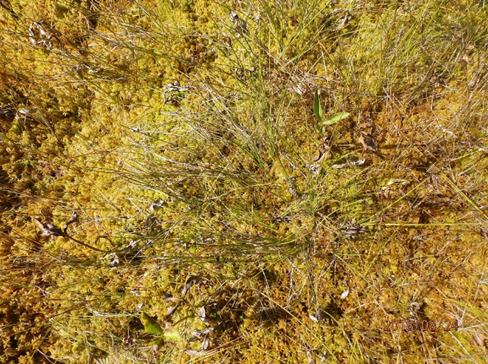 Habitatul 7110* Turbării active, foto Violeta Boruz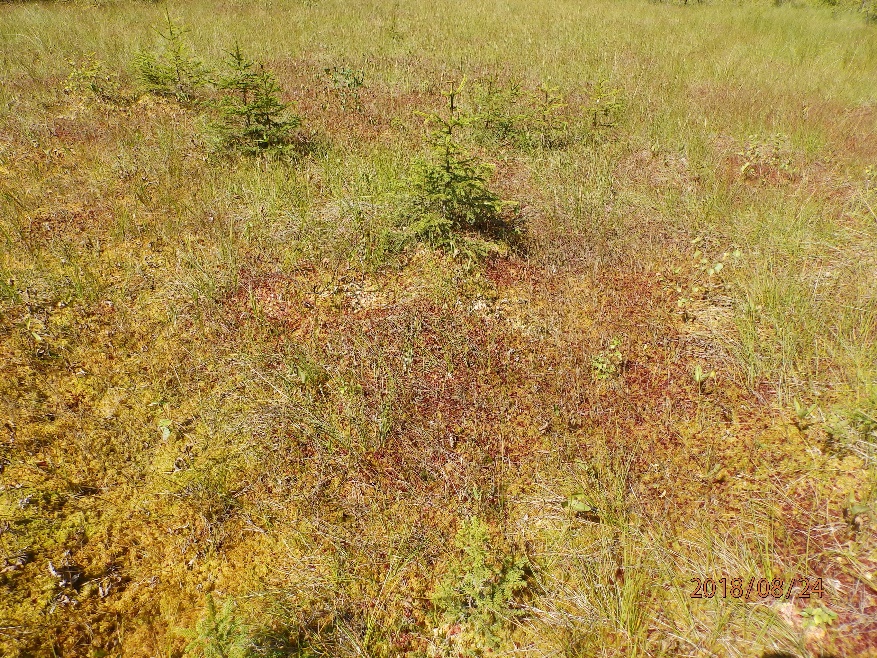 Habitatul 7110* Turbării active în ROSCI0097 Lacul Negru, foto Violeta Boruz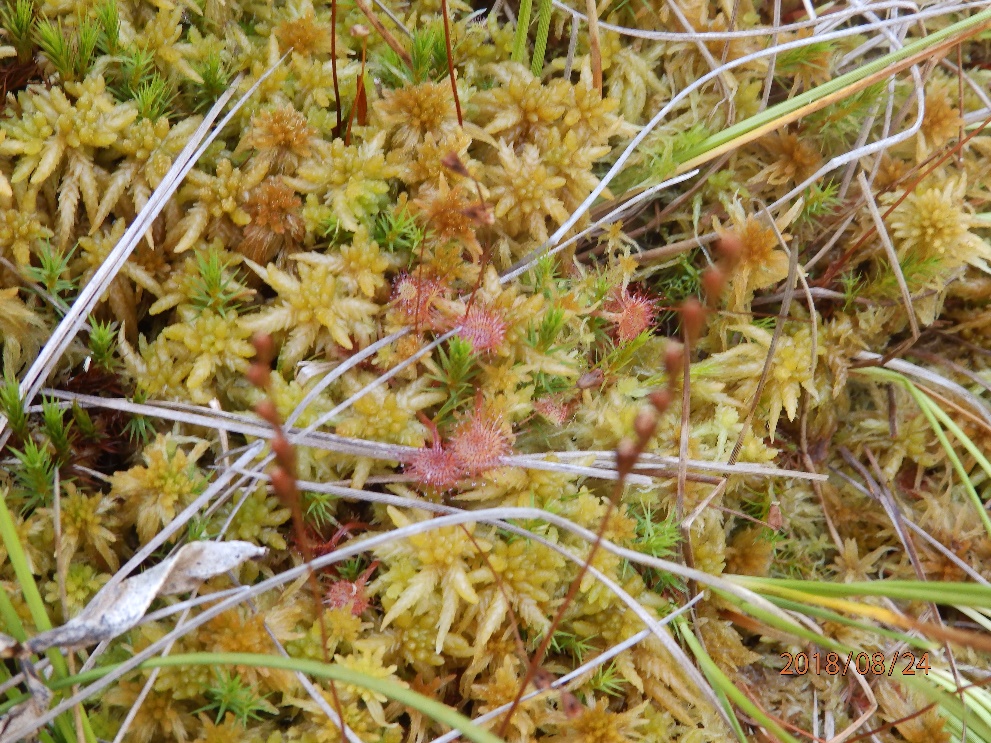 Habitatul 7110* cu Drosera rotundifolia – ROSCI0097 Lacul Negru, foto Violeta Boruz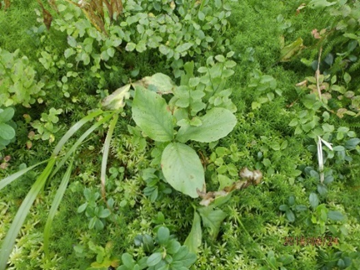 Habitatul 7140 Mlaștini turboase de tranzitie și turbării oscilante (nefixate de substrat), foto Violeta Boruz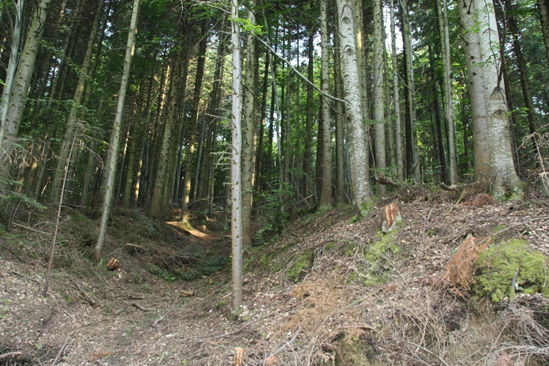 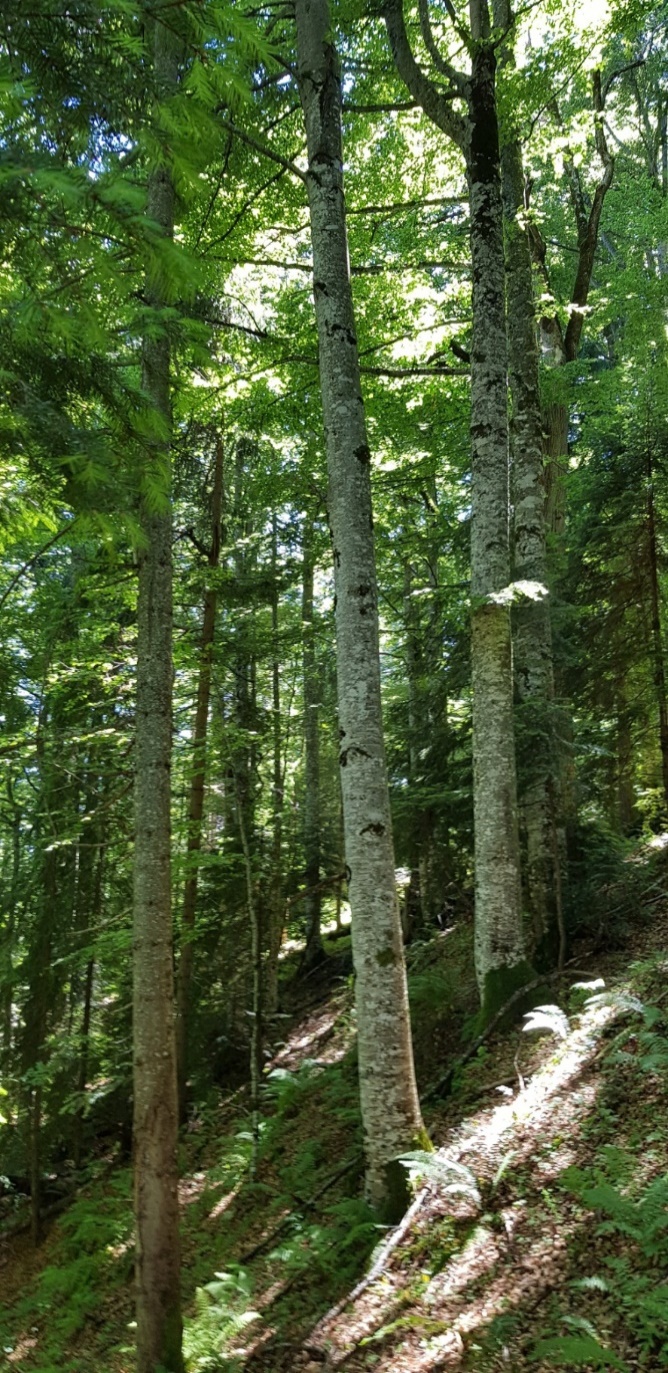 Habitatul 9110 Păduri de tip Luzulo-Fagetum, foto Bădărău Sabin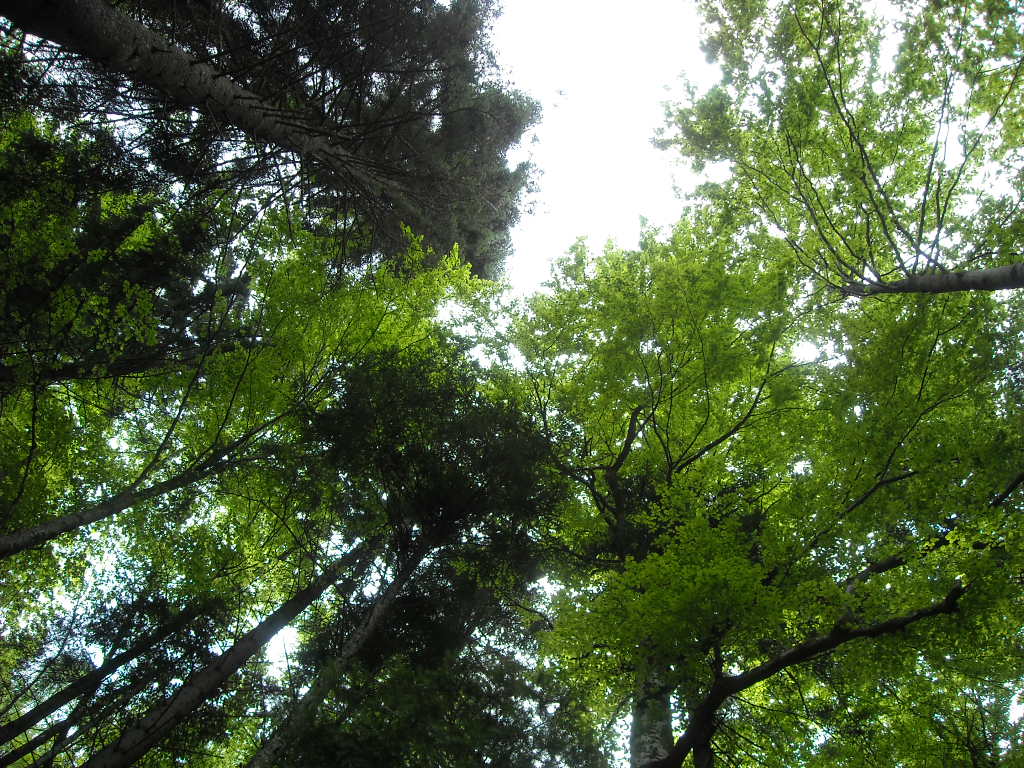 Coronament în arboret de tip 9110, foto Mica Antonela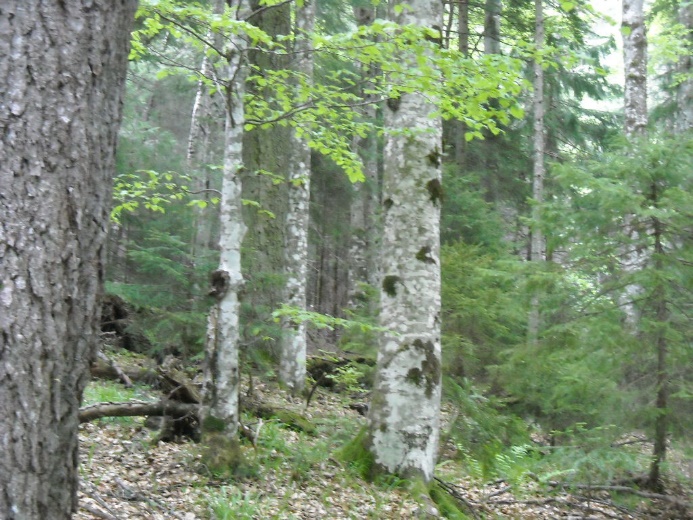 Specii edificatoare pentru habitatul 9110: Fagus sylvatica, Picea abies, foto Bădărău Sabin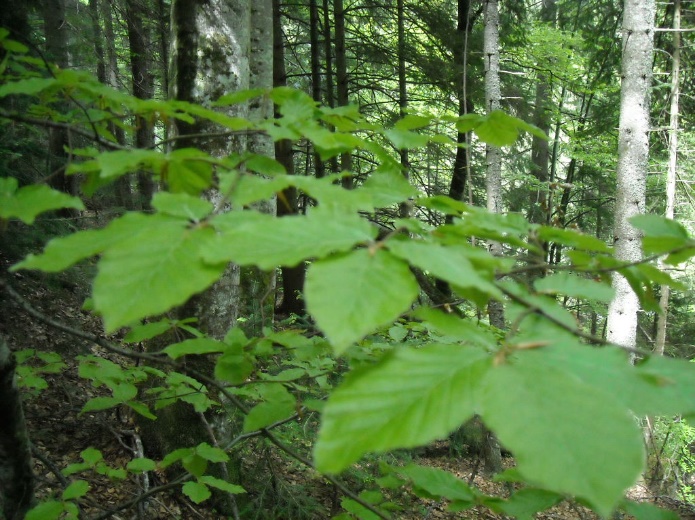 Specii edificatoare pentru habitatul 9110: Fagus sylvatica, Picea abies, foto Bădărău Sabin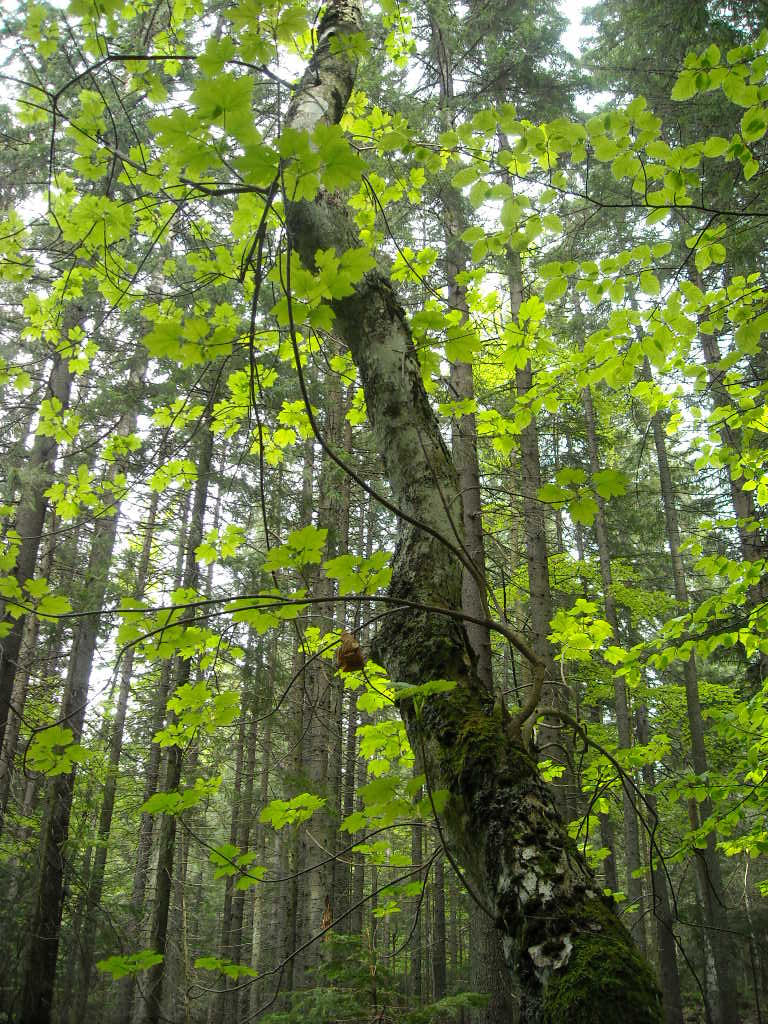 Specii din habitatul 9110: Acer pseudoplatanus, foto Bădărău Sabin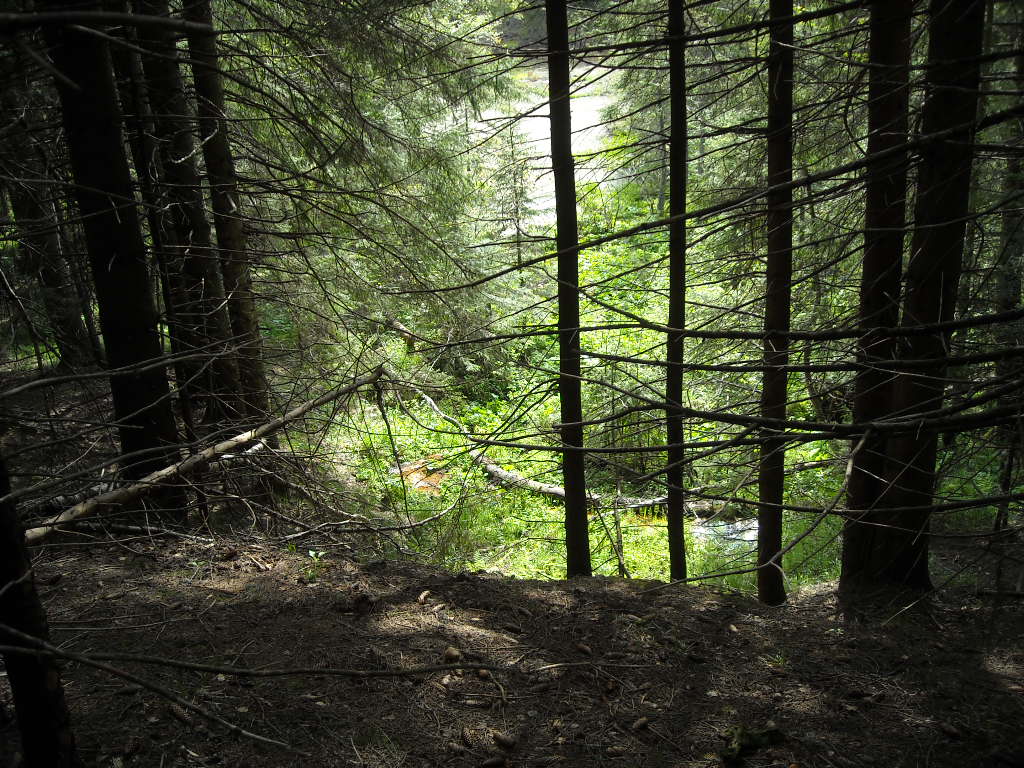 Habitat 9410 - Păduri acidofile de Picea abies din regiunea montană (Vaccinio-Piceetea), foto Mica Antonela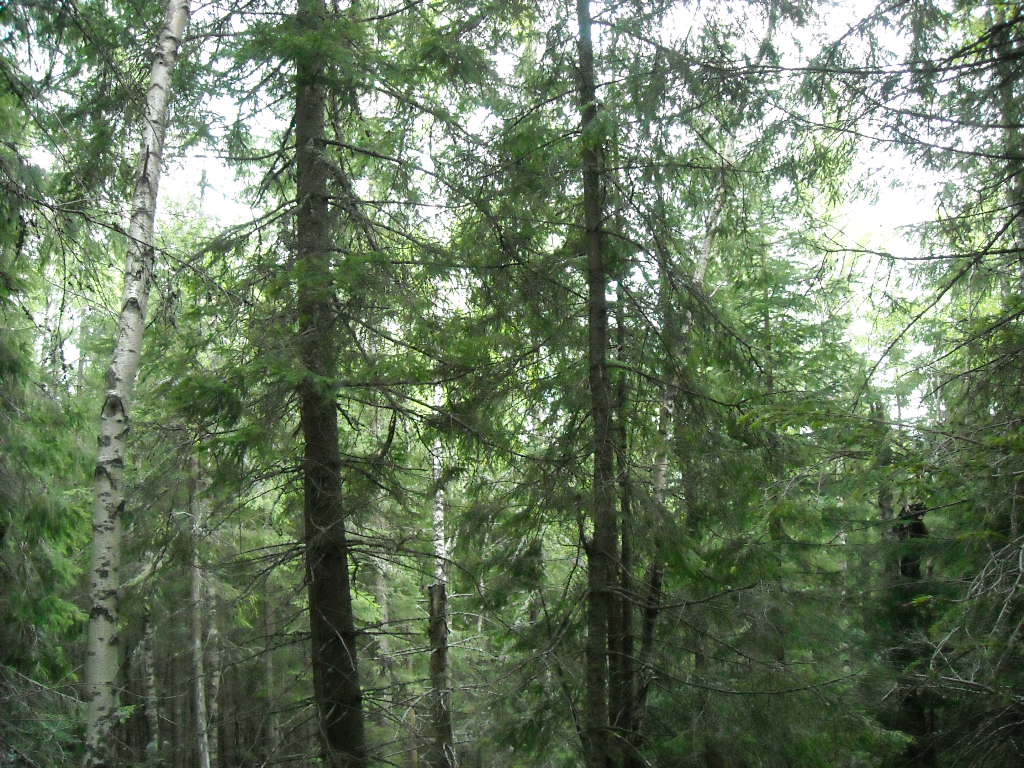 Arboret din habitatul 9410, foto Mica Antonela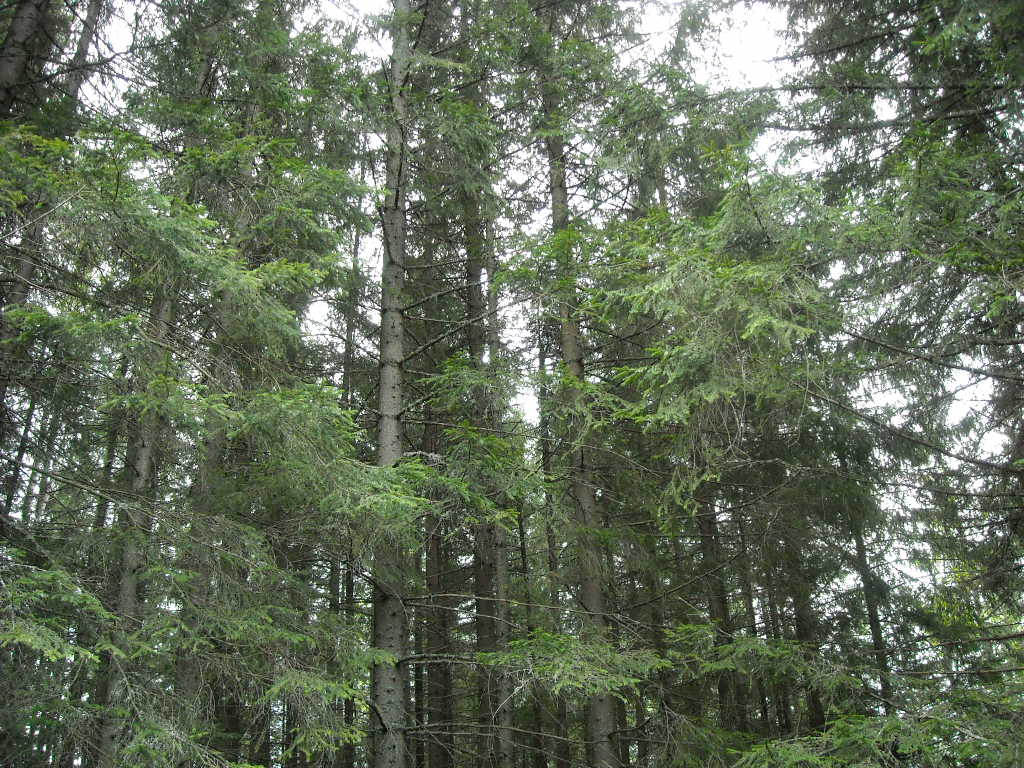 Picea abies - molid din habitatul 9410, foto Bădărău Sabin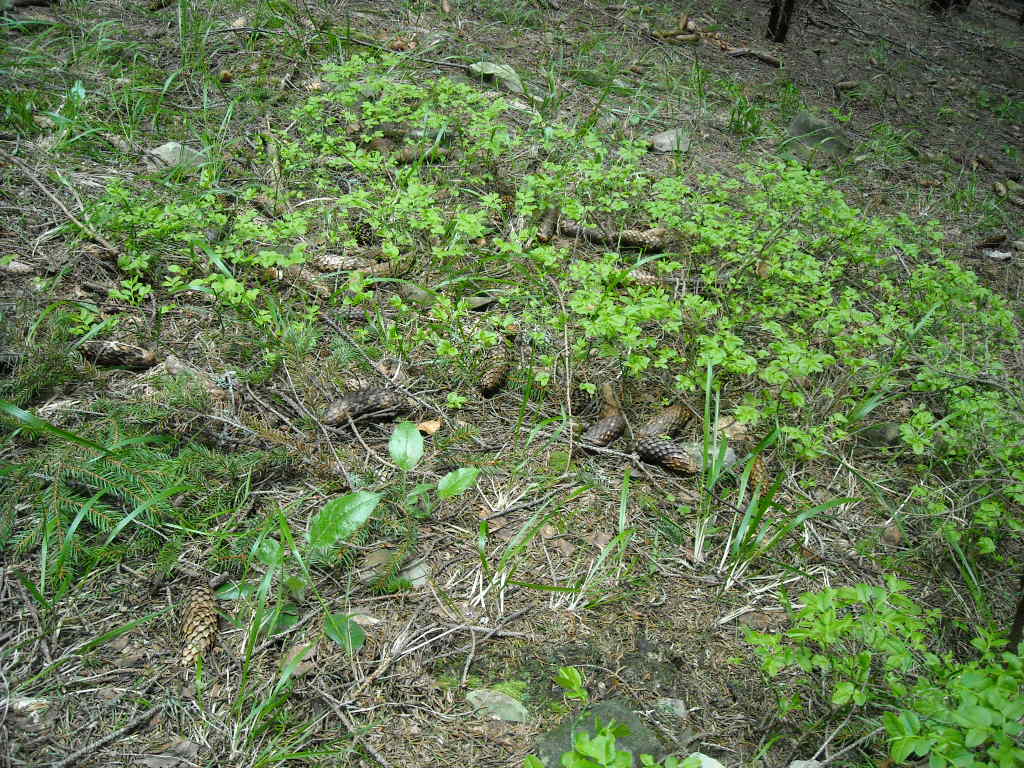 Vaccinium myrtillus – afin din habitatul 9410, foto Bădărău Sabin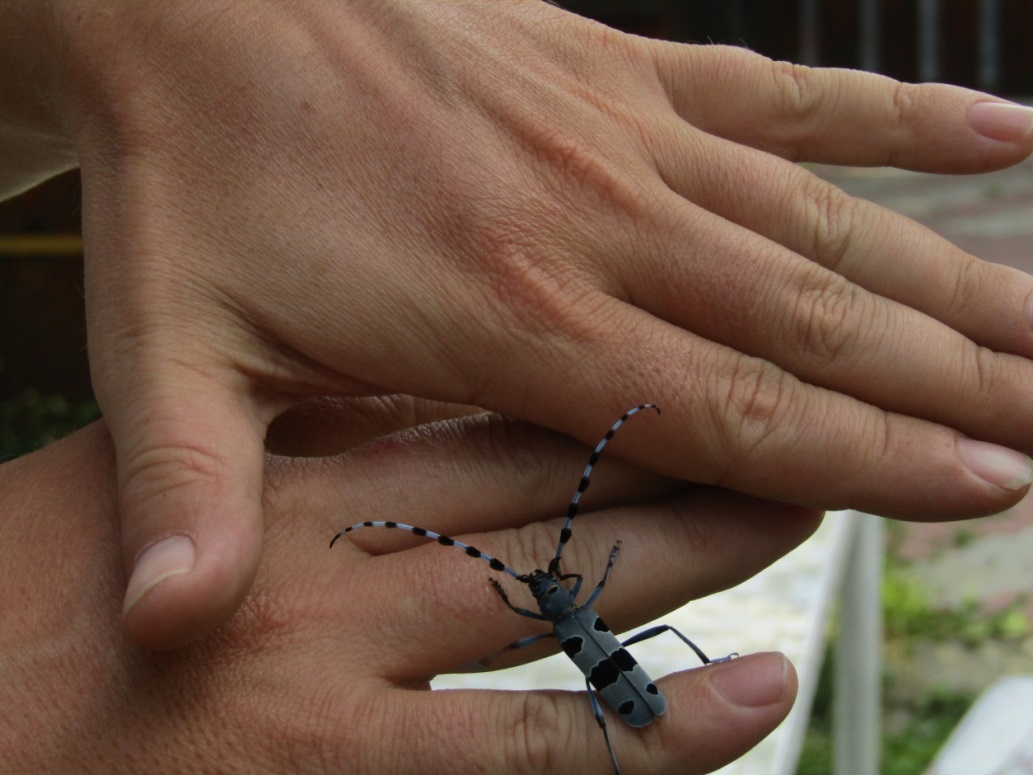 Femelă de Rosalia alpina colectată în proximitatea sitului ROSCI0097 Lacul Negru, foto Horea Olosutean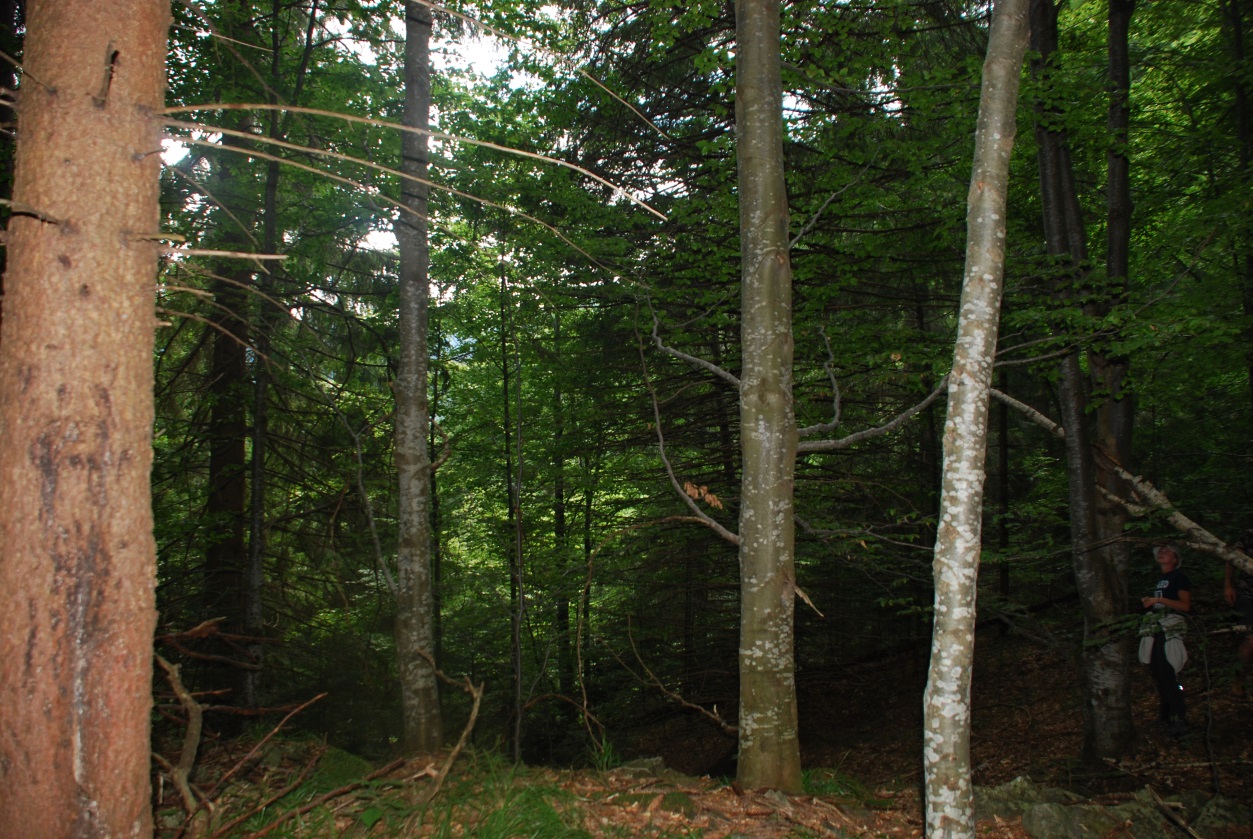 Pădure cu fag dominant, habitat favorabil pentru Rosalia alpine, foto Horea Olosutean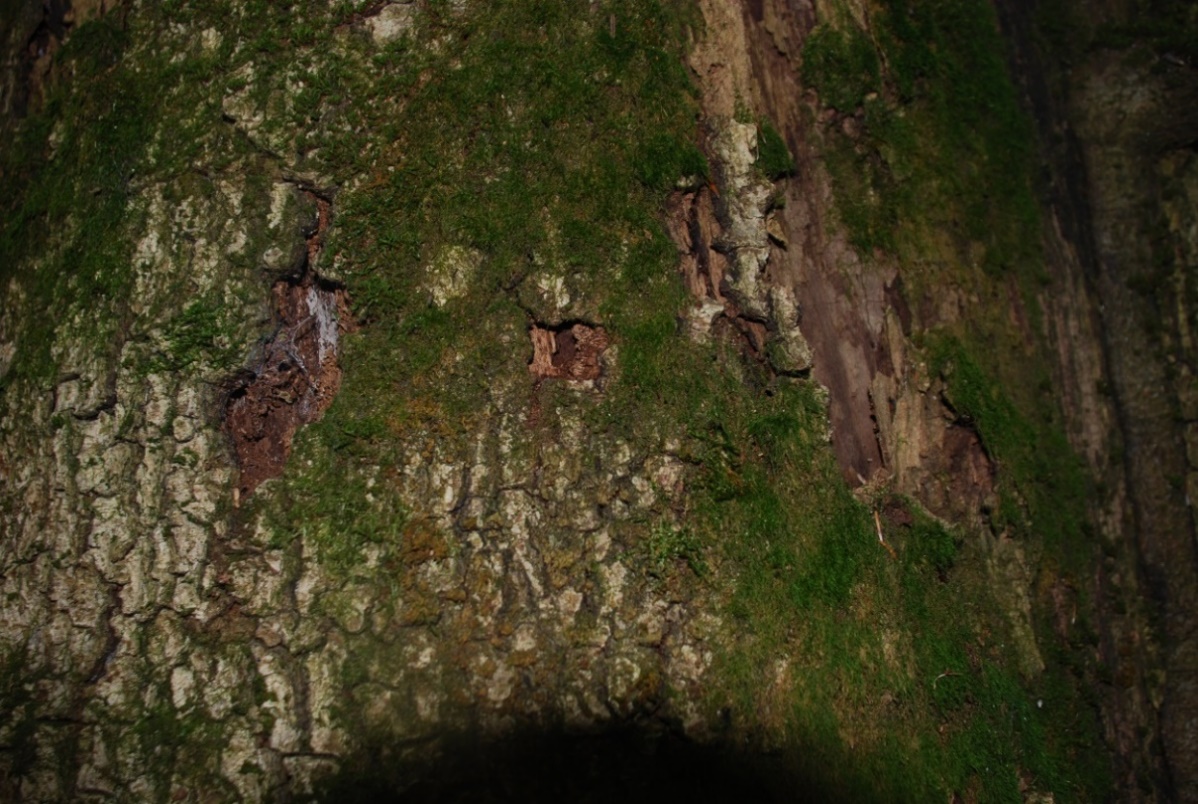 Orificii de zbor din sezoanele trecute pe exemplar de fag deperisat, foto Horea Olosutean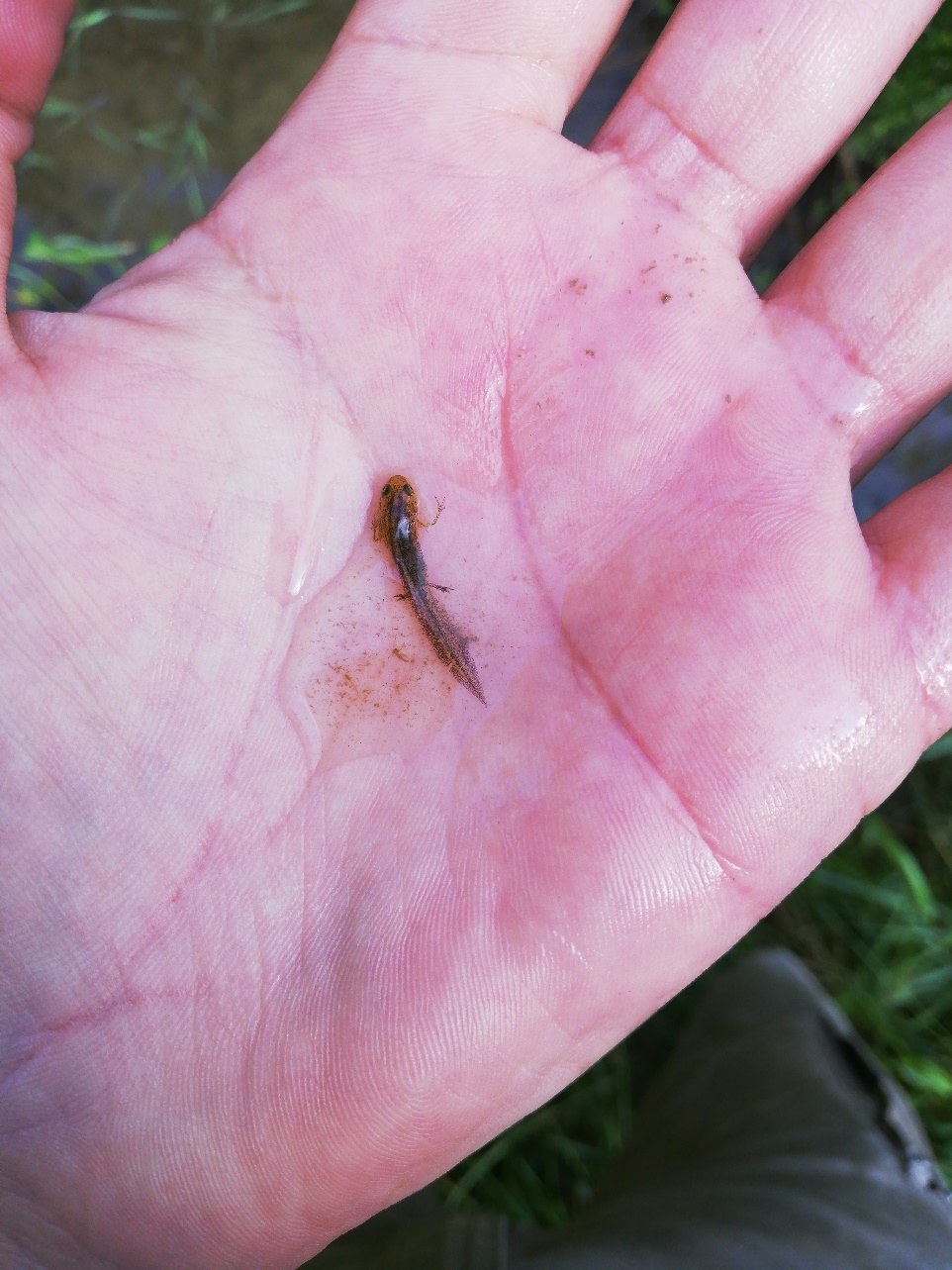 Larvă de triton, foto Sos Tibor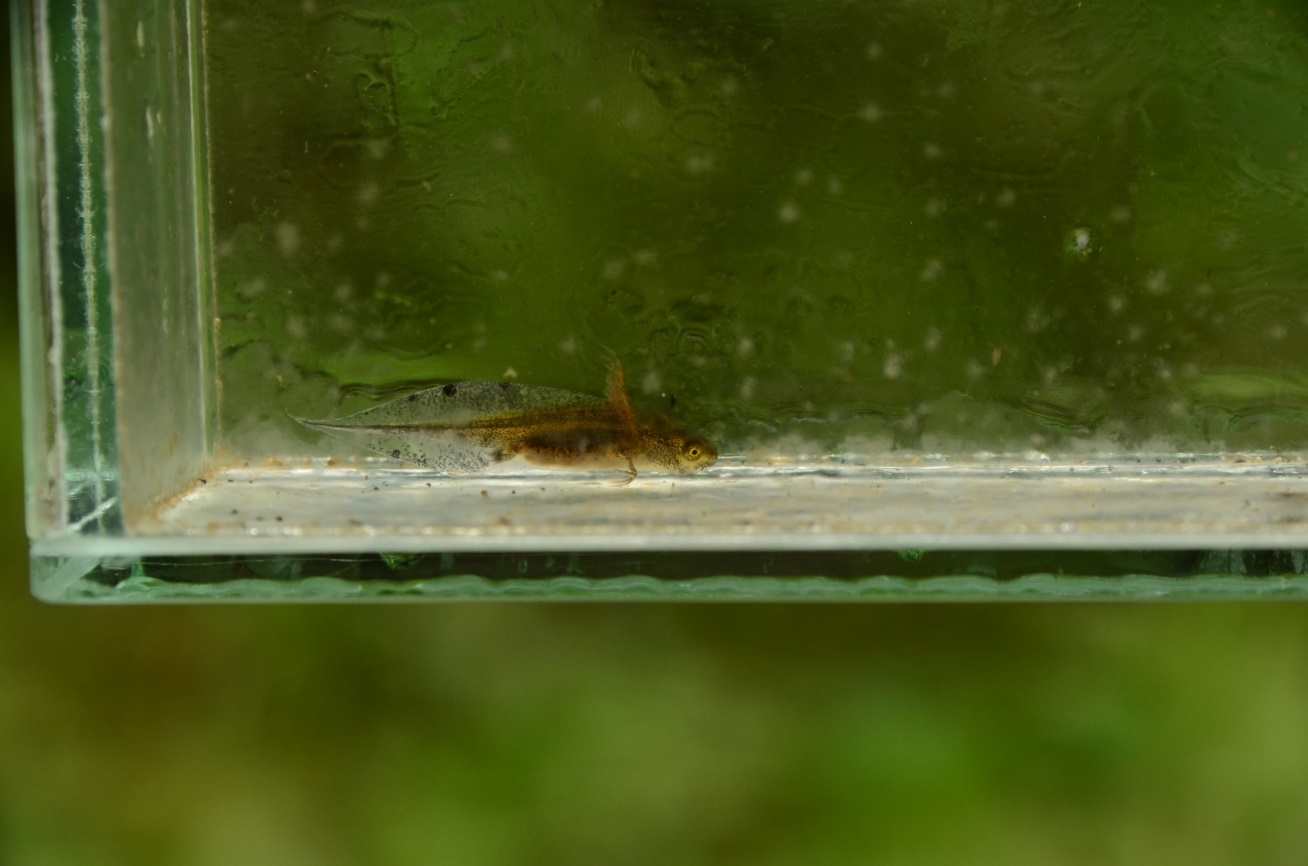 Larvă de Triturus cristatus, foto: Tobor Sos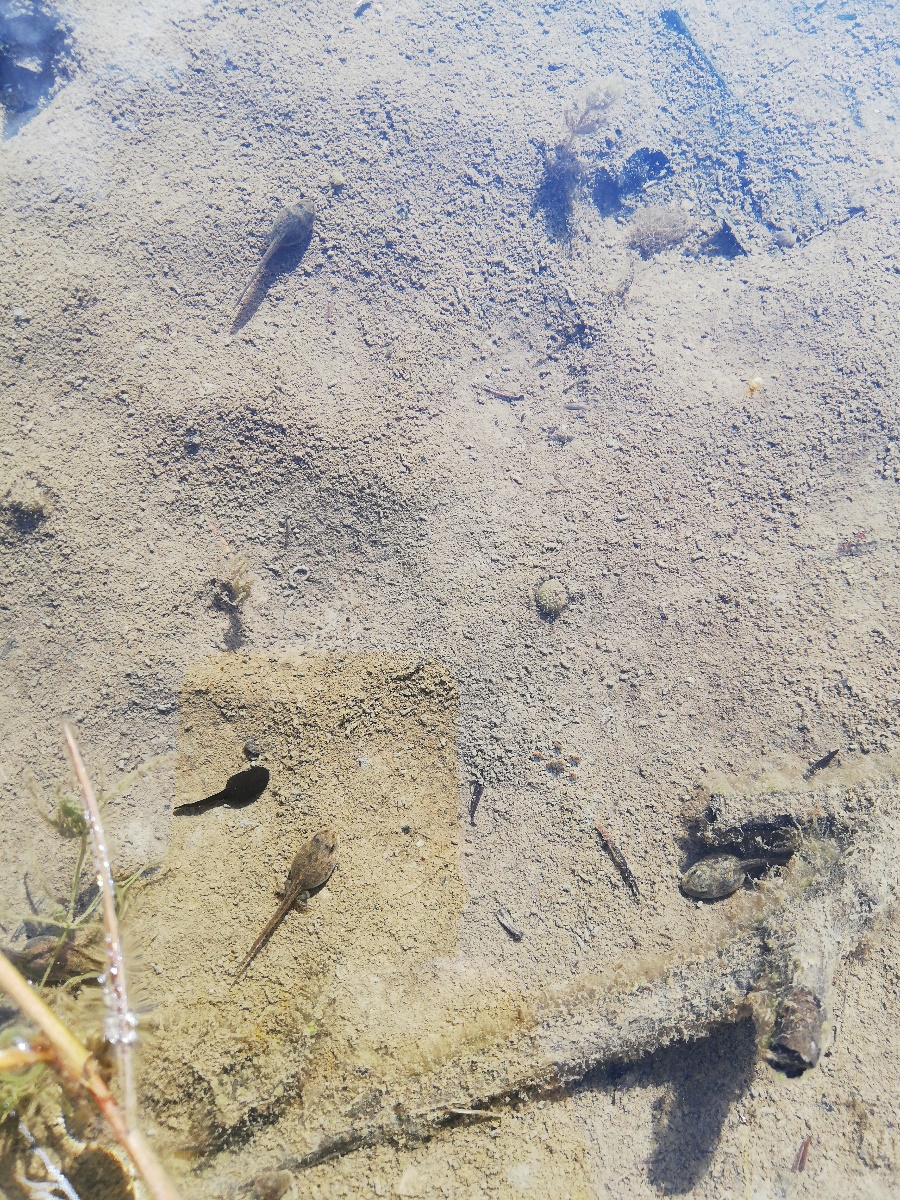 Larve de amfibieni, foto: Tobor Sos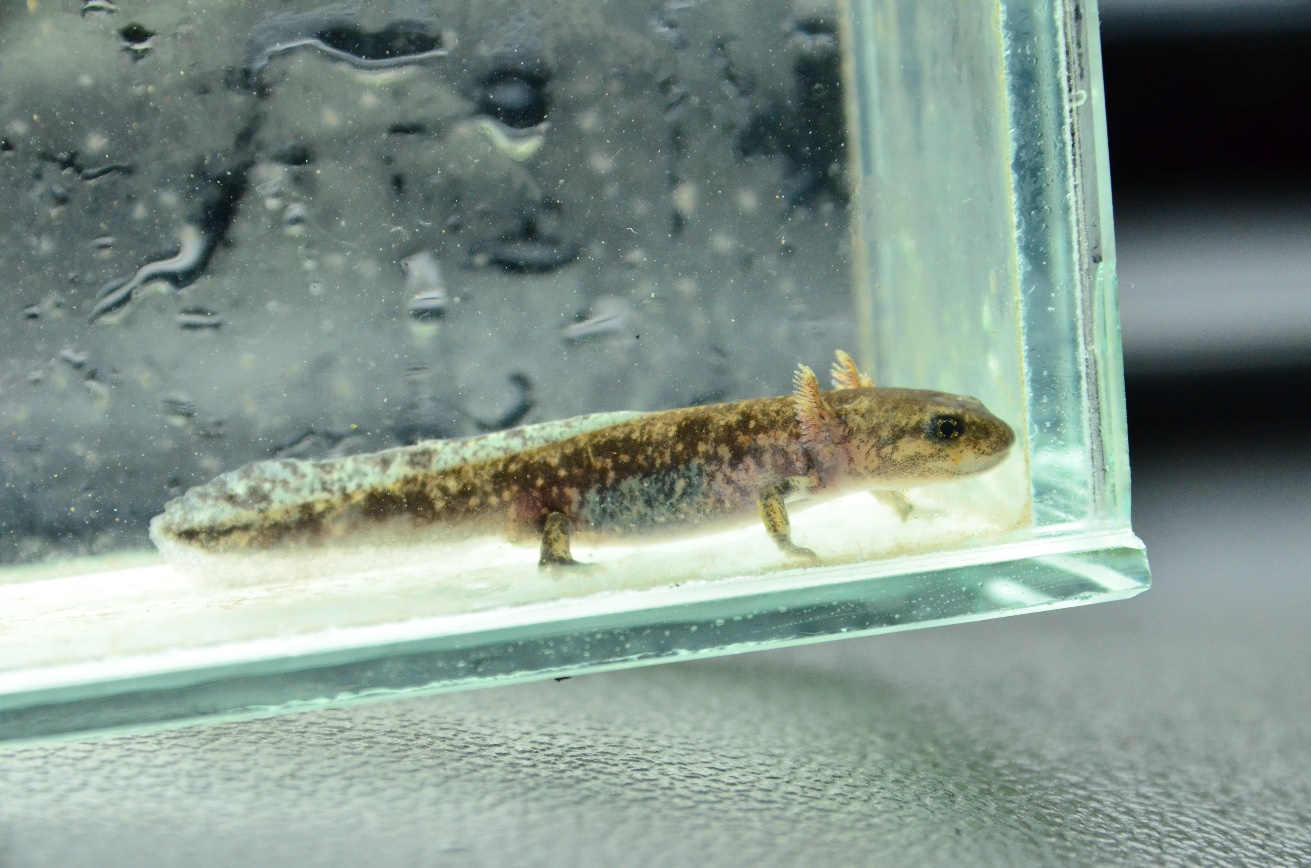 Larvă de salamandră, foto: Sos TiborExemplar de salamandră, foto: Sos TiborLarve de amfibieni, foto: Sos Tibor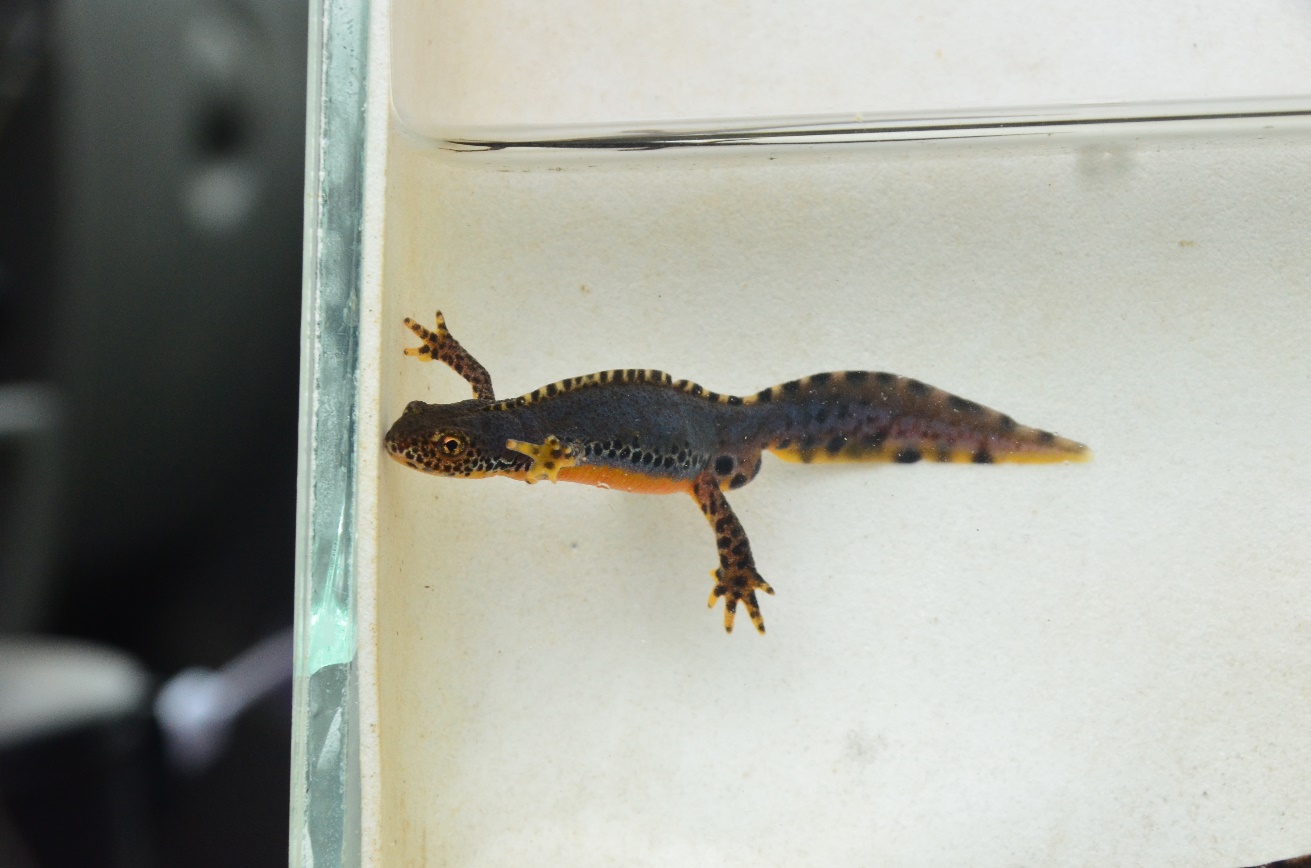 Mascul de triton de munte, foto: Sos Tibor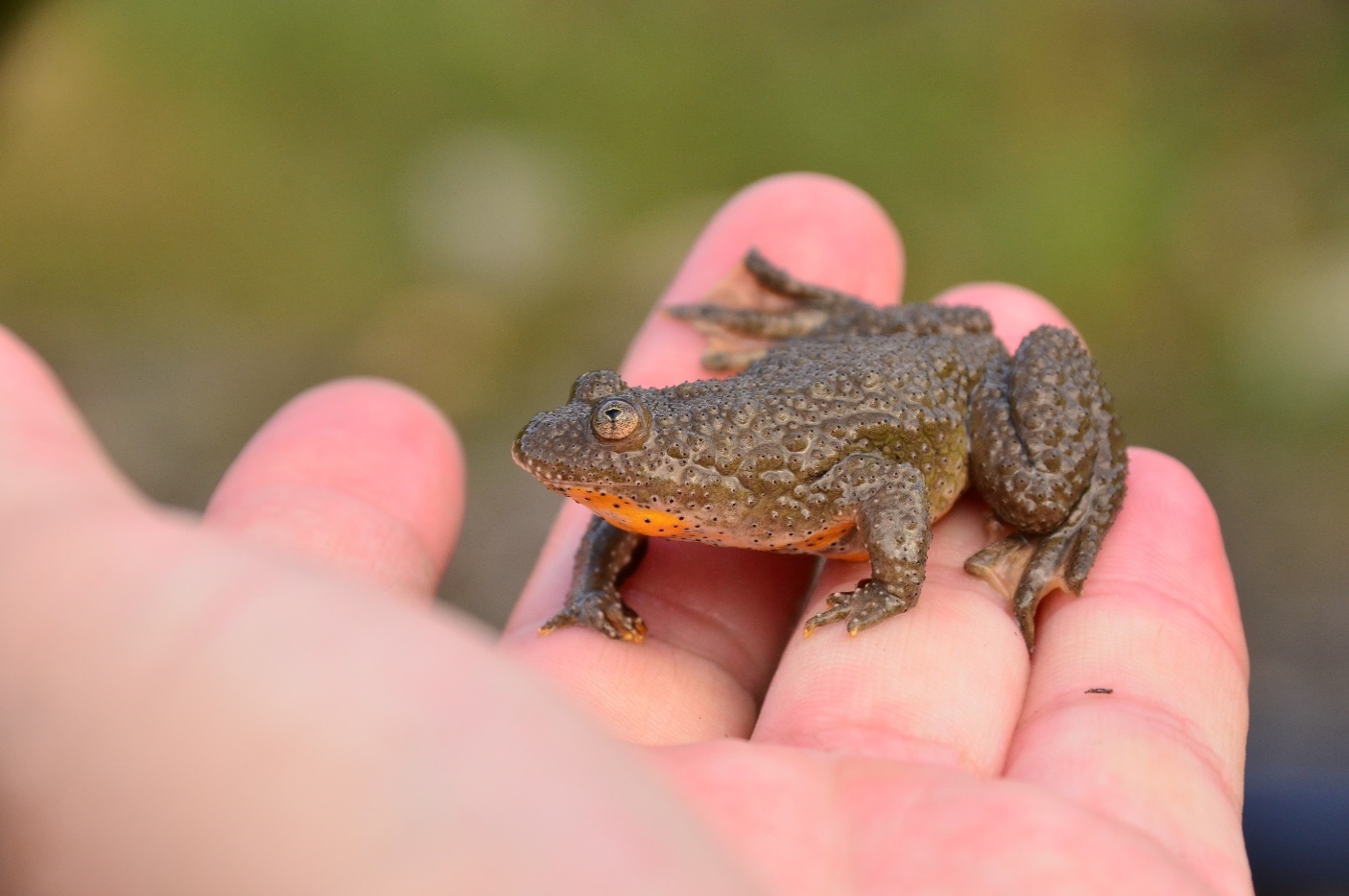 Adult de izvoraș cu burtă galbenă, foto: Sos Tibor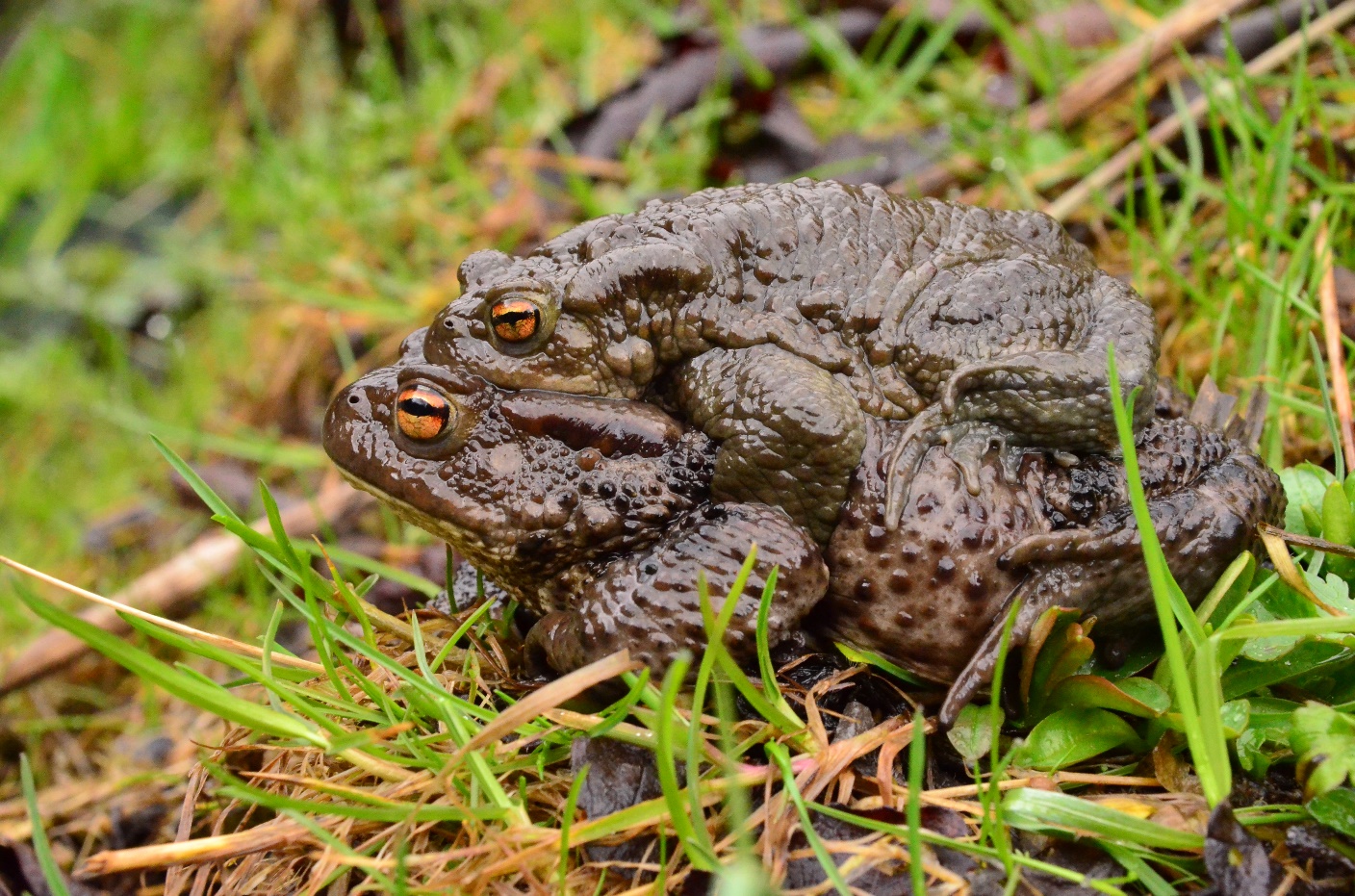 Pereche în amplex, foto: Sos Tibor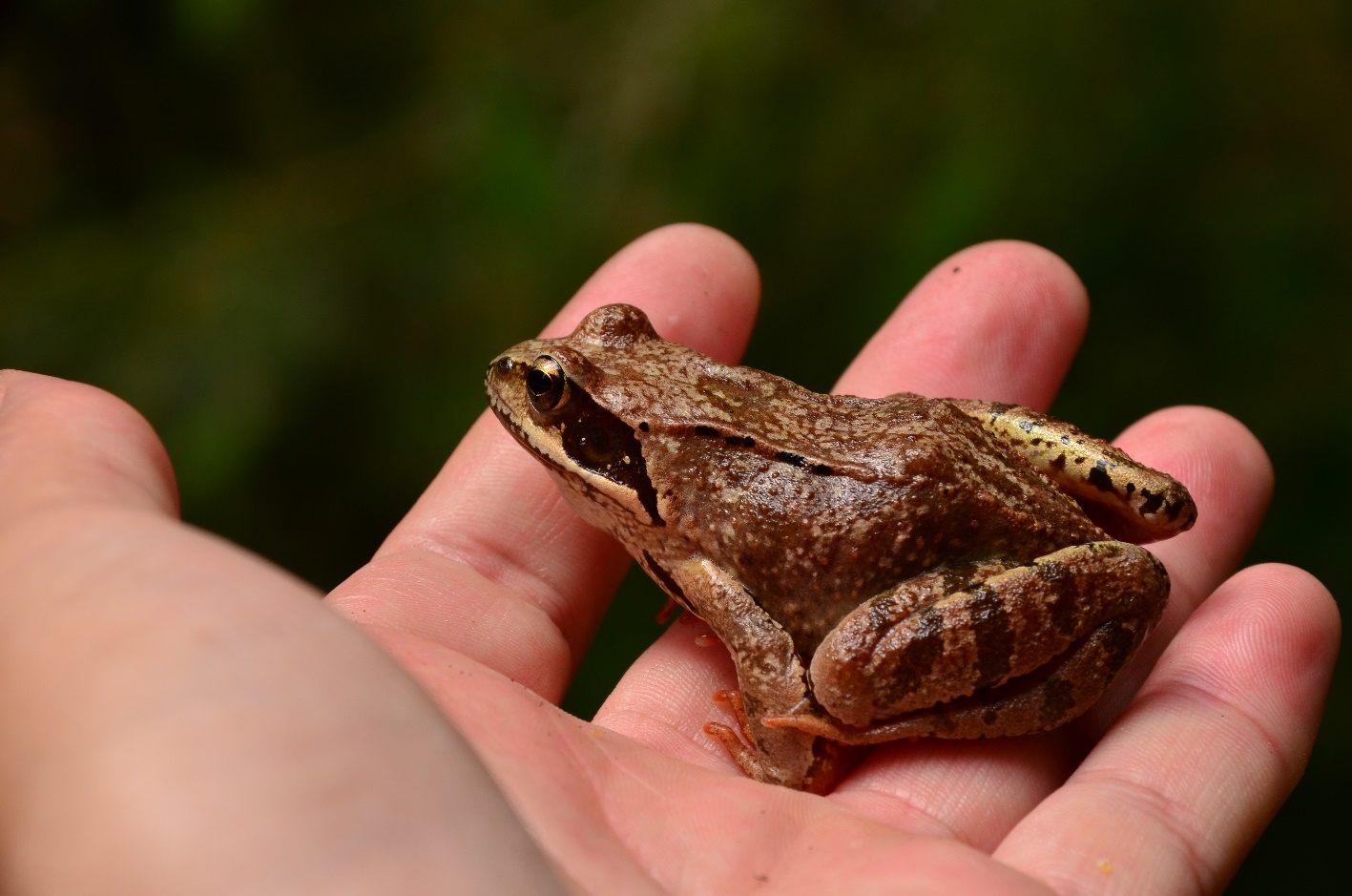 Adult de broască roșie de munte, foto: Sos Tibor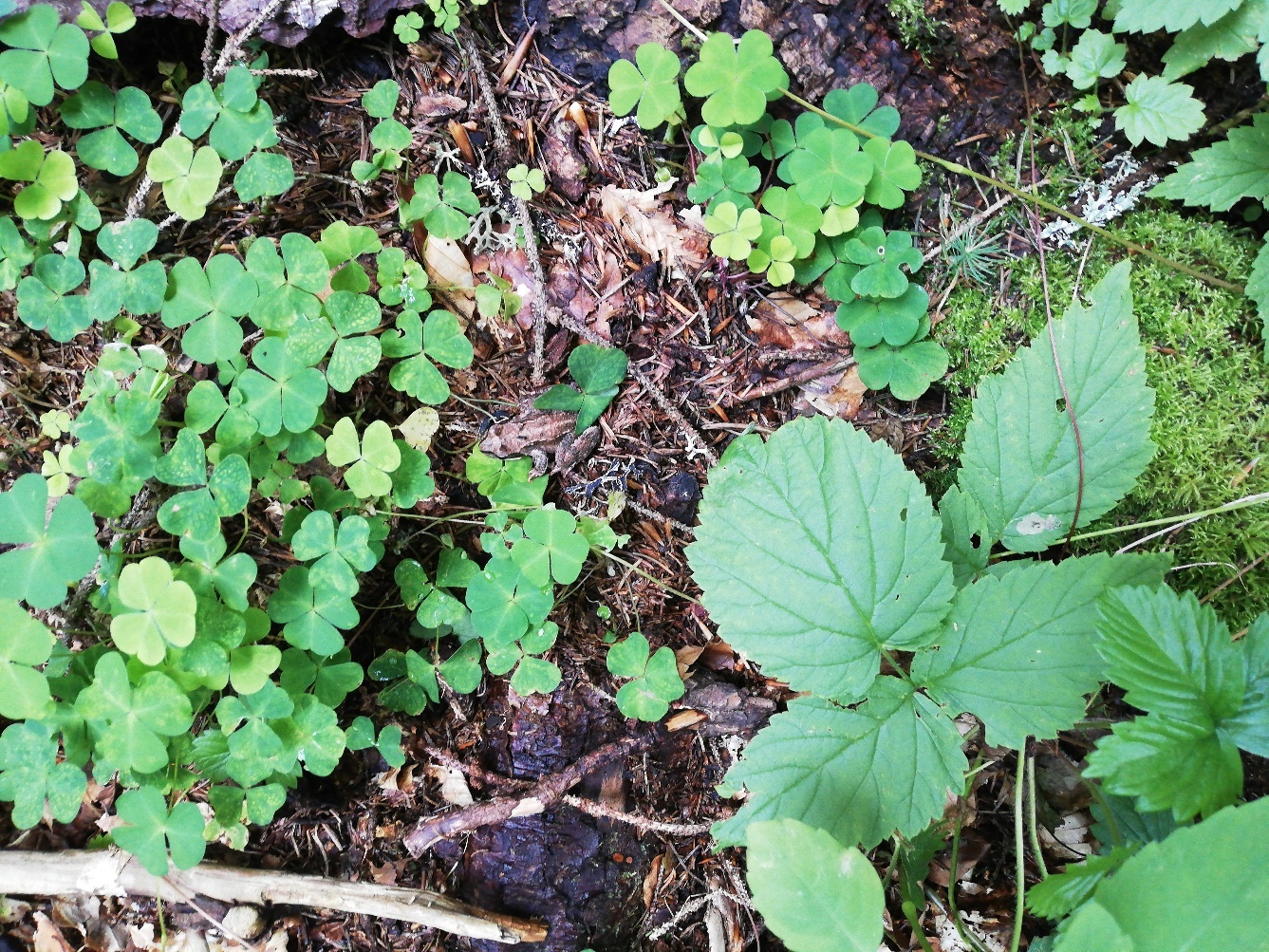 Broască roșie de munte, foto: Sos Tibor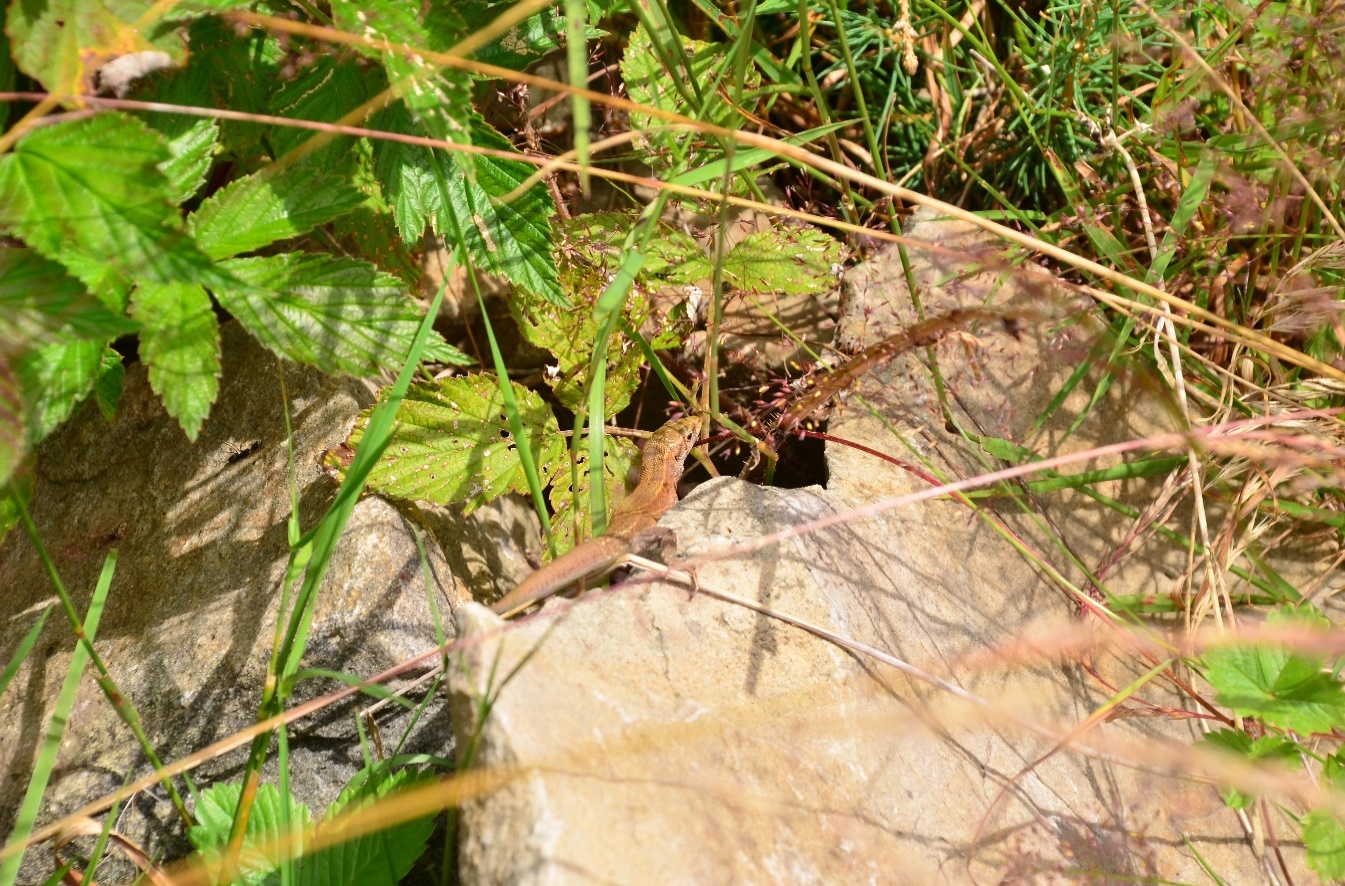 Adult de șopârlă de munte, foto: Sos Tibor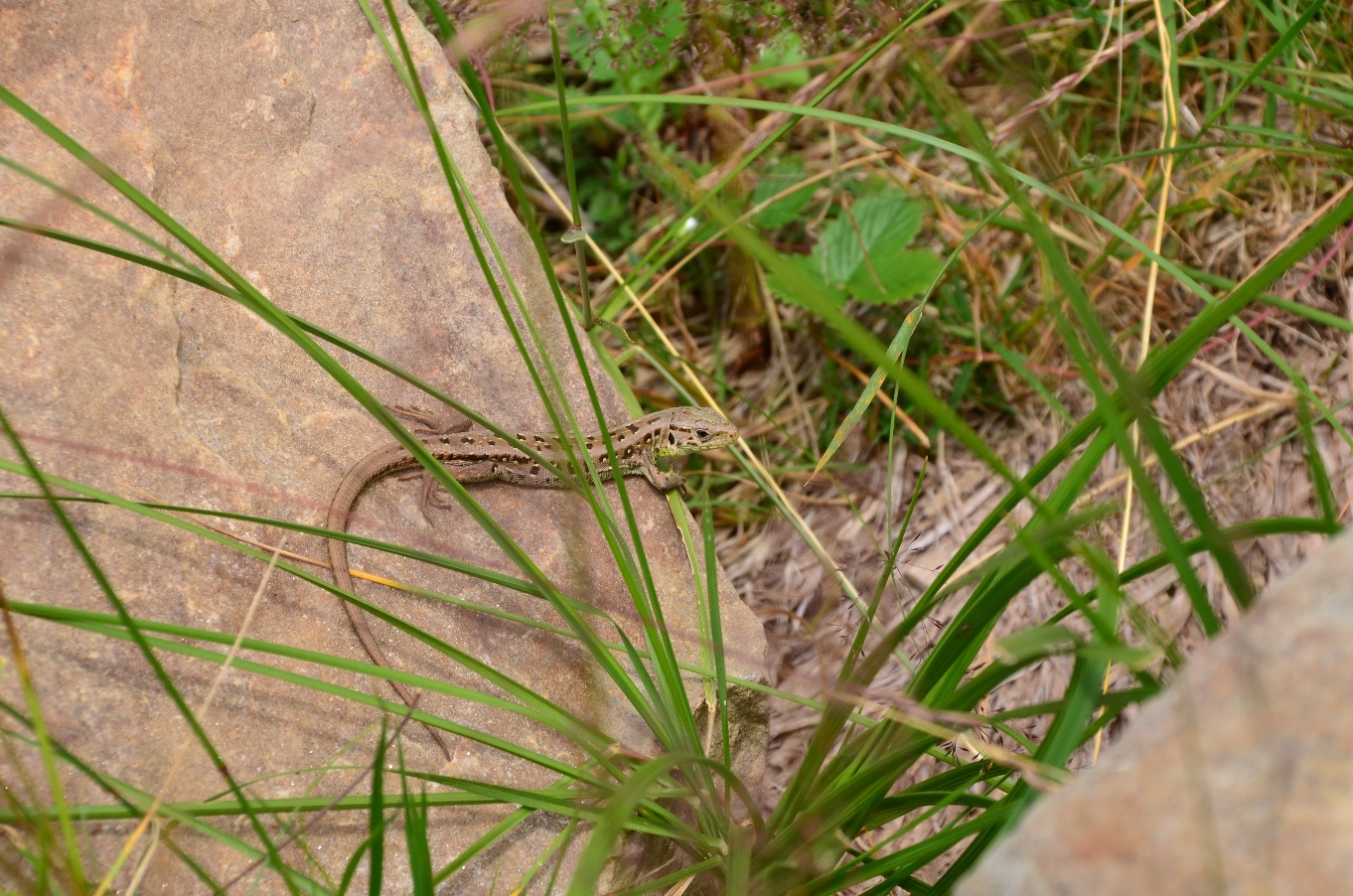 Adult al șopârlei de camp, foto: Sos Tibor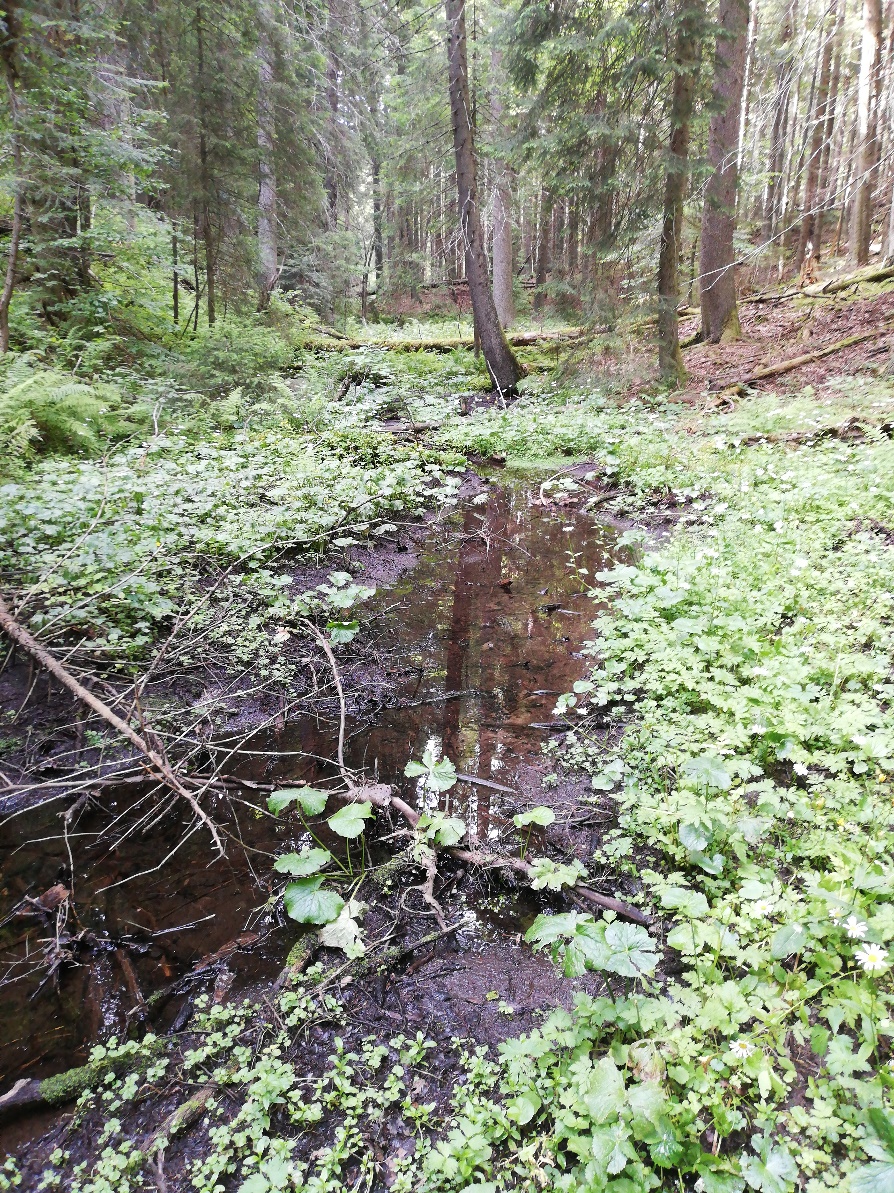 Habitat adecvat amfibienilor, foto Sos Tibor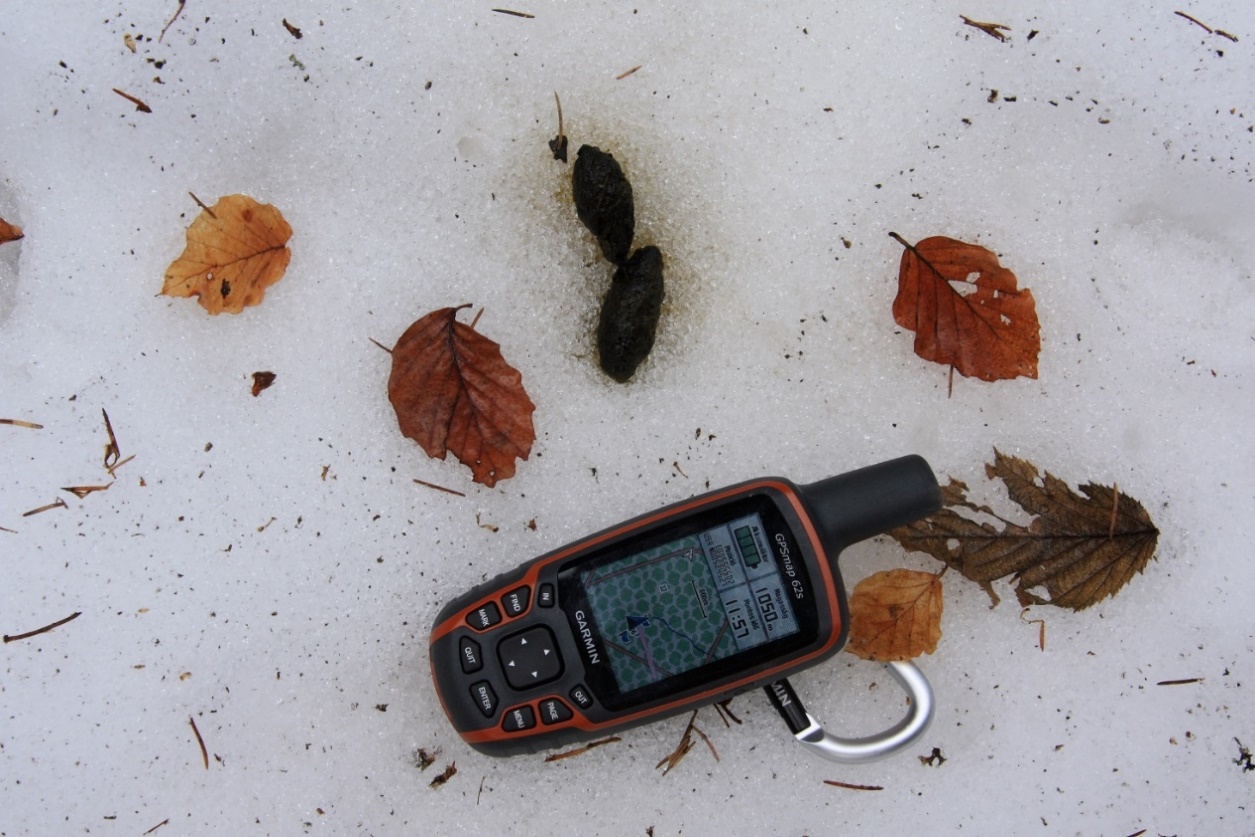 Marcare a teritoriului - excrement de râs, foto Gazzola Andrea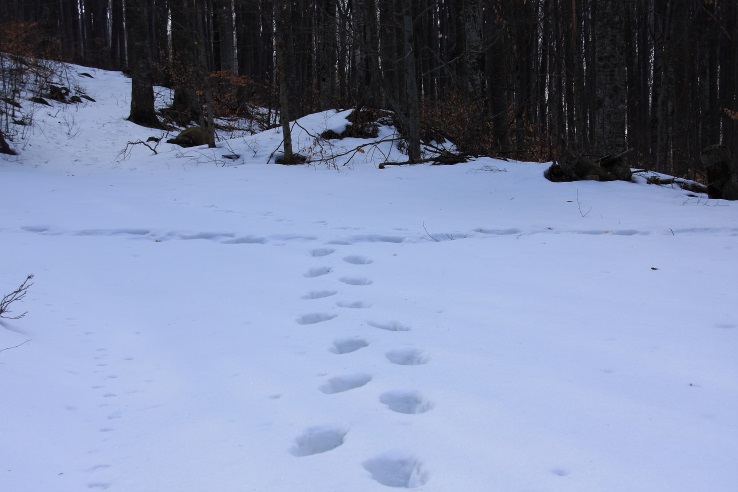 Transecte parcurse pentru studierea specie Lynx lynx, foto Gazzola Andrea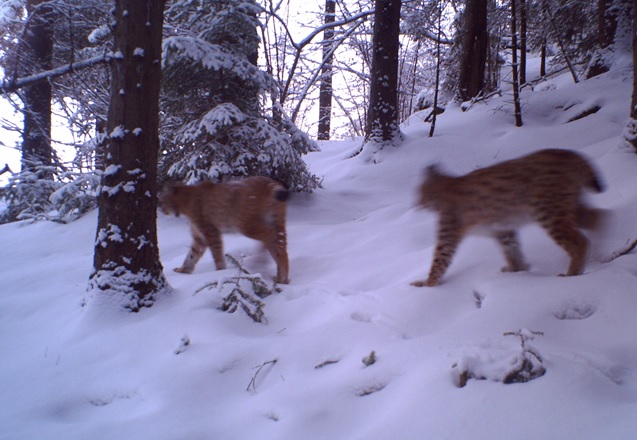 Exemplare din specia Lynx lynx, foto cu camera foto/video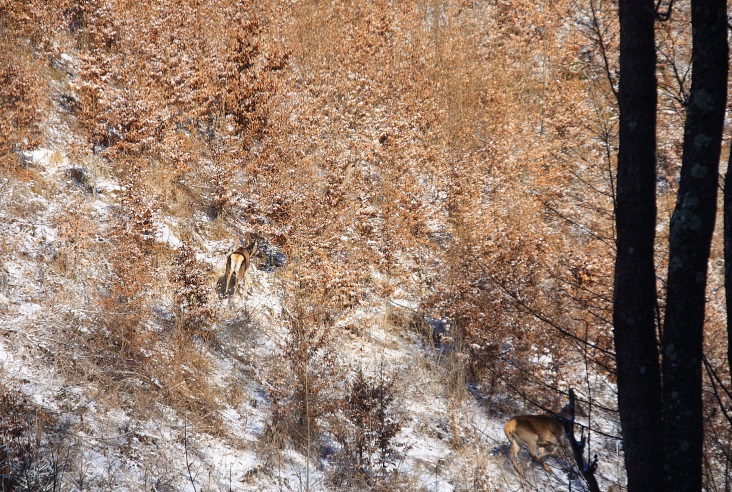 Habitat specific speciei Lynx lynx, foto Sin TeodoraAnexa nr. 3. Hărți/ seturi de date geospațiale (GIS)3.1. Harta suprapunerilor ariilor naturale protejate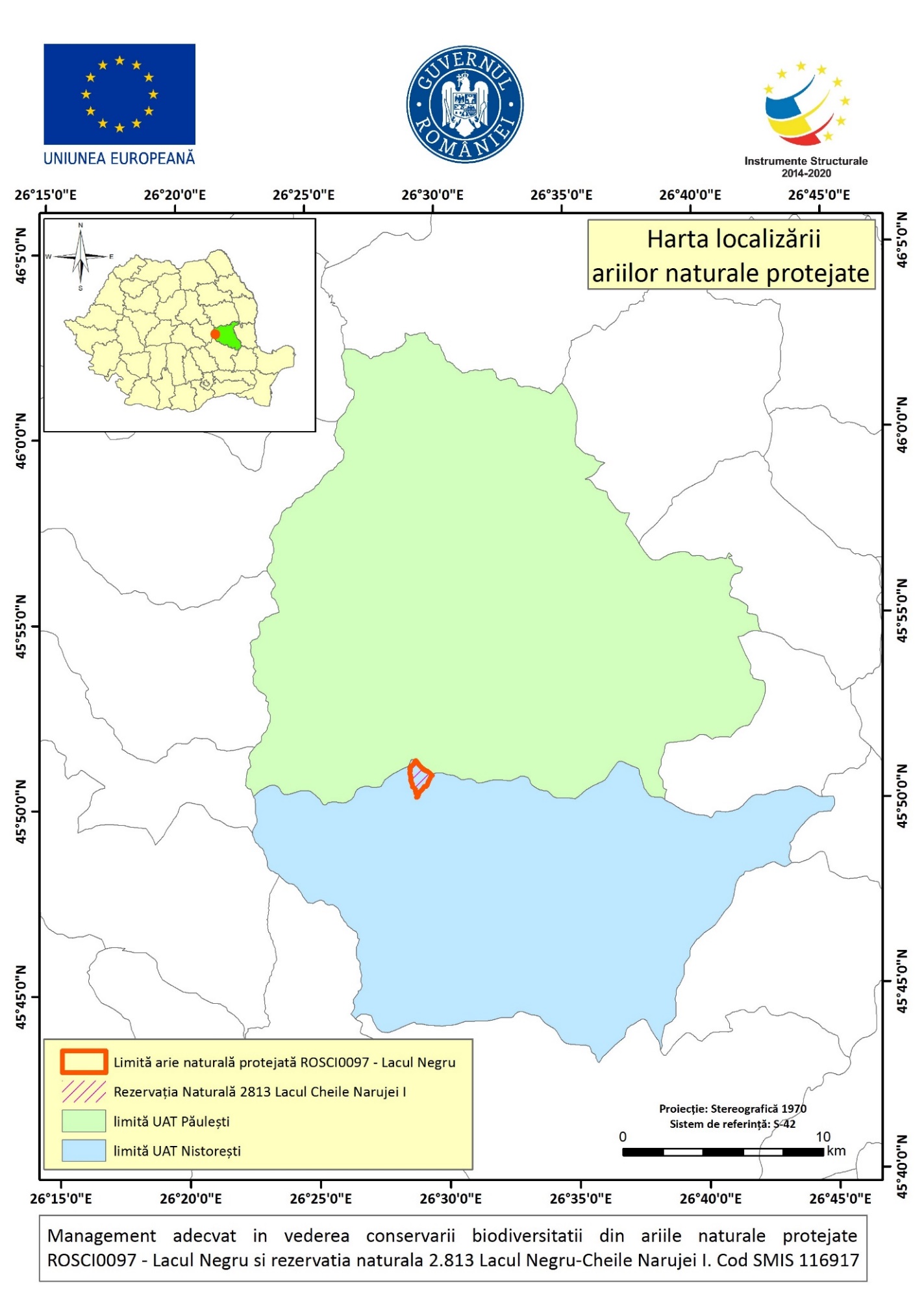 3.2. Harta localizării ariilor naturale protejate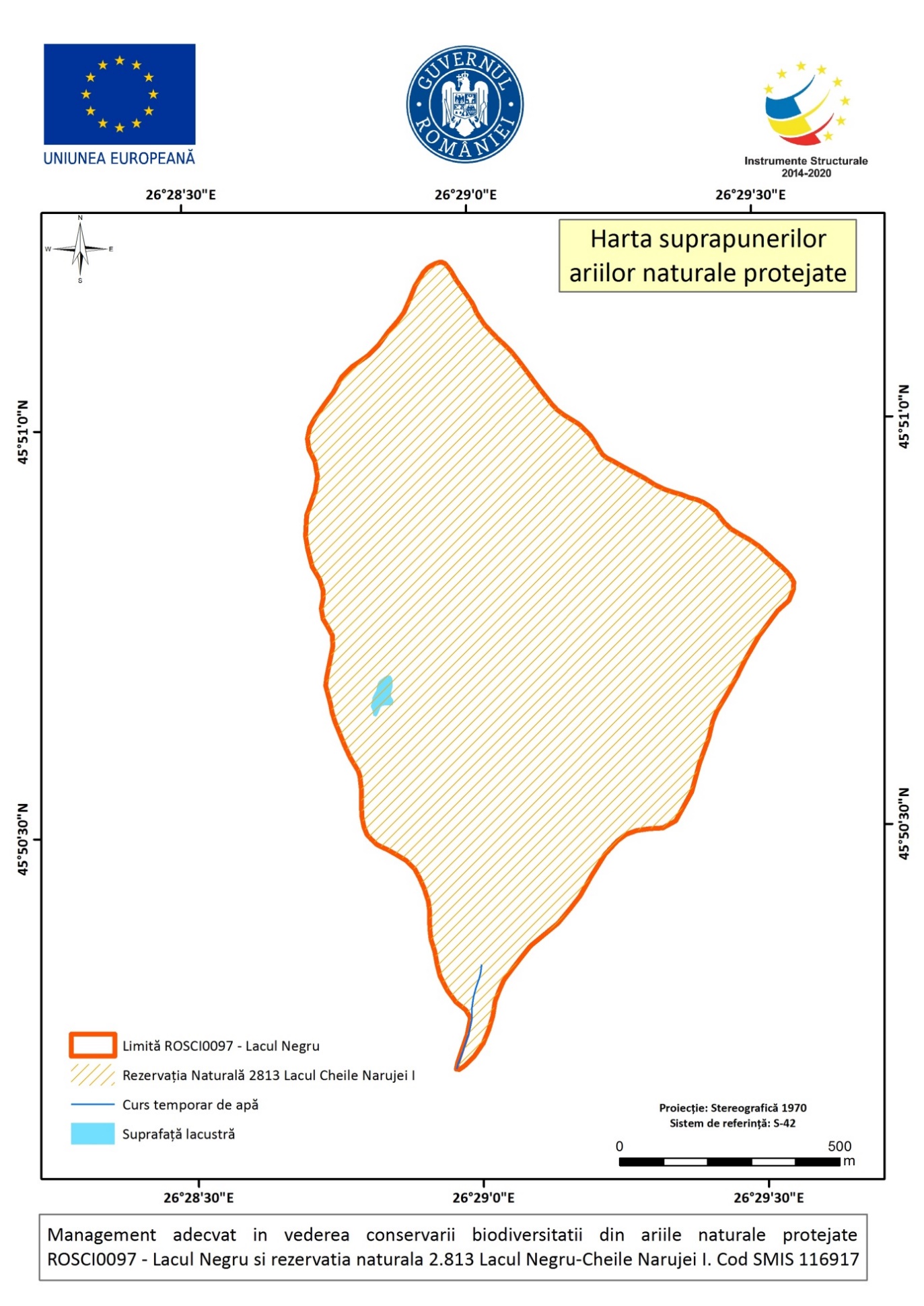 3.3. Harta limitelor ariei naturale protejate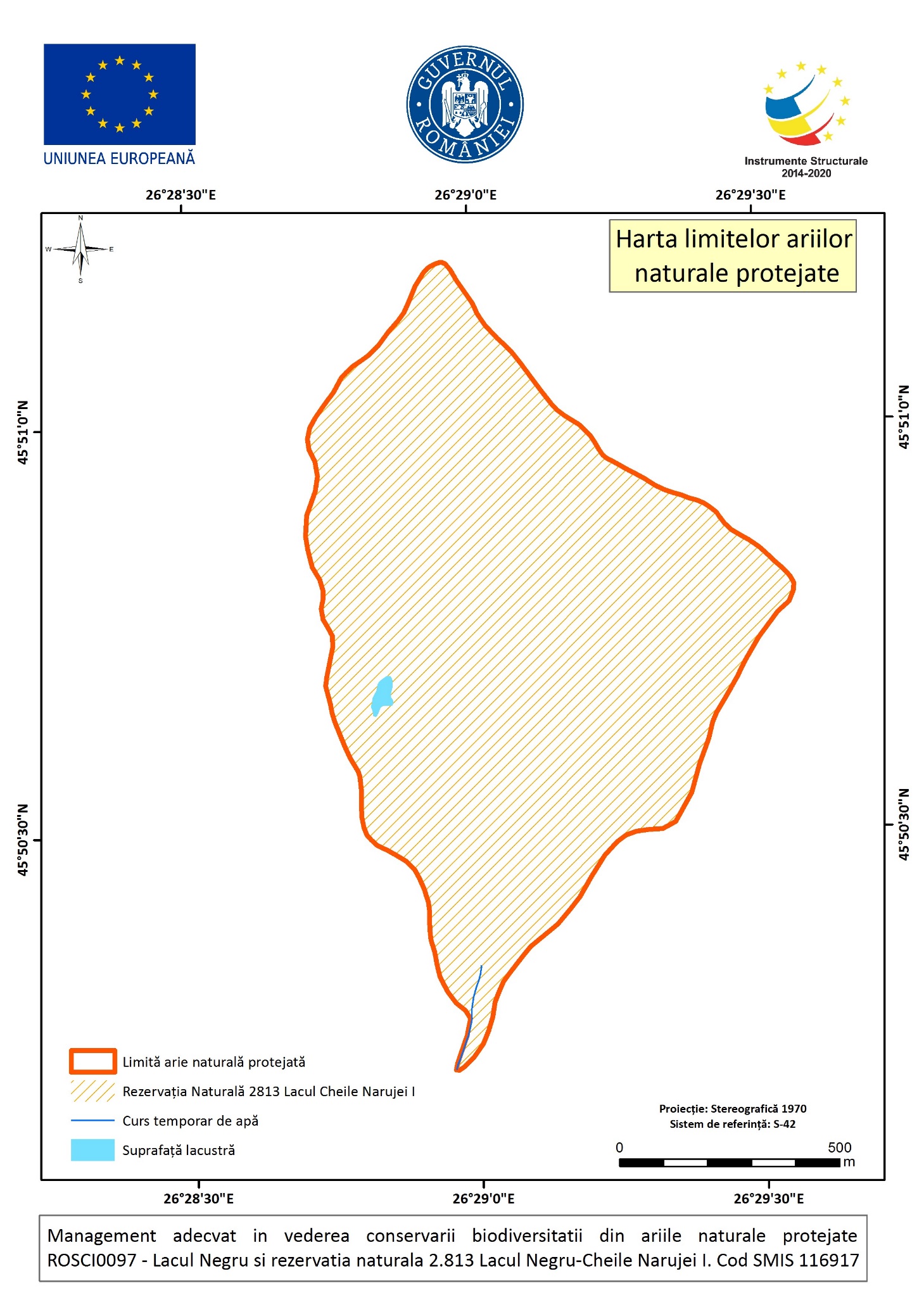 3.4. Harta geologică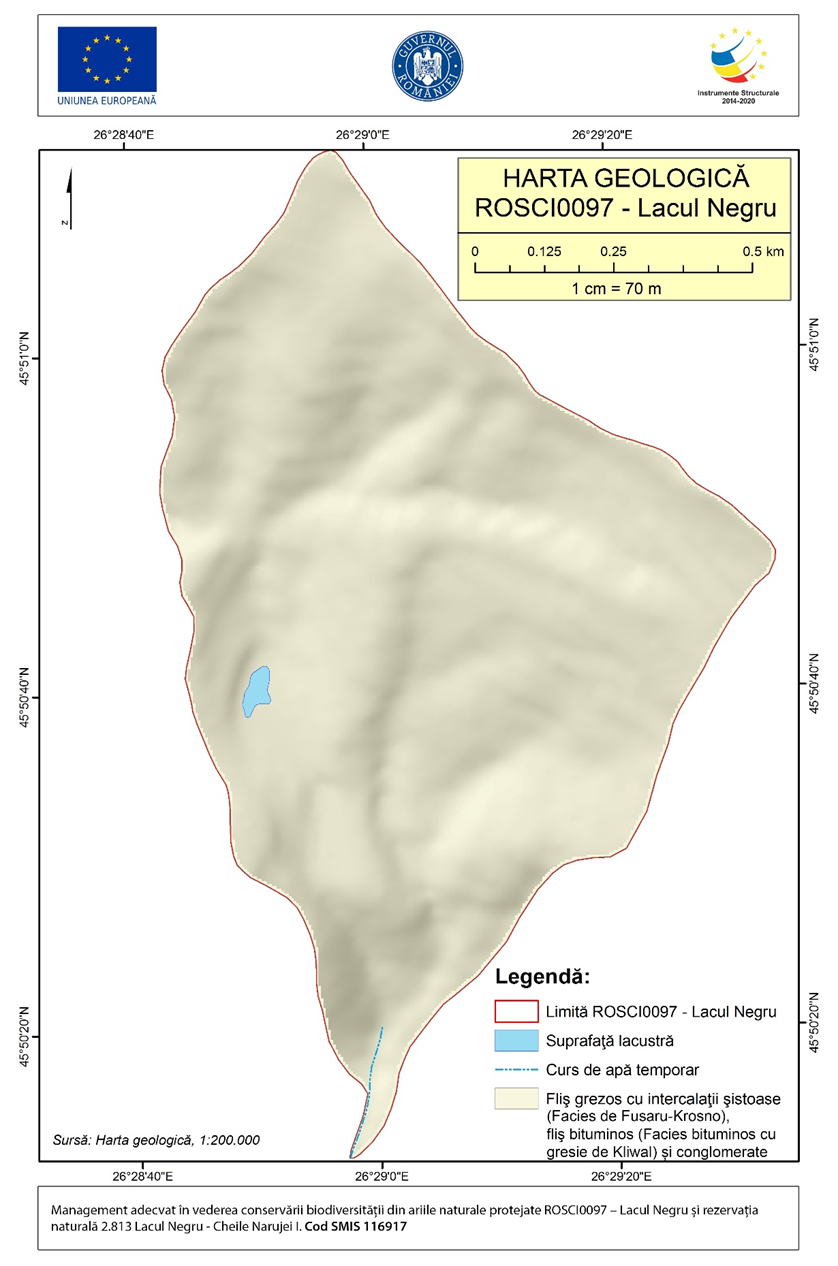 3.5. Harta hidrografică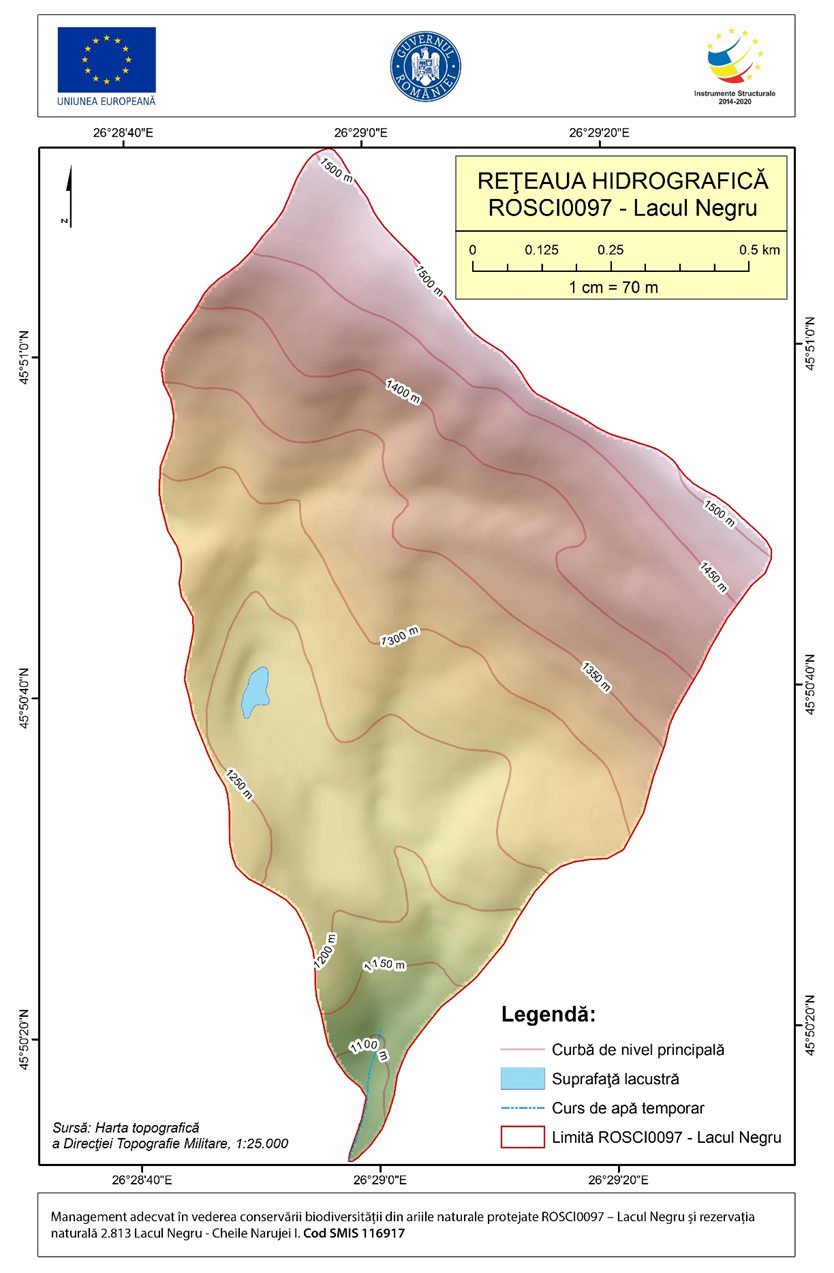 3.6. Harta solurilor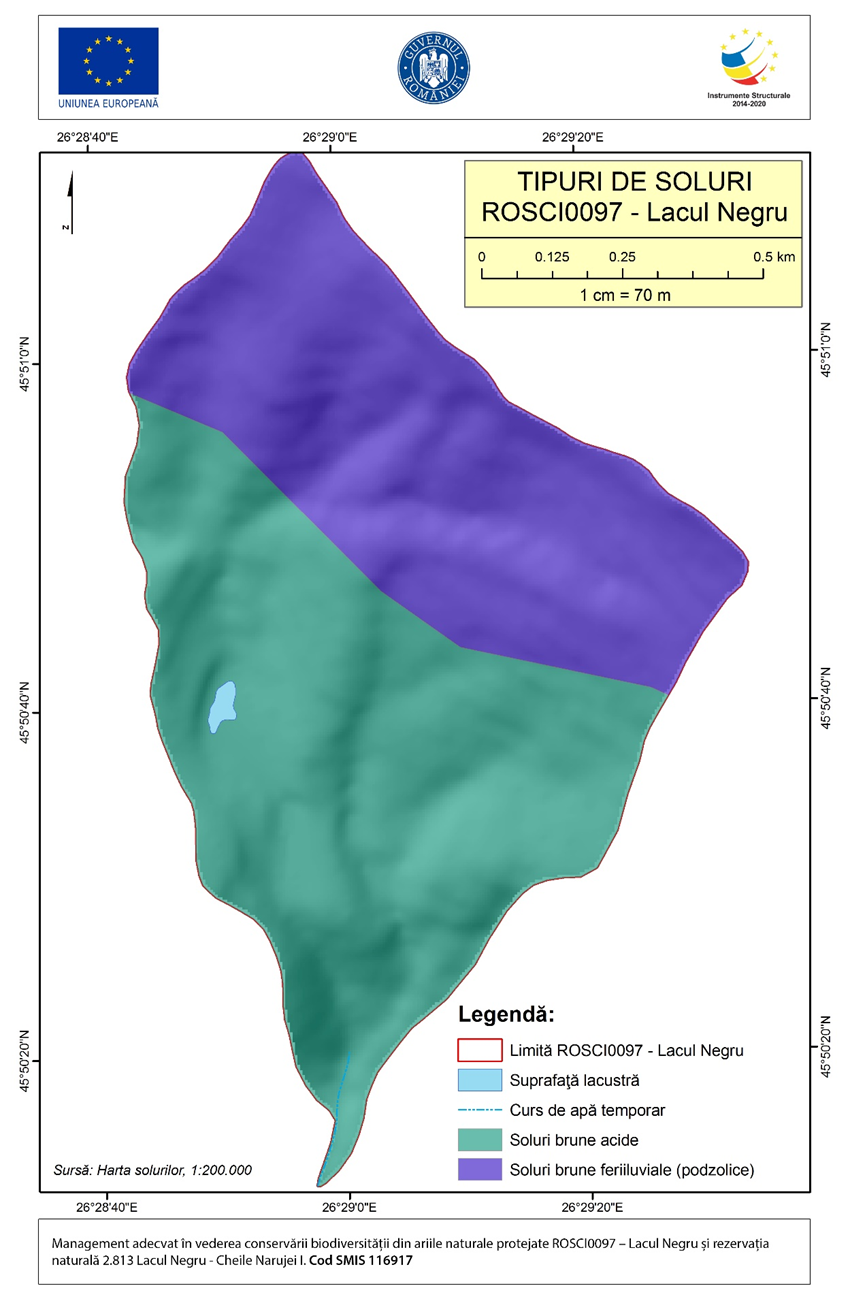 3.7. Harta temperaturilor - medii multianuale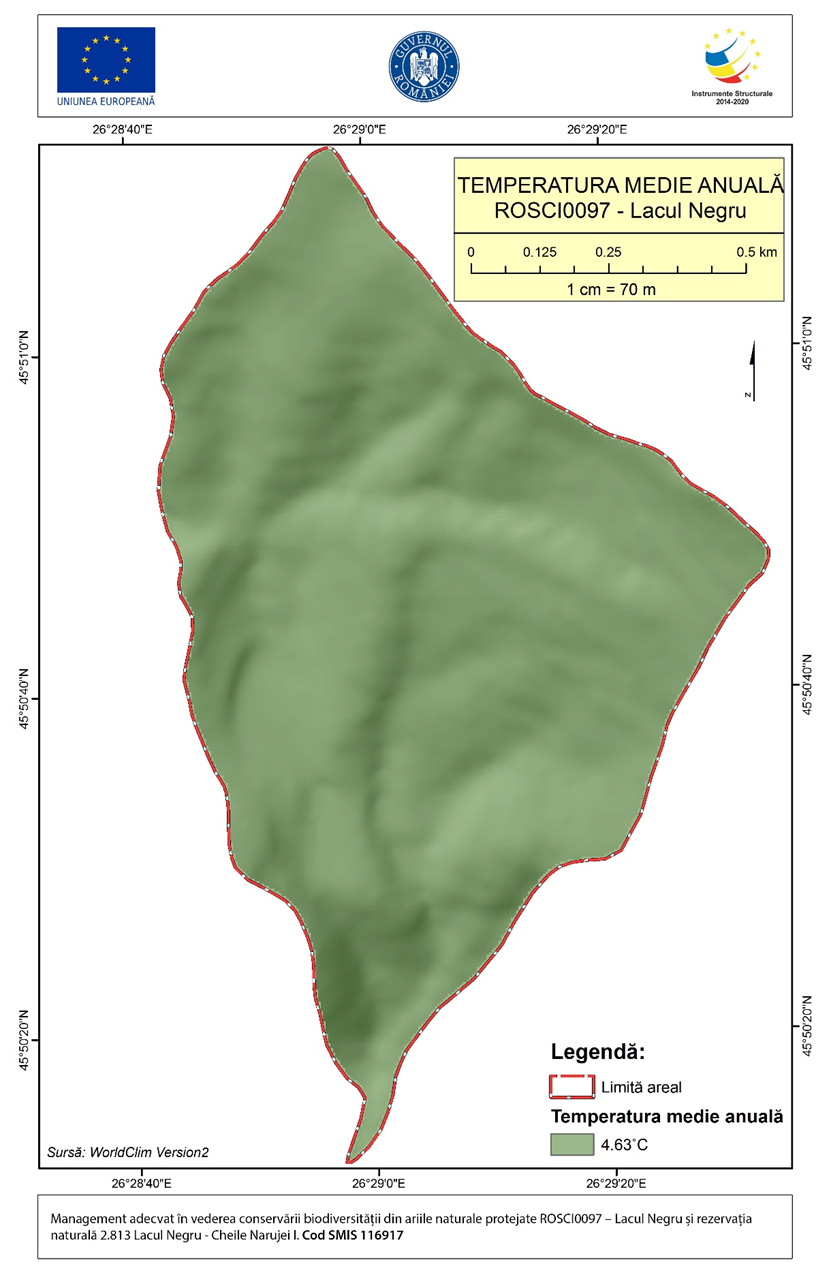 3.8. Harta precipitațiilor - medii multianuale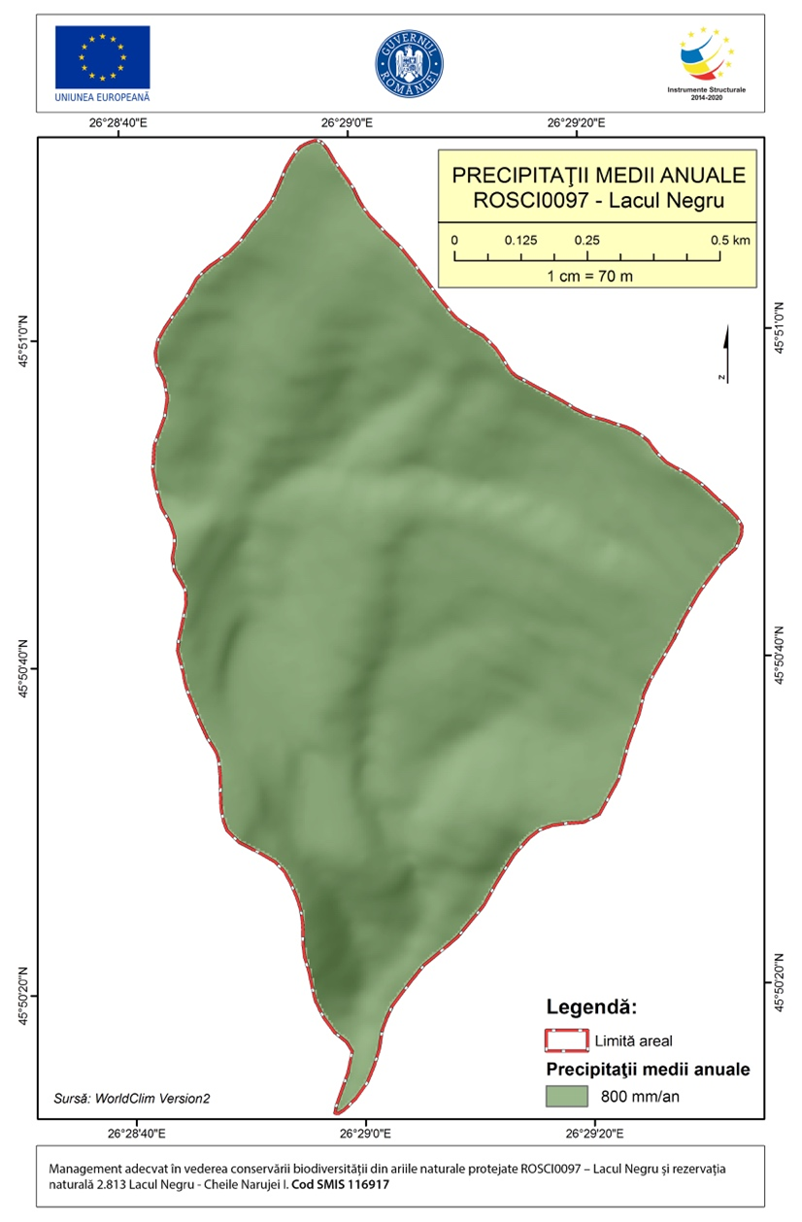 3.9. Harta ecosistemelor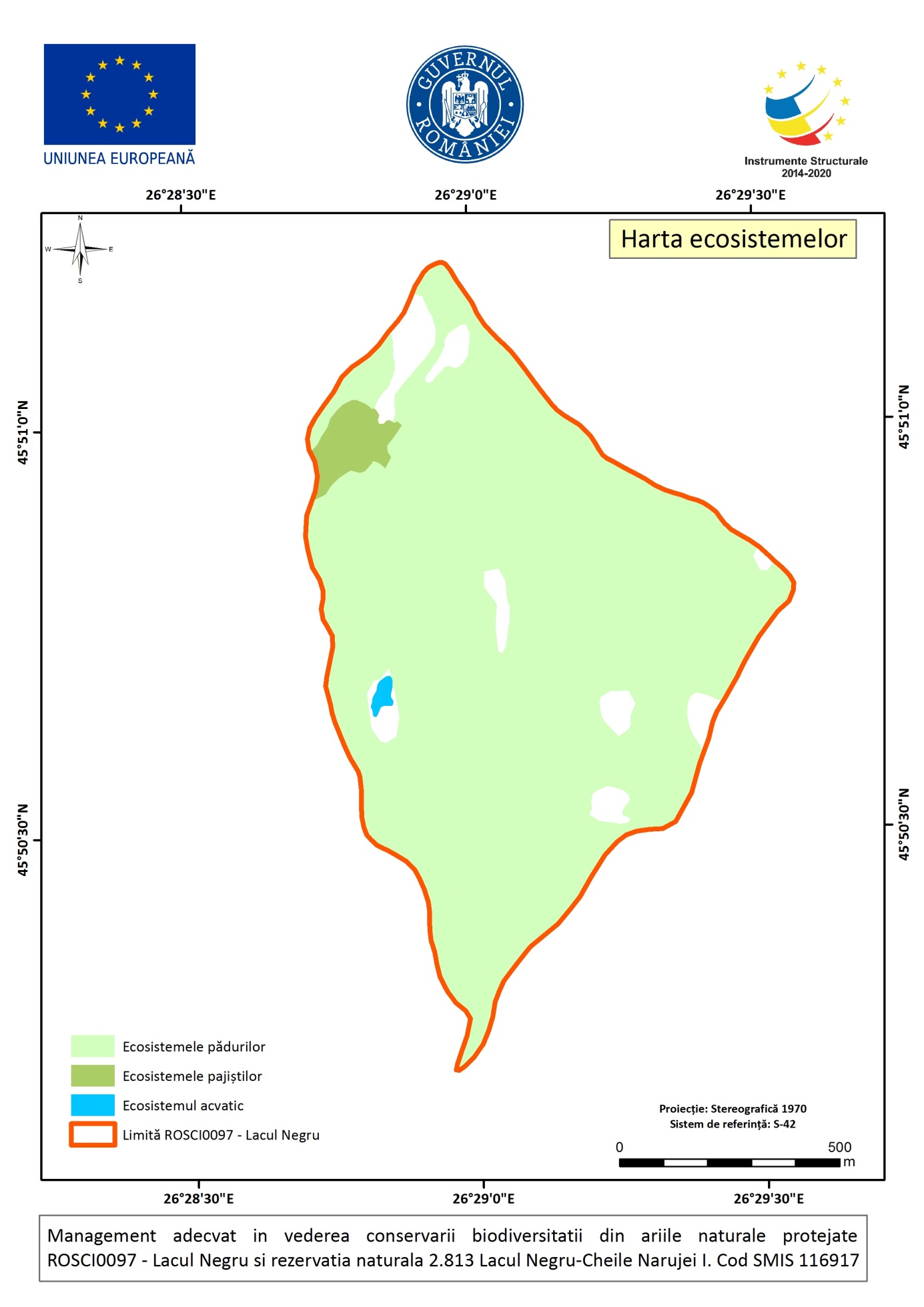 3.10. Hărțile distribuției tipurilor de habitate3.10.1. Harta distribuției habitatului 7110*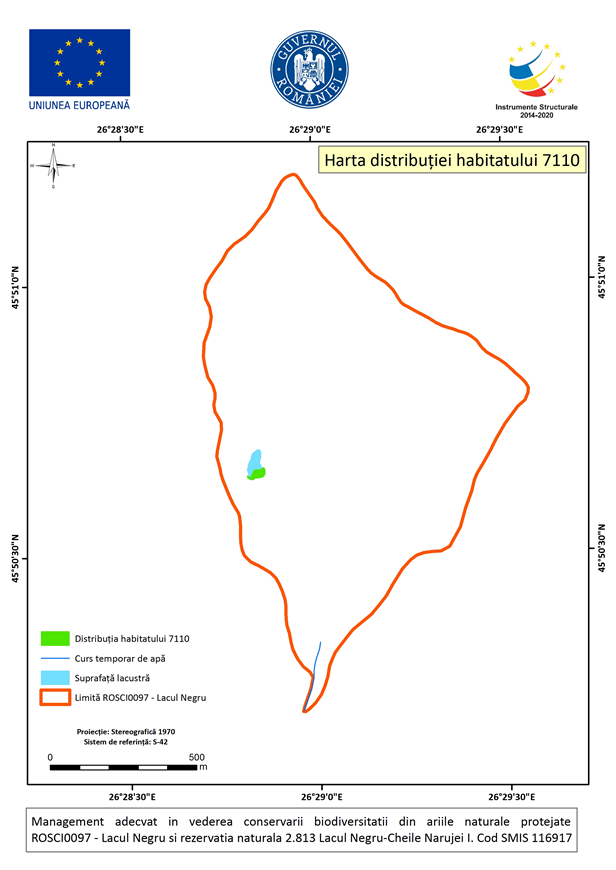 3.10.2. Harta distribuției habitatului 7140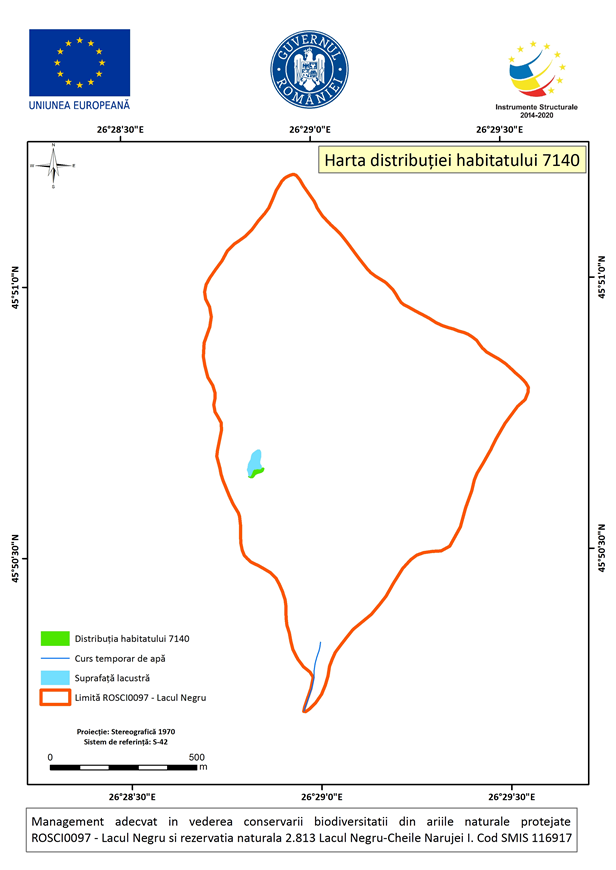 3.10.3. Harta distribuției habitatului 9110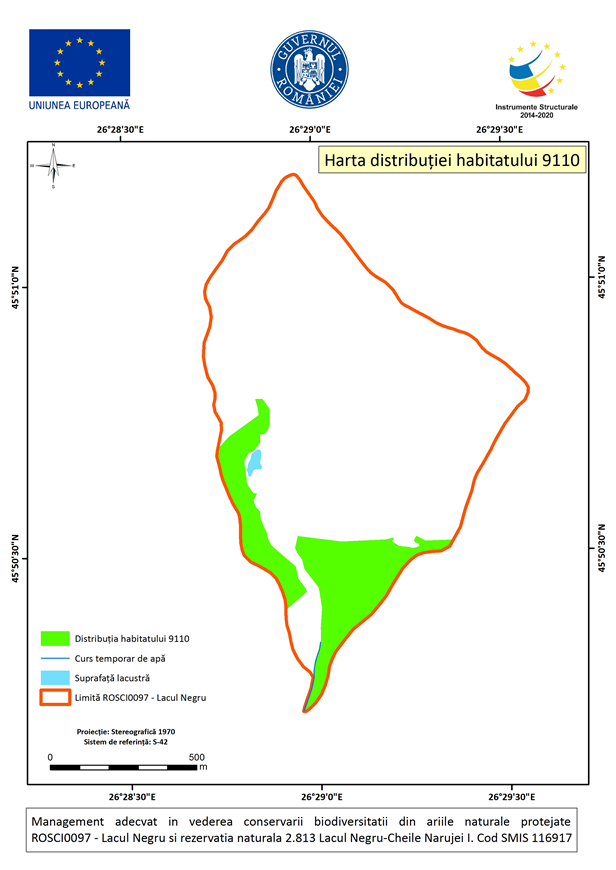 3.10.4. Harta distribuției habitatului 9410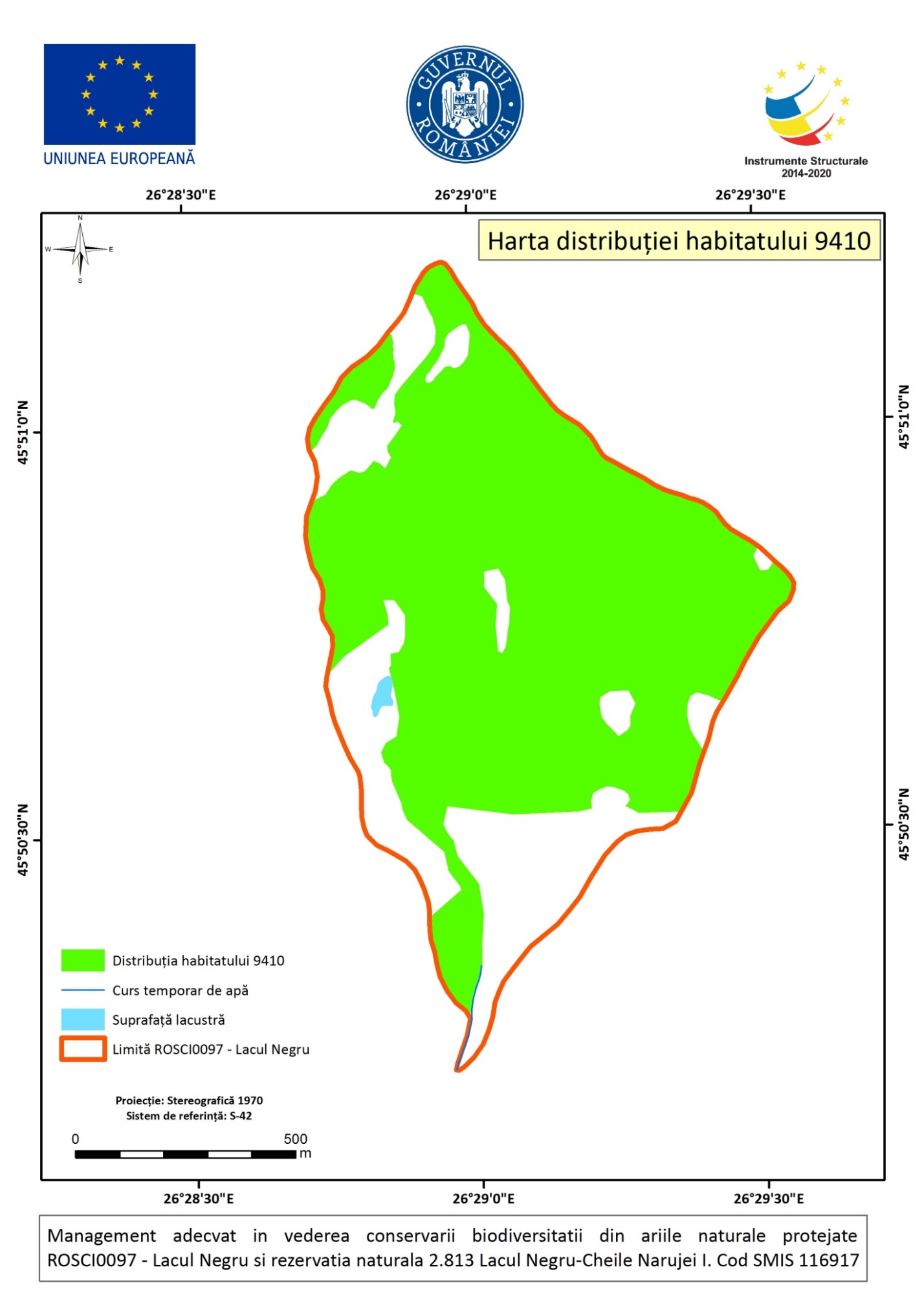 3.11. Hărțile distribuției speciilor3.11.1. Harta distribuției speciei Rosalia alpina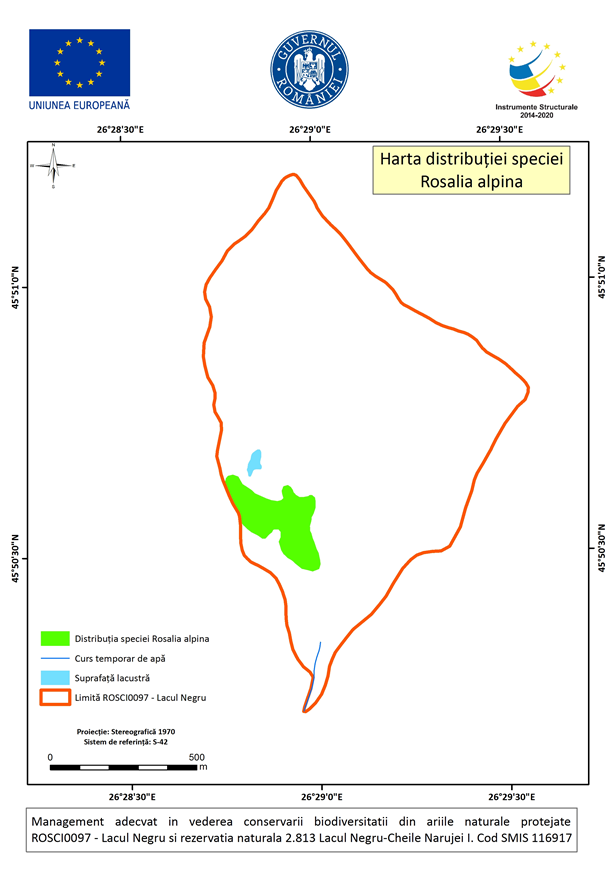 3.11.2. Harta distribuției speciei Triturus cristatus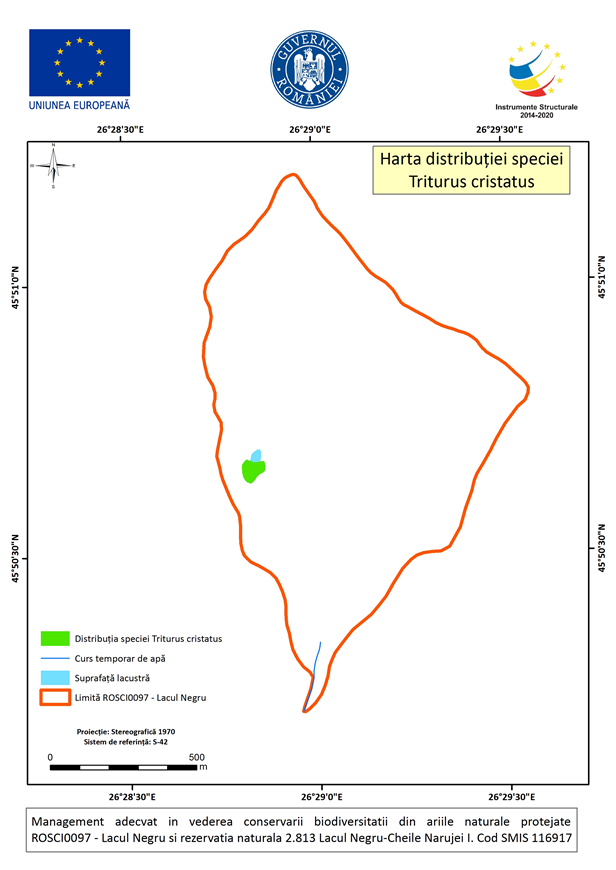 3.11.3. Harta distribuției speciei Triturus montandoni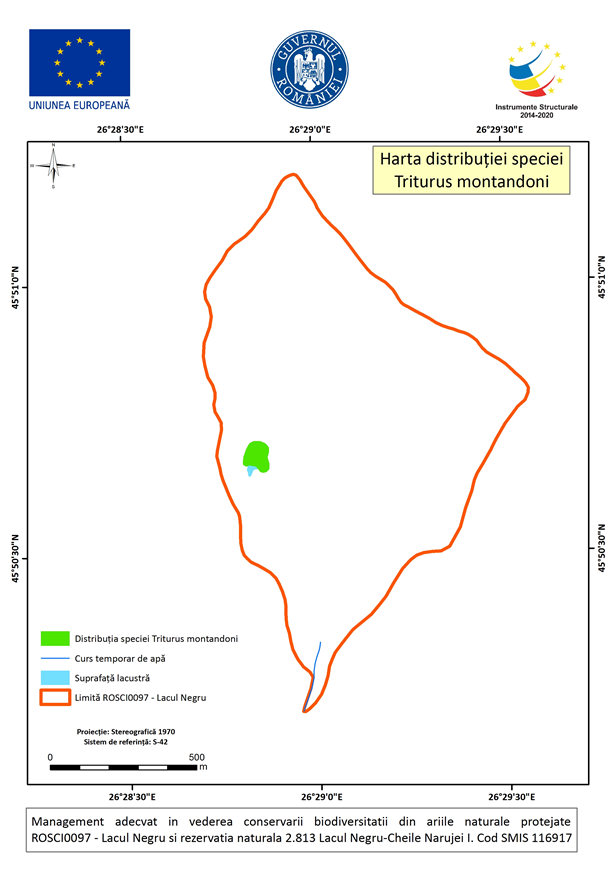 3.11.4. Harta distribuției speciei Lynx lynx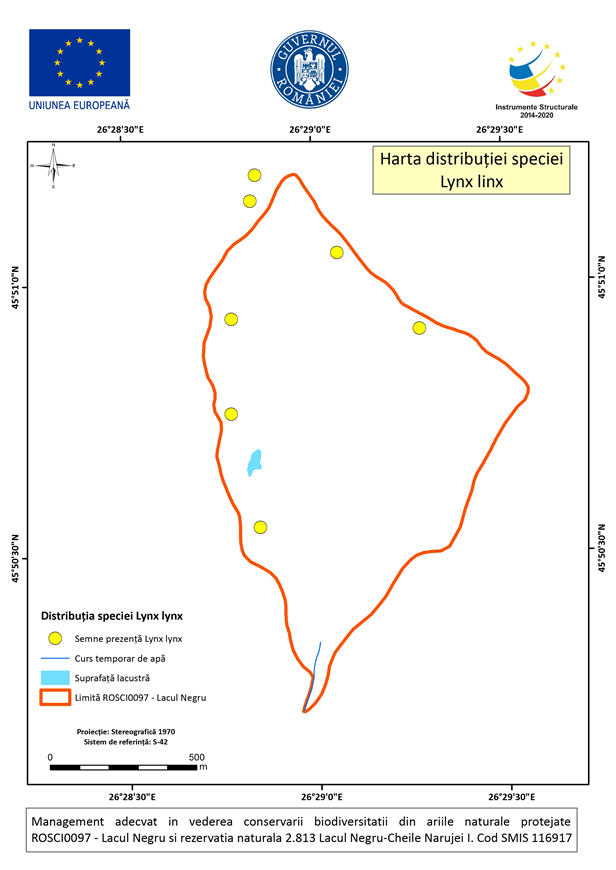 3.11.5. Harta distribuției speciei Ursus arctos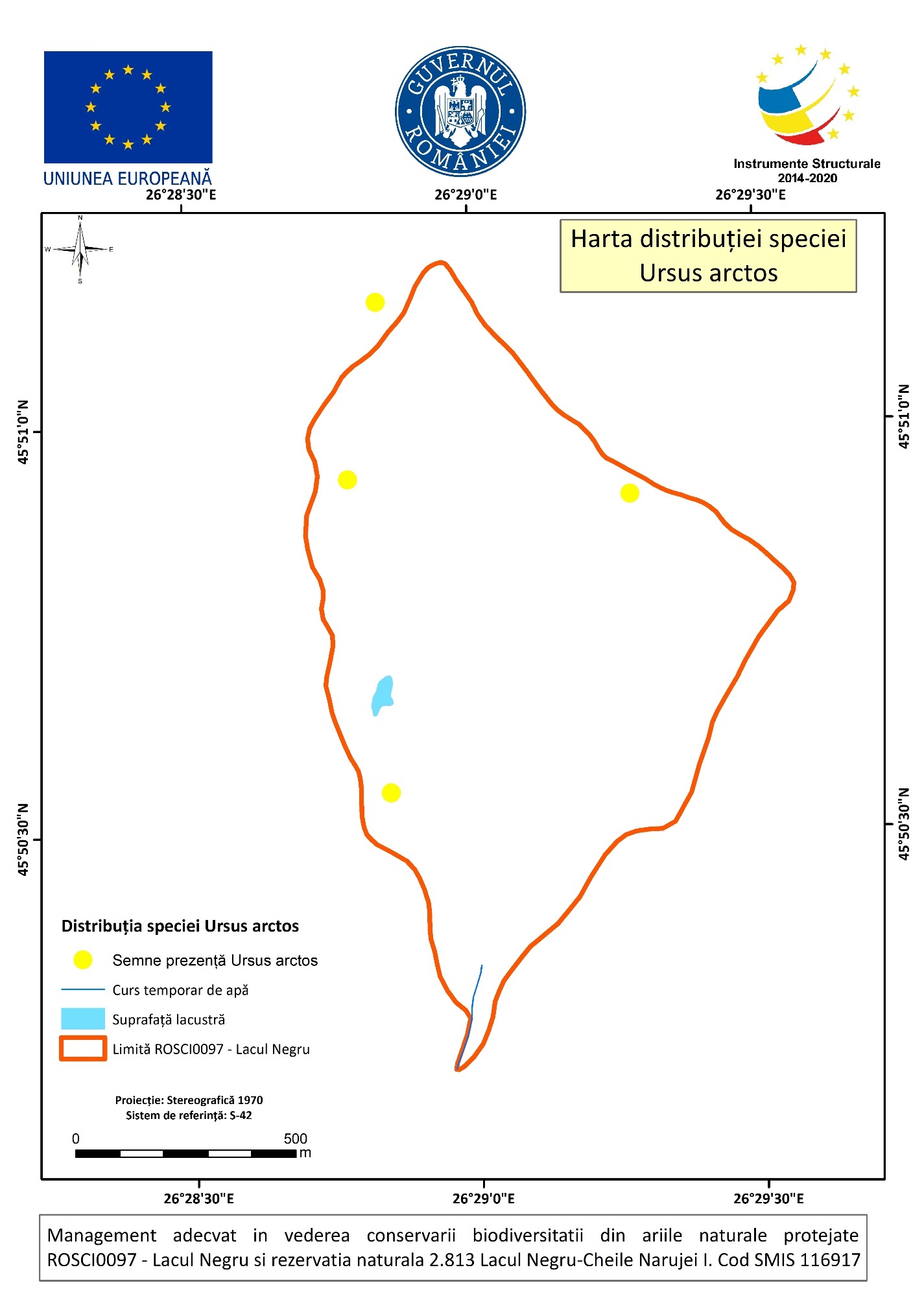 3.12. Harta unităților administrativ teritoriale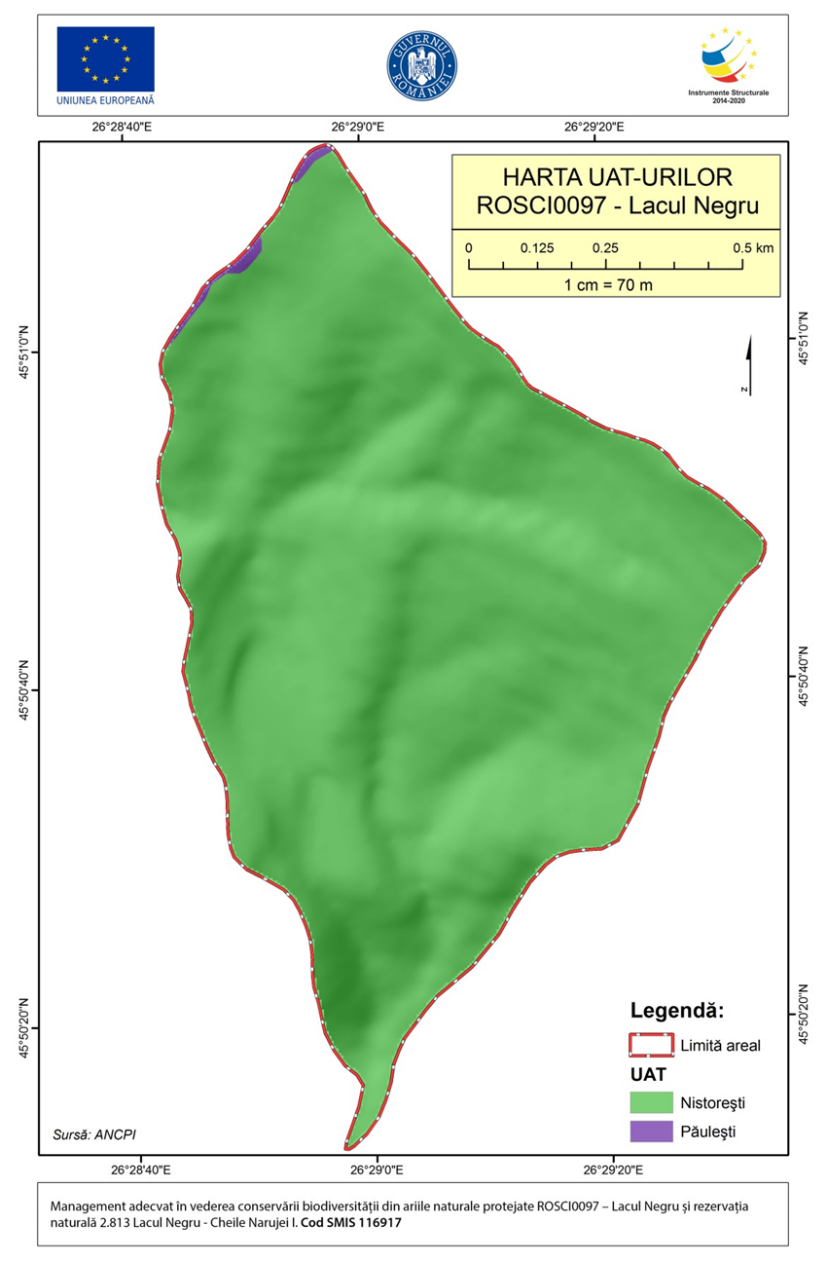 3.13. Harta utilizării terenului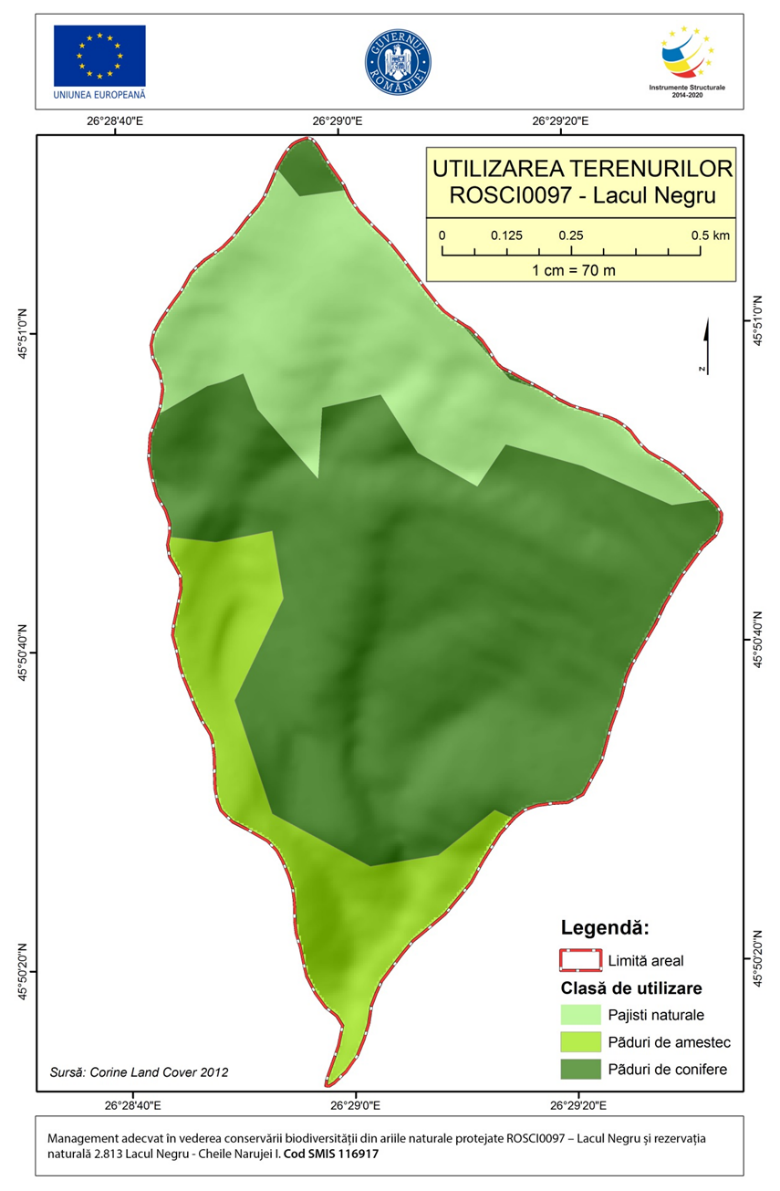 3.14. Harta juridică a terenului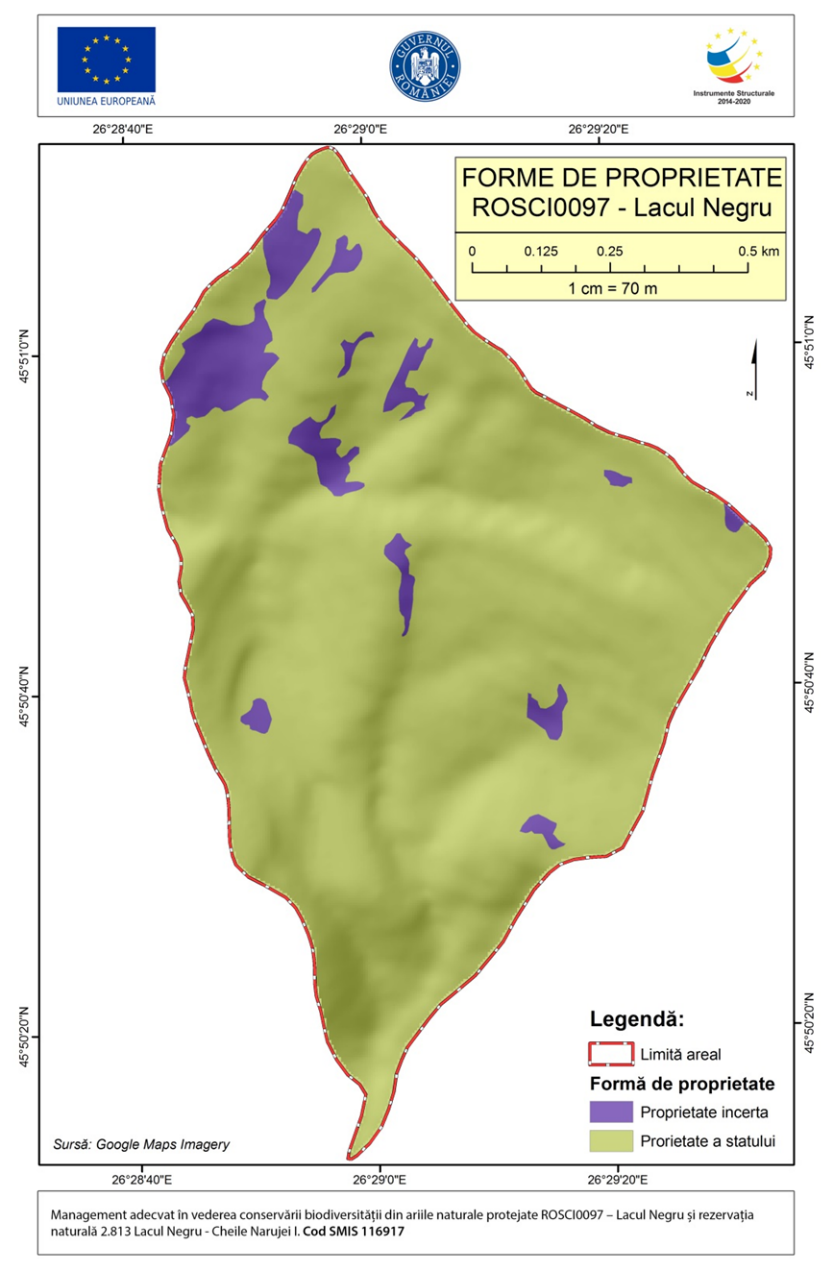 3.15. Harta infrastructurii rutiere și a căilor ferate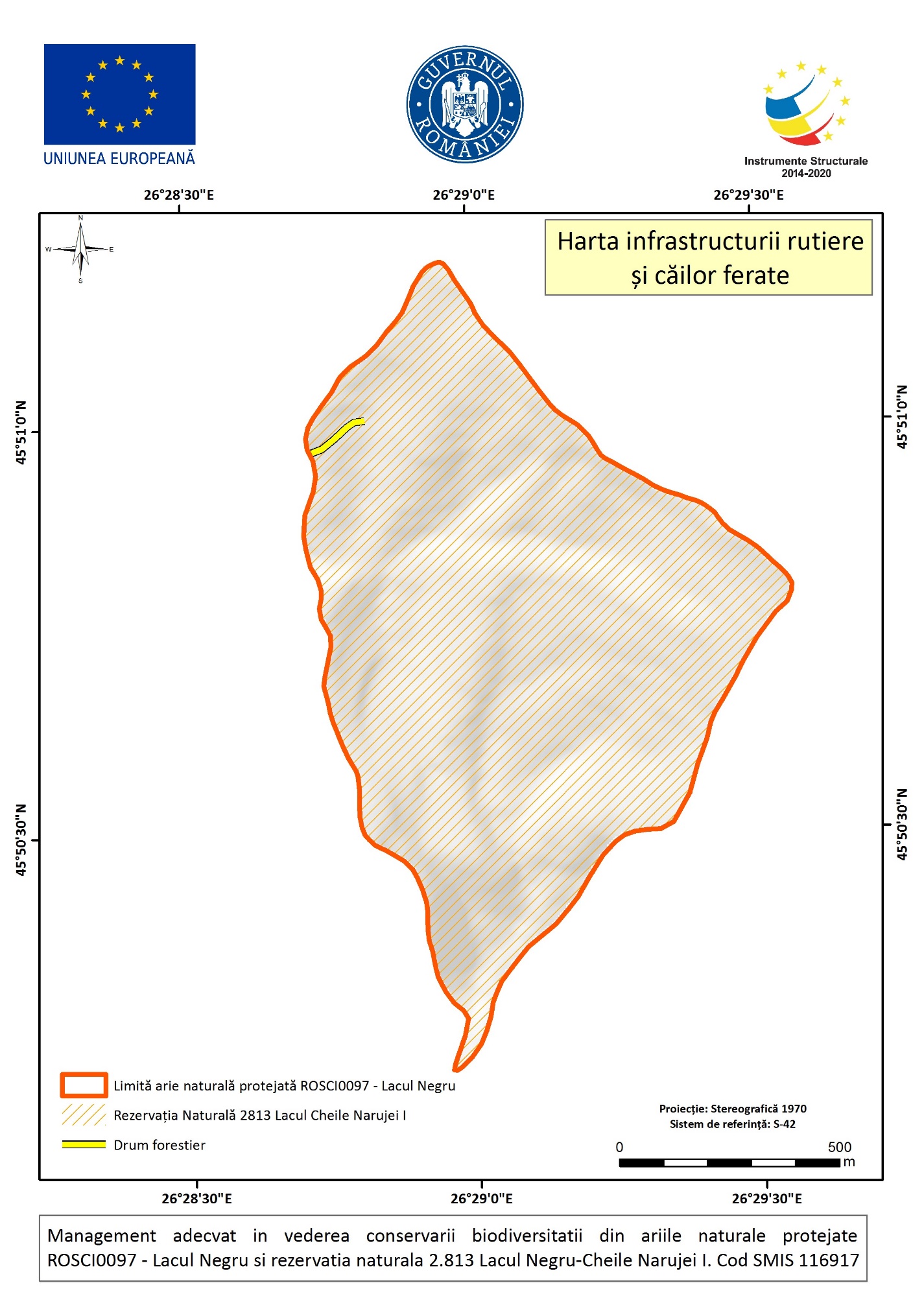 3.16. Harta privind perimetrul construit al localităților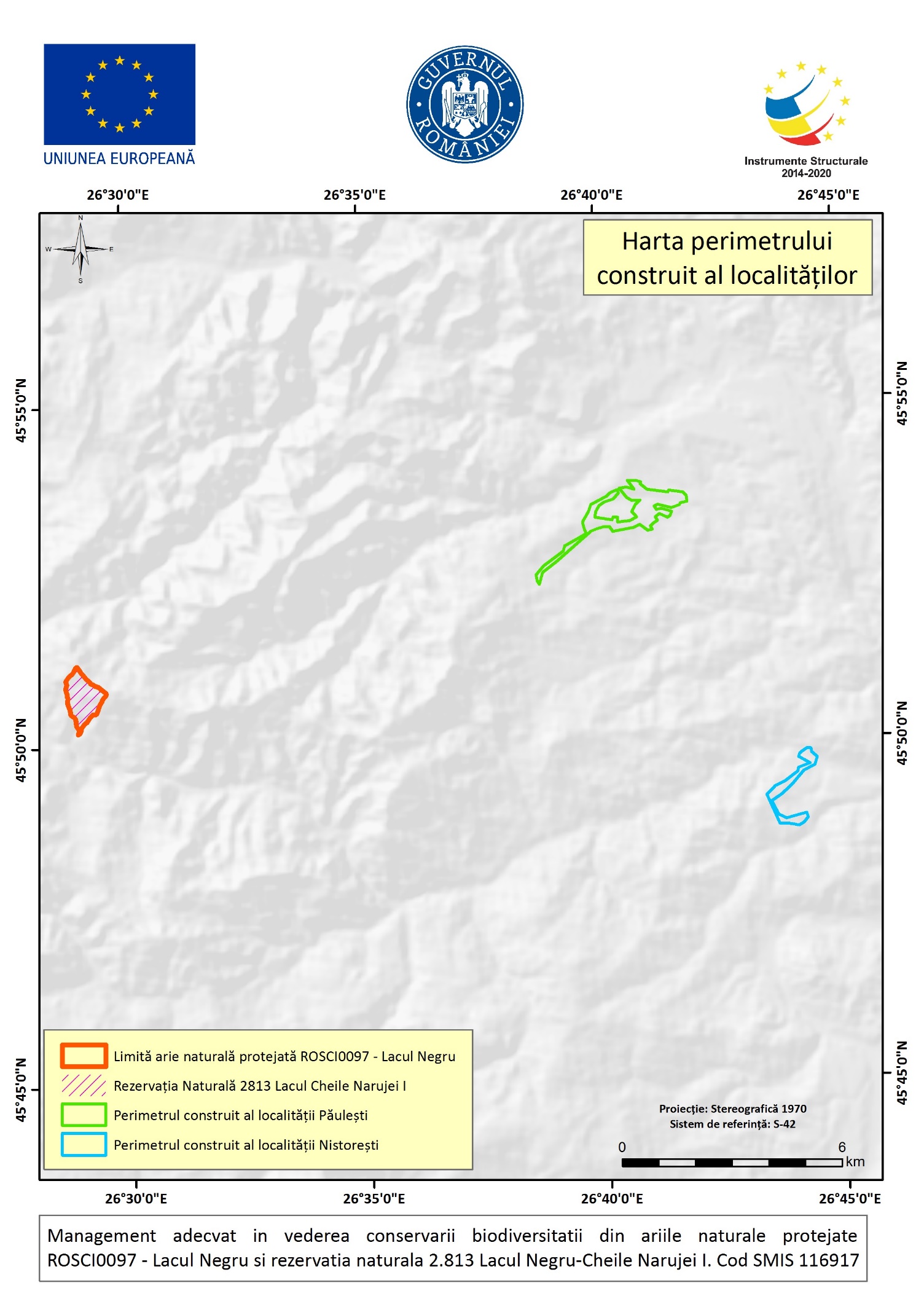 3.17. Harta bunurilor culturale clasate în patrimonial cultural național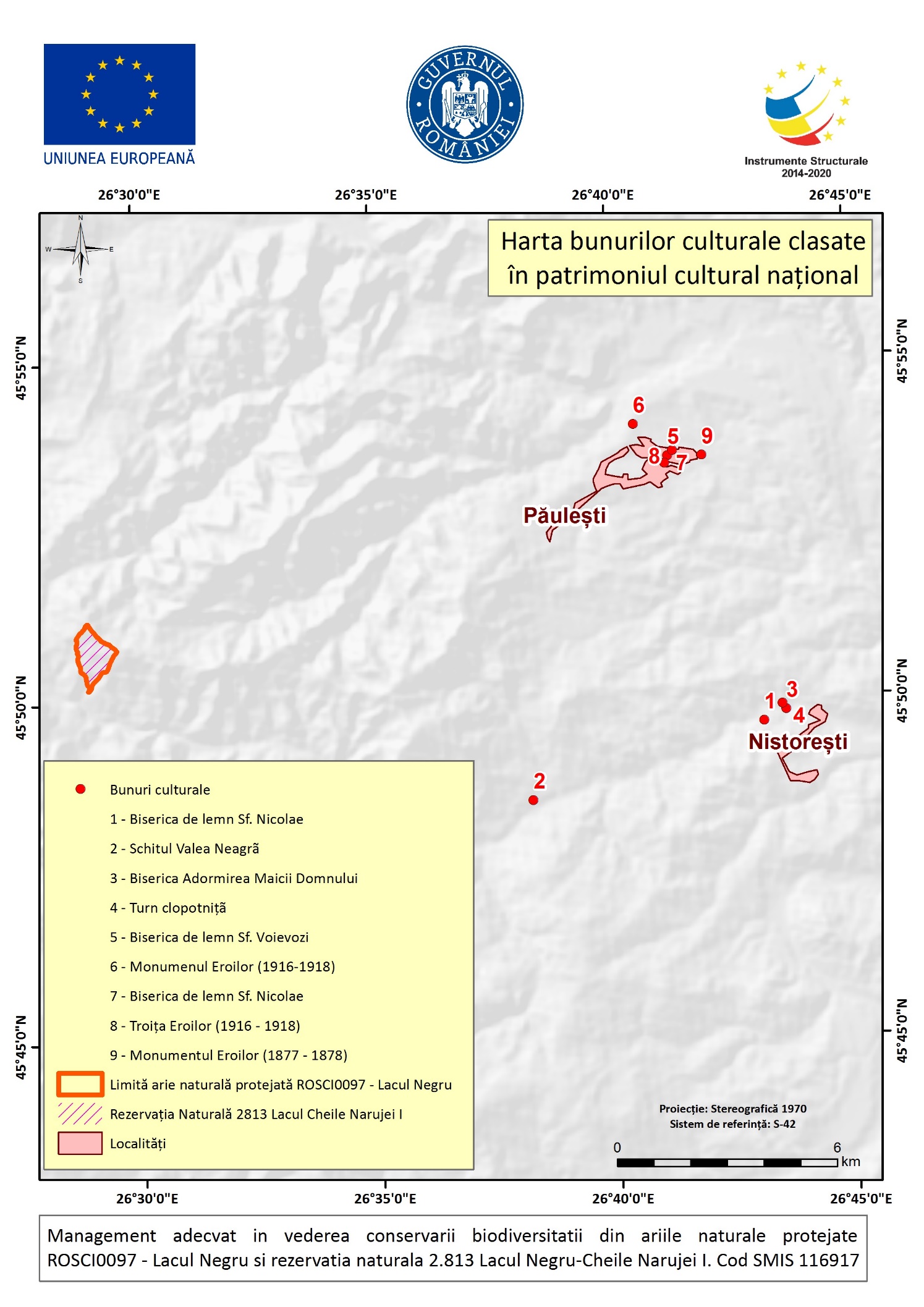 3.18. Harta obiectivelor turistice și punctelor de belvedere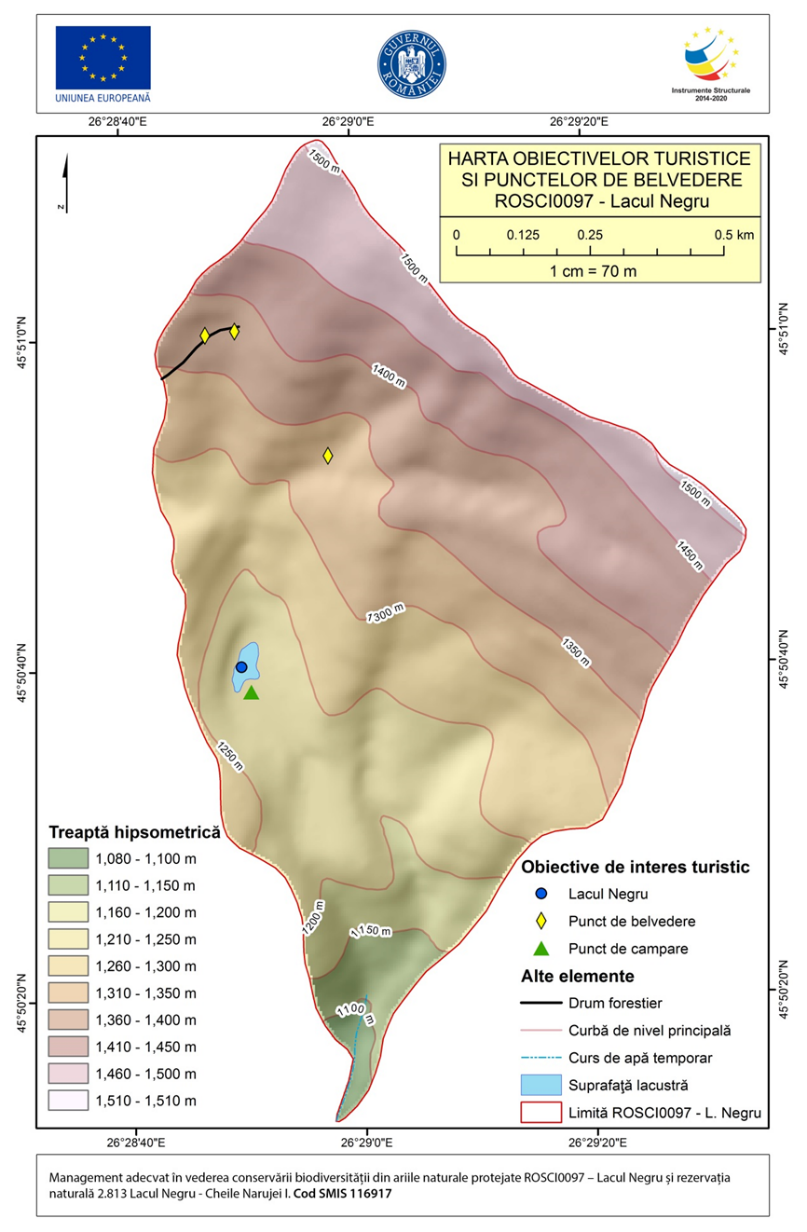 3.19. Harta presiunilor la nivelul ariei naturale protejate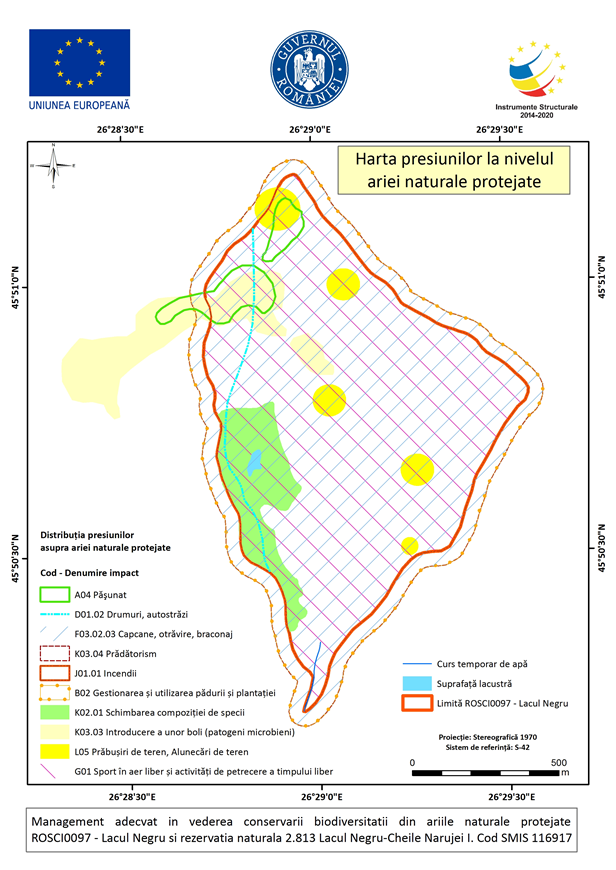 3.20. Harta ameninţărilor la nivelul ariei naturale protejate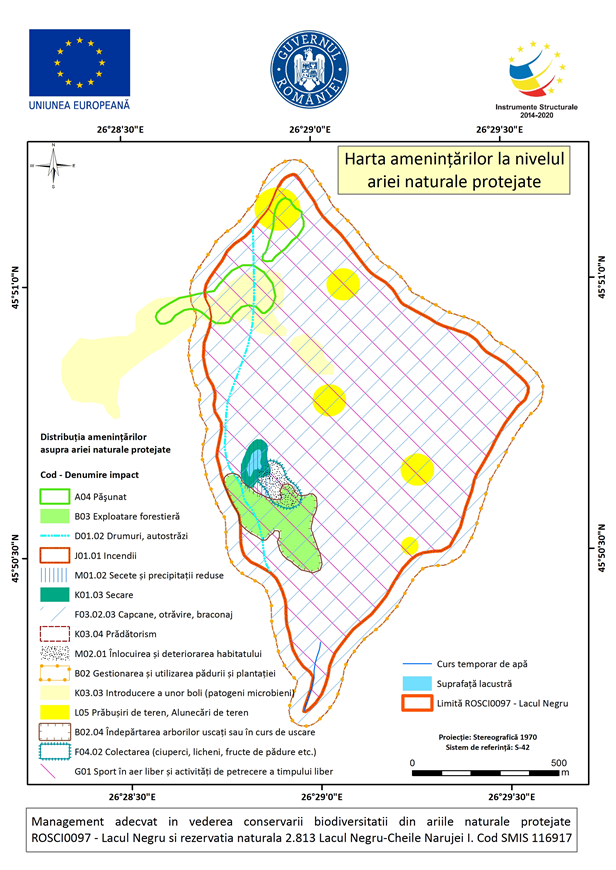 3.21. Hărțile distribuției impacturilor asupra speciilor3.21.1. Harta presiunilor actuale asupra speciei Lynx lynx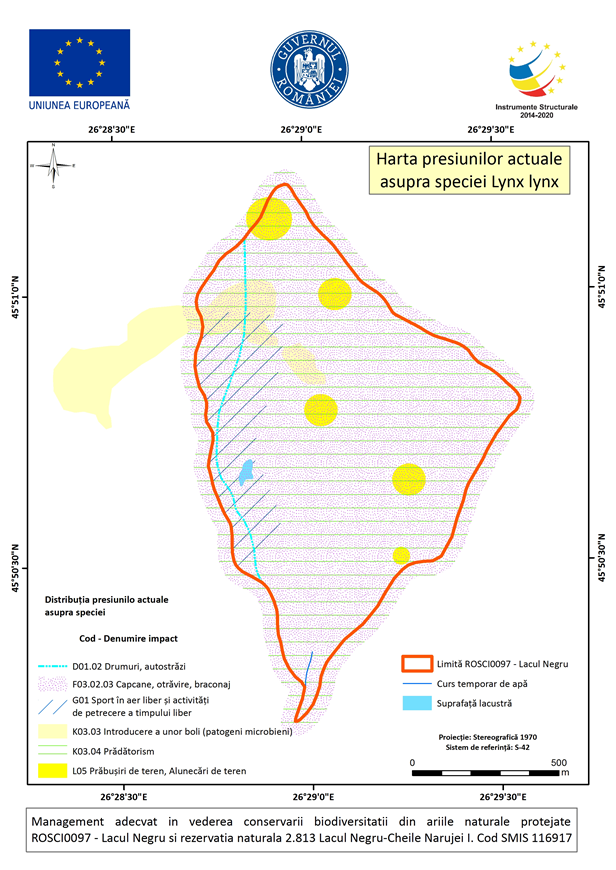 3.21.2. Harta presiunilor actuale asupra speciei Ursus arctos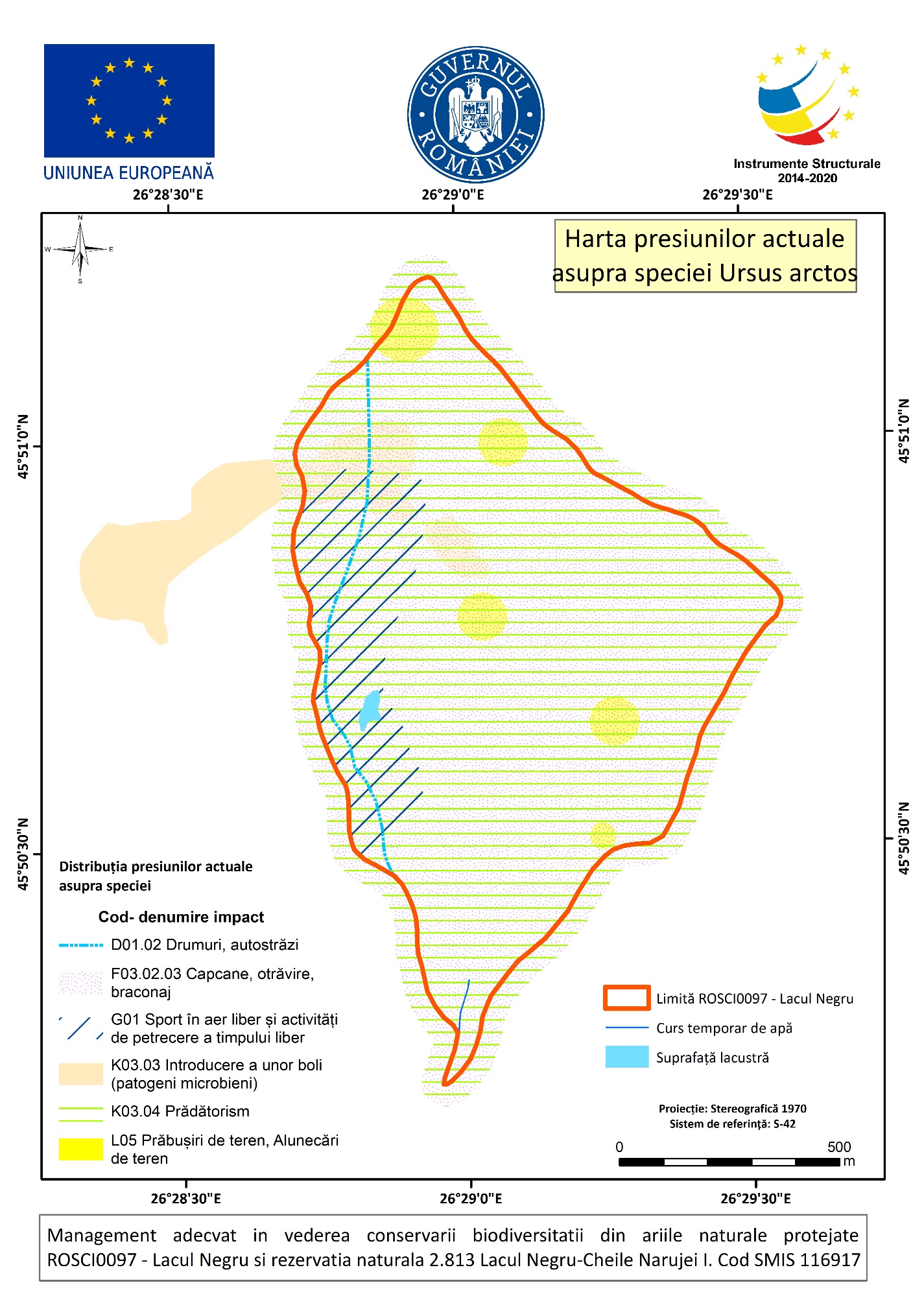 3.21.3. Harta presiunilor actuale asupra speciei Triturus cristatus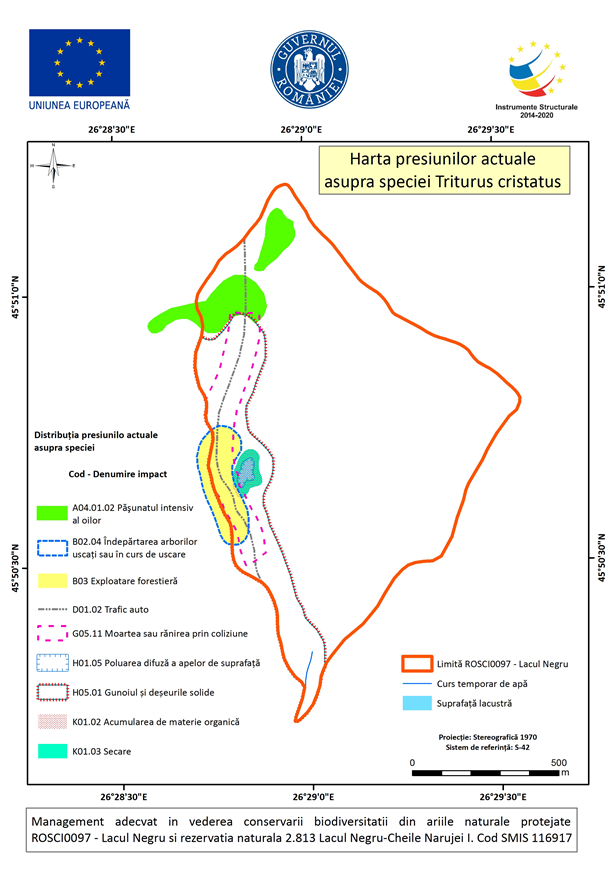 3.21.4. Harta presiunilor actuale asupra speciei Triturus montandoni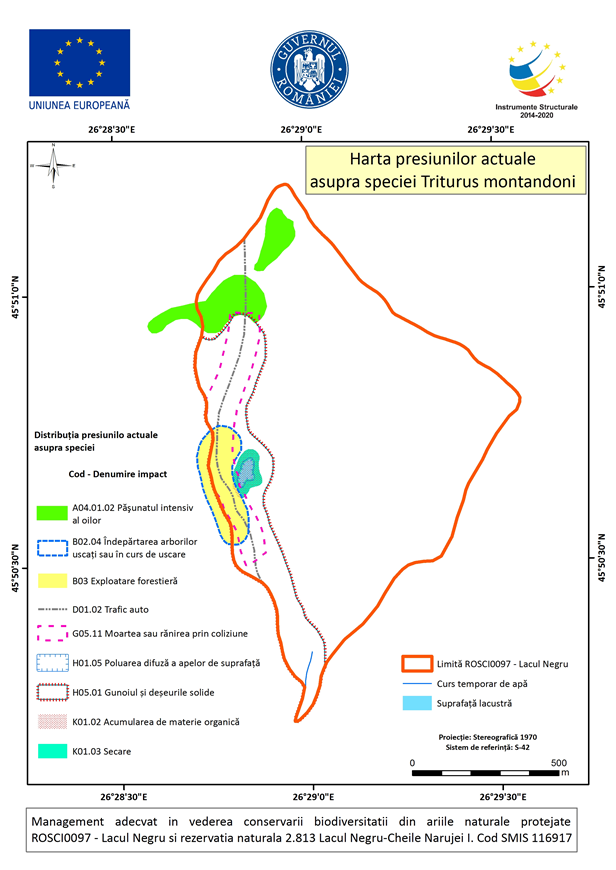 3.21.5. Harta amenintărilor viitoare asupra speciei Lynx lynx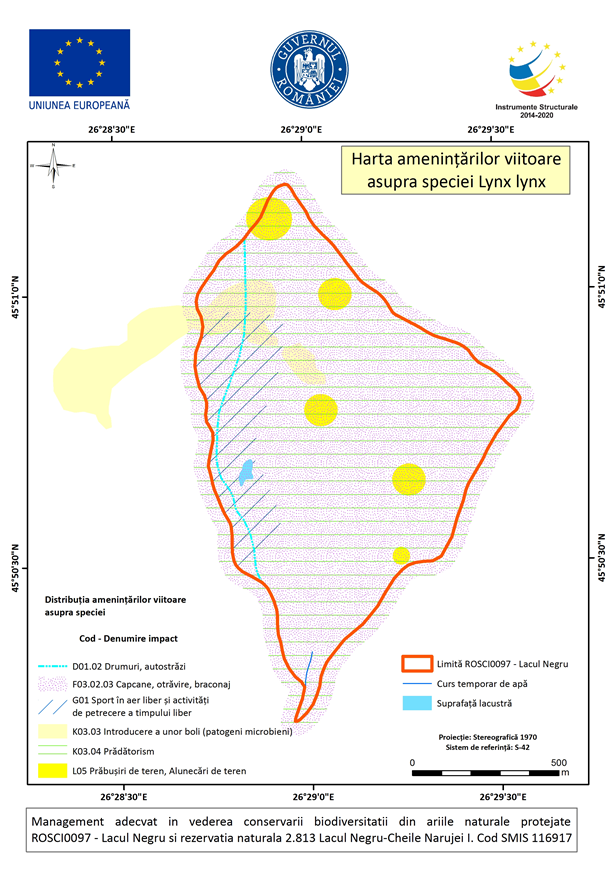 3.21.6. Harta amenintărilor viitoare asupra speciei Ursus arctos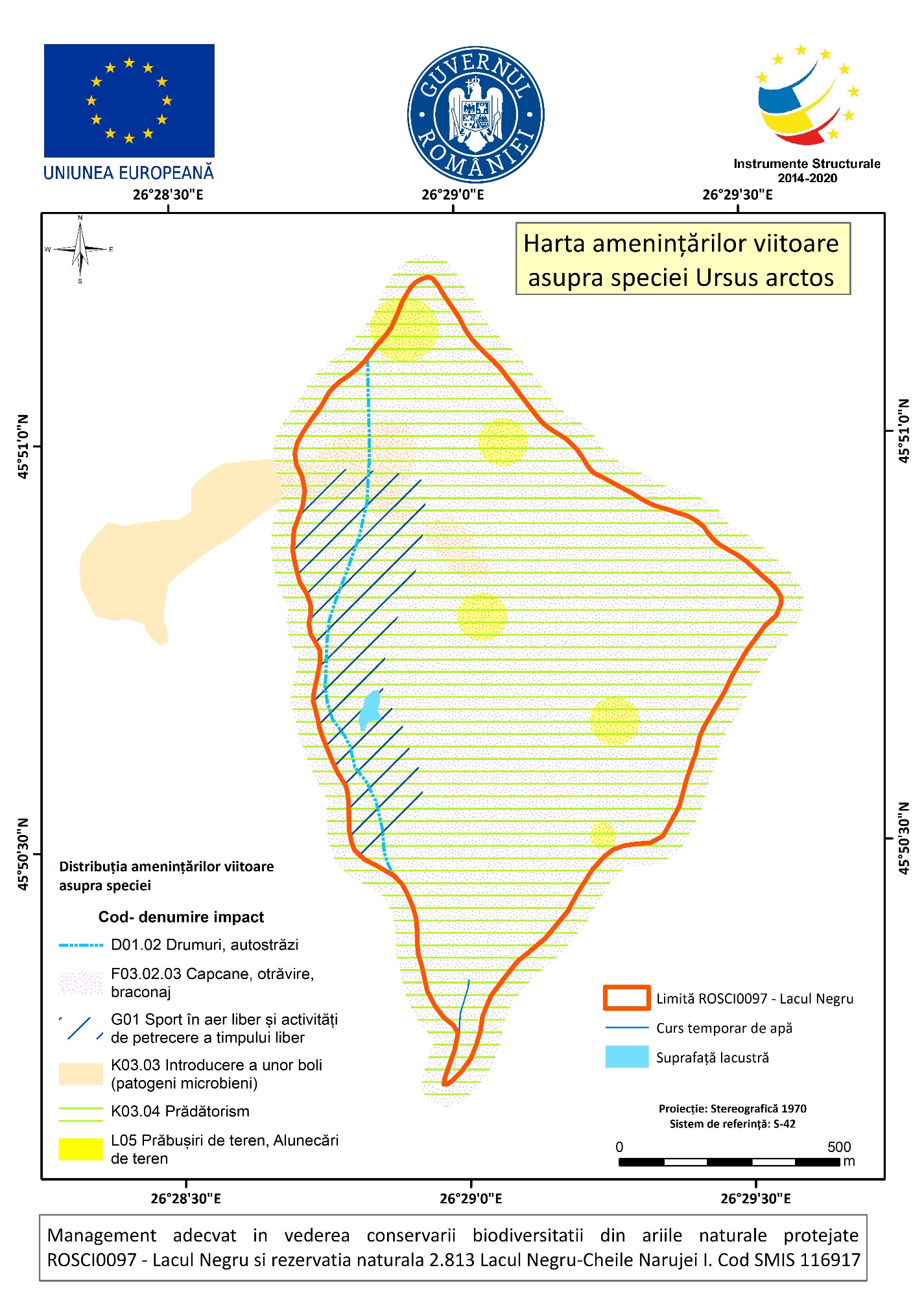 3.21.7. Harta amenințărilor viitoare asupra speciei Rosalia alpina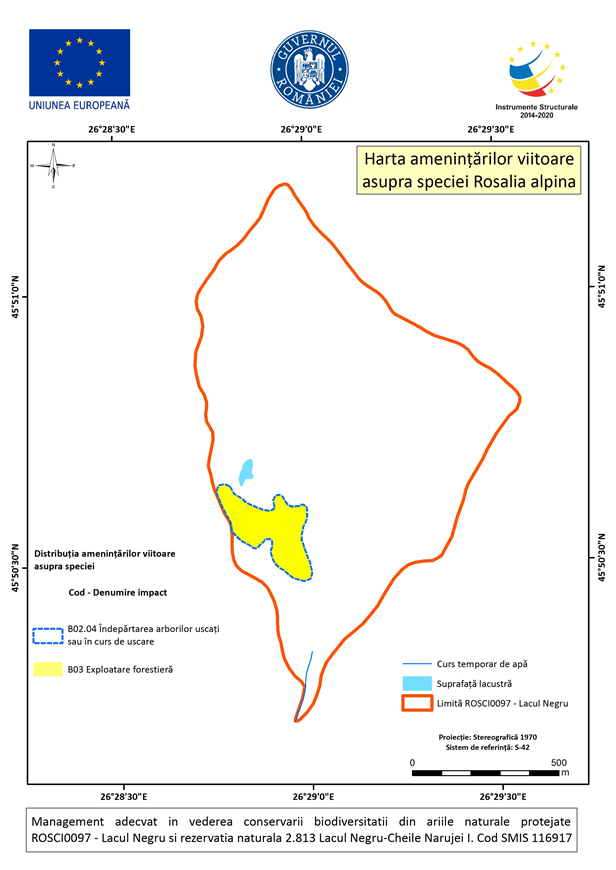 3.21.8. Harta amenințărilor viitoare asupra speciei Triturus cristatus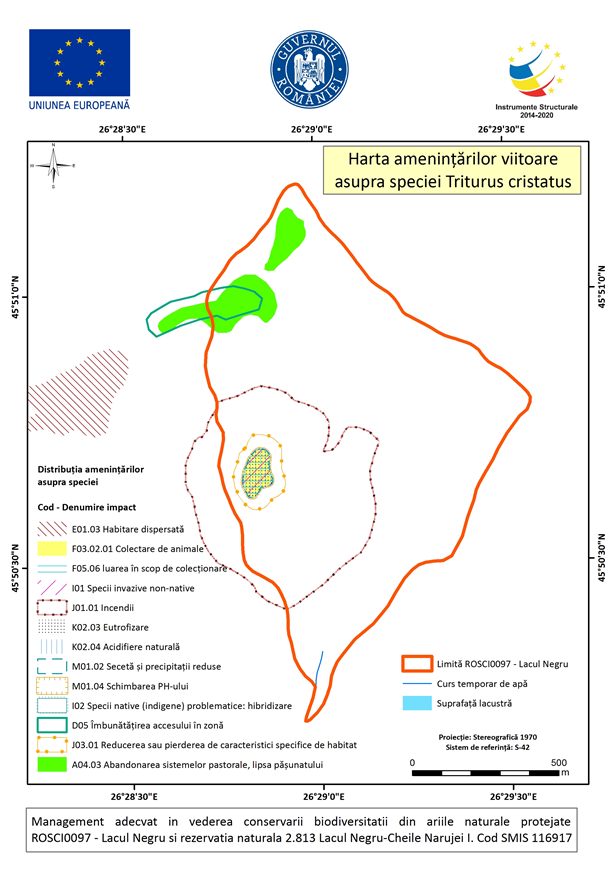 3.21.9. Harta amenințărilor viitoare asupra speciei Triturus montandoni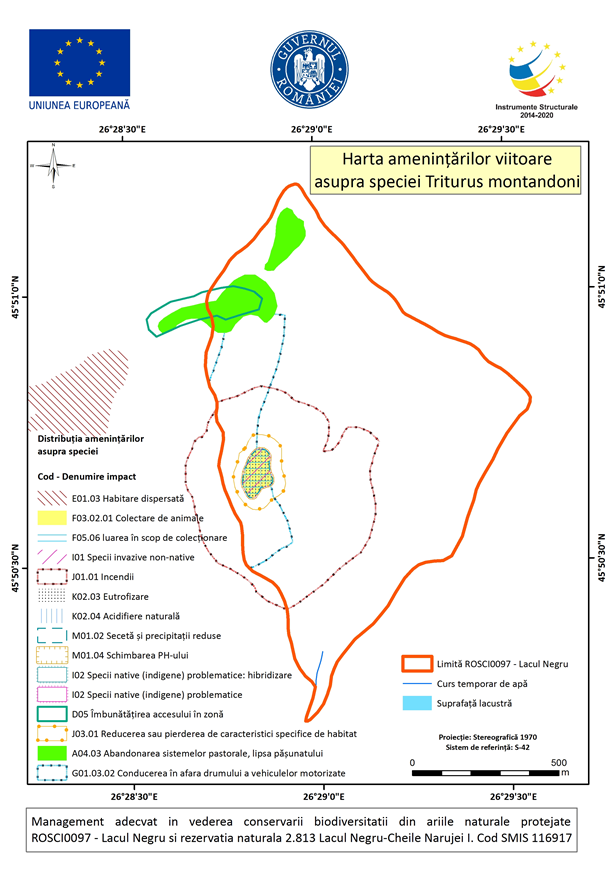 3.22. Hărțile distribuției impacturilor asupa habitatelor3.22.1. Harta presiunilor actuale asupra habitatului 7110*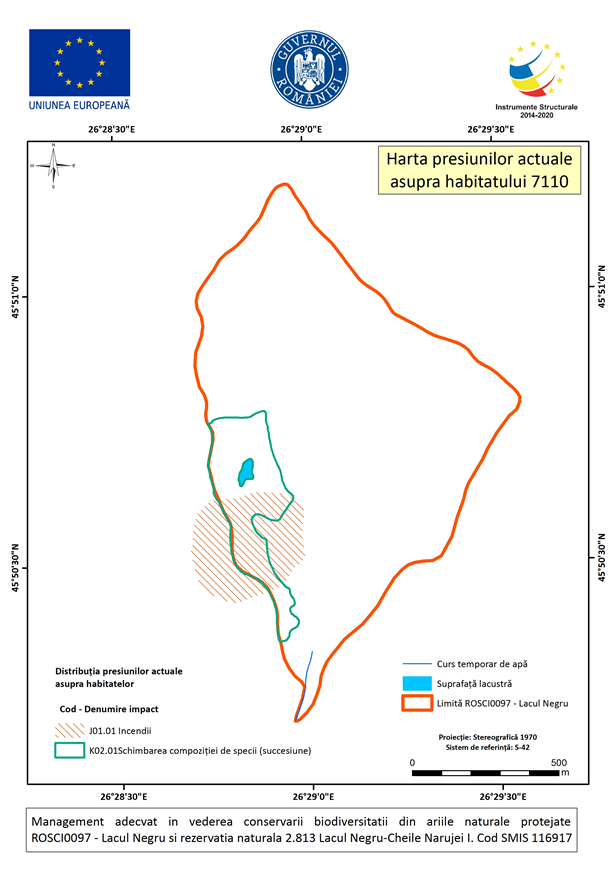 3.22.2. Harta presiunilor actuale asupra habitatului 7140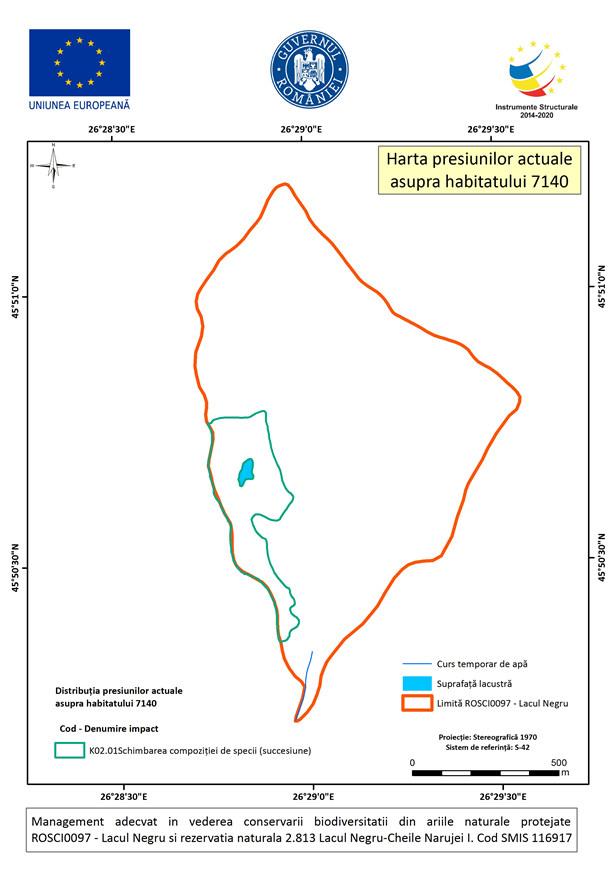 3.22.3. Harta presiunilor actuale asupra habitatului 9110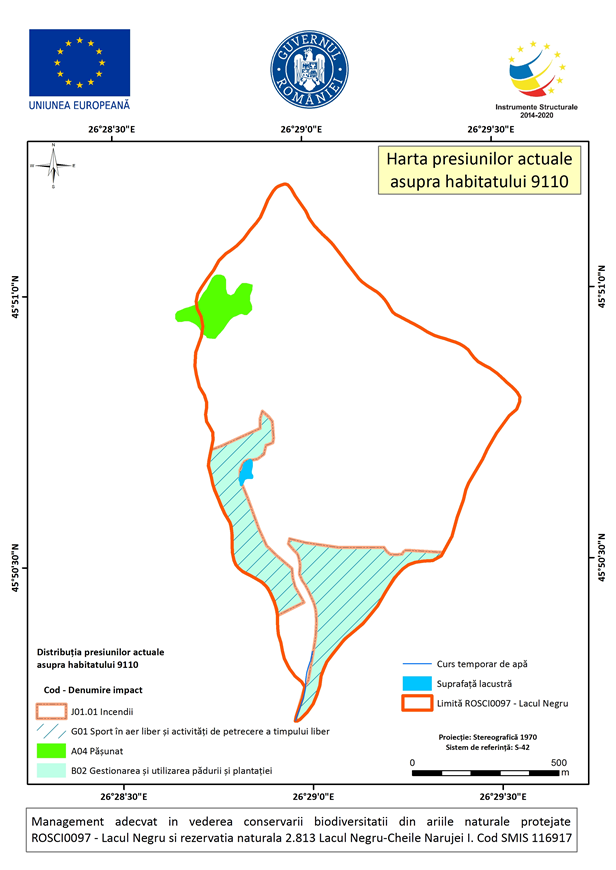 3.22.4. Harta presiunilor actuale asupra habitatului 9410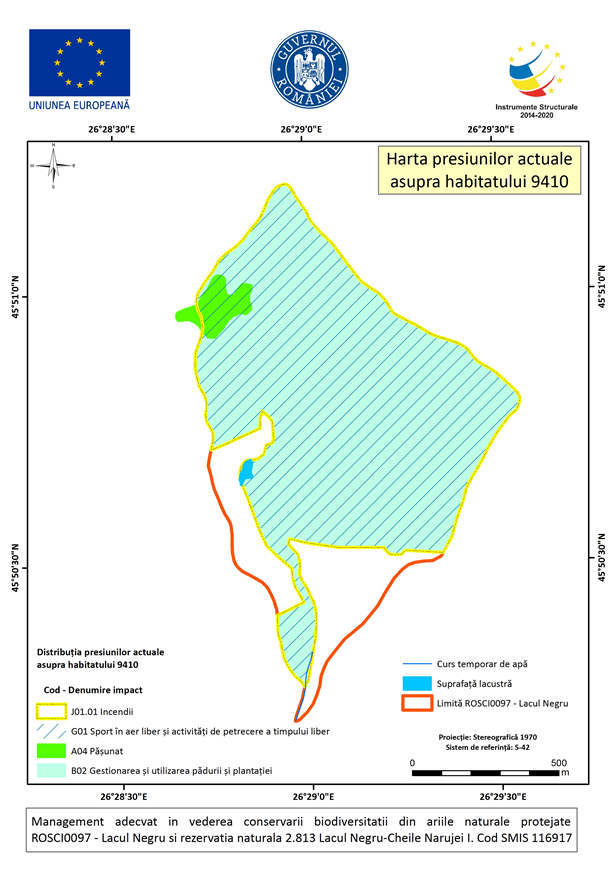 3.22.5. Harta amenințărilor viitoare asupra habitatului 7110*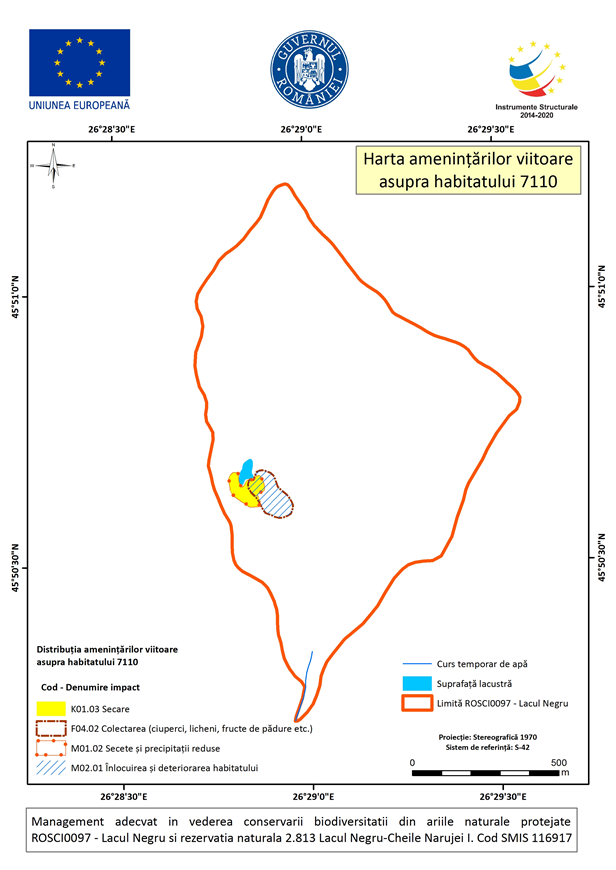 3.22.6. Harta amenințărilor viitoare asupra habitatului 7140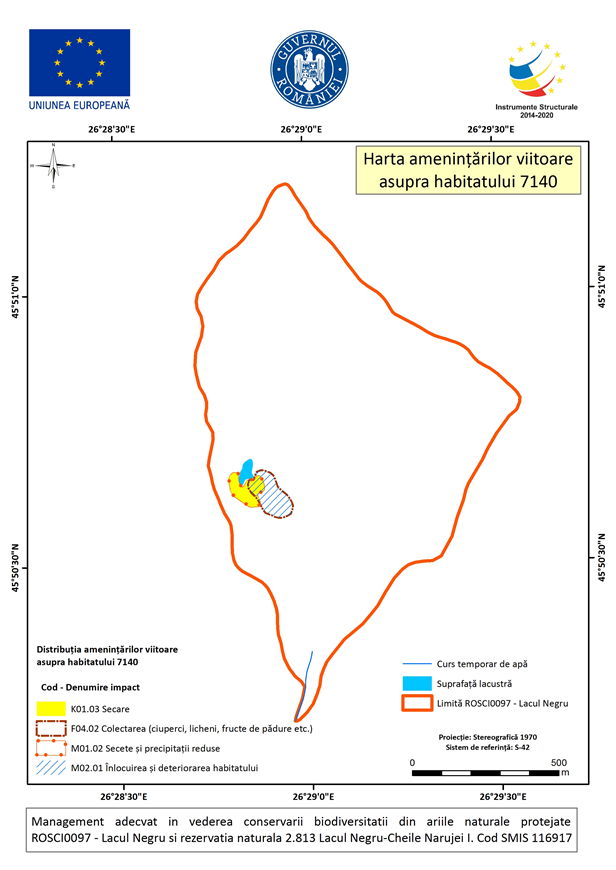 3.22.7. Harta amenințărilor viitoare asupra habitatului 9110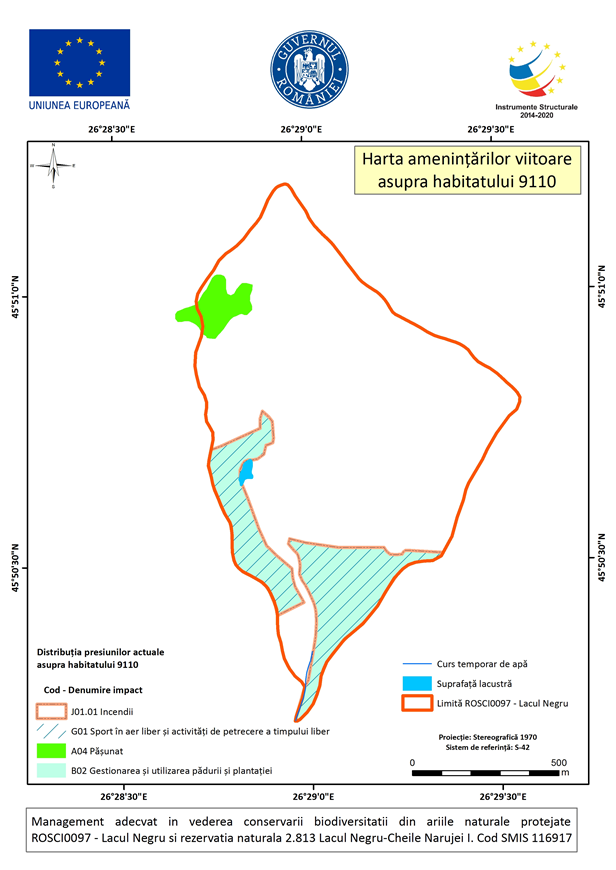 3.22.8. Harta amenințărilor viitoare asupra habitatului 9410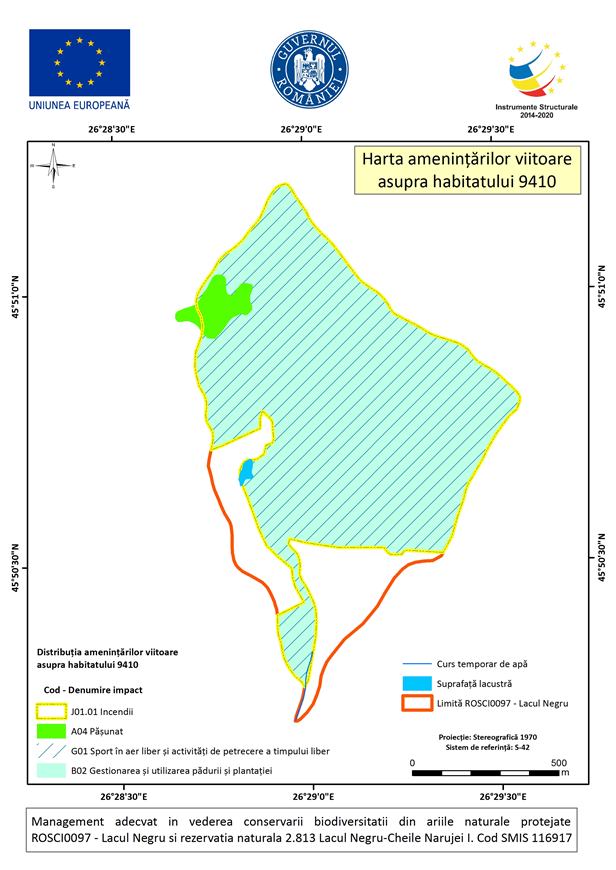 Nr.Tip actNumăr actAn actDenumireDescriere act1Lege1071996Legea apelor nr. 107/1996, cu modificările și completările ulterioare.Actul normativ care reglementează managementul apelor2Lege3502001Legea nr. 350/2001 privind amenajarea teritoriului şi urbanismul, cu modificările și completările ulterioare.Actul normativ care reglementează amenajarea teritoriului și urbanismul3HG10762004Hotărârea de Guvern nr. 1076/2004 privind stabilirea procedurii de realizare a evaluării de mediu pentru planuri şi programe, cu modificările și completările ulterioare.Actul normativ care reglementează procedura de evaluare strategică de mediu4OUG1952005Ordonanța de urgență a Guvernului nr. 195/2005 privind protecția mediului, aprobată cu modificări și completări prin Legea nr. 265/2006, cu modificările și completările ulterioare.Actul normativ care reglementează protecția mediului5Lege4072006Legea vânătorii şi a protecţiei fondului cinegetic nr. 407/2006, cu modificările și completările ulterioare.Actul normativ care reglementează sectorul cinegetic6OM2072006Ordinul ministrului mediului și gospodăririi apelor nr. 207/2006 privind aprobarea conţinutului Formularului Standard Natura 2000 şi a manualului de completare al acestuia.Actul normativ de aprobare a conținutului Formularului Standard Natura 20007OUG572007Ordonanța de urgență a Guvernului nr. 57/2007 privind regimul ariilor naturale protejate, conservarea habitatelor naturale, a florei și faunei sălbatice, aprobată cu modificări și completări prin Legea nr. 49/2011, cu modificările și completările ulterioare.Actul normativ care reglementează regimul ariilor naturale protejate8OM19642007Ordinul ministrului mediului şi dezvoltării durabile nr. 1964/2007 privind instituirea regimului de arie naturală protejată a siturilor de importanţă comunitară, ca parte integrantă a reţelei ecologice europene Natura 2000 în România, modificat prin Ordinul ministrului mediului și pădurilor nr. 2387/2011.Actul normativ de desemnare a siturilor Natura 20009Lege462008Legea nr. 46/2008 – Codul silvic, cu modificările și completările ulterioare.Actul normativ care reglementează sectorul silvic10OM9792009Ordinul ministrului mediului nr. 979/2009 privind introducerea de specii alohtone, intervenţiile asupra speciilor invazive, precum şi reintroducerea speciilor indigene prevăzute în anexele nr. 4A şi 4B la Ordonanţa de urgenţă a Guvernului nr. 57/2007 privind regimul ariilor naturale protejate, conservarea habitatelor naturale, a florei şi faunei sălbatice, pe teritoriul naţional.Actul normativ de reglementare a speciilor invazive11OM192010Ordinul ministrului mediului și pădurilor nr. 19/2010 pentru aprobarea Ghidului metodologic privind evaluarea adecvată a efectelor potenţiale ale planurilor sau proiectelor asupra ariilor naturale protejate de interes comunitar.Actul normativ de reglementare a procedurii de evaluare adecvată12OM38362012Ordinul ministrului mediului și pădurilor nr. 3836/2012 privind aprobarea Metodologiei de avizare a tarifelor instituite de către administratorii/custozii ariilor naturale protejate pentru vizitarea ariilor naturale protejate, pentru analizarea documentaţiilor şi eliberarea de avize conform legii, pentru fotografiatul şi filmatul în scop comercial.Actul normativ de reglementare a atribuirii în administrare și custodie a ariilor naturale protejate13OM462016Ordinul ministului mediului, apelor și pădurilor  Nr. 46/2016 privind instituirea regimului de arie naturală protejată şi declararea siturilor de importanţă comunitară ca parte integrantă a reţelei ecologice europene Natura 2000 în RomâniaActul normativ de modificare a suprafeței sitului Natura 2000 ROSCI008814OM18222020Ordin nr. 1822/2020 privind aprobarea Metodologiei de atribuire în administrare a ariilor naturale protejateAprobă metodologia de atribuire în administrare a ariilor naturale protejate15OM3042018Ordinul ministrului mediului nr. 304/02.04.2018 privind aprobarea Ghidului de elaborare a Planurilor de management ale ariilor naturale protejateActul normativ de reglementare a modului de elaborare a planurilor de management ale ariilor naturale protejateAria naturală protejată/Elementele de interes conservativStarea de conservareF/NI/NRPresiune (P) / Amenințare (A) codMăsurile active de conservare propuseAria naturală protejată ROSCI0097 și rezervația naturală 2.813 Lacul Negru - Cheile Nărujei IAria naturală protejată ROSCI0097 și rezervația naturală 2.813 Lacul Negru - Cheile Nărujei IAria naturală protejată ROSCI0097 și rezervația naturală 2.813 Lacul Negru - Cheile Nărujei IAria naturală protejată ROSCI0097 și rezervația naturală 2.813 Lacul Negru - Cheile Nărujei ISpeciiSpeciiSpeciiSpecii1361 Lynx lynxFB06F03.02.03J03.01.01G01.03.02Aplicarea legislației actuale în ceea ce privește pășunatul în fond forestier și în utilizarea câinilor la stâne. Impunerea unor reguli clare de parcurgere a traseelor și a amplasării stânelor.Promovare acțiunilor comune de patrulare a gestionarului fondului cinegetic, a administratorului și a Jandarmeriei.Verificarea periodică a lizierelor în vederea eliminării potențialelor capcane.Menținerea enclavelor existente în zona centrală.Promovarea regenerării naturale cu brad și fag în arboretele de amestec sau molid cu consistențe reduse și propuse pentru lucrări de regenerare.Identificarea unor zone în care utilizarea vehiculelor 4x4, altele decât cele ale entităților ce activează în scopuri lucrative, să fie permisă.Interzicerea pe toată suprafața sitului părăsirea drumurilor forestiere de către autovehicule 4x4, altele decât cele ale entităților ce activează în scopuri lucrative și aplicarea de amenzi.1166 Triturus cristatus și 2001 Triturus montandoni F, FA04.01.02 A04.03 B02.04 B03 D01.02 F03.02 G05.11 G01.03.02 H01.05 H05.01 I02 J01.01 J03.01 K01.02 K01.03Alegerea de rute alternative pentru exploatările forestiere în perioada migrațiilor de primăvară și toamnă.Menținerea unor habitate umede sau construcția lor în vecinătatea bălților de reproducere de pe drumurile de pământ.Translocarea exemplarelor din zonele de habitat vulnerabile.Menținerea habitatelor acvatice naturale și crearea de noi habitate acvatice prin adâncirea acviferelor.Se interzice capturarea speciei și se va informa publicul referitor la importanța speciei, inclusiv prin panouri indicatoare și pliante.Interzicerea pășunatului intensiv pe teritoriul ariei naturale protejate.Reglementarea numărului oilor conform legislației în vigoare.Menținerea pășunatului la un nivel neintensiv pe teritoriul ariei naturale protejate.Interzicerea incendierii vegetației pe tot teritoriul ariilor naturale protejate și controale periodice pentru depistarea contravențiilor și aplicarea de amenzi.Reglementarea accesului în zonă.(Re)construcția habitatului acvatic în vecinătatea habitatului acvatic natural/antropic din limita drumurilor.Monitorizarea habitatelor acvatice temporare inventariate și decolmatarea acestora dacă în perioada de reproducere a speciei >25% din acestea au o adâncime mai mică de 10 cm.Monitorizarea parametrilor abiotici; realizarea de praguri pentru a menține apa la nivelul optim.Conservarea zonelor cu bălți și a zonelor umede din habitatele forestiere și evitarea desecărilor sau a lucrărilor mecanizate în aceste zone ce ar putea duce la distrugerea habitatelor acvatice.Amplasarea de structuri speciale cu rolul de a reține/redirecționa scurgerile de pe drumurile de exploatare în habitatul acvatic.Îndepărtarea surselor de poluare.Monitorizarea zonei pentru prevenirea depozitării de deșeuri și aplicarea de sancțiuni conform legislației în vigoare.1087* Rosalia alpina NIA07. F03.02 H05.01 J01.01 B02.04. B03. A.04. Diminuarea până la eliminare a utilizării insecticidelor în pădure.Se interzice capturarea speciei și se va informa publicul referitor la importanța speciei, inclusiv prin panouri indicatoare și pliante.Se interzice abandonarea în arealul speciei a deșeurilor de orice natură.Interzicerea aprinderii focului în interiorul sitului ROSCI0097 Lacul NegruMenținerea de arbori bătrâni, de peste 80 de ani, >8 arbori/ha, scorburoși, în conformitate cu prevederile privind certificarea pădurilor.Se va evita ca lucrările silviculturale să aibă o intensitate mare. Se va avea în vedere păstrarea în compoziția pădurilor a speciilor autohtone și a unei consistențe ridicate a arboretelor.În conformitate cu normele silvice se va respecta volumul pentru igienizare - 1 mc/an/ha.Refacerea microhabitatelor necesare reproducerii speciei, prin așezarea în locuri parțial însorite a unor butuci de fag de 10-50 cm diametru, în sol până la o adâncime de 60 cm, în special în arealele în care domină coniferele.  Limitarea/interzicerea extragerii din marginea pădurii, din luminișuri, poieni și margini de drum forestier a arborilor căzuți sau a lemnului mort aflat în contact cu solul - cioate, trunchiuri, ramuri groas, de către localnici pentru uz gospodăresc.Reglementarea pășunatului pe teritoriul împădurit al ariei natuale protejate.Desfășurarea unei campanii de informare și conștientizare privind importanța speciilor de nevertebrate protejate și a regulilor generale de vizitare a sitului.HabitateHabitateHabitateHabitate7110* Turbării activeFJ01.01 K01.03 F04.02 K02.01 M01.02 M02.01 Interzicerea incendierii vegetației pe tot teritoriul ariei și controale periodice pentru depistarea contravențiilor și aplicarea de amenzi.Reglementarea accesului în zonă.Monitorizarea continuă a parametrilor abiotici ai turbăriei.Menținerea turbăriei într-un stadiu optim care să-i permită să-și exercite rolul ecosistemic, prin evitarea fluctuațiilor excesive ale apei.Reglementarea lucrărilor care pot fi efectuate în aria protejată și în special în apropierea habitatelor de turbărie de importanță comunitară;Colaborarea permanentă cu instituțiile specializate de supraveghere a mediului.Realizarea studiilor de monitorizare a calității apei, monitorizarea continuă a compoziției specifice a habitatului de turbărie și identificarea factorilor care determină succesiunea vegetației.Menținerea alcătuirii floristice a turbăriei într-un stadiu care să îi permită să-și exercite rolul ecosistemic, prin evitarea fluctuațiilor excesive ale nivelului apei și prin limitarea  perturbărilor apărute din cauza factorilor abiotici.Interzicerea colectării de ciuperci, licheni, fructe de pădure și altele din zona ocupată de habitatele de turbărie.7140 Mlaștini turboase de tranziție și turbării oscilante (nefixate de substrat)FK01.03 K02.01 M01.02 M02.01 F04.02 Monitorizarea continuă a parametrilor abiotici ai habitatului 7140.Menținerea habitatului într-un stadiu optim care să-i permită să-și exercite rolul ecosistemic, prin evitarea fluctuațiilor excesive ale apei.Reglementarea lucrărilor care pot fi efectuate în aria protejată și în special în apropierea habitatelor de turbărie de importanță comunitară;Colaborarea permanentă cu instituțiile specializate de supraveghere a mediului.Realizarea studiilor de monitorizare a calității apei, monitorizarea continuă a compoziției specifice a habitatului de turbărie și identificarea factorilor care determină succesiunea vegetației.Menținerea alcătuirii floristice a habitatului 7140 într-un stadiu care să îi permită să-și exercite rolul ecosistemic, prin evitarea fluctuațiilor excesive ale nivelului apei și prin limitarea  perturbărilor apărute din cauza factorilor abiotici.Interzicerea colectării de ciuperci, licheni, fructe de pădure și altele din zona ocupată de habitatele de turbărie.Reglementarea accesului în zonă.9110  Păduri de fag de tip Luzulo-Fagetum și 9410 Păduri acidofile de Picea abies din regiunea montană (Vaccinio – Piceetea)F, FK02.01 K01.03 M01.B02. B03.L05 J01.01. D01.02 B02.04.G01.A.04. H05.01 Menținerea habitatului pe suprafețele ocupate în prezent, inventariate și cartate în teren. Activități: se vor analiza  solicitările de aprobare/avizare de investiții care se amplasează în fond forestier și care ar putea determina reducerea suprafețelor ocupate de tipul de habitat, fragmentarea acestuia, prin prisma reglementarilor legale, a  utilității sociale și a evaluării  impactului produs asupra mediului. Regenerarea arboretelor în termenele prevăzute de lege - Codul Silvic: „două sezoane de vegetație de la tăierea unică sau definitivă”, pentru conservarea ecosistemului forestier. Măsura este prevăzută de reglementările legale, iar nerespectarea acesteia poate determina reducerea suprafețelor ocupate de tipul de habitat în Sit, deteriorarea biotopului specific habitatului și a condițiilor în care desfășoară procesul de regenerare. Activități: efectuarea lucrărilor de regenerare a habitatelor de către factorii cu atribuții, atragere finanțări pentru efectuare lucrări de împădurire, elaborare de cereri de finanțare pentru diferite fonduri și programe de finanțare.În cazul în care survin acțiuni ale unor calamități, cu efecte distructive asupra habitatelor forestiere: doborâtori de vânt, uscare în masa ca urmare a atacurilor de insecte cu acțiune dăunătoare asupra habitatului forestier, incendii și altele, se va proceda la regenerarea arboretelor, cu respectarea reglementarilor legale.La regenerarea arboretelor se vor folosi în formulele de împădurire speciile edificatoare și caracteristice pentru tipul de habitat, în proporțiile reglementate prin normele tehnice pentru condițiile staționale și tipurile natural-fundamental de pădure din zonă.  Introducerea în compoziția habitatelor forestiere de specii alohtone sau de specii autohtone altele decât cele specifice habitatului natural poate determina reducerea suprafeței ocupată de tipul natural de habitat. Activități: informare - conștientizare a specificului tipului de habitat, a  rolului și importanței acestuia, verificări în domeniile proiectării și implementării măsurilor de regenerare a pădurilor.Asigurarea pazei pentru prevenirea tăierilor în delict, a incendiilor, precum și a altor factori care pot degrada sau distruge habitatul forestier. Activități: se vor promova planuri, protocoale comune ale factorilor implicați, acțiuni de pază.Este interzisă aprinderea focului în interiorul ariei protejate. Activități în implementarea măsurii: monitorizare, semnalare, activități de informare– conștientizare.Se va evita construirea de noi drumuri, căi de acces prin habitatele forestiere în interiorul ariei protejate, în afara celor existente. Excepție fac traseele turistice și cu scop de cercetare științifică a ariei protejate, care vor fi menținute și revizuite, pentru a evita accesul în mod aleator în cuprinsul ariei protejate. Activități în implementarea măsurii: avizare negativă construire drumuri în interiorul ariei Rezervației, reîmprospătare marcaje turistice, refacerea drumului forestier de acces către aria naturală protejată Lacul Negru.Optimizarea parametrilor care definesc structura tipului de habitat: compoziție specifică, menținerea consistenței optime, a etajelor de vegetație specifice habitatului și altele. Activitățile de implementare: în etapa de proiectare – planificare, acești parametrii se asigură prin intermediul: planurilor de management și a amenajamentelor silvice,  proiecte de împădurire, planurile lucrărilor silviculturale;  în etapa de execuție măsura se asigură prin efectuarea lucrărilor de întreținere a regenerărilor și a celor de îngrijire și conducere a arboretelor către structuri optime, menținerea unei stări fitosanitare corespunzătoare și altele.Se va promova regenerarea naturală a arboretelor, din sămânță, în toate situațiile în care acest lucru este posibil. În acest fel se evita dezgolirea solului și se creează condiții favorabile pentru dezvoltarea semințișului din speciile principale, edificatoare de habitat. Activități de implementare: adoptarea cu prioritate a tratamentelor silvice cu regenerare sub masiv, atât în etapa de proiectare cât și în execuția efectivă a lucrărilor de regenerare.Pentru crearea unor condiții bune de regenerare, se vor efectua lucrări de favorizare a instalării regenerării și, ulterior, pentru asigurarea dezvoltării semințișului instalat;Se va avea în vedere păstrarea unei consistențe ridicate a arboretelor. Se va evita ca lucrările silviculturale să aibă o intensitate mare. Se va acorda atenție pentru regenerarea în mod corespunzător a golurilor create în arboret din cauze naturale , precum doborâturi vânt, zăpadă, uscare provocată de atacuri dăunători și altele asemenea.Se vor promova activități de atragere a surselor de finanțare pentru implementarea de măsuri cu scopul restabilirii stării favorabile a habitatului, de reconstrucție ecologică a habitatelor degradate în zonele unde se va constata deteriorarea stării favorabile de conservare.În situația în care, prin acțiunea unor factori destabilizatori, regenerarea pe cale naturală a arboretelor nu mai este posibilă sau necesită trecerea unei perioade îndelungate de timp, care periclitează chiar existența tipului de habitat și este posibilă producerea de succesiuni către alte tipuri de habitate  precum de pajiște, specii „pioniere” și altele asemenea, se va proceda la reîmpădurirea suprafețelor respective, utilizând speciile caracteristice tipului natural de habitat.La efectuarea lucrărilor silvotehnice se vor respecta regulile de bune practici în activitatea de exploatare prevăzute de reglementările legale în vigoare, care vizează conservarea habitatului: evitarea deteriorării condițiilor de sol, evitarea afectării arborilor rămași pe picior, respectarea epocilor și termenelor de recoltare, respectarea traseelor de colectare, și altele asemenea.Menținerea de arbori bătrâni, scorburoși și morți pe picior în arborete.  Se va urmări menținerea în pădure a minim 5%  dintre arborii parțial uscați, bătrâni sau rupți, precum și resturi de exploatare, crengi căzute pe sol. Astfel se pot asigura condiții favorabile pentru menținerea biodiversității ecosistemului.Promovarea unor reguli generale de vizitare, acces, în special în suprafețele angrenate cu lucrări, prin amplasarea de panouri de avertizare privind respectarea regulilor și aplicarea de sancțiuni pentru nerespectarea acestor prevederi. În sit sunt permise activități de turism și de educație, cu respectarea regulilor prevăzute de legislația în vigoare: accesul turiștilor este permis numai pe traseele marcate, solitar sau în grupuri organizate; turiștii au obligația de a evacua deșeurile pe care le generează pe timpul vizitării ariei, acestea urmând a fi depozitate doar în locuri special amenajate pentru colectare.Este interzis accesul turiștilor în suprafețele angrenate cu lucrări de regenerare a habitatului forestier.Se interzice pășunatul în zonele de habitat angrenate cu lucrări de regenerare, în porțiuni ale arboretelor mature cu regenerare sau unde se urmărește instalarea acesteia. Se interzice abandonarea deșeurilor și deversarea de reziduuri în arealul sitului ROSCI0097 Lacul Negru.Nr. crt.Arie naturală protejată cu care se suprapuneArie naturală protejată cu care se suprapuneArie naturală protejată cu care se suprapuneArie naturală protejată cu care se suprapuneTip suprapu-nerec)Suprafață totală suprapusă cu aria naturală protejată de referință [ha]Procentul din aria naturală protejată de referință [%]Nr. crt.CodDenumireCategorieb)Denumire responsabilTip suprapu-nerec)Suprafață totală suprapusă cu aria naturală protejată de referință [ha]Procentul din aria naturală protejată de referință [%]1ROSCI0097Lacul NegruSit de importanță comunitarăOcolului Silvic NărujaTotală 104,210022.813Lacul Negru – Cheile Nărujei IRezervație naturalăOcolului Silvic NărujaTotală 104,2100RegiuneJudetLocalitateInformatii proiectSud - EstVranceaNistoresti (<1%)ROSCI0097 Lacul Negru și rezervația naturală 2.813 Lacul Negru  - Cheile Nărujei ISud - EstVranceaPaulesti (<1%)ROSCI0097 Lacul Negru și rezervația naturală 2.813 Lacul Negru  - Cheile Nărujei INr.Nume bazinCod bazinOrdin bazinSupraf. totală bazin [ha]Supraf. bazin în ANP [ha]Pondere din ANP [%]1NărujaXII_1.79.9.8410329,96104,151Nr.Nume lacTip lacSuprafață [ha]Adâncime maximă [m]Volum [m3]1Lacul Negrunatural0,297,550000Nr.Cod SRTSTip solSuprafața[ha]Procent ocupare1SRTS 2012Cambisoluri58.9456.58%2SRTS 2012Spodisoluri45.2243.42%SRCS-1980SRTS-2003SRTS-2012CambisoluriCambisoluriCambisoluriSpodosoluriSpodisoluriSpodisoluriClasa de solClasa de solOrizontul sau proprietăţile diagnosticeTipuri genetice de solTipuri genetice de solSimbolDenumire Orizontul sau proprietăţile diagnosticeSimbolDenumire CAMCambisoluriOrizont B cambic (Bv) având culori cu valori şi crome peste 3,5 la umed, începând din partea superioară. Nu prezintă orizont Cca în primii 75 cm, exceptând cazul celor afectate de eroziune.DCDistricambosolCAMCambisoluriOrizont B cambic (Bv) având culori cu valori şi crome peste 3,5 la umed, începând din partea superioară. Nu prezintă orizont Cca în primii 75 cm, exceptând cazul celor afectate de eroziune.SRCS-1980SRTS-2003SRTS-2012Sol brun acidDistricambosolDistricambosolTipuri genetice de solTipuri genetice de solCaracteristici morfogenetice principaleSimbolDenumire Caracteristici morfogenetice principaleDCDistricambosolSoluri având orizont A ocric sau umbric (Ao, Au) urmat de orizont intermediar cambic (Bv) cu valori și crome peste 3,5 la umed, cel puțin pe fețele agregatelor structurale începând din partea superioară; proprietăți districe de la suprafață și cel puțin până în prima parte/jumătate a orizontului B. Pot prezenta orizont O, orizont Bv cu acumulare de Al2O3 și proprietăți andice de intensități sau la adâncimi care nu permit încadrarea la andosoluri.Clasa de solClasa de solOrizontul sau proprietăţile diagnosticeTipuri genetice de solTipuri genetice de solSimbolDenumire Orizontul sau proprietăţile diagnosticeSimbolDenumire SPOSpodisoluriOrizont spodic (Bhs, Bs) sau orizont criptospodic (Bcp).EPPrepodzolSPOSpodisoluriOrizont spodic (Bhs, Bs) sau orizont criptospodic (Bcp).SRCS-1980SRTS-2003SRTS-2012Sol brun feriiluvialPrepodzolPrepodzolTipuri genetice de solTipuri genetice de solCaracteristici morfogenetice principaleSimbolDenumire Caracteristici morfogenetice principaleEPPrepodzolSoluri având orizont A ocric sau umbric (Ao, Au) urmat: fie de un orizont B spodic feriiluvial (Bs),fie de orizont B criptospodic (Bcp) intens humifer; de regulă orizontul de suprafaţă este, de asemenea, intens humifer. Pot avea un orizont eluvial spodic (Es) discontinuu şi pot prezenta orizont organic nehidromorf O (folic).AnotimpulTemperatură în grade CelsiusTemperatură în grade CelsiusTemperatură în grade CelsiusLunile cu temperaturi caracteristiceLunile cu temperaturi caracteristiceAnotimpulminimămaximămedieridicatăscăzutăPrimăvară-1,794mai10,3°Cmartie-0,4°CVară1213,713iulie15,2°Ciunie10,5°CToamnă110.15septembrie11,5°Cnoiembrie -2,4°CIarnă-7-4,6-6decembrie-3,8°Cianuarie-7,8°CAnual174--AnotimpulPrecipitaţii (mm)Precipitaţii (mm)Precipitaţii (mm)Lunile cu precipitaţii caracteristiceLunile cu precipitaţii caracteristiceAnotimpulmaximeminimemediemaximeminimePrimăvară974570mai103 mmmartie40 mmVară12087105iunie124 mmaugust79 mmToamnă564248septembrie59 mmoctombrie40 mmIarnă524548decembrie54 mmianuarie, februarie40 mmAnual810--Indicatori sinteticiPrimăvaraVaraToamnaIarnaAnualIndicele de umiditate R = P / T7032,338,4-32202,5Indicele de ariditate Ia = P / (T + 10)2018,212,84857,8NrInformaţie/AtributDescriereClasificarea tipului de habitatEC – tip de habitat de importanță comunitarăCodul unic al tipului de habitat7110*Denumire habitatTurbării active Palaearctic Habitats (PalHab)51.1 Bog hummocks, ridges and lawnsHabitatele din România (HdR)R5101 Turbării sud-est carpatice, mezooligotrofe, acide cu Eriophorum vaginatum și Sphagnum recurvum;R5102 Turbării sud-est carpatice, oligotrofe cu Sphagnum magellanicumHabitatele Natura 20007110* - Turbării activeAsociaţii vegetale (AV)R5101:Asociația Eriophoro vaginati – Sphagnetum recurvi (Hueck, 1925) (Syn.: Eriophoro-Sphagnetum auct. rom.)-cenozele acestei asociații, edificate de Eriophorum vaginatum și diverse specii de Sphagnum, vegetează în pajiștile periferice mai umede ale unor turbării, cu oligotrofismul mai puțin accentuat. Solul este turbos, cu un strat gros de 1-3 cm, având un conținut redus de substanțe minerale și reacție foarte acidă. Specii caracteristice: Eriophorum vaginatum, Sphagnum fallax, Shagnum magellanicum. Caracterul oligomezotrof al fitocenozelor este reliefat și de prezența alături de speciile caracteristice alianței, ordinului și clasei, a unui nucleu important de specii caracteristice claselor Scheuchzerio-Caricetea nigrae și Molinio-Arrhenatheretea, conform cu Chifu, 2014. Analiza floristică și ecologică a permis identificarea subasociației typicum la Cheile Năruja – Lacul Negru (Sârbu et al,. 1997).R5102:Asociația Sphagnetum magellanici (Malcuit, 1929) Kärstner et Flössner, 1933 (Syn.: Eriophoro vaginati – Sphagnetum, Pop et al., 1987, Sphagnetum fusci Luquet, 1926)).-Sfagnetele edificate de Sphagnum magellanicum se dezvoltă în turbării oligotrofe montane, ocupând partea centrală a acestora. Specii caracteristice: Shagnum magellanicum, Eriophorum vaginatum, Sphagnum rubellum. Compoziția floristică este bine reprezentată de speciile caracteristice alianței, ordinului și clasei, între care cu o constanță ridicată se află speciile Drosera rotundifolia, Sphagnum fallax, Oxycoccus palustris, Andromeda polifolia etc. împreună cu care vegetează bine și o serie de specii caracteristice clasei Scheuchzerio-Caricetea nigrae (Chifu, 2014).Gafta & Mountford, 2008, mai menționează și asociația Eriophoro vaginati-Betuletum nanae, Ștefan et Oprea, 2001, fără să aibă corespondent un habitat din România. Tipuri de pădure (TP)Nu este cazulDescrierea generală a tipului de habitatHabitat prioritar, de o importanță naturalistică excepțională și recunoscută pentru teritoriul alpin, care include turbării acide, ombrotrofice, sărace în nutrienţi minerali, hidrologic menţinute în principal prin aportul precipitaţiilor, cu un nivel al apei în general mai înalt decât pânza freatică înconjurătoare, cu vegetaţie perenă dominată de perne de muşchi de turbă.Se observă adesea alternanța cumulului de mușchi și a depresiunilor cu apă pe suprafață. Ele pot fi considerate expresii ale unui peisaj postglacial și tineresc. În faze mai avansate, apare Pinus sylvestris, P. mugo sau Betula pubescens pe grămezile de mușchi. Termenul ”activ” se referă la zonele în care se formează turbă, inclusiv la situațiile unde se produce o stopare temporară a formării turbei ca urmare a perioadelor prelungite de secetă sau a incendiilor. Este un habitat prioritar, cu valoare conservativă foarte mare.Pentru a contribui la conservarea acestui ecosistem și diversității lui genetice pe cuprinsul întregului său areal geografic, s-ar putea să fie necesare includerea, protejarea și, unde este posibil, regenerarea zonelor marginale de valoare conservativă redusă, apărute ca urmare a deteriorării sau degradării, care se învecinează cu turbăriile bombate active. Există un număr foarte redus de tinoave bombate intacte sau aproape intacte în Europa, cu excepția Finlandei și Suediei, unde turbăriile bombate active constituie tipul predominant de complex mlăștinos din regiunile hemiboreale și sud-boreale (Gafta & Mountford, 2008).Tinoavele de acest tip sunt bombate în centru, unde se acumulează activ turba prin creşterea intensă a speciilor de muşchi de turbă. Din această cauză, tinoavele tipice sunt înconjurate la periferia mai joasă de un inel de apă numit „lagg” - expresie scandinavă. În Europa tinoavele active bombate sunt o raritate, cu excepţia Scoţiei, Finlandei şi Suediei, unde reprezintă un habitat comun, fiind de asemenea încă numeroase în taigaua de pe teritoriul Federaţiei Ruse. În ţara noastră sunt răspândite mai ales în depresiunile din Carpaţii Orientali, dar apar şi în Apusenii nordici, insular şi rar şi în Carpaţii Meridionali. Dintre tipurile de asociaţii vegetale, cele mai importante sunt Eriophoro vaginati-Sphagnetum recurvi şi Sphagnetum magellanici. Există în destul de multe situaţii, mai ales la periferia tinovului, şi arbori precum Picea abies, Larix decidua, Pinus sylvestris, Betula pubescens, Pinus mugo, de obicei în exemplare debile din cauza solului turbos foarte acid. În stratul arbuştilor predomină cei de talie mică, aproape toate speciile fiind foarte legate numai de acest habitat, precum Betula nana, Vaccinium myrtillus, V. vitis-idaea, Empetrum nigrum și altele. Dintre speciile ierboase se remarcă numeroase specii relicte glaciare ca Drosera rotundifolia, Ligularia sibirica, Carex pauciflora, Carex nigra. Din păcate, din cauza drenajelor şi a suprapăşunatului, foarte multe tinoave au fost grav degradate. Tinoavele bombate, cu acumulare de turbă uneori veche de câteva zeci de mii de ani, sunt instrumente foarte preţioase şi dintr-un alt punct de vedere, permiţând reconstituirea paleomediilor de viaţă din timpul ultimelor perioade glaciare şi interglaciare pe baza analizei polenului adus de vânt şi depus odată cu stratele succesive de turbă. Polenul din diferite straturi şi perioade, bine conservat în mediul acid al turbăriei, permite aflarea compoziţiei în specii a vegetaţiei din regiunea respectivă la diferite momente. Urmărindu-se schimbările acesteia putem afla consecutiv şi schimbările climatului. Corelându-se datele obţinute pe baza polenului analizat din diferite turbării de pe glob se poate realiza baza de date privind schimbările de mediu la scara întregii planete, conform Bădărău A. în Brînzan T., 2013.La nivel național acest habitat este întâlnit în regiunea biogeografică alpină. Conform cu Bădărău Al. în Brînzan T., 2013 - redactor, au fost desemnate pentru conservarea acestui habitat următoarele situri: ROSCI0002 Apuseni, ROSCI0019 Călimani-Gurghiu, ROSCI0285 Codrii seculari de la Strâmbu-Băiuţ, ROSCI0085 Frumoasa, ROSCI0086 Găina-Lucina, ROSCI0089 Gutâi-Creasta Cocoşului, ROSCI0090 Harghita Mădăraş, ROSCI0092 Igniş, ROSCI0096  Lacul Bâlbâitoarea, ROSCI0097 Lacul Negru, ROSCI0116 Molhaşurile Căpăţânei, ROSCI0119 Muntele Mare, ROSCI0124 Munţii Maramureşului, ROSCI0125 Munţii Rodnei, ROSCI0226  Semenic-Cheile Caraşului, ROSCI0229 Siriu, ROSCI0233 Someşul Rece, ROSCI0242 Tinovul Apa Roşie, ROSCI0245 Tinovul de la Româneşti, ROSCI0247 Tinovul Mare Poiana Stampei, ROSCI0248  Tinovul Mohoş-Lacul Sfânta Ana, ROSCI0249 Tinovul Şaru Dornei, ROSCI0264 Valea Izei şi Dealul Solovan.Habitatul este larg răspândit în Alpi și Pirinei și mai împrăștiat în Carpați; nu este prezent în munții Apenini. Habitatul este bine reprezentat în Rețeaua Natura 2000 - mai mult de 50% din suprafața habitatului; întregul habitat este situat în Rețeaua Natura 2000 de sit-uri din Slovacia, Slovenia, Spania și, probabil, și în Polonia.În Natura 2000 Seminars – Natura 2000 Biogeographical Process, Annex 5 – habitat group factsheets – wetland habitats, se menționează:Habitatul este larg răspândit în Letonia și Estonia, rar în sudul Finlandei și Lituaniei și absent în partea de nord a regiunii. Cele mai mari zone sunt în Letonia - 317 km2 și Estonia - 265 Km2. De la circa 728 km2 din acest habitat din regiunea Boreală, cam 25-27% este inclusă în siturile Natura 2000. În Finlanda și Suedia, întreaga zonă a habitatului este inclusă în siturile Natura 2000.Specii caracteristiceSphagnum magellanicum, Sphagnum fallax, Sphagnum subsecundum, Sphagnum fuscum, Eriophorum vaginatum, Drosera rotundifolia, Scheuchzeria palustris, Pinus mugo, Pinus sylvestris.FotografiiA se vedea Anexa 2 la Planul de management.Nr.Informaţie /AtributDescriereCodul unic al tipului de habitat7110*Statutul de prezenţă [spaţial] IzolatStatutul de prezenţă [management]NaturalSuprafaţa tipului de habitat0,20 ha – valoare minimă0,30 ha – valoare maximăPerioada de colectare a datelor din terenaugust 2018, iunie – iulie 2019Distribuţia tipului de habitat [descriere]Habitatul 7110* a fost identificat în aria naturală protejată pe conturul malurilor Lacului Negru, turbăria fiind dezvoltată, în general, pe o lăţime de 1 – 2 m, la limita cu pădurea de molid, pătrunzând chiar în molidiș, cu excepţia sectorului aval stânga, unde se dezvoltă pe o lăţime de circa 50 m şi o lungime pe axa longitudinală de circa 100 m, restul constituind un plaur pe suprafaţa Lacului Negru. Turbăria activă este ancorată în special pe malul vestic, cu înclinare foarte redusă - 10° - 15°. Habitatul este edificat de asociația Eriophoro vaginati-Sphagnetum recurvi (Hueck, 1925). Se remarcă la periferia tinovului arbori precum Picea abies, de obicei în exemplare debile din cauza solului turbos foarte acid. În stratul arbuştilor predomină cei de talie mică, precum Vaccinium myrtillus, V. vitis-idaea iar dintre speciile erbacee au fost identificate câteva specii relicte glaciare printre care și Drosera rotundifolia și un nucleu important de specii caracteristice claselor Scheuchzerio-Caricetea nigrae și Molinio-Arrhenatheretea. Distribuţia tipului de habitat [hartă]Harta distribuției habitatului 7110 se regăsește în Anexa 3.10.1 la Planul de management.Alte informaţii privind sursele de informaţiiA se vedea bibliografia. NrInformaţie/AtributDescriereClasificarea tipului de habitatEC – tip de habitat de importanță comunitară Codul unic al tipului de habitat7140Denumire habitatMlaştini turboase de tranziţie şi turbării oscilante (nefixate de substrat)Palaearctic Habitats (PalHab)54.5 Transition miresHabitatele din România (HdR)- R5403 Turbării sud-est carpatice, mezo-oligotrofe cu Carex rostrata și Sphagnum recurvum;- R5404 Mlaștini sud-est carpatice, mezo-oligotrofe cu Carex chordorrhiza și Swertia punctata;- R5407 Mlaștini sud-est carpatice, mezotrofe cu Carex lasiocarpa;- R5408 Mlaștini sud-est carpatice, oligotrofe cu Carex limosa;  - R5412 Mlaștini sud-est carpatice, mezotrofe cu Carex diandra.Habitatele Natura 20007140 - Mlaştini turboase de tranziţie şi turbării oscilante (nefixate de substrat)Asociaţii vegetale (AV)- R5403:Asociația Sphagno – Caricetum rostratae Steffen 1931 (Syn.: Carici rostratae – Sphagnetum Rațiu O., 1965 non Zólyomi, 1931).-Se remarcă dezvoltarea unui strat muscinal bine reprezentat de specii de Sphagnum, dintre care Sphanum recurvum poate ajunge la o acoperire de 75%, la care se adaugă diferite alte specii: Carex rostrata, Agrostis canina, Juncus filiformis, Sphagnum subsecundum, Sphagnum warnstorfii, Eriophorum angustifolium, Menyanthes trifoliata, Stellaria palustris, Veronica scutellata ș.a.- R5404:Asociația Swertio perennis – Caricetum chordorrhizae Coldea (1986), 1990.-Stratul erbaceu este dezvoltat, înalt de 10–30 cm. Speciile edificatoare, Carex chordorrhiza, Swertia perennis și Allium schoenoprasum ssp. sibiricum pot realiza o acoperire de până la 65%. Prezența speciilor carpatice: Valeriana simplicifolia, Carex nigra ssp. dacica, conferă caracterul regional al vegetației. Stratul mușchilor este bine reprezentat de Cratoneuron comutatum.- R5407:Asociația Caricetum lasiocarpae Koch 1926.-Stratul ierbos este dezvoltat, înalt de 10–20 cm în locuri cu exces de umiditate. Specia caracteristică și edificatoare pentru asociație este Carex lasiocarpa. Stratul mușchilor dominant, uneori cu acoperiri mari. Se remarcă, printr-o prezență și constanță ridicată, Sphagnum warnstorfii, specifică mlaștinilor de mare altitudine.- R5408:Asociația Caricetum limosae Br.-Bl., 1921 (Syn.: Carici limosae – Sphagnetum Resmeriță, 1973).-Stratul erbaceu este slab dezvoltat, înalt de 12–30 cm. Specia caracteristică și edificatoare Carex limosa are o acoperire medie de circa 40%. Speciile Scheuchzeria palustris, Lycopodiella inundata = Lepidotis inundata, Rhynchospora alba pot avea o acoperire de până la 5%. Stratul mușchilor este dominant, uneori cu acoperiri mari. Sphagnum cuspidatum este dominant, specie a cărei acoperire variază între 30–75%. Este prezentă în proporție mare specia Sphagnum magellanicum.- R5412:Asociația Caricetum diandrae Jon., 1932 em. Oberd., 1957 (Syn. Carici-Menyanthetum caricetosum diandrae Rațiu, 1972).-Stratul erbaceu este dezvoltat, înalt de 10-30 cm. Carex diandra poate realiza o acoperire de până la 35%. Se menționează prezența unor specii rare: Drosera anglica, Carex dioica, Pedicularis sceptrum-carolinum și a relictului glaciar Saxifraga hirculus. Stratul mușchilor este dominant, uneori cu acoperiri mari. Au fost separate două subasociații: • typicum Gors1968 (syn.: Equisetetum limosi Rațiu, 1971 p.p. non Soó, 1927) • caricetosum nigrae Coldea, 1981 (syn.: Carici-Menyanthetum caricetosum diandrae Rațiu, 1972 p.p. non Soó, 1963), având ca specii diferențiale pe Carex nigra, Campylium stellulatum și Cratoneurum filicinum.Tipuri de pădure (TP)Nu este cazulDescrierea generală a tipului de habitatConform Gafta și Mountford, 2008:Habitatul încadrează comunităţi vegetale care formează turbă, dezvoltate la suprafaţa apelor oligotrofice până la mezotrofice, cu caracteristici intermediare între tipurile soligene şi ombrogene. Acestea prezintă o gamă largă de comunităţi de plante. În turbării mari, cele mai remarcabile comunităţi sunt tapetele natante sau pajiştile şi mlaştinile mişcătoare (nefixate de substrat) formate din rogozuri de talie medie sau mică asociate cu Sphagnum spp. sau muşchi bruni. În general, acestea sunt însoţite de comunităţi acvatice şi amfibii. În regiunea boreală acest tip de habitat include mlaştini minerotrofice, care nu fac parte dintr-un complex mlăştinos mai mare, mlaştini deschise şi mici mlaştini din zona de tranziţie dintre apă - lacuri, iazuri, şi solul mineral. Aceste mlaştini şi turbării aparţin ordinului Scheuchzerietalia palustris cu vegetaţie natantă oligotrofă, printre altele, şi ordinului Caricetalia fuscae - comunităţi de turbării mişcătoare. Sunt incluse şi zonele ecotonale oligotrofice apă - uscat cu Carex rostrata.Conform cu Bădărău A. în Brînzan T., 2013- redactor, au fost desemnate pentru conservarea acestui habitat următoarele situri: ROSCI0002 Apuseni, ROSCI0007 Bazinul Ciucului de Jos, ROSCI0004 Băgău, ROSCI0013 Bucegi, ROSCI0047 Creasta Nemirei, ROSCI0055 Dealul Cetăţii Lempeş-Mlaştina Hărman, ROSCI0062 Defileul Crişului Repede-Pădurea Craiului, ROSCI0089 Gutâi-Creasta Cocoşului, ROSCI0092 Igniş, ROSCI0097 Lacul Negru, ROSCI0125 Munţii Rodnei, ROSCI0217 Retezat, ROSCI0226 Semenic-Cheile Caraşului, ROSCI0242 Tinovul Apa Roşie, ROSCI0248 Tinovul Mohoş-Lacul Sfânta Ana, ROSCI0256 Turbăria Ruginosu Zagon, ROSCI0264 Valea Izei şi Dealul Solovan.Habitatul este larg răspândit în Munții Scandinavi, în Pirinei, Alpi, Apenini, Munții Dinarici, Carpați și munții din Bulgaria și România. În Bulgaria și Slovenia, întregul habitat este situat în siturile Natura 2000; acest lucru este valabil și pentru o mare parte a zonei naționale din Finlanda, Italia și Spania – conform European Environment Agency, http://eunis.eea.europa.eu/habitats/10018Specii caracteristiceCarex rostrata, Carex echinata, Carex nigra ssp. dacica, Carex chordorrhiza, Carex diandra, Swertia perennis, Allium schoenoprasum ssp. sibiricum, Carex limosa, Carex lasiocarpa, Sphagnum warnstorfii, Rhynchospora alba.FotografiiA se vedea Anexa 2 la Planul de management.Nr.Informaţie /AtributDescriereCodul unic al tipului de habitat7140Statutul de prezenţă [spaţial] IzolatStatutul de prezenţă [management]NaturalSuprafaţa tipului de habitat0,10 ha – suprafața minimă0,20 ha – suprafața maximăPerioada de colectare a datelor din terenaugust 2018, iunie-august 2019Distribuţia tipului de habitat [descriere]Habitatul 7140 este distribuit se dezvoltă alături de habitatul 7110*, pe o suprafață mai mică. A fost identificat la Lacul Negru, pe malurile mlăștinoase și lângă fitocenozele din habitatul 7110*. Au fost identificate următoarele asociații:-Sphagno-Caricetum rostratae, fitocenoze întâlnite în aceleaşi condiţii de turbărie acidă, speciile codominante fiind Carex rostrata şi Sphagnum warnstorfii însoţite de: Menyanthes trifoliata, Myosotis scorpioides, Epilobium parviflorum, Ranunculus repens, Carex leporina, C. canescens.-Caricetum lasiocarpae - fitocenoze formate din codominanţa speciilor Carex lasiocarpa şi Sphagnum warnstorfii însoţite de Carex stellulata, Eriophorum vaginatum, Drosera rotundifolia, Menyanthes trifoliata, Galium palustre, Vaccinium myrtillus, Dactylorhiza cordigera, Carex flava, Polytrichum alpestre.-Caricetum limosae - este răspândită pe malul cuvetei Lacului Negru la limita dintre turbărie şi pajiştele acidofile limitrofe, speciile codominante fiind Carex limosa şi Sphagnum cuspidatum.Distribuţia tipului de habitat [hartă]Harta distribuției habitatului 7140 se regăsește în Anexa 3.10.2 la Planul de management.Alte informaţii privind sursele de informaţiiA se vedea bibliografia. NrInformaţie/AtributDescriere1.Clasificarea tipului de habitatEC - tip de habitat de importanţă comunitară 2.Codul unic al tipului de habitat91103.Denumire habitatPăduri de fag de tip Luzulo-Fagetum4.Palaearctic Habitats (PalHab)41.11 Medio-European acidophilous beech forests5.Habitatele din România (HdR)R4102 Păduri sud-est carpatice de molid - Picea abies, fag - Fagus sylvatica şi brad - Abies alba cu Hieracium rotundatum; R4105 Păduri sud-est carpatice de fag - Fagus sylvatica şi brad - Abies alba cu Festuca drymeia; R4106 Păduri sud-est carpatice de fag - Fagus sylvatica şi brad - Abies alba cu Hieracium rotundatum; R4107 Păduri sudest carpatice de fag - Fagus sylvatica şi brad - Abies alba cu Vaccinium myrtillus; R4110 Păduri sud-est carpatice de fag - Fagus sylvatica cu Festuca drymeia.6.Habitatele Natura 20009110 Luzulo – Fagetum = beech forestEste habitat de importanță comunitară.7.Asociaţii vegetale (AV)Festuco drymejae-Fagetum conform Morariu et al., 1968; Hieracio rotundati-Fagetum (Vida, 1963) Täuber, 1987.8.Tipuri de pădure (TP)1314 Amestec de răşinoase şi fag cu floră acidofilă (s); 1331 Amestec de răşinoase şi fag cu Festuca altissima (m); 1341 Amestec de răşinoase şi fag pe soluri scheletice (m); 2121 Brădet cu Festuca drymeia (m); 2132 Brădet de altitudine mare cu floră acidofilă (m); 2231 Brădeto-făget cu Festuca altissima (m); 2241 Brădeto-făget cu Luzula luzuloides (i); 2251 Brădeto-făget cu Vaccinium myrtillus şi muşchi (i-m); 4241 Făget de dealuri cu floră acidofilă (i-m); 4161 Făget montan cu Vaccinium myrtillus (i); 4162 Făget montan cu Vaccinium myrtillus (m); 4242 Făget de dealuri cu Vaccinium myrtillus (i); 4141 Făget cu Festuca altissima (m); 4142 Făget montan cu floră de mull productivitate inferioară (i); 4151 Făget montan cu Luzula luzuloides (i-m); 4152 Făget montan pe soluri pseudogleizate (m); 4281 Făget de deal cu Festuca drymeia (m); 4282 Făget de deal cu Festuca drymeia (m).9.Descrierea generală a tipului de habitatPăduri de Fagus sylvatica şi, în munţii mai înalţi, de Fagus sylvatica-Abies alba sau de Fagus sylvatica-Abies alba-Picea abies, dezvoltate pe soluri acide din domeniul medio-european al Europei centrale şi central-nordice, cu Luzula luzuloides, Polytrichum formosum şi adesea, Deschampsia flexuosa, Calamagrostis villosa, Vaccinium myrtillus, Pteridium aquilinum.10.Specii caracteristiceCalamagrostis villosa, Vaccinium myrtillus, Pteridium aquilinum, Fagus sylvatica, Abies alba, Picea abies, Luzula luzuloides, Hieracium rotundatum, Polytrichum formosum şi adesea Deschampsia flexuosa.11.FotografiiA se vedea Anexa 2 la Planul de management.Nr.Informaţie /AtributDescriere1.Codul unic al tipului de habitat9110 Păduri de tip Luzulo-fagetum2.Statutul de prezenţă [spaţial] Marginal3.Statutul de prezenţă [management]Natural4.Suprafaţa tipului de habitat16,2 ha5.Perioada de colectare a datelor din terenfebruarie – iulie 20196.Distribuţia tipului de habitat [descriere]Apare în etajul montan-premontan de făgete şi amestecuri, în relief accidentat, pe culmi, boturi de deal, versanţi cu înclinație mare, stâncării, fiind condiţionat edafic de existenţa unor soluri sărace, acide, superficiale, puternic acide sau chiar podzolite de bonitate mijlocie spre inferioară pentru fag.7.Distribuţia tipului de habitat [hartă]Harta distribuției habitatului 9110 se regăsește în Anexa 3.10.3 la Planul de management. 8.Alte informaţii privind sursele de informaţiiA se vedea bibliografia.NrInformaţie/AtributInformaţie/AtributDescriereClasificarea tipului de habitatEC - habitat de importanţă comunitarCodul unic al tipului de habitat9410Denumire habitatPăduri acidofile de Picea abies din regiunea montana  (Vaccinio-Piceetea)Palaearctic Habitats (PalHab)42.21626 Carpathian subalpine Soldanella spruce forest42.2162 Eastern Carpathian subalpine spruce forests42.21623 Carpathian high montane Hieracium spruce forest42.226 Inner Carpathian spruce forest42.2131 Carpathian peat moss spruce forest42.25432 Acido – neutrophile Dacian beech – spruce forestHabitatele din România (HdR)R 4203 Păduri sud-est carpatice presubalpine de molid - Picea abies cu Soldanella hungaricaR 4205 Păduri sud-est carpatice de molid - Picea abies cu Oxalis acetosellaR 4206 Păduri sud-est carpatice de molid - Picea abies și brad-Abies alba cu Hieracium rotundatumR 4207 Păduri sud-est carpatice de molid - Picea abies și brad - Abies alba cu Hylocomium splendensR 4208 Păduri sud-est carpatice de molid - Picea abies și brad - Abies alba cu Luzula sylvaticaR 4210 Păduri sud-est carpatice de molid - Picea abies cu Sphagnum spp.R 4214 Păduri sud-est carpatice de molid - Picea abies și fag - Fagus sylvatica cu Hieracium rotundatumHabitatele Natura 2000Habitatele Natura 20009410 Acidouphilous Picea forests of the montane to alpine levels - Vaccinio – PiceetumEste habitat de importanță comunitarăAsociaţii vegetale (AV)Asociaţii vegetale (AV)Soldanello majori – Piceetum Coldea et. Wagner, 1998Hieracio rotundati – Piceetum Pawl. et Br. Bl., 1939 oxalidosumHieracio rotundati – Piceetum Pawl. et Br. Bl., 1939Sphagno – Piceetum (Tx.1937) Hartmon, 1942Hieracio rotundati – Abietum (Borhidi 1974) Coldea, 1991Tipuri de pădure (TP)Tipuri de pădure (TP)1152 „Molidiș de limită cu Vaccinium myrtillus si Oxalis acetosella (i)”1154 „Molidiș de limită cu Vaccinium myrtillus (i)”1111 „Molidiș normal cu Oxalis acetosella (s)”1113 „Molidiș de altitudine cu mare cu Oxalis acetosella (m)”1114 „Molidiș cu Oxalis acetosella pe soluri schelete (m)”1151 „Molidiș cu Vaccinium myrtillus și Oxalis acetosella (m)”1153 „Molidiș cu Vaccinium myrtillus (i)”1231 „Molideto-brădet cu Luzula luzuloides” (m)”1121 „Molidiș cu mușchi verzi (m)”1122 „Molidiș de limită cu mușchi verzi (i)”1221 „Molideto-brădet cu mușchi și Vaccinium myrtillus (s)”1141 „Molidiș cu Luzula sylvatica (m)”1142 „Molidiș de altitudini mari cu Luzula sylvatica (i)”1241 „Molideto-brădet pe soluri schelete (m)”1131 „Molidiș cu Polytrichum (m)”1132 „Molidiș de limită cu Polytrichum (i)”1421 „Molideto-făget de limită cu Vaccinium myrtillus și Oxalis acetosella (i)”1422 „Molideto-făget cu Vaccinium myrtillus (i)”1431 „Molideto-făget cu Luzula luzuloides (m)”și altele: 1115 , 1123, 1143, 1133.Descrierea generală a tipului de habitatDescrierea generală a tipului de habitatHabitatul cuprinde păduri de molid din etajul boreal, situate la altitudini de 1000-1600(1800) m, pe substraturi de roci în general acide: sisturi cristaline, gresii silicioase, roci eruptive acide, fliș marno-gresos, conglomerate și soluri districambisol, luvisol, podzol, prepodzol, criptopodzol, andosol. Arboretul are în compoziție specia principală molid - Picea abies adesea în stare pură; uneori molidul este însoțit de alte specii precum: fag - Fagus sylvatica, brad - Abies alba, scoruș - Sorbus aucuparia, plop tremurător - Populus tremula, mesteacăn - Betula pendula, Betula pubescens, paltin de munte - Acer pseudoplatanus, ulm de munte -Ulmus glabra. Stratul arborilor are în general acoperire mare (80-100%) și înălțimi de 22-35 m. Stratul arbuștilor lipsește sau este slab reprezentat, cu specii precum: Sambucus racemosa, Ribes petraeum, Lonicera nigra, Daphne mezereum, Rubus idaeus, Spiraea chamaedrifolia, Rosa pendulina. Stratul subarbuștilor și ierburilor este neuniform dezvoltat, reprezentat de Vaccinium myrtilus, Oxalis acetosella, Dentaria glandulosa, Luzula sylvatica, Soldanella hungarica, local cu Galium odoratum, Calamagrostis arundinacea. În unele subtipuri apare stratul mușchilor puternic dezvoltat, din genurile Polytrichum, Hylocomium sau Sphagnum.Specii caracteristiceSpecii caracteristiceSpecia edificatoare pentru etajul arborilor este molidul - Picea abies, mai rar apar: bradul - Abies alba, fagul - Fagus sylvatica, ulm de munte - Ulmus glabra, paltinul de munte - Acer pseudoplatanus; arbuștii sunt slab reprezentați, caracteristici fiind: Sambucus racemosa, Rosa pendulina, Lonicera nigra, Spiraea chamaedrifolia, iar dintre subarbuști – afinul - Vaccinium myrtilus. Ierburile sunt dezvoltate local, în pete, în funcție de diversitatea condițiilor staționale pot fi caracteristice: Soldanella hungarica ssp. major, Hieracium rotundatum, Oxalis acetosella, Athyrium felix-femina, Calamagrostis villosa, Calamagrostis arundinacea, Campanula abietina, Deschampsia flexuosa, Dryopteris filix-mas, Fragaria vesca, Gentiana asclepiadea, Luzula luzuloides, Luzula sylvatica, Stellaria nemorum, Lycopodium annotinum. În multe cazuri sunt caracteristice diferite specii de mușchi, cu grad de acoperire mare a solului: Polytrichum commune, Hylocomium splendens, Dicranum scoparium, Eurynchium striatum, Mnium punctatum.FotografiiFotografiiA se vedea Anexa 2 la Planul de management.NrInformaţie/AtributDescriere1.Codul unic al tipului de habitat94102.Statutul de prezenţă [spaţial] Larg răspandit 3.Statutul de prezenţă [management]Naturală4.Suprafaţa tipului de habitat70 ha în aria Rezervației natuale Lacul Negru-Cheile Nărujei I și 80 ha pe suprafața sitului ROSCI0097 Lacul Negru 5.Perioada de colectare a datelor din terenfebruarie - iulie 20196.Distribuţia tipului de habitat [descriere]Tipul de habitat ocupă suprafețele majoritare în situl ROSCI0097 Lacul Negru, până la culmea Dealului Negru.7.Distribuţia tipului de habitat [hartă]Harta distribuției habitatului 9410 se regăsește în Anexa 3.10.4 la Planul de management.8.Alte informaţii privind sursele de informaţiiA se vedea bibliografia.Habitate de interes comunitar din RomâniaHabitate de interes comunitar din RomâniaHabitate de interes comunitar din RomâniaSistemul românesc de clasificare a habitatelorSistemul românesc de clasificare a habitatelorCodPrioritarDenumireCodDenumire9110Paduri de fag de tip Luzulo - FagetumR 4102Păduri sud-est carpatice de molid (Picea abies), fag (Fagus sylvatica) şi brad (Abies alba) cu Hieracium rotundatum9410Păduri acidofile de Picea abies din regiunea montana (Vaccinio-Piceetea)R4205Păduri sud-est carpatice de molid (Picea abies) cu Oxalis acetosella9410Păduri acidofile de Picea abies din regiunea montana (Vaccinio-Piceetea)R4206Păduri sud-est carpatice de molid (Picea abies)şi brad (Abies alba) cu Hieracium rotundatum9410Păduri acidofile de Picea abies din regiunea montana (Vaccinio-Piceetea)R4208Păduri sud-est carpatice de molid (Picea abies)şi brad (Abies alba) cu Luzula sylvaticaNrInformaţie/AtributDescriere1Cod Specie - EUNIS3132Denumirea ştiințifică Rosalia alpina, Linnaeus 17583Denumirea popularăRomână: croitorul mare al fagului. Alte denumiri populare, regionalisme: croitorul fagului, croitorul alpin. Engleză: The Rosalia longicorn; Germană: Alpenbock; Maghiară: havasi cincér4Descrierea speciei L=15-38 mm. Corpul prezintă o pubescenţă de fond deasă, culcată, fină şi scurtă, de culoare cenuşie-albastruie sau cenuşie-verzuie, uneori aproape albastră. Atât picioarele cât și antenele au o culoare asemănătoare corpului (Goriup, 2008). Antenele sunt mai lungi decât corpul la ambele sexe, la masculi de aproximativ o dată și jumătate mai lungi, la femele cu putin mai lungi, articolele 2-5 se termină cu câte o tufă apicală de peri lungi, deşi şi negri. Pronotul prezintă câte un dinte lateral, puternic, îndreptat în sus, precum şi câte un tubercul, mic, situat postmeridian la partea marginală a discului. Elitrele, în general, cu pete şi benzi catifelate, negre, sunt de regulă puternic granulate la bază şi mai fine pe partea posterioară (Goriup, 2008; Iorgu et al., 2015).5Perioade criticePerioada critică pentru adulți este perioada de activitate şi de reproducere, şi anume lunile mai-septembrie. În această perioadă este supusă presiunilor antropice, în special din cauza colectărilor ilegale și a exploatărilor intensive de masă lemnoasă.Perioada critică pentru restul stadiilor de dezvoltare a ciclului biologic (ou, larvă, pupă) este permanentă. Extragerea din fondul forestier a arborilor colonizați de larve în baza unor tăieri rase și a unor exploatări intensive poate determina mortalități importante în etapele preimaginale.6Cerinţe de habitatSpecia este stenotopă, silvicolă, xilodetriticolă, lignicolă, xilofagă, saproxilică. Trăieşte în complexul climatic al fagului şi coniferelor, mai rar în cel al stejarului, preferând în special făgetele tinere. Preferă lemnul putred şi trunchiurile scorburoase de Fagus sylvatica, mai rar cele de Acer sau alte specii de foioase, dar se dezvoltă în general pe trunchiuri mai mari de 25 cm în diametru (Duelli and Wermelinger, 2005). Adulţii pot fi găsiţi în păduri pe trunchiurile și ramurile groase, dar vor coloniza și arbori tineri în lipsa arboretelor seculare.Adulții se găsesc pe trunchiurile și ramurile groase ale plantei gazdă, sau pe inflorescențe ale speciilor ierboase, în special umbelifere, unde se hrănesc cu polen (Goriup, 2008). Femelele depun ouă în trunchiul arborilor bătrâni sau al celor tăiaţi. Adultul poate fi întâlnit din mai până în septembrie.7FotografiiA se vedea Anexa 2 la Planul de management.NrInformaţie/AtributDescriere1.SpeciaRosalia alpina, Linnaeus 1758, Anexa 2 din Directiva Habitate2.Informaţii specifice speciei-3.Statutul de prezenţă [temporal]rezident4.Statutul de prezenţă [spaţial]izolată 5.Statutul de prezenţă [management]nativă6.Abundenţă prezenţă certă7.Perioada de colectare a datelor din terenmai-iulie 20198.Distribuţia speciei [interpretare]Specia este răspândită în zona central-estică a sitului ROSCI0097 Lacul Negru, unde apar exemplare de fag. Răspândirea este izolată la această zonă, în care au fost identificate numeroase orificii de zbor în exemplare deperisate sau lemn mort de fag. Restul arealului este acoperit aproape în totalitate de conifere, predominant molid, habitat complet nefavorabil pentru specie.9.Distribuţia speciei [harta distribuţiei]Harta distribuției speciei Rosalia alpina se regăsește în Anexa 3.11.1 la Planul de management.10.Alte informaţii privind sursele de informaţiiA se vedea bibliografia.Nr.Informaţie/ AtributDescriere1Cod Specie - EUNIS8142Denumirea ştiințificăTriturus cristatus3Denumirea popularăRomână: Tritonul/sălămâzdra cu creastă4Descrierea specieiAdultul – Tritonul este cea mai mare specie de triton din România, femelele putând ajunge până la 18 cm. Corpul este robust, oval în secţiune, iar pielea este rugoasă atât dorsal cât şi ventral. Capul este relativ lat, botul rotunjit, lungimea trunchiului mijlocie, coada egală sau mai scurtă decât restul corpului, posedând creastă superioară şi inferioară. În perioada de reproducere masculul prezintă o creastă dorsală înaltă şi dinţată care începe dintre ochi şi este separată de creasta caudală printr-o adâncitură profundă; totodată, are şi ambele creste caudale foarte dezvoltate. Femela nu are creastă dorsală ci un şanţ medio-dorsal, iar crestele caudale sunt slab dezvoltate. Coada se termină ascuţit. Dacă se întind membrele de-a lungul trunchiului, cele anterioare spre partea posterioară iar cele posterioare spre partea anterioară, degetele se ating. Dorsal este brun închis spre negru, uneori cu nuanţe brun-roşcate. Prezintă pete negre neregulate, de dimensiuni variabile. Pe lateral, inclusiv pe cap, sunt prezente pete albe mai mult sau mai puţin numeroase. Ventral galben până la portocaliu, cu pete negre, neregulate, ce alcătuiesc un desen mozaicat; predomină pigmentul galben. Deoarece modelul ventral variază mult între indivizi, dar se modifică puţin de-a lungul timpului, acesta poate fi folosit pentru identificarea individuală a animalelor. Guşa este colorată de la galben la negru, frecvent cu pete albe de dimensiuni variabile. Atunci când sunt deranjaţi, tritonii secretă o substanţă albicioasă toxică, cu miros caracteristic. Oul este aproape sferic, alb, de aproximativ 2 mm, învelit într-o capsulă gelatinoasă ce-i măreşte diametrul la aproximativ 4 mm. Ponta este depusă în lunile martie - aprilie. Larvele sunt mari, ajungând înainte de metamorfoză la dimensiuni de 5-8 cm. Creasta dorsală este înaltă, începe din dreptul inserţiei membrului anterior şi se continuă cu un filament caudal lung. Coloritul este variabil, de la maro-închis la gri-deschis, cu pete mari negre în special în zona cozii. Degetele sunt extrem de lungi şi subţiri.Biologie şi ecologie. Stă în apă între lunile martie - iunie; exemplare izolate pot fi întâlnite în apă pe tot parcursul anului. În iunie părăseşte apa, trăind pe uscat, pe maluri şi în porţiuni învecinate umede; ziua stă ascuns sub pietre, în găuri din pământ, sub frunzar, sub buşteni căzuţi etc., hrănindu-se cu râme şi diferite artropode. Hibernează în aceste adăposturi terestre; uneori şi în apă. Pe perioada reproducerii sunt în general mai nocturni decât tritonii comuni. Masculii se adună în grupuri şi execută dansuri nupţiale în faţa femelelor. După jocul nupţial şi fecundare, femela depune ouă izolate pe plante. Fecundarea este internă iar transferul spermatoforului se realizează în urma unei parade sexuale complexe, fără amplex, adică partenerii nu se ating. Deşi depune  peste 100 ouă, multe nu se dezvoltă datorită unor frecvente mutaţii cromozomiale. Oul este aproape sferic, alb, de 2 mm, învelit într-o capsulă gelatinoasă de 4 mm. Ponta este depusă de obicei în aprilie, larvele eclozează după 2-3 săptămâni.  Maturitatea sexuală este atinsă după 2 -3 ani în cazul masculilor, femelele maturizându-se chiar mai târziu. Este o specie extrem de vorace, hrănindu-se atât cu artropode şi râme, cât şi cu mormoloci şi tritoni mai mici.În România este răspândit aproape pretutindeni, lipsind însă din Dobrogea şi lunca Dunării unde este înlocuit de Triturus dobrogicus. Este întâlnit la altitudini cuprinse între 100-1000 m.5Perioade criticeSpecia este îndeosebi vulnerabilă în perioada de reproducere şi până la metamorfoza larvelor, din martie până în iulie, când modificările caracteristicilor mediului acvatic pot influenţa supravieţuirea noilor generaţii de tritoni. 6Cerinţe de habitatEste o specie predominant acvatică, preferând ape stagnante sau lin curgătoare mari şi adânci de peste 0,5 m, cu vegetaţie palustră şi expunere parţială la soare. Deseori poate fi întâlnită în bazine artificiale cum ar fi locuri de adăpat, iazuri, piscine. Rareori poate fi găsit în şanţuri sau urme de cauciucuri acoperite cu apă. În perioada de viaţă terestră preferă pajiştile umede sau pădurile de foioase, putând parcurge chiar câteva sute de metri de la habiatul acvatic până la cel terestru. Este o specie extrem de vorace, hrănindu-se atât cu artropode şi râme, cât şi cu mormoloci şi tritoni mai mici. 7FotografiiA se vedea Anexa 2 la Planul de management.Nr.Informaţie/ AtributDescriere1.Specia1166 Triturus cristatus Laurenti, 17682.Informații specifice specieiÎn cadrul ariei naturale protejate, specia se întâlnește cu abundențe reduse în regiuneaa lacului și în zona mlăștinoasă formată la limita turbăriei cu lizieră în lacuri temporare, și în zona cu ape curgătoare permanente din sudul sitului ROSCI0097 Lacul Negru, împreună cu alte specii de tritoni. În urma inventarierii din anul 2018, apreciem populația speciei la maxim 45-90 exemplare. Este dependentă de existența bălților temporare sau permanente.3Statutul de prezenţă [temporal]Rezident4Statutul de prezenţă [spaţial]Marginală5Statutul de prezenţă [management]Nativă6Abundenţă RarăSpecia are o abundență foarte redusă, fiind reprezentată într-un număr foarte mic de exemplare.7Perioada de colectare a datelor din terenaprilie – iulie 20198Distribuţia speciei [interpretare]Există deplasări sezoniere între zonele de hibernare, zonele acvatice favorabile reproducerii și cele terestre, în care tritonii cu creastă își petrec o parte a vieții. Pot exista exemplare care își petrec perioada de viață terestră în afara sitului ROSCI0097 Lacul Negru și ajung în sit doar pentru reproducere la câte un habitat acvatic favorabil. La fel, pot exista exemplare care își petrec perioada de viață terestră în interiorul sitului și ajung să îl părăsească în perioada de reproducere, dacă în vecinătatea sitului sunt atrase de habitate acvatice adecvate.Zonele acvatice favorabile reproducerii se concentrează în vecinătatea cursurilor de ape, în apropiere de albia văilor: aici există mici acumulări de ape de genul bălților permanente sau temporare. Inclusiv zonele din preajma izvoarelor, unde apa se răsfiră la suprafață și băltește sau curge lin pot reprezenta habitate favorabile reproducerii tritonilor cu creastă. În general prezența lor este mai probabilă în ape cu mai multă vegetație. În sit, zonele unde specia este potențial prezentă sunt la altitudini mai reduse, respectiv în zona lacului precum și ariile cu pante mai line, mai favorabile formării de mici băltiri temporare în care să existe habitate care să permită reproducerea speciei. Zonele cu pante abrupte și foarte abrupte nu pot reprezenta habitate în care specia să fie prezentă nefiind favorabile ca și habitate de reproducere cu ape stagnante.9Distribuţia speciei [harta distribuţiei]Harta distribuției speciei Triturus cristatus se regăsește în Anexa 3.11.2 la Planul de management. 10.Alte informaţii privind sursele de informaţiiA se vedea bibliografia. Nr.Informaţie/ AtributDescriere1Cod Specie - EUNIS86302Denumirea ştiințificăTriturus montandoni = Lissotriton montandoni, Fuhn, 19513Denumirea popularăRomână: Tritonul carpaticEngleză: Montandon's newt4Descrierea specieiTritonul carpatic este specie endemică pentru munţii Carpaţi. Cu toate acestea, tritonul carpatic a fost relocat în câteva zone din vestul Europei, unde persistă populaţii izolate (Zavadil et al., 2003). Trăieşte în zone de deal şi de munte, la altitudini cuprinse între 120 şi până la 2000 m, frecvent între 500-1500 m (Cogălniceanu et al., 2000). Primăvara, adulţii se adună în habitatele pentru reproducere: bălţi permanente sau temporare, şanţuri formate în urma roţilor de autovehicule şi ape limnocrene. Este o specie puţin pretenţioasă la calitatea apei pentru reproducere, dar puţin tolerantă şi rezistentă la căldură. Tolerează bine ape poluate, deşi preferă ape limpezi, reci, cu pH slab acid.  Adulţii părăsesc apa devreme, în iunie, după care pot fi găsiţi ascunşi sub buşteni sau pietre, în vecinătatea locului de reproducere. Preferă zonele împădurite. Hibernează pe uscat, rareori în apă (Cogălniceanu et al., 2000). Specia a fost semnalată în zonele: Pietrosul Rodnei, Valea Lalei (Fuhn, 1960) şi Romuli şi Pasul Rotunda (Ghira et al., 2002).5Perioade criticePerioadele critice pentru această specie sunt:- primăvara după ieșirea din hibernare și începutul perioadei de reproducere. Traficul auto poate determina mortalitate ridicată a indivizlor care migrează din locurile utilizate pentru hibernare către bălți. De asemenea, în acestă perioadă adulții sunt mai activi decât în alte perioade și predatorismul este mai ridicat - vara când bălțile utilizate pentru reproducere pot seca. Secarea bălților în perioada de vară izolează subpopulațiile și afectează succesul reproductiv.Cerinţe de habitatSpecia poate fi întâlnită în habitate cu umitidate ridicată și relativ umbrite din pădurile de conifere, de amestec, sau de foioase - fag, anin, molid, chiar și stejar, dar și la marginea acestor păduri, în luncile râurilor sau pajiști inclusive în regiunea sub-alpină. Reproducerea și dezvoltarea larvară are loc în aproape toate categoriile de habitate acvatice disponibile în Carpați, atît temporare cât și permanente, incluzând: lacuri, bălți, mlaștini și turbării, izvoare, pâraie, bălți adiacente râurilor, bălți în șanțuri și în urme de tractor pe drumuri secundare. A fost semnalată inclusiv în habitate puternic modificate antropic, inclusiv cu ape poluate (Arntzen et al., 2009) 7FotografiiA se vedea Anexa 2 la Planul de management.Nr.Informaţie/ AtributDescriere1.Specia2001 Triturus montandoni = Lissotriton montandoni2.Informaţii specifice specieiÎn cadrul ariei naturale protejate specia se întâlnește cu preponderență în zona lacului, în câteva bălți temporare precum și în zona apelor curgătoare permanente împreună cu alte specii de tritoni. Este dependentă de existența bălților permanente sau temporare și este concurată de alte specii de tritoni.Există deplasări sezoniere între zonele de hibernare, zonele acvatice favorabile reproducerii și cele terestre în care tritonii carpatici își petrec o parte a vieții.3Statutul de prezenţă [temporal]Rezident4Statutul de prezenţă [spaţial]Marginală5Statutul de prezenţă [management]Nativă6Abundenţă RarăSpecia are o abundență foarte redusă, fiind reprezentată într-un număr foarte mic de exemplare.7Perioada de colectare a datelor din terenaprilie – iulie 20198Distribuţia speciei [interpretare]Triturus montndoni este prezent în arealul studiat, populații locale de dimensiuni semnificative fiind legate de distribuția habitatelor prielnice pentru reproducere, inclusiv a micilor bălți temporare.Zonele acvatice favorabile reproducerii se concentrează în zona lacului și în vecinătatea cursurilor de ape, în apropiere de albia văilor: aici există mici acumulări de ape de genul bălților permanente sau temporare. Inclusiv zonele din preajma izvoarelor, unde apa se răsfiră la suprafață și băltește sau curge lin pot reprezenta habitate favorabile reproducerii tritonilor carpatici. Exemplare se pot observa și în bălți lipsite de vegetație, gropi în drumuri forestiere în care se acumulează apă.9Distribuţia speciei [harta distribuţiei]Harta distribuției speciei Triturus montandoni se regăsește în Anexa 3.11.3 la Planul de management.10.Alte informaţii privind sursele de informaţiiA se vedea bibliografia.Nr.Informaţie/ AtributDescriere1Cod Specie - EUNIS14382Denumirea ştiințificăLynx lynx, Linnaeus 17583Denumirea popularăRâs4Descrierea specieiRâsul european - Lynx lynx Linnaeus, 1758; ordinul Carnivora; familia Felidae - este al III-lea prădator ca mărime din Europa, după urs şi lup. În aceeaşi timp este cel mai mare felid de pe continent, greutatea sa fiind de două ori mai mare decât a râsului iberic şi de 3-4 ori mai mare decât cea a pisicii sălbatice - Felis silvestris.Lungimea corpului variază între 70 şi 150 cm, cu coadă relativ scurtă — de 5 - 25 cm. Vârful cozii este de obicei negru, iar în vârful urechilor sunt smocurile de peri negri, ceea ce deosebeşte lincşii de alte felide. Culoarea perilor este diversificată, depinzând printre altele şi de condiţiile climatice, variind între castaniu şi bej sau chiar alb. De asemenea, toţi râşii au perii albi la piept, pântece şi partea interioară a gambelor. Dimensiunile corporale variază crescând de la S-V la N-E-ul arealului. Greutăţile normale ale adulţilor variază între 16 şi 20 de kg pentru femele, iar pentru masculi între 20 şi 27 kg. Lincşii trăiesc aproximativ 20 ani. Cele mai importante simturi ale râsului la vânătoare sunt văzul şi auzul. Comunicarea chimică este deosebit de importantă în comunicarea intraspecifică. De exemplu, în perioada de împerechere, masculii şi femelele se găsesc prin semnale chimice emise de diferite glande. Tot chimic, râşii marchează teritoriile pentru a comunica semnalul - acest spaţiu este ocupat.5Perioade criticePerioada de reproducere/gestație a femelelor și cea de creștere a puilor în primele faze, reprezintă un prag critic pentru specie. Împerecherea are loc la începutul lunii februarie – mijlocul lunii aprilie. Masculii obisnuiesc să urmarescă femelele pentru a afla statutul reproductiv al acestora. După o perioadă de gestație de 67-74 de zile, la sfârșitul lunii mai, femela naște 1-5, de obicei 2-3 pui, care stau lângă mama până la următorul sezon de împerechere. Ei părăsesc femela mamă la vârsta de 10 luni, când cântăresc circa 9-14 kg. Femelele ating maturitatea sexuală la vârsta de doi ani, iar masculii se reproduc în general, la vârsta de trei ani. Râsul are o viață sexuală relativ lungă: în condiții naturale femelele se reproduc cel puțin până la 14 ani iar masculii pînă la 16-17.6Cerinţe de habitatRâsul preferă liniştea oferită de masivele forestiere întinse, cu relief accidentat şi poieni intercalate. Culmile scurte şi abrupte îi permit observarea prăzii şi facilitează deplasarea în teren. Toate tipurile de vegetaţie forestieră care oferă posibilităţi de observare, pândă şi vânare a prăzii sunt preferate de către râs. În România, râsul este prezent de la 200 m la 1800 m altitudine, mai ales în zonele care oferă condiţii optime pentru căprior, principala specie pradă. La nivel naţional, râsul este semnalat pe circa 42000 km2. 7FotografiiA se vedea Anexa 2 la Planul de management. Nr.Informaţie/ AtributDescriere1.SpeciaLynx lynx, Linnaeus 1758, cod Natura 2000 13612.Informații specifice specieiComparativ cu alte specii de carnivore mari cum ar fi lupul şi ursul, râsul este o specie mai puţin cunoscută publicului larg. Sunt puţine şi miturile şi povestile despre râs. Comportamentul prudent al acesteia a făcut ca şi consemnările din literatură să fie foarte rare.Datele cele mai concludente privind statutul acestei specii provin din arealul european, unde actualmente râsul este distribuit şi izolat în populaţii relativ mici.Ca o consecinţă a activităţilor umane râsul a dispărut din multe zone ale Europei, mai întai în sud şi apoi în nord. Fiind foarte sensibil şi suspicios la schimbările intervenite în habitat, această felină a fost prima care a dispărut din ecosistem. Populaţia de râs a Europei a atins un minim în jurul anului 1950, când chiar şi cea din ţările estice şi nordice s-a redus considerabil. În cea de-a doua jumătate a secolului al XX-lea, programele de protecţie şi reintroducere care au fost promovate au ajutat specia să recucerească parte din teritoriul pierdut atât în ţările nordice cât şi în câteva zone din centrul şi estul Europei.3Statutul de prezenţă [temporal]rezident 4Statutul de prezenţă [spaţial]marginală 5Statutul de prezenţă [management]nativă 6Abundenţă 2-4 exemplare în sit7Perioada de colectare a datelor din terenaugust – decembrie 2018mai-iunie 20198Distribuţia speciei [interpretare]-9Distribuţia speciei [harta distribuţiei]Harta distribuției speciei Lynx lynx se regăsește în Anexa 3.11.4 la Planul de management.10.Alte informaţii privind sursele de informaţiiA se vedea bibliografia.NrInformaţie/AtributDescriere1Cod Specie - EUNIS13542Denumirea ştiințifică Ursus arctos, Linnaeus 17583Denumirea popularăUrs brun4Statutul de conservare în RomâniaLC-Preocupare minimă5Descrierea speciei Ursul este cel mai mare carnivor terestru din România. Culoarea blănii este în general maro şi adesea este mai închisă sau chiar neagră pe spate. Lungimea totală corp = 150 - 220 cm femelele, 180 – 250 cm masculii; înălţime la umăr = 90 -150 cm; greutate medie = 100 -200 kg, 150 kg femelele, 250 kg masculii (Servheen și colab., 1999). Puii pot avea un guler alb care dispare după primul an de viaţă. Animal solitar, relațiile între indivizi, în special adulți, se bazează pe evitarea reciprocă, cu excepţia perioadei de împerechere. În cazul acestei specii se manifestă dispersia masculilor, iar suprafaţa teritoriului unui mascul este mult mai mare decât al unei femele.Teritoriile variază în funcţie de zonă, accesibilitatea hranei şi densitatea populaţiei, observându-se o suprapunere accentuată a teritoriilor, în special în zonele bogate în hrană şi cu densităţi ridicate ale populaţiei de urs (McLellan și colab., 2008).Râspândire: În România populaţia de urs este distribuită de-a lungul întregii suprafeţe împădurite din Carpaţii României, 93 % fiind localizată în zona de munte şi 7 % în zona de deal, ocupând o zonă de aproximativ 69000 Km2 (Ionescu, 1999).Mărimea populaţiei la nivel naţional este estimată la aproximativ 6000 de exemplare, tendinţa fiind stabilă. După estimările oficiale, cea mai mare densitate se înregistrează în zona nord-estică şi centrală a Carpaţilor, în judeţele Harghita, Covasna, Bistriţa, Braşov, Buzău, Mureş şi Neamţ (Isuf și Ionescu, 1999).Hrana: Ursul este un animal omnivor, îşi satisface până la 85 % din necesarul de hrană cu materie vegetală. Datorită dietei, ursul brun utilizează diferite tipuri de habitate naturale dar şi antropice, fiind o specie oportunistă din perspectiva obţinerii hranei. Hrănirea în perioada de toamnă, este esenţială pentru supravieţuire, până la sfârşitul toamnei urşii acumulând un strat adipos suficient care să le permită să intre în somnul de iarnă (Zedrosser și colab., 2001).Reproducere: Este o specie poligamă. Împerechere are loc în perioada aprilie–iunie, iar femela dă naştere la 1-3 pui. Puii au la naştere în jur de 350-500 g (Ionescu, 1999).Somnul de iarnă durează 3-6 luni, în perioada noiembrie-martie (Isuf și Ionescu, 1999).Populaţia naţională:	Se estimează un număr de circa 6000 indivizi (Kaczensky și colab., 2012a).Nativ: Afganistan; Albania; Andora; Armenia; Austria; Azerbaijan; Belarus; Bosnia și Herțegovina; Bulgaria; Canada; China; Croația; Cehia; Estonia; Finlanda; Franța; Georgia; India; Iran, Irak; Italia; Japonia; Kazakstan; Coreea de Sud, Coreea de Nord, Kirghistan; Letonia; Macedonia, Mongolia; Muntenegru; Nepal; Norvegia; Pakistan; Polonia; România; Federația Rusă; Serbia, Slovacia; Slovenia; Suedia; Tajikistan; Ucraina; Georgia - SUA; Uzbekistan. Posibil extinct: ButanRegional extinct: Algeria; Egipt; Germania; Ungaria; Israel; Liban; Liechtenstein; Mexic; Moldova; Maroc; Palestina; Portugalia; San Marino; Elveția; Siria (IUCN Red List 2013).6Perioade criticeToamna, perioadă de hrănire intensă pentru intrare în hibernare, când se intensifică conflictul cu populaţia locală; de asemenea primăvara, când femelele ies din bârlog însoţite de pui şi pot apărea conflicte om-urs.7Cerinţe de habitatHabitat: Pădurile de amestec din zona de deal şi de munte, de întindere mare, puţin deranjate de activitatea antropică, care oferă condiţii de adăpost, linişte şi hrană, acestea fiind indispensabile pentru supravieţuirea speciei. Deplasările sezoniere ale exemplarelor de urs sunt influenţate de resursa trofică existentă. Bârlogul este amenajat în cavităţi naturale, arbori doborâţi, sub stânci, în zone izolate etc (Swenson și colab., 1994).8FotografiiA se vedea Anexa 2 la Planul de management.NrInformaţie/AtributDescriere1.SpeciaUrsus arctos, Linnaeus 1758Anexa II, IV din Directiva 92/43/CEE a Consiliului (Directiva Habitate)2.Informaţii specifice specieiSpecia necesită suprafețe semnificativ mai mari decât suprafața ariei naturale protejate.3Statutul de prezenţă [temporal]Rezident tot anul4Statutul de prezenţă [spaţial]Permanent5Statutul de prezenţă [management]Nativ6Abundenţă Necunoscută. Estimăm 1-2 exemplare aflate în pasaj7Perioada de colectare a datelor din teren2010-20138Distribuţia speciei [interpretare]Conform arealului ursului brun în România, specia este prezentă pe toată suprafața sitului Natura Lacul Negru.9Distribuţia speciei [harta distribuţiei]Harta distribuției speciei Ursus arctos se află în Anexa 3.11.10.Alte informaţii privind sursele de informaţiiA se vedea capitolul Bibliografie și Referințe.Nr.Informaţie/AtributObservaţieCodul speciei2351Denumirea ştiinţifică Salamandra salamandraDenumirea popularăSalamandrăObservaţiiLarvele speciei au fost observate în pârâiașul ce izvorește din coada Lacului Negru.Fotografiile pot fi consultate în Anexa 2, capitolul 11 la Planul de management.Nr.Informaţie/AtributObservaţieCodul speciei2353Denumirea ştiinţifică Triturus alpestrisDenumirea popularăTriton de munteObservaţiiExemplare ale speciei au fost observate în reproducere în limita sitului. Prezența lor în sit este o certitudine.Fotografiile pot fi consultate în Anexa 2, capitolul 11 la Planul de management.Nr.Informaţie/AtributObservaţieCodul speciei1188Denumirea ştiinţifică Bombina variegataDenumirea popularăIzvoraș cu burta galbenăObservaţiiExemplare ale speciei au fost observate în limita ariei naturale. Prezența speciei în sit este așteptată, mai ales în habitatele temporare și în zone deschise.Fotografiile pot fi consultate în Anexa 2, capitolul 11 la Planul de management.Nr.Informaţie/AtributObservaţieCodul speciei2361Denumirea ştiinţifică Bufo bufoDenumirea popularăBroasca râioasă brunăObservaţiiHabitate de reproducere ale speciei au fost observate în limita ariei naturale, indicate de prezența mormolocilor. Prezența speciei în sit este o certitudine, mai ales în habitatele terestre a exemplarelor adulte.Fotografiile pot fi consultate în Anexa 2, capitolul 11 la Planul de management.Nr.Informaţie/AtributObservaţieCodul speciei1213Denumirea ştiinţifică Rana temporariaDenumirea popularăBroasca roșie de munteObservaţiiSpecia este comună în areal, mai ales în habitatele de pădure.Fotografiile pot fi consultate în Anexa 2, capitolul 11 la Planul de management.Nr.Informaţie/AtributObservaţieCodul speciei-Denumirea ştiinţifică Lacerta viviparaDenumirea popularăȘopârla de munteObservaţiiSpecia este relativ comună în areal, mai ales în habitatele deschise de pășune, dar și în limita lacului.Fotografiile pot fi consultate în Anexa 2, capitolul 11 la Planul de management.Nr.Informaţie/AtributObservaţieCodul speciei1261Denumirea ştiinţifică Lacerta agilisDenumirea popularăȘopârla de câmpObservaţiiSpecia este comună în areal.Fotografiile pot fi consultate în Anexa 2, capitolul 11 la Planul de management.UATJudețMotivPăuleștiVranceaComună pe raza căreia este localizat situl, aproximativ 0,4 haNistoreștiVranceaComună pe raza căreia este localizat situl, aproximativ 100,8 haJudeţUATProcent  din UAT inclus în ANPSuprafața UAT (Ha)Suprafață din ANP în UAT (Ha)Procent din ANP în fiecare UATVranceaPăulești0,00217,3440,40,4%VranceaNistorești0,40225,060100,899,6%Număr persoaneAnul 2005Anul 2010Anul 2015Anul 2018DistribuțieNistorești2.4922.3462.3122.20453,5%Păulești2.1352.0912.0061.91546,5%Total4.6274.4374.3184.119100%Variaţie procentuală95,9%97,3%95,4%Nr. crt.JudeţLocalitateSexeAn de referinţă 2013An de analizat 2017An de analizat 2017An de analizat 2017Nr. crt.JudeţLocalitateSexeAn de referinţă 2013Număr totalTendinţă1VranceaNistoreștiTotal2.3322.257↘1VranceaNistoreștiMasculin1.1711.133↘1VranceaNistoreștiFeminin1.1611.124↘2VranceaPăuleștiTotal2.0231.940↘2VranceaPăuleștiMasculin1.0471.011↘2VranceaPăuleștiFeminin976929↘NrJudețLocalitateSexeAn de referinţă 2013An de analizat 2017An de analizat 2017NrJudețLocalitateSexeAn de referinţă 2013Număr totalPrezenţă estimată în sit1VranceaNistoreștiTotal0001VranceaNistoreștiMasculin0001VranceaNistoreștiFeminin0002VranceaPăuleștiTotal0002VranceaPăuleștiMasculin0002VranceaPăuleștiFeminin000NrJudețLocalitateAn de referinţă 2013An de analizat 2017An de analizat 2017NrJudețLocalitateAn de referinţă 2013Număr totalPrezenţă estimată în sit1VranceaNistorești0002VranceaPăulești000VÂRSTĂTOTALTOTALTOTALNistoreştiNistoreştiNistoreştiPăuleştiPăuleştiPăuleştiVÂRSTĂ20102018Variaţie20102018Variaţie20102018Variaţie0- 4 ani19316384,51219881,0726590,35- 9 ani22119990,013712792,7847285,710-14 ani26520175.815812478,51077772,015-19 ani29923678,913813497,116110263,420-24 ani34823968,717711565,017112472,525-29 ani28827796,2132134101,515614391,730-34 ani31424879,016712574,914712383,735-39 ani30728693,217515890,313212897,040-44 ani291299102,7149171114,814212890,145-49 ani220308140,0116169145,7104139133,750-54 ani25123292,4120122101,713111084,055-59 ani25423793,312811589,812612296,860-64 ani26421280,313810173,212611188,165-69 ani235291123,8118145122,9117146124,870-74 ani28519969,814310573,41429466,275-79 ani191197103,111610086,27597129,380-84 ani126176139,76494146,96282132,385 ani și peste85119140,04967136,73652144,4Total4.4374.11992,82.3462.20493,92.0911.91591,6LocalitățiAn de referințăAn de referințăAn de referințăAn de analizatLocalitățiAnul 2005Anul 2010Anul 2015Anul 2017NașteriNistorești28151416NașteriPăuleşti8121711NașteriTotal36273127DeceseNistorești26242835DecesePăuleşti23222823DeceseTotal49465658JudețLocalitățiAn de referințăAn de referințăAn de referințăAn de analizatJudețLocalitățiAnul 2005Anul 2010Anul 2015Anul 2017Stabiliri de domiciliulVranceaNistorești12443325Stabiliri de domiciliulVranceaPăulești28382720Stabiliri de domiciliulVranceaTotal40826045Stabiliri de reședințăVranceaNistorești4655Stabiliri de reședințăVranceaPăulești43108Stabiliri de reședințăVranceaTotal891513JudețLocalitățiAn de referințăAn de referințăAn de referințăAn de analizatJudețLocalitățiAnul 2005Anul 2010Anul 2015Anul 2017Plecări cu domiciliulVranceaNistorești38555463Plecări cu domiciliulVranceaPăulești26484933Plecări cu domiciliulVranceaTotal6410310396Plecări cu reședințaVranceaNistorești35152518Plecări cu reședințaVranceaPăulești26121824Plecări cu reședințaVranceaTotal61274342LocalitateAn de analizat 2017An de analizat 2017An de analizat 2017LocalitateNumăr gosp.PopulaţieNr pers/ gospodăriePăulești8111.9152,4Nistorești1.0132.2042,2Total1.8244.1192,3UtilitățiJudețLocalitateExistă [Da/Nu]ApăVranceaPăuleştiNuApăVranceaNistoreștiNuCanalizareVranceaPăuleştiNuCanalizareVranceaNistoreştiNuStaţie epurareVranceaPăuleştiNuStaţie epurareVranceaNistoreștiNuÎncălzire cu lemneVranceaPăuleştiDaÎncălzire cu lemneVranceaNistoreștiDaÎncălzire cu gazeVranceaPăuleştiNuÎncălzire cu gazeVranceaNistoreștiNuColectare deșeuriVranceaPăuleştiNuColectare deșeuriVranceaNistoreștiNuComunicaţii - telefonie fixăVranceaPăuleştiDaComunicaţii - telefonie fixăVranceaNistoreștiDaComunicaţii - telefonie mobilăVranceaPăuleştiDaComunicaţii - telefonie mobilăVranceaNistoreștiDaPrincipalele categorii de animaleJudețLocalitateNumăr de animalePrincipalele categorii de animaleJudețLocalitateNumăr de animaleBovineVranceaPăulești1.043BovineVranceaNistorești552PorcineVranceaPăulești1.489PorcineVranceaNistorești581OvineVranceaPăulești2.754OvineVranceaNistorești2.665PăsăriVranceaPăulești10.244PăsăriVranceaNistorești5.640Principalele categorii de animaleNistoreștiPăuleștiTotalBovine5774981.075Porcine331400731Ovine3.1351.8705.005Păsări8.6504.20012.850Principalele categorii de animaleJudeţLocalitateNumăr de animaleNumăr de animaleLocalitatea de proveniențăPrincipalele categorii de animaleJudeţLocalitatePermanenteAduse din altă localitateLocalitatea de proveniențăBovineVranceaNistorești577nu e cazulnu există dateBovineVranceaPăulești498nu e cazulnu există datePorcineVranceaNistorești331nu e cazulnu există datePorcineVranceaPăulești400nu e cazulnu există dateOvineVranceaNistorești3.135nu există datenu există dateOvineVranceaPăulești1.870nu există datenu există datePăsăriVranceaNistorești8.650nu e cazulnu există datePăsăriVranceaPăulești4.200nu e cazulnu există dateLocalitateNr firmeAngajațiNistorești6555Păulești6022Total12577Domeniu activitate (CAEN)Formă de organizareLocalitateJudeţNr. societăţi comercialeCAEN: 220 - Exploatare forestierăSRLPăuleștiVrancea3CAEN: 220 - Exploatare forestierăSRLNistoreștiVrancea1CAEN: 1623 - Fabricarea altor elemente de dulgherie și tâmplărie, pentru construcțiiSRLPăuleștiVrancea2CAEN: 4120 - Lucrări de construcții a clădirilor rezidențiale și nerezidențialeSRLPăuleștiVrancea7CAEN: 4120 - Lucrări de construcții a clădirilor rezidențiale și nerezidențialeSRLNistoreștiVrancea2CAEN 4334 - Lucrări de vopsitorie, zugrăveli și montări de geamuriSRLPăuleștiVrancea1CAEN: 4711 - Comerț cu amănuntul în magazine nespecializate, cu vânzare predominantă de produse alimentare, băuturi și tutunSRLPăuleștiVrancea4CAEN: 4711 - Comerț cu amănuntul în magazine nespecializate, cu vânzare predominantă de produse alimentare, băuturi și tutunSRLNistoreștiVrancea4CAEN: 4724 - Comerț cu amănuntul al pâinii, produselor de patiserie și produselor zaharoase, în magazine specializateSRLPăuleștiVrancea1CAEN: 4939 - Alte transporturi terestre de călători n.c.aSRLPăuleștiVrancea1CAEN: 4941 - Transporturi rutiere de mărfuriSRLPăuleștiVrancea2CAEN: 4941 - Transporturi rutiere de mărfuriSRLNistoreștiVrancea2CAEN: 1610 - Tăierea și rindeluirea lemnuluiSRLNistoreștiVrancea5CAEN: 210 - Silvicultura și alte activități forestiereSRLNistoreștiVrancea1CAEN: 4211 - Lucrări de construcții a drumurilor și autostrăzilorSRLNistoreștiVrancea1CAEN 4613 Intermedieri în comerțul cu material lemnos și materiale de construcțiiSRLNistoreștiVrancea2CAEN: 3109 - Fabricarea de mobilă n.c.a.SRLNistoreștiVrancea1CAEN: 4779 - Comerț cu amănuntul al bunurilor de ocazie vândute prin magazineSRLNistoreștiVrancea1CAEN: 4673 - Comerț cu ridicată al materialului lemnos și al materialelor de construcții și echipamentelor sanitareSRLNistoreștiVrancea1CAEN 9602 - Coafura și alte activități de înfrumusețareSRLNistoreștiVrancea1CAEN 8129 Alte activități de curățenie n.c.a.SRLNistoreștiVrancea1CAEN 4730 Comerț cu amănuntul al carburanților pentru autovehicule în magazine specializateSRLNistoreștiVrancea1ComunăDomeniu de activitateNr angajaţiPăuleştiCAEN: 1623 - Fabricarea altor elemente de dulgherie și tâmplărie, pentru construcții7PăuleştiCAEN: 220 - Exploatare forestieră5PăuleştiCAEN: 4120 - Lucrări de construcții a clădirilor rezidențiale și nerezidențiale3PăuleştiCAEN: 4711 - Comerț cu amănuntul în magazine nespecializate, cu vânzare predominantă de produse alimentare, băuturi și tutun2PăuleştiCAEN: 4939 - Alte transporturi terestre de călători n.c.a2PăuleştiCAEN: 4941 - Transporturi rutiere de mărfuri2PăuleştiCAEN: 4724 - Comerț cu amănuntul al pâinii, produselor de patiserie și produselor zaharoase, în magazine specializate1NistoreștiCAEN: 210 - Silvicultura și alte activități forestiere20NistoreștiCAEN: 1610 - Tăierea și rindeluirea lemnului18NistoreștiCAEN: 4711 - Comerț cu amănuntul în magazine nespecializate, cu vânzare predominantă de produse alimentare, băuturi și tutun6NistoreștiCAEN: 4211 - Lucrări de construcții a drumurilor și autostrăzilor4NistoreștiCAEN: 3109 - Fabricarea de mobilă n.c.a.2NistoreștiCAEN: 4941 - Transporturi rutiere de mărfuri2NistoreștiCAEN: 220 - Exploatare forestieră1NistoreștiCAEN: 4673 - Comerț cu ridicată al materialului lemnos și al materialelor de construcții și echipamentelor sanitare1NistoreștiCAEN: 4779 - Comerț cu amănuntul al bunurilor de ocazie vândute prin magazine1Nr.Denumire factor interesatTipAria de interesNr.Denumire factor interesatTipAria de interesMinisterul Mediului, Apelor și PădurilorAutoritatea centrală pentru protecția mediuluiManagementul fondului forestier şi cinegetic şi gospodărirea apelorAgenția Națională pentru Arii Naturale ProtejateInstituție publicăAdministrator al sitului ROSCI0097 Lacul NegruAgenția pentru Protecția Mediului VranceaAutoritatea competentă pentru protecția mediuluiProtecția mediuluiGarda Națională de Mediu – Comisariatul Județean VranceaInstituție publicăProtecția mediuluiConsiliul Județean VranceaAdministrația publică județeanăAdministrațieConsiliul Local PăuleştiAutoritate publicăAdministrațieConsiliul Local NistoreștiAutoritate publicăAdministratieComunităţile locale ce se găsesc pe teritoriul său în vecinătatea sitului Natura 2000Comunitatea localăModul în care situl influențează utilizarea/ exploatarea proprietăţilor pe care le deţinAdministrația Bazinală de Apă Siret - Sistemul de Gospodărire a Apelor VranceaInstituție publicăManagementul resurselor de apăAsociația Județeană a  Vânătorilor și Pescarilor Sportivi VranceaPersoană juridică neguvernamentală, de drept privat, apolitică, fără scop lucrativVânătoare/PescuitRegia Națională a Pădurilor Romsilva, Direcţia Silvică VranceaInstituție publicăManagementul resurselor forestiereOcolul Silvic NărujaInstituție publicăManagementul resurselor forestiereDirecţia pentru Agricultură a Județului VranceaInstituție publicăAgriculturăInspectoratul de jandarmi județean VranceaInstituție publicăOrdine publicăOrganizații non-guvernamentale de conservare a naturiiONGConservarea naturiiFirmele/agenţii economici cu activităţi în zona sitului Natura 2000 Lacul Negru:Agenți economiciCondițiile asociate statutului de sit Natura 2000, ce influențează modul în care își desfășoară activitățileFirmaUATLocalizareNr angajațiMILFOR SRLNistorești- Ungureni, Nistorești, Județul Vrancea20BAHNIC SRLNistorești- Podu Schiopului, Nistorești, Județul Vrancea8M & I PREMA S.R.L.Nistorești- Nistorești, Județul Vrancea4DAC-RAL S.R.L.Nistorești- Nistorești, Județul Vrancea4PREDVALY S.R.L.Nistorești- Nistorești, Județul Vrancea3CAMMBALO SRLPăuleşti- Păuleşti, Păuleşti, Județul Vrancea7VIMALIDOR CONSTRUCT SRLPăuleşti- Hăulisca, Păuleşti, Județul Vrancea3GABIONALI SRLPăuleşti- Păuleşti, Păuleşti, Județul Vrancea3CHEDORTRANS S.R.L.Păuleşti- Păuleşti, Județul Vrancea2Nr.Denumire factor interesatDomeniul de interesCunoștințeAtitudiniPracticiMinisterul Mediului, Apelor şi PădurilorManagementul fondului forestier şi cinegetic şi gospodărirea apelor3+3Agenția Națională pentru Arii Naturale ProtejateProtecția mediului3+3Agenția pentru Protecția Mediului VranceaProtecția mediului3+3Garda Națională de Mediu – Comisariatul Județean VranceaProtecția mediului2+2Consiliul Județean VranceaAdministrație1Neutru1Consiliul Local PăuleştiAdministrație2+2Consiliul Local NistoreștiAdministratie1Neutru18.Comunităţile locale ce se găsesc pe teritoriul sau în vecinătatea sitului Natura 2000Modul în care situl influențează utilizarea/exploatarea proprietăţilor pe care le deţin1Neutru19.Administrația Bazinală de Apă Siret - Sistemul de Gospodărire a Apelor VranceaManagementul resurselor de apă2+210.Asociația Județeană a  Vânătorilor și Pescarilor Sportivi VranceaVânătoare/Pescuit2+211.Regia Națională a Pădurilor Romsilva, Direcţia Silvică VranceaManagementul resurselor forestiere3+312.Ocolul Silvic NărujaManagementul şi protecţia sitului3+313.Direcţia pentru Agricultură a Județului VranceaAgricultură1Neutru114.Inspectoratul de jandarmi județean VranceaOrdine publică1Neutru115.Organizații non-guvernamentale de conservare a naturiiConservarea naturii3+316.Firmele/agenţii economici cu activităţi în zona sitului:Condițiile asociate statutului de sit Natura 2000, ce influențează modul în care își desfășoară activitățile1Neutru1Factor interesatNatura relaţiei cu aria naturală protejatăAspecte pozitive şi oportunităţi de cooperare şi colaborareAspecte care necesită atenţie; ameninţări şi problemeImportanțăAutorități de mediu, de reglementare și control activitățiAutorități de mediu, de reglementare și control activitățiAutorități de mediu, de reglementare și control activitățiAutorități de mediu, de reglementare și control activitățiAutorități de mediu, de reglementare și control activitățiMinisterul Mediului, Apelor și PădurilorImplementarea politicilor de mediu la nivel național, responsabil pentru fondul forestier național.Interes pentru implementarea de proiecte de protecţia mediului, apelor și pădurilorMareAgenţia Naţională pentru Protecţia MediuluiAutoritate de mediu, rol de control, reglementare și administrare în domeniul ariilor naturale protejateInteres pentru intervenţii de protecţia mediuluiMareAgenţia Judeţeană pentru Protecţia MediuluiAutoritate de mediu, rol de control şi reglementareInteres pentru intervenţii de protecţia mediuluiMareGarda de Mediu VranceaControlAtitudine pozitivă faţă de protecţia mediuluiMareInspectoratul de jandarmi județean VranceaControlMicăAutorităţi publice localeAutorităţi publice localeAutorităţi publice localeAutorităţi publice localeAutorităţi publice localeConsiliul Județean VranceaElaborarea de strategii judeţene de protecţia mediului şi promovarea turismuluiStrategia judeţeană de promovare turisticăMedieConsiliul Local PăuleştiElaborare PUG, emitere autorizaţii de construcţie, coordonarea instituţiilor locale precum poliţia locală şi şcoalaInteres mic faţă de zona ariei naturale protejateNu există planuri locale de valorificare economică a potenţialului de aiciMareConsiliul Local NistoreştiElaborare PUG, emitere autorizaţii de construcţie, coordonarea instituţiilor locale precum poliţia locală şi şcoalaInteres mic faţă de zona ariei naturale protejateMareONG-uri de mediuONG-uri de mediuONG-uri de mediuONG-uri de mediuONG-uri de mediuAsociația Județeană a  Vânătorilor și Pescarilor Sportivi VranceaVânătoare şi protecţia mediuluiInteres pentru conservarea habitatelor şi speciilorMareInstituţii locale de învăţământInstituţii locale de învăţământInstituţii locale de învăţământInstituţii locale de învăţământInstituţii locale de învăţământŞcoala gimnazială PăuleştiEducaţieInteres pentru educaţie ecologicăDisponibilitate de susţinere a campaniilor de informare şi educare a populaţieiMareŞcoala gimnazială NistoreştiEducaţieInteres pentru educaţie ecologicăDisponibilitate de susţinere a campaniilor de informare şi educare a populaţieiMareInstituţii cu rol de administrareInstituţii cu rol de administrareInstituţii cu rol de administrareInstituţii cu rol de administrareInstituţii cu rol de administrareAdministrația Bazinală de Apă Siret - Sistemul de Gospodărire a Apelor VranceaManagement resurse de apăPreocupare pentru păstrarea resurselor de apă la nivel calitativ superiorPrezenţă sporadică la nivelul ariei naturale protejateMediuRegia Națională a Pădurilor Romsilva, Direcţia Silvică VranceaManagement forestierAdministrarea durabilă a resurselor de masă lemnoasăMareOcolul Silvic NărujaManagement forestierAdministrarea durabilă a resurselor de masă lemnoasăNu este cazulMareNr.Clasă CLCSuprafaţă totală ocupată [ha]Ponderea din suprafaţa  sitului [%]1321 Pajiște naturală-stepe25.2525%2Păduri amestec15.1515%3Păduri de conifere60.6060%Suprafața fondului funciar după modul de folosințăNistoreștiPăuleștiTOTAL%Total25.06017.34442.404100%Agricolă4.3522.6727.02416,6Arabilă1882944821,1Pășuni2.8441.4194.26310,1Fânețe1.3069332.2395,3Vii și pepiniere viticole215170,0Livezi și pepiniere pomicole1211230,1Terenuri neagricole total20.70814.67235.38083,4Păduri și altă vegetație forestieră20.26714.16734.43481,2Ocupată cu ape, bălți1332223550,8Ocupată cu construcții64861500,4Căi de comunicații și căi ferate521341860,4Terenuri degradate și neproductive192632550,6DomeniuDomeniuProcent din suprafata ANP [%]Domeniul Publicdomeniul public al statului (DS) Domeniul Publicdomeniul privat al statului (DPS) Domeniul Publicdomeniul public al unităților administrativ-teritoriale (DAT) Domeniul Publicdomeniul privat al unităților administrativ-teritoriale (DPT)Domeniul PublicTotal domeniul public (DP)Proprietate Privatăproprietatea privată a persoanelor fizice (PF) Proprietate Privatăproprietatea privată a persoanelor juridice (PJ)93,17%Proprietate PrivatăTotal proprietate privată (PP)Proprietate necunoscutăTotal procent pentru care nu se cunoaște încadrarea în domeniul public sau privat (XX)6,83%Nr.Adminstrator /GestionarPerioada Administrare/GestionareSuprafata totala [ha]DetaliiOcolul Silvic Năruja2010-2016101Asigurarea managementul forestier.Agenţia Naţională pentru Arii Naturale Protejate2016-prezent101AdministratorNrJudețLocalitateAn de referințăAn de referințăAn de analizatNrJudețLocalitate2003201320171VranceaNistorești1.0201.0141.0132VranceaPăulești980811811NrJudețLocalitateAn de referințăAn de referințăAn de analizatNrJudețLocalitate2003201320171VranceaNistorești3122VranceaPăulești1-2Nr.JudețLocalitateTip construcțieNumăr Total1VranceaNistoreștinu e cazul02VranceaPăuleștinu e cazul0Nr.JudeţLocalitateAn de referinţăAn de analizatNr.JudeţLocalitate201320171VranceaNistorești002VranceaPăulești00Categorii de construcțiiJudeţLocalitateAn de referinţăAn de analizatCategorii de construcțiiJudeţLocalitate20132017Nu e cazulVranceaNistorești00Nu e cazulVranceaPăulești00Nr. crt.JudețLocalitateTip monument istoric(cod LMI 2015)Bunuri clasate în patrimoniul culturalObservaţii1Vranceasat Nistorești, comuna NistoreștiVN-II-m-B-06524Biserica de lemn Sf. Nicolaesecolul 182Vranceasat Valea Neagră, comuna NistoreștiVN-II-a-A-06562Schitul Valea Neagră1755-17573Vranceasat Valea Neagră, comuna NistoreștiVN-II-m-A-06562.01Biserica Adormirea Maicii Domnului1755-17574Vranceasat Valea Neagră, comuna NistoreștiVN-II-m-A-06562.02Turn clopotniță1755-17575Vranceasat Vetreşti, comuna NistoreștiVN-II-m-B-06552Biserica de lemn Sf Voievozisecolul XVIII6Vranceasat Păulești, comuna Păulești VN-IV-m-B-06633Monumenul Eroilor 1916-191819407sat Păulești; comuna PăuleștiVN-II-m-B-06550Biserica de lemn „Sf. Nicolae”17918Troița Eroilor 1916 - 1918VN-IV-m-B-06625sat Hăulișca; comuna Păulești9comuna PăuleștiVN-IV-m-B-06641Monumentul Eroilor 1877 - 1878JudețLocalitateObiective turisticeTip obiectiv turisticObs.VRANCEAPăuleşti/NistoreștiZonele montane Dealul NegruAgrement-VRANCEANistoreștiCascada MişinaEste o rezervaţie naturală de tip mixt - de tip hidrogeomorfologic, forestier, floristic, faunistic şi de peisaj cu o suprafaţă de 183,5 ha, situată în bazinul superior al Pârâului Mişina.Peisajul de astăzi este consecinţa intenselor procese tectonice din trecut, a evoluţiei văii pe suportul structural şi stratigrafic geologic complex, ce au avut ca rezultat constituirea unei căderi de apă de aproximativ 12m, într-un ansamblu peisagistic deosebit.Agrement-NistoreștiLacul Negru - Cheile NărujeiEste o arie naturală protejată de interes național ce corespunde categoriei a IV-a UCN - rezervație naturală de tip hidrogeomorfologic, floristic, faunistic și peisagistic. Lacul Negru este cunoscut şi sub numele de ”lacul cu plămână”, după numele popular al unei plante cu proprietăţi terapeutice. Lacul are o suprafaţă de circa 1 ha şi o adâncime maximă de 7,5 m.Agrement-NistoreștiMânăstirea Valea NeagrăEste o mânăstire cu obşte de maici. Schitul Valea Neagra, monument istoric national, a fost ctitorit de către părintele Maftei din satul Spinesti, în anul 1755. Mânăstirea are în componenţa sa biserica de lemn "Adormirea Maicii Domnului", monument istoric, şi turnul clopotniţă, ambele fiind incluse pe lista monumentelor de arhitectură.Mânăstirea este situată pe şoseaua ce leagă oraşul Focşani de Vidra, Tulnici, Târgu Secuiesc şi Braşov.Mânăstire-NistoreștiBiserica din lemn Sfântul NicolaeMonument istoric clasat VN-II-m-B-06524, a fost ridicat la cerința obştilor săteşti a nistorenilor pe la finele secolului al-XVIII-lea.Acest lăcaş de cult a fost înălţat pe o fundaţie din piatră de râu zidită cu mortar, adaptându-se terenului aşezat în panta. Pereţii din bârne groase de lemn, ne prezintă un plan trilobat, cu abside poligonale.Biserică-NistoreștiPădurea VerdeleEste o rezervaţie naturală, de tip hidrogeomorfologic, forestier, floristic, faunistic şi de peisaj, cu o suprafaţă totală de 250 ha. Este situată în sectorul montan al Nărujei. Această arie naturală protejată ocupă ambii versanţi din sectorul inferior al Cheilor Nărujei. Trăsătura caracteristică este puternica fragmentare, cu o energie de relief mare cu un maxim în sectorul Cheilor Nărujei, unde succesiunea sectoarelor înguste de tip canion, cu sectoare de luncă sau mici bazinete dau un aspect de o mare valoare ştiinţifică şi peisageră.Pădure-LocalitateEvenimentNistoreștiZiua comunei - se sărbătoreşte pe 08 septembrie în fiecare anNistoreștiHramul Mănăstirii Valea-Neagră - are loc în fiecare an pe data de 15 augustNistoreștiFestivalul de obiceiuri de iarnă - în preajma Crăciunului pe 23-25 decembrie are loc Festivalul de obiceiuri de iarnăCodParametruDescriereA.1.Presiune actualăAgriculturăA04. PășunatA.2.DetaliiSe menționează că, în zona sitului ROSCI0097 Lacul Negru, suprafețe importante de pădure au fost defrișate, incendiate, spre sfârșitul secolului al XIX-lea și au fost folosite ulterior pentru pentru pășunat. Factorul “pășunat” a avut impact puternic asupra habitatelor și speciilor; ulterior suprafetele s-au reîmpădurit, iar presiunea din prezent este scazută.Presiune scăzută în prezent, ridicată în trecut - circa 100 ani.A.1.Presiune actualăB. SilviculturaB02. Gestionarea și utilizarea pădurii și plantațieiA.2.DetaliiÎn zona sitului ROSCI0097 Lacul Negru, ca în mare parte din Munții Vrancei, la sfârșitul secolului al XIX-lea au avut loc exploatări masive, care au accentuat eroziunea solului pe versanți, coroborat cu activitățile seismice și caracteristicile geologice și geomorfologice ale terenului. Încă din perioada interbelică s-au întreprins demersuri pentru replantarea zonelor despădurite și afectate de eroziunea de suprafață, prin acțiuni concentrate în anii 1935 - 1938; demersurile au continuat după anii 1950, fiind necesare eforturi materiale, organizare forță de muncă, soluții tehnice inovative pentru stoparea și combaterea consecințelor. În zona  sitului ROSCI0097 Lacul Negru habitatele forestiere s-au regenerat, în cea mai mare parte, pe cale naturală.Presiune scăzută în prezent, medie în trecut.A.1.Presiune actualăD. Rețele de comunicațiiD01 Drumuri, poteci, căi ferateD01.02 Drumuri, autostrăziA.2.DetaliiLucrările de scos/apropiat a masei lemnoase exploatabile legal, chiar dacă sunt realizate în vecinatatea ariei naturale protejate ROSCI0097 Lacul Negru și rezervației naturale 2.813 Lacul Negru - Cheile Nărujei I, nu sunt efectuate corespunzător - masa lemnoasă rezultată în urma exploatării este trasă cu ajutorul utilajelor de tip TAF peste cursuri de apă-pâraie. Drumurile forestiere din vecinatatea sitului ROSCI0097 Lacul Negru sunt traversate de numeroase pâraie și torenți. Utilizarea drumurilor forestiere de către camioanele de transport lemne și implicit trecerea lor prin aceste pâraie, antrenează o importantă cantitate de aluviuni ce ajung în final în pârâul Lacului Negru. Presiune medie asupra ariei naturale protejate.A.1.Presiune actualăF. Folosirea resurselor biologice, altele decât agricultura și silviculturaF03 Vânătoarea și colectarea animalelor sălbaticeF03.02 Luare/prelevare de faună (terestră)F03.02.03 Capcane, otrăvire, braconajA.2.DetaliiBraconajul ca activitate ilegală nu pare a fi prezentă în zonă, dacă considerăm informațiile din fișele fondurilor cinegetice învecinate. Motivul este acela că activitatea nu este vizibilă și în majoritatea situațiilor nu este înregistrat deoarece procedurile nu favorizează, constatarea unui act de braconaj. Informații neoficiale sugerează prezența fenomenului în zonă, în afara limitelor sitului, însă intensitatea sa este necunoscută. A fost trecut la presiuni, deoarece orice act de braconaj în vecinătatea sitului ROSCI0097 Lacul Negru afectează întreaga populație.Presiune medie asupra ariei naturale protejate.A.1.Presiunea actualăG Intruziuni și dezechilibre umaneG01 Sport în aer liber și activități de petrecere a timpului liber, activități recreativeA.2.Lacul Negru  este o zonă de interes turistic, însă datorită accesului dificil, nu este prezent un număr ridicat de turiști. În același timp, prezența necontrolată a turiștilor poate duce la apariția unui deranj antropic, însă intensitatea acestuia este nesemnificativă.Presiune scăzută asupra habitatelor și speciilor din aria naturală protejată.A.1.Presiune actualăJ. Modificări ale sistemului naturalJ01. Focul și combaterea incendiilorJ01.01. IncendiiA.2.DetaliiPotenţialul distructiv al acestei presiuni face necesară inventarierea sa în toate formele: vetre de foc, suprafeţe reduse incendiate. Incendiile, sub forma suprafețelor de vegetație incendiate sau sub forma focului de tabără, respectiv vetre de foc, pot avea consecințe majore asupra regenerării naturale dar şi asupra stării de conservare a habitatelor. Se alterează relaţiile de dominanţă între speciile componente ale habitatelor. De asemenea speciile de interes conservativ sunt afectate de incendieri. Incendierea accidentală/naturală sau intenționată reprezintă o presiune actuală și pune în pericol suprafața ocupată de turbărie în sit. Focul făcut în marginea turbăriei afectează starea de conservare a habitatelor de turbărie. La momentul realizării studiilor de teren, presiunea se manifestă redus la nivelul ariei naturale protejate, fiind observată o vatră de foc în marginea turbăriei, respectiv la periferia habitatului 7110*, spre molidiș.Presiune scăzută asupra habitatelor și speciilor din aria natural protejată.A.1.Presiune actualăK. Procesele naturale biotice și abiotice (fără catastrofe)K02.01 Schimbarea compoziției de specii (succesiune)A.2.DetaliiSuccesiunea este un proces natural, specific tuturor habitatelor, acest process fiind deseori generat sau influențat de activitățile antropice. Împădurirea ca fenomen natural sau regenerarea naturală a pădurii determină schimbarea compoziției de specii în cadrul turbăriei și degradarea acesteia. Răspândirea speciilor lemnoase Picea abies, Betula pubescens, B. pendula, Salix caprea, Alnus incana în turbărie indică o degradare ușoară a habitatelor corespunzătoare.Presiune scăzută asupra ariei naturale protejate.A.1.Presiune actualăK03 Relații interspecifice faunisticeK03.03 Introducere a unor boli (patogeni microbieni)A.2.DetaliiPe lângă competiția pentru hrană, câinii ciobănești, de obicei în număr mai mare decât cel legal, pe pășunile din vecinătatea ariei naturale protejate ROSCI0097 Lacul Negru și rezervației naturale 2.813 Lacul Negru - Cheile Nărujei I, reprezintă o amenințare directă la adresa indivizilor mamifere, îndeosebi a puilor. Pe lângă amenințarea directă prezența câinilor este și un factor de transmitere a diverselor boli ca de exemplu parvoviroza.Presiune ridicată asupra speciei de mamifere din aria naturală protejată.A.1.Presiune actualăK03.04 PrădătorismA.2.DetaliiO problemă majoră în interiorul și vecinatatea ariei naturale protejate ROSCI0097 Lacul Negru și rezervației naturale 2.813 Lacul Negru - Cheile Nărujei I o constituie prezența câinilor hoinari sau a celor de pază a stânelor, fără jujeu, ce sunt liberi și exercită o presiune constantă asupra tuturor speciilor de mamifere din sit. Presiune ridicată  asupra speciei de mamifere din aria naturală protejată.A.2.Presiune actualăL. Evenimente geologice, catastrofe naturaleL05 Prăbușiri de teren, alunecări de terenA.1.DetaliiPrăbușirile și alunecările de teren reprezintă o presiune ce apare în mod constant în zonele cu grohotisuri la zi din sit. Prin aceste procese naturale sunt generate efecte grave asupra multor grupe de specii, în special a celor mai puțin mobile.Presiune medie asupra speciilor și habitatelor din aria naturală protejată.CodParametruDescriereB.1.Amenințare viitoareAgriculturăA.04. PășunatB.2.DetaliiPractica de creștere a cabalinelor și cornutelor mari în stare de semilibertate în perioadele de vară, obișnuită în zonele montane, reprezintă un potențial risc asupra vegetației forestiere și ierboase din zonă, dar și un factor de sporire a conflictelor datorate acțiunilor  carnivorelor mari.Amenințare scăzută asupra ariei naturale protejate.B.1.Amenințare viitoareB. SilviculturăB02. Gestionarea și utilizarea pădurii și plantațieiB02.01. “Replantarea pădurii”B02.01.01 „Replantarea pădurii (arbori nativi)”B02.01.02. “Replantarea pădurii (arbori nenativi)”B.2.DetaliiGestionarea durabilă a fondului forestier asigură condițiile menținerii stării de conservare favorabilă a habitatelor forestiere, a permanenței pădurii. Modul actual de gospodărire a habitatelor forestiere, pe baza amenajamentelor silvice, contribuie la realizarea acestor obiective, la conservarea și protecția resurselor forestiere și menținerea echilibrului ecologic. Activitățile silvice reprezintă o amenințare scăzută asupra habitatelor forestiere, privind asigurarea stării de conservare favorabilă a acestora și îndeplinirea rolului ecoprotectiv în zona Rezervației Lacul Negru.Amenințare scazută asupra ariei naturale protejate.B.1.Ameninţare viitoareB02.04. Îndepărtarea arborilor uscaţi sau în curs de uscareB.2.DetaliiLiteratura de specialitate arată că femelele de Rosalia alpina depun ponta şi în lemn uscat sau în curs de uscare. De aceea, lemnul uscat existent în pădure sau în marginea pădurii şi care nu rezultă din exploatare sau rezultă din exploatare dar nu merge mai departe spre prelucrare rezultând cherestea şi alte produse lemnoase, este posibil să fie colectat de către localnici pentru uz gospodăresc. Lemnul uscat sau în curs de uscare cum ar fi cioate, buşteni căzuţi ori arbori pe picior, rămas în pădure o perioadă lungă de timp sau depozitat pe marginea drumurilor forestiere este foarte posibil să fie „colonizat” de către femelele de Rosalia alpina, în lipsa arborilor cu scoarța afectată. De aceea, extragerea acestuia în perioada de reproducere poate avea impact negativ deoarece afectează populaţia locală a speciei în perioada de depunere a pontei şi ulterior în perioada de dezvoltare a stadiilor imature.Amenințare scăzută asupra speciilor de nevertebrate.B.1.Ameninţare viitoareB03. Exploatare forestieră fără replantare sau refacere naturală.B.2.DetaliiEventualele exploatări forestiere în cadrul ariei pot afecta stuctura arboretelor. Fiind vorba de o pădure de amestec, dominată de molid, cu fagul ca specie secundară, eventuala exploatare a fagului în favoarea molidului poate reduce semnificativ potențialul de reproducere al speciei.Amenințare scazută asupra ariei naturale protejate.B.1.Ameninţare viitoareD. Rețele de comunicațiiD01 Drumuri, poteci și căi ferate D01.02 Drumuri, autostrăziB.2.DetaliiDrumurile forestiere din sit sunt traversate de numeroase pâraie și torenți. Utilizarea drumurilor forestiere de către camioanele de transport lemne, TAF – uri și implicit trecerea lor prin aceste pâraie, antrenează o importantă cantitate de aluviuni ce ajung în final în pârâul Mișina și în afluenții acestuia. Depunerea acestui mâl în albiile râurilor reprezintă cel mai important impact generat asupra speciilor.B.1.Amenințare viitoareF. Folosirea resurselor biologice, altele decât agricultura și silviculturaF02 Pescuit și recoltarea resurselor acvaticeF03 Vânătoarea și colectarea animalelor sălbatice (terestre)F03.02 Luare/prelevare de faună (terestră)F03.02.03 Capcane, otrăvire, braconajF03.02.09 Alte forme de luare (extragere) faunăF05 Luare ilegală/prelevare de faună marinăF05.03 Pescuit prin otrăvireF05.04 BraconajF05.07 Altele (ex.cu plase derivante)F06 Alte activități de vânătoare, pescuit sau colectare decât cele de mai sus.B.2.DetaliiBraconajul ca activitate ilegală nu pare a fi prezentă în zonă, dacă considerăm informațiile din fișele fondurilor cinegetice învecinate. Motivul este acela că activitatea nu este vizibilă și în majoritatea situațiilor nu este înregistrată deoarece procedurile nu favorizează, constatarea unui act de braconaj. Informații neoficiale sugerează prezența fenomenului în zonă, în afara limitelor sitului ROSCI0097 Lacul Negru, însă intensitatea sa este necunoscută. A fost trecut la presiuni deoarece orice act de braconaj în vecinătatea sitului afectează întreaga populație.Amenințare medie  asupra speciei de mamifere din aria naturală protejată.B.1.Amenințare viitoareF04.02 Colectarea (ciuperci, licheni, fructe de pădure etc.) B.2.DetaliiExtragerea de masă vegetală pentru utilizarea în diferite scopuri sau colectarea de ciuperci, fructe de pădure, reprezintă o amenințare viitoare pentru habitatele de turbărie. Colectarea de ciuperci, recoltarea de fructe de pădure, afin - Vaccinium myrtillus, poate conduce la o ușoară degradare a habitatelor de turbărie, datorită accesibilității foarte dificile a terenului. De asemenea, vătămări sporadice ale turbăriei se pot produce și prin colectarea rizomilor de Menyanthes trifoliata – plămână, de către localnicii din satele de munte ale bazinului Năruja care le atribuie proprietăți terapeutice în tratarea afecțiunilor pulmonare. Toate aceste activități pot afecta într-o slabă măsură habitatele de turbărie prin schimbarea ph-ului solului și pot altera alcătuirea floristică a habitatelor. Colectarea plantelor din sit poate cauza dispariția unor specii de floră reprezentative pentru sit. Habitatele de turbărie 7110* și 7140 adăpostesc, pe lângă speciile caracteristice și un număr de specii rare, cum ar fi Scheuchzeria palustris, Drosera rotundifolia și altele, care pot fi atractive pentru a fi culese în diverse scopuri. De asemenea, există riscul ca pe viitor să existe intenția de a se exploata material turbos din habitat pentru comercializare.Amenințare scăzută asupra habitatelor din aria naturală protejată.B.1.Amenintare viitoareG. Intruziuni și dezechilibre umaneG01. Sport în aer liber și activități de petrecere a timpului liber, activități recreativeG01.04. Drumeții montane, alpinismG01.08.  Alte activități sportive și recreative în aer liber.B.2.DetaliiPe măsura creșterii interesului privind zona, există riscul ca zona să fie expusă unor acțiuni negative care însoțesc uneori turismul, activitățile în aer liber, drumețiile montane, precum: aruncarea de diferite resturi, recipiente, scrijelirea arborilor, rupere plante, adunare insecte, strângere plante medicinale, vetre foc etc.Amenințare scăzută asupra habitatelor și speciilor din aria naturală protejată.B.1.Amenintare viitoareJ. Modificări ale sistemului naturalJ01. Focul și combaterea incendiilorJ01.01. IncendiiB.2.DetaliiAccesul turiștilor, localnicilor în Sit, precum și desfășurarea de activități umane în zonele limitrofe sitului ROSCI0097 Lacul Negru generează riscul de producere a incediilor; țigară, vatră de foc.Amenințare scăzută asupra habitatelor și speciilor din aria naturală protejată.B.1.Amenințare viitoareK. Procesele naturale biotice și abiotice (fără catastrofe)K01.03 SecareB.2.DetaliiSchimbarea rețelei hidrografice prin construcția de drumuri sau săparea de șanțuri ar duce la modificarea echilibrului hidric care asigură existența habitatelor de turbărie. Rezultatul ar fi secarea turbăriei, pe toată suprafața habitatelor 7110* și 7140.Amenințare scăzută asupra habitatelor din aria naturală protejată.B.1.Amenințare viitoareK03 Relatii interspecifice faunisticeK03.03 Introducere a unor boli (patogeni microbieni)B.2.DetaliiPe lângă competiția pentru hrană, câinii ciobănești, de obicei în număr mai mare decât cel legal, pe pășunile din vecinatatea ariei naturale protejate ROSCI0097 Lacul Negru și rezervației naturale 2.813 Lacul Negru - Cheile Nărujei I, reprezintă o amenințare directă la adresa indivizilor mamifere îndeosebi a puilor. Pe lângă amenințarea directă prezența câinilor este și un factor de transmitere a diverselor boli (ex. parvoviroza).Amenințare ridicată asupra speciei de mamifere din aria naturală protejată.B.1.Amenințare viitoareK03.04 PrădătorismB.2.DetaliiO problemă majoră în interiorul și vecinatatea ariei naturale protejate ROSCI0097 Lacul Negru și rezervația naturală 2.813  Lacul Negru - Cheile Nărujei I o constituie prezența câinilor hoinari sau a celor de pază a stânelor, fără jujeu, ce sunt liberi și exercită o amenințare constantă asupra tuturor speciilor de mamifere din sit. Amenințare ridicată asupra speciei de mamifere din aria naturală protejată.B.1.Amenințare viitoareL. Evenimente geologice, catastrofe naturaleL05 Prăbușiri de teren, alunecări de terenB.2.DetaliiPrăbușirile și alunecările de teren reprezintă o amenințare ce apare în mod constant în zonele din sit. Prin aceste procese naturale sunt generate efecte grave asupra multor grupe de specii. Amenințare medie asupra speciilor și habitatelor din aria naturală protejată.B.1.Amenințare viitoareM. Schimbări globaleM01.02 Secete și precipitații reduseB.2.DetaliiSchimbările climatice pot duce la reducerea cantităţii medii de precipitaţii în teritoriul sitului ROSCI0097 Lacul Negru. Conform aşteptărilor, cantităţile de precipitaţii pot scădea, deşi nu se aşteaptă schimbări foarte puternice în cursul deceniilor viitoare. Este posibilă însă o creştere a numărului de ani cu evenimente extreme de tipul secetelor. Fenomenele de secetă și precipitații reduse ar putea afecta drastic structura și funcțiile habitatelor de turbărie. Scăderea nivelului pânzei de apă freatică poate avea efecte negative pentru mlaştinile cu valoare conservativă mare.Amenințare scăzută asupra habitatelor din aria naturală protejată.B.1.Amenințare viitoareM02.01 Înlocuirea și deteriorarea habitatuluiB.2.DetaliiDominanța speciilor lemnoase în detrimentul speciilor edificatoare și caracteristice ale habitatelor de turbărie poate determina schimbarea compoziției de specii în cadrul turbăriei și degradarea acesteia. Prin succesiune partial naturală, dar şi ca urmare a perturbării din cauza factorilor abiotici, mlaştinile pot evolua în direcţia aninişurilor ori spre sălcete. De multe ori se poate observa succesiunea spre comunităţi de buruienişuri înalte. Dinamica naturală este spre vegetație arbustivă. Împădurirea poate fi foarte dăunătoare pentru unele tipuri de zone umede, în special pentru turbării; aceasta distruge comunitățile zonelor umede și poate accelera evapotranspirația, intensificând degradarea și uscarea suprafețelor cu turbării. Împădurirea continuă evidențiază faptul că valorile zonelor umede neîmpădurite sunt încă foarte puțin cunoscute, acestea fiind considerate de unii ˝teren necultivat¨, fără niciun beneficiu direct. Habitatele de turbărie se află pe suprafețe reduse. Compoziția floristică se poate modifica în urma evoluției adâncimii și distribuției freaticului. În cazul habitatului 7140 care se află în mișcare, scăderea nivelului freaticului, drenarea naturală sau orice modificare în disponibilul de apă influențează compoziția pe specii a vegetației. Pot exista și presiuni de desecare/drenare a acestuia pentru diverse utilizări. Suprafața habitatului este redusă, astfel încât dacă o specie ar disparea este probabil să dispară de pe întregul habitat.Habitatul 7110* se poate restrânge și ca rezultat al evoluției compoziției pe specii în urma modificărilor inerente ale stratului de freatic, ale pH-ului și ale presiunilor manifestate în sit. Acestea din urmă chiar dacă par reduse au un efect sinergic cu restul proceselor prezente în sit. Având în vedere suprafața redusă a turbăriei, refacerea naturală a compoziției caracteristice este dificilă. Reducerea sau pierderea caracteristicilor specifice habitatelor de turbărie modifică specificitatea acestor habitate.Amenințare scăzută asupra habitatelor din aria naturală protejată.CodParametruDescriereA.1.Presiune actualăAgriculturăA04. PășunatC.1.Localizarea presiunii actuale [geometrie]Harta presiunii actuale și a intensității acesteia la nivelul ariei naturale protejate se regăsește la Anexa 3.23 la Planul de management.C.2.Localizarea presiunii actuale [descriere]În zona marginală a habitatelor. C.3.Intensitatea presiunii actualeScăzută (S) în prezent, ridicată (R ) în trecutC.4.DetaliiAvând în vedere faptul că zona este una preponderent împădurită, pășunatul reprezintă o presiune cu grad scăzut.CodParametruDescriereA.2.Presiune actualăB. SilviculturăB02. Gestionarea și utilizarea pădurii și plantațieiB02.01. “Replantarea pădurii”B02.01.02. “Replantarea pădurii (arbori nenativi)”C.1.Localizarea presiunii actuale [geometrie]Harta presiunii actuale și a intensității acesteia la nivelul ariei naturale protejate se regăsește la Anexa 3.19 la Planul de management.C.2.Localizarea presiunii actuale [descriere]La nivelul ahbitatelor 9110, 9410.C.3.Intensitatea presiunii actualeScăzută (S) în prezent, medie (M ) în trecutul îndepărtat C.4.DetaliiÎn prezent regenerarea habitatelor se realizează pe cale naturală.CodParametruDescriereA.3.Presiune actualăD. Rețele de comunicațiiD01 Drumuri, poteci, căi ferate D01.02 Drumuri, autostrăziC.1.Localizarea presiunii actuale [geometrie]Harta presiunii actuale și a intensității acesteia la nivelul ariei naturale protejate se regăsește la Anexa 3.19 la Planul de management.C.2.Localizarea presiunii actuale [descriere]De-a lungul drumurilor din sit și a celor de la limita acestuia, inclusiv a celor forestiere.C.3.Intensitatea presiunii actualePresiune medie asupra speciilor.C.4.DetaliiDrumurile forestiere din sit sunt traversate de numeroase pâraie și torenți. Utilizarea drumurilor forestiere de către camioanele de transport lemne, TAF – uri și implicit trecerea lor prin aceste pâraie, antrenează o importantă cantitate de aluviuni ce ajung în final în pârâul Lacului Negru și în afluenții acestuia. CodParametruDescriereA.4.Presiune actualăF. Folosirea resurselor biologice, altele decât agricultura și silviculturaF03 Vânătoarea și colectarea animalelor sălbatice F03.02 Luare/prelevare de faună (terestră) F03.02.03 Capcane, otrăvire, braconajC.1.Localizarea presiunii actuale [geometrie]Harta presiunii actuale și a intensității acesteia la nivelul ariei naturale protejate se regăsește la Anexa 3.19 la Planul de management.C.2.Localizarea presiunii actuale [descriere]Braconajul ca activitate ilegală nu pare a fi prezent în zonă, dacă considerăm informațiile din fișele fondurilor cinegetice învecinate. Informații neoficiale sugerează prezența fenomenului în zonă, în afara limitelor sitului ROSCI0097 Lacul Negru, însă intensitatea sa este necunoscută.C.3.Intensitatea presiunii actualePresiune medie asupra speciei de mamifere de la nivelul ariei naturale protejate.C.4.DetaliiBraconajul ca activitate ilegală nu pare a fi prezent în zonă ,dacă considerăm informațiile din fișele fondurilor cinegetice învecinate. Motivul este acela că activitatea nu este vizibilă și în majoritatea situațiilor el nu este înregistrat deoarece procedurile nu favorizează, constatarea unui act de braconaj. Informații neoficiale sugerează prezența fenomenului în zonă, în afara limitelor sitului ROSCI0097 Lacul Negru, însă intensitatea sa este necunoscută. A fost trecut la presiuni, deoarece orice act de braconaj în vecinătatea sitului afectează întreaga populație.CodParametruDescriereA.5.Presiune actualăG01 Sport în aer liber și activități de petrecere a timpului liber, activități recreativeG01.04. Drumeții montane, alpinism, speologieG01.08.  Alte activități sportive și recreative în aer liber.C.1.Localizarea presiunii actuale [geometrie]Harta presiunii actuale și a intensității acesteia la nivelul ariei naturale protejate se regăsește la Anexa 3.19 la Planul de management.C.2.Localizarea presiunii actuale [descriere]Presiunea poate fi prezentă pe tot cuprinsul ariei naturale protejate, însă aceasta este concentrată mai mult în zona cascadei Mișina și a drumurilor de acces către aceasta.C.3.Intensitatea presiunii actualeScăzută asupra tuturor speciilor.C.4.DetaliiLacul Negru este o zonă de interes turistic, însă datorită accesului dificil, nu este prezent un număr ridicat de turiști. În același timp, prezența necontrolată a turiștilor poate duce la apariția unui deranj antropic, însă intensitatea acestuia este nesemnificativă.CodParametruDescriereA.6.Presiune actualăJ. Modificări ale sistemului naturalJ01.01 IncendiiC.1.Localizarea presiunii actuale [geometrie]Harta presiunii actuale și a intensității acesteia la nivelul ariei naturale protejate se regăsește la Anexa 3.19 la Planul de management.C.2.Localizarea presiunii actuale [descriere]La momentul realizării studiilor de teren, presiunea avea o manifestare scăzută la nivelul ariei naturale protejate Lacul Negru, fiind observată o vatră de foc în marginea turbăriei, spre molidiș 45º50’36.30’’ N / 26º28’44.64’’ E.C.3.Intensitatea presiunii actualeScăzută (S) – presiunea actuală are un impact negativ scăzut pentru habitatele din aria naturală protejată. C.4.DetaliiIncendierea accidentală/naturală sau intenționată reprezintă o presiune actuală și pune în pericol suprafața ocupată de habitatele și speciile din situl ROSCI0097 Lacul Negru și rezervația naturală 2.813 Lacul Negru - Cheile Nărujei I. CodParametruDescriereA.7.Presiune actualăK02.01 Schimbarea compoziției de specii (succesiune)C.1.Localizarea presiunii actuale [geometrie]Harta presiunii actuale și a intensității acesteia la nivelul ariei naturale protejate se regăsește la Anexa 3.19 la Planul de management.C.2.Localizarea presiunii actuale [descriere]Presiunea a fost identificată în cazul habitatului 7110* la Lacul Negru, spre limita dintre turbărie și molidiș (45º50’36.35’’N / 26º28’45.31’’E; 45º50’36.67’’N / 26º28’45.76’’E; 45º50’37.76’’N / 26º28’45.94’’E; 45º50’38.22’’N / 26º28’45.84’’E).Presiunea a fost identificată în cazul habitatului 7140 la Lacul Negru, spre limita dintre habitat și pădure: coordonate 45.843727 N / 26.478714 E; 45.843697 N/ 26.478798 E; 45.843914 N/ 26.47874 E; 45.84395 N/ 26.479294 E; 45.84387 N/ 26.479301 E.C.3.Intensitatea presiunii actualeScăzută (S) – presiunea actuală are un impact semnificativ negativ scăzut pentru habitatele 7110* și 7140, în locurile respective: turbăria de la Lacul Negru, din aria naturală protejată. Viabilitatea pe termen lung a tipurilor de habitate, în locurile respective, nu este semnificativ afectată.Presiune scăzută (S) - habitatele 7110* și 7140.C.4.DetaliiSuccesiunea este un proces natural, specific tuturor habitatelor, fiind deseori generat sau influențat de activitățile antropice.Împădurirea ca fenomen natural sau regenerarea naturală a pădurii determină schimbarea compoziției de specii în cadrul turbăriei și degradarea acesteia.Înmulțirea speciilor lemnoase Picea abies, Betula pubescens, B. pendula, Salix caprea, Alnus incana în turbărie indică un proces redus de degradare a habitatelor corespunzătoare.CodParametruDescriereA.8.Presiune actualăK03 Relatii interspecifice faunisticeK03.03 Introducere a unor boli (patogeni microbieni)C.1.Localizarea presiunii actuale [geometrie]Harta presiunii actuale și a intensității acesteia la nivelul ariei naturale protejate se regăsește la Anexa 3.19 la Planul de management.C.2.Localizarea presiunii actuale [descriere]În toată zona ariilor naturale protejate.C.3.Intensitatea presiunii actualeRidicată asupra speciilor de mamifereC.4DetaliiPe lângă competiția pentru hrană, câinii ciobănești de obicei în număr mai mare decât cel legal, reprezintă o amenințare directă la adresa indivizilor mamifere îndeosebi a puilor.CodParametruDescriereA.9.Presiune actualăK03.04 PrădătorismC.1.Localizarea presiunii actuale [geometrie]Harta presiunii actuale și a intensității acesteia la nivelul ariei naturale protejate se regăsește la Anexa 3.19 la Planul de management.C.2.Localizarea presiunii actuale [descriere]În toată zona ariilor naturale protejate.C.3.Intensitatea presiunii actualeRidicată asupra speciilor de mamifere.C.4.DetaliiProblema o constituie prezența câinilor hoinari sau a celor de pază a stânelor, fără jujeu, ce sunt liberi și exercită o presiune constantă asupra tuturor speciilor de mamifere din sit. CodParametruDescriereA.10.Presiune actualăL05 Prăbușiri de teren, alunecări de terenC.1.Localizarea presiunii actuale [geometrie]Harta presiunii actuale și a intensității acesteia la nivelul ariei naturale protejate se regăsește la Anexa 3.19 la Planul de management.C.2.Localizarea presiunii actuale [descriere]La baza versanților cu pante accentuate, malurile cursurilor de apăC.3.Intensitatea presiunii actualeMedie asupra speciilor de interes.C.4.DetaliiPrăbușirile și alunecările de teren reprezintă o presiune ce apare în mod constant în zonele din sit. Prin aceste procese naturale sunt generate efecte grave asupra multor grupe de specii, în special a celor mai puțin mobile, cum ar fi speciile de pești strâns legate de cursul râurilor.CodParametruDescriereB.1.Amenintare viitoareAgriculturăA.04. PășunatD.1.Localizarea amenintării viitoare [geometrie]Harta amenințărilor viitoare și a intensității acestora la nivelul ariei naturale protejate se regăsește la Anexa 3.20 la Planul de management.D.2.Localizarea amenințării viitoare [descriere]Amenințarea se poate manifesta la nivelul habitatelor forestiere.D.3.Intensitatea amenințării viitoareScăzută (S)D.4.DetaliiAvând în vedere faptul că zona este una preponderent împădurită, pășunatul reprezintă o amenințare cu nivel scăzut.CodParametruDescriereB.2.Amenintare viitoareB. SilviculturăB02. Gestionarea și utilizarea pădurii și plantațieiB02.01. “Replantarea pădurii”B02.01.02. “Replantarea pădurii (arbori nenativi)”D.1.Localizarea amenințării viitoare [geometrie]Harta amenințărilor viitoare și a intensității acestora la nivelul ariei naturale protejate se regăsește la Anexa 3.20 la Planul de management.D.2.Localizarea amenințării viitoare [descriere]Amenințarea se poate manifesta la nivelul habitatelor forestiere.D.3.Intensitatea amenințării viitoareScăzută (S)D.4.DetaliiZona se regenerează în mod natural în prezent, iar amenințarea este una cu grad scăzut pe viitor.CodParametruDescriereB.3.Ameninţare viitoareB02.04. Îndepărtarea arborilor uscaţi sau în curs de uscareD.1.Localizarea ameninţării viitoare [geometrie]Harta amenințărilor viitoare și a intensității acestora la nivelul ariei naturale protejate se regăsește la Anexa 3.20 la Planul de management.D.2.Localizarea ameninţării viitoare [descriere]Se poate manifesta la nivelul întregii suprafețe a habitatelor forestiere.D.3.Intensitatea ameninţării viitoare Scăzută (S) D.4DetaliiLiteratura de specialitate arată că femelele de Rosalia alpina depun ponta şi în lemn uscat sau în curs de uscare. De aceea, lemnul uscat existent în pădure sau în marginea pădurii şi care nu rezultă din exploatare sau rezultă din exploatare, dar nu merge mai departe spre prelucrare obținându-se cherestea şi alte produse lemnoase, este posibil să fie colectat de către localnici pentru uz gospodăresc. Lemnul uscat sau în curs de uscare: cioate, buşteni căzuţi ori arbori pe picior, rămas în pădure o perioadă lungă de timp sau depozitat pe marginea drumurilor forestiere este foarte posibil să fie „colonizat” de către femelele de Rosalia alpina, în lipsa arborilor cu scoarța afectată. De aceea, extragerea acestuia în perioada de reproducere poate avea impact negativ deoarece afectează populaţia locală a speciei în perioada de depunere a pontei şi ulterior în perioada de dezvoltare a stadiilor imature.CodParametruDescriereB.4.Ameninţare viitoareB03. Exploatare forestieră fără replantare sau refacere naturalD.1.Localizarea ameninţării viitoare [geometrie]Harta amenințărilor viitoare și a intensității acestora la nivelul ariei naturale protejate se regăsește la Anexa 3.20 la Planul de management.D.2.Localizarea ameninţării viitoare [descriere]Se poate manifesta la nivelul întregii suprafețe a habitatelor forestiere.D.3.Intensitatea ameninţării viitoare Scăzută (S) D.4DetaliiAceastă amenințare poate fi controlată de administratorul ariei naturale protejate și de aceea prezintă un risc scăzut de manifestareCodParametruDescriereB.5.Amenințare viitoareD. Rețele de comunicațiiD01 Drumuri, poteci și căi ferate D01.02 Drumuri, autostrăzi D.1.Localizarea amenințării viitoare [geometrie]Harta amenințărilor viitoare și a intensității acestora la nivelul ariei naturale protejate se regăsește la Anexa 3.20 la Planul de management.D.2.Localizarea amenințării viitoare [descriere]De-a lungul drumurilor din sit și a celor de la limita acestuia.D.3.Intensitatea amenințării viitoareMedie asupra speciei de mamifere de la nivelul ariei naturale protejate.D.4.DetaliiDrumurile forestiere din sit sunt traversate de numeroase pâraie și torenți. Utilizarea drumurilor forestiere de către camioanele de transport lemne, TAF – uri și implicit trecerea lor prin aceste pâraie, antrenează o importantă cantitate de aluviuni ce ajung în final în pârâul Mișina și în afluenții acestuia. Depunerea acestui mâl în albiile râurilor reprezintă cel mai important impact generat asupra speciilor.CodParametruDescriereB.6.Amenințare viitoareF Folosirea resurselor biologice, altele decât agricultura și silvicultura F02 Pescuit și recoltarea resurselor acvatice F03 Vânătoarea și colectarea animalelor sălbatice (terestre) F03.02 Luare/prelevare de faună (terestră) F03.02.03 Capcane, otrăvire, braconaj F03.02.09 Alte forme de luare (extragere) faună F05 Luare ilegală/prelevare de faună marină F05.03 Pescuit prin otrăvire F05.04 Braconaj F05.07 Altele (ex.cu plase derivante) F06 Alte activități de vânătoare, pescuit sau colectare decât cele de mai sus D.1.Localizarea amenințării viitoare[geometrie]Harta amenințărilor viitoare și a intensității acestora la nivelul ariei naturale protejate se regăsește la Anexa 3.20 la Planul de management.D.2.Localizarea amenințării viitoare[descriere]Pe toată suprafața ocupată de specia de mamifere de interes comunitar.D.3.Intensitatea amenințarii viitoareMedie asupra speciilor de mamifere.D.4.DetaliiBraconajul ca activitate ilegală nu pare a fi prezent în zonă, dacă considerăm informațiile din fișele fondurilor cinegetice învecinate. Motivul este că acela că activitatea nu este vizibilă și în majoritatea situațiilor el nu este înregistrat deoarece procedurile nu favorizează, constatarea unui act de braconaj. Informații neoficiale sugerează prezența fenomenului în zonă, în afara limitelor sitului ROSCI0097 Lacul Negru, însă intensitatea sa este necunoscută. A fost trecut la presiuni, deoarece orice act de braconaj în vecinătatea sitului afectează întreaga populație.CodParametruDescriereB.7.Amenințare viitoareF04.02 Colectarea (ciuperci, licheni, fructe de pădure etc.)D.1.Localizarea amenințării viitoare [geometrie]Harta amenințărilor viitoare și a intensității acestora la nivelul ariei naturale protejate se regăsește la Anexa 3.20 la Planul de management.D.2.Localizarea amenințării viitoare [descriere]-în cazul habitatului 7110* la Lacul Negru, spre limita dintre turbărie și molidiș, coordonate: 45º50’36.35’’N / 26º28’45.31’’E; 45º50’36.67’’N / 26º28’45.76’’E; 45º50’37.76’’N / 26º28’45.94’’E; 45º50’38.22’’N / 26º28’45.84’’E.-în cazul habitatului 7140 la Lacul Negru, spre limita dintre habitat și pădure; coordonate: 45.843727 N / 26.478714 E; 45.843697 N/ 26.478798 E; 45.843914 N/ 26.47874 E; 45.84395 N/ 26.479294 E; 45.84387 N/ 26.479301 E.D.3.Intensitatea amenințării viitoareScăzută (S) - Amenințarea viitoare poate avea un impact semnificativ negativ scăzut în locurile respective din aria naturală protejată.Amenințare scăzută la nivelul habitatelelor.D.4.DetaliiExtragerea de masă vegetală pentru utilizarea în diferite scopuri sau colectarea de ciuperci, fructe de pădure, reprezintă o amenințare viitoare pentru habitatele de turbărie.Colectarea de ciuperci, recoltarea de fructe de pădure- afin,  Vaccinium myrtillus, poate conduce la o ușoară degradare a habitatelor de turbărie, datorită accesibilității foarte dificile a terenului. De asemenea, vătămări sporadice ale turbăriei se pot produce și prin colectarea rizomilor de Menyanthes trifoliata-plămână, de către localnicii din satele de munte ale bazinului Naruja care le atribuie proprietăți terapeutice în tratarea afecțiunilor pulmonare. Toate aceste activități pot afecta într-o slabă măsură habitatele de turbărie prin schimbarea ph-ului solului și pot altera alcătuirea floristică a habitatelor.Colectarea plantelor din sit poate cauza dispariția unor specii de floră reprezentative pentru sit.Habitatele de turbărie 7110* și 7140 adăpostesc, pe lângă speciile caracteristice și un număr de specii rare, cum ar fi Scheuchzeria palustris, Drosera rotundifolia și altele, care pot fi atractive pentru a fi culese în diverse scopuri. De asemenea, există riscul ca pe viitor să existe intenția de a se exploata material turbos din habitat pentru comercializare.CodParametruDescriereB.8.Amenințare viitoareG01 Sport în aer liber și activități de petrecere a timpului liber, activități recreativeD.1.Localizarea amenințării viitoare[geometrie]Harta amenințărilor viitoare și a intensității acestora la nivelul ariei naturale protejate se regăsește la Anexa 3.20 la Planul de management.D.2.Localizarea amenințării viitoare [descriere]Presiunea poate fi prezentă pe tot cuprinsul ariei naturale protejate, însă aceasta este concentrată mai mult în zona Lacului Negru și a drumurilor de acces către aceasta.D.3.Intensitatea amenințării viitoareScăzută asupra tuturor speciilor.D.4.DetaliiLacul Negru este o zonă de interes turistic, însă datorită accesului dificil, nu este prezent un număr ridicat de turiști. În același timp, prezența necontrolată a turiștilor poate duce la apariția unui deranj antropic, însă intensitatea acestuia este nesemnificativă.CodParametruDescriereB.9.Amenințare viitoareJ. Modificari ale sistemului naturalJ01. Focul si combaterea incendiilorJ01.01. IncendiiD.1.Localizarea amenințării viitoare [geometrie]Harta amenințărilor viitoare și a intensității acestora la nivelul ariei naturale protejate se regăsește la Anexa 3.20 la Planul de management.D.2.Localizarea amenințării viitoare [descriere]Pe toată suprafața habitatelor forestiere.D.3.Intensitatea amenințării viitoareScăzută (S)D.4.Detalii Incendiile reprezintă o amenințare viitoare pentru zona protejată, dar de intensitate mică având în vedere că în apropiere activitatea umană este una redusă. CodParametruDescriereB.10.Amenințare viitoareK01.03 SecareD.1.Localizarea amenințării viitoare [geometrie]Harta amenințărilor viitoare și a intensității acestora la nivelul ariei naturale protejate se regăsește la Anexa 3.24 la Planul de management.D.2.Localizarea amenințării viitoare [descriere]Pe toată suprafața habitatelor de turbărie 7110* și 7140.D.3.Intensitatea amenințării viitoareScăzută (S) - Amenințarea viitoare poate avea un impact semnificativ negativ scăzut în locurile respective din aria naturală protejată.Amenințare scăzută (S) - habitatele 7110* și 7140.D.4.DetaliiSchimbarea rețelei hidrografice prin construcția de drumuri sau săparea de șanțuri ar duce la modificarea echilibrului hidric care asigură existența habitatelor de turbărie. Rezultatul ar fi secarea turbăriei.CodParametruDescriereB.11.Amenințare viitoareK03 Relatii interspecifice faunisticeK03.03 Introducere a unor boli (patogeni microbieni)D.1.Localizarea amenințării viitoare[geometrie]Harta amenințărilor viitoare și a intensității acestora la nivelul ariei naturale protejate se regăsește la Anexa 3.20 la Planul de management.D.2.Localizarea amenințării viitoare [descriere]În toată zona ariilor naturale protejate.D.3.Intensitatea amenințării viitoarePresiune ridicată asupra speciilor de mamifere.D.4DetaliiPe lângă competiția pentru hrană, câinii ciobănești de obicei în număr mai mare decât cel legal, reprezintă o amenințare directă la adresa indivizilor mamifere îndeosebi a puilor.CodParametruDescriereB.12.Amenințare viitoareK03.04 PrădătorismD.1.Localizarea amenințării viitoare [geometrie]Harta amenințărilor viitoare și a intensității acestora la nivelul ariei naturale protejate se regăsește la Anexa 3.24 la Planul de management.D.2.Localizarea amenințării viitoare [descriere]În toată zona ariei naturale protejate.D.3.Intensitatea amenințării viitoareRidicată asupra speciilor de mamifere.D.4.DetaliiProblema o constituie prezența câinilor hoinari sau a celor de pază a stânelor, fără jujeu, ce sunt liberi și exercită o presiune constantă asupra tuturor speciilor de mamifere din sit. CodParametruDescriereB.13.Amenințare viitoareL05 Prăbușiri de teren, alunecări de terenD.1.Localizarea amenințării viitoare [geometrie]Harta amenințărilor viitoare și a intensității acestora la nivelul ariei naturale protejate se regăsește la Anexa 3.20 la Planul de management.D.2.Localizarea amenințării viitoare [descriere]La baza versanților cu pante accentuate, pe zonele cu grohotisuri active, malurile cursurilor de apăD.3.Intensitatea amenințării viitoareMedie asupra speciei de mamifere.D.4.DetaliiPrăbușirile și alunecările de teren reprezintă o presiune ce apare în mod constant în zonele din sit. Prin aceste procese naturale sunt generate efecte grave asupra multor grupe de specii, în special a celor mai puțin mobile.CodParametruDescriereB.14.Amenințare viitoareM01.02 Secete și precipitații reduseD.1.Localizarea amenințării viitoare [geometrie]Harta presiunii actuale și a intensității acesteia la nivelul ariei naturale protejate se regăsește la Anexa 3.24 la Planul de management.D.2.Localizarea amenințării viitoare [descriere]Pe toată suprafața ariei naturale.D.3.Intensitatea amenințării viitoareScăzută (S) - Amenințarea viitoare poate avea un impact semnificativ negativ scăzut în locurile respective din aria naturală protejată.Amenințare scăzută (S).D.4.DetaliiSchimbările climatice pot duce la reducerea cantităţii medii de precipitaţii în teritoriul sitului ROSCI0097 Lacul Negru. Conform aşteptărilor, cantităţile de precipitaţii pot scădea, deşi nu se aşteaptă schimbări foarte puternice în cursul deceniilor viitoare. Este posibilă însă o creştere a numărului de ani cu evenimente extreme de tipul secetelor. Fenomenele de secetă și precipitații reduse ar putea afecta drastic structura și funcțiile habitatelor. Scăderea nivelului pânzei de apă freatică poate avea efecte negative pentru mlaştinile cu valoare conservativă mare.CodParametruDescriereB.15.Amenințare viitoareM02.01 Înlocuirea și deteriorarea habitatuluiD.1.Localizarea amenințării viitoare [geometrie]Harta presiunii actuale și a intensității acesteia la nivelul ariei naturale protejate se regăsește la Anexa 3.24 la Planul de management.D.2.Localizarea amenințării viitoare [descriere]Pe toată suprafața habitatelor de turbărie 7110* și 7140.D.3.Intensitatea amenințării viitoareScăzută (S) - Amenințarea viitoare poate avea un impact semnificativ negativ scăzut în locurile respective din aria naturală protejată.Amenințare scăzută (S) - habitatele 7110* și 7140.D.4.DetaliiDominanța speciilor lemnoase în detrimentul speciilor edificatoare și caracteristice ale habitatelor de turbărie poate determina schimbarea compoziției de specii în cadrul turbăriei și degradarea acesteia.Prin succesiune partial naturală, dar şi ca urmare a perturbării din cauza factorilor abiotici, mlaştinile pot evolua în direcţia aninişurilor ori spre sălcete. De multe ori se poate observa succesiunea spre comunităţi de buruienişuri înalte. Dinamica naturală este spre vegetație arbustivă.Împădurirea poate fi foarte dăunătoare pentru unele tipuri de zone umede, în special pentru turbării; aceasta distruge comunitățile zonelor umede și poate accelera evapotranspirația, intensificând degradarea și uscarea suprafețelor cu turbării. Împădurirea continuă evidențiază faptul că valorile zonelor umede neîmpădurite sunt încă foarte puțin cunoscute, acestea fiind considerate de unii ˝teren necultivat¨, fără niciun beneficiu direct.Habitatele de turbărie se află pe suprafețe reduse. Compoziția floristică se poate modifica în urma evoluției adâncimii și distribuției pânzei freatice. În cazul habitatului 7140 care se află în mișcare, scăderea nivelului freaticului, drenarea naturală sau orice modificare în disponibilul de apă influențează compoziția pe specii a vegetației. Pot exista și presiuni de desecare/drenare a acestuia pentru diverse utilizări. Suprafața habitatului este redusă, astfel încât dacă o specie ar disparea este probabil să dispară de pe întregul habitat.Habitatul 7110* se poate restrânge și ca rezultat al evoluției compoziției pe specii în urma modificărilor inerente ale stratului de freatic, ale pH-ului și ale presiunilor manifestate în sit. Acestea din urmă chiar dacă par reduse au un efect sinergic cu restul proceselor prezente în sit.Având în vedere suprafața redusă a turbăriei, refacerea naturală a compoziției caracteristice este dificilă.  Reducerea sau pierderea caracteristicilor specifice habitatelor de turbărie modifică specificitatea acestor habitate.CodParametruDescriereA.1.Presiune actualăD01.02 Drumuri, autostrăzi F03.02.03 Capcane, otrăvire, braconajG01 Sport în aer liber și activități de petrecere a timpului liber, activități recreative K03.03 Introducere a unor boli (patogeni microbieni) K03.04 Prădătorism L05 Prăbușiri de teren, alunecări de terenE.1.Specia1361 Lynx lynx E.2.Localizarea impacturilor cauzate de presiunile actuale asupra speciei [geometrie]Harta presiunilor actuale asupra specie Lynx lynx se regăsește la Anexa 3.21.1 la Planul de management.E.3.Localizarea impacturilor cauzate de presiunile actuale asupra speciei [descriere]Presiunea D01.02: În lungul drumurilor forestiere care tranzitează vecinatatea ariei naturale protejate.Presiunea F03.02.03: în afara limitelor sitului, posibil și în sitPresiunea G01: Pe tot teritoriul ariilor naturale protejate, cu un grad mai ridicat în zona Lacului Negru și a drumurilor de acces.Presiunea K03.03: În toată zona ariilor naturale protejate.Presiunea K03.04: În toată zona ariilor naturale protejate.Presiunea L05: În toată zona ariilor naturale protejate.E.4.Intensitatea localizată a impacturilor cauzate de presiunile actuale asupra specieiPresiunea D01.02: Medie.Presiunea F03.02.03: MediePresiunea G01: ScăzutăPresiunea K03.03: RidicatăPresiunea K03.04: RidicatăPresiunea L05: MedieE.5.ConfidenţialitateInformații publiceE.6.DetaliiPresiunile sunt în general mai mari în afara ariei naturale rotejate dar impactul poate fi resimțit și la nivelul indivizilor din sit.CodParametruDescriereA.3.Presiune actualăD01.02 Drumuri, autostrăzi F03.02.03 Capcane, otrăvire, braconajG01 Sport în aer liber și activități de petrecere a timpului liber, activități recreative K03.03 Introducere a unor boli (patogeni microbieni) K03.04 Prădătorism L05 Prăbușiri de teren, alunecări de terenE.1.Specia1354* Ursus arctos - ursE.2.Localizarea impacturilor cauzate de presiunile actuale asupra speciei [geometrie]Harta presiunilor actuale asupra specie Ursus arctos se regăsește la Anexa 3.21.2 la Planul de managementE.3.Localizarea impacturilor cauzate de presiunile actuale asupra speciei [descriere]Presiunea D01.02: În lungul drumurilor forestiere care tranzitează vecinătatea ariei naturale protejate.Presiunea F03.02.03: în afara limitelor sitului, posibil și în sitPresiunea G01: Pe tot teritoriul ariilor naturale protejate, cu un grad mai ridicat în zona Lacului Negru și a drumurilor de acces.Presiunea K03.03: În toată zona ariilor naturale protejate.Presiunea K03.04: În toată zona ariilor naturale protejate.Presiunea L05: În toată zona ariilor naturale protejate.E.4.Intensitatea localizată a impacturilor cauzate de presiunile actuale asupra specieiPresiunea D01.02: Medie.Presiunea F03.02.03: MediePresiunea G01: ScăzutăPresiunea K03.03: RidicatăPresiunea K03.04: RidicatăPresiunea L05: MedieE.5.ConfidențialitateInformații publiceE.6.DetaliiPresiunile sunt în general mai mari în afara ariei naturale protejate dar impactul poate fi resimțit și la nivelul indivizilor din sit.CodParametruDescriereA.1.Presiune actualăA04.01.02 pășunatul intensiv al oilorB02.04 îndepărtarea arborilor uscați sau în curs de uscareB03. Exploatările forestiereD01.02. Trafic autoG05.11 Moartea sau rănirea prin coliziuneH01.05 poluarea difuză a apelor de suprafață, cauzată de activități agricole și forestiereH05.01 gunoiul și deșeurile solideK01.02. Acumularea de materie organicăK01.03 SecareE.1.Specia1166 Triturus cristatusE.2.Localizarea impacturilor cauzate de presiunile actuale asupra speciei [geometrie]Harta presiunilor actuale asupra specie Triturus cristatus se regăsește la Anexa 3.21.3 la Planul de management.E.3.Localizarea impacturilor cauzate de presiunile actuale asupra speciei [descriere]Presiunea A04.01.02: În nordul sitului ROSCI0097 Lacul NegruPresiunea B02.04, B03, D01.02., G05.11, H01.05, H05.01, K01.02, K01.03: În imediata apropiere a sitului, limita vestică a situluiE.4.Intensitatea localizată a impacturilor cauzate de presiunile actuale asupra specieiPresiunea A04.01.02., B03: Medie (M)Presiunea B02.04., D01.02., G05.11, H01.05., H05.01., K01.02., K01.03.: Ridicată (R)E.5.ConfidenţialitateInformații publiceE.6.DetaliiPresiunea A04.01.02: Pășunatul intensiv cu număr mare de animale rezultă același efect ca și cosirea intensivă, dar în timp ce cosirea permite o perioadă/mai multe perioade din an o pajiște cu vegetație relativ înaltă, pășunatul intensiv menține același nivel redus de vegetație improprie pentru herpetofaună. Presiunea B02.04: Prin această activititate se distruge habitatul terestru al speciei, specia des folosește arborii aflați în putrefacție ca adăpost.Presiunea B03.: Exploatările forestiere pot distruge bălțile prin modificări ale cuvetei lacustre: depozitarea materialului lemnos, colmatarea acestuia, drenarea accidentală. Indirect se poate produce astfel pierderea conectivității între populații.Presiunea D01.02.: În perioada migrațiilor de toamnă și primăvară, traficul auto poate duce la scăderi drastice în numărul adulților ce se reproduc. Frecvent adulții folosesc pentru reproducere bălți temporare care se formează în urmele de roți sau pe marginea drumului. Chiar și în cazul unui trafic redus adulții și larvele pot fi omorâte de autovehicule dacă bălțile sunt pe axul drumului.Presiunea G05.11: În perioada migrațiilor de toamnă și primăvară, traficul auto poate duce la scăderi drastice în numărul adulților ce se reproduc. Frecvent adulții folosesc pentru reproducere bălți temporare care se formează în urmele de roți sau pe marginea drumului. Chiar și în cazul unui trafic redus adulții și larvele pot fi omorâte de autovehicule dacă bălțile sunt pe axul drumului.Presiunea H01.05: Activitățiile de exploatare a lemnului duc poluarea habitatelor acvatice naturale.Presiunea H05.01: Infrastructura din limita sitului ROSCI0097 Lacul Negru produce astfel de produse ce poluează habitatele terestre și acvatice a speciei.Presiunea K01.02.: Acumularea de materie organică poate duce la colmatarea habitatelor acvatice utilizate pentru reproducere de către amfibieni și indirect scăderea diversității genetice prin izolarea habitatelor de reproducere. Un nivel scăzut al apei în bălți poate crește expunerea față de prădători a larvelor și pontei. Bălțile pot seca mai repede iar larvele amfibieni nu au suficient timp pentru a se metamorfoza. Acest factor afectează această specie mai mult decât altele deoarece peste 50% din habitatele acvatice în care a fost obsevrat sunt balți temporare care au în general risc crescut de a fi colmatate cu materie organică.Presiunea K01.03.: Secarea timpurie a habitatelor acvatice duce la extincția locală speciilor de amfibieni a căror supraviețuire depinde de continuitatea apei, mai ales fiindcă stadiul larvar se realizează în apă. În zonele montane, larvele se dezvoltă mai încet din cauza temperaturii reduse a apei dar și a hranei mai puțin bogate. Astfel aceste populații sunt mai vulnerabile la perioada scurtă în care habitatele acvatice au apă.CodParametruDescriereA.1.Presiune actualăA04.01.02 pășunatul intensiv al oilorB02.04 îndepărtarea arborilor uscați sau în curs de uscareB03. Exploatările forestiereD01.02. Trafic autoG05.11 Moartea sau rănirea prin coliziuneH01.05 poluarea difuză a apelor de suprafață, cauzată de activități agricole și forestiereH05.01 gunoiul și deșeurile solideK01.02. Acumularea de materie organicăK01.03 SecareE.1.Specia2001 Triturus montandoniE.2.Localizarea impacturilor cauzate de presiunile actuale asupra speciei [geometrie]Harta presiunilor actuale asupra specie Triturus montandoni se regăsește la Anexa 3.21.4 la Planul de management.E.3.Localizarea impacturilor cauzate de presiunile actuale asupra speciei [descriere]Presiunea A04.01.02: În nordul sitului ROSCI0097 Lacul NegruPresiunea B02.04., B03., D01.02., G05.11., H01.05., H05.01., K01.02., K01.03.: În imediata apropiere a sitului, limita vestică a sitului  E.4.Intensitatea localizată a impacturilor cauzate de presiunile actuale asupra specieiPresiunea A04.01.02., B03.: Medie (M)Presiunea B02.04., D01.02., G05.11., H01.05., H05.01., K01.02., K01.03.: Ridicată (R) E.5.ConfidenţialitateInformații publice.E.6.DetaliiPresiunea A04.01.02: Pășunatul intensiv cu număr mare de animale rezultă același efect ca și cosirea intensivă, dar în timp ce cosirea permite o perioadă/mai multe perioade din an o pajiște cu vegetație relativ înaltă, pășunatul intensiv menține același nivel redus de vegetație improprie pentru herpetofauna. Presiunea B02.04: Prin această activititate se distruge habitatul terestru al speciei, specia des folosește arborii aflați în putrefacție ca adăpost.Presiunea B03.: Exploatările forestiere pot distruge bălțile prin modificări ale cuvetei lacustre: depozitarea materialului lemnos, colmatarea acestuia, drenarea accidentală. Indirect se poate produce astfel pierderea conectivității între populații.Presiunea D01.02.: În perioada migrațiilor de toamnă și primăvară, traficul auto poate duce la scăderi drastice în numărul adulților ce se reproduc. Frecvent adulții folosesc pentru reproducere bălți temporare care se formează în urmele de roți sau pe marginea drumului. Chiar și în cazul unui trafic redus adulții și larvele pot fi omorâte de autovehicule dacă bălțile sunt pe axul drumului.Presiunea G05.11: În perioada migrațiilor de toamnă și primăvară, traficul auto poate duce la scăderi drastice în numărul adulților ce se reproduc. Frecvent adulții folosesc pentru reproducere bălți temporare care se formează în urmele de roți sau pe marginea drumului. Chiar și în cazul unui trafic redus adulții și larvele pot fi omorâte de autovehicule dacă bălțile sunt pe axul drumului.Presiunea H01.05: Activitățiile de exploatare a lemnului duc poluarea habitatelor acvatice naturale.Presiunea H05.01: Infrastructura din limita sitului ROSCI0097 Lacul Negru produce astfel de produse ce poluează habitatele terestre și acvatice a speciei.Presiunea K01.02.: Acumularea de materie organică poate duce la colmatarea habitatelor acvatice utilizate pentru reproducere de către amfibieni și indirect scăderea diversității genetice prin izolarea habitatelor de reproducere. Un nivel scăzut al apei în bălți poate crește expunerea față de prădători a larvelor și pontei. Bălțile pot seca mai repede iar larvele amfibieni nu au suficient timp pentru a se metamorfoza. Acest factor afectează această specie mai mult decât altele deoarece peste 50% din habitatele acvatice în care a fost obsevrat sunt balți temporare care au în general risc crescut de a fi colmatate cu materie organică.Presiunea K01.03: Secarea timpurie a habitatelor acvatice duce la extincția locală speciilor de amfibieni a căror supraviețuire depinde de continuitatea apei, mai ales fiindcă stadiul larvar se realizează în apă. În zonele montane, larvele se dezvoltă mai încet din cauza temperaturii reduse a apei dar și a hranei mai puțin bogate. Astfel aceste populații sunt mai vulnerabile la perioada scurtă în care habitatele acvatice au apă.CodParametruDescriereE.1Amenințare viitoareD01.02 Drumuri, autostrăzi F03.02.03 Capcane, otrăvire, braconajG01 Sport în aer liber și activități de petrecere a timpului liber, activități recreative K03.03 Introducere a unor boli (patogeni microbieni) K03.04 Prădătorism L05 Prăbușiri de teren, alunecări de terenF.1Specia1361 Lynx lynxF.2Localizarea impactului cauzat de amenințările viitoare asupra speciei [geometrie]Harta amenințărilor viitoare asupra specie Lynx lynx se regăsește la Anexa 3.21.5 la Planul de management.F.3Localizarea impactului cauzat de amenințările viitoare asupra speciei [descriere]Amenințarea D01.02: În lungul drumurilor forestiere care tranzitează zona invecinata cu aria naturală protejată. Amenințarea G01: Pe tot teritoriul ariilor naturale protejate, cu un grad mai ridicat în zona Lacului Negru și a drumurilor de acces. Amenințarea F03.02.03: în afara limitelor sitului, posibil și în sitAmenințarea K03.03: În toată zona ariilor naturale protejate.Amenințarea K03.04: În toate zonele împădurite din sit și din vecinătatea acestuia.F.4Intensitatea localizata a impactului cauzat de amenințările viitoare asupra specieiAmenințarea D01.02: Medie.Amenințarea F03.02.03: MedieAmenințarea G01: ScăzutăAmenințarea K03.03: RidicatăAmenințarea K03.04: RidicatăAmenințarea L05: MedieF.5ConfidențialitateInformații publiceF.6DetaliiPe lângă competiția pentru hrană, câinii ciobănești de obicei în număr mai mare decât cel legal, reprezintă o amenințare directă la adresa indivizilor mamifere îndeosebi a puilor. Pe lângă amenințarea directă prezența câinilor este și un factor de transmitere a diverselor boli, de exemplu parvoviroza.  Lacul Negru  este o zonă de interes turistic, însă datorită accesului dificil, nu este prezent un număr ridicat de turiști. În același timp, prezența necontrolată a turiștilor poate duce la apariția unui deranj antropic, însă intensitatea acestuia este nesemnificativă.CodParametruDescriereE.1Amenințare viitoareD01.02 Drumuri, autostrăzi F03.02.03 Capcane, otrăvire, braconajG01 Sport în aer liber și activități de petrecere a timpului liber, activități recreative K03.03 Introducere a unor boli (patogeni microbieni) K03.04 Prădătorism L05 Prăbușiri de teren, alunecări de terenF.1Specia1361 Ursus arctosF.2Localizarea impactului cauzat de amenințările viitoare asupra speciei [geometrie]Harta amenințărilor viitoare asupra specie Ursus arctos se regăsește la Anexa 3.21.6 la Planul de management.F.3Localizarea impactului cauzat de amenințările viitoare asupra speciei [descriere]Amenințarea D01.02: În lungul drumurilor forestiere care tranzitează zona invecinata cu aria naturală protejată. Amenințarea G01: Pe tot teritoriul ariilor naturale protejate, cu un grad mai ridicat în zona Lacului Negru și a drumurilor de acces. Amenințarea F03.02.03: în afara limitelor sitului, posibil și în sitAmenințarea K03.03: În toată zona ariilor naturale protejate.Amenințarea K03.04: În toate zonele împădurite din sit și din vecinătatea acestuia.F.4Intensitatea localizata a impactului cauzat de amenințările viitoare asupra specieiAmenințarea D01.02: Medie.Amenințarea F03.02.03: MedieAmenințarea G01: ScăzutăAmenințarea K03.03: RidicatăAmenințarea K03.04: RidicatăAmenințarea L05: MedieF.5ConfidențialitateInformații publiceF.6DetaliiPe lângă competiția pentru hrană, câinii ciobănești de obicei în număr mai mare decât cel legal, reprezintă o amenințare directă la adresa indivizilor mamifere îndeosebi a puilor. Pe lângă amenințarea directă prezența câinilor este și un factor de transmitere a diverselor boli, de exemplu parvoviroza.  Lacul Negru  este o zonă de interes turistic, însă datorită accesului dificil, nu este prezent un număr ridicat de turiști. În același timp, prezența necontrolată a turiștilor poate duce la apariția unui deranj antropic, însă intensitatea acestuia este nesemnificativă.CodParametruDescriereB.1.Ameninţare viitoareB02.04. Îndepărtarea arborilor uscaţi sau în curs de uscareB03. Exploatare forestieră fără replantare sau refacere naturalăF.1Specia*1087 Rosalia alpina F.2Localizarea impactului cauzat de ameninţările viitoare asupra speciei  [geometrie]Harta amenințărilor viitoare asupra specie Rosalia alpina se regăsește la Anexa 3.21.7 la Planul de management.F.3Localizarea impactului cauzat de ameninţările viitoare asupra speciei [descriere]Descrierea impactului cauzat de prezenta amenințare va fi definitivată la finalul perioadei de inventariere/cartare.F.4Intensitatea localizata a impactului cauzat de ameninţările viitoare asupra specieiAmenințarea B02.04., B03.: Scăzută (S) F.5ConfidenţialitateInformaţii publiceF.6DetaliiAmenințarea B02.04: Localizarea impactului va fi cel mai probabil legată de arealele în care exemplarele de fag sunt mai numeroase, existând potențialul care lemnul mort provenit de la acestea să fie folosit ca loc de depunere a pontei de către specie.Amenințarea B03.: Impactul generat de această amenințare este cel mai probabil localizat în arealele în care proporția fag/molid este relativ echilibrată și sunt prezente exemplare vârstnice de fag.CodParametruDescriereE.1.Ameninţare viitoareA04.03 Abandonarea sistemelor pastorale, lipsa pășunatuluiD05 Îmbunătățirea accesului în zonă E01.03	Habitare dispersată (locuințe risipite, disperse)F03.02.01 Colectare de animale (insecte, reptile, amfibieni…)F05.06	 Luarea în scop de colecționareI01 Specii invazive non-native (alogene)I02 Specii native (indigene) problematiceJ01.01 IncendiiJ03.01 Reducerea sau pierderea de caracteristici specifice de habitatK02.03 Eutrofizare (naturală)K02.04 Acidifiere (naturală)M01.02 Secete și precipitații reduseM01.04 Schimbarea pH-uluiF.1.Specia1166 Triturus cristatusF.2.Localizarea impactului cauzat de ameninţările viitoare asupra speciei  [geometrie]Harta amenințărilor viitoare asupra specie Triturus cristatus se regăsește la Anexa 3.21.8 la Planul de management.F.3.Localizarea impactului cauzat de ameninţările viitoare asupra speciei [descriere]Amenințarea A04.03.: În nordul sitului ROSCI0097 Lacul NegruAmenințarea D05: În nordul și în limita sud-vestică a sitului.Amenințarea E01.03: În limita vestică a sitului.Presiunile J01.01., F03.02.01, F05.06., I01, I02, J01.01., J03.01., K02.03., K02.04., M01.02., M01.04. : În teritoriul situluiF.4.Intensitatea localizata a impactului cauzat de ameninţările viitoare asupra specieiAmenințarile A04.03., D05, E01.03, F03.02.01, F05.06.,  I01, I02, J03.01.: Ridicată (R)Amenințarea J01.01., K02.03., K02.04., M01.02., M01.04.: Medie (M)F.5.ConfidenţialitateInformații publiceF.6.DetaliiAmenințarea A04.03.: Lipsa pășunatului rezultă în apariția tufărișelor și mai târziu a copacilor. Apariția tufărișelor până la un procentaj este un aspect favorabil speciilor de amfibieni pentru microstructura și microclimatul rezultat. În aceste microhabitate și numărul nevertebratelor, care servesc ca hrană, crește. Însă când aceste tufărișe, fâșii de tufărișe se închid ele încetează să favorizeze aceste specii, mai ales din cauza lipsei insolației.Amenințarea D05.: Îmbunătățirea accesului în zonă prin modernizarea drumurilor de acces poate reprezenta un impact mai mare prin deranjul produs sau distrugerea unor habitate temporare în vecinătatea sitului.Amenințarea E01.03: Apariția habitării dispersate poate reprezenta un impact mai ridicat prin deranjul produs sau distrugerea unor habitate temporare în vecinătatea sitului.Amenințarile F03.02.01, F05.06: Colectarea poate apare ca amenințare în viitor.Amenințarile I01, I02: Introducerea speciilor de pești non-native poate fi o amenințare viitoare pentru speciile de tritoni.Amenințarea  J01.01: Distrugerea habitatuluiAmenințarea J03.01.: Exemplarele din habitatele acvatice naturale sau antropice din limita drumurilor sunt afectate de această infrastructură și din cauza fragmentării habitatelor terestre sau blocare a migrației spre aceste habitate. Lipsa posibilității de migrare, uciderea prin coliziune duc la consangvinizare și extincția locală a speciei.Amenințarea K02.03.: Schimbarea calității apei în una aciduoasă poate duce la extincția locală a populației din Lacul Negru.Amenințarea K02.04.: Schimbarea calității apei în una aciduoasă poate duce la extincția locală a populației din Lacul Negru.Amenințarea M01.02. :Precipitațiile reduse și seceta duc direct la schimbarea calității apei în una aciduoasă ce poate duce la extincția locală a populației din Lacul Negru.Amenințarea M01.04. :Schimbarea calității apei în una aciduoasă poate duce la extincția locală a populației din Lacul Negru.CodParametruDescriereE.1.Ameninţare viitoareA04.03 Abandonarea sistemelor pastorale, lipsa pășunatuluiD05 Îmbunătățirea accesului în zonăE01.03	 Habitare dispersată (locuințe risipite, disperse)F03.02.01 Colectare de animale (insecte, reptile, amfibieni…)F05.06	Luarea în scop de colecționareG01.03.02 Conducerea în afara drumului a vehiculelor motorizateI01 specii invazive non-native (alogene)I02 specii native (indigene) problematiceI02 Specii native (indigene) problematice: hibridizareJ01.01 IncendiiJ03.01 Reducerea sau pierderea de caracteristici specifice de habitatK02.03 Eutrofizare (naturală)K02.04 acidifiere (naturală)M01.02 Secete și precipitații reduseM01.04 Schimbarea pH-uluiF.1.Specia2001 Triturus montandoniF.2.Localizarea impactului cauzat de ameninţările viitoare asupra speciei  [geometrie]Harta amenințărilor viitoare asupra specie Triturus montandoni se regăsește la Anexa 3.21.9 la Planul de management.F.3.Localizarea impactului cauzat de ameninţările viitoare asupra speciei [descriere]Amenințarea A04.03.: În nordul sitului ROSCI0097 Lacul NegruAmenințarea D05: În nordul și în limita sud-vestică a sitului.Amenințarea E01.03.: În limita vestică a sitului.Amenințarea G01.03.02.: În imediata apropiere a sitului, limita vestică a sitului, poate apărea și în sit.Amenințarile F03.02.01., F05.06., I01, I02,  J01.01., J03.01., K02.03., K02.04. M01.02. M01.04.: În teritoriul situluiF.4.Intensitatea localizata a impactului cauzat de ameninţările viitoare asupra specieiAmenințarile A04.03, D05., E01.03., F03.02.01., F05.06., I01, I02 (1), J03.01.: R (Ridicată)Amenințarile, J01.01., G01.03.02., I02 (2), K02.03., K02.04. M01.02., M01.04. : M (Medie)F.5.ConfidenţialitateInformații publiceFF.6.DetaliiAmenințarea A04.03.: Lipsa pășunatului rezultă în apariția tufărișelor și mai târziu a copacilor. Apariția tufărișelor până la un procentaj este un aspect favorabil speciilor de amfibieni pentru microstructura și microclimatul rezultat. În aceste microhabitate și numărul nevertebratelor, care servesc ca hrană, crește. Însă când aceste tufărișe, fâșii de tufărișe se închid ele încetează să favorizeze aceste specii, mai ales din cauza lipsei insolației.Amenințarea D05.: Îmbunătățirea accesului în zonă prin modernizarea drumurilor de acces poate reprezenta un impact mai mare prin deranjul produs sau distrugerea unor habitate temporare în vecinătatea sitului.Amenințarea E01.03.: Apariția habitării dispersate poate reprezenta un impact mai ridicat prin deranjul produs sau distrugerea unor habitate temporare în vecinătatea sitului.Amenințarile F03.02.01., F05.06: Colectarea poate apare ca amenințare în viitor.Amenințarea G01.03.02.: Acest nou sport în areal distruge și alterează habitatele terestre ocupate de amfibieni.Amenințarea I01: Introducerea speciilor de pești non-native poate fi o amenințare viitoare pentru speciile de tritoni.Amenințarea I02 (1): Introducerea speciilor de pești native, de exemplu păstrăv, poate fi o amenințare viitoare pentru speciile de tritoni.Amenințarea I02 (2): Triturus montandoni poate hibrida introgresiv cu tritonul comun Triturus vulgaris, în zonele în care arealele celor două specii se suprapun, mai precis în habitatele acvatice pe care le împart pentru reproducere (Fuhn, 1960; Cogălniceanu et al., 2000; Iftime, 2005; Gherghel et al., 2012), de obicei între 500 m și 1.500 m altitudine (Iftime, 2004). Hibrizii introgresivi de triton carpatic și triton comun sunt fertili. Zonele afectate de dezvoltare urbană sau alte presiuni antropice par să favorizeze hibridarea introgresivă, probabil datorită lipsei de opțiuni privind habitatele acvatice adecvate pentru reproducere și parteneri conspecifici (Iftime, 2004; Babik et al., 2003). Este demonstrat faptul că cele 2 specii prezintă un grad relativ ridicat de izolare sexuală comportamentală, dată probabil de diferențele morfologice semnificative dintre masculii celor 2 specii (Michalak, 1997), ceea ce întărește ideea că hibridarea introgresivă ar fi dată de efective numerice scăzute sau posibilități reduse de alegere a partenerilor. Acest lucru poate rezulta din fragmentarea habitatelor și a populațiilor celor 2 specii și dezechilibrele create în dinamica extincții locale - recolonizări. Pe de altă parte, în habitatele acvatice cu suprafețe mari, existente în peisaje forestiere relativ puțin impactate, nu au fost observați hibrizi, deși ambele specii coexistau în aceleași habitate (Strugariu et al., 2006). Aceste fapte ne fac să concluzionăm faptul că hibridarea introgresivă a celor 2 specii apare ca amenințare, doar în combinație cu amenințări la nivel de peisaj cum ar fi fragmentarea și distrugerea unor habitate, și prin scăderea conectivității dintre populații diferite. Un peisaj antropizat, cu posibilități de dispersie reduse pentru tritoni, va însemna și o amenințare mult mai ridicată a hibridizării introgresive dintre tritonul comun și tritonul carpatic.Amenințarea J03.01.: Exemplarele din habitatele acvatice naturale sau antropice din limita drumurilor sunt afectate de această infrastructură și din cauza fragmentării habitatelor terestre sau blocare a migrației spre aceste habitate. Lipsa posibilității de migrare, uciderea prin coliziune duc la consangvinizare și extincția locală a speciei.Amenințările K02.03, K02.04., M01.04: Schimbarea calității apei în una aciduoasă poate duce la extincția locală a populației din Lacul Negru.Amenințarea M01.02: Precipitațiile reduse și seceta duc direct la schimbarea calității apei în una acidă ce poate duce la extincția locală a populației din Lacul Negru.CodParametruDescriereA.1Presiune actualăJ Modificări ale sistemului naturalJ01 Focul și combaterea incendiilorJ01.01 IncendiiK Procese naturale biotice și abiotice (fără catastrofe) K02 Evoluție biocenotică, succesiuneK02.01 Schimbarea compoziției de specii (succesiune)G.1Clasificarea tipului de habitatEC - tip de habitat de importanţă comunitarăG.2Codul unic al tipului de habitat7110*G.3Localizarea impactului cauzat de presiunile actuale asupra tipului de habitat [geometrie]Harta presiunilor actuale și a intensității acestora asupra habitatului de interes comunitar 7110* este prezentată în Anexa 3.22.1 la Planul de management. G.4Localizarea impactului cauzat de presiunile actuale asupra tipului de habitat [descriere]Pentru presiunea J01.01 Incendii: La momentul realizării studiilor de teren, localizarea impactului cauzat de presiunea J01.01 se manifesta cu intensitate redusă la nivelul ariei naturale protejate Lacul Negru, în marginea turbăriei, respectiv la periferia habitatului 7110*, spre molidiș (45º50’36.30’’ N / 26º28’44.64’’ E).Pentru presiunea K02.01 Schimbarea compoziției de specii (succesiune): localizarea impactului cauzat de presiunea K02.01 se manifesta cu intensitate redusă, pe o suprafață mică, la periferia turbăriei de la Lacul Negru, spre limita dintre habitatul 7110* și molidiș; coordonate: 45º50’36.35’’N / 26º28’45.31’’E; 45º50’36.67’’N / 26º28’45.76’’E; 45º50’37.76’’N / 26º28’45.94’’E; 45º50’38.22’’N / 26º28’45.84’’E.G.5Intensitatea localizata a impactului cauzat de presiunile actuale asupra tipului de habitatScazută (S): presiunea J01.01.Scazută (S): presiunea K02.01.G.6ConfidenţialitateInformații publiceG.7DetaliiPresiunea J01.01: Incendierea accidentală/naturală sau intenționată reprezintă o presiune actuală și pune în pericol suprafața ocupată de turbărie în situl ROSCI0097 Lacul Negru și rezervația naturală 2.813 Lacul Negru - Cheile Nărujei I. Focul făcut în marginea turbăriei afectează starea de conservare a habitatelor de turbărie. La momentul realizării studiilor de teren, presiunea se manifesta redus la nivelul ariei naturale protejate, fiind observată o vatră de foc în marginea turbariei, respectiv la periferia habitatului 7110*, spre molidiș. Focul scăpat de sub control distruge covorul vegetal pe porţiuni extinse şi contribuie la schimbarea compoziţiei specifice, eliminând speciile de interes, foarte valoroase şi nerezistente la efectul focului.Presiunea K02.01: Împădurirea ca fenomen natural sau regenerarea naturală a pădurii, cu intensitate redusă, determină o ușoară schimbare a compoziției de specii în cadrul turbăriei și degradarea acesteia.Răspândirea cu intensitate redusă a speciilor lemnoase Picea abies, Betula pubescens, B. pendula, Salix caprea, Alnus incana în turbărie arată un proces slab de degradare a habitatului 7110*.CodParametruDescriereA.1.Presiune actualăK Procese naturale biotice și abiotice (fără catastrofe) K02 Evoluție biocenotică, succesiuneK02.01 Schimbarea compoziției de specii (succesiune)G.1Clasificarea tipului de habitatEC - tip de habitat de importanţă comunitarăG.2Codul unic al tipului de habitat7140G.3Localizarea impactului cauzat de presiunile actuale asupra tipului de habitat [geometrie]Harta presiunilor actuale și a intensității acestora asupra habitatului de interes comunitar 7140 este prezentată în Anexa 3.22.2 la Planul de management.G.4Localizarea impactului cauzat de presiunile actuale asupra tipului de habitat [descriere]Pentru presiunea K02.01 Schimbarea compoziției de specii (succesiune): localizarea impactului cauzat de presiunea K02.01 se manifesta cu intensitate redusă, pe o suprafață mică, la periferia turbăriei de la Lacul Negru, spre limita dintre habitatul 7140 și pădure; coordonate: 45.843727 N / 26.478714 E; 45.843697 N/ 26.478798 E; 45.843914 N/ 26.47874 E; 45.84395 N/ 26.479294 E; 45.84387 N/ 26.479301 E.G.5Intensitatea localizată a impactului cauzat de presiunile actuale asupra tipului de habitatScazută (S): presiunea K02.01.G.6ConfidenţialitateInformații publiceG.7DetaliiPresiunea K02.01: Împădurirea ca fenomen natural sau regenerarea naturală a pădurii, cu intensitate redusă, determină o ușoară schimbare a compoziției de specii în cadrul turbăriei și degradarea acesteia.Răspândirea cu intensitate redusă a speciilor lemnoase Picea abies, Betula pubescens, B. pendula, Alnus incana în turbărie indică un ușor proces de degradare a habitatului 7140.CodParametruDescriereA.1Presiune  actualăA. AgriculturaA.04.  PășunatB. SilviculturaB02. Gestionarea și utilizarea pădurii și plantațieiG. Intruziuni și dezechilibre umaneG01. Sport în aer liber și activități de petrecere a timpului liber, activități recreativeG01.04. Drumeții montane, alpinism, speologieG01.08. Alte activități sportive și recreative în aer liber.J. Modificări ale sistemului naturalJ01. Focul si combaterea incendiilorJ01.01. IncendiiG.1Clasificarea tipului de habitatEC - tip de habitat de importanță comunitarăG.2Codul unic al tipului de habitat9110G.3Localizarea impactului cauzat de presiunile actuale asupra tipului de habitat [geometrie]Harta presiunilor actuale și a intensității acestora asupra habitatului de interes comunitar 9110 este prezentată în Anexa 3.22.3 la Planul de management.G.4Localizarea impactului cauzat de presiunile actuale asupra tipului de habitat [descriere]Presiunea A04.: În zonele adiacente habitatului unde se regăsesc pajiști.Presiunea B02.: În toate zonele ocupate de tipul de habitat.Presiunile G01., G01.04., G01.08.: In toate zonele ocupate de tipul de habitat.Presiunile J01., J01.01.: Din cauze naturale incendiile pot apărea oriunde pe suprafața habitatului, iar în mod antropic, în funcție de scop.G.5Intensitatea localizata a impactului cauzat de presiunile actuale asupra tipului de habitatPresiunea A04., B02., G01., G01.04., G01.08. J01., J01.01.: Scăzută (S)G.6ConfidențialitateInformații publiceG.7DetaliiPresiunea A04.: Se menționează că, în trecut, peste 100 ani, zona a fost defrișată și incendiată pentru utilizarea ca pășune. În acest mod s-a produs calcinarea stratului superior de sol și eroziunea prin spălare la curgerea apei pe versant, în lipsa retenției pe care o asigura stratele de vegetație din structura habitatului. Efectul a fost dezastruos, ducând în final la abandonarea pășunatului. După regenerarea pădurii, presiunea pășunatului asupra pădurii este scăzută.Presiunea B02.: Se menționează că,  în trecut, acum peste 100 ani, zona a fost defrișată și incendiată pentru utilizarea ca pășune. În ansamblul zonei defrișările au fost urmate de eroziunea solului, tulburarea și colmatarea cursurilor de apă, fiind necesare ulterior demersuri îndelungate și anevoioase pentru reecologizarea versanților erodați și reîmpădurirea acestora.Presiunile G01., G01.04., G01.08.: Lacul Negru este o zonă de interes turistic, dar din cauza accesului dificil, numărul turiștilor este unul redus. În același timp, prezența acestora într-un număr ridicat, fără control, ar putea da naștere unor probleme, dar de intensitate redusă.Presiunile J01., J01.01.: Se menționează că, în trecut , acum peste 100 ani, zona a fost defrișată și incendiată pentru utilizarea ca pășune.Presiune ridicată în acea perioadă, după regenerarea pădurii presiunea a rămas scăzută.CodParametruDescriereA.1Presiune actualăA. AgriculturaA.04. PășunatB. SilviculturaB02. Gestionarea și utilizarea pădurii și plantațieiG. Intruziuni și dezechilibre umaneG01. Sport în aer liber și activități de petrecere a timpului liber, activități recreativeG01.04. Drumeții montane, alpinism, speologieG01.08. Alte activități sportive și recreative în aer liber.J. Modificări ale sistemului naturalJ01. Focul și combaterea incendiilorJ01.01. IncendiiG.1Clasificarea tipului de habitatEC - tip de habitat de importanță comunitarăG.2Codul unic al tipului de habitat9410G.3Localizarea impactului cauzat de presiunile actuale asupra tipului de habitat [geometrie]Harta presiunilor actuale și a intensității acestora asupra habitatului de interes comunitar 9410 este prezentată în Anexa 3.22.4 la Planul de management.G.4Localizarea impactului cauzat de presiunile actuale asupra tipului de habitat [descriere]Presiunea A.04.: În toate zonele ocupate de tipul de habitat.Presiunea B02.: În toate zonele ocupate de tipul de habitat.Presiunile G01., G01.04., G01.08.: În toate zonele ocupate de tipul de habitat.Presiunile J01., J01.01.: În toate zonele ocupate de tipul de habitat.G.5Intensitatea localizată a impactului cauzat de presiunile actuale asupra tipului de habitatPresiunea A.04., B02., G01., G01.04., G01.08., J01., J01.01.: Scăzută (S)G.6ConfidentialitateInformații publiceG.7DetaliiPresiunea A.04.: Se menționează că, în trecut acum peste 100 ani, zona a fost defrișată și incendiată pentru utilizarea ca pășune. În acest mod s-a produs calcinarea stratului superior de sol și eroziunea  prin spălarea provocată la curgerea apei pe versant, în lipsa retenției pe care o asigura stratele de vegetație din structura habitatului. După regenerarea pădurii, presiunea pășunatului asupra pădurii este scăzută.Presiunea B02.: Se mentionează că, în trecut (peste 100 ani), zona a fost defrișată și incendiată pentru utilizarea ca pășune.Presiunile G01., G01.04., G01.08.: Turismul nu este foarte dezvoltat în zonă și astfel presiunea actuală este una de nivel scăzut.Presiunile J01., J01.01.: Incendiile pot fi provoate în mdo natural sau chiar de turisții prezenți în zonă. Riscurile de apariție a unor incendii sunt reduse, de aceea și presiunea actuală este una de nivel scăzut.CodParametruDescriereB.1.Ameninţare viitoareF Folosirea resurselor biologice, altele decât agricultura și silviculturaF04 Luare/prelevare de plante terestre în generalF04.02 Colectarea (ciuperci, licheni, fructe de pădure etc.)K Procese naturale biotice și abiotice (fără catastrofe)K01 Procese naturale abiotice (lente)K01.03 SecareM Schimbări globaleM01 Schimbarea condițiilor abioticeM01.02 Secete și precipitații reduseM02 Schimbarea condițiilor bioticeM02.01 Înlocuirea și deteriorarea habitatuluiH.1Clasificarea tipului de habitatEC - tip de habitat de importanţă comunitarăH.2Codul unic al tipului de habitat7110*H.3Localizarea impactului cauzat de ameninţările viitoare asupra tipului de habitat [geometrie]Harta amenințărilor viitoare și a intensității acestora asupra habitatului de interes comunitar 7110* este prezentată în Anexa 3.22.5 la Planul de management.H.4Localizarea impactului cauzat de ameninţările viitoare asupra tipului de habitat [descriere]Pentru amenințarea F04.02: în cazul habitatului 7110* la Lacul Negru, impactul cauzat de amenințarea viitoare este localizat spre limita dintre turbărie și molidiș; coordonate: 45º50’36.35’’N / 26º28’45.31’’E; 45º50’36.67’’N / 26º28’45.76’’E; 45º50’37.76’’N / 26º28’45.94’’E; 45º50’38.22’’N / 26º28’45.84’’E.Pentru amenințarea K01.03: Pe toată suprafața habitatului 7110*.Pentru amenințarea M01.02: Pe toată suprafața habitatului 7110*.Pentru amenințarea M02.01: Pe toată suprafața habitatului 7110*.H.5Intensitatea localizata a impactului cauzat de ameninţările viitoare asupra tipului de habitatScăzută (S): amenințarea F04.02.Scăzută (S): amenințarea K01.03.Scăzută (S): amenințarea M01.02.Scăzută (S): amenințarea M02.01.H.6ConfidenţialitateInformații publiceH.7DetaliiAmenințarea F04.02: Extragerea de masă vegetală pentru utilizarea în diferite scopuri sau colectarea de ciuperci, fructe de pădure, reprezintă o amenințare viitoare pentru habitatul 7110*. Colectarea de ciuperci, recoltarea de fructe de pădure, cum ar fi afinul - Vaccinium myrtillus, poate conduce la o ușoară degradare a habitatelor de turbărie, datorită accesibilității foarte dificile a terenului. De asemenea, vătămări sporadice ale turbăriei se pot produce și prin colectarea rizomilor de Menyanthes trifoliata – plămână, de către localnicii din satele de munte ale bazinului Năruja care le atribuie proprietăți terapeutice în tratarea afecțiunilor pulmonare. Toate aceste activități pot afecta într-o slabă măsură habitatele de turbărie prin schimbarea ph-ului solului și pot altera alcătuirea floristică a habitatelor.Colectarea plantelor din sit poate cauza dispariția unor specii de floră reprezentative pentru sit. În situl Lacul Negru, impactul cauzat de amenințarea viitoare asupra habitatului 7110* este localizat spre limita dintre turbărie și molidiș.Amenințarea K01.03: Schimbarea rețelei hidrografice prin construcția de drumuri sau săparea de șanțuri ar duce la modificarea echilibrului hidric care asigură existența habitatelor de turbărie. Rezultatul ar fi secarea habitatului 7110*, fiind afectată suprafața întregului habitat.Amenințarea M01.02: Schimbările climatice pot duce la reducerea cantităţii medii de precipitaţii în teritoriul sitului. Conform aşteptărilor, cantităţile de precipitaţii pot scădea, deşi nu se aşteaptă schimbări foarte puternice în cursul deceniilor viitoare. Este posibilă însă o creştere a numărului de ani cu evenimente extreme de tipul secetelor. Fenomenele de secetă și precipitații reduse ar putea afecta drastic structura și funcțiile habitatelor de turbărie. Scăderea nivelului pânzei de apă freatică poate avea efecte negative pentru habitatul 7110*, putând afecta suprafața întregului habitat.Amenințarea M02.01: Această amenințare este strâns legată de presiunea K02.01 Schimbarea compoziției de specii (succesiune). Dominanța speciilor lemnoase în detrimentul speciilor edificatoare și caracteristice ale habitatelor de turbărie poate determina schimbarea compoziției de specii în cadrul turbăriei și degradarea acesteia.Prin succesiune partial naturală, dar şi ca urmare a perturbării din cauza factorilor abiotici, mlaştinile pot evolua în direcţia aninişurilor ori spre sălcete. De multe ori se poate observa succesiunea spre comunităţi de buruienişuri înalte. Dinamica naturală este spre vegetație arbustivă. Creșterea gradului de răspândire a speciilor lemnoase Picea abies, Betula pubescens, B. pendula, Salix caprea, Alnus incana în turbărie poate determina intensificarea procesului de degradare a habitatului 7110*.Habitatele de turbărie se află pe suprafețe reduse. Habitatul 7110* se poate restrânge și ca rezultat al evoluției compoziției pe specii în urma modificărilor inerente ale stratului de freatic, ale pH-ului și ale presiunilor manifestate în sit. Acestea din urmă chiar dacă par reduse au un efect sinergic cu restul proceselor prezente în sit. Având în vedere suprafața redusă a turbăriei, refacerea naturală a compoziției caracteristice este dificilă. Reducerea sau pierderea caracteristicilor specifice habitatelor de turbărie modifică specificitatea habitatului 7110*, fenomenul putându-se manifesta la nivelul întregului habitat.CodParametruDescriereB.1.Ameninţare viitoareF Folosirea resurselor biologice, altele decât agricultura și silviculturaF04 Luare/prelevare de plante terestre în generalF04.02 Colectarea (ciuperci, licheni, fructe de pădure etc.)K Procese naturale biotice și abiotice (fără catastrofe)K01 Procese naturale abiotice (lente)K01.03 SecareM Schimbări globaleM01 Schimbarea condițiilor abioticeM01.02 Secete și precipitații reduseM02 Schimbarea condițiilor bioticeM02.01 Înlocuirea și deteriorarea habitatuluiH.1Clasificarea tipului de habitatEC - tip de habitat de importanţă comunitarăH.2Codul unic al tipului de habitat7140H.3Localizarea impactului cauzat de ameninţările viitoare asupra tipului de habitat [geometrie]Harta amenințărilor viitoare și a intensității acestora asupra habitatului de interes comunitar 7140 este prezentată în Anexa 3.22.6 la Planul de management.H.4Localizarea impactului cauzat de ameninţările viitoare asupra tipului de habitat [descriere]Pentru amenințarea F04.02: în cazul habitatului 7140 la Lacul Negru, impactul cauzat de amenințarea viitoare este localizat spre limita dintre habitat și pădure; coordonate: 45.843727 N / 26.478714 E; 45.843697 N/ 26.478798 E; 45.843914 N/ 26.47874 E; 45.84395 N/ 26.479294 E; 45.84387 N/ 26.479301 E.Pentru amenințarea K01.03: Pe toată suprafața habitatului 7140.Pentru amenințarea M01.02: Pe toată suprafața habitatului 7140.Pentru amenințarea M02.01: Pe toată suprafața habitatului 7140.H.5Intensitatea localizata a impactului cauzat de ameninţările viitoare asupra tipului de habitatScăzută (S): amenințarea F04.02.Scăzută (S): amenințarea K01.03.Scăzută (S): amenințarea M01.02.Scăzută (S): amenințarea M02.01.H.6ConfidenţialitateInformații publiceH.7DetaliiAmenințarea F04.02: Extragerea de masă vegetală pentru utilizarea în diferite scopuri sau colectarea de ciuperci, fructe de pădure, reprezintă o amenințare viitoare pentru habitatul 7140. Colectarea de ciuperci, recoltarea de fructe de pădure, cum ar fi afinul - Vaccinium myrtillus, poate conduce la o ușoară degradare a habitatelor de turbărie, datorită accesibilității foarte dificile a terenului. De asemenea, vătămări sporadice ale turbăriei se pot produce și prin colectarea rizomilor de Menyanthes trifoliata – plămână, de către localnicii din satele de munte ale bazinului Năruja care le atribuie proprietăți terapeutice în tratarea afecțiunilor pulmonare. Toate aceste activități pot afecta într-o slabă măsură habitatele de turbărie prin schimbarea ph-ului solului și pot altera alcătuirea floristică a habitatelor.Colectarea plantelor din sit poate cauza dispariția unor specii de floră reprezentative pentru sit. În situl Lacul Negru, impactul cauzat de amenințarea viitoare asupra habitatului 7140 este localizat spre limita dintre habitat și pădure.Amenințarea K01.03: Schimbarea rețelei hidrografice prin construcția de drumuri sau săparea de șanțuri ar duce la modificarea echilibrului hidric care asigură existența habitatelor de turbărie. Rezultatul ar fi secarea habitatului 7140, fiind afectată suprafața întregului habitat.Amenințarea M01.02: Schimbările climatice pot duce la reducerea cantităţii medii de precipitaţii în teritoriul sitului. Conform aşteptărilor, cantităţile de precipitaţii pot scădea, deşi nu se aşteaptă schimbări foarte puternice în cursul deceniilor viitoare. Este posibilă însă o creştere a numărului de ani cu evenimente extreme de tipul secetelor. Fenomenele de secetă și precipitații reduse ar putea afecta drastic structura și funcțiile habitatelor de turbărie. Scăderea nivelului pânzei de apă freatică poate avea efecte negative pentru habitatul 7140, putând afecta suprafața întregului habitat.Amenințarea M02.01: Această amenințare este strâns legată de presiunea K02.01 Schimbarea compoziției de specii (succesiune). Dominanța speciilor lemnoase în detrimentul speciilor edificatoare și caracteristice ale habitatelor de turbărie poate determina schimbarea compoziției de specii în cadrul turbăriei și degradarea acesteia.Prin succesiune parțial naturală, dar şi ca urmare a perturbării din cauza factorilor abiotici, mlaştinile pot evolua în direcţia aninişurilor ori spre sălcete. De multe ori se poate observa succesiunea spre comunităţi de buruienişuri înalte. Dinamica naturală este spre vegetație arbustivă. Creșterea gradului de răspândire a speciilor lemnoase Picea abies, Betula pubescens, B. pendula, Alnus incana în turbărie poate determina intensificarea procesului de degradare a habitatului 7140.Habitatele de turbărie se află pe suprafețe reduse. Habitatul 7140 se poate restrânge și ca rezultat al evoluției compoziției pe specii în urma modificărilor inerente ale stratului de freatic, ale pH-ului și ale presiunilor manifestate în sit. Acestea din urmă chiar dacă par reduse au un efect sinergic cu restul proceselor prezente în sit.Având în vedere suprafața redusă a turbăriei, refacerea naturală a compoziției caracteristice este dificilă.  Reducerea sau pierderea caracteristicilor specifice habitatelor de turbărie modifică specificitatea habitatului 7140, fenomenul putându-se manifesta la nivelul întregului habitat.CodParametruDescriereB.1.Amenințare viitoareA. AgriculturaA.04. PășunatB. SilviculturaB02. Gestionarea și utilizarea pădurii și plantațieiB02.01. “Replantarea pădurii”B02.01.02. “Replantarea pădurii (arbori nenativi)”G. Intruziuni și dezechilibre umaneG01. Sport în aer liber și activitati de petrecere a timpului liber, activități recreativeG01.04. Drumeții montane, alpinism, speologieG01.08. Alte activități sportive și recreative în aer liber.J. Modificări ale sistemului naturalJ01. Focul și combaterea incendiilorJ01.01. IncendiiH.1Clasificarea tipului de habitatEC - tip de habitat de importanta comunitarăH.2Codul unic al tipului de habitat9110H.3Localizarea impactului cauzat de amenintarile viitoare asupra tipului de habitat [geometrie]Harta amenințărilor viitoare și a intensității acestora asupra habitatului de interes comunitar 9110 este prezentată în Anexa 3.22.7 la Planul de management.H.4Localizarea impactului cauzat de amenințările viitoare asupra tipului de habitat [descriere]Amenințarea A.04.: Risc potențial în toate zonele ocupate de tipul de habitat.Amenințările B02.01., B02.01.02.: Risc potențial în toate zonele ocupate de tipul de habitat.Amenințările G01., G01.04., G01.08.: Risc potențial în toate zonele ocupate de tipul de habitat.Amenințările J01., J01.01.: Risc potențial în toate zonele ocupate de tipul de habitat.H.5Intensitatea localizată a impactului cauzat de amenințările viitoare asupra tipului de habitatAmenințările A.04., B02.01., B02.01.02., G01., G01.04., G01.08., J01., J01.01.: Scăzută (S)– viabilitatea pe termen lung a tipului de habitat  nu este semnificativ afectată.H.6ConfidențialitateInformații publiceH.7DetaliiAmenințarea A.04.: În zonele montane încă se menține practica de pășunat a cornutelor mari și a cabalinelor, în stare de semilibertate.Amenințările B02.01., B02.01.02.: Gospodărirea pădurilor în regim silvic, pe baza amenajamentelor silvice, prevede respectarea principiului de menținere a tipului natural de pădure – a habitatului natural. Deși este scăzut, exista un risc potențial de afectare a tipului natural de habitat.Amenințările G01., G01.04., G01.08.: Turismul, activitățile în aer liber, drumețiile pot fi însoțite de situații de aruncare resturi menajere, deranjare/afectarea speciilor și habitatelor din zonă.Amenințările J01., J01.01.: Litiera de fag nedescompusă, precum și acele de rășinoase favorizează aprinderea și extinderea incendiului.CodParametruDescriereB.1.Amenințare viitoareA.AgriculturăA.04. PășunatB. SilviculturăB02. Gestionarea și utilizarea pădurii și plantațieiB02.01. “Replantarea pădurii”B02.01.02. “Replantarea pădurii (arbori nenativi)”G. Intruziuni și dezechilibre umaneG01. Sport în aer liber și activități de petrecere a timpului liber, activități recreativeG01.04. Drumeții montane, alpinism, speologieG01.08. Alte activități sportive și recreative în aer liber.J. Modificări ale sistemului naturalJ01. Focul și combaterea incendiilorJ01.01. IncendiiH.1Clasificarea tipului de habitatEC -  tip de habitat de importanță comunitarăH.2Codul unic al tipului de habitat9410H.3Localizarea impactului cauzat de amenințările viitoare asupra tipului de habitat [geometrie]Harta amenințărilor viitoare și a intensității acestora asupra habitatului de interes comunitar 9410 este prezentată în Anexa 3.22.8 la Planul de management.H.4Localizarea impactului cauzat de amenințările viitoare asupra tipului de habitat [descriere]Amenințarea A.04.: Risc potențial în toate zonele ocupate de tipul de habitat.Amenințarile B02.01., B02.01.02.: Risc potențial în toate zonele ocupate de tipul de habitat.Amenințările G01., G01.04., G01.08.: Risc potențial în toate zonele ocupate de tipul de habitat.Amenințările J01., J01.01.: Risc potențial în toate zonele ocupate de tipul de habitat.H.5Intensitatea localizată a impactului cauzat de amenințările viitoare asupra tipului de habitatAmenințarile A.04., B02.01., B02.01.02., G01., G01.04., G01.08., J01., J01.01.: Scăzută (S)– viabilitatea pe termen lung a tipului de habitat  nu este semnificativ afectatăH.6ConfidențialitateInformații publiceH.7DetaliiAmenințarea A.04.: În zonele montane încă se menține practica de pășunat a cornutelor mari și a cabalinelor, în stare de semilibertate.Amenințările B02.01., B02.01.02.: Gospodărirea pădurilor în regim silvic, pe baza amenajamentelor silvice, prevede respectarea principiului de menținere a tipului natural de pădure – a habitatului natural. Deși este scăzut, exista un risc potențial de afectare a tipului natural de habitat.Amenințările G01., G01.04., G01.08.: Turismul, activitățile în aer liber, drumețiile pot fi însoțite de situații de aruncare resturi menajere, deranjare/afectarea speciilor și habitatelor din zonă.Amenințările J01., J01.01.: În situația producerii de incendii habitatele edificate din specii rășinoase sunt foarte vulnerabile, acele căzute pe sol, uscate de mulți ani pentru că se descompun greu, se aprind cu ușurință și favorizează extinderea incendiului.NrParametruDescriereSpeciaLynx lynx, Linnaeus 1758Anexa II, IV din Directiva HabitateStatut de prezență temporală a speciilorPopulaţie rezidentă care utilizează aria naturală protejată pentru odihnă şi/sau hrănire.Mărimea populaţiei speciei în aria naturală protejată1-2 exemplareCalitatea datelor referitoare la populaţia speciei din aria naturală protejată Bună – metode robuste Raportul dintre mărimea populaţiei speciei în aria naturală protejată şi mărimea populaţiei naţionale 0-2 %, corespunzătoare clasei „C” din formularul standard Natura 2000 Mărimea populaţiei speciei în aria naturală protejată comparată cu mărimea populaţiei naţionalenesemnificativăMărimea reevaluată a populaţiei estimate în planul de management anteriorPrima estimare la nivelul ariei naturale protejateMărimea populaţiei de referinţă pentru starea favorabilă în aria naturală protejată1 femelă cu puiMetodologia de apreciere a mărimii populaţiei de referinţă pentru starea favorabilăSuprafața sitului ROSCI0097 Lacul Negru este mult prea mică pentru a menține o populație independentă. Existența unei singure unități reproductive - home range-ul femelelor este mai mic decât la masculilor - este un indicator ce arată permanența și continuitatea specie în zonă.Raportul dintre mărimea populaţiei de referinţă pentru starea favorabilă şi mărimea populaţiei actuale”≈” – aproximativ egalTendinţa actuală a mărimii populaţiei specieiNu este cazul – aceasta este prima evaluare a stării de conservarea speciei în aria naturală protejatăCalitatea datelor privind tendinţa actuală a mărimii populaţiei specieiNu este cazul – aceasta este prima evaluare a stării de conservarea speciei în aria naturală protejatăMagnitudinea tendinţei actuale a mărimii populaţiei specieiNu este cazul – aceasta este prima evaluare a stării de conservarea speciei în aria naturală protejatăMagnitudinea tendinţei actuale a mărimii populaţiei speciei exprimată prin calificativeNu este cazul – aceasta este prima evaluare a stării de conservarea speciei în aria naturală protejatăStructura populaţiei specieinu există date privind structura populaţiei.Starea de conservare din punct de vedere al populaţiei speciei”X” – necunoscută Tendinţa stării de conservare din punct de vedere al populaţiei speciei”x” – este necunoscută Starea de conservare necunoscută din punct de vedere al populaţiei  ”XX” - nu există date suficiente pentru a putea stabili că starea de conservare din punct de vedere al populaţiei speciei nu este în niciun caz favorabilă. FavorabilăNefavorabilă -InadecvatăNefavorabilă - ReaNecunoscutăMărimea populaţiei speciei în aria naturală protejată [A.3.] nu este mai mică decât mărimea populaţiei de referinţă pentru starea favorabilă în aria naturală protejată [A.8.] sau [A.10.]ŞIStructura populaţiei pe vârste, mortalitatea şi natalitatea nu deviază de la normal [A.15.].NrParametriDescriereA.1.SpeciaLynx lynx, Linnaeus 1758Anexa II, IV din Directiva HabitateA.2.Tipul populaţiei speciei în aria naturală protejatăPopulație rezidentă. Indivizii acestei specii folosesc zona ca părți din teritoriu anual.Suprafaţa habitatului speciei în aria naturală protejată104,2 haCalitatea datelor pentru suprafaţa habitatului specieibună - estimări statistice robuste sau inventarieri complete;Suprafaţa reevaluată a habitatului speciei din planul de management anterior104,2 haSuprafaţa adecvată a habitatului speciei în aria naturală protejată104,2 ha Metodologia de apreciere a suprafeţei adecvate a habitatului speciei în aria naturală protejatăÎntreaga suprafață a ariei naturale protejate reprezintă principalul habitat al râsului.Raportul dintre suprafaţa adecvată a habitatului speciei şi suprafaţa actuală a habitatului speciei” ≈” – aproximativ egal, Tendinţa actuală a suprafeţei habitatului specieiNu este cazul – aceasta este prima evaluare a stării de conservarea speciei în aria naturală protejatăCalitatea datelor privind tendinţa actuală a suprafeţei habitatului specieiNu este cazul – aceasta este prima evaluare a stării de conservarea speciei în aria naturală protejatăCalitatea habitatului speciei în aria naturală protejatămedieTendinţa actuală a calităţii habitatului specieiNu este cazul – aceasta este prima evaluare a stării de conservarea speciei în aria naturală protejatăCalitatea datelor privind tendinţa actuală a calităţii habitatului specieiNu este cazul – aceasta este prima evaluare a stării de conservarea speciei în aria naturală protejatăTendinţa actuală globală a habitatului speciei funcţie de tendinţa suprafeţei şi de tendinţa calităţii habitatului specieiNu este cazul – aceasta este prima evaluare a stării de conservarea speciei în aria naturală protejatăStarea de conservare din punct de vedere al habitatului speciei”FV” – favorabilă.Tendinţa stării de conservare din punct de vedere al habitatului speciei”0” – este stabile.Starea de conservare necunoscută din punct de vedere al habitatului speciei”FV” – favorabilă.TendinţaCombinaţia dintre Tendinţa actuală a suprafeţei habitatului speciei [B.9.] şi Tendinţa actuală a calităţii habitatului speciei [B.12.]Nu este cazul – aceasta este prima evaluare a stării de conservarea speciei în aria naturală protejatăNu este cazul – aceasta este prima evaluare a stării de conservarea speciei în aria naturală protejatăFavorabilăNefavorabilă -inadecvatăNefavorabilă -reaNecunoscutăSuprafaţa habitatului speciei în aria naturală protejată [B.3.] este suficient de mare şi tendinţa actuală a suprafeţei habitatului speciei [B.9] este stabilă sau în creştereŞICalitatea habitatului speciei în aria naturală protejată [B.11] este adecvată pentru supravieţuirea pe termen lung a specieiNrParametru DescriereA.1.SpeciaLynx lynx, Linnaeus 1758Anexa II, IV din Directiva HabitateA.2.Tipul populaţiei speciei în aria naturală protejatăPopulație rezidentă. Indivizii acestei specii folosesc zona ca părți din teritoriu anual.C3. Tendinţa viitoare a mărimii populaţiei”0” – stabilă, Raportul dintre mărimea populaţiei de referinţă pentru starea favorabilă şi mărimea populaţiei viitoare a speciei ”x” – necunoscut.Perspectivele speciei din punct de vedere al populaţieiFV – favorabile.Tendinţa viitoare a suprafeţei habitatului speciei”0” – stabilă Raportul dintre suprafaţa adecvată a habitatului speciei şi suprafaţa habitatului speciei în viitor ”≈” – aproximativ egal.Perspectivele speciei din punct de vedere al habitatului specieiFV – favorabile.Perspectivele speciei în viitor”FV” – favorabile.Efectul cumulat al impacturilor asupra speciei în viitor”x” – necunoscut.Valoarea actuală a parametruluiTendință viitoare a parametruluiRaportul dintre valoarea VRSF și valoarea viitoare a parametruluiPerspectiveFiguraLa fel cu/ deasupra VRSF= (stabil)=/> (la fel/deasupra VRSF)Bune4FavorabilăNefavorabilă -inadecvatăNefavorabilă - reaNecunoscutăAmbii parametri în stare favorabilă.FavorabilăNefavorabilă -inadecvatăNefavorabilă - reaNecunoscutăPrincipalele impacturi, respectiv presiunile actuale şi ameninţările viitoare, nu vor avea în viitor un efect semnificativ asupra speciei [C.10] ŞIperspectivele speciei în viitor [C.9.] sunt favorabile.NrParametru Parametru DescriereA.1.SpeciaSpeciaLynx lynx, Linnaeus 1758Anexa II, IV din Directiva 92/43/CEE, Directiva HabitateA.2.Tipul populaţiei speciei în aria naturală protejatăTipul populaţiei speciei în aria naturală protejatăPopulație rezidentăStarea globală de conservare a speciei”FV” – favorabilă DDTendinţa stării globale de conservare a specieix – este necunoscutăDDStarea globală de conservare necunoscutăXX - nu există date pentru a putea stabili că starea globală de conservare nu este în niciun caz favorabilă.DDInformaţii suplimentare-FavorabilăNefavorabilă -inadecvatăNefavorabilă - reaNecunoscutăStarea de conservare din punct de vedere al habitatului speciei [B.15.] este favorabilăȘi Starea de conservare din punct de vedere al perspectivelor speciei în viitor [C.9.] este favorabilăNr.ParametruDescriereSpeciaUrsus arctos, Linnaeus 1758Anexa II, IV din Directiva 92/43/CEE a Consiliului (Directiva Habitate)Statut de prezenţă temporală a speciilorPopulaţie permanentă (sedentară/rezidentă)Mărimea populaţiei speciei în aria naturală protejată1-2 indiviziCalitatea datelor referitoare la populaţia speciei din aria naturală protejatăBună – metode robuste Raportul dintre mărimea populaţiei speciei în aria naturală protejată şi mărimea populaţiei naţionale0-2%, corespunzătoare clasei „C” din formularul standard Natura 2000Mărimea populaţiei speciei în aria naturală protejată comparata cu mărimea populaţiei naţionaleNesemnificativăMărimea reevaluată a populaţiei estimate în planul de management anteriorPrima estimare la nivelul ariei naturale protejateMărimea populaţiei de referinţă pentru starea favorabilă în aria naturală protejată1 -2 indiviziMetodologia de apreciere a mărimii populaţiei de referinţă pentru starea favorabilăSuprafața sitului este mult prea mică pentru a menține o populație independentă.Raportul dintre mărimea populaţiei de referinţă pentru starea favorabilă şi mărimea populaţiei actuale”≈” – aproximativ egal, Tendinţa actuală a mărimii populaţiei specieiNu este cazul – aceasta este prima evaluare a stării de conservarea speciei în aria naturală protejatăCalitatea datelor privind tendinţa actuală a mărimii populaţiei specieiNu este cazul – aceasta este prima evaluare a stării de conservarea speciei în aria naturală protejatăMagnitudinea tendinţei actuale a mărimii populaţiei specieiNu este cazul – aceasta este prima evaluare a stării de conservarea speciei în aria naturală protejatăMagnitudinea tendinţei actuale a mărimii populaţiei speciei exprimată prin calificativeNu este cazul – aceasta este prima evaluare a stării de conservarea speciei în aria naturală protejatăStructura populaţiei specieiNu există date privind structura populaţiei.Starea de conservare din punct de vedere al populaţiei specieiFV - favorabilăTendinţa stării de conservare din punct de vedere al populaţiei speciei”x” – este necunoscutăStarea de conservare necunoscută din punct de vedere al populaţiei  nu este cazul FavorabilăNefavorabilă -InadecvatăNefavorabilă - ReaNecunoscutăMărimea populaţiei speciei în aria naturală protejată [A.3.] nu este mai mică decât mărimea populaţiei de referinţă pentru starea favorabilă în aria naturală protejată [A.8.] sau [A.10.]NrParametriDescriereA.1.SpeciaUrsus arctos, Linnaeus 1758Anexa II, IV din Directiva 92/43/CEE a Consiliului (Directiva Habitate)A.2.Tipul populaţiei speciei în aria naturală protejatăPopulație rezidentă. Indivizii acestei specii folosesc zona ca părți din teritoriu anual.Suprafaţa habitatului speciei în aria naturală protejată≈ 104,2 haCalitatea datelor pentru suprafaţa habitatului specieibună - estimări statistice robuste sau inventarieri complete;Suprafaţa reevaluată a habitatului speciei din planul de management anteriorNu este cazul.Suprafaţa adecvată a habitatului speciei în aria naturală protejată≈ 104,2 haMetodologia de apreciere a suprafeţei  adecvate a habitatului speciei în aria naturală protejatăÎntreaga suprafață a ariei naturale protejate reprezintă principalul habitat al ursului.Raportul dintre suprafaţa adecvată a habitatului speciei şi suprafaţa actuală a habitatului speciei” ≈” – aproximativ egal, Tendinţa actuală a suprafeţei habitatului specieiNu este cazul – aceasta este prima evaluare a stării de conservarea speciei în aria naturală protejatăCalitatea datelor privind tendinţa actuală a suprafeţei habitatului specieiNu este cazul – aceasta este prima evaluare a stării de conservarea speciei în aria naturală protejatăCalitatea habitatului speciei în aria naturală protejatăbunăTendinţa actuală a calităţii habitatului specieiNu este cazul – aceasta este prima evaluare a stării de conservarea speciei în aria naturală protejatăCalitatea datelor privind tendinţa actuală a calităţii habitatului specieiNu este cazul – aceasta este prima evaluare a stării de conservarea speciei în aria naturală protejatăTendinţa actuală globală a habitatului speciei funcţie de tendinţa suprafeţei şi de tendinţa calităţii habitatului specieiNu este cazul – aceasta este prima evaluare a stării de conservarea speciei în aria naturală protejatăStarea de conservare din punct de vedere al habitatului speciei”FV” – favorabilăTendinţa stării de conservare din punct de vedere al habitatului speciei”0” – este stabilăStarea de conservare necunoscută din punct de vedere al habitatului speciei”FV” – favorabilăTendinţaCombinaţia dintre Tendinţa actuală a suprafeţei habitatului speciei [B.9.] şi Tendinţa actuală a calităţii habitatului speciei [B.12.]Nu este cazul – aceasta este prima evaluare a stării de conservarea speciei în aria naturală protejatăNu este cazul – aceasta este prima evaluare a stării de conservarea speciei în aria naturală protejatăFavorabilăNefavorabilă -inadecvatăNefavorabilă -reaNecunoscutăSuprafaţa habitatului speciei în aria naturală protejată [B.3.] este suficient de mare ŞICalitatea habitatului speciei în aria naturală protejată [B.11] este adecvată pentru supravieţuirea pe termen lung a specieiNrParametru DescriereA.1.SpeciaUrsus arctos, Linnaeus 1758Anexa II, IV din Directiva 92/43/CEE a Consiliului (Directiva Habitate)A.2.Tipul populaţiei speciei în aria naturală protejatăPopulație rezidentă. Indivizii acestei specii folosesc zona ca părți din teritoriu anual.C3. Tendinţa viitoare a mărimii populaţiei”0” – stabilă, Raportul dintre mărimea populaţiei de referinţă pentru starea favorabilă şi mărimea populaţiei viitoare a speciei ”x” – necunoscut.Perspectivele speciei din punct de vedere al populaţieiFV – favorabile,Tendinţa viitoare a suprafeţei habitatului speciei”0” – stabilă, Raportul dintre suprafaţa adecvată a habitatului speciei şi suprafaţa habitatului speciei în viitor ”≈” – aproximativ egal, Perspectivele speciei din punct de vedere al habitatului specieiFV – favorabile,Perspectivele speciei în viitor”FV” – favorabile, Efectul cumulat al impacturilor asupra speciei în viitorScăzut.FavorabilăNefavorabilă -inadecvatăNefavorabilă - reaNecunoscutăAmbii parametri în stare favorabilă.FavorabilăNefavorabilă -inadecvatăNefavorabilă - reaNecunoscutăPrincipalele impacturi, respectiv presiunile actuale şi ameninţările viitoare, nu vor avea în viitor un efect semnificativ asupra speciei [C.10] ŞIperspectivele speciei în viitor [C.9.] sunt favorabile NrParametru Parametru DescriereA.1.SpeciaSpeciaUrsus actos, Linnaeus 1758Anexa II, IV din Directiva 92/43/CEE a Consiliului (Directiva Habitate)A.2.Tipul populaţiei speciei în aria naturală protejatăTipul populaţiei speciei în aria naturală protejatăPopulație rezidentăStarea globală de conservare a speciei”FV” – favorabilă DDTendinţa stării globale de conservare a specieix – este necunoscutăDDStarea globală de conservare necunoscutănu este cazul.DDInformaţii suplimentare-FavorabilăNefavorabilă - inadecvatăNefavorabilă - reaNecunoscutăUn parametru este necunoscut [A.16.] şi ceilalţi în stare favorabilă [B.15.], [C.9.]Nr.ParametruDescriereA.1.Specia1166 Triturus cristatusA.2Statut de prezenţă temporală a speciilorPopulație permanentă, sedentară/ rezidentăA.3Mărimea populaţiei speciei în aria naturală protejată10-50Mărimea populației s-a estimat prin numărarea indivizilor de pe o anumită suprafață de habitat acvatic și extrapolarea rezultatelor la întreg habitatul acvatic ocupat de specie. A.4Calitatea datelor referitoare la populaţia speciei din aria naturală protejată Medie – date estimate pe baza extrapolării și/sau modelării datelor obținute prin măsurători parțialeA.5Raportul dintre mărimea populaţiei speciei în aria naturală protejată şi mărimea populaţiei naţionale 0-2%A.6Mărimea populaţiei speciei în aria naturală protejată comparată cu mărimea populaţiei naţionaleNesemnificativăA.7Mărimea reevaluată a populaţiei estimate în planul de management anteriorNu este cazulA.8Mărimea populaţiei de referinţă pentru starea favorabilă în aria naturală protejată10-50 [exemplare adulte]A.9Metodologia de apreciere a mărimii populaţiei de referinţă pentru starea favorabilăMărimea populației s-a estimat prin numărarea indivizilor de pe o anumită suprafață de habitat acvatic și extrapolarea rezultatelor la întreg habitatul acvatic ocupat de specie.A.10Raportul dintre mărimea populaţiei de referinţă pentru starea favorabilă şi mărimea populaţiei actuale”≈” – aproximativ egalA.11Tendinţa actuală a mărimii populaţiei specieiNu este cazul – aceasta este prima evaluare a stării de conservarea speciei în aria naturală protejată A.12Calitatea datelor privind tendinţa actuală a mărimii populaţiei specieiNu este cazul – aceasta este prima evaluare a stării de conservarea speciei în aria naturală protejatăA.13Magnitudinea tendinţei actuale a mărimii populaţiei specieiNu este cazul – aceasta este prima evaluare a stării de conservarea speciei în aria naturală protejatăA.14Magnitudinea tendinţei actuale a mărimii populaţiei speciei exprimată prin calificativeNu este cazul – aceasta este prima evaluare a stării de conservarea speciei în aria naturală protejatăA.15Structura populaţiei specieiStructura populaţiei pe vârste, mortalitatea şi natalitatea nu deviază de la normal.A.16Starea de conservare din punct de vedere al populaţiei speciei”FV” – favorabilăA.17Tendinţa stării de conservare din punct de vedere al populaţiei speciei”x” – este necunoscutăA.18Starea de conservare necunoscută din punct de vedere al populaţiei  Nu este cazulFavorabilăNefavorabilă -InadecvatăNefavorabilă - ReaNecunoscutăMărimea populaţiei speciei în aria naturală protejată [A.3.] nu este mai mică decât mărimea populaţiei de referinţă pentru starea favorabilă în aria naturală protejată [A.8.] sau [A.10.]ŞI Structura populaţiei pe vârste, mortalitatea şi natalitatea nu deviază de la normal [A.15.] (dacă există date)Nr.ParametriDescriereA.1.Specia1166 Triturus cristatusA.2.Tipul populaţiei speciei în aria naturală protejatăPopulație permanentă, sedentară/ rezidentăB.3Suprafaţa habitatului speciei în aria naturală protejată0,84 haB.4Calitatea datelor pentru suprafaţa habitatului specieiMedie - date estimate pe baza extrapolării și/sau modelării datelor obținute prin măsurători parțiale;B.5Suprafaţa reevaluată a habitatului speciei din planul de management anteriorNu este cazulB.6Suprafaţa adecvată a habitatului speciei în aria naturală protejată2,4 haB.7Metodologia de apreciere a suprafeţei  adecvate a habitatului speciei în aria naturală protejatăNu este cazul.B.8Raportul dintre suprafaţa adecvată a habitatului speciei şi suprafaţa actuală a habitatului speciei” ≈” – aproximativ egalB.9Tendinţa actuală a suprafeţei habitatului specieiNu este cazul – aceasta este prima evaluare a stării de conservarea speciei în aria naturală protejatăB.10Calitatea datelor privind tendinţa actuală a suprafeţei habitatului specieiNu este cazul – aceasta este prima evaluare a stării de conservarea speciei în aria naturală protejatăB.11Calitatea habitatului speciei în aria naturală protejatăBună (adecvată)B.12Tendinţa actuală a calităţii habitatului specieiNu este cazul – aceasta este prima evaluare a stării de conservarea speciei în aria naturală protejatăB.13Calitatea datelor privind tendinţa actuală a calităţii habitatului specieiNu este cazul – aceasta este prima evaluare a stării de conservarea speciei în aria naturală protejatăB.14Tendinţa actuală globală a habitatului speciei funcţie de tendinţa suprafeţei şi de tendinţa calităţii habitatului specieiNu este cazul – aceasta este prima evaluare a stării de conservarea speciei în aria naturală protejatăB.15Starea de conservare din punct de vedere al habitatului speciei”FV” – favorabilăB.16Tendinţa stării de conservare din punct de vedere al habitatului speciei”x” – necunoscutăB.17Starea de conservare necunoscută din punct de vedere al habitatului specieiNu este cazulTendinţaCombinaţia dintre Tendinţa actuală a suprafeţei habitatului speciei [B.9.] şi Tendinţa actuală a calităţii habitatului speciei [B.12.]Nu este cazul – aceasta este prima evaluare a stării de conservarea speciei în aria naturală protejatăNu este cazul – aceasta este prima evaluare a stării de conservarea speciei în aria naturală protejatăFavorabilăNefavorabilă -InadecvatăNefavorabilă - ReaNecunoscutăSuprafaţa habitatului speciei în aria naturală protejată [B.3.] este suficient de mare şi tendinţa actuală a suprafeţei habitatului speciei [B.9] este stabilă sau în creştereŞICalitatea habitatului speciei în aria naturală protejată [B.11] este adecvată pentru supravieţuirea pe termen lung a specieiNrParametruDescriereA.1Specia1166 Triturus cristatusA.2.Tipul populației speciei în aria naturală protejatăPopulație permanentă, sedentară/rezidentăC.3Tendința viitoare a mărimii populației”0” – stabilăC.4Raportul dintre mărimea populației de referință pentru starea favorabilă şi mărimea populației viitoare a speciei ”≈” – aproximativ egalC.5Perspectivele speciei din punct de vedere al populațieiFV – perspective buneC.6Tendința viitoare a suprafeței habitatului speciei”0” – stabilăC.7Raportul dintre suprafața adecvată a habitatului speciei şi suprafața habitatului speciei în viitor ”≈” – aproximativ egalC.8Perspectivele speciei din punct de vedere al habitatului specieiFV – favorabileC.9Perspectivele speciei în viitorFV – favorabileC.10Efectul cumulat al impacturilor asupra speciei în viitorScăzut - impacturile, respectiv presiunile actuale şi ameninţările viitoare, vor avea un efect cumulat scăzut sau nesemnificativ asupra speciei, neafectând semnificativ viabilitatea pe termen lung a speciei.Valoarea actuală a parametruluiTendință viitoare a parametruluiRaportul dintre valoarea VRSF și valoarea viitoare a parametruluiPerspectiveFiguraLa fel cu/ deasupra VRSF= (stabil)=/> (la fel/deasupra VRSF)Bune4FavorabileNefavorabile -inadecvateNefavorabile - releNecunoscutăAmbii parametri în stare favorabilăFavorabilăNefavorabilă -inadecvatăNefavorabilă - reaNecunoscutăPrincipalele impacturi, respectiv presiunile actuale şi ameninţările viitoare, nu vor avea în viitor un efect semnificativ asupra speciei [C.10] ŞIperspectivele speciei în viitor [C.9.] sunt favorabile (dacă s-au putut evalua)NrParametruDescriereA.1.Specia1166 Triturus cristatusA.2.Tipul populației speciei în aria naturală protejatăPopulație permanentă, sedentară/rezidentăStarea globală de conservare a speciei”FV” – favorabilă Tendința stării globale de conservare a speciei”x” – este necunoscutăStarea globală de conservare necunoscutăNu este cazulInformații suplimentare-FavorabilăNefavorabilă -inadecvatăNefavorabilă - reaNecunoscutăToţi cei 3 parametrii de mai sus sunt în stare favorabilă.NrParametruDescriereA.1.Specia2001 Triturus montandoniA.2Statut de prezenţă temporală a speciilorPopulație permanentă, sedentară/ rezidentăA.3Mărimea populaţiei speciei în aria naturală protejată10-50 indiviziMărimea populației s-a estimat prin numărarea indivizilor de pe o anumită suprafață de habitat acvatic și extrapolarea rezultatelor la întreg habitatul acvatic ocupat de specie. A.4Calitatea datelor referitoare la populaţia speciei din aria naturală protejată Medie – date estimate pe baza extrapolării și/sau modelării datelor obținute prin măsurători parțialeA.5Raportul dintre mărimea populaţiei speciei în aria naturală protejată şi mărimea populaţiei naţionale 0-2%A.6Mărimea populaţiei speciei în aria naturală protejată comparată cu mărimea populaţiei naţionaleNesemnificativăA.7Mărimea reevaluată a populaţiei estimate în planul de management anteriorNu este cazulA.8Mărimea populaţiei de referinţă pentru starea favorabilă în aria naturală protejată10-50 indiviziA.9Metodologia de apreciere a mărimii populaţiei de referinţă pentru starea favorabilăMărimea populației s-a estimat prin numărarea indivizilor de pe o anumită suprafață de habitat acvatic și extrapolarea rezultatelor la întreg habitatul acvatic ocupat de specie.A.10Raportul dintre mărimea populaţiei de referinţă pentru starea favorabilă şi mărimea populaţiei actuale”≈” – aproximativ egalA.11Tendinţa actuală a mărimii populaţiei specieiNu este cazul – aceasta este prima evaluare a stării de conservarea speciei în aria naturală protejată A.12Calitatea datelor privind tendinţa actuală a mărimii populaţiei specieiNu este cazul – aceasta este prima evaluare a stării de conservarea speciei în aria naturală protejatăA.13Magnitudinea tendinţei actuale a mărimii populaţiei specieiNu este cazul – aceasta este prima evaluare a stării de conservarea speciei în aria naturală protejatăA.14Magnitudinea tendinţei actuale a mărimii populaţiei speciei exprimată prin calificativeNu este cazul – aceasta este prima evaluare a stării de conservarea speciei în aria naturală protejatăA.15Structura populaţiei specieiStructura populaţiei pe vârste, mortalitatea şi natalitatea nu deviază de la normal.A.16Starea de conservare din punct de vedere al populaţiei speciei”FV” – favorabilăA.17Tendinţa stării de conservare din punct de vedere al populaţiei speciei”x” – este necunoscutăA.18Starea de conservare necunoscută din punct de vedere al populaţiei  Nu este cazulFavorabilăNefavorabilă -InadecvatăNefavorabilă - ReaNecunoscutăMărimea populaţiei speciei în aria naturală protejată [A.3.] nu este mai mică decât mărimea populaţiei de referinţă pentru starea favorabilă în aria naturală protejată [A.8.] sau [A.10.]ŞI Structura populaţiei pe vârste, mortalitatea şi natalitatea nu deviază de la normal [A.15.] (dacă există date)NrParametriDescriereA.1.Specia2001 Triturus montandoniA.2.Tipul populaţiei speciei în aria naturală protejatăPopulație permanentă (sedentară/ rezidentă)B.3Suprafaţa habitatului speciei în aria naturală protejată0,65 haB.4Calitatea datelor pentru suprafaţa habitatului specieiMedie - date estimate pe baza extrapolării și/sau modelării datelor obținute prin măsurători parțiale;B.5Suprafaţa reevaluată a habitatului speciei din planul de management anteriorNu este cazulB.6Suprafaţa  adecvată a habitatului speciei în aria naturală protejată1,65 haB.7Metodologia de apreciere a suprafeţei  adecvate a habitatului speciei în aria naturală protejatăMedie - date estimate pe baza extrapolării și/sau modelării datelor obținute prin măsurători parțialeB.8Raportul dintre suprafaţa adecvată a habitatului speciei şi suprafaţa actuală a habitatului speciei” ≈” – aproximativ egalB.9Tendinţa actuală a suprafeţei habitatului specieiNu este cazul – aceasta este prima evaluare a stării de conservarea speciei în aria naturală protejatăB.10Calitatea datelor privind tendinţa actuală a suprafeţei habitatului specieiNu este cazul – aceasta este prima evaluare a stării de conservarea speciei în aria naturală protejatăB.11Calitatea habitatului speciei în aria naturală protejatăBună (adecvată)B.12Tendinţa actuală a calităţii habitatului specieiNu este cazul – aceasta este prima evaluare a stării de conservarea speciei în aria naturală protejatăB.13Calitatea datelor privind tendinţa actuală a calităţii habitatului specieiNu este cazul – aceasta este prima evaluare a stării de conservarea speciei în aria naturală protejatăB.14Tendinţa actuală globală a habitatului speciei funcţie de tendinţa suprafeţei şi de tendinţa calităţii habitatului specieiNu este cazul – aceasta este prima evaluare a stării de conservarea speciei în aria naturală protejatăB.15Starea de conservare din punct de vedere al habitatului speciei”FV” – favorabilăB.16Tendinţa stării de conservare din punct de vedere al habitatului speciei”x” – necunoscutăB.17Starea de conservare necunoscută din punct de vedere al habitatului specieiNu este cazulTendinţaCombinaţia dintre Tendinţa actuală a suprafeţei habitatului speciei [B.9.] şi Tendinţa actuală a calităţii habitatului speciei [B.12.]Nu este cazul – aceasta este prima evaluare a stării de conservarea speciei în aria naturală protejatăNu este cazul – aceasta este prima evaluare a stării de conservarea speciei în aria naturală protejatăNrParametruDescriereA.1Specia2001 Triturus montandoniA.2.Tipul populației speciei în aria naturală protejatăPopulație permanentă, sedentară/ rezidentăC.3Tendința viitoare a mărimii populației”0” – stabilăC.4Raportul dintre mărimea populației de referință pentru starea favorabilă şi mărimea populației viitoare a speciei ”≈” – aproximativ egalC.5Perspectivele speciei din punct de vedere al populațieiFV – perspective buneC.6Tendința viitoare a suprafeței habitatului speciei”0” – stabilăC.7Raportul dintre suprafața adecvată a habitatului speciei şi suprafața habitatului speciei în viitor ”≈” – aproximativ egalC.8Perspectivele speciei din punct de vedere al habitatului specieiFV – favorabileC.9Perspectivele speciei în viitorFV – favorabileC.10Efectul cumulat al impacturilor asupra speciei în viitorScăzut - impacturile, respectiv presiunile actuale şi ameninţările viitoare, vor avea un efect cumulat scăzut sau nesemnificativ asupra speciei, neafectând semnificativ viabilitatea pe termen lung a speciei.FavorabilăNefavorabilă -InadecvatăNefavorabilă - ReaNecunoscutăSuprafaţa habitatului speciei în aria naturală protejată [B.3.] este suficient de mare şi tendinţa actuală a suprafeţei habitatului speciei [B.9] este stabilă sau în creştereŞICalitatea habitatului speciei în aria naturală protejată [B.11] este adecvată pentru supravieţuirea pe termen lung a specieiValoarea actuală a parametruluiTendință 
viitoare a parametruluiRaportul dintre valoarea VRSF și valoarea viitoare a parametruluiPerspectiveFiguraLa fel cu/ deasupra VRSF= (stabil)=/> (la fel/deasupra VRSF)Bune4FavorabileNefavorabile -inadecvateNefavorabile - releNecunoscutăAmbii parametri în stare favorabilăFavorabilăNefavorabilă -inadecvatăNefavorabilă - reaNecunoscutăPrincipalele impacturi, respectiv presiunile actuale şi ameninţările viitoare, nu vor avea în viitor un efect semnificativ asupra speciei [C.10] ŞIperspectivele speciei în viitor [C.9.] sunt favorabile (dacă s-au putut evalua)NrParametruDescriereA.1.SpeciaTriturus montandoniA.2.Tipul populației speciei în aria naturală protejatăPopulație permanentă, sedentară/ rezidentăStarea globală de conservare a speciei”FV” – favorabilă Tendința stării globale de conservare a speciei”x” – este necunoscutăStarea globală de conservare necunoscutăNu este cazulInformații suplimentare-FavorabilăNefavorabilă -inadecvatăNefavorabilă - reaNecunoscutăToţi cei trei parametri sunt în stare favorabilă sau unul este necunoscut şi ceilalţi în stare favorabilă Nr.ParametruDescriereA.1Specia*1087 Rosalia alpina (Linnaeus, 1758)croitorul mare al fagului A.2Statut de prezenţă temporală a speciilorNecunoscută, presupus populaţie permanentăA.3Mărimea populaţiei speciei în aria naturală protejată Clasa 4 (între 500 și 1000 de exemplare)A.4Calitatea datelor referitoare la populaţia speciei din aria naturală protejată Medie - date estimate pe baza extrapolării şi/sau modelării datelor obţinute prin măsurători parţialeA.5Raportul dintre mărimea populaţiei speciei în aria naturală protejată şi mărimea populaţiei naţionale 0-2 %, corespunzătoare clasei „C” din formularul standard Natura 2000.A.6Mărimea populaţiei speciei în aria naturală protejată comparata cu mărimea populaţiei naţionaleNesemnificativăA.7Mărimea reevaluată a populaţiei estimate în planul de management anteriorNu există un plan de management anterior.A.8Mărimea populaţiei de referinţă pentru starea favorabilă în aria naturală protejată1000-2000 exemplareA.9Metodologia de apreciere a mărimii populaţiei de referinţă pentru starea favorabilăîntre 100-250 exemplare/haA.10Raportul dintre mărimea populaţiei de referinţă pentru starea favorabilă şi mărimea populaţiei actuale”>>” – mai mareA.11Tendinţa actuală a mărimii populaţiei specieiNu este cazul – aceasta este prima evaluare a stării de conservarea speciei în aria naturală protejatăA.12Calitatea datelor privind tendinţa actuală a mărimii populaţiei specieiNu este cazul – aceasta este prima evaluare a stării de conservarea speciei în aria naturală protejatăA.13Magnitudinea tendinţei actuale a mărimii populaţiei specieiNu este cazul – aceasta este prima evaluare a stării de conservarea speciei în aria naturală protejatăA.14Magnitudinea tendinţei actuale a mărimii populaţiei speciei exprimată prin calificativeNu este cazul – aceasta este prima evaluare a stării de conservarea speciei în aria naturală protejatăA.15Structura populaţiei specieiNu există date privind structura populaţiei.A.16Starea de conservare din punct de vedere al populaţiei speciei”U1” – nefavorabilă - inadecvatăA.17Tendinţa stării de conservare din punct de vedere al populaţiei speciei”X” – necunoscutăA.18Starea de conservare necunoscută din punct de vedere al populaţiei  -FavorabilăNefavorabilă -InadecvatăNefavorabilă - ReaNecunoscutăOrice altă combinaţieNr.ParametriDescriereA.1.Specia*1087 Rosalia alpina (Linnaeus, 1758)croitorul mare al faguluiA.2.Tipul populaţiei speciei în aria naturală protejatăPopulaţie permanentă (sedentară/rezidentă)B.3Suprafaţa habitatului speciei în aria naturală protejatăÎntre 8 și 10 ha.B.4Calitatea datelor pentru suprafaţa habitatului specieiMedie - date estimate pe baza extrapolării şi/sau modelării datelor obţinute prin măsurători parţialeB.5Suprafaţa reevaluată a habitatului speciei din planul de management anteriorNu există plan de management anterior.B.6Suprafaţa adecvată a habitatului speciei în aria naturală protejatăNu există informații suficiente pentru o asemenea evaluare.B.7Metodologia de apreciere a suprafeţei  adecvate a habitatului speciei în aria naturală protejatăNu este cazul.B.8Raportul dintre suprafaţa adecvată a habitatului speciei şi suprafaţa actuală a habitatului speciei”>>” – mult mai mareB.9Tendinţa actuală a suprafeţei habitatului specieiNu este cazul – aceasta este prima evaluare a stării de conservarea speciei în aria naturală protejatăB.10Calitatea datelor privind tendinţa actuală a suprafeţei habitatului specieiNu este cazul – aceasta este prima evaluare a stării de conservarea speciei în aria naturală protejatăB.11Calitatea habitatului speciei în aria naturală protejatăMedieB.12Tendinţa actuală a calităţii habitatului specieiNu este cazul – aceasta este prima evaluare a stării de conservarea speciei în aria naturală protejatăB.13Calitatea datelor privind tendinţa actuală a calităţii habitatului specieiNu este cazul – aceasta este prima evaluare a stării de conservarea speciei în aria naturală protejatăB.14Tendinţa actuală globală a habitatului speciei funcţie de tendinţa suprafeţei şi de tendinţa calităţii habitatului specieiNu este cazul – aceasta este prima evaluare a stării de conservarea speciei în aria naturală protejatăB.15Starea de conservare din punct de vedere al habitatului speciei”U1” – nefavorabilă - inadecvatăB.16Tendinţa stării de conservare din punct de vedere al habitatului speciei”0” – este stabilăB.17Starea de conservare necunoscută din punct de vedere al habitatului speciei-TendinţaCombinaţia dintre Tendinţa actuală a suprafeţei habitatului speciei [B.9.] şi Tendinţa actuală a calităţii habitatului speciei [B.12.]Nu este cazul – aceasta este prima evaluare a stării de conservarea speciei în aria naturală protejatăNu este cazul – aceasta este prima evaluare a stării de conservarea speciei în aria naturală protejatăFavorabilăNefavorabilă -inadecvatăNefavorabilă -reaNecunoscutăOrice altă combinaţieNrParametruDescriereA.1Specia*1087 Rosalia alpina, croitorul mare al faguluiA.2.Tipul populaţiei speciei în aria naturală protejatăPopulaţie permanentă, sedentară/ rezidentăC.3Tendinţa viitoare a mărimii populaţiei”X” – necunoscutăC.4Raportul dintre mărimea populaţiei de referinţă pentru starea favorabilă şi mărimea populaţiei viitoare a speciei ”>” – mai mareC.5Perspectivele speciei din punct de vedere al populaţieiU2 – perspective inadecvateC.6Tendinţa viitoare a suprafeţei habitatului speciei”0” – stabilăC.7Raportul dintre suprafaţa adecvată a habitatului speciei şi suprafaţa habitatului speciei în viitor ”>>” – mult mai mareC.8Perspectivele speciei din punct de vedere al habitatului specieiU2 – nefavorabile – inadecvateC.9Perspectivele speciei în viitor”U1” – nefavorabile - inadecvateC.10Efectul cumulat al impacturilor asupra speciei în viitorScăzut Valoarea actuală a parametruluiTendinţă viitoare a parametruluiRaportul dintre valoarea VRSF şi valoarea viitoare a parametruluiPerspectivePerspectiveFiguraSub VRSF- (descrescător)< (sub VRSF)InadecvateRele5FavorabileNefavorabile -inadecvateNefavorabile - releNecunoscutăOrice altă combinaţieFavorabilăNefavorabilă -inadecvatăNefavorabilă - reaNecunoscutăPrincipalele impacturi, respectiv presiunile actuale şi ameninţările viitoare, nu vor avea în viitor un efect semnificativ asupra speciei [C.10] NrParametruDescriereA.1.Specia*1087 Rosalia alpina, Linnaeus, 1758croitorul mare al faguluiA.2.Tipul populaţiei speciei în aria naturală protejatăPopulaţie permanentă, sedentară/rezidentăStarea globală de conservare a speciei”U1” – nefavorabilă - inadecvatăTendinţa stării globale de conservare a speciei”-” – se înrăutăţeşteStarea globală de conservare necunoscută-Informaţii suplimentareHabitatul prezent în cadrul ROSCI0097 Lacul Negru și Rezervația Naturală 2.813 Lacul Negru - Cheile Nărujei I este dominat de molid, arborii de fag fiind mult mai puțini numeric și concentrați în zona central-estică, pe o suprafață relativ redusă, circa 8-10% din suprafața sitului ROSCI0097 Lacul Negru. Conform experților, extinderea fagului în defavoarea molidului este foarte puțin probabilă, iar extinderea molidului în mod natural în interiorul suprafețelor cu fag dominant va conduce la reducerea populației în cadrul sitului. Viabilitatea populației în cadrul sitului este asigurată atât timp cât există suprafațe cu fag dominant, dat fiind faptul că în zonele limitrofe habitatului speciei există suprafețe dominate de fag, exterioare sitului, în care prezența speciei a fost de asemenea confirmată, astfel că exemplare din exteriorul sitului pot coloniza habitatul favorabil.FavorabilăNefavorabilă - inadecvatăNefavorabilă - reaNecunoscutăOrice altă combinaţieNrParametru DescriereE1Clasificarea tipului de habitatEC - tip de habitat de importanţă comunitarăE2Codul unic al tipului de habitat9110E3Suprafaţa ocupată de tipul de habitat în aria naturală protejată16,2 haE4Calitatea datelor pentru suprafaţa ocupată de tipul de habitat în aria naturală protejatămedieE5Raportul dintre suprafaţa ocupată de tipul de habitat în aria naturală protejată şi suprafaţa ocupată de acesta la nivel naţionalFoarte mic, subunitar.E6Suprafaţa ocupată de tipul de habitat în aria naturală  comparată cu suprafaţa totală ocupată de acesta la nivel naţional16,2 ha în Sit, comparativ cu 973 000 ha ocupate la nivelul țării de tipul de habitat.Pentru ariile naturale protejate studiate, suprafața este semnificativă: întregul sit are suprafața redusă - total 101 ha, iar prezența tipului de habitat este la limita superioară în care acesta vegetează.E.7Suprafaţa reevaluată ocupată de tipul de habitat estimată în planul de management anteriorNu este cazul Evaluarea suprafeței ocupate de tipul de habitat în aria naturală protejată se face pentru prima dată.E.8Suprafaţa de referinţă pentru starea favorabilă a tipului de habitat în aria naturală protejatăCirca 17 haE.9Metodologia de apreciere a suprafeţei de referinţă pentru starea favorabilă a tipului de habitat din aria naturală protejatăPentru evaluarea suprafeței de referință pentru starea favorabilă a habitatului se identifica și analizeaza la teren suprafețele corespunzătoare din punctul de vedere al îndeplinirii conditiilor stationale specifice tipului de habitat, prin cartare pedostațională. E.10Raportul dintre suprafaţa de referinţă pentru starea favorabilă a tipului de habitat şi suprafaţa actuală ocupată”≈” – aproximativ egalE11Tendinţa actuală a suprafeţei tipului de habitatTendinţa actuală faţă de suprafaţa ocupată de tipul de habitat în urmă cu 5-6 ani este ”0” – stabilă. Distribuția actuală a habitatului și suprafața ocupată sunt aproximativ egale cu cele la data intrării în vigoare a Directivei Habitate.E.12Reducerea suprafeţei tipului de habitat se datorează restaurării altui tip de habitat Nu este cazulE.13Explicaţii asupra motivului descreşterii suprafeţei tipului de habitatNu este cazulE.14Calitatea datelor privind tendinţa actuală a suprafeţei tipului de habitatMedieE15Magnitudinea tendinţei actuale a suprafeţei tipului de habitatNu este cazulE16Magnitudinea tendinţei actuale a suprafeţei tipului de habitat exprimată prin calificativeNu este cazulE17Schimbări în tiparul de distribuţie a suprafeţelor tipului de habitatÎn ultimii 5 - 10 ani, nu există schimbări în tiparul de distribuţie al suprafeţelor tipului de habitat în cadrul ariei naturale protejate.E18Starea de conservare a tipului de habitat din punct de vedere al suprafeţei ocupate”FV” – favorabilăE19Tendinţa stării de conservare a tipului de habitat din punct de vedere al suprafeţei ocupate Nu este cazul.E20Detalii asupra stării de conservare a tipului de habitat din punct de vedere al suprafeţei ocupateNu este cazul. FavorabilăNefavorabilă - inadecvatăNefavorabilă - reaNecunoscutăTendința actuală a suprafeței tipului de habitat este stabilăȘIRaportul dintre suprafaţa de referinţă pentru starea favorabilă a tipului de habitat şi suprafaţa actuală ocupată [E.10.] are valoarea aproximativ ”=”ȘI Nu există schimbări în tiparul de distribuţie al suprafeţelor tipului de habitat în cadrul ariei naturale protejate sau acestea sunt nesemnificative [E.17.].NrParametruDescriereE.1.Clasificarea tipului de habitatEC - tip de habitat de importanță comunitarăE.2.Codul unic al tipului de habitat9110F.3Structura şi funcţiile tipului de habitatStructura şi funcțiile tipului de habitat, incluzând și speciile sale tipice se afla în condiții bune, fără deteriorări semnificative.Structura habitatului este cea specifică tipurilor naturale de pădure din zona studiată.F.4.Starea de conservare a tipului de habitat din punct de vedere al structurii şi al funcţiilor specifice”FV” – favorabilăF.5.Tendinţa stării de conservare a tipului de habitat din punct de vedere al structurii şi al funcţiilor specifice”0” – este stabilăF.6.Detalii asupra stării de conservare a tipului de habitat din punct de vedere al structurii şi al funcţiilor specificeNu este cazulFavorabilăNefavorabilă - inadecvatăNefavorabilă –reaNecunoscutăStructura și funcțiile tipului de habitat, incluzând și speciile sale tipice se află în condiții bune, fără deteriorări semnificative.NrParametruDescriereE.1.Clasificarea tipului de habitatEC - tip de habitat de importanţă comunitarăE.2.Codul unic al tipului de habitat9110G.3.Tendinţa viitoare a suprafeţei tipului de habitat”0” – stabilăG.4.Raportul dintre suprafaţa de referinţă pentru starea favorabilă şi suprafaţa tipului de habitat în viitor ”≈” – aproximativ egalG.5.Perspectivele tipului de habitat în viitorFV – perspective buneG.6.Efectul cumulat al impacturilor asupra tipului de habitat în viitorScăzut - impacturile, respectiv presiunile actuale şi ameninţările viitoare, vor avea un efect cumulat scăzut sau nesemnificativ asupra tipului de habitat, neafectând semnificativ viabilitatea acestuia pe termen lung G.7.Viabilitatea pe termen lung a tipului de habitatViabilitatea pe termen lung a tipului de habitat este asigurată.FavorabilăNefavorabilă - inadecvatăNefavorabilă –reaNecunoscutăPrincipalele impacturi, respectiv presiunile actuale şi ameninţările viitoare, nu vor avea în viitor un efect semnificativ asupra tipului de habitat;  ŞIperspectivele tipului de habitat în viitor sunt bune .NrParametruDescriereE.1.Clasificarea tipului de habitatEC - tip de habitat de importanţă comunitarăE.2.Codul unic al tipului de habitat9110H.3.Starea globală de conservare a tipului de habitat”FV –  “favorabilă”H.4.Tendinţa stării globale de conservare a tipului de habitatNu este cazulH.5.Detalii asupra stării globale de conservare a tipului de habitat necunoscuteNu este cazulH.6.Descrierea stării globale de conservare a tipului de habitat în aria naturală protejatăStarea globală de conservare a habitatului 9110 “Păduri de fag de tip Luzulo - Fagetum” este favorabilă, întrucât toți cei 3 parametrii prin prisma cărora a fost analizată starea de conservare se află în stare favorabilă.Suprafața totală a sitului este de 101 ha, conform Formularului Standard în baza căruia a fost declarat situl ROSCI0097 Lacul Negru. Tipul de habitat 9110 ocupă o suprafață totală de circa 16,2 ha, în cuprinsul a 3 subparcele silvice situate în zona inferioară altitudinal a acestuia. Arboretele sunt reprezentate de amestecuri de molid, brad și fag, alături de care mai apar specii precum: mesteacăn, diseminat paltin de munte. În cadrul sitului ROSCI0097 Lacul Negru, aboretele specifice ocupă întreaga suprafață din arealul tipului de habitat.Structura și funcțiunile tipului de habitat se află în stare bună, fără deteriorări semnificative. Structura este cea corespunzatoare tipurilor naturale de pădure, nu se constată prezența de specii alohtone în etajele de vegetație, mecanismele de autoreglare, regenerare a habitatului funcționează în stare corespuzatoare. Pe picior și la sol se constată prezența de lemn mort, în diferite stadii, în limitele unei bune funcționări a habitatului. Analiza presiunilor și amenințărilor care au/vor acționa asupra tipului de habitat, precum și măsurile de management care se întreprind în cadrul sitului ROSCI0097 Lacul Negru asigură premisele unor perspective “favorabile” pentru habitatul 9110.FavorabilăNefavorabilă -inadecvatăNefavorabilă - reaNecunoscutăToţi cei 3 parametrii de mai sus sunt în stare favorabila.NrParametru DescriereE1Clasificarea tipului de habitatEC - tip de habitat de importanţă comunitarăE2Codul unic al tipului de habitat9410E3Suprafaţa ocupată de tipul de habitat în aria naturală protejată80 ha în ROSCI0097 Lacul Negru70 ha în rezervația naturală Lacul NegruE4Calitatea datelor pentru suprafaţa  ocupată de tipul de  habitat în aria naturală protejatămedieE5Raportul dintre suprafaţa ocupată de tipul de habitat în aria naturală protejată şi suprafaţa ocupată de acesta la nivel naţionalFoarte mic, subunitar, dar în cadrul ariilor naturale protejate studiate suprafața ocupată de tipul de habitat este semnificativă, având pondere majoritara și rol esențial în protejarea versanților și a bazinului Pârâului Negru.E6Suprafaţa ocupată de tipul de habitat în aria naturală comparată cu suprafaţa totală ocupată de acesta la nivel naţionalFoarte mică: în Sit 80 ha, la nivelul țării circa 558 000 ha. Întreaga suprafață a sitului ROSCI0097 Lacul Negru este de 101 ha, întindere mică.E.7Suprafaţa reevaluată ocupată de tipul de habitat estimată în planul de management anteriorNu este cazul Evaluarea suprafeței ocupate de tipul de habitat în aria naturală protejată se face pentru prima dată.E.8Suprafaţa de referinţă pentru starea favorabilă a tipului de habitat în aria naturală protejatăCirca 85 ha. Extinderea tipului de habitat se poate face doar în detrimentul altui tip de habitat: pe pășunea din partea altitudinal superioară a sitului ROSCI0097 Lacul Negru.E.9Metodologia de apreciere a suprafeţei de referinţă pentru starea favorabilă a tipului de habitat din aria naturală protejatăPentru evaluarea suprafeței de referință pentru starea favorabilă a habitatului se identifică și analizează la teren suprafețele corespunzătoare din punctul de vedere al îndeplinirii condițiilor staționale specifice tipului de habitat, prin cartare pedostațională. E.10Raportul dintre suprafaţa de referinţă pentru starea favorabilă a tipului de habitat şi suprafaţa actuală ocupată”≈” – aproximativ egalE11Tendinţa actuală a suprafeţei tipului de habitatTendinţa actuală față de suprafața ocupată de tipul de habitat în urma cu 5-6 ani este ”0” – stabilă. Distribuția actuală a habitatului și suprafața ocupată sunt aproximativ egale cu cele la data intrării în vigoare a Directivei Habitate.E.12Reducerea suprafeţei tipului de habitat se datorează restaurării altui tip de habitat Nu este cazulE.13Explicaţii asupra motivului descreşterii suprafeţei tipului de habitatNu este cazulE.14Calitatea datelor privind tendinţa actuală a suprafeţei tipului de habitatmedieE15Magnitudinea tendinţei actuale a suprafeţei tipului de habitatNu este cazulE16Magnitudinea tendinţei actuale a suprafeţei tipului de habitat exprimată prin calificativeNu este cazulE17Schimbări în tiparul de distribuţie a suprafeţelor tipului de habitatÎn ultimii 5 - 10 ani, nu există schimbări în tiparul de distribuţie al suprafeţelor tipului de habitat în cadrul ariei naturale protejate.E18Starea de conservare a tipului de habitat din punct de vedere al suprafeţei ocupate”FV” – favorabilăE19Tendinţa stării de conservare a tipului de habitat din punct de vedere al suprafeţei ocupate Nu este cazulE20Detalii asupra stării de conservare a tipului de habitat din punct de vedere al suprafeţei ocupateNu este cazulFavorabilăNefavorabilă - inadecvatăNefavorabilă - reaNecunoscutăTendința actuală a suprafeței tipului de habitat este stabilăȘIRaportul dintre suprafaţa de referinţă pentru starea favorabilă a tipului de habitat şi suprafaţa actuală ocupată [E.10.] are valoarea aproximativ ”=”ȘI Nu există schimbări în tiparul de distribuţie al suprafeţelor tipului de habitat în cadrul ariei naturale protejate sau acestea sunt nesemnificative [E.17.].NrParametruDescriereE.1.Clasificarea tipului de habitatEC - tip de habitat de importanță comunitarăE.2.Codul unic al tipului de habitat9410F.3Structura şi funcţiile tipului de habitatStructura şi funcțiile tipului de habitat, incluzând și speciile sale tipice se află în condiții bune, fără deteriorări semnificative.Structura habitatului este cea specifică tipurilor naturale de pădure din zona studiată, așa cum a fost descrisă în raportul de cartare-inventariere.F.4.Starea de conservare a tipului de habitat din punct de vedere al structurii şi al funcţiilor specifice”FV” – favorabilăF.5.Tendinţa stării de conservare a tipului de habitat din punct de vedere al structurii şi al funcţiilor specifice”0” – este stabilăF.6.Detalii asupra stării de conservare a tipului de habitat din punct de vedere al structurii şi al funcţiilor specificeNu este cazulFavorabilăNefavorabilă - inadecvatăNefavorabilă –reaNecunoscutăStructura și funcțiile tipului de habitat, incluzând și speciile sale tipice se afla în condiții bune, fără deteriorări semnificative.NrParametruDescriereE.1.Clasificarea tipului de habitatEC - tip de habitat de importanţă comunitarăE.2.Codul unic al tipului de habitat9410 G.3.Tendinţa viitoare a suprafeţei tipului de habitat”0” – stabilăG.4.Raportul dintre suprafaţa de referinţă pentru starea favorabilă şi suprafaţa tipului de habitat în viitor ”≈” – aproximativ egal G.5.Perspectivele tipului de habitat în viitorFV – perspective buneG.6.Efectul cumulat al impacturilor asupra tipului de habitat în viitorScăzut - impacturile, respectiv presiunile actuale şi ameninţările viitoare, vor avea un efect cumulat scăzut  asupra tipului de habitat, neafectând semnificativ viabilitatea pe termen lung a tipului de habitat.G.7.Viabilitatea pe termen lung a tipului de habitatViabilitatea pe termen lung a tipului de habitat este asigurată.FavorabilăNefavorabilă -inadecvatăNefavorabilă - reaNecunoscutăPrincipalele impacturi, respectiv presiunile actuale şi ameninţările viitoare, nu vor avea în viitor un efect semnificativ asupra tipului de habitat; ŞIperspectivele tipului de habitat în viitor sunt bune, viabilitatea pe termen lung a tipului de habitat este asigurată.NrParametruDescriereE.1.Clasificarea tipului de habitatEC - tip de habitat de importanță comunitarăE.2.Codul unic al tipului de habitat9410H.3.Starea globala de conservare a tipului de habitat”FV”  –  “favorabilă”H.4.Tendinţa stării globale de conservare a tipului de habitatNu este cazulH.5.Detalii asupra stării globale de conservare a tipului de habitat necunoscuteNu este cazulH.6.Descrierea stării globale de conservare a tipului de habitat în aria naturală protejatăTipul de habitat 9410 se află în stare de conservare favorabilă, întrucât toți cei trei parametri analizați au indicat o evaluare favorabilă.Suprafața ocupată de tipul de habitat în aria naturală protejată ROSCI0097 Lacul Negru este de 67 ha în perimetrul Rezervației  și încă circa 10 ha în afara acesteia; suprafața suplimentară este situată pe pășunea împădurită din zona de NV a sitului ROSCI0097 Lacul Negru.Arboretele sunt regenerate pe cale naturală, germinativ. Structura arboretului este în general monoetajată, reprezentată prin molid - Picea abies dominant și exemplare de brad - Abies alba, mesteacăn - Betula pendula, paltin de munte - Acer pseudoplatanus. Etajul inferior este slab reprezentat, prin exemplare tinere de brad, molid.Covorul ierburilor și subarbuștilor este dominat de Oxalis acetosella, cu pete de Vaccinium myrtillus, mușchi de diferite tipuri, în diferite zone Hylocomium, Sphagnum, Polytrichum, exemplare de ferigi - Athirium filix-femina, Dryopteris filix-mas, Luzula luzuloides, Pulmonaria rubra, Hieracium rotundatum, Soldanella hungarica.Se constată prezența lemnului mort pe picior și la sol. Acesta este, uneori, antrenat pe versanți odată cu scurgerea apelor pluviale și din topirea zăpezilor.Nu se constată factori vătămători biotici care să producă uscare în arborete peste limitele normale. Factori limitativi sunt volumul edafic mic, stratul subțire de sol în special pe versanți, spre culmea Dealului Negru, unde apare grohotis la suprafață.Prin aplicarea măsurilor de management, atât cele întreprinse până în prezent cât și cele ce vor fi implementate în aplicarea prezentului Plan de management, se vor asigura perspective favorabile pentru tipul de habitat 9410. FavorabilăNefavorabilă -inadecvatăNefavorabilă - reaNecunoscutăToţi cei 3 parametrii de mai sus sunt în stare favorabila.NrParametruDescriereE.1Clasificarea tipului de habitatEC - tip de habitat de importanţă comunitară.E.2Codul unic al tipului de habitatCodul Natura 2000: 7110*E.3Suprafaţa ocupată de tipul de habitat în aria naturală protejată0,15 - 0,20 ha E.4Calitatea datelor pentru suprafaţa ocupată de tipul de  habitat în aria naturală protejatăbună - estimări statistice robuste sau inventarieri complete.E.5Raportul dintre suprafaţa ocupată de tipul de habitat în aria naturală protejată şi suprafaţa ocupată de acesta la nivel naţional0,15 - 0,20%, valori de 0-2% corespunzătoare clasei „C” din formularul standard Natura 2000*100 ha pe plan naţional, conform cu: Raportul sintetic privind starea de conservare a speciilor și habitatelor din România – Mihăilescu et al., 2015.E.6Suprafaţa ocupată de tipul de habitat în aria naturală comparată cu suprafaţa totală ocupată de acesta la nivel naţional semnificativă. E.7Suprafaţa reevaluată ocupată de tipul de habitat estimată în planul de management anterior- 0,15 ha - valoarea minimă a suprafeței.- 0,20 ha - valoarea maximă a suprafeței.E.8Suprafaţa de referinţă pentru starea favorabilă a tipului de habitat în aria naturală protejată0,15 ha.E.9Metodologia de apreciere a suprafeţei de referinţă pentru starea favorabilă a tipului de habitat din aria naturală protejatăInventariere în teren și cartografiere.E.10Raportul dintre suprafaţa de referinţă pentru starea favorabilă a tipului de habitat şi suprafaţa actuală ocupată”≈” – aproximativ egal.E.11Tendinţa actuală a suprafeţei tipului de habitat”0” – stabilă.E.12Reducerea suprafeţei tipului de habitat se datorează restaurării altui tip de habitat Nu este cazul.E.13Explicaţii asupra motivului descreşterii suprafeţei tipului de habitatNu este cazul.E.14Calitatea datelor privind tendinţa actuală a suprafeţei tipului de habitatbună - estimări statistice robuste sau inventarieri complete.E.15Magnitudinea tendinţei actuale a suprafeţei tipului de habitatNu este cazul. E.16Magnitudinea tendinţei actuale a suprafeţei tipului de  habitat exprimată prin calificativeNu este cazul.E.17Schimbări în tiparul de distribuţie a suprafeţelor tipului de habitat  nu există schimbări în tiparul de distribuţie al suprafeţelor tipului de habitat în cadrul ariei naturale protejate sau acestea sunt nesemnificative.E.18Starea de conservare a tipului de habitat din punct de vedere al suprafeţei ocupate ”FV” – favorabilă.E.19Tendinţa stării de conservare a tipului de habitat din punct de vedere al suprafeţei ocupate Nu este cazul.E.20Detalii asupra stării de conservare a tipului de habitat din punct de vedere al suprafeţei ocupateNu este cazul.FavorabilăNefavorabilă - inadecvatăNefavorabilă - reaNecunoscutăTendinţa actuală a suprafeţei tipului de habitat [E.11.] este stabilă ŞI Raportul dintre suprafaţa de referinţă pentru starea favorabilă a tipului de habitat şi suprafaţa actuală ocupată [E.10.] are valoarea ”=”  ŞI nu există schimbări în tiparul de distribuţie al suprafeţelor tipului de habitat în cadrul ariei naturale protejate sau acestea sunt nesemnificative [E.17.]NrParametruDescriereE.1.Clasificarea tipului de habitatEC - tip de habitat de importanţă comunitară.E.2.Codul unic al tipului de habitatCodul Natura 2000: 7110*F.3Structura şi funcţiile tipului de habitatstructura şi funcţiile tipului de habitat, incluzând şi speciile sale tipice se află în condiţii bune, fără deteriorări semnificative.F.4Starea de conservare a tipului de habitat din punct de vedere al structurii şi al funcţiilor specifice”FV” – favorabilă.F.5Tendinţa stării de conservare a tipului de habitat din punct de vedere al structurii şi al funcţiilor specificeNu este cazul.F.6Detalii asupra stării de conservare a tipului de habitat din punct de vedere al structurii şi al funcţiilor specificeNu este cazul.FavorabilăNefavorabilă - inadecvatăNefavorabilă –reaNecunoscutăStructura şi funcţiile tipului de habitat, incluzând şi speciile sale tipice se află în condiţii bune, fără deteriorări semnificative; [F.3.]NrParametruDescriereE.1.Clasificarea tipului de habitatEC - tip de habitat de importanţă comunitară.E.2.Codul unic al tipului de habitatCodul Natura 2000: 7110*G.3Tendinţa viitoare a suprafeţei tipului de habitat”0” – stabilă.G.4Raportul dintre suprafaţa de referinţă pentru starea favorabilă şi suprafaţa tipului de habitat în viitor ”≈” – aproximativ egal.G.5Perspectivele tipului de habitat în viitorFV – perspective bune.G.6Efectul cumulat al impacturilor asupra tipului de habitat în viitorScăzut - impacturile, respectiv presiunile actuale şi ameninţările viitoare, vor avea un efect cumulat scăzut sau nesemnificativ asupra tipului de habitat, neafectând semnificativ viabilitatea pe termen lung a tipului de habitat.G.7Viabilitatea pe termen lung a tipului de habitatviabilitatea pe termen lung a tipului de habitat este asigurată.FavorabilăNefavorabilă -inadecvatăNefavorabilă - reaNecunoscutăPrincipalele impacturi, respectiv presiunile actuale şi ameninţările viitoare, nu vor avea în viitor un efect semnificativ asupra tipului de habitat; [G.6.]ŞIperspectivele tipului de habitat în viitor [G.5.] sunt bune (dacă s-au putut evalua) SAU  viabilitatea pe termen lung a tipului de habitat este asigurată [G.7.]NrParametruDescriereE.1.Clasificarea tipului de habitatEC - tip de habitat de importanţă comunitară.E.2.Codul unic al tipului de habitatCodul Natura 2000: 7110*Starea globală de conservare a tipului de habitat”FV” – favorabilă.Tendinţa stării globale de conservare a tipului de habitatNu este cazul.Detalii asupra stării globale de conservare a tipului de habitat necunoscuteNu este cazul.Descrierea stării globale de conservare a tipului de habitat în aria naturală protejatăStarea globală de conservare a habitatului 7110* în aria naturală protejată este ”FV” – favorabilă. Analizând parametrii în funcție de care se evaluează starea globală de conservare a habitatului 7110* în aria naturală protejată s-a stabilit că: Starea de conservare a tipului de habitat din punct de vedere al suprafeţei ocupate [E.18] este ”FV” – favorabilă; Starea de conservare a tipului de habitat din punct de vedere al structurii şi al funcţiilor specifice [F.4.] este ”FV” – favorabilă și Starea de conservare a tipului de habitat din punct de vedere al perspectivelor sale viitoare [G.5] este ”FV” – favorabilă.Habitat cu suprafață stabilă, în ansamblu este stabil ca structură și funcții. Efectul cumulat al impacturilor antropice este redus și viabilitatea pe termen lung a habitatului este asigurată. FavorabilăNefavorabilă - inadecvatăNefavorabilă - reaNecunoscutăToţi cei 3 parametri de mai sus sunt în stare favorabilă.NrParametruDescriereE.1Clasificarea tipului de habitatEC - tip de habitat de importanţă comunitarăE.2Codul unic al tipului de habitatCodul Natura 2000: 7140E.3Suprafaţa ocupată de tipul de habitat în aria naturală protejată0,10 - 0,15 ha E.4Calitatea datelor pentru suprafaţa ocupată de tipul de  habitat în aria naturală protejatăbună - estimări statistice robuste sau inventarieri complete.E.5Raportul dintre suprafaţa ocupată de tipul de habitat în aria naturală protejată şi suprafaţa ocupată de acesta la nivel naţional0,02 - 0,04%, valori de 0-2% corespunzătoare clasei „C” din formularul standard Natura 2000*350 ha pe plan naţional, conform cu: Raportul sintetic privind starea de conservare a speciilor și habitatelor din România – Mihăilescu et al., 2015.E.6Suprafaţa ocupată de tipul de habitat în aria naturală comparată cu suprafaţa totală ocupată de acesta la nivel naţionalsemnificativă. Atunci când suprafaţa ocupată de tipul de habitat este suficient de mare pentru a fi considerată semnificativă la nivel naţional.E.7Suprafaţa reevaluată ocupată de tipul de habitat estimată în planul de management anterior- 0,10 ha - valoarea minimă a suprafeței.- 0,15 ha - valoarea maximă a suprafeței.E.8Suprafaţa de referinţă pentru starea favorabilă a tipului de habitat în aria naturală protejată0,10 ha.E.9Metodologia de apreciere a suprafeţei de referinţă pentru starea favorabilă a tipului de habitat din aria naturală protejatăInventariere în teren și cartografiere.E.10Raportul dintre suprafaţa de referinţă pentru starea favorabilă a tipului de habitat şi suprafaţa actuală ocupată”≈” – aproximativ egal E.11Tendinţa actuală a suprafeţei tipului de habitat”0” – stabilă.E.12Reducerea suprafeţei tipului de habitat se datorează restaurării altui tip de habitatNu este cazul.E.13Explicaţii asupra motivului descreşterii suprafeţei tipului de habitatNu este cazul.E.14Calitatea datelor privind tendinţa actuală a suprafeţei tipului de habitatbună - estimări statistice robuste sau inventarieri complete.E.15Magnitudinea tendinţei actuale a suprafeţei tipului de habitatNu este cazul.E.16Magnitudinea tendinţei actuale a suprafeţei tipului de habitat exprimată prin calificativeNu este cazul.E.17Schimbări în tiparul de distribuţie a suprafeţelor tipului de habitat  nu există schimbări în tiparul de distribuţie al suprafeţelor tipului de habitat în cadrul ariei naturale protejate sau acestea sunt nesemnificative.E.18Starea de conservare a tipului de habitat din punct de vedere al suprafeţei ocupate ”FV” – favorabilă. E.19Tendinţa stării de conservare a tipului de habitat din punct de vedere al suprafeţei ocupate Nu este cazul. E.20Detalii asupra stării de conservare a tipului de habitat din punct de vedere al suprafeţei ocupateNu este cazul.FavorabilăNefavorabilă - inadecvatăNefavorabilă - reaNecunoscutăTendinţa actuală a suprafeţei tipului de habitat [E.11.] este stabilă ŞI Raportul dintre suprafaţa de referinţă pentru starea favorabilă a tipului de habitat şi suprafaţa actuală ocupată [E.10.] are valoarea ”=”  ŞI nu există schimbări în tiparul de distribuţie al suprafeţelor tipului de habitat în cadrul ariei naturale protejate sau acestea sunt nesemnificative [E.17.]NrParametruDescriereE.1.Clasificarea tipului de habitatEC - tip de habitat de importanţă comunitară.E.2.Codul unic al tipului de habitatCodul Natura 2000: 7140F.3Structura şi funcţiile tipului de habitatstructura şi funcţiile tipului de habitat, incluzând şi speciile sale tipice se află în condiţii bune, fără deteriorări semnificative.F.4Starea de conservare a tipului de habitat din punct de vedere al structurii şi al funcţiilor specifice”FV” – favorabilă.F.5Tendinţa stării de conservare a tipului de habitat din punct de vedere al structurii şi al funcţiilor specificeNu este cazul.F.6Detalii asupra stării de conservare a tipului de habitat din punct de vedere al structurii şi al funcţiilor specificeNu este cazul.FavorabilăNefavorabilă - inadecvatăNefavorabilă –reaNecunoscutăStructura şi funcţiile tipului de habitat, incluzând şi speciile sale tipice se află în condiţii bune, fără deteriorări semnificative; [F.3.]NrParametruDescriereE.1.Clasificarea tipului de habitatEC - tip de habitat de importanţă comunitară.E.2.Codul unic al tipului de habitatCodul Natura 2000: 7140G.3Tendinţa viitoare a suprafeţei tipului de habitat”0” – stabilă.G.4Raportul dintre suprafaţa de referinţă pentru starea favorabilă şi suprafaţa tipului de habitat în viitor ”≈” – aproximativ egal.G.5Perspectivele tipului de habitat în viitorFV – perspective bune.G.6Efectul cumulat al impacturilor asupra tipului de habitat în viitorScăzut - impacturile, respectiv presiunile actuale şi ameninţările viitoare, vor avea un efect cumulat scăzut sau nesemnificativ asupra tipului de habitat, neafectând semnificativ viabilitatea pe termen lung a tipului de habitat.G.7Viabilitatea pe termen lung a tipului de habitatviabilitatea pe termen lung a tipului de habitat este asigurată.FavorabilăNefavorabilă -inadecvatăNefavorabilă - reaNecunoscutăPrincipalele impacturi, respectiv presiunile actuale şi ameninţările viitoare, nu vor avea în viitor un efect semnificativ asupra tipului de habitat; [G.6.]ŞIperspectivele tipului de habitat în viitor [G.5.]  sunt bune, dacă s-au putut evalua, SAU  viabilitatea pe termen lung a tipului de habitat este asigurată [G.7.]NrParametruDescriereE.1.Clasificarea tipului de habitatEC - tip de habitat de importanţă comunitară.E.2.Codul unic al tipului de habitatCodul Natura 2000: 7140Starea globală de conservare a tipului de habitat”FV” – favorabilă.Tendinţa stării globale de conservare a tipului de habitatNu este cazul.Detalii asupra stării globale de conservare a tipului de habitat necunoscuteNu este cazul.Descrierea stării globale de conservare a tipului de habitat în aria naturală protejatăStarea globală de conservare a habitatului 7140 în aria naturală protejată este ”FV” – favorabilă. Analizând parametrii în funcție de care se evaluează starea globală de conservare a habitatului 7140 în aria naturală protejată s-a stabilit că: Starea de conservare a tipului de habitat din punct de vedere al suprafeţei ocupate [E.18] este ”FV” – favorabilă; Starea de conservare a tipului de habitat din punct de vedere al structurii şi al funcţiilor specifice [F.4.] este ”FV” – favorabilă și Starea de conservare a tipului de habitat din punct de vedere al perspectivelor sale viitoare [G.5] este ”FV” – favorabilă.Habitat cu suprafață stabilă, în ansamblu este stabil ca structură și funcții. Efectul cumulat al impacturilor antropice este redus și viabilitatea pe termen lung a habitatului este asigurată.FavorabilăNefavorabilă - inadecvatăNefavorabilă - reaNecunoscutăToţi cei 3 parametri de mai sus sunt în stare favorabilă.ParametruUnitatea de măsurăValoare țintăMențiuniMărimea populațieiIndivizi / 100 km2Doar pentru situri cu suprafață peste 5.000 ha min. 1,5 indivizi/100 km2Valoarea de 1,5 râși/100 km2 a fost propusă considerând rezultate preliminare ale (1) proiectului Life Lynx, (2) alte studii publicate privind populația de râs în Carpați Existența reproducerii/prezență permanentăNumăr de unități reproductiveSituri <1.000 ha min. 1 femelă cu pui < 1 an prezență în perioada septembrie-decembrie în sitSituri între 1.000 ha și 5.000 ha min. 1 femelă cu pui prezentă în perioada iunie-decembrie în sitSituri peste 5.000 ha, min. 2 femele cu pui prezentă tot timpul anului.Existența femelelor cu pui confirmă succesul reproductiv, respectiv prezența a cel puțin o femelă și un mascul. Densitatea speciilor pradăNumăr indivizi/100 km2Echivalentul în biomasă reprezentată de ungulate disponibilă (cerb sau căprior) de min. 1.800 kg/100 km2, echivalentul a 75 căprioare/100km280% din dieta râsului e compusă din căprior și cca. 6 % din cerb (în general viței). Un individ de râs adult consumă între 50-60 de exemplare de căprior (sau echivalent capră neagră sau vițel de cerb) / an (https://www.kora.ch /index.php?id=27&L=1) la care se adaugă alte specii (vulpe, șoareci, păsări etc.). Existența păduri clasa de vârstă II% din suprafața cu pădure din sitMin. 10 % pentru situri < 1.000 haMin. 15% pentru situri peste 1.000 haÎn general pădurile tinere, cu deranj uman limitat sunt preferate pentru alegerea vizuinii.Prezență stâne și țarcuri de înnoptareNr.Max. 2 stâne pentru situri sub 1.000 ha indiferent de suprafața de pășunat din sit.Pentru situri peste 1.000 ha, numărul de stâne funcție de suprafața pentru pășunat și capacitatea de suport conform amenajamentelor pastorale.Număr câini hoinariNr.0ParametruUnitatea de măsurăValoarea țintăInformații adiționaleMărimea populațieiindivizi1-2Mărimea populației evaluată în aria naturală protejată este aproximativ egală cu valoarea de referință pentru starea de conservare favorabilă.Suprafața habitatului specieiha104,2 Suprafața adecvată a habitatului speciei și este egală cu suprafața ocupată de specie la momentul actual și se suprapune parțial peste suprafața sitului, aproximativ 95 % din suprafața sitului. Însă trebuie menționat că specia nu se deplasează doar pe teritoriul sitului, ci în special mult în afara acestuia.Densitatea populației pradăindivizi/1000 ha100-130 iepuri50-60 căpriori11-14 mistreți12-15 cerbi carpatiniProtocoalele de monitorizare au identificat o densitate optimă a populației pradă, în special cervide și mistreți.Prezență stâne și țarcuri de înnoptareNr.Max. 2 stâne pentru situri sub 1.000 ha indiferent de suprafața de pășunat din sit.Număr câini hoinariNr.0Prezența numeroaselor stâne, a turmelor de oi și vaci însoțite de ciobani și câini poate produce pe perioade limitate, modificări în distribuția indivizilor de lupi din zonă, principala cauză fiind numărul mare de câini care însoțesc de obicei aceste turme, precum și densitatea stânelor. Pe lângă amenințarea directă, prezența câinilor este și un factor de transmitere a diverselor boli.ParametruUnitate de măsurăValoare țintăMențiuniPrezența specieiPrezența în sitprezență/ absențăArealul de distribuție este estimată la tot habitatul acvatic (tinovul) și zona terestră adiacentă habitatului acvatic până la maxim 500 m distanță de aceasta.Densitatea indivizilor adulțiNumăr de indivizi / habitat acvatic de reproducere10-50Asigurarea viabilității populațiilor speciei necesită un număr minim de indivizi adulți la nivelul habitatelor acvatice folosite pentru reproducere (Briggs și colaboratorii, 2006). Numărul minim de adulți din punct de vedere genetic (al evitării consangvinizării) este estimat la 50 (Franklin, 1980).Perioada hidrică a habitatului acvaticNumăr de zile / an100Este necesară o perioadă suficient de mare cu apă prezentă în habitatul de reproducere pentru a asigura dezvoltarea larvară a speciei ce durează circa 2,5-3 luni.ParametruUnitate de măsurăValoare țintăInformații suplimentarePrezența specieiPrezența în sitDaArealul de distribuție este estimată la tot habitatul acvatic (tinovul) și zona terestră adiacentă habitatului acvatic până la maxim 500 m distanță de aceasta.Densitatea indivizilor adulțiNumăr de indivizi / habitat acvatic de reproducere10-50Asigurarea viabilității populațiilor speciei necesită un număr minim de indivizi adulți la nivelul habitatelor acvatice folosite pentru reproducere (Briggs și colaboratorii, 2006). Numărul minim de adulți din punct de vedere genetic (al evitării consangvinizării) este estimat la 50 (Franklin, 1980).Perioada hidrică a habitatului acvaticNumăr de zile / an100Este necesară o perioadă suficient de mare cu apă prezentă în habitatul de reproducere pentru a asigura dezvoltarea larvară a speciei ce durează circa 2,5-3 luni.ParametruUnitate de măsurăValoare țintăMențiuniMărime populațieNumăr indivizi1000-1500Mărime habitatHa8-10Arbori bătrâni în trupuri de pădureNumăr arbori/hectar4-6Arbori de foioase mai bătrâni de 130-150 de ani, în afara pădurilor, în arealul potențial de distribuție a specieiNumăr total de arbori40-50Volum lemn mortm 3 /Ha30ParametruUnitate de măsurăValoare țintăMențiuniSuprafață habitatHamin 0,15 – 0,20Acoperire specii edificatoare%/25 m2minim 70%Se specifică în tabelul de mai jos.Numărul speciilor edificatoarenumăr specii/25 m25-6Se specifică în tabelul de mai jos.Abundența speciilor invazive/ ruderale/ nitrofileprezență/ absențăAbsențăLista speciilor invazive/ ruderale/ nitrofile va fi clarificată în protocol de monitorizare.Acoperirea stratului de briofite%/25 m2Cel puțin 80%Vegetație arbustivăprezență/ absențăabsență ParametruUnitate de măsurăValoare țintăMențiuniSuprafață habitatHaminim 0,10 – 0,15Acoperire specii edificatoare%/25 m2minim 70%Se specifică în tabelul de mai jos.Numărul speciilor edificatoarenumăr specii/25 m2minim 8Se specifică în tabelul de mai jos.Abundența speciilor invazive/ruderale/nitrofileprezență/ absențăAbsențăLista speciilor invazive/ruderale/nitrofile va fi clarificată în protocol de monitorizare.Acoperirea stratului de briofite%/25 m2minim 80%Vegetație arbustivăprezență/ absențăabsență cod habitatnumăr specii edificatoareacoperire specii edificatoare (%)7110*5-670-1007120>1570-1007140>870-1007150>720-357210*1>434-1007220*>530-1007230>965-1007240>460-90ParametruUnitate de măsurăValoare țintăMențiuniSuprafață habitatHaminim 16,2Abundența speciilor edificatoare din abundența totală%/HaCel puțin 75%Specii edificatoare: Picea abies, Fagus sylvatica ssp. Sylvatica (uneori exclusiv), Abies alba. Specii caracteristice: Hieracium rotundatum, Festuca drymeia. Alte specii importante: Athyrium filix-femina, Digitalis grandiflora, Dryopteris filix-mas, Galium odoratum, Galium schultesii, Lamium galeobdolon, Luzula luzuloides, Oxalis acetosella, Poa nemoralis, Pteridium aquilinum, Veronica officinalis, Vaccinium myrtillus, V. vitis idaea.Abundența stratului arbustiv%/HaSpecifică habitatuluiCompoziția stratului ierbos (specii edificatoare)număr specii/HaCel puțin 3Hieracium rotundatum, Luzula luzuloides, Prenanthes purpurea, Athyrium filix-femina, Dryopteris dilatata, Dryopteris filix-mas, Calamagrostis arundinacea, Doronicum austriacum, Polygonatum verticillatum, Galium odoratum, Lamium galeobdolon, Carex sylvatica, Mycelis muralis, Phegopteris connectilis.Abundența specii invazive, ruderale, nitrofile și alohtone, inclusiv ecotipurile necorespunzătoare.%/HaMai puțin de 20Se referă atât speciilor de arbori cât și arbuști și ierbos. Lista speciilor trebuie clarificat în protocol de monitorizare.Volum lemn mort pe sol sau pe piciorm3/HaCel puțin 20Lemn mort în descompunere avansată% din volumul totalCel puțin 25 %Definiția stadiului de descompunere avansată: coaja acoperă <50% din trunchi, doar crengi mai mari, deseori fără crengi, >50% din trunchi moale la apăsare.Insule de îmbătrânire /arbori de biodiversitatenumăr arbori/HaCel puțin 5ParametruUnitate de măsurăValoare țintăMențiuniSuprafață habitatHaminim 80Abundența speciilor edificatoare din abundența totală%/HaCel puțin 70%Picea abies, Fagus sylvatica ssp. sylvatica, Abies alba. Specii caracteristice: Pulmonaria rubra, Symphytum cordatum, Dentaria glandulosa, Leucanthemum waldsteini, Ranunculus carpaticus. Alte specii importante: Actaea spicata, Carex sylvatica, Geranium robertianum, Lamium galebdolon, Mercurialis perennis, Oxalis acetosella, Polygonatum multiflorum, Rubus idaeus, Salvia glutinosa, Sanicula europaea, Senecio nemorensis, Stachys sylvatica; în locuri umede, primãvara: Allium ursinum; vara: Cardamine impatiens, Circaea lutetiana, Carex pendula, Impatiens noli-tangere; pe versanții umbriți și în stațiuni mai umede poate domina Rubus hirtus.Abundența stratului arbustiv%/HaSpecifică habitatuluiCompoziția stratului ierbos (specii edificatoare)număr specii/HaCel puțin 3Speciile ierboase caracteristice Symphytum cordatum, Pulmonaria rubra şi Phyllitis scolopendrium sunt prezente în număr semnificativ de exemplare.Abundența specii invazive, ruderale, nitrofile și lohtone, inclusiv ecotipurile necorespunzătoare.%/HaMai puțin de 20Se referă atât speciilor de arbori cât și arbuști și ierbos. Lista speciilor trebuie clarificat în protocol de monitorizare.Volum lemn mort pe sol sau pe piciorm3/HaCel puțin 20Lemn mort în descompunere avansată% din volumul totalCel puțin 25 %Definiția stadiului de descompunere avansată: coaja acoperă <50% din trunchi, doar crengi mai mari, deseori fără crengi, >50% din trunchi moale la apăsare.Insule de îmbătrânire /arbori de biodiversitatenumăr arbori/HaCel puțin 5Cod_MMImpact - P/AMăsura de managementDescriere1.1.1.1.B06 Pășunatul în pădure/în zona împădurităAplicarea legislației actuale în ceea ce privește pășunatul în fond forestier și în utilizarea câinilor la stâne. În zona sitului ROSCI0097 Lacul Negru, suprafețe importante de pădure au fost defrișate și incendiate spre sfârșitul secolului al XIX-lea și folosite ulterior pentru pășunat. Factorul “pășunat” a avut impact puternic asupra habitatelor și speciilor; ulterior suprafețele s-au reîmpădurit, iar presiunea din prezent este scăzută. Cu toate acestea este necesară monitorizarea activităților de pășunat și aplicarea legislației specific pentru pășunatul în fond forestier.1.1.1.2.B06 Pășunatul în pădure/în zona împădurităImpunerea unor reguli clare de parcurgere a traseelor și a amplasării stânelorÎn zona sitului ROSCI0097 Lacul Negru, suprafețe importante de pădure au fost defrișate și incendiate spre sfârșitul secolului al XIX-lea și folosite ulterior pentru pășunat. Factorul “pășunat” a avut impact puternic asupra habitatelor și speciilor; ulterior suprafețele s-au reîmpădurit, iar presiunea din prezent este scăzută. Cu toate acestea este necesară monitorizarea activităților de pășunat și aplicarea legislației specific pentru pășunatul în fond forestier.1.1.1.3.F03.02.03 Capcane, braconajPromovare acțiunilor comune de patrulare a gestionarului fondului cinegetic, a administratorului și a Jandarmeriei.Braconajul ca activitate ilegală nu pare a fi prezentă în zonă, dacă considerăm informațiile din fișele fondurilor cinegetice învecinate. Motivul este acela că activitatea nu este vizibilă și în majoritatea situațiilor nu este înregistrat deoarece procedurile nu favorizează, constatarea unui act de braconaj. Informații neoficiale sugerează prezența fenomenului în zonă, în afara limitelor sitului, însă intensitatea sa este necunoscută. A fost trecut la presiuni, deoarece orice act de braconaj în vecinătatea sitului afectează întreaga populație.1.1.1.4.F03.02.03 Capcane, braconajVerificarea periodică a lizierelor în vederea eliminării potențialelor capcane.Braconajul ca activitate ilegală nu pare a fi prezentă în zonă, dacă considerăm informațiile din fișele fondurilor cinegetice învecinate. Motivul este acela că activitatea nu este vizibilă și în majoritatea situațiilor nu este înregistrat deoarece procedurile nu favorizează, constatarea unui act de braconaj. Informații neoficiale sugerează prezența fenomenului în zonă, în afara limitelor sitului, însă intensitatea sa este necunoscută. A fost trecut la presiuni, deoarece orice act de braconaj în vecinătatea sitului afectează întreaga populație.Cod_MMImpact - P/AMăsura de managementDescriere1.1.2.1.J03.01.01 Reducerea disponibilității prăzii (inclusiv cadavre, rămășițe)Menținerea enclavelor existente în zona centrală.Râsul este un prădător de pădure, având preferințe pentru zonele cu arbori bătrâni, bine împădurite, cuprinzând arbuști, dar prezența sa într-un anumit areal este determinată de prezentă speciilor pradă.Pentru a menține viabilă sursa de hrană a speciei Lynx lynx este necesară menținerea habitatului acesteia și limitarea intervențiilor umane în sit.1.1.2.2.J03.01.01 Reducerea disponibilității prăzii (inclusiv cadavre, rămășițe)Promovarea regenerării naturale cu brad și fag în arboretele de amestec sau molid cu consistențe reduse și propuse pentru lucrări de regenerareRâsul este un prădător de pădure, având preferințe pentru zonele cu arbori bătrâni, bine împădurite, cuprinzând arbuști, dar prezența sa într-un anumit areal este determinată de prezentă speciilor pradă.Pentru a menține viabilă sursa de hrană a speciei Lynx lynx este necesară menținerea habitatului acesteia și limitarea intervențiilor umane în sit.1.1.2.3.G01.03.02 Conducerea în afara drumului a vehiculelor motorizateIdentificarea unor zone in care utilizarea vehiculelor 4x4, altele decât cele ale entităților ce activează în scopuri lucrative, să fie permisă.Folosirea vehiculelor 4x4 în areal duce la distrugerea și alterează habitatele, acest sport trebuind interzis și redirecționat pe alte trasee.1.1.2.4.G01.03.02 Conducerea în afara drumului a vehiculelor motorizateInterzicerea pe toată suprafața sitului părăsirea drumurilor forestiere de către autovehicule 4x4, altele decât cele ale entităților ce activează în scopuri lucrative și aplicarea de amenzi.Folosirea vehiculelor 4x4 în areal duce la distrugerea și alterează habitatele, acest sport trebuind interzis și redirecționat pe alte trasee.Cod_MMImpact - P/AMăsura de managementDescriere1.2.1.1.D01.02 Trafic autoB03. Exploatările forestiere G05.11 Moartea sau rănirea prin coliziune G01.03.02 Conducerea în afara drumului a vehiculelor motorizateAlegerea de rute alternative existente pentru exploatările forestiere în perioada de primăvară și toamnăMenținerea unor habitate umede sau construcția lor în vecinătatea bălților de reproducere de pe drumurile de pământ.Translocarea exemplarelor din zonele de habitat vulnerabile.Activitățile forestiere din vecinătatea sitului ROSCI0097 Lacul Negru reprezintă o amenințare la speciile de tritoni prin accidentarea amfibienilor în diferite stadii de dezvoltare, care se reproduc în habitatele temporare de pe drumuri. În perioada migrațiilor de toamnă și primăvară, respectiv în perioada de reproducere, traficul auto, chiar dacă este redus, poate duce la scăderi drastice în numărul adulților ce se reproduc. 1.2.1.2.I02 Specii native (indigene) problematice; HibridizareMenținerea habitatelor acvatice naturale și crearea de noi habitate acvatice prin adâncirea acviferelor.Triturus montandoni poate hibrida introgresiv cu tritonul comun Triturus vulgaris, în zonele în care arealele celor 2 specii se suprapun, mai precis în habitatele acvatice pe care le împart pentru reproducere, de obicei între 500 m și 1.500 m altitudine. Activitățile antropice pot influența procesul de hibridizare între cel două specii prin activități ce modifică structura habitatelor acvatice. Drenarea habitatelor acvatice cu suprafețe mari, astfel diminuarea suprafeței habitatelor acvatice, pot duce la extinderea arealului speciei T. vulgaris și astfel la procesul de hibridizare.1.2.1.3.F03.02 Luare/prelevare de faună (terestră)Se interzice capturarea speciei și se va informa publicul referitor la importanța speciei, inclusiv prin panouri indicatoare și pliante.Se vor interzice orice acțiuni de capturare sau deținere  a speciei. Se va reglementa capturarea și/sau eliberarea unor exemplare în scop științificCod_MMImpact - P/AMăsura de managementDescriere1.2.2.1A04.01.02 Pășunatul intensiv al oilorInterzicerea pășunatului intensiv pe teritoriul ariei naturale protejate.Reglementarea numărului oilor conform legislației în vigoare.Pășunatul intensiv cu număr mare de animale rezultă același efect ca și cosirea intensivă, dar în timp ce cosirea permite o perioadă/mai multe perioade din an o pajiște cu vegetație relativ înaltă, pășunatul intensiv menține același nivel redus de vegetație improprie pentru herpetofaună. 1.2.2.2A04.03 Abandonarea sistemelor pastorale, lipsa pășunatuluiMenținerea pășunatului la un nivel neintensiv pe teritoriul ariei naturale protejate.Abandonarea pășunatului rezultă în apariția tufărișelor și mai târziu a copacilor. Apariția tufărișelor până la un procentaj este un aspect favorabil speciilor de amfibieni pentru microstructura și microclimatul rezultat. În aceste microhabitate și numărul nevertebratelor, care servesc ca hrană, crește. Însă când aceste tufărișe, fâșii de tufărișe se închid ele încetează să favorizeze aceste specii, mai ales din cauza lipsei insolației.1.2.2.3J01.01 IncendiiInterzicerea incendierii vegetației pe tot teritoriul ariei și controale periodice pentru depistarea contravențiilor și aplicarea de amenzi.Reglementarea accesului în zonă.Stoparea acestui fenomen trebuie realizată în colaborarea cu autoritățile. Popularizarea efectelor negative asupra speciilor este un punct important în combatere.1.2.2.4 B02.04 Îndepărtarea arborilor uscați sau în curs de uscare J03.01 Reducerea sau pierderea de caracteristici specifice de habitat(Re)construcția habitatului acvatic în vecinătatea habitatului acvatic natural/antropic din limita drumurilorLimitarea/stoparea accesului și astfel mortalității ridicate a amfibienilor, care folosesc aceste tipuri de habitate vulnerabile în perioada reproducerii, se poate realiza prin (re)construcția unor noi sau vechi habitate acvatice cât mai departe posibil de această rețea de drumuri de exploatare, dar în calea de migrație a acestor amfibieni ce ar ajunge la aceste habitate vulnerabile. Astfel ele se vor opri pentru reproducere mai departe de drum.1.2.2.5K01.02 Acumularea de materie organicăMonitorizarea habitatelor acvatice temporare inventariate, și decolmatarea acestora dacă în perioada de reproducere a speciei >25% din acestea au o adâncime mai mică de 10 cm.Acumularea de materie organică poate duce la colmatarea habitatelor acvatice utilizate pentru reproducere de către amfibieni și indirect scăderea diversității genetice prin izolarea habitatelor de reproducere. Un nivel scăzut al apei în bălți poate crește expunerea față de prădători a larvelor și pontei. Bălțile pot seca mai repede iar larvele de amfibieni nu au suficient timp pentru a se metamorfoza. 1.2.2.6K01.03 SecareMonitorizarea parametrilor abiotici; realizarea de praguri pentru a menține apa la nivelul optim.Stoparea curgerii apei din habitatele acvatice se poate face prin îndiguire, praguri sau orice structură ce poate opri apa la nivelul dorit.1.2.2.7B03 Exploatările forestiereConservarea zonelor cu bălți și a zonelor umede din habitatele forestiere și evitarea desecărilor sau a lucrărilor mecanizate în aceste zone ce ar putea duce la distrugerea habitatelor acvatice.Exploatările forestiere pot distruge bălțile prin modificări ale cuvetei lacustre prin depozitarea materialului lemnos, colmatarea acestuia, drenarea accidentală. Indirect se poate produce astfel pierderea conectivității între populații. 1.2.2.8H01.05 Poluarea difuză a apelor de suprafață, cauzată de activități agricole și forestiere H05.01 Gunoiul și deșeurile solideAmplasarea de structuri speciale cu rolul de a reține/redirecționa scurgerile de pe drumurile de exploatare în habitatul acvatic.Pentru stoparea/limitarea curgerii apei poluate de pe drumurile de exploatare în habitatul acvatic propunem amplasarea de structuri speciale (de îngrădire, dig, prag etc.) în limita habitatelor acvatice și a drumurilor accesibile pentru autovehicule.1.2.2.9H05.01 Gunoiul și deșeurile solideÎndepărtarea surselor de poluare.Monitorizarea zonei pentru prevenirea depozitării de deșeuri și aplicarea de sancțiuni conform legislației în vigoare.Activitățile forestiere au dus la depozitarea unor gunoaie menajere în limita sitului ROSCI0097 Lacul Negru. Produsele petroliere rezultate din aceste activități reprezintă a altă amenințare la adresa amfibienilor.Cod_MMImpact - P/AMăsura de managementDescriere1.3.1.1.A07. Utilizarea produselor biocide, hormoni și substanțe chimiceDiminuarea până la eliminare a utilizării insecticidelor în pădure.În aplicarea combaterilor dăunătorilor se vor promova și adopta metode de combatere și depistare non-chimice; se va  evita utilizarea pesticidelor  de  tip 1A  și  1B (cele  persistente, toxice sau ale căror derivate rămân biologic active și se acumulează în lanțurile trofice); la fel și pesticidele interzise  prin  legislație. În situația în care se folosesc substanțe chimice de combatere, se va evita folosirea substanțelor neselective.1.3.1.2.F03.02 Luare/prelevare de faună (terestră)Se interzice capturarea speciei și se va informa publicul referitor la importanța speciei, inclusiv prin panouri indicatoare și pliante.Se vor interzice orice acțiuni de capturare sau deținere  a speciei. Se va reglementa capturarea și/sau eliberarea unor exemplare în scop științific. 1.3.1.3.H05.01 Gunoiul și deșeurile solideSe interzice abandonarea în arealul speciei a deșeurilor de orice natură.Se vor interzice orice activități de depozitare a substanțelor poluante sau depozitare a deșeurilor de orice natură în habitatele terestre sau în apropierea acestora.1.3.1.4.J01.01 IncendiiInterzicerea aprinderii focului în interiorul sitului ROSCI0097 Lacul Negru.Se vor amplasa panouri informative și de avertizare în tot situl prin care se va face cunoscută interzicerea aprinderii focului în afara locurilor amenajate.Cod_MMImpact - P/AMăsura de managementDescriere1.3.2.1.B02.04. Îndepărtarea arborilor uscați sau în curs de uscareMenținerea de arbori bătrâni, de peste 80 de ani (>8 arbori/ha) scorburoși, în conformitate cu prevederile privind certificarea pădurilor.Se impune păstrarea unui număr de arbori uscați sau în curs de uscare (fag sau carpen), aceasta fiind o practică de menținere în stare favorabilă a habitatului de reproducere a speciei.  1.3.2.2.B03. Exploatare forestieră fără replantare sau refacere naturalăSe va evita ca lucrările silviculturale să aibă o intensitate mare. Se va avea în vedere păstrarea în compoziția pădurilor a speciilor autohtone și a unei consistențe ridicate a arboretelor.Realizarea lucrărilor în acest mod adecvat conduce la menținerea habitatului pentru speciile de coleoptere.1.3.2.3.B03. Exploatare forestieră fără replantare sau refacere naturalăÎn conformitate cu normele silvice se va respecta volumul pentru igienizare (1 mc/an/ha).Este importantă menținerea acestei limite pentru igienizare. Depășirea acestei valori poate conduce la diminuarea calitativă a habitatului speciei.1.3.2.4.B02.04. Îndepărtarea arborilor uscați sau în curs de uscareRefacerea microhabitatelor necesare reproducerii speciei, prin așezarea în locuri parțial însorite a unor butuci de fag de 10-50 cm diametru, în sol până la o adâncime de 60 cm, în special în arealele în care domină coniferele.  Aranjamentul are menirea să atragă femele în căutarea locurilor de adăpost și pentru depunere a pontei.1.3.2.5.B02.04. Îndepărtarea arborilor uscați sau în curs de uscareLimitarea/interzicerea extragerii din marginea pădurii, din luminișuri, poieni și margini de drum forestier a arborilor căzuți sau a lemnului mort aflat în contact cu solul: cioate, trunchiuri, ramuri groase, de către localnici pentru uz gospodăresc.Este importantă menținerea acestor unități lemnoase, preferate de specie pentru depunerea pontei.1.3.2.6.A.04.  PășunatReglementarea pășunatului pe teritoriul împădurit al ariei naturale protejate.Se va urmări interzicerea pășunatului în pădure.1.3.2.7.F03.02 Luare/prelevare de faună (terestră)Desfășurarea unei campanii de informare și conștientizare privind importanța speciilor de nevertebrate protejate și a regulilor generale de vizitare a sitului ROSCI0097 Lacul Negru.Se recomandă amplasarea de panouri de informare și avertizare asupra speciilor protejate și a regulilor de vizitare. Este important ca în urma campaniei să se diminueze practica colectării de coleoptere.Se va limita și dirija accesul pe drumuri și poteci în arie, și se vor amplasa panouri avertizoare și bariere pentru limitarea accesului autovehiculelor în afara celor care efectuează lucrări silvice.Cod_MMImpact - P/AMăsura de managementDescriere măsuri și activități de implementare1.4.1.1.K02.01 Schimbarea compoziției de specii (succesiune)K01.03 SecareM01.02 Secete și precipitații reduseB02. Gestionarea și utilizarea pădurii și plantațieiB03. Exploatare forestieră fără replantare sau refacere naturalăL05 Prăbușiri de teren, alunecări de terenMăsuri de management specifice habitatului forestier-Menținerea habitatului pe suprafețele ocupate în prezent, inventariate și cartate la teren. Activități: se vor analiza  solicitările de aprobare/avizare de investiții care se amplasează în fond forestier  și care ar putea determina reducerea suprafețelor ocupate de tipul de habitat, fragmentarea acestuia,  prin prisma reglementarilor legale, a  utilității sociale și a evaluării  impactului produs asupra mediului. -Regenerarea arboretelor în termenele prevăzute de lege: Codul Silvic – „doua sezoane de vegetație de la tăierea unică sau definitivă” pentru conservarea ecosistemului forestier. Măsura este prevăzută de reglementările legale, iar nerespectarea acesteia poate determina reducerea suprafețelor ocupate de tipul de habitat în Sit, deteriorarea biotopului specific habitatului și a condițiilor în care desfășoară procesul de regenerare. Activități: efectuarea lucrărilor de regenerare a habitatelor de către factorii cu atribuții, atragere finanțări pentru efectuare lucrări de împădurire, elaborare de cereri de finanțare pentru diferite fonduri și programe de finanțare, etc..-În cazul în care survin acțiuni ale unor factori calamități, cu efecte distructive asupra habitatelor forestiere: doborâturi de vânt, uscare în masa ca urmare a atacurilor de insecte cu acțiune dăunătoare asupra habitatului forestier, incendii etc. se va proceda la regenerarea arboretelor, cu respectarea reglementarilor legale.-La regenerarea arboretelor se vor folosi în formulele de împădurire speciile edificatoare și caracteristice pentru tipul de habitat, în proporțiile reglementate prin normele tehnice pentru condițiile staționale și tipurile natural-fundamental de pădure din zonă.  Introducerea în compoziția habitatelor forestiere de specii alohtone sau de specii autohtone altele decât cele specifice habitatului natural, tipului natural de pădure poate determina reducerea suprafeței ocupată de tipul natural de habitat. Activități: informare- conștientizare a specificului tipului de habitat, a rolului și importanței acestuia, verificări în domeniile proiectării și implementării măsurilor de regenerare a pădurilor.-Asigurarea pazei pentru prevenirea tăierilor în delict, a incendiilor, precum și a altor factori care pot degrada sau distruge habitatul forestier. Activități:  se vor promova planuri, protocoale comune ale factorilor implicați, acțiuni de pază.1.4.1.2.J01.01. IncendiiD01.02 Drumuri, autostrăziMăsuri restrictive de management privind habitatele forestiere-Este interzisă aprinderea focului în interiorul ariei naturale protejate. Activități în implementarea măsurii: monitorizare, semnalare,  activități de informare – conștientizare.-Se va evita construirea de noi drumuri, căi de acces prin habitatele forestiere în interiorul ariei naturale protejate, în afara celor existente. Excepție fac traseele turistice și cu scop de cercetare științifică a ariei naturale protejate, care vor fi menținute și revizuite, pentru a  evita accesul în mod aleator în cuprinsul ariei naturale protejate. Activități în implementarea măsurii: avizare negativă construire drumuri în interiorul ariei Rezervației, reîmprospătare marcaje turistice, refacerea drumului forestier de acces către aria naturală protejată Lacul Negru.Cod_MMImpact - P/AMăsura de managementDescriere măsuri și activități de implementare1.4.2.1.K02.01 Schimbarea compoziției de specii (succesiune)B03. Exploatare forestieră fără replantare sau refacere naturalăB02.04. Îndepărtarea arborilor uscați sau în curs de uscareG01. Sport în aer liber și activități de petrecere a timpului liber, activități recreativeMăsuri specifice -Optimizarea parametrilor care definesc structura tipului de habitat: compoziție specifică, menținerea consistenței optime, a etajelor de vegetație specifice habitatului etc.. Activitățile de implementare: în etapa de proiectare - planificare acești parametrii se asigură prin intermediul: planurilor de management și a amenajamentelor silvice,  proiecte de împădurire, planurile lucrărilor silviculturale;  în etapa de execuție măsura se asigură prin efectuarea lucrărilor de întreținere a regenerărilor  și a celor de îngrijire și conducere a arboretelor către structuri optime, menținerea unei stări fitosanitare corespunzătoare etc..-Se va promova regenerarea naturală a arboretelor, din sămânță,  în toate situațiile în care acest lucru este posibil. În acest fel se evita dezgolirea solului și se creează condiții favorabile pentru dezvoltarea semințișului din speciile principale, edificatoare de habitat.  Activități de implementare: adoptarea cu prioritate a tratamentelor silvice cu regenerare sub masiv, atât în etapa de proiectare cât și în execuția efectivă a lucrărilor de regenerare.- Pentru crearea unor condiții bune de regenerare, se vor efectua lucrări de favorizare a instalării regenerării și, ulterior, pentru asigurarea dezvoltării semințișului instalat;- Se va avea în vedere păstrarea unei consistențe ridicate a arboretelor. Se va evita ca lucrările silviculturale să aibă o intensitate mare. Se va acorda atenție pentru regenerarea în mod corespunzător a golurilor create în arboret din cauze naturale cum ar fi doborâturi vânt, zăpadă, uscare provocată de atacuri dăunători.- Se vor promova activitați de atragere a surselor de finanțare pentru implementarea de măsuri cu scopul restabilirii stării favorabile a habitatului, de reconstrucție ecologică a habitatelor degradate în zonele unde se va constata deteriorarea stării favorabile de conservare.- În situația în care, prin acțiunea unor factori destabilizatori, regenerarea pe cale naturală a arboretelor nu mai este posibilă sau necesită trecerea unei perioade îndelungate de timp, care periclitează chiar existența tipului de habitat și este posibilă producerea de succesiuni către alte tipuri de habitate: de pajiște, specii „pioniere”, se va proceda la reîmpădurirea suprafețelor respective, utilizând speciile caracteristice tipului natural de habitat.- La efectuarea lucrărilor silvotehnice se vor respecta regulile de bune practici în activitatea de exploatare prevăzute de reglementările legale în vigoare, care vizează conservarea habitatului: evitarea deteriorării condițiilor de sol, evitarea afectării arborilor rămași pe picior, respectarea epocilor și termenelor de recoltare, respectarea traseelor de colectare etc.. - Menținerea de arbori bătrâni, scorburoși și morți pe picior în arborete.  Se va urmări  menținerea în pădure a minim 5%  dintre arborii parțial uscați, bătrâni sau rupți, precum și resturi de exploatare, crengi căzute pe sol etc.. Astfel se pot asigura condiții favorabile pentru menținerea biodiversității ecosistemului.- Promovarea unor reguli generale de vizitare, acces, în special în suprafețele angrenate cu lucrări, prin amplasarea de panouri de avertizare privind respectarea regulilor și aplicarea de sancțiuni pentru nerespectarea acestor prevederi. - În sit sunt permise activități de turism și de educație, cu respectarea regulilor prevăzute de legislația în vigoare: accesul turiștilor este permis numai pe traseele marcate, solitar sau în grupuri organizate; turiștii au obligația de a evacua deșeurile pe care le generează pe timpul vizitării ariei, acestea urmând a fi depozitate doar în locuri special amenajate pentru colectare.1.4.2.2.G01. Sport în aer liber și activități de petrecere a timpului liber, activități recreativeA.04. PășunatH05.01 gunoiul și deșeurile solideMăsuri restrictive de management-Este interzis accesul turiștilor în suprafețele angrenate cu lucrări de regenerare a habitatului forestier.-Se interzice pășunatul în zonele de habitat angrenate cu lucrări de regenerare, în porțiuni ale arboretelor mature cu regenerare sau unde se urmărește instalarea acesteia. -Se interzice abandonarea în arealul sitului ROSCI0097 Lacul Negru a deșeurilor și deversarea de reziduuri.Cod_MMImpact - P/AMăsura de managementDescriere1.5.1.1.J01.01 IncendiiInterzicerea incendierii vegetației pe tot teritoriul ariei și controale periodice pentru depistarea contravențiilor și aplicarea de amenzi.Reglementarea accesului în zonă.Potențialul distructiv total al focului face necesară inventarierea sa în toate formele: foc de tabără, vetre de foc, suprafețe reduse incendiate. Incendiile, sub forma suprafețelor de vegetație incendiate sau sub forma focului de tabără, respectiv vetre de foc, pot avea consecințe majore asupra regenerării naturale dar și asupra stării de conservare a habitatelor. Se alterează relațiile de dominanță între speciile componente ale habitatelor. De asemenea speciile de interes conservativ sunt afectate de incendieri. Se stopează temporar formarea de turbă ca urmare a incendiilor.Incendierea accidentală/naturală sau intenționată ar pune în pericol suprafața ocupată de turbărie în situl ROSCI0097 Lacul Negru și rezervația naturală 2.813 Lacul Negru - Cheile Nărujei I. Focul făcut în marginea turbăriei afectează starea de conservare a habitatelor de turbărie. La momentul realizării studiilor de teren, presiunea se manifesta redus la nivelul ariei naturale protejate, fiind observată o vatră de foc în marginea turbăriei, respectiv la periferia habitatului 7110*, spre pădure.O.S.1.5.1.2.K01.03 Secare Monitorizarea continuă a parametrilor abiotici ai turbăriei.Menținerea turbăriei într-un stadiu optim care să-i permită să-și exercite rolul ecosistemic, prin evitarea fluctuațiilor excesive ale apei.Reglementarea lucrărilor care pot fi efectuate în aria naturală protejată și în special în apropierea habitatelor de turbărie de importanță comunitară;Colaborarea permanentă cu instituțiile specializate de supraveghere a mediului.Schimbarea rețelei hidrografice prin construcția de drumuri sau săparea de șanțuri ar duce la modificarea echilibrului hidric care asigură existența habitatelor de turbărie. Rezultatul ar fi secarea turbăriei, pe toată suprafața habitatului 7110*.O.S.1.5.1.3.K02.01 Schimbarea compoziției de specii (succesiune)Realizarea studiilor de monitorizare a calității apei, monitorizarea continuă a compoziției specifice a habitatului de turbărie și identificarea factorilor care determină succesiunea vegetației.Activitățile propuse au rolul de a conserva habitatul țintă și de a menține o stare ecologică bună pentru habitatul 7110*.Succesiunea este un proces natural, specific tuturor habitatelor, acest proces fiind deseori generat sau influențat de activitățile antropice.Împădurirea (fenomen natural) sau regenerarea naturală a pădurii determină schimbarea compoziției de specii în cadrul turbăriei și degradarea acesteia.Răspândirea speciilor lemnoase Picea abies, Betula pubescens, B. pendula, Salix caprea, Alnus incana în turbărie indică o degradare ușoară a habitatelor corespunzătoare.O.S.1.5.1.4.M01.02 Secete și precipitații reduse Monitorizarea continuă a parametrilor abiotici ai turbăriei.Activitate menită să asigure conservarea favorabilă a habitatului 7110*.Schimbările climatice pot duce la reducerea cantității medii de precipitații în teritoriul sitului ROSCI0097 Lacul Negru. Conform așteptărilor, cantitățile de precipitații pot scădea, deși nu se așteaptă schimbări foarte puternice în cursul deceniilor viitoare. Este posibilă însă o creștere a numărului de ani cu evenimente extreme de tipul secetelor. Fenomenele de secetă și precipitații reduse ar putea afecta drastic structura și funcțiile habitatelor de turbărie. Scăderea nivelului pânzei de apă freatică poate avea efecte negative pentru turbăria activă cu valoare conservativă mare.O.S.1.5.1.5.M02.01 Înlocuirea și deteriorarea habitatuluiMenținerea alcătuirii floristice a turbăriei într-un stadiu care să îi permită să-și exercite rolul ecosistemic, prin evitarea fluctuațiilor excesive ale nivelului apei și prin limitarea perturbărilor apărute din cauza factorilor abiotici. În acest mod se vor conserva habitatele țintă. Dominanța speciilor lemnoase în detrimentul speciilor edificatoare și caracteristice ale habitatelor de turbărie poate determina schimbarea compoziției de specii în cadrul turbăriei și degradarea acesteia.Prin succesiune parțial naturală, dar și ca urmare a perturbării din cauza factorilor abiotici, mlaștinile pot evolua în direcția aninișurilor ori spre sălcete. De multe ori se poate observa succesiunea spre comunități de buruienișuri înalte. Dinamica naturală este spre vegetație arbustivă.Împădurirea poate fi foarte dăunătoare pentru unele tipuri de zone umede, în special pentru turbării; aceasta distruge comunitățile zonelor umede și poate accelera evapotranspirația, intensificând degradarea și uscarea suprafețelor cu turbării. Împădurirea continuă evidențiază faptul că valorile zonelor umede neîmpădurite sunt încă foarte puțin cunoscute, acestea fiind considerate de unii ˝teren necultivat¨, fără niciun beneficiu direct.Habitatele de turbărie se află pe suprafețe reduse. Compoziția floristică se poate modifica în urma evoluției adâncimii și distribuției freaticului. Habitatul 7110* se poate restrânge și ca rezultat al evoluției compoziției pe specii în urma modificărilor inerente ale stratului de freatic, ale pH-ului și ale presiunilor manifestate în sit. Acestea din urmă chiar dacă par reduse au un efect sinergic cu restul proceselor prezente în sit.Având în vedere suprafața redusă a turbăriei, refacerea naturală a compoziției caracteristice este dificilă.  Reducerea sau pierderea caracteristicilor specifice habitatelor de turbărie modifică specificitatea acestor habitate.Cod_MMImpact - P/AMăsura de managementDescriereO.S.1.5.2.1.F04.02 Colectarea (ciuperci, licheni, fructe de pădure, etc.)Interzicerea colectării de ciuperci, licheni, fructe de pădure în zonele de conservare, respectiv din zona ocupată de habitatele de turbărie.Reglementarea accesului în zonă.Extragerea de masă vegetală pentru utilizarea în diferite scopuri sau colectarea de ciuperci, licheni și fructe de pădure, reprezintă o amenințare viitoare pentru habitatele de turbărie.Colectarea de ciuperci și recoltarea de fructe de pădure cum ar fi afinul - Vaccinium myrtillus, poate conduce la o ușoară degradare a habitatelor de turbărie, datorită accesibilității foarte dificile a terenului. De asemenea, vătămări sporadice ale turbăriei se pot produce și prin colectarea rizomilor de Menyanthes trifoliata – plămână, de către localnicii din satele de munte ale bazinului Năruja care le atribuie proprietăți terapeutice în tratarea afecțiunilor pulmonare. Toate aceste activități pot afecta habitatele de turbărie prin schimbarea pH-ului solului și pot altera alcătuirea floristică a habitatelor.Colectarea plantelor din sit poate cauza dispariția unor specii de floră reprezentative pentru sit.Habitatele de turbărie adăpostesc, pe lângă speciile caracteristice și un număr de specii rare, cum ar fi Drosera rotundifolia și altele, care pot fi atractive pentru a fi culese în diverse scopuri. De asemenea, există riscul ca pe viitor să existe intenția de a se exploata material turbos din habitat pentru comercializare.O.S.1.5.2.2.J01.01 IncendiiInterzicerea incendierii vegetației pe tot teritoriul ariei și controale periodice pentru depistarea contravențiilor și aplicarea de amenzi.Reglementarea accesului în zonă.Potențialul distructiv total al focului face necesară inventarierea sa în toate formele: foc de tabără, vetre de foc, suprafețe reduse incendiate. Incendiile, sub forma suprafețelor de vegetație incendiate sau sub forma focului de tabără, respectiv vetre de foc, pot avea consecințe majore asupra regenerării naturale dar și asupra stării de conservare a habitatelor. Se alterează relațiile de dominanță între speciile componente ale habitatelor. De asemenea speciile de interes conservativ sunt afectate de incendieri. Se stopează temporar formarea de turbă ca urmare a incendiilor.Incendierea accidentală/naturală sau intenționată ar pune în pericol suprafața ocupată de turbărie în situl ROSCI0097 Lacul Negru și rezervația naturală 2.813 Lacul Negru - Cheile Nărujei I. Focul făcut în marginea turbăriei afectează starea de conservare a habitatelor de turbărie. La momentul realizării studiilor de teren, presiunea se manifesta redus la nivelul  ariei naturale protejate, fiind observată o vatră de foc în marginea turbăriei, respectiv la periferia habitatului 7110*, spre pădure.O.S.1.5.2.3.K01.03 Secare Monitorizarea continuă a parametrilor abiotici ai turbăriei.Menținerea turbăriei într-un stadiu optim care să-i permită să-și exercite rolul ecosistemic, prin evitarea fluctuațiilor excesive ale apei.Reglementarea lucrărilor care pot fi efectuate în  aria naturală protejată și în special în apropierea habitatelor de turbărie de importanță comunitară;Colaborarea permanentă cu instituțiile specializate de supraveghere a mediului.Schimbarea rețelei hidrografice prin construcția de drumuri sau săparea de șanțuri ar duce la modificarea echilibrului hidric care asigură existența habitatelor de turbărie. Rezultatul ar fi secarea turbăriei, pe toată suprafața habitatului 7110*.O.S.1.5.2.4.K02.01 Schimbarea compoziției de specii (succesiune)Realizarea studiilor de monitorizare a calității apei,Monitorizarea continuă a compoziției specifice a habitatului de turbărie și identificarea factorilor care determină succesiunea vegetației.Activitățile propuse au rolul de a conserva habitatul țintă și de a menține o stare ecologică bună pentru habitatul 7110*.Succesiunea este un proces natural, specific tuturor habitatelor, acest proces fiind deseori generat sau influențat de activitățile antropice.Împădurirea ca fenomen natural sau regenerarea naturală a pădurii determină schimbarea compoziției de specii în cadrul turbăriei și degradarea acesteia.Răspândirea speciilor lemnoase Picea abies, Betula pubescens, B. pendula, Salix caprea, Alnus incana în turbărie indică o degradare ușoară a habitatelor corespunzătoare.O.S.1.5.2.5.M01.02 Secete și precipitații reduse Monitorizarea continuă a parametrilor abiotici ai turbăriei.Activitate menită să asigure conservarea favorabilă a habitatului 7110*.Schimbările climatice pot duce la reducerea cantității medii de precipitații în teritoriul sitului ROSCI0097 Lacul Negru. Conform așteptărilor, cantitățile de precipitații pot scădea, deși nu se așteaptă schimbări foarte puternice în cursul deceniilor viitoare. Este posibilă însă o creștere a numărului de ani cu evenimente extreme de tipul secetelor. Fenomenele de secetă și precipitații reduse ar putea afecta drastic structura și funcțiile habitatelor de turbărie. Scăderea nivelului pânzei de apă freatică poate avea efecte negative pentru turbăria activă cu valoare conservativă mare. Se stopează temporar formarea turbei ca urmare a perioadelor prelungite de secetăO.S.1.5.2.6.M02.01 Înlocuirea și deteriorarea habitatuluiMenținerea alcătuirii floristice a turbăriei într-un stadiu care să îi permită să-și exercite rolul ecosistemic, prin evitarea fluctuațiilor excesive ale nivelului apei și prin limitarea  perturbărilor apărute din cauza factorilor abiotici. În acest mod se vor conserva habitatele țintă. Dominanța speciilor lemnoase în detrimentul speciilor edificatoare și caracteristice ale habitatelor de turbărie poate determina schimbarea compoziției de specii în cadrul turbăriei și degradarea acesteia.Prin succesiune parțial naturală, dar și ca urmare a perturbării din cauza factorilor abiotici, mlaștinile pot evolua în direcția aninișurilor ori spre sălcete. De multe ori se poate observa succesiunea spre comunități de buruienișuri înalte. Dinamica naturală este spre vegetație arbustivă.Împădurirea poate fi foarte dăunătoare pentru unele tipuri de zone umede, în special pentru turbării; aceasta distruge comunitățile zonelor umede și poate accelera evapotranspirația, intensificând degradarea și uscarea suprafețelor cu turbării. Împădurirea continuă evidențiază faptul că valorile zonelor umede neîmpădurite sunt încă foarte puțin cunoscute, acestea fiind considerate de unii ˝teren necultivat¨, fără niciun beneficiu direct.Habitatele de turbărie se află pe suprafețe reduse. Compoziția floristică se poate modifica în urma evoluției adâncimii și distribuției freaticului.Habitatul 7110* se poate restrânge și ca rezultat al evoluției compoziției pe specii în urma modificărilor inerente ale stratului de freatic, ale pH-ului și ale presiunilor manifestate în sit. Acestea din urmă chiar dacă par reduse au un efect sinergic cu restul proceselor prezente în sit.Având în vedere suprafața redusă a turbăriei, refacerea naturală a compoziției caracteristice este dificilă.  Reducerea sau pierderea caracteristicilor specifice habitatelor de turbărie modifică specificitatea acestor habitate.Cod_MMImpact - P/AMăsura de managementDescriereO.S.1.6.1.1.K01.03 Secare Monitorizarea continuă a parametrilor abiotici ai habitatului 7140.Menținerea habitatului într-un stadiu optim care să-i permită să-și exercite rolul ecosistemic, prin evitarea fluctuațiilor excesive ale apei.Reglementarea lucrărilor care pot fi efectuate în aria naturală protejată și în special în apropierea habitatelor de turbărie de importanță comunitară;Colaborarea permanentă cu instituțiile specializate de supraveghere a mediului.Schimbarea rețelei hidrografice prin construcția de drumuri sau săparea de șanțuri ar duce la modificarea echilibrului hidric care asigură existența habitatelor de turbărie. Rezultatul ar fi secarea turbăriei, pe toată suprafața habitatului 7140.O.S.1.6.1.2.K02.01 Schimbarea compoziției de specii (succesiune)Realizarea studiilor de monitorizare a calității apei,Monitorizarea continuă a compoziției specifice a habitatului de turbărie și identificarea factorilor care determină succesiunea vegetației.Activitățile propuse au rolul de a conserva habitatul țintă și de a menține o stare ecologică bună pentru habitatul 7140.Succesiunea este un proces natural, specific tuturor habitatelor, acest proces fiind deseori generat sau influențat de activitățile antropice.Împădurirea ca fenomen natural sau regenerarea naturală a pădurii determină schimbarea compoziției de specii în cadrul habitatelor de turbărie și degradarea acestora.O.S.1.6.1.3.M01.02 Secete și precipitații reduse Monitorizarea continuă a parametrilor abiotici ai habitatului 7140.Activitate menită să asigure conservarea favorabila a habitatului 7140.Schimbările climatice pot duce la reducerea cantității medii de precipitații în teritoriul sitului ROSCI0097 Lacul Negru. Conform așteptărilor, cantitățile de precipitații pot scădea, deși nu se așteaptă schimbări foarte puternice în cursul deceniilor viitoare. Este posibilă însă o creștere a numărului de ani cu evenimente extreme de tipul secetelor. Fenomenele de secetă și precipitații reduse ar putea afecta drastic structura și funcțiile habitatelor de turbărie. Scăderea nivelului pânzei de apă freatică poate avea efecte negative pentru habitatul 7140.O.S.1.6.1.4.M02.01 Înlocuirea și deteriorarea habitatuluiMenținerea alcătuirii floristice a habitatului 7140 într-un stadiu care să îi permită să-și exercite rolul ecosistemic, prin evitarea fluctuațiilor excesive ale nivelului apei și prin limitarea  perturbărilor apărute din cauza factorilor abiotici. În acest mod se vor conserva habitatele țintă. Dominanța speciilor lemnoase în detrimentul speciilor edificatoare și caracteristice ale habitatului 7140 poate determina schimbarea compoziției de specii în cadrul habitatului și degradarea acestuia.Prin succesiune parțial naturală, dar și ca urmare a perturbării din cauza factorilor abiotici, mlaștinile pot evolua în direcția aninișurilor ori spre sălcete. De multe ori se poate observa succesiunea spre comunități de buruienișuri înalte. Dinamica naturală este spre vegetație arbustivă.Împădurirea poate fi foarte dăunătoare pentru unele tipuri de zone umede, în special pentru turbării; aceasta distruge comunitățile zonelor umede și poate accelera evapotranspirația, intensificând degradarea și uscarea suprafețelor cu turbării. Împădurirea continuă evidențiază faptul că valorile zonelor umede neîmpădurite sunt încă foarte puțin cunoscute, acestea fiind considerate de unii ˝teren necultivat¨, fără niciun beneficiu direct.Habitatele de turbărie se află pe suprafețe reduse. Compoziția floristică se poate modifica în urma evoluției adâncimii și distribuției freaticului. În cazul habitatului 7140 care se află în mișcare, scăderea nivelului freaticului, drenarea naturală sau orice modificare în disponibilul de apă influențează compoziția pe specii a vegetației. Pot exista și presiuni de desecare/drenare a acestuia pentru diverse utilizări. Suprafața habitatului este redusă, astfel încât dacă o specie ar dispărea este probabil să dispară de pe întregul habitat.Reducerea sau pierderea caracteristicilor specifice habitatelor de turbărie modifică specificitatea acestor habitate.Cod_MMImpact - P/AMăsura de managementDescriereO.S.1.6.2.1.F04.02 Colectarea (ciuperci, licheni, fructe de pădure etc.)Interzicerea colectării de ciuperci, licheni, fructe de pădure în zonele de conservare, respectiv din zona ocupată de habitatele de turbărie.Reglementarea accesului în zonă.Extragerea de masă vegetală pentru utilizarea în diferite scopuri sau colectarea de ciuperci, fructe de pădure, reprezintă o amenințare viitoare pentru habitatele de turbărie.Vătămări sporadice ale habitatului 7140 se pot produce și prin colectarea rizomilor de Menyanthes trifoliata – plămână, de către localnicii din satele de munte ale bazinului Naruja care le atribuie proprietăți terapeutice în tratarea afecțiunilor pulmonare. Toate aceste activități pot afecta habitatul 7140 prin schimbarea pH-ului solului și pot altera alcătuirea floristică a habitatului.Colectarea plantelor din sit poate cauza dispariția unor specii de floră reprezentative pentru sit.O.S.1.6.2.2.K01.03 Secare Monitorizarea continuă a parametrilor abiotici ai habitatului 7140.Menținerea habitatului într-un stadiu optim care sa-i permită să-și exercite rolul ecosistemic, prin evitarea fluctuațiilor excesive ale apei.Reglementarea lucrărilor care pot fi efectuate în aria naturală protejată și în special în apropierea habitatelor de turbărie de importanță comunitară;Colaborarea permanentă cu instituțiile specializate de supraveghere a mediului.Schimbarea rețelei hidrografice prin construcția de drumuri sau săparea de șanțuri ar duce la modificarea echilibrului hidric care asigură existența habitatelor de turbărie. Rezultatul ar fi secarea turbăriei, pe toată suprafața habitatului 7140.O.S.1.6.2.3.K02.01 Schimbarea compoziției de specii (succesiune)Realizarea studiilor de monitorizare a calității apei,Monitorizarea continuă a compoziției specifice a habitatului de turbărie și identificarea factorilor care determină succesiunea vegetației.Activitățile propuse au rolul de a conserva habitatul țintă și de a menține o stare ecologică bună pentru habitatul 7140.Succesiunea este un proces natural, specific tuturor habitatelor, acest proces fiind deseori generat sau influențat de activitățile antropice.Împădurirea ca fenomen natural sau regenerarea naturală a pădurii determină schimbarea compoziției de specii în cadrul habitatului 7140 și degradarea acestuia.O.S.1.6.2.4.M01.02 Secete și precipitații reduse Monitorizarea continuă a parametrilor abiotici ai habitatului 7140.Activitate menită să asigure conservarea favorabila a habitatului 7140. Schimbările climatice pot duce la reducerea cantității medii de precipitații în teritoriul sitului ROSCI0097 Lacul Negru. Conform așteptărilor, cantitățile de precipitații pot scădea, deși nu se așteaptă schimbări foarte puternice în cursul deceniilor viitoare. Este posibilă însă o creștere a numărului de ani cu evenimente extreme de tipul secetelor. Fenomenele de secetă și precipitații reduse ar putea afecta drastic structura și funcțiile habitatelor de turbărie. Scăderea nivelului pânzei de apă freatică poate avea efecte negative pentru habitatul 7140. O.S.1.6.2.5.M02.01 Înlocuirea și deteriorarea habitatuluiMenținerea alcătuirii floristice a habitatului 7140 într-un stadiu care sa îi permită să-și exercite rolul ecosistemic, prin evitarea fluctuațiilor excesive ale nivelului apei și prin limitarea  perturbărilor apărute din cauza factorilor abiotici. În acest mod se vor conserva habitatele țintă. Dominanța speciilor lemnoase în detrimentul speciilor edificatoare și caracteristice ale habitatului 7140 poate determina schimbarea compoziției de specii în cadrul habitatului și degradarea acestuia. Prin succesiune parțial naturală, dar și ca urmare a perturbării din cauza factorilor abiotici, mlaștinile pot evolua în direcția aninișurilor ori spre sălcete. De multe ori se poate observa succesiunea spre comunități de buruienișuri înalte. Dinamica naturală este spre vegetație arbustivă. Împădurirea poate fi foarte dăunătoare pentru unele tipuri de zone umede, în special pentru turbării; aceasta distruge comunitățile zonelor umede și poate accelera evapotranspirația, intensificând degradarea și uscarea suprafețelor cu turbării. Împădurirea continuă evidențiază faptul că valorile zonelor umede neîmpădurite sunt încă foarte puțin cunoscute, acestea fiind considerate de unii ˝teren necultivat¨, fără niciun beneficiu direct. Habitatele de turbărie se află pe suprafețe reduse. Compoziția floristică se poate modifica în urma evoluției adâncimii și distribuției freaticului. În cazul habitatului 7140 care se află în mișcare, scăderea nivelului freaticului, drenarea naturală sau orice modificare în disponibilul de apă influențează compoziția pe specii a vegetației. Pot exista și presiuni de desecare/drenare a acestuia pentru diverse utilizări. Suprafața habitatului este redusă, astfel încât dacă o specie ar dispărea este probabil să dispară de pe întregul habitat. Reducerea sau pierderea caracteristicilor specifice habitatelor de turbărie modifică specificitatea acestor habitate.Cod_MMMăsura de managementDescriereIndicatori2.1.1.Realizarea/actualizarea inventarelor pentru speciile de planteEvaluarea detaliată a distribuției speciilor și a efectivelor populaționale la un interval de maxim 3 ani.Studiu de evaluare realizat2.1.2.Realizarea/actualizarea inventarelor pentru speciile de mamifere, păsări, amfibieni, reptile, pești și nevertebrateEvaluarea detaliată a distribuției speciilor și a efectivelor populaționale la un interval de maxim 3 ani.Studiu de evaluare realizat2.1.3.Realizarea/actualizarea inventarelor pentru habitatele de interes conservativ.Evaluarea detaliată a habitatului la un interval de maxim 5 ani.Studiu de evaluare realizatCod_MMMăsura de managementDescriereIndicatori3.1.1.Realizarea monitorizării speciilor de planteMonitorizarea se va realiza conform unor protocoale.Monitorizarea realizată cu o periodicitate de 2 ani.3.1.2.Realizarea monitorizării speciilor de mamifere, păsări, amfibieni, reptile, pești și nevertebrateMonitorizarea se va realiza conform unor protocoale.Monitorizarea realizată cu o periodicitate de 2 ani.3.1.3.Realizarea monitorizării habitatelor de interes conservativ.Monitorizarea se va realiza conform unor protocoale.Monitorizarea realizată cu o periodicitate de 2 ani.Cod_MMMăsura de managementDescriereIndicatori4.1.1.Realizarea de patrule periodice pe teritoriul ariei naturale protejate.Efectuarea de patrule periodice pe teritoriul sitului în vederea asigurării reglementărilor și prevederilor Planului de management.Numărul de patrule efectuate - 10/an4.1.2.Acordarea de avize - negative/ pozitive - pentru planurile/ programele, proiectele și activitățile ce se doresc a fi realizate pe teritoriul ariei naturale protejate.Planurile/programele, proiectele, activitățile vor fi analizate din punct de vedere al impactului potențial asupra speciilor și habitatelor de interes conservativ și se va urmări acordarea de avize pozitive celor care nu au impact negativ și sunt în conformitate cu prevederile Planului de management.Numărul de avize emise.Cod_MMMăsura de managementDescriereIndicatori4.2.1.Identificarea de surse de finanțareAdministratorul va avea obligația de a identifica sursele de finanțare necesare implementării prevederilor Planului de managementNumărul de finanțatori/surse de finanțare identificate4.2.2.Elaborarea de cereri de finanțare pentru diferite fonduri și programe de finanțare.Administratorul va elabora și depune cereri de finanţare a ariei pentru diferite fonduri şi programe de finanţare identificateNumărul de cereri de finanțare elaborate.4.2.3.Desfășurarea de activități de autofinanțare.Administratorul va identifica și realiza activităţi de autofinanţare a arieiNumărul de activități de autofinanțare identificate.4.2.4Perceperea de tarife pentru avizele acordate, stabilite în conformitate cu prevederile legale în vigoare.Administratorul va percepe un tarif pentru evaluarea cererilor de avize care se va constitui ca și venit pentru implementarea Planului de management.Numărul de tarife/ taxe percepute.Cod_MMMăsura de managementDescriereIndicatori4.3.1.Achiziționarea elementelor de logistică necesare.Se vor achiziționa  elementele de logistică necesare Mijloacele fixe achiziționate.4.3.2.Întreținerea elementelor de logistică necesare.Se vor întreține periodic elementele de logistică din dotare.Numărul de intervenții de întreținere realizate Cod_MMMăsura de managementDescriereIndicatori4.4.1.Realizarea de parteneriateAdministratorul va semna parteneriate cu autoritățile cu rol de control (Jandarmeria Romțnă, Garda de Mediu) în vederea asigurării unui management eficient al situluiNumărul de parteneriate/ număr controale realizateCod_MMMăsura de managementDescriereIndicatori4.5.1.Evaluarea nevoilor de formare a personalului implicat în managementul ariei naturale protejate.Se va face evaluarea nevoilor de formare a personalului implicat în managementul ariei și se va încerca asigurarea mijloacelor logistice și financiare pentru dezvoltarea financiară a personalului/voluntarilor implicați.Studiu de evaluare a necesităților de instruire realizat.4.5.2.Desfășurarea cursurilor de instruire necesare.Se va organiza sau participa la cursurile de instruire în funcție de rezultatele evaluării.Numărul de sesiuni de curs realizate.Cod_MMMăsura de managementDescriereIndicatori5.1.1.Constituirea unui Grup de lucru pentru elaborarea / actualizarea Strategiei şi Planului de acțiune privind conștientizarea publicului.Se va constitui un grup de lucru pentru elaborarea/ actualizarea Strategiei şi a Planului de acţiune privind comunicarea, educația ecologică și conştientizarea publicului.Grupul de lucru constituit.5.1.2.Realizarea de întâlniri pentru elaborarea/ actualizarea Strategiei şi Planului de acțiune privind conștientizarea publicului.Se vor realiza întâlniri periodice în timpul elaborării Strategiei şi Planului cu factorii interesați.Numărul de întâlniri realizate.Cod_MMMăsura de managementDescriereIndicatori5.2.1.Realizarea de materiale informative referitoare la aria naturală protejată - broșuri, pliante, postere, cărți și altele asemeneaSe vor realiza materiale informative pentru educarea şi conştientizarea continuă a oamenilor asupra necesităţii ocrotirii speciilor şi a habitatelor în care trăiesc.Numărul de materiale informative realizate5.2.2.Realizarea și difuzarea unui film documentar referitor la aria naturală protejatăSe va realiza un film documentar pentru promovarea biodiversității din zonă.Film documentar realizat.5.2.3.Realizarea unor trasee de interpretare a valorilor naturale ale ariei naturale protejate.Se vor realiza trasee turistice de vizitare.Numărul de trasee turistice realizate.5.2.4.Realizarea de panouri educativeSe vor realiza panouri educative privind importanța speciilor și habitatelor de interes conservativ din zonă, precum și panouri educative privind reguli de comportament în arie.Numărul de panouri realizate.5.2.5.Realizarea unui manual de educație ecologică pentru aria naturală protejatăSe va realiza un manual de educaţie ecologică.Manualul de educație ecologică realizat.5.2.6.Realizarea de expoziții foto itinerante cu valorile ariei naturale protejate.Se vor realiza expoziţii foto itinerante cu valorile ariei.Numărul de expoziții foto itinerante realizate.5.2.7.Realizarea de întâlniri cu instituții/organizații cu atribuții referitoare la conservarea biodiversității în aria naturală protejată, în cadrul cărora să fie discutate probleme legate de implementarea Planului de management.Se vor realiza întâlniri cu instituțiile/organizațiile cu atribuții referitoare la conservarea biodiversității în aria naturală protejată, pentru discutarea problemelor legate de implementarea Planului de management.Numărul de întâlniri realizate.5.2.8.Evaluarea impactului activităților de comunicare, informare, conștientizare și educație ecologică realizate - sondaje, chestionare sociologice.Se vor realiza sondaje și chestionare sociologice pentru evaluarea impactului activităţilor de comunicare, informare, conştientizare şi educaţie ecologică realizate.Raport de evaluare realizat.Cod_MMMăsura de managementDescriereIndicatori6.1.1.Realizarea și aplicarea corespunzătoare a amenajamentelor silviceDesemnarea tipului funcțional de pădure tinând cont de importanța tipului de habitat.Gradul de îndeplinire a prescripțiilor din amenajamentul silvic.6.1.2Promovarea recoltării și valorificării produselor nelemnoase ale pădurii - fructe de pădure, ciuperci soc și altele asemenea, din zonele ocupate de habitatele forestiere.Se va promova recoltarea şi valorificarea produselor nelemnoase ale pădurii - fructe de pădure, ciuperci, soc și altele asemenea.Nr. de inițiative înregistrate în acest sens.6.1.3Includerea prevederilor Planului de management al ariei naturale protejate - măsurile referitoare la habitatele forestiere, în amenajamentul silvic.Se va urmări o uniformizare a măsurilor din Planul de management al ariei și Planurile de amenajamente silvice.Nu este cazul.Cod_MMMăsura de managementDescriereIndicatori6.2.1.Elaborarea unui ghid, cuprinzând cele mai bune practici de administrare a mlaștinilor şi promovarea acestuia în rândurile proprietarilor/gestionarilor de pajişti.Se va elabora un ghid privind cele mai bune practici de administrare a mlaștinilor, ce se va promova  în rândurile proprietarilor/ gestionarilor de mlaștini.Ghid realizat.6.2.2Includerea măsurilor şi regulilor de gestionare durabilă a mlaștinilor în contractele de închiriere a suprafețelor de mlaștină.La încheierea unor noi contracte sau la reînnoirea celor existente se vor include măsurile şi regulile de gestionare durabilă a mlaștinilor.Nu este cazul.Cod_MMMăsura de managementDescriereIndicatori6.3.1.Conceperea și distribuirea siglei ariei către producătorii din zonăSe va realiza și pune la dispoziția producătorilor locali de produse tradiționale, sigla ariei.Elemente de identitate vizuală realizate.6.3.2.Realizarea de cursuri şi promovarea obținerea certificărilor necesare comercializării produselor tradiționale Se vor realiza cursuri pentru producătorii locali în vederea obținerea certificărilor necesare comercializării produselor tradiționale.Numărul de cursuri realizate.6.3.3.Promovarea produselor tradiționaleSe va face promovarea produselor tradiționale din zonă pe pagina web a sitului, precum și în alte materiale și evenimente de promovare a ariei.Numărul de produse tradiționale realizate.Cod_MMMăsura de managementDescriereIndicatori7.1.1.Constituirea unui Grup de lucru pentru elaborarea Strategiei de management a vizitatorilor.Se va constitui un grup de lucru pentru elaborarea Strategiei de management a vizitatorilor.Grup de lucru constituit.7.1.2.Realizarea de întâlniri pentru elaborarea Strategiei.Se vor realiza întâlniri periodice în timpul elaborării Strategiei cu factorii interesați.Numărul de întâlniri realizate.Cod_MMMăsura de managementDescriereIndicatori7.2.1.Realizarea de publicaţii de promovare a valorilor naturale şi culturale - broșuri, pliante, postere, cărți și altele asemeneaSe vor realiza publicaţii de promovare a valorilor naturale şi culturale - broşuri, pliante, postere, cărţi şi alte materiale de promovare.Numărul de publicații realizate7.2.2.Realizarea de cursuri de prezentare a valorilor naturale și culturale pentru ghizii locali.Se vor realiza cursuri pentru ghizi locali de prezentare a valorilor naturale şi culturale.Numărul de sesiuni de instruire realizate.7.2.7.Realizarea unui ghid adresat pensiunilor, privind includerea în activitatea acestora a unor programe de prezentare a valorilor naturale şi culturaleSe va realiza un ghid adresat pensiunilor de includere în activitatea acestora a unor programe de prezentare a valorilor naturale şi culturale.Ghid realizat.7.2.4.Realizarea infrastructurii de vizitare - trasee, zone de popas şi picnic și altele asemenea.Se va realiza infrastructura de vizitare.Infrastructura de vizitare realizată.NrActivitateAnul 1Anul 1Anul 1Anul 1Anul 1Anul 1Anul 1Anul 2Anul 2Anul 2Anul 2Anul 2Anul 2Anul 2Anul 3Anul 3Anul 3Anul 3Anul 3Anul 3Anul 3Anul 4Anul 4Anul 4Anul 4Anul 4Anul 4Anul 4Anul 5Anul 5Anul 5Anul 5Anul 5PrioritatePrioritateResponsabilResponsabilPartenerPartenerNrActivitateT1T1T2T2T3T3T4T1T2T2T3T3T3T4T1T2T2T3T4T4T1T1T2T2T3T3T4T1T1T2T3T41.O.G.1. Asigurarea conservării speciilor și habitatelor de interes conservativ pentru care situl Natura 2000 a fost desemnat în sensul menținerii/atingerii stării de conservare favorabileO.G.1. Asigurarea conservării speciilor și habitatelor de interes conservativ pentru care situl Natura 2000 a fost desemnat în sensul menținerii/atingerii stării de conservare favorabileO.G.1. Asigurarea conservării speciilor și habitatelor de interes conservativ pentru care situl Natura 2000 a fost desemnat în sensul menținerii/atingerii stării de conservare favorabileO.G.1. Asigurarea conservării speciilor și habitatelor de interes conservativ pentru care situl Natura 2000 a fost desemnat în sensul menținerii/atingerii stării de conservare favorabileO.G.1. Asigurarea conservării speciilor și habitatelor de interes conservativ pentru care situl Natura 2000 a fost desemnat în sensul menținerii/atingerii stării de conservare favorabileO.G.1. Asigurarea conservării speciilor și habitatelor de interes conservativ pentru care situl Natura 2000 a fost desemnat în sensul menținerii/atingerii stării de conservare favorabileO.G.1. Asigurarea conservării speciilor și habitatelor de interes conservativ pentru care situl Natura 2000 a fost desemnat în sensul menținerii/atingerii stării de conservare favorabileO.G.1. Asigurarea conservării speciilor și habitatelor de interes conservativ pentru care situl Natura 2000 a fost desemnat în sensul menținerii/atingerii stării de conservare favorabileO.G.1. Asigurarea conservării speciilor și habitatelor de interes conservativ pentru care situl Natura 2000 a fost desemnat în sensul menținerii/atingerii stării de conservare favorabileO.G.1. Asigurarea conservării speciilor și habitatelor de interes conservativ pentru care situl Natura 2000 a fost desemnat în sensul menținerii/atingerii stării de conservare favorabileO.G.1. Asigurarea conservării speciilor și habitatelor de interes conservativ pentru care situl Natura 2000 a fost desemnat în sensul menținerii/atingerii stării de conservare favorabileO.G.1. Asigurarea conservării speciilor și habitatelor de interes conservativ pentru care situl Natura 2000 a fost desemnat în sensul menținerii/atingerii stării de conservare favorabileO.G.1. Asigurarea conservării speciilor și habitatelor de interes conservativ pentru care situl Natura 2000 a fost desemnat în sensul menținerii/atingerii stării de conservare favorabileO.G.1. Asigurarea conservării speciilor și habitatelor de interes conservativ pentru care situl Natura 2000 a fost desemnat în sensul menținerii/atingerii stării de conservare favorabileO.G.1. Asigurarea conservării speciilor și habitatelor de interes conservativ pentru care situl Natura 2000 a fost desemnat în sensul menținerii/atingerii stării de conservare favorabileO.G.1. Asigurarea conservării speciilor și habitatelor de interes conservativ pentru care situl Natura 2000 a fost desemnat în sensul menținerii/atingerii stării de conservare favorabileO.G.1. Asigurarea conservării speciilor și habitatelor de interes conservativ pentru care situl Natura 2000 a fost desemnat în sensul menținerii/atingerii stării de conservare favorabileO.G.1. Asigurarea conservării speciilor și habitatelor de interes conservativ pentru care situl Natura 2000 a fost desemnat în sensul menținerii/atingerii stării de conservare favorabileO.G.1. Asigurarea conservării speciilor și habitatelor de interes conservativ pentru care situl Natura 2000 a fost desemnat în sensul menținerii/atingerii stării de conservare favorabileO.G.1. Asigurarea conservării speciilor și habitatelor de interes conservativ pentru care situl Natura 2000 a fost desemnat în sensul menținerii/atingerii stării de conservare favorabileO.G.1. Asigurarea conservării speciilor și habitatelor de interes conservativ pentru care situl Natura 2000 a fost desemnat în sensul menținerii/atingerii stării de conservare favorabileO.G.1. Asigurarea conservării speciilor și habitatelor de interes conservativ pentru care situl Natura 2000 a fost desemnat în sensul menținerii/atingerii stării de conservare favorabileO.G.1. Asigurarea conservării speciilor și habitatelor de interes conservativ pentru care situl Natura 2000 a fost desemnat în sensul menținerii/atingerii stării de conservare favorabileO.G.1. Asigurarea conservării speciilor și habitatelor de interes conservativ pentru care situl Natura 2000 a fost desemnat în sensul menținerii/atingerii stării de conservare favorabileO.G.1. Asigurarea conservării speciilor și habitatelor de interes conservativ pentru care situl Natura 2000 a fost desemnat în sensul menținerii/atingerii stării de conservare favorabileO.G.1. Asigurarea conservării speciilor și habitatelor de interes conservativ pentru care situl Natura 2000 a fost desemnat în sensul menținerii/atingerii stării de conservare favorabileO.G.1. Asigurarea conservării speciilor și habitatelor de interes conservativ pentru care situl Natura 2000 a fost desemnat în sensul menținerii/atingerii stării de conservare favorabileO.G.1. Asigurarea conservării speciilor și habitatelor de interes conservativ pentru care situl Natura 2000 a fost desemnat în sensul menținerii/atingerii stării de conservare favorabileO.G.1. Asigurarea conservării speciilor și habitatelor de interes conservativ pentru care situl Natura 2000 a fost desemnat în sensul menținerii/atingerii stării de conservare favorabileO.G.1. Asigurarea conservării speciilor și habitatelor de interes conservativ pentru care situl Natura 2000 a fost desemnat în sensul menținerii/atingerii stării de conservare favorabileO.G.1. Asigurarea conservării speciilor și habitatelor de interes conservativ pentru care situl Natura 2000 a fost desemnat în sensul menținerii/atingerii stării de conservare favorabileO.G.1. Asigurarea conservării speciilor și habitatelor de interes conservativ pentru care situl Natura 2000 a fost desemnat în sensul menținerii/atingerii stării de conservare favorabileO.G.1. Asigurarea conservării speciilor și habitatelor de interes conservativ pentru care situl Natura 2000 a fost desemnat în sensul menținerii/atingerii stării de conservare favorabileO.G.1. Asigurarea conservării speciilor și habitatelor de interes conservativ pentru care situl Natura 2000 a fost desemnat în sensul menținerii/atingerii stării de conservare favorabileO.G.1. Asigurarea conservării speciilor și habitatelor de interes conservativ pentru care situl Natura 2000 a fost desemnat în sensul menținerii/atingerii stării de conservare favorabileO.G.1. Asigurarea conservării speciilor și habitatelor de interes conservativ pentru care situl Natura 2000 a fost desemnat în sensul menținerii/atingerii stării de conservare favorabileO.G.1. Asigurarea conservării speciilor și habitatelor de interes conservativ pentru care situl Natura 2000 a fost desemnat în sensul menținerii/atingerii stării de conservare favorabileO.G.1. Asigurarea conservării speciilor și habitatelor de interes conservativ pentru care situl Natura 2000 a fost desemnat în sensul menținerii/atingerii stării de conservare favorabileO.G.1. Asigurarea conservării speciilor și habitatelor de interes conservativ pentru care situl Natura 2000 a fost desemnat în sensul menținerii/atingerii stării de conservare favorabileO.G.1. Asigurarea conservării speciilor și habitatelor de interes conservativ pentru care situl Natura 2000 a fost desemnat în sensul menținerii/atingerii stării de conservare favorabileO.G.1. Asigurarea conservării speciilor și habitatelor de interes conservativ pentru care situl Natura 2000 a fost desemnat în sensul menținerii/atingerii stării de conservare favorabile1.1.O.S.1.1. Asigurarea conservării speciei 1361 Lynx lynx, în sensul menținerii stării de conservare favorabilă a acesteia.O.S.1.1. Asigurarea conservării speciei 1361 Lynx lynx, în sensul menținerii stării de conservare favorabilă a acesteia.O.S.1.1. Asigurarea conservării speciei 1361 Lynx lynx, în sensul menținerii stării de conservare favorabilă a acesteia.O.S.1.1. Asigurarea conservării speciei 1361 Lynx lynx, în sensul menținerii stării de conservare favorabilă a acesteia.O.S.1.1. Asigurarea conservării speciei 1361 Lynx lynx, în sensul menținerii stării de conservare favorabilă a acesteia.O.S.1.1. Asigurarea conservării speciei 1361 Lynx lynx, în sensul menținerii stării de conservare favorabilă a acesteia.O.S.1.1. Asigurarea conservării speciei 1361 Lynx lynx, în sensul menținerii stării de conservare favorabilă a acesteia.O.S.1.1. Asigurarea conservării speciei 1361 Lynx lynx, în sensul menținerii stării de conservare favorabilă a acesteia.O.S.1.1. Asigurarea conservării speciei 1361 Lynx lynx, în sensul menținerii stării de conservare favorabilă a acesteia.O.S.1.1. Asigurarea conservării speciei 1361 Lynx lynx, în sensul menținerii stării de conservare favorabilă a acesteia.O.S.1.1. Asigurarea conservării speciei 1361 Lynx lynx, în sensul menținerii stării de conservare favorabilă a acesteia.O.S.1.1. Asigurarea conservării speciei 1361 Lynx lynx, în sensul menținerii stării de conservare favorabilă a acesteia.O.S.1.1. Asigurarea conservării speciei 1361 Lynx lynx, în sensul menținerii stării de conservare favorabilă a acesteia.O.S.1.1. Asigurarea conservării speciei 1361 Lynx lynx, în sensul menținerii stării de conservare favorabilă a acesteia.O.S.1.1. Asigurarea conservării speciei 1361 Lynx lynx, în sensul menținerii stării de conservare favorabilă a acesteia.O.S.1.1. Asigurarea conservării speciei 1361 Lynx lynx, în sensul menținerii stării de conservare favorabilă a acesteia.O.S.1.1. Asigurarea conservării speciei 1361 Lynx lynx, în sensul menținerii stării de conservare favorabilă a acesteia.O.S.1.1. Asigurarea conservării speciei 1361 Lynx lynx, în sensul menținerii stării de conservare favorabilă a acesteia.O.S.1.1. Asigurarea conservării speciei 1361 Lynx lynx, în sensul menținerii stării de conservare favorabilă a acesteia.O.S.1.1. Asigurarea conservării speciei 1361 Lynx lynx, în sensul menținerii stării de conservare favorabilă a acesteia.O.S.1.1. Asigurarea conservării speciei 1361 Lynx lynx, în sensul menținerii stării de conservare favorabilă a acesteia.O.S.1.1. Asigurarea conservării speciei 1361 Lynx lynx, în sensul menținerii stării de conservare favorabilă a acesteia.O.S.1.1. Asigurarea conservării speciei 1361 Lynx lynx, în sensul menținerii stării de conservare favorabilă a acesteia.O.S.1.1. Asigurarea conservării speciei 1361 Lynx lynx, în sensul menținerii stării de conservare favorabilă a acesteia.O.S.1.1. Asigurarea conservării speciei 1361 Lynx lynx, în sensul menținerii stării de conservare favorabilă a acesteia.O.S.1.1. Asigurarea conservării speciei 1361 Lynx lynx, în sensul menținerii stării de conservare favorabilă a acesteia.O.S.1.1. Asigurarea conservării speciei 1361 Lynx lynx, în sensul menținerii stării de conservare favorabilă a acesteia.O.S.1.1. Asigurarea conservării speciei 1361 Lynx lynx, în sensul menținerii stării de conservare favorabilă a acesteia.O.S.1.1. Asigurarea conservării speciei 1361 Lynx lynx, în sensul menținerii stării de conservare favorabilă a acesteia.O.S.1.1. Asigurarea conservării speciei 1361 Lynx lynx, în sensul menținerii stării de conservare favorabilă a acesteia.O.S.1.1. Asigurarea conservării speciei 1361 Lynx lynx, în sensul menținerii stării de conservare favorabilă a acesteia.O.S.1.1. Asigurarea conservării speciei 1361 Lynx lynx, în sensul menținerii stării de conservare favorabilă a acesteia.O.S.1.1. Asigurarea conservării speciei 1361 Lynx lynx, în sensul menținerii stării de conservare favorabilă a acesteia.O.S.1.1. Asigurarea conservării speciei 1361 Lynx lynx, în sensul menținerii stării de conservare favorabilă a acesteia.O.S.1.1. Asigurarea conservării speciei 1361 Lynx lynx, în sensul menținerii stării de conservare favorabilă a acesteia.O.S.1.1. Asigurarea conservării speciei 1361 Lynx lynx, în sensul menținerii stării de conservare favorabilă a acesteia.O.S.1.1. Asigurarea conservării speciei 1361 Lynx lynx, în sensul menținerii stării de conservare favorabilă a acesteia.O.S.1.1. Asigurarea conservării speciei 1361 Lynx lynx, în sensul menținerii stării de conservare favorabilă a acesteia.O.S.1.1. Asigurarea conservării speciei 1361 Lynx lynx, în sensul menținerii stării de conservare favorabilă a acesteia.O.S.1.1. Asigurarea conservării speciei 1361 Lynx lynx, în sensul menținerii stării de conservare favorabilă a acesteia.O.S.1.1. Asigurarea conservării speciei 1361 Lynx lynx, în sensul menținerii stării de conservare favorabilă a acesteia.1.1.1.O.S.1.1.1. Asigurarea atingerii unei stări de conservare favorabile din punct de vedere a efectivelor populației speciei 1361 Lynx lynxO.S.1.1.1. Asigurarea atingerii unei stări de conservare favorabile din punct de vedere a efectivelor populației speciei 1361 Lynx lynxO.S.1.1.1. Asigurarea atingerii unei stări de conservare favorabile din punct de vedere a efectivelor populației speciei 1361 Lynx lynxO.S.1.1.1. Asigurarea atingerii unei stări de conservare favorabile din punct de vedere a efectivelor populației speciei 1361 Lynx lynxO.S.1.1.1. Asigurarea atingerii unei stări de conservare favorabile din punct de vedere a efectivelor populației speciei 1361 Lynx lynxO.S.1.1.1. Asigurarea atingerii unei stări de conservare favorabile din punct de vedere a efectivelor populației speciei 1361 Lynx lynxO.S.1.1.1. Asigurarea atingerii unei stări de conservare favorabile din punct de vedere a efectivelor populației speciei 1361 Lynx lynxO.S.1.1.1. Asigurarea atingerii unei stări de conservare favorabile din punct de vedere a efectivelor populației speciei 1361 Lynx lynxO.S.1.1.1. Asigurarea atingerii unei stări de conservare favorabile din punct de vedere a efectivelor populației speciei 1361 Lynx lynxO.S.1.1.1. Asigurarea atingerii unei stări de conservare favorabile din punct de vedere a efectivelor populației speciei 1361 Lynx lynxO.S.1.1.1. Asigurarea atingerii unei stări de conservare favorabile din punct de vedere a efectivelor populației speciei 1361 Lynx lynxO.S.1.1.1. Asigurarea atingerii unei stări de conservare favorabile din punct de vedere a efectivelor populației speciei 1361 Lynx lynxO.S.1.1.1. Asigurarea atingerii unei stări de conservare favorabile din punct de vedere a efectivelor populației speciei 1361 Lynx lynxO.S.1.1.1. Asigurarea atingerii unei stări de conservare favorabile din punct de vedere a efectivelor populației speciei 1361 Lynx lynxO.S.1.1.1. Asigurarea atingerii unei stări de conservare favorabile din punct de vedere a efectivelor populației speciei 1361 Lynx lynxO.S.1.1.1. Asigurarea atingerii unei stări de conservare favorabile din punct de vedere a efectivelor populației speciei 1361 Lynx lynxO.S.1.1.1. Asigurarea atingerii unei stări de conservare favorabile din punct de vedere a efectivelor populației speciei 1361 Lynx lynxO.S.1.1.1. Asigurarea atingerii unei stări de conservare favorabile din punct de vedere a efectivelor populației speciei 1361 Lynx lynxO.S.1.1.1. Asigurarea atingerii unei stări de conservare favorabile din punct de vedere a efectivelor populației speciei 1361 Lynx lynxO.S.1.1.1. Asigurarea atingerii unei stări de conservare favorabile din punct de vedere a efectivelor populației speciei 1361 Lynx lynxO.S.1.1.1. Asigurarea atingerii unei stări de conservare favorabile din punct de vedere a efectivelor populației speciei 1361 Lynx lynxO.S.1.1.1. Asigurarea atingerii unei stări de conservare favorabile din punct de vedere a efectivelor populației speciei 1361 Lynx lynxO.S.1.1.1. Asigurarea atingerii unei stări de conservare favorabile din punct de vedere a efectivelor populației speciei 1361 Lynx lynxO.S.1.1.1. Asigurarea atingerii unei stări de conservare favorabile din punct de vedere a efectivelor populației speciei 1361 Lynx lynxO.S.1.1.1. Asigurarea atingerii unei stări de conservare favorabile din punct de vedere a efectivelor populației speciei 1361 Lynx lynxO.S.1.1.1. Asigurarea atingerii unei stări de conservare favorabile din punct de vedere a efectivelor populației speciei 1361 Lynx lynxO.S.1.1.1. Asigurarea atingerii unei stări de conservare favorabile din punct de vedere a efectivelor populației speciei 1361 Lynx lynxO.S.1.1.1. Asigurarea atingerii unei stări de conservare favorabile din punct de vedere a efectivelor populației speciei 1361 Lynx lynxO.S.1.1.1. Asigurarea atingerii unei stări de conservare favorabile din punct de vedere a efectivelor populației speciei 1361 Lynx lynxO.S.1.1.1. Asigurarea atingerii unei stări de conservare favorabile din punct de vedere a efectivelor populației speciei 1361 Lynx lynxO.S.1.1.1. Asigurarea atingerii unei stări de conservare favorabile din punct de vedere a efectivelor populației speciei 1361 Lynx lynxO.S.1.1.1. Asigurarea atingerii unei stări de conservare favorabile din punct de vedere a efectivelor populației speciei 1361 Lynx lynxO.S.1.1.1. Asigurarea atingerii unei stări de conservare favorabile din punct de vedere a efectivelor populației speciei 1361 Lynx lynxO.S.1.1.1. Asigurarea atingerii unei stări de conservare favorabile din punct de vedere a efectivelor populației speciei 1361 Lynx lynxO.S.1.1.1. Asigurarea atingerii unei stări de conservare favorabile din punct de vedere a efectivelor populației speciei 1361 Lynx lynxO.S.1.1.1. Asigurarea atingerii unei stări de conservare favorabile din punct de vedere a efectivelor populației speciei 1361 Lynx lynxO.S.1.1.1. Asigurarea atingerii unei stări de conservare favorabile din punct de vedere a efectivelor populației speciei 1361 Lynx lynxO.S.1.1.1. Asigurarea atingerii unei stări de conservare favorabile din punct de vedere a efectivelor populației speciei 1361 Lynx lynxO.S.1.1.1. Asigurarea atingerii unei stări de conservare favorabile din punct de vedere a efectivelor populației speciei 1361 Lynx lynxO.S.1.1.1. Asigurarea atingerii unei stări de conservare favorabile din punct de vedere a efectivelor populației speciei 1361 Lynx lynxO.S.1.1.1. Asigurarea atingerii unei stări de conservare favorabile din punct de vedere a efectivelor populației speciei 1361 Lynx lynx1.1.1.1.1.1.1.XXXXXXXXXXXXXXXMareMareANANPANANPOS Naruja, DSVIJJ VNOS Naruja, DSVIJJ VN1.1.1.1.1.1.2.XXXXXXXXXXXXXXXMareMareANANPANANPOS Naruja, DSVIJJ VNOS Naruja, DSVIJJ VN1.1.1.1.1.1.3.XXXXXXXXXXXXXXXXXXXXXXXMareMareANANPANANPOS Năruja, IJJ VNOS Năruja, IJJ VN1.1.1.1.1.1.4.XXXXXXXXXXXXXXXXXXXXXXXMareMareANANPANANPOS Năruja, IJJ VNOS Năruja, IJJ VN1.1.2.O.S.1.1.2. Asigurarea conservării habitatului speciei 1361 Lynx lynx, în sensul menținerii stării de conservare favorabilă din punct de vedere al habitatului speciei.O.S.1.1.2. Asigurarea conservării habitatului speciei 1361 Lynx lynx, în sensul menținerii stării de conservare favorabilă din punct de vedere al habitatului speciei.O.S.1.1.2. Asigurarea conservării habitatului speciei 1361 Lynx lynx, în sensul menținerii stării de conservare favorabilă din punct de vedere al habitatului speciei.O.S.1.1.2. Asigurarea conservării habitatului speciei 1361 Lynx lynx, în sensul menținerii stării de conservare favorabilă din punct de vedere al habitatului speciei.O.S.1.1.2. Asigurarea conservării habitatului speciei 1361 Lynx lynx, în sensul menținerii stării de conservare favorabilă din punct de vedere al habitatului speciei.O.S.1.1.2. Asigurarea conservării habitatului speciei 1361 Lynx lynx, în sensul menținerii stării de conservare favorabilă din punct de vedere al habitatului speciei.O.S.1.1.2. Asigurarea conservării habitatului speciei 1361 Lynx lynx, în sensul menținerii stării de conservare favorabilă din punct de vedere al habitatului speciei.O.S.1.1.2. Asigurarea conservării habitatului speciei 1361 Lynx lynx, în sensul menținerii stării de conservare favorabilă din punct de vedere al habitatului speciei.O.S.1.1.2. Asigurarea conservării habitatului speciei 1361 Lynx lynx, în sensul menținerii stării de conservare favorabilă din punct de vedere al habitatului speciei.O.S.1.1.2. Asigurarea conservării habitatului speciei 1361 Lynx lynx, în sensul menținerii stării de conservare favorabilă din punct de vedere al habitatului speciei.O.S.1.1.2. Asigurarea conservării habitatului speciei 1361 Lynx lynx, în sensul menținerii stării de conservare favorabilă din punct de vedere al habitatului speciei.O.S.1.1.2. Asigurarea conservării habitatului speciei 1361 Lynx lynx, în sensul menținerii stării de conservare favorabilă din punct de vedere al habitatului speciei.O.S.1.1.2. Asigurarea conservării habitatului speciei 1361 Lynx lynx, în sensul menținerii stării de conservare favorabilă din punct de vedere al habitatului speciei.O.S.1.1.2. Asigurarea conservării habitatului speciei 1361 Lynx lynx, în sensul menținerii stării de conservare favorabilă din punct de vedere al habitatului speciei.O.S.1.1.2. Asigurarea conservării habitatului speciei 1361 Lynx lynx, în sensul menținerii stării de conservare favorabilă din punct de vedere al habitatului speciei.O.S.1.1.2. Asigurarea conservării habitatului speciei 1361 Lynx lynx, în sensul menținerii stării de conservare favorabilă din punct de vedere al habitatului speciei.O.S.1.1.2. Asigurarea conservării habitatului speciei 1361 Lynx lynx, în sensul menținerii stării de conservare favorabilă din punct de vedere al habitatului speciei.O.S.1.1.2. Asigurarea conservării habitatului speciei 1361 Lynx lynx, în sensul menținerii stării de conservare favorabilă din punct de vedere al habitatului speciei.O.S.1.1.2. Asigurarea conservării habitatului speciei 1361 Lynx lynx, în sensul menținerii stării de conservare favorabilă din punct de vedere al habitatului speciei.O.S.1.1.2. Asigurarea conservării habitatului speciei 1361 Lynx lynx, în sensul menținerii stării de conservare favorabilă din punct de vedere al habitatului speciei.O.S.1.1.2. Asigurarea conservării habitatului speciei 1361 Lynx lynx, în sensul menținerii stării de conservare favorabilă din punct de vedere al habitatului speciei.O.S.1.1.2. Asigurarea conservării habitatului speciei 1361 Lynx lynx, în sensul menținerii stării de conservare favorabilă din punct de vedere al habitatului speciei.O.S.1.1.2. Asigurarea conservării habitatului speciei 1361 Lynx lynx, în sensul menținerii stării de conservare favorabilă din punct de vedere al habitatului speciei.O.S.1.1.2. Asigurarea conservării habitatului speciei 1361 Lynx lynx, în sensul menținerii stării de conservare favorabilă din punct de vedere al habitatului speciei.O.S.1.1.2. Asigurarea conservării habitatului speciei 1361 Lynx lynx, în sensul menținerii stării de conservare favorabilă din punct de vedere al habitatului speciei.O.S.1.1.2. Asigurarea conservării habitatului speciei 1361 Lynx lynx, în sensul menținerii stării de conservare favorabilă din punct de vedere al habitatului speciei.O.S.1.1.2. Asigurarea conservării habitatului speciei 1361 Lynx lynx, în sensul menținerii stării de conservare favorabilă din punct de vedere al habitatului speciei.O.S.1.1.2. Asigurarea conservării habitatului speciei 1361 Lynx lynx, în sensul menținerii stării de conservare favorabilă din punct de vedere al habitatului speciei.O.S.1.1.2. Asigurarea conservării habitatului speciei 1361 Lynx lynx, în sensul menținerii stării de conservare favorabilă din punct de vedere al habitatului speciei.O.S.1.1.2. Asigurarea conservării habitatului speciei 1361 Lynx lynx, în sensul menținerii stării de conservare favorabilă din punct de vedere al habitatului speciei.O.S.1.1.2. Asigurarea conservării habitatului speciei 1361 Lynx lynx, în sensul menținerii stării de conservare favorabilă din punct de vedere al habitatului speciei.O.S.1.1.2. Asigurarea conservării habitatului speciei 1361 Lynx lynx, în sensul menținerii stării de conservare favorabilă din punct de vedere al habitatului speciei.O.S.1.1.2. Asigurarea conservării habitatului speciei 1361 Lynx lynx, în sensul menținerii stării de conservare favorabilă din punct de vedere al habitatului speciei.O.S.1.1.2. Asigurarea conservării habitatului speciei 1361 Lynx lynx, în sensul menținerii stării de conservare favorabilă din punct de vedere al habitatului speciei.O.S.1.1.2. Asigurarea conservării habitatului speciei 1361 Lynx lynx, în sensul menținerii stării de conservare favorabilă din punct de vedere al habitatului speciei.O.S.1.1.2. Asigurarea conservării habitatului speciei 1361 Lynx lynx, în sensul menținerii stării de conservare favorabilă din punct de vedere al habitatului speciei.O.S.1.1.2. Asigurarea conservării habitatului speciei 1361 Lynx lynx, în sensul menținerii stării de conservare favorabilă din punct de vedere al habitatului speciei.O.S.1.1.2. Asigurarea conservării habitatului speciei 1361 Lynx lynx, în sensul menținerii stării de conservare favorabilă din punct de vedere al habitatului speciei.O.S.1.1.2. Asigurarea conservării habitatului speciei 1361 Lynx lynx, în sensul menținerii stării de conservare favorabilă din punct de vedere al habitatului speciei.O.S.1.1.2. Asigurarea conservării habitatului speciei 1361 Lynx lynx, în sensul menținerii stării de conservare favorabilă din punct de vedere al habitatului speciei.O.S.1.1.2. Asigurarea conservării habitatului speciei 1361 Lynx lynx, în sensul menținerii stării de conservare favorabilă din punct de vedere al habitatului speciei.1.1.2.1.1.2.1.XXXXXXXXXXXXXXXXXXXXXXXXXXXXXXXXMareMareANANPANANPOS NărujaProprietari de terenuriOS NărujaProprietari de terenuri1.1.2.1.1.2.2.XXXXXXXXXXXXXXXXXXXXXXXXXXXXXXXXMareMareANANPANANPOS NărujaProprietari de terenuriOS NărujaProprietari de terenuri1.1.2.1.1.2.3.XXXXXXXMareMareANANPANANPOS NărujaIJJ VranceaOS NărujaIJJ Vrancea1.1.2.1.1.2.4.XXXXXXXMareMareANANPANANPOS NărujaIJJ VranceaOS NărujaIJJ Vrancea1.2.O.S.1.2. Asigurarea conservării speciilor 1166 Triturus cristatus și 2001 Triturus montandoni, în sensul menținerii stării de conservare favorabilă a acestora.O.S.1.2. Asigurarea conservării speciilor 1166 Triturus cristatus și 2001 Triturus montandoni, în sensul menținerii stării de conservare favorabilă a acestora.O.S.1.2. Asigurarea conservării speciilor 1166 Triturus cristatus și 2001 Triturus montandoni, în sensul menținerii stării de conservare favorabilă a acestora.O.S.1.2. Asigurarea conservării speciilor 1166 Triturus cristatus și 2001 Triturus montandoni, în sensul menținerii stării de conservare favorabilă a acestora.O.S.1.2. Asigurarea conservării speciilor 1166 Triturus cristatus și 2001 Triturus montandoni, în sensul menținerii stării de conservare favorabilă a acestora.O.S.1.2. Asigurarea conservării speciilor 1166 Triturus cristatus și 2001 Triturus montandoni, în sensul menținerii stării de conservare favorabilă a acestora.O.S.1.2. Asigurarea conservării speciilor 1166 Triturus cristatus și 2001 Triturus montandoni, în sensul menținerii stării de conservare favorabilă a acestora.O.S.1.2. Asigurarea conservării speciilor 1166 Triturus cristatus și 2001 Triturus montandoni, în sensul menținerii stării de conservare favorabilă a acestora.O.S.1.2. Asigurarea conservării speciilor 1166 Triturus cristatus și 2001 Triturus montandoni, în sensul menținerii stării de conservare favorabilă a acestora.O.S.1.2. Asigurarea conservării speciilor 1166 Triturus cristatus și 2001 Triturus montandoni, în sensul menținerii stării de conservare favorabilă a acestora.O.S.1.2. Asigurarea conservării speciilor 1166 Triturus cristatus și 2001 Triturus montandoni, în sensul menținerii stării de conservare favorabilă a acestora.O.S.1.2. Asigurarea conservării speciilor 1166 Triturus cristatus și 2001 Triturus montandoni, în sensul menținerii stării de conservare favorabilă a acestora.O.S.1.2. Asigurarea conservării speciilor 1166 Triturus cristatus și 2001 Triturus montandoni, în sensul menținerii stării de conservare favorabilă a acestora.O.S.1.2. Asigurarea conservării speciilor 1166 Triturus cristatus și 2001 Triturus montandoni, în sensul menținerii stării de conservare favorabilă a acestora.O.S.1.2. Asigurarea conservării speciilor 1166 Triturus cristatus și 2001 Triturus montandoni, în sensul menținerii stării de conservare favorabilă a acestora.O.S.1.2. Asigurarea conservării speciilor 1166 Triturus cristatus și 2001 Triturus montandoni, în sensul menținerii stării de conservare favorabilă a acestora.O.S.1.2. Asigurarea conservării speciilor 1166 Triturus cristatus și 2001 Triturus montandoni, în sensul menținerii stării de conservare favorabilă a acestora.O.S.1.2. Asigurarea conservării speciilor 1166 Triturus cristatus și 2001 Triturus montandoni, în sensul menținerii stării de conservare favorabilă a acestora.O.S.1.2. Asigurarea conservării speciilor 1166 Triturus cristatus și 2001 Triturus montandoni, în sensul menținerii stării de conservare favorabilă a acestora.O.S.1.2. Asigurarea conservării speciilor 1166 Triturus cristatus și 2001 Triturus montandoni, în sensul menținerii stării de conservare favorabilă a acestora.O.S.1.2. Asigurarea conservării speciilor 1166 Triturus cristatus și 2001 Triturus montandoni, în sensul menținerii stării de conservare favorabilă a acestora.O.S.1.2. Asigurarea conservării speciilor 1166 Triturus cristatus și 2001 Triturus montandoni, în sensul menținerii stării de conservare favorabilă a acestora.O.S.1.2. Asigurarea conservării speciilor 1166 Triturus cristatus și 2001 Triturus montandoni, în sensul menținerii stării de conservare favorabilă a acestora.O.S.1.2. Asigurarea conservării speciilor 1166 Triturus cristatus și 2001 Triturus montandoni, în sensul menținerii stării de conservare favorabilă a acestora.O.S.1.2. Asigurarea conservării speciilor 1166 Triturus cristatus și 2001 Triturus montandoni, în sensul menținerii stării de conservare favorabilă a acestora.O.S.1.2. Asigurarea conservării speciilor 1166 Triturus cristatus și 2001 Triturus montandoni, în sensul menținerii stării de conservare favorabilă a acestora.O.S.1.2. Asigurarea conservării speciilor 1166 Triturus cristatus și 2001 Triturus montandoni, în sensul menținerii stării de conservare favorabilă a acestora.O.S.1.2. Asigurarea conservării speciilor 1166 Triturus cristatus și 2001 Triturus montandoni, în sensul menținerii stării de conservare favorabilă a acestora.O.S.1.2. Asigurarea conservării speciilor 1166 Triturus cristatus și 2001 Triturus montandoni, în sensul menținerii stării de conservare favorabilă a acestora.O.S.1.2. Asigurarea conservării speciilor 1166 Triturus cristatus și 2001 Triturus montandoni, în sensul menținerii stării de conservare favorabilă a acestora.O.S.1.2. Asigurarea conservării speciilor 1166 Triturus cristatus și 2001 Triturus montandoni, în sensul menținerii stării de conservare favorabilă a acestora.O.S.1.2. Asigurarea conservării speciilor 1166 Triturus cristatus și 2001 Triturus montandoni, în sensul menținerii stării de conservare favorabilă a acestora.O.S.1.2. Asigurarea conservării speciilor 1166 Triturus cristatus și 2001 Triturus montandoni, în sensul menținerii stării de conservare favorabilă a acestora.O.S.1.2. Asigurarea conservării speciilor 1166 Triturus cristatus și 2001 Triturus montandoni, în sensul menținerii stării de conservare favorabilă a acestora.O.S.1.2. Asigurarea conservării speciilor 1166 Triturus cristatus și 2001 Triturus montandoni, în sensul menținerii stării de conservare favorabilă a acestora.O.S.1.2. Asigurarea conservării speciilor 1166 Triturus cristatus și 2001 Triturus montandoni, în sensul menținerii stării de conservare favorabilă a acestora.O.S.1.2. Asigurarea conservării speciilor 1166 Triturus cristatus și 2001 Triturus montandoni, în sensul menținerii stării de conservare favorabilă a acestora.O.S.1.2. Asigurarea conservării speciilor 1166 Triturus cristatus și 2001 Triturus montandoni, în sensul menținerii stării de conservare favorabilă a acestora.O.S.1.2. Asigurarea conservării speciilor 1166 Triturus cristatus și 2001 Triturus montandoni, în sensul menținerii stării de conservare favorabilă a acestora.O.S.1.2. Asigurarea conservării speciilor 1166 Triturus cristatus și 2001 Triturus montandoni, în sensul menținerii stării de conservare favorabilă a acestora.O.S.1.2. Asigurarea conservării speciilor 1166 Triturus cristatus și 2001 Triturus montandoni, în sensul menținerii stării de conservare favorabilă a acestora.1.2.1.O.S.1.2.1. Asigurarea atingerii unei stări de conservare favorabile din punct de vedere a efectivelor populației speciilor 1166 Triturus cristatus și 2001 Triturus montandoni.O.S.1.2.1. Asigurarea atingerii unei stări de conservare favorabile din punct de vedere a efectivelor populației speciilor 1166 Triturus cristatus și 2001 Triturus montandoni.O.S.1.2.1. Asigurarea atingerii unei stări de conservare favorabile din punct de vedere a efectivelor populației speciilor 1166 Triturus cristatus și 2001 Triturus montandoni.O.S.1.2.1. Asigurarea atingerii unei stări de conservare favorabile din punct de vedere a efectivelor populației speciilor 1166 Triturus cristatus și 2001 Triturus montandoni.O.S.1.2.1. Asigurarea atingerii unei stări de conservare favorabile din punct de vedere a efectivelor populației speciilor 1166 Triturus cristatus și 2001 Triturus montandoni.O.S.1.2.1. Asigurarea atingerii unei stări de conservare favorabile din punct de vedere a efectivelor populației speciilor 1166 Triturus cristatus și 2001 Triturus montandoni.O.S.1.2.1. Asigurarea atingerii unei stări de conservare favorabile din punct de vedere a efectivelor populației speciilor 1166 Triturus cristatus și 2001 Triturus montandoni.O.S.1.2.1. Asigurarea atingerii unei stări de conservare favorabile din punct de vedere a efectivelor populației speciilor 1166 Triturus cristatus și 2001 Triturus montandoni.O.S.1.2.1. Asigurarea atingerii unei stări de conservare favorabile din punct de vedere a efectivelor populației speciilor 1166 Triturus cristatus și 2001 Triturus montandoni.O.S.1.2.1. Asigurarea atingerii unei stări de conservare favorabile din punct de vedere a efectivelor populației speciilor 1166 Triturus cristatus și 2001 Triturus montandoni.O.S.1.2.1. Asigurarea atingerii unei stări de conservare favorabile din punct de vedere a efectivelor populației speciilor 1166 Triturus cristatus și 2001 Triturus montandoni.O.S.1.2.1. Asigurarea atingerii unei stări de conservare favorabile din punct de vedere a efectivelor populației speciilor 1166 Triturus cristatus și 2001 Triturus montandoni.O.S.1.2.1. Asigurarea atingerii unei stări de conservare favorabile din punct de vedere a efectivelor populației speciilor 1166 Triturus cristatus și 2001 Triturus montandoni.O.S.1.2.1. Asigurarea atingerii unei stări de conservare favorabile din punct de vedere a efectivelor populației speciilor 1166 Triturus cristatus și 2001 Triturus montandoni.O.S.1.2.1. Asigurarea atingerii unei stări de conservare favorabile din punct de vedere a efectivelor populației speciilor 1166 Triturus cristatus și 2001 Triturus montandoni.O.S.1.2.1. Asigurarea atingerii unei stări de conservare favorabile din punct de vedere a efectivelor populației speciilor 1166 Triturus cristatus și 2001 Triturus montandoni.O.S.1.2.1. Asigurarea atingerii unei stări de conservare favorabile din punct de vedere a efectivelor populației speciilor 1166 Triturus cristatus și 2001 Triturus montandoni.O.S.1.2.1. Asigurarea atingerii unei stări de conservare favorabile din punct de vedere a efectivelor populației speciilor 1166 Triturus cristatus și 2001 Triturus montandoni.O.S.1.2.1. Asigurarea atingerii unei stări de conservare favorabile din punct de vedere a efectivelor populației speciilor 1166 Triturus cristatus și 2001 Triturus montandoni.O.S.1.2.1. Asigurarea atingerii unei stări de conservare favorabile din punct de vedere a efectivelor populației speciilor 1166 Triturus cristatus și 2001 Triturus montandoni.O.S.1.2.1. Asigurarea atingerii unei stări de conservare favorabile din punct de vedere a efectivelor populației speciilor 1166 Triturus cristatus și 2001 Triturus montandoni.O.S.1.2.1. Asigurarea atingerii unei stări de conservare favorabile din punct de vedere a efectivelor populației speciilor 1166 Triturus cristatus și 2001 Triturus montandoni.O.S.1.2.1. Asigurarea atingerii unei stări de conservare favorabile din punct de vedere a efectivelor populației speciilor 1166 Triturus cristatus și 2001 Triturus montandoni.O.S.1.2.1. Asigurarea atingerii unei stări de conservare favorabile din punct de vedere a efectivelor populației speciilor 1166 Triturus cristatus și 2001 Triturus montandoni.O.S.1.2.1. Asigurarea atingerii unei stări de conservare favorabile din punct de vedere a efectivelor populației speciilor 1166 Triturus cristatus și 2001 Triturus montandoni.O.S.1.2.1. Asigurarea atingerii unei stări de conservare favorabile din punct de vedere a efectivelor populației speciilor 1166 Triturus cristatus și 2001 Triturus montandoni.O.S.1.2.1. Asigurarea atingerii unei stări de conservare favorabile din punct de vedere a efectivelor populației speciilor 1166 Triturus cristatus și 2001 Triturus montandoni.O.S.1.2.1. Asigurarea atingerii unei stări de conservare favorabile din punct de vedere a efectivelor populației speciilor 1166 Triturus cristatus și 2001 Triturus montandoni.O.S.1.2.1. Asigurarea atingerii unei stări de conservare favorabile din punct de vedere a efectivelor populației speciilor 1166 Triturus cristatus și 2001 Triturus montandoni.O.S.1.2.1. Asigurarea atingerii unei stări de conservare favorabile din punct de vedere a efectivelor populației speciilor 1166 Triturus cristatus și 2001 Triturus montandoni.O.S.1.2.1. Asigurarea atingerii unei stări de conservare favorabile din punct de vedere a efectivelor populației speciilor 1166 Triturus cristatus și 2001 Triturus montandoni.O.S.1.2.1. Asigurarea atingerii unei stări de conservare favorabile din punct de vedere a efectivelor populației speciilor 1166 Triturus cristatus și 2001 Triturus montandoni.O.S.1.2.1. Asigurarea atingerii unei stări de conservare favorabile din punct de vedere a efectivelor populației speciilor 1166 Triturus cristatus și 2001 Triturus montandoni.O.S.1.2.1. Asigurarea atingerii unei stări de conservare favorabile din punct de vedere a efectivelor populației speciilor 1166 Triturus cristatus și 2001 Triturus montandoni.O.S.1.2.1. Asigurarea atingerii unei stări de conservare favorabile din punct de vedere a efectivelor populației speciilor 1166 Triturus cristatus și 2001 Triturus montandoni.O.S.1.2.1. Asigurarea atingerii unei stări de conservare favorabile din punct de vedere a efectivelor populației speciilor 1166 Triturus cristatus și 2001 Triturus montandoni.O.S.1.2.1. Asigurarea atingerii unei stări de conservare favorabile din punct de vedere a efectivelor populației speciilor 1166 Triturus cristatus și 2001 Triturus montandoni.O.S.1.2.1. Asigurarea atingerii unei stări de conservare favorabile din punct de vedere a efectivelor populației speciilor 1166 Triturus cristatus și 2001 Triturus montandoni.O.S.1.2.1. Asigurarea atingerii unei stări de conservare favorabile din punct de vedere a efectivelor populației speciilor 1166 Triturus cristatus și 2001 Triturus montandoni.O.S.1.2.1. Asigurarea atingerii unei stări de conservare favorabile din punct de vedere a efectivelor populației speciilor 1166 Triturus cristatus și 2001 Triturus montandoni.O.S.1.2.1. Asigurarea atingerii unei stări de conservare favorabile din punct de vedere a efectivelor populației speciilor 1166 Triturus cristatus și 2001 Triturus montandoni.1.2.1.1.2.1.1.XXXXXXXXXXXXXXXMareMareANANPANANPOS NărujaProprietari de terenuriOS NărujaProprietari de terenuri1.2.1.1.2.1.2.XXXXXXXXXXXXXXXMareMareANANPANANPOS NărujaProprietari de terenuriOS NărujaProprietari de terenuri1.2.1.1.2.1.3.XXXXXXXXXXXXXXXXXXXXXXXXXXXXXXXXMareMareANANPANANPOS NărujaIJJ VNOS NărujaIJJ VN1.2.2.O.S.1.2.2. Asigurarea conservării habitatului speciilor 1166 Triturus cristatus și 2001 Triturus montandoni, în sensul menținerii stării de conservare favorabilă din punct de vedere al habitatului speciei.O.S.1.2.2. Asigurarea conservării habitatului speciilor 1166 Triturus cristatus și 2001 Triturus montandoni, în sensul menținerii stării de conservare favorabilă din punct de vedere al habitatului speciei.O.S.1.2.2. Asigurarea conservării habitatului speciilor 1166 Triturus cristatus și 2001 Triturus montandoni, în sensul menținerii stării de conservare favorabilă din punct de vedere al habitatului speciei.O.S.1.2.2. Asigurarea conservării habitatului speciilor 1166 Triturus cristatus și 2001 Triturus montandoni, în sensul menținerii stării de conservare favorabilă din punct de vedere al habitatului speciei.O.S.1.2.2. Asigurarea conservării habitatului speciilor 1166 Triturus cristatus și 2001 Triturus montandoni, în sensul menținerii stării de conservare favorabilă din punct de vedere al habitatului speciei.O.S.1.2.2. Asigurarea conservării habitatului speciilor 1166 Triturus cristatus și 2001 Triturus montandoni, în sensul menținerii stării de conservare favorabilă din punct de vedere al habitatului speciei.O.S.1.2.2. Asigurarea conservării habitatului speciilor 1166 Triturus cristatus și 2001 Triturus montandoni, în sensul menținerii stării de conservare favorabilă din punct de vedere al habitatului speciei.O.S.1.2.2. Asigurarea conservării habitatului speciilor 1166 Triturus cristatus și 2001 Triturus montandoni, în sensul menținerii stării de conservare favorabilă din punct de vedere al habitatului speciei.O.S.1.2.2. Asigurarea conservării habitatului speciilor 1166 Triturus cristatus și 2001 Triturus montandoni, în sensul menținerii stării de conservare favorabilă din punct de vedere al habitatului speciei.O.S.1.2.2. Asigurarea conservării habitatului speciilor 1166 Triturus cristatus și 2001 Triturus montandoni, în sensul menținerii stării de conservare favorabilă din punct de vedere al habitatului speciei.O.S.1.2.2. Asigurarea conservării habitatului speciilor 1166 Triturus cristatus și 2001 Triturus montandoni, în sensul menținerii stării de conservare favorabilă din punct de vedere al habitatului speciei.O.S.1.2.2. Asigurarea conservării habitatului speciilor 1166 Triturus cristatus și 2001 Triturus montandoni, în sensul menținerii stării de conservare favorabilă din punct de vedere al habitatului speciei.O.S.1.2.2. Asigurarea conservării habitatului speciilor 1166 Triturus cristatus și 2001 Triturus montandoni, în sensul menținerii stării de conservare favorabilă din punct de vedere al habitatului speciei.O.S.1.2.2. Asigurarea conservării habitatului speciilor 1166 Triturus cristatus și 2001 Triturus montandoni, în sensul menținerii stării de conservare favorabilă din punct de vedere al habitatului speciei.O.S.1.2.2. Asigurarea conservării habitatului speciilor 1166 Triturus cristatus și 2001 Triturus montandoni, în sensul menținerii stării de conservare favorabilă din punct de vedere al habitatului speciei.O.S.1.2.2. Asigurarea conservării habitatului speciilor 1166 Triturus cristatus și 2001 Triturus montandoni, în sensul menținerii stării de conservare favorabilă din punct de vedere al habitatului speciei.O.S.1.2.2. Asigurarea conservării habitatului speciilor 1166 Triturus cristatus și 2001 Triturus montandoni, în sensul menținerii stării de conservare favorabilă din punct de vedere al habitatului speciei.O.S.1.2.2. Asigurarea conservării habitatului speciilor 1166 Triturus cristatus și 2001 Triturus montandoni, în sensul menținerii stării de conservare favorabilă din punct de vedere al habitatului speciei.O.S.1.2.2. Asigurarea conservării habitatului speciilor 1166 Triturus cristatus și 2001 Triturus montandoni, în sensul menținerii stării de conservare favorabilă din punct de vedere al habitatului speciei.O.S.1.2.2. Asigurarea conservării habitatului speciilor 1166 Triturus cristatus și 2001 Triturus montandoni, în sensul menținerii stării de conservare favorabilă din punct de vedere al habitatului speciei.O.S.1.2.2. Asigurarea conservării habitatului speciilor 1166 Triturus cristatus și 2001 Triturus montandoni, în sensul menținerii stării de conservare favorabilă din punct de vedere al habitatului speciei.O.S.1.2.2. Asigurarea conservării habitatului speciilor 1166 Triturus cristatus și 2001 Triturus montandoni, în sensul menținerii stării de conservare favorabilă din punct de vedere al habitatului speciei.O.S.1.2.2. Asigurarea conservării habitatului speciilor 1166 Triturus cristatus și 2001 Triturus montandoni, în sensul menținerii stării de conservare favorabilă din punct de vedere al habitatului speciei.O.S.1.2.2. Asigurarea conservării habitatului speciilor 1166 Triturus cristatus și 2001 Triturus montandoni, în sensul menținerii stării de conservare favorabilă din punct de vedere al habitatului speciei.O.S.1.2.2. Asigurarea conservării habitatului speciilor 1166 Triturus cristatus și 2001 Triturus montandoni, în sensul menținerii stării de conservare favorabilă din punct de vedere al habitatului speciei.O.S.1.2.2. Asigurarea conservării habitatului speciilor 1166 Triturus cristatus și 2001 Triturus montandoni, în sensul menținerii stării de conservare favorabilă din punct de vedere al habitatului speciei.O.S.1.2.2. Asigurarea conservării habitatului speciilor 1166 Triturus cristatus și 2001 Triturus montandoni, în sensul menținerii stării de conservare favorabilă din punct de vedere al habitatului speciei.O.S.1.2.2. Asigurarea conservării habitatului speciilor 1166 Triturus cristatus și 2001 Triturus montandoni, în sensul menținerii stării de conservare favorabilă din punct de vedere al habitatului speciei.O.S.1.2.2. Asigurarea conservării habitatului speciilor 1166 Triturus cristatus și 2001 Triturus montandoni, în sensul menținerii stării de conservare favorabilă din punct de vedere al habitatului speciei.O.S.1.2.2. Asigurarea conservării habitatului speciilor 1166 Triturus cristatus și 2001 Triturus montandoni, în sensul menținerii stării de conservare favorabilă din punct de vedere al habitatului speciei.O.S.1.2.2. Asigurarea conservării habitatului speciilor 1166 Triturus cristatus și 2001 Triturus montandoni, în sensul menținerii stării de conservare favorabilă din punct de vedere al habitatului speciei.O.S.1.2.2. Asigurarea conservării habitatului speciilor 1166 Triturus cristatus și 2001 Triturus montandoni, în sensul menținerii stării de conservare favorabilă din punct de vedere al habitatului speciei.O.S.1.2.2. Asigurarea conservării habitatului speciilor 1166 Triturus cristatus și 2001 Triturus montandoni, în sensul menținerii stării de conservare favorabilă din punct de vedere al habitatului speciei.O.S.1.2.2. Asigurarea conservării habitatului speciilor 1166 Triturus cristatus și 2001 Triturus montandoni, în sensul menținerii stării de conservare favorabilă din punct de vedere al habitatului speciei.O.S.1.2.2. Asigurarea conservării habitatului speciilor 1166 Triturus cristatus și 2001 Triturus montandoni, în sensul menținerii stării de conservare favorabilă din punct de vedere al habitatului speciei.O.S.1.2.2. Asigurarea conservării habitatului speciilor 1166 Triturus cristatus și 2001 Triturus montandoni, în sensul menținerii stării de conservare favorabilă din punct de vedere al habitatului speciei.O.S.1.2.2. Asigurarea conservării habitatului speciilor 1166 Triturus cristatus și 2001 Triturus montandoni, în sensul menținerii stării de conservare favorabilă din punct de vedere al habitatului speciei.O.S.1.2.2. Asigurarea conservării habitatului speciilor 1166 Triturus cristatus și 2001 Triturus montandoni, în sensul menținerii stării de conservare favorabilă din punct de vedere al habitatului speciei.O.S.1.2.2. Asigurarea conservării habitatului speciilor 1166 Triturus cristatus și 2001 Triturus montandoni, în sensul menținerii stării de conservare favorabilă din punct de vedere al habitatului speciei.O.S.1.2.2. Asigurarea conservării habitatului speciilor 1166 Triturus cristatus și 2001 Triturus montandoni, în sensul menținerii stării de conservare favorabilă din punct de vedere al habitatului speciei.O.S.1.2.2. Asigurarea conservării habitatului speciilor 1166 Triturus cristatus și 2001 Triturus montandoni, în sensul menținerii stării de conservare favorabilă din punct de vedere al habitatului speciei.1.2.2.1.2.2.1.XXXXXXXXXXXXXXXMareMareANANPANANPOS NărujaIJJ VNProprietari de terenuriOS NărujaIJJ VNProprietari de terenuri1.2.2.1.2.2.2.XXXXXXXXXXXXXXXMareMareANANPANANPOS NărujaProprietari de terenuriOS NărujaProprietari de terenuri1.2.2.1.2.2.3.XXXXXXXXXXXXXXXXXXXXXXXXXXXXXXXXMareMareANANPANANPOS NărujaIJJ VNProprietari de terenuriGNM VNOS NărujaIJJ VNProprietari de terenuriGNM VN1.2.2.1.2.2.4.XXXXXXXXXXXXXXXXMareMareANANPANANPOS NărujaIJJ VNProprietari de terenuriOS NărujaIJJ VNProprietari de terenuri1.2.2.1.2.2.5.XXXXXXXXXXXXXXXMareMareANANPANANPOS NărujaProprietari de terenuriOS NărujaProprietari de terenuri1.2.2.1.2.2.6.XXXXXXXXXXXXXXXMareMareANANPANANPOS NărujaProprietari de terenuriOS NărujaProprietari de terenuri1.2.2.1.2.2.7.XXXXXXXXXXXXXXXXXXXXXXXXXXXXXXXXMareMareANANPANANPOS NărujaProprietari de terenuriGNM VNOS NărujaProprietari de terenuriGNM VN1.2.2.1.2.2.8.XXXXXXXXXXXXXXXXMareMareANANPANANPOS NărujaProprietari de terenuriGNM VN OS NărujaProprietari de terenuriGNM VN 1.2.2.1.2.2.9.XXXXXXXXXXXXXXXXXXXXXXXXXXXXXXXXMareMareANANPANANPOS NărujaIJJ VNProprietari de terenuriGNM VNOS NărujaIJJ VNProprietari de terenuriGNM VN1.3.O.S.1.3. Asigurarea conservării speciei 1087*Rosalia alpina, în sensul atingerii stării de conservare favorabilă a acesteia.O.S.1.3. Asigurarea conservării speciei 1087*Rosalia alpina, în sensul atingerii stării de conservare favorabilă a acesteia.O.S.1.3. Asigurarea conservării speciei 1087*Rosalia alpina, în sensul atingerii stării de conservare favorabilă a acesteia.O.S.1.3. Asigurarea conservării speciei 1087*Rosalia alpina, în sensul atingerii stării de conservare favorabilă a acesteia.O.S.1.3. Asigurarea conservării speciei 1087*Rosalia alpina, în sensul atingerii stării de conservare favorabilă a acesteia.O.S.1.3. Asigurarea conservării speciei 1087*Rosalia alpina, în sensul atingerii stării de conservare favorabilă a acesteia.O.S.1.3. Asigurarea conservării speciei 1087*Rosalia alpina, în sensul atingerii stării de conservare favorabilă a acesteia.O.S.1.3. Asigurarea conservării speciei 1087*Rosalia alpina, în sensul atingerii stării de conservare favorabilă a acesteia.O.S.1.3. Asigurarea conservării speciei 1087*Rosalia alpina, în sensul atingerii stării de conservare favorabilă a acesteia.O.S.1.3. Asigurarea conservării speciei 1087*Rosalia alpina, în sensul atingerii stării de conservare favorabilă a acesteia.O.S.1.3. Asigurarea conservării speciei 1087*Rosalia alpina, în sensul atingerii stării de conservare favorabilă a acesteia.O.S.1.3. Asigurarea conservării speciei 1087*Rosalia alpina, în sensul atingerii stării de conservare favorabilă a acesteia.O.S.1.3. Asigurarea conservării speciei 1087*Rosalia alpina, în sensul atingerii stării de conservare favorabilă a acesteia.O.S.1.3. Asigurarea conservării speciei 1087*Rosalia alpina, în sensul atingerii stării de conservare favorabilă a acesteia.O.S.1.3. Asigurarea conservării speciei 1087*Rosalia alpina, în sensul atingerii stării de conservare favorabilă a acesteia.O.S.1.3. Asigurarea conservării speciei 1087*Rosalia alpina, în sensul atingerii stării de conservare favorabilă a acesteia.O.S.1.3. Asigurarea conservării speciei 1087*Rosalia alpina, în sensul atingerii stării de conservare favorabilă a acesteia.O.S.1.3. Asigurarea conservării speciei 1087*Rosalia alpina, în sensul atingerii stării de conservare favorabilă a acesteia.O.S.1.3. Asigurarea conservării speciei 1087*Rosalia alpina, în sensul atingerii stării de conservare favorabilă a acesteia.O.S.1.3. Asigurarea conservării speciei 1087*Rosalia alpina, în sensul atingerii stării de conservare favorabilă a acesteia.O.S.1.3. Asigurarea conservării speciei 1087*Rosalia alpina, în sensul atingerii stării de conservare favorabilă a acesteia.O.S.1.3. Asigurarea conservării speciei 1087*Rosalia alpina, în sensul atingerii stării de conservare favorabilă a acesteia.O.S.1.3. Asigurarea conservării speciei 1087*Rosalia alpina, în sensul atingerii stării de conservare favorabilă a acesteia.O.S.1.3. Asigurarea conservării speciei 1087*Rosalia alpina, în sensul atingerii stării de conservare favorabilă a acesteia.O.S.1.3. Asigurarea conservării speciei 1087*Rosalia alpina, în sensul atingerii stării de conservare favorabilă a acesteia.O.S.1.3. Asigurarea conservării speciei 1087*Rosalia alpina, în sensul atingerii stării de conservare favorabilă a acesteia.O.S.1.3. Asigurarea conservării speciei 1087*Rosalia alpina, în sensul atingerii stării de conservare favorabilă a acesteia.O.S.1.3. Asigurarea conservării speciei 1087*Rosalia alpina, în sensul atingerii stării de conservare favorabilă a acesteia.O.S.1.3. Asigurarea conservării speciei 1087*Rosalia alpina, în sensul atingerii stării de conservare favorabilă a acesteia.O.S.1.3. Asigurarea conservării speciei 1087*Rosalia alpina, în sensul atingerii stării de conservare favorabilă a acesteia.O.S.1.3. Asigurarea conservării speciei 1087*Rosalia alpina, în sensul atingerii stării de conservare favorabilă a acesteia.O.S.1.3. Asigurarea conservării speciei 1087*Rosalia alpina, în sensul atingerii stării de conservare favorabilă a acesteia.O.S.1.3. Asigurarea conservării speciei 1087*Rosalia alpina, în sensul atingerii stării de conservare favorabilă a acesteia.O.S.1.3. Asigurarea conservării speciei 1087*Rosalia alpina, în sensul atingerii stării de conservare favorabilă a acesteia.O.S.1.3. Asigurarea conservării speciei 1087*Rosalia alpina, în sensul atingerii stării de conservare favorabilă a acesteia.O.S.1.3. Asigurarea conservării speciei 1087*Rosalia alpina, în sensul atingerii stării de conservare favorabilă a acesteia.O.S.1.3. Asigurarea conservării speciei 1087*Rosalia alpina, în sensul atingerii stării de conservare favorabilă a acesteia.O.S.1.3. Asigurarea conservării speciei 1087*Rosalia alpina, în sensul atingerii stării de conservare favorabilă a acesteia.O.S.1.3. Asigurarea conservării speciei 1087*Rosalia alpina, în sensul atingerii stării de conservare favorabilă a acesteia.O.S.1.3. Asigurarea conservării speciei 1087*Rosalia alpina, în sensul atingerii stării de conservare favorabilă a acesteia.O.S.1.3. Asigurarea conservării speciei 1087*Rosalia alpina, în sensul atingerii stării de conservare favorabilă a acesteia.1.3.1.O.S.1.3.1. Asigurarea efectivelor populației speciei 1087*Rosalia alpina, în sensul atingerii stării de conservare favorabilă a acesteia din punct de vedere al populației.O.S.1.3.1. Asigurarea efectivelor populației speciei 1087*Rosalia alpina, în sensul atingerii stării de conservare favorabilă a acesteia din punct de vedere al populației.O.S.1.3.1. Asigurarea efectivelor populației speciei 1087*Rosalia alpina, în sensul atingerii stării de conservare favorabilă a acesteia din punct de vedere al populației.O.S.1.3.1. Asigurarea efectivelor populației speciei 1087*Rosalia alpina, în sensul atingerii stării de conservare favorabilă a acesteia din punct de vedere al populației.O.S.1.3.1. Asigurarea efectivelor populației speciei 1087*Rosalia alpina, în sensul atingerii stării de conservare favorabilă a acesteia din punct de vedere al populației.O.S.1.3.1. Asigurarea efectivelor populației speciei 1087*Rosalia alpina, în sensul atingerii stării de conservare favorabilă a acesteia din punct de vedere al populației.O.S.1.3.1. Asigurarea efectivelor populației speciei 1087*Rosalia alpina, în sensul atingerii stării de conservare favorabilă a acesteia din punct de vedere al populației.O.S.1.3.1. Asigurarea efectivelor populației speciei 1087*Rosalia alpina, în sensul atingerii stării de conservare favorabilă a acesteia din punct de vedere al populației.O.S.1.3.1. Asigurarea efectivelor populației speciei 1087*Rosalia alpina, în sensul atingerii stării de conservare favorabilă a acesteia din punct de vedere al populației.O.S.1.3.1. Asigurarea efectivelor populației speciei 1087*Rosalia alpina, în sensul atingerii stării de conservare favorabilă a acesteia din punct de vedere al populației.O.S.1.3.1. Asigurarea efectivelor populației speciei 1087*Rosalia alpina, în sensul atingerii stării de conservare favorabilă a acesteia din punct de vedere al populației.O.S.1.3.1. Asigurarea efectivelor populației speciei 1087*Rosalia alpina, în sensul atingerii stării de conservare favorabilă a acesteia din punct de vedere al populației.O.S.1.3.1. Asigurarea efectivelor populației speciei 1087*Rosalia alpina, în sensul atingerii stării de conservare favorabilă a acesteia din punct de vedere al populației.O.S.1.3.1. Asigurarea efectivelor populației speciei 1087*Rosalia alpina, în sensul atingerii stării de conservare favorabilă a acesteia din punct de vedere al populației.O.S.1.3.1. Asigurarea efectivelor populației speciei 1087*Rosalia alpina, în sensul atingerii stării de conservare favorabilă a acesteia din punct de vedere al populației.O.S.1.3.1. Asigurarea efectivelor populației speciei 1087*Rosalia alpina, în sensul atingerii stării de conservare favorabilă a acesteia din punct de vedere al populației.O.S.1.3.1. Asigurarea efectivelor populației speciei 1087*Rosalia alpina, în sensul atingerii stării de conservare favorabilă a acesteia din punct de vedere al populației.O.S.1.3.1. Asigurarea efectivelor populației speciei 1087*Rosalia alpina, în sensul atingerii stării de conservare favorabilă a acesteia din punct de vedere al populației.O.S.1.3.1. Asigurarea efectivelor populației speciei 1087*Rosalia alpina, în sensul atingerii stării de conservare favorabilă a acesteia din punct de vedere al populației.O.S.1.3.1. Asigurarea efectivelor populației speciei 1087*Rosalia alpina, în sensul atingerii stării de conservare favorabilă a acesteia din punct de vedere al populației.O.S.1.3.1. Asigurarea efectivelor populației speciei 1087*Rosalia alpina, în sensul atingerii stării de conservare favorabilă a acesteia din punct de vedere al populației.O.S.1.3.1. Asigurarea efectivelor populației speciei 1087*Rosalia alpina, în sensul atingerii stării de conservare favorabilă a acesteia din punct de vedere al populației.O.S.1.3.1. Asigurarea efectivelor populației speciei 1087*Rosalia alpina, în sensul atingerii stării de conservare favorabilă a acesteia din punct de vedere al populației.O.S.1.3.1. Asigurarea efectivelor populației speciei 1087*Rosalia alpina, în sensul atingerii stării de conservare favorabilă a acesteia din punct de vedere al populației.O.S.1.3.1. Asigurarea efectivelor populației speciei 1087*Rosalia alpina, în sensul atingerii stării de conservare favorabilă a acesteia din punct de vedere al populației.O.S.1.3.1. Asigurarea efectivelor populației speciei 1087*Rosalia alpina, în sensul atingerii stării de conservare favorabilă a acesteia din punct de vedere al populației.O.S.1.3.1. Asigurarea efectivelor populației speciei 1087*Rosalia alpina, în sensul atingerii stării de conservare favorabilă a acesteia din punct de vedere al populației.O.S.1.3.1. Asigurarea efectivelor populației speciei 1087*Rosalia alpina, în sensul atingerii stării de conservare favorabilă a acesteia din punct de vedere al populației.O.S.1.3.1. Asigurarea efectivelor populației speciei 1087*Rosalia alpina, în sensul atingerii stării de conservare favorabilă a acesteia din punct de vedere al populației.O.S.1.3.1. Asigurarea efectivelor populației speciei 1087*Rosalia alpina, în sensul atingerii stării de conservare favorabilă a acesteia din punct de vedere al populației.O.S.1.3.1. Asigurarea efectivelor populației speciei 1087*Rosalia alpina, în sensul atingerii stării de conservare favorabilă a acesteia din punct de vedere al populației.O.S.1.3.1. Asigurarea efectivelor populației speciei 1087*Rosalia alpina, în sensul atingerii stării de conservare favorabilă a acesteia din punct de vedere al populației.O.S.1.3.1. Asigurarea efectivelor populației speciei 1087*Rosalia alpina, în sensul atingerii stării de conservare favorabilă a acesteia din punct de vedere al populației.O.S.1.3.1. Asigurarea efectivelor populației speciei 1087*Rosalia alpina, în sensul atingerii stării de conservare favorabilă a acesteia din punct de vedere al populației.O.S.1.3.1. Asigurarea efectivelor populației speciei 1087*Rosalia alpina, în sensul atingerii stării de conservare favorabilă a acesteia din punct de vedere al populației.O.S.1.3.1. Asigurarea efectivelor populației speciei 1087*Rosalia alpina, în sensul atingerii stării de conservare favorabilă a acesteia din punct de vedere al populației.O.S.1.3.1. Asigurarea efectivelor populației speciei 1087*Rosalia alpina, în sensul atingerii stării de conservare favorabilă a acesteia din punct de vedere al populației.O.S.1.3.1. Asigurarea efectivelor populației speciei 1087*Rosalia alpina, în sensul atingerii stării de conservare favorabilă a acesteia din punct de vedere al populației.O.S.1.3.1. Asigurarea efectivelor populației speciei 1087*Rosalia alpina, în sensul atingerii stării de conservare favorabilă a acesteia din punct de vedere al populației.O.S.1.3.1. Asigurarea efectivelor populației speciei 1087*Rosalia alpina, în sensul atingerii stării de conservare favorabilă a acesteia din punct de vedere al populației.O.S.1.3.1. Asigurarea efectivelor populației speciei 1087*Rosalia alpina, în sensul atingerii stării de conservare favorabilă a acesteia din punct de vedere al populației.1.3.1.1.3.1.1.XXXXXXXXXXXXXXXXXXXXXXXXXXXXXXXXMareMareANANPANANPOS NărujaProprietari de terenuriGNM VNOS NărujaProprietari de terenuriGNM VN1.3.1.1.3.1.2.XXXXXXXXXXXXXXXXXXXXXXXXXXXXXXXXMareMareANANPANANPOS NărujaIJJ VNGNM VNOS NărujaIJJ VNGNM VN1.3.1.1.3.1.3.XXXXXXXXXXXXXXXXXXXXXXXXXXXXXXXXMareMareANANPANANPOS NărujaIJJ VNProprietari de terenuriGNM VNOS NărujaIJJ VNProprietari de terenuriGNM VN1.3.1.1.3.1.4.XXXXXXXXXXXXXXXXXXXXXXXXXXXXXXXXMareMareANANPANANPOS NărujaIJJ VNProprietari de terenuriGNM VNOS NărujaIJJ VNProprietari de terenuriGNM VN1.3.2.O.S.1.3.2. Asigurarea conservării habitatului speciei 1087*Rosalia alpina în sensul atingerii stării de conservare favorabilă din punct de vedere al habitatului speciei.O.S.1.3.2. Asigurarea conservării habitatului speciei 1087*Rosalia alpina în sensul atingerii stării de conservare favorabilă din punct de vedere al habitatului speciei.O.S.1.3.2. Asigurarea conservării habitatului speciei 1087*Rosalia alpina în sensul atingerii stării de conservare favorabilă din punct de vedere al habitatului speciei.O.S.1.3.2. Asigurarea conservării habitatului speciei 1087*Rosalia alpina în sensul atingerii stării de conservare favorabilă din punct de vedere al habitatului speciei.O.S.1.3.2. Asigurarea conservării habitatului speciei 1087*Rosalia alpina în sensul atingerii stării de conservare favorabilă din punct de vedere al habitatului speciei.O.S.1.3.2. Asigurarea conservării habitatului speciei 1087*Rosalia alpina în sensul atingerii stării de conservare favorabilă din punct de vedere al habitatului speciei.O.S.1.3.2. Asigurarea conservării habitatului speciei 1087*Rosalia alpina în sensul atingerii stării de conservare favorabilă din punct de vedere al habitatului speciei.O.S.1.3.2. Asigurarea conservării habitatului speciei 1087*Rosalia alpina în sensul atingerii stării de conservare favorabilă din punct de vedere al habitatului speciei.O.S.1.3.2. Asigurarea conservării habitatului speciei 1087*Rosalia alpina în sensul atingerii stării de conservare favorabilă din punct de vedere al habitatului speciei.O.S.1.3.2. Asigurarea conservării habitatului speciei 1087*Rosalia alpina în sensul atingerii stării de conservare favorabilă din punct de vedere al habitatului speciei.O.S.1.3.2. Asigurarea conservării habitatului speciei 1087*Rosalia alpina în sensul atingerii stării de conservare favorabilă din punct de vedere al habitatului speciei.O.S.1.3.2. Asigurarea conservării habitatului speciei 1087*Rosalia alpina în sensul atingerii stării de conservare favorabilă din punct de vedere al habitatului speciei.O.S.1.3.2. Asigurarea conservării habitatului speciei 1087*Rosalia alpina în sensul atingerii stării de conservare favorabilă din punct de vedere al habitatului speciei.O.S.1.3.2. Asigurarea conservării habitatului speciei 1087*Rosalia alpina în sensul atingerii stării de conservare favorabilă din punct de vedere al habitatului speciei.O.S.1.3.2. Asigurarea conservării habitatului speciei 1087*Rosalia alpina în sensul atingerii stării de conservare favorabilă din punct de vedere al habitatului speciei.O.S.1.3.2. Asigurarea conservării habitatului speciei 1087*Rosalia alpina în sensul atingerii stării de conservare favorabilă din punct de vedere al habitatului speciei.O.S.1.3.2. Asigurarea conservării habitatului speciei 1087*Rosalia alpina în sensul atingerii stării de conservare favorabilă din punct de vedere al habitatului speciei.O.S.1.3.2. Asigurarea conservării habitatului speciei 1087*Rosalia alpina în sensul atingerii stării de conservare favorabilă din punct de vedere al habitatului speciei.O.S.1.3.2. Asigurarea conservării habitatului speciei 1087*Rosalia alpina în sensul atingerii stării de conservare favorabilă din punct de vedere al habitatului speciei.O.S.1.3.2. Asigurarea conservării habitatului speciei 1087*Rosalia alpina în sensul atingerii stării de conservare favorabilă din punct de vedere al habitatului speciei.O.S.1.3.2. Asigurarea conservării habitatului speciei 1087*Rosalia alpina în sensul atingerii stării de conservare favorabilă din punct de vedere al habitatului speciei.O.S.1.3.2. Asigurarea conservării habitatului speciei 1087*Rosalia alpina în sensul atingerii stării de conservare favorabilă din punct de vedere al habitatului speciei.O.S.1.3.2. Asigurarea conservării habitatului speciei 1087*Rosalia alpina în sensul atingerii stării de conservare favorabilă din punct de vedere al habitatului speciei.O.S.1.3.2. Asigurarea conservării habitatului speciei 1087*Rosalia alpina în sensul atingerii stării de conservare favorabilă din punct de vedere al habitatului speciei.O.S.1.3.2. Asigurarea conservării habitatului speciei 1087*Rosalia alpina în sensul atingerii stării de conservare favorabilă din punct de vedere al habitatului speciei.O.S.1.3.2. Asigurarea conservării habitatului speciei 1087*Rosalia alpina în sensul atingerii stării de conservare favorabilă din punct de vedere al habitatului speciei.O.S.1.3.2. Asigurarea conservării habitatului speciei 1087*Rosalia alpina în sensul atingerii stării de conservare favorabilă din punct de vedere al habitatului speciei.O.S.1.3.2. Asigurarea conservării habitatului speciei 1087*Rosalia alpina în sensul atingerii stării de conservare favorabilă din punct de vedere al habitatului speciei.O.S.1.3.2. Asigurarea conservării habitatului speciei 1087*Rosalia alpina în sensul atingerii stării de conservare favorabilă din punct de vedere al habitatului speciei.O.S.1.3.2. Asigurarea conservării habitatului speciei 1087*Rosalia alpina în sensul atingerii stării de conservare favorabilă din punct de vedere al habitatului speciei.O.S.1.3.2. Asigurarea conservării habitatului speciei 1087*Rosalia alpina în sensul atingerii stării de conservare favorabilă din punct de vedere al habitatului speciei.O.S.1.3.2. Asigurarea conservării habitatului speciei 1087*Rosalia alpina în sensul atingerii stării de conservare favorabilă din punct de vedere al habitatului speciei.O.S.1.3.2. Asigurarea conservării habitatului speciei 1087*Rosalia alpina în sensul atingerii stării de conservare favorabilă din punct de vedere al habitatului speciei.O.S.1.3.2. Asigurarea conservării habitatului speciei 1087*Rosalia alpina în sensul atingerii stării de conservare favorabilă din punct de vedere al habitatului speciei.O.S.1.3.2. Asigurarea conservării habitatului speciei 1087*Rosalia alpina în sensul atingerii stării de conservare favorabilă din punct de vedere al habitatului speciei.O.S.1.3.2. Asigurarea conservării habitatului speciei 1087*Rosalia alpina în sensul atingerii stării de conservare favorabilă din punct de vedere al habitatului speciei.O.S.1.3.2. Asigurarea conservării habitatului speciei 1087*Rosalia alpina în sensul atingerii stării de conservare favorabilă din punct de vedere al habitatului speciei.O.S.1.3.2. Asigurarea conservării habitatului speciei 1087*Rosalia alpina în sensul atingerii stării de conservare favorabilă din punct de vedere al habitatului speciei.O.S.1.3.2. Asigurarea conservării habitatului speciei 1087*Rosalia alpina în sensul atingerii stării de conservare favorabilă din punct de vedere al habitatului speciei.O.S.1.3.2. Asigurarea conservării habitatului speciei 1087*Rosalia alpina în sensul atingerii stării de conservare favorabilă din punct de vedere al habitatului speciei.O.S.1.3.2. Asigurarea conservării habitatului speciei 1087*Rosalia alpina în sensul atingerii stării de conservare favorabilă din punct de vedere al habitatului speciei.1.3.2.1.3.2.1.XXXXXXXXXXXXXXXXXXXXXXXXXXXXXXXXMareMareANANPANANPOS NărujaProprietari de terenuriOS NărujaProprietari de terenuri1.3.2.1.3.2.2.XXXXXXXXXXXXXXXXXXXXXXXXXXXXXXXXMareMareANANPANANPOS NărujaProprietari de terenuriOS NărujaProprietari de terenuri1.3.2.1.3.2.3.XXXXXXXXXXXXXXXXXXXXXXXXXXXXXXXXMareMareANANPANANPOS NărujaProprietari de terenuriOS NărujaProprietari de terenuri1.3.2.1.3.2.4.XXXXXXXXXXXXXXXXMareMareANANPANANPOS NărujaProprietari de terenuriOS NărujaProprietari de terenuri1.3.2.1.3.2.5.XXXXXXXXXXXXXXXXXXXXXXXXXXXXXXXXMareMareANANPANANPOS NărujaProprietari de terenuriGNM VNOS NărujaProprietari de terenuriGNM VN1.3.2.1.3.2.6.XXXXXXXXXXXXXXXXXXXXXXXXXXXXXXXXMareMareANANPANANPOS NărujaProprietari de terenuriGNM VNOS NărujaProprietari de terenuriGNM VN1.3.2.1.3.2.7.XXXXXXXXXXXXXXXXXXMareMareANANPANANPOS NărujaProprietari de terenuriOS NărujaProprietari de terenuri1.4.O.S.1.4. Asigurarea conservării habitatelor 9110 “Păduri de fag de tip  Luzulo-Fagetum” și 9410 “Păduri acidofile de Picea abies din regiunea montană (Vaccinio-Piceetea)” din cuprinsul ariei naturale protejate ROSCI0097 Lacul Negru și Rezervației Naturale 2.813 Lacul Negru - Cheile Nărujei I, în sensul menținerii/ îmbunătățirii stării de conservare favorabilă a acestora.O.S.1.4. Asigurarea conservării habitatelor 9110 “Păduri de fag de tip  Luzulo-Fagetum” și 9410 “Păduri acidofile de Picea abies din regiunea montană (Vaccinio-Piceetea)” din cuprinsul ariei naturale protejate ROSCI0097 Lacul Negru și Rezervației Naturale 2.813 Lacul Negru - Cheile Nărujei I, în sensul menținerii/ îmbunătățirii stării de conservare favorabilă a acestora.O.S.1.4. Asigurarea conservării habitatelor 9110 “Păduri de fag de tip  Luzulo-Fagetum” și 9410 “Păduri acidofile de Picea abies din regiunea montană (Vaccinio-Piceetea)” din cuprinsul ariei naturale protejate ROSCI0097 Lacul Negru și Rezervației Naturale 2.813 Lacul Negru - Cheile Nărujei I, în sensul menținerii/ îmbunătățirii stării de conservare favorabilă a acestora.O.S.1.4. Asigurarea conservării habitatelor 9110 “Păduri de fag de tip  Luzulo-Fagetum” și 9410 “Păduri acidofile de Picea abies din regiunea montană (Vaccinio-Piceetea)” din cuprinsul ariei naturale protejate ROSCI0097 Lacul Negru și Rezervației Naturale 2.813 Lacul Negru - Cheile Nărujei I, în sensul menținerii/ îmbunătățirii stării de conservare favorabilă a acestora.O.S.1.4. Asigurarea conservării habitatelor 9110 “Păduri de fag de tip  Luzulo-Fagetum” și 9410 “Păduri acidofile de Picea abies din regiunea montană (Vaccinio-Piceetea)” din cuprinsul ariei naturale protejate ROSCI0097 Lacul Negru și Rezervației Naturale 2.813 Lacul Negru - Cheile Nărujei I, în sensul menținerii/ îmbunătățirii stării de conservare favorabilă a acestora.O.S.1.4. Asigurarea conservării habitatelor 9110 “Păduri de fag de tip  Luzulo-Fagetum” și 9410 “Păduri acidofile de Picea abies din regiunea montană (Vaccinio-Piceetea)” din cuprinsul ariei naturale protejate ROSCI0097 Lacul Negru și Rezervației Naturale 2.813 Lacul Negru - Cheile Nărujei I, în sensul menținerii/ îmbunătățirii stării de conservare favorabilă a acestora.O.S.1.4. Asigurarea conservării habitatelor 9110 “Păduri de fag de tip  Luzulo-Fagetum” și 9410 “Păduri acidofile de Picea abies din regiunea montană (Vaccinio-Piceetea)” din cuprinsul ariei naturale protejate ROSCI0097 Lacul Negru și Rezervației Naturale 2.813 Lacul Negru - Cheile Nărujei I, în sensul menținerii/ îmbunătățirii stării de conservare favorabilă a acestora.O.S.1.4. Asigurarea conservării habitatelor 9110 “Păduri de fag de tip  Luzulo-Fagetum” și 9410 “Păduri acidofile de Picea abies din regiunea montană (Vaccinio-Piceetea)” din cuprinsul ariei naturale protejate ROSCI0097 Lacul Negru și Rezervației Naturale 2.813 Lacul Negru - Cheile Nărujei I, în sensul menținerii/ îmbunătățirii stării de conservare favorabilă a acestora.O.S.1.4. Asigurarea conservării habitatelor 9110 “Păduri de fag de tip  Luzulo-Fagetum” și 9410 “Păduri acidofile de Picea abies din regiunea montană (Vaccinio-Piceetea)” din cuprinsul ariei naturale protejate ROSCI0097 Lacul Negru și Rezervației Naturale 2.813 Lacul Negru - Cheile Nărujei I, în sensul menținerii/ îmbunătățirii stării de conservare favorabilă a acestora.O.S.1.4. Asigurarea conservării habitatelor 9110 “Păduri de fag de tip  Luzulo-Fagetum” și 9410 “Păduri acidofile de Picea abies din regiunea montană (Vaccinio-Piceetea)” din cuprinsul ariei naturale protejate ROSCI0097 Lacul Negru și Rezervației Naturale 2.813 Lacul Negru - Cheile Nărujei I, în sensul menținerii/ îmbunătățirii stării de conservare favorabilă a acestora.O.S.1.4. Asigurarea conservării habitatelor 9110 “Păduri de fag de tip  Luzulo-Fagetum” și 9410 “Păduri acidofile de Picea abies din regiunea montană (Vaccinio-Piceetea)” din cuprinsul ariei naturale protejate ROSCI0097 Lacul Negru și Rezervației Naturale 2.813 Lacul Negru - Cheile Nărujei I, în sensul menținerii/ îmbunătățirii stării de conservare favorabilă a acestora.O.S.1.4. Asigurarea conservării habitatelor 9110 “Păduri de fag de tip  Luzulo-Fagetum” și 9410 “Păduri acidofile de Picea abies din regiunea montană (Vaccinio-Piceetea)” din cuprinsul ariei naturale protejate ROSCI0097 Lacul Negru și Rezervației Naturale 2.813 Lacul Negru - Cheile Nărujei I, în sensul menținerii/ îmbunătățirii stării de conservare favorabilă a acestora.O.S.1.4. Asigurarea conservării habitatelor 9110 “Păduri de fag de tip  Luzulo-Fagetum” și 9410 “Păduri acidofile de Picea abies din regiunea montană (Vaccinio-Piceetea)” din cuprinsul ariei naturale protejate ROSCI0097 Lacul Negru și Rezervației Naturale 2.813 Lacul Negru - Cheile Nărujei I, în sensul menținerii/ îmbunătățirii stării de conservare favorabilă a acestora.O.S.1.4. Asigurarea conservării habitatelor 9110 “Păduri de fag de tip  Luzulo-Fagetum” și 9410 “Păduri acidofile de Picea abies din regiunea montană (Vaccinio-Piceetea)” din cuprinsul ariei naturale protejate ROSCI0097 Lacul Negru și Rezervației Naturale 2.813 Lacul Negru - Cheile Nărujei I, în sensul menținerii/ îmbunătățirii stării de conservare favorabilă a acestora.O.S.1.4. Asigurarea conservării habitatelor 9110 “Păduri de fag de tip  Luzulo-Fagetum” și 9410 “Păduri acidofile de Picea abies din regiunea montană (Vaccinio-Piceetea)” din cuprinsul ariei naturale protejate ROSCI0097 Lacul Negru și Rezervației Naturale 2.813 Lacul Negru - Cheile Nărujei I, în sensul menținerii/ îmbunătățirii stării de conservare favorabilă a acestora.O.S.1.4. Asigurarea conservării habitatelor 9110 “Păduri de fag de tip  Luzulo-Fagetum” și 9410 “Păduri acidofile de Picea abies din regiunea montană (Vaccinio-Piceetea)” din cuprinsul ariei naturale protejate ROSCI0097 Lacul Negru și Rezervației Naturale 2.813 Lacul Negru - Cheile Nărujei I, în sensul menținerii/ îmbunătățirii stării de conservare favorabilă a acestora.O.S.1.4. Asigurarea conservării habitatelor 9110 “Păduri de fag de tip  Luzulo-Fagetum” și 9410 “Păduri acidofile de Picea abies din regiunea montană (Vaccinio-Piceetea)” din cuprinsul ariei naturale protejate ROSCI0097 Lacul Negru și Rezervației Naturale 2.813 Lacul Negru - Cheile Nărujei I, în sensul menținerii/ îmbunătățirii stării de conservare favorabilă a acestora.O.S.1.4. Asigurarea conservării habitatelor 9110 “Păduri de fag de tip  Luzulo-Fagetum” și 9410 “Păduri acidofile de Picea abies din regiunea montană (Vaccinio-Piceetea)” din cuprinsul ariei naturale protejate ROSCI0097 Lacul Negru și Rezervației Naturale 2.813 Lacul Negru - Cheile Nărujei I, în sensul menținerii/ îmbunătățirii stării de conservare favorabilă a acestora.O.S.1.4. Asigurarea conservării habitatelor 9110 “Păduri de fag de tip  Luzulo-Fagetum” și 9410 “Păduri acidofile de Picea abies din regiunea montană (Vaccinio-Piceetea)” din cuprinsul ariei naturale protejate ROSCI0097 Lacul Negru și Rezervației Naturale 2.813 Lacul Negru - Cheile Nărujei I, în sensul menținerii/ îmbunătățirii stării de conservare favorabilă a acestora.O.S.1.4. Asigurarea conservării habitatelor 9110 “Păduri de fag de tip  Luzulo-Fagetum” și 9410 “Păduri acidofile de Picea abies din regiunea montană (Vaccinio-Piceetea)” din cuprinsul ariei naturale protejate ROSCI0097 Lacul Negru și Rezervației Naturale 2.813 Lacul Negru - Cheile Nărujei I, în sensul menținerii/ îmbunătățirii stării de conservare favorabilă a acestora.O.S.1.4. Asigurarea conservării habitatelor 9110 “Păduri de fag de tip  Luzulo-Fagetum” și 9410 “Păduri acidofile de Picea abies din regiunea montană (Vaccinio-Piceetea)” din cuprinsul ariei naturale protejate ROSCI0097 Lacul Negru și Rezervației Naturale 2.813 Lacul Negru - Cheile Nărujei I, în sensul menținerii/ îmbunătățirii stării de conservare favorabilă a acestora.O.S.1.4. Asigurarea conservării habitatelor 9110 “Păduri de fag de tip  Luzulo-Fagetum” și 9410 “Păduri acidofile de Picea abies din regiunea montană (Vaccinio-Piceetea)” din cuprinsul ariei naturale protejate ROSCI0097 Lacul Negru și Rezervației Naturale 2.813 Lacul Negru - Cheile Nărujei I, în sensul menținerii/ îmbunătățirii stării de conservare favorabilă a acestora.O.S.1.4. Asigurarea conservării habitatelor 9110 “Păduri de fag de tip  Luzulo-Fagetum” și 9410 “Păduri acidofile de Picea abies din regiunea montană (Vaccinio-Piceetea)” din cuprinsul ariei naturale protejate ROSCI0097 Lacul Negru și Rezervației Naturale 2.813 Lacul Negru - Cheile Nărujei I, în sensul menținerii/ îmbunătățirii stării de conservare favorabilă a acestora.O.S.1.4. Asigurarea conservării habitatelor 9110 “Păduri de fag de tip  Luzulo-Fagetum” și 9410 “Păduri acidofile de Picea abies din regiunea montană (Vaccinio-Piceetea)” din cuprinsul ariei naturale protejate ROSCI0097 Lacul Negru și Rezervației Naturale 2.813 Lacul Negru - Cheile Nărujei I, în sensul menținerii/ îmbunătățirii stării de conservare favorabilă a acestora.O.S.1.4. Asigurarea conservării habitatelor 9110 “Păduri de fag de tip  Luzulo-Fagetum” și 9410 “Păduri acidofile de Picea abies din regiunea montană (Vaccinio-Piceetea)” din cuprinsul ariei naturale protejate ROSCI0097 Lacul Negru și Rezervației Naturale 2.813 Lacul Negru - Cheile Nărujei I, în sensul menținerii/ îmbunătățirii stării de conservare favorabilă a acestora.O.S.1.4. Asigurarea conservării habitatelor 9110 “Păduri de fag de tip  Luzulo-Fagetum” și 9410 “Păduri acidofile de Picea abies din regiunea montană (Vaccinio-Piceetea)” din cuprinsul ariei naturale protejate ROSCI0097 Lacul Negru și Rezervației Naturale 2.813 Lacul Negru - Cheile Nărujei I, în sensul menținerii/ îmbunătățirii stării de conservare favorabilă a acestora.O.S.1.4. Asigurarea conservării habitatelor 9110 “Păduri de fag de tip  Luzulo-Fagetum” și 9410 “Păduri acidofile de Picea abies din regiunea montană (Vaccinio-Piceetea)” din cuprinsul ariei naturale protejate ROSCI0097 Lacul Negru și Rezervației Naturale 2.813 Lacul Negru - Cheile Nărujei I, în sensul menținerii/ îmbunătățirii stării de conservare favorabilă a acestora.O.S.1.4. Asigurarea conservării habitatelor 9110 “Păduri de fag de tip  Luzulo-Fagetum” și 9410 “Păduri acidofile de Picea abies din regiunea montană (Vaccinio-Piceetea)” din cuprinsul ariei naturale protejate ROSCI0097 Lacul Negru și Rezervației Naturale 2.813 Lacul Negru - Cheile Nărujei I, în sensul menținerii/ îmbunătățirii stării de conservare favorabilă a acestora.O.S.1.4. Asigurarea conservării habitatelor 9110 “Păduri de fag de tip  Luzulo-Fagetum” și 9410 “Păduri acidofile de Picea abies din regiunea montană (Vaccinio-Piceetea)” din cuprinsul ariei naturale protejate ROSCI0097 Lacul Negru și Rezervației Naturale 2.813 Lacul Negru - Cheile Nărujei I, în sensul menținerii/ îmbunătățirii stării de conservare favorabilă a acestora.O.S.1.4. Asigurarea conservării habitatelor 9110 “Păduri de fag de tip  Luzulo-Fagetum” și 9410 “Păduri acidofile de Picea abies din regiunea montană (Vaccinio-Piceetea)” din cuprinsul ariei naturale protejate ROSCI0097 Lacul Negru și Rezervației Naturale 2.813 Lacul Negru - Cheile Nărujei I, în sensul menținerii/ îmbunătățirii stării de conservare favorabilă a acestora.O.S.1.4. Asigurarea conservării habitatelor 9110 “Păduri de fag de tip  Luzulo-Fagetum” și 9410 “Păduri acidofile de Picea abies din regiunea montană (Vaccinio-Piceetea)” din cuprinsul ariei naturale protejate ROSCI0097 Lacul Negru și Rezervației Naturale 2.813 Lacul Negru - Cheile Nărujei I, în sensul menținerii/ îmbunătățirii stării de conservare favorabilă a acestora.O.S.1.4. Asigurarea conservării habitatelor 9110 “Păduri de fag de tip  Luzulo-Fagetum” și 9410 “Păduri acidofile de Picea abies din regiunea montană (Vaccinio-Piceetea)” din cuprinsul ariei naturale protejate ROSCI0097 Lacul Negru și Rezervației Naturale 2.813 Lacul Negru - Cheile Nărujei I, în sensul menținerii/ îmbunătățirii stării de conservare favorabilă a acestora.O.S.1.4. Asigurarea conservării habitatelor 9110 “Păduri de fag de tip  Luzulo-Fagetum” și 9410 “Păduri acidofile de Picea abies din regiunea montană (Vaccinio-Piceetea)” din cuprinsul ariei naturale protejate ROSCI0097 Lacul Negru și Rezervației Naturale 2.813 Lacul Negru - Cheile Nărujei I, în sensul menținerii/ îmbunătățirii stării de conservare favorabilă a acestora.O.S.1.4. Asigurarea conservării habitatelor 9110 “Păduri de fag de tip  Luzulo-Fagetum” și 9410 “Păduri acidofile de Picea abies din regiunea montană (Vaccinio-Piceetea)” din cuprinsul ariei naturale protejate ROSCI0097 Lacul Negru și Rezervației Naturale 2.813 Lacul Negru - Cheile Nărujei I, în sensul menținerii/ îmbunătățirii stării de conservare favorabilă a acestora.O.S.1.4. Asigurarea conservării habitatelor 9110 “Păduri de fag de tip  Luzulo-Fagetum” și 9410 “Păduri acidofile de Picea abies din regiunea montană (Vaccinio-Piceetea)” din cuprinsul ariei naturale protejate ROSCI0097 Lacul Negru și Rezervației Naturale 2.813 Lacul Negru - Cheile Nărujei I, în sensul menținerii/ îmbunătățirii stării de conservare favorabilă a acestora.O.S.1.4. Asigurarea conservării habitatelor 9110 “Păduri de fag de tip  Luzulo-Fagetum” și 9410 “Păduri acidofile de Picea abies din regiunea montană (Vaccinio-Piceetea)” din cuprinsul ariei naturale protejate ROSCI0097 Lacul Negru și Rezervației Naturale 2.813 Lacul Negru - Cheile Nărujei I, în sensul menținerii/ îmbunătățirii stării de conservare favorabilă a acestora.O.S.1.4. Asigurarea conservării habitatelor 9110 “Păduri de fag de tip  Luzulo-Fagetum” și 9410 “Păduri acidofile de Picea abies din regiunea montană (Vaccinio-Piceetea)” din cuprinsul ariei naturale protejate ROSCI0097 Lacul Negru și Rezervației Naturale 2.813 Lacul Negru - Cheile Nărujei I, în sensul menținerii/ îmbunătățirii stării de conservare favorabilă a acestora.O.S.1.4. Asigurarea conservării habitatelor 9110 “Păduri de fag de tip  Luzulo-Fagetum” și 9410 “Păduri acidofile de Picea abies din regiunea montană (Vaccinio-Piceetea)” din cuprinsul ariei naturale protejate ROSCI0097 Lacul Negru și Rezervației Naturale 2.813 Lacul Negru - Cheile Nărujei I, în sensul menținerii/ îmbunătățirii stării de conservare favorabilă a acestora.O.S.1.4. Asigurarea conservării habitatelor 9110 “Păduri de fag de tip  Luzulo-Fagetum” și 9410 “Păduri acidofile de Picea abies din regiunea montană (Vaccinio-Piceetea)” din cuprinsul ariei naturale protejate ROSCI0097 Lacul Negru și Rezervației Naturale 2.813 Lacul Negru - Cheile Nărujei I, în sensul menținerii/ îmbunătățirii stării de conservare favorabilă a acestora.O.S.1.4. Asigurarea conservării habitatelor 9110 “Păduri de fag de tip  Luzulo-Fagetum” și 9410 “Păduri acidofile de Picea abies din regiunea montană (Vaccinio-Piceetea)” din cuprinsul ariei naturale protejate ROSCI0097 Lacul Negru și Rezervației Naturale 2.813 Lacul Negru - Cheile Nărujei I, în sensul menținerii/ îmbunătățirii stării de conservare favorabilă a acestora.O.S.1.4. Asigurarea conservării habitatelor 9110 “Păduri de fag de tip  Luzulo-Fagetum” și 9410 “Păduri acidofile de Picea abies din regiunea montană (Vaccinio-Piceetea)” din cuprinsul ariei naturale protejate ROSCI0097 Lacul Negru și Rezervației Naturale 2.813 Lacul Negru - Cheile Nărujei I, în sensul menținerii/ îmbunătățirii stării de conservare favorabilă a acestora.1.4.1.O.S.1.4.1. Asigurarea conservării habitatelor forestiere prin prisma suprafeței ocupate de tipul de habitat în sit.O.S.1.4.1. Asigurarea conservării habitatelor forestiere prin prisma suprafeței ocupate de tipul de habitat în sit.O.S.1.4.1. Asigurarea conservării habitatelor forestiere prin prisma suprafeței ocupate de tipul de habitat în sit.O.S.1.4.1. Asigurarea conservării habitatelor forestiere prin prisma suprafeței ocupate de tipul de habitat în sit.O.S.1.4.1. Asigurarea conservării habitatelor forestiere prin prisma suprafeței ocupate de tipul de habitat în sit.O.S.1.4.1. Asigurarea conservării habitatelor forestiere prin prisma suprafeței ocupate de tipul de habitat în sit.O.S.1.4.1. Asigurarea conservării habitatelor forestiere prin prisma suprafeței ocupate de tipul de habitat în sit.O.S.1.4.1. Asigurarea conservării habitatelor forestiere prin prisma suprafeței ocupate de tipul de habitat în sit.O.S.1.4.1. Asigurarea conservării habitatelor forestiere prin prisma suprafeței ocupate de tipul de habitat în sit.O.S.1.4.1. Asigurarea conservării habitatelor forestiere prin prisma suprafeței ocupate de tipul de habitat în sit.O.S.1.4.1. Asigurarea conservării habitatelor forestiere prin prisma suprafeței ocupate de tipul de habitat în sit.O.S.1.4.1. Asigurarea conservării habitatelor forestiere prin prisma suprafeței ocupate de tipul de habitat în sit.O.S.1.4.1. Asigurarea conservării habitatelor forestiere prin prisma suprafeței ocupate de tipul de habitat în sit.O.S.1.4.1. Asigurarea conservării habitatelor forestiere prin prisma suprafeței ocupate de tipul de habitat în sit.O.S.1.4.1. Asigurarea conservării habitatelor forestiere prin prisma suprafeței ocupate de tipul de habitat în sit.O.S.1.4.1. Asigurarea conservării habitatelor forestiere prin prisma suprafeței ocupate de tipul de habitat în sit.O.S.1.4.1. Asigurarea conservării habitatelor forestiere prin prisma suprafeței ocupate de tipul de habitat în sit.O.S.1.4.1. Asigurarea conservării habitatelor forestiere prin prisma suprafeței ocupate de tipul de habitat în sit.O.S.1.4.1. Asigurarea conservării habitatelor forestiere prin prisma suprafeței ocupate de tipul de habitat în sit.O.S.1.4.1. Asigurarea conservării habitatelor forestiere prin prisma suprafeței ocupate de tipul de habitat în sit.O.S.1.4.1. Asigurarea conservării habitatelor forestiere prin prisma suprafeței ocupate de tipul de habitat în sit.O.S.1.4.1. Asigurarea conservării habitatelor forestiere prin prisma suprafeței ocupate de tipul de habitat în sit.O.S.1.4.1. Asigurarea conservării habitatelor forestiere prin prisma suprafeței ocupate de tipul de habitat în sit.O.S.1.4.1. Asigurarea conservării habitatelor forestiere prin prisma suprafeței ocupate de tipul de habitat în sit.O.S.1.4.1. Asigurarea conservării habitatelor forestiere prin prisma suprafeței ocupate de tipul de habitat în sit.O.S.1.4.1. Asigurarea conservării habitatelor forestiere prin prisma suprafeței ocupate de tipul de habitat în sit.O.S.1.4.1. Asigurarea conservării habitatelor forestiere prin prisma suprafeței ocupate de tipul de habitat în sit.O.S.1.4.1. Asigurarea conservării habitatelor forestiere prin prisma suprafeței ocupate de tipul de habitat în sit.O.S.1.4.1. Asigurarea conservării habitatelor forestiere prin prisma suprafeței ocupate de tipul de habitat în sit.O.S.1.4.1. Asigurarea conservării habitatelor forestiere prin prisma suprafeței ocupate de tipul de habitat în sit.O.S.1.4.1. Asigurarea conservării habitatelor forestiere prin prisma suprafeței ocupate de tipul de habitat în sit.O.S.1.4.1. Asigurarea conservării habitatelor forestiere prin prisma suprafeței ocupate de tipul de habitat în sit.O.S.1.4.1. Asigurarea conservării habitatelor forestiere prin prisma suprafeței ocupate de tipul de habitat în sit.O.S.1.4.1. Asigurarea conservării habitatelor forestiere prin prisma suprafeței ocupate de tipul de habitat în sit.O.S.1.4.1. Asigurarea conservării habitatelor forestiere prin prisma suprafeței ocupate de tipul de habitat în sit.O.S.1.4.1. Asigurarea conservării habitatelor forestiere prin prisma suprafeței ocupate de tipul de habitat în sit.O.S.1.4.1. Asigurarea conservării habitatelor forestiere prin prisma suprafeței ocupate de tipul de habitat în sit.O.S.1.4.1. Asigurarea conservării habitatelor forestiere prin prisma suprafeței ocupate de tipul de habitat în sit.O.S.1.4.1. Asigurarea conservării habitatelor forestiere prin prisma suprafeței ocupate de tipul de habitat în sit.O.S.1.4.1. Asigurarea conservării habitatelor forestiere prin prisma suprafeței ocupate de tipul de habitat în sit.O.S.1.4.1. Asigurarea conservării habitatelor forestiere prin prisma suprafeței ocupate de tipul de habitat în sit.1.4.1.1.4.1.1.XXXXXXXXXXXXXXXXXXXXXXXXXXXXXXXXMareMareANANPANANPOS NărujaIJJ VNProprietari de terenuriOS NărujaIJJ VNProprietari de terenuri1.4.1.1.4.1.1.XXXXXXXXXXXXXXXXXXXXXXXXXXXXXXXXMareMareANANPANANPOS NărujaIJJ VNGNM VNProprietari de terenuriOS NărujaIJJ VNGNM VNProprietari de terenuri1.4.2.O.S.1.4.2. Asigurarea menținerii structurii și funcțiunilor specifice tipului de habitat pentru habitatele forestiere 9110, 9410O.S.1.4.2. Asigurarea menținerii structurii și funcțiunilor specifice tipului de habitat pentru habitatele forestiere 9110, 9410O.S.1.4.2. Asigurarea menținerii structurii și funcțiunilor specifice tipului de habitat pentru habitatele forestiere 9110, 9410O.S.1.4.2. Asigurarea menținerii structurii și funcțiunilor specifice tipului de habitat pentru habitatele forestiere 9110, 9410O.S.1.4.2. Asigurarea menținerii structurii și funcțiunilor specifice tipului de habitat pentru habitatele forestiere 9110, 9410O.S.1.4.2. Asigurarea menținerii structurii și funcțiunilor specifice tipului de habitat pentru habitatele forestiere 9110, 9410O.S.1.4.2. Asigurarea menținerii structurii și funcțiunilor specifice tipului de habitat pentru habitatele forestiere 9110, 9410O.S.1.4.2. Asigurarea menținerii structurii și funcțiunilor specifice tipului de habitat pentru habitatele forestiere 9110, 9410O.S.1.4.2. Asigurarea menținerii structurii și funcțiunilor specifice tipului de habitat pentru habitatele forestiere 9110, 9410O.S.1.4.2. Asigurarea menținerii structurii și funcțiunilor specifice tipului de habitat pentru habitatele forestiere 9110, 9410O.S.1.4.2. Asigurarea menținerii structurii și funcțiunilor specifice tipului de habitat pentru habitatele forestiere 9110, 9410O.S.1.4.2. Asigurarea menținerii structurii și funcțiunilor specifice tipului de habitat pentru habitatele forestiere 9110, 9410O.S.1.4.2. Asigurarea menținerii structurii și funcțiunilor specifice tipului de habitat pentru habitatele forestiere 9110, 9410O.S.1.4.2. Asigurarea menținerii structurii și funcțiunilor specifice tipului de habitat pentru habitatele forestiere 9110, 9410O.S.1.4.2. Asigurarea menținerii structurii și funcțiunilor specifice tipului de habitat pentru habitatele forestiere 9110, 9410O.S.1.4.2. Asigurarea menținerii structurii și funcțiunilor specifice tipului de habitat pentru habitatele forestiere 9110, 9410O.S.1.4.2. Asigurarea menținerii structurii și funcțiunilor specifice tipului de habitat pentru habitatele forestiere 9110, 9410O.S.1.4.2. Asigurarea menținerii structurii și funcțiunilor specifice tipului de habitat pentru habitatele forestiere 9110, 9410O.S.1.4.2. Asigurarea menținerii structurii și funcțiunilor specifice tipului de habitat pentru habitatele forestiere 9110, 9410O.S.1.4.2. Asigurarea menținerii structurii și funcțiunilor specifice tipului de habitat pentru habitatele forestiere 9110, 9410O.S.1.4.2. Asigurarea menținerii structurii și funcțiunilor specifice tipului de habitat pentru habitatele forestiere 9110, 9410O.S.1.4.2. Asigurarea menținerii structurii și funcțiunilor specifice tipului de habitat pentru habitatele forestiere 9110, 9410O.S.1.4.2. Asigurarea menținerii structurii și funcțiunilor specifice tipului de habitat pentru habitatele forestiere 9110, 9410O.S.1.4.2. Asigurarea menținerii structurii și funcțiunilor specifice tipului de habitat pentru habitatele forestiere 9110, 9410O.S.1.4.2. Asigurarea menținerii structurii și funcțiunilor specifice tipului de habitat pentru habitatele forestiere 9110, 9410O.S.1.4.2. Asigurarea menținerii structurii și funcțiunilor specifice tipului de habitat pentru habitatele forestiere 9110, 9410O.S.1.4.2. Asigurarea menținerii structurii și funcțiunilor specifice tipului de habitat pentru habitatele forestiere 9110, 9410O.S.1.4.2. Asigurarea menținerii structurii și funcțiunilor specifice tipului de habitat pentru habitatele forestiere 9110, 9410O.S.1.4.2. Asigurarea menținerii structurii și funcțiunilor specifice tipului de habitat pentru habitatele forestiere 9110, 9410O.S.1.4.2. Asigurarea menținerii structurii și funcțiunilor specifice tipului de habitat pentru habitatele forestiere 9110, 9410O.S.1.4.2. Asigurarea menținerii structurii și funcțiunilor specifice tipului de habitat pentru habitatele forestiere 9110, 9410O.S.1.4.2. Asigurarea menținerii structurii și funcțiunilor specifice tipului de habitat pentru habitatele forestiere 9110, 9410O.S.1.4.2. Asigurarea menținerii structurii și funcțiunilor specifice tipului de habitat pentru habitatele forestiere 9110, 9410O.S.1.4.2. Asigurarea menținerii structurii și funcțiunilor specifice tipului de habitat pentru habitatele forestiere 9110, 9410O.S.1.4.2. Asigurarea menținerii structurii și funcțiunilor specifice tipului de habitat pentru habitatele forestiere 9110, 9410O.S.1.4.2. Asigurarea menținerii structurii și funcțiunilor specifice tipului de habitat pentru habitatele forestiere 9110, 9410O.S.1.4.2. Asigurarea menținerii structurii și funcțiunilor specifice tipului de habitat pentru habitatele forestiere 9110, 9410O.S.1.4.2. Asigurarea menținerii structurii și funcțiunilor specifice tipului de habitat pentru habitatele forestiere 9110, 9410O.S.1.4.2. Asigurarea menținerii structurii și funcțiunilor specifice tipului de habitat pentru habitatele forestiere 9110, 9410O.S.1.4.2. Asigurarea menținerii structurii și funcțiunilor specifice tipului de habitat pentru habitatele forestiere 9110, 9410O.S.1.4.2. Asigurarea menținerii structurii și funcțiunilor specifice tipului de habitat pentru habitatele forestiere 9110, 94101.4.2.1.4.2.1.XXXXXXXXXXXXXXXXXXXXXXXXXXXXXXXXMareMareANANPANANPOS NărujaProprietari de terenuriOS NărujaProprietari de terenuri1.4.2.1.4.2.2.XXXXXXXXXXXXXXXXXXXXXXXXXXXXXXXXMareMareANANPANANPOS NărujaIJJ VNGNM VNProprietari de terenuriOS NărujaIJJ VNGNM VNProprietari de terenuri1.5.O.S.1.5. Asigurarea conservării habitatului 7110* Turbării active, în sensul menținerii stării de conservare favorabilă a acestuia.O.S.1.5. Asigurarea conservării habitatului 7110* Turbării active, în sensul menținerii stării de conservare favorabilă a acestuia.O.S.1.5. Asigurarea conservării habitatului 7110* Turbării active, în sensul menținerii stării de conservare favorabilă a acestuia.O.S.1.5. Asigurarea conservării habitatului 7110* Turbării active, în sensul menținerii stării de conservare favorabilă a acestuia.O.S.1.5. Asigurarea conservării habitatului 7110* Turbării active, în sensul menținerii stării de conservare favorabilă a acestuia.O.S.1.5. Asigurarea conservării habitatului 7110* Turbării active, în sensul menținerii stării de conservare favorabilă a acestuia.O.S.1.5. Asigurarea conservării habitatului 7110* Turbării active, în sensul menținerii stării de conservare favorabilă a acestuia.O.S.1.5. Asigurarea conservării habitatului 7110* Turbării active, în sensul menținerii stării de conservare favorabilă a acestuia.O.S.1.5. Asigurarea conservării habitatului 7110* Turbării active, în sensul menținerii stării de conservare favorabilă a acestuia.O.S.1.5. Asigurarea conservării habitatului 7110* Turbării active, în sensul menținerii stării de conservare favorabilă a acestuia.O.S.1.5. Asigurarea conservării habitatului 7110* Turbării active, în sensul menținerii stării de conservare favorabilă a acestuia.O.S.1.5. Asigurarea conservării habitatului 7110* Turbării active, în sensul menținerii stării de conservare favorabilă a acestuia.O.S.1.5. Asigurarea conservării habitatului 7110* Turbării active, în sensul menținerii stării de conservare favorabilă a acestuia.O.S.1.5. Asigurarea conservării habitatului 7110* Turbării active, în sensul menținerii stării de conservare favorabilă a acestuia.O.S.1.5. Asigurarea conservării habitatului 7110* Turbării active, în sensul menținerii stării de conservare favorabilă a acestuia.O.S.1.5. Asigurarea conservării habitatului 7110* Turbării active, în sensul menținerii stării de conservare favorabilă a acestuia.O.S.1.5. Asigurarea conservării habitatului 7110* Turbării active, în sensul menținerii stării de conservare favorabilă a acestuia.O.S.1.5. Asigurarea conservării habitatului 7110* Turbării active, în sensul menținerii stării de conservare favorabilă a acestuia.O.S.1.5. Asigurarea conservării habitatului 7110* Turbării active, în sensul menținerii stării de conservare favorabilă a acestuia.O.S.1.5. Asigurarea conservării habitatului 7110* Turbării active, în sensul menținerii stării de conservare favorabilă a acestuia.O.S.1.5. Asigurarea conservării habitatului 7110* Turbării active, în sensul menținerii stării de conservare favorabilă a acestuia.O.S.1.5. Asigurarea conservării habitatului 7110* Turbării active, în sensul menținerii stării de conservare favorabilă a acestuia.O.S.1.5. Asigurarea conservării habitatului 7110* Turbării active, în sensul menținerii stării de conservare favorabilă a acestuia.O.S.1.5. Asigurarea conservării habitatului 7110* Turbării active, în sensul menținerii stării de conservare favorabilă a acestuia.O.S.1.5. Asigurarea conservării habitatului 7110* Turbării active, în sensul menținerii stării de conservare favorabilă a acestuia.O.S.1.5. Asigurarea conservării habitatului 7110* Turbării active, în sensul menținerii stării de conservare favorabilă a acestuia.O.S.1.5. Asigurarea conservării habitatului 7110* Turbării active, în sensul menținerii stării de conservare favorabilă a acestuia.O.S.1.5. Asigurarea conservării habitatului 7110* Turbării active, în sensul menținerii stării de conservare favorabilă a acestuia.O.S.1.5. Asigurarea conservării habitatului 7110* Turbării active, în sensul menținerii stării de conservare favorabilă a acestuia.O.S.1.5. Asigurarea conservării habitatului 7110* Turbării active, în sensul menținerii stării de conservare favorabilă a acestuia.O.S.1.5. Asigurarea conservării habitatului 7110* Turbării active, în sensul menținerii stării de conservare favorabilă a acestuia.O.S.1.5. Asigurarea conservării habitatului 7110* Turbării active, în sensul menținerii stării de conservare favorabilă a acestuia.O.S.1.5. Asigurarea conservării habitatului 7110* Turbării active, în sensul menținerii stării de conservare favorabilă a acestuia.O.S.1.5. Asigurarea conservării habitatului 7110* Turbării active, în sensul menținerii stării de conservare favorabilă a acestuia.O.S.1.5. Asigurarea conservării habitatului 7110* Turbării active, în sensul menținerii stării de conservare favorabilă a acestuia.O.S.1.5. Asigurarea conservării habitatului 7110* Turbării active, în sensul menținerii stării de conservare favorabilă a acestuia.O.S.1.5. Asigurarea conservării habitatului 7110* Turbării active, în sensul menținerii stării de conservare favorabilă a acestuia.O.S.1.5. Asigurarea conservării habitatului 7110* Turbării active, în sensul menținerii stării de conservare favorabilă a acestuia.O.S.1.5. Asigurarea conservării habitatului 7110* Turbării active, în sensul menținerii stării de conservare favorabilă a acestuia.O.S.1.5. Asigurarea conservării habitatului 7110* Turbării active, în sensul menținerii stării de conservare favorabilă a acestuia.O.S.1.5. Asigurarea conservării habitatului 7110* Turbării active, în sensul menținerii stării de conservare favorabilă a acestuia.1.5.1.O.S.1.5.1. Conservarea suprafeței habitatului 7110* Turbării active, în sensul menținerii stării de conservare favorabilă a acestuia din punct de vedere al suprafeței ocupate.O.S.1.5.1. Conservarea suprafeței habitatului 7110* Turbării active, în sensul menținerii stării de conservare favorabilă a acestuia din punct de vedere al suprafeței ocupate.O.S.1.5.1. Conservarea suprafeței habitatului 7110* Turbării active, în sensul menținerii stării de conservare favorabilă a acestuia din punct de vedere al suprafeței ocupate.O.S.1.5.1. Conservarea suprafeței habitatului 7110* Turbării active, în sensul menținerii stării de conservare favorabilă a acestuia din punct de vedere al suprafeței ocupate.O.S.1.5.1. Conservarea suprafeței habitatului 7110* Turbării active, în sensul menținerii stării de conservare favorabilă a acestuia din punct de vedere al suprafeței ocupate.O.S.1.5.1. Conservarea suprafeței habitatului 7110* Turbării active, în sensul menținerii stării de conservare favorabilă a acestuia din punct de vedere al suprafeței ocupate.O.S.1.5.1. Conservarea suprafeței habitatului 7110* Turbării active, în sensul menținerii stării de conservare favorabilă a acestuia din punct de vedere al suprafeței ocupate.O.S.1.5.1. Conservarea suprafeței habitatului 7110* Turbării active, în sensul menținerii stării de conservare favorabilă a acestuia din punct de vedere al suprafeței ocupate.O.S.1.5.1. Conservarea suprafeței habitatului 7110* Turbării active, în sensul menținerii stării de conservare favorabilă a acestuia din punct de vedere al suprafeței ocupate.O.S.1.5.1. Conservarea suprafeței habitatului 7110* Turbării active, în sensul menținerii stării de conservare favorabilă a acestuia din punct de vedere al suprafeței ocupate.O.S.1.5.1. Conservarea suprafeței habitatului 7110* Turbării active, în sensul menținerii stării de conservare favorabilă a acestuia din punct de vedere al suprafeței ocupate.O.S.1.5.1. Conservarea suprafeței habitatului 7110* Turbării active, în sensul menținerii stării de conservare favorabilă a acestuia din punct de vedere al suprafeței ocupate.O.S.1.5.1. Conservarea suprafeței habitatului 7110* Turbării active, în sensul menținerii stării de conservare favorabilă a acestuia din punct de vedere al suprafeței ocupate.O.S.1.5.1. Conservarea suprafeței habitatului 7110* Turbării active, în sensul menținerii stării de conservare favorabilă a acestuia din punct de vedere al suprafeței ocupate.O.S.1.5.1. Conservarea suprafeței habitatului 7110* Turbării active, în sensul menținerii stării de conservare favorabilă a acestuia din punct de vedere al suprafeței ocupate.O.S.1.5.1. Conservarea suprafeței habitatului 7110* Turbării active, în sensul menținerii stării de conservare favorabilă a acestuia din punct de vedere al suprafeței ocupate.O.S.1.5.1. Conservarea suprafeței habitatului 7110* Turbării active, în sensul menținerii stării de conservare favorabilă a acestuia din punct de vedere al suprafeței ocupate.O.S.1.5.1. Conservarea suprafeței habitatului 7110* Turbării active, în sensul menținerii stării de conservare favorabilă a acestuia din punct de vedere al suprafeței ocupate.O.S.1.5.1. Conservarea suprafeței habitatului 7110* Turbării active, în sensul menținerii stării de conservare favorabilă a acestuia din punct de vedere al suprafeței ocupate.O.S.1.5.1. Conservarea suprafeței habitatului 7110* Turbării active, în sensul menținerii stării de conservare favorabilă a acestuia din punct de vedere al suprafeței ocupate.O.S.1.5.1. Conservarea suprafeței habitatului 7110* Turbării active, în sensul menținerii stării de conservare favorabilă a acestuia din punct de vedere al suprafeței ocupate.O.S.1.5.1. Conservarea suprafeței habitatului 7110* Turbării active, în sensul menținerii stării de conservare favorabilă a acestuia din punct de vedere al suprafeței ocupate.O.S.1.5.1. Conservarea suprafeței habitatului 7110* Turbării active, în sensul menținerii stării de conservare favorabilă a acestuia din punct de vedere al suprafeței ocupate.O.S.1.5.1. Conservarea suprafeței habitatului 7110* Turbării active, în sensul menținerii stării de conservare favorabilă a acestuia din punct de vedere al suprafeței ocupate.O.S.1.5.1. Conservarea suprafeței habitatului 7110* Turbării active, în sensul menținerii stării de conservare favorabilă a acestuia din punct de vedere al suprafeței ocupate.O.S.1.5.1. Conservarea suprafeței habitatului 7110* Turbării active, în sensul menținerii stării de conservare favorabilă a acestuia din punct de vedere al suprafeței ocupate.O.S.1.5.1. Conservarea suprafeței habitatului 7110* Turbării active, în sensul menținerii stării de conservare favorabilă a acestuia din punct de vedere al suprafeței ocupate.O.S.1.5.1. Conservarea suprafeței habitatului 7110* Turbării active, în sensul menținerii stării de conservare favorabilă a acestuia din punct de vedere al suprafeței ocupate.O.S.1.5.1. Conservarea suprafeței habitatului 7110* Turbării active, în sensul menținerii stării de conservare favorabilă a acestuia din punct de vedere al suprafeței ocupate.O.S.1.5.1. Conservarea suprafeței habitatului 7110* Turbării active, în sensul menținerii stării de conservare favorabilă a acestuia din punct de vedere al suprafeței ocupate.O.S.1.5.1. Conservarea suprafeței habitatului 7110* Turbării active, în sensul menținerii stării de conservare favorabilă a acestuia din punct de vedere al suprafeței ocupate.O.S.1.5.1. Conservarea suprafeței habitatului 7110* Turbării active, în sensul menținerii stării de conservare favorabilă a acestuia din punct de vedere al suprafeței ocupate.O.S.1.5.1. Conservarea suprafeței habitatului 7110* Turbării active, în sensul menținerii stării de conservare favorabilă a acestuia din punct de vedere al suprafeței ocupate.O.S.1.5.1. Conservarea suprafeței habitatului 7110* Turbării active, în sensul menținerii stării de conservare favorabilă a acestuia din punct de vedere al suprafeței ocupate.O.S.1.5.1. Conservarea suprafeței habitatului 7110* Turbării active, în sensul menținerii stării de conservare favorabilă a acestuia din punct de vedere al suprafeței ocupate.O.S.1.5.1. Conservarea suprafeței habitatului 7110* Turbării active, în sensul menținerii stării de conservare favorabilă a acestuia din punct de vedere al suprafeței ocupate.O.S.1.5.1. Conservarea suprafeței habitatului 7110* Turbării active, în sensul menținerii stării de conservare favorabilă a acestuia din punct de vedere al suprafeței ocupate.O.S.1.5.1. Conservarea suprafeței habitatului 7110* Turbării active, în sensul menținerii stării de conservare favorabilă a acestuia din punct de vedere al suprafeței ocupate.O.S.1.5.1. Conservarea suprafeței habitatului 7110* Turbării active, în sensul menținerii stării de conservare favorabilă a acestuia din punct de vedere al suprafeței ocupate.O.S.1.5.1. Conservarea suprafeței habitatului 7110* Turbării active, în sensul menținerii stării de conservare favorabilă a acestuia din punct de vedere al suprafeței ocupate.O.S.1.5.1. Conservarea suprafeței habitatului 7110* Turbării active, în sensul menținerii stării de conservare favorabilă a acestuia din punct de vedere al suprafeței ocupate.1.5.1.1.5.1.1.XXXXXXXXXXXXXXXXXXXXXXXXXXXXXXXXMareMareANANPANANPOS NărujaIJJ VNGNM VNProprietari de terenuriOS NărujaIJJ VNGNM VNProprietari de terenuri1.5.1.1.5.1.2.XXXXXXXXXXXXXXXXXXXXXXXXXXXXXXXXMareMareANANPANANPOS NărujaIJJ VNGNM VNProprietari de terenuriOS NărujaIJJ VNGNM VNProprietari de terenuri1.5.1.1.5.1.3.XXXXXXXXXXXXXXXXXXXXXXXXXXXXXXXXMareMareANANPANANPOS NărujaGNM VNProprietari de terenuriOS NărujaGNM VNProprietari de terenuri1.5.1.1.5.1.4.XXXXXXXXXXXXXXXXXXXXXXXXXXXXXXXXMareMareANANPANANPOS NărujaGNM VNProprietari de terenuriOS NărujaGNM VNProprietari de terenuri1.5.1.1.5.1.5.XXXXXXXXXXXXXXXXXXXXXXXXXXXXXXXXMareMareANANPANANPOS NărujaGNM VNProprietari de terenuriOS NărujaGNM VNProprietari de terenuri1.5.2.O.S.1.5.2. Conservarea suprafeței habitatului 7110* Turbării active, în sensul menținerii stării de conservare favorabilă a acestuia din punct de vedere al suprafeței ocupate.O.S.1.5.2. Conservarea suprafeței habitatului 7110* Turbării active, în sensul menținerii stării de conservare favorabilă a acestuia din punct de vedere al suprafeței ocupate.O.S.1.5.2. Conservarea suprafeței habitatului 7110* Turbării active, în sensul menținerii stării de conservare favorabilă a acestuia din punct de vedere al suprafeței ocupate.O.S.1.5.2. Conservarea suprafeței habitatului 7110* Turbării active, în sensul menținerii stării de conservare favorabilă a acestuia din punct de vedere al suprafeței ocupate.O.S.1.5.2. Conservarea suprafeței habitatului 7110* Turbării active, în sensul menținerii stării de conservare favorabilă a acestuia din punct de vedere al suprafeței ocupate.O.S.1.5.2. Conservarea suprafeței habitatului 7110* Turbării active, în sensul menținerii stării de conservare favorabilă a acestuia din punct de vedere al suprafeței ocupate.O.S.1.5.2. Conservarea suprafeței habitatului 7110* Turbării active, în sensul menținerii stării de conservare favorabilă a acestuia din punct de vedere al suprafeței ocupate.O.S.1.5.2. Conservarea suprafeței habitatului 7110* Turbării active, în sensul menținerii stării de conservare favorabilă a acestuia din punct de vedere al suprafeței ocupate.O.S.1.5.2. Conservarea suprafeței habitatului 7110* Turbării active, în sensul menținerii stării de conservare favorabilă a acestuia din punct de vedere al suprafeței ocupate.O.S.1.5.2. Conservarea suprafeței habitatului 7110* Turbării active, în sensul menținerii stării de conservare favorabilă a acestuia din punct de vedere al suprafeței ocupate.O.S.1.5.2. Conservarea suprafeței habitatului 7110* Turbării active, în sensul menținerii stării de conservare favorabilă a acestuia din punct de vedere al suprafeței ocupate.O.S.1.5.2. Conservarea suprafeței habitatului 7110* Turbării active, în sensul menținerii stării de conservare favorabilă a acestuia din punct de vedere al suprafeței ocupate.O.S.1.5.2. Conservarea suprafeței habitatului 7110* Turbării active, în sensul menținerii stării de conservare favorabilă a acestuia din punct de vedere al suprafeței ocupate.O.S.1.5.2. Conservarea suprafeței habitatului 7110* Turbării active, în sensul menținerii stării de conservare favorabilă a acestuia din punct de vedere al suprafeței ocupate.O.S.1.5.2. Conservarea suprafeței habitatului 7110* Turbării active, în sensul menținerii stării de conservare favorabilă a acestuia din punct de vedere al suprafeței ocupate.O.S.1.5.2. Conservarea suprafeței habitatului 7110* Turbării active, în sensul menținerii stării de conservare favorabilă a acestuia din punct de vedere al suprafeței ocupate.O.S.1.5.2. Conservarea suprafeței habitatului 7110* Turbării active, în sensul menținerii stării de conservare favorabilă a acestuia din punct de vedere al suprafeței ocupate.O.S.1.5.2. Conservarea suprafeței habitatului 7110* Turbării active, în sensul menținerii stării de conservare favorabilă a acestuia din punct de vedere al suprafeței ocupate.O.S.1.5.2. Conservarea suprafeței habitatului 7110* Turbării active, în sensul menținerii stării de conservare favorabilă a acestuia din punct de vedere al suprafeței ocupate.O.S.1.5.2. Conservarea suprafeței habitatului 7110* Turbării active, în sensul menținerii stării de conservare favorabilă a acestuia din punct de vedere al suprafeței ocupate.O.S.1.5.2. Conservarea suprafeței habitatului 7110* Turbării active, în sensul menținerii stării de conservare favorabilă a acestuia din punct de vedere al suprafeței ocupate.O.S.1.5.2. Conservarea suprafeței habitatului 7110* Turbării active, în sensul menținerii stării de conservare favorabilă a acestuia din punct de vedere al suprafeței ocupate.O.S.1.5.2. Conservarea suprafeței habitatului 7110* Turbării active, în sensul menținerii stării de conservare favorabilă a acestuia din punct de vedere al suprafeței ocupate.O.S.1.5.2. Conservarea suprafeței habitatului 7110* Turbării active, în sensul menținerii stării de conservare favorabilă a acestuia din punct de vedere al suprafeței ocupate.O.S.1.5.2. Conservarea suprafeței habitatului 7110* Turbării active, în sensul menținerii stării de conservare favorabilă a acestuia din punct de vedere al suprafeței ocupate.O.S.1.5.2. Conservarea suprafeței habitatului 7110* Turbării active, în sensul menținerii stării de conservare favorabilă a acestuia din punct de vedere al suprafeței ocupate.O.S.1.5.2. Conservarea suprafeței habitatului 7110* Turbării active, în sensul menținerii stării de conservare favorabilă a acestuia din punct de vedere al suprafeței ocupate.O.S.1.5.2. Conservarea suprafeței habitatului 7110* Turbării active, în sensul menținerii stării de conservare favorabilă a acestuia din punct de vedere al suprafeței ocupate.O.S.1.5.2. Conservarea suprafeței habitatului 7110* Turbării active, în sensul menținerii stării de conservare favorabilă a acestuia din punct de vedere al suprafeței ocupate.O.S.1.5.2. Conservarea suprafeței habitatului 7110* Turbării active, în sensul menținerii stării de conservare favorabilă a acestuia din punct de vedere al suprafeței ocupate.O.S.1.5.2. Conservarea suprafeței habitatului 7110* Turbării active, în sensul menținerii stării de conservare favorabilă a acestuia din punct de vedere al suprafeței ocupate.O.S.1.5.2. Conservarea suprafeței habitatului 7110* Turbării active, în sensul menținerii stării de conservare favorabilă a acestuia din punct de vedere al suprafeței ocupate.O.S.1.5.2. Conservarea suprafeței habitatului 7110* Turbării active, în sensul menținerii stării de conservare favorabilă a acestuia din punct de vedere al suprafeței ocupate.O.S.1.5.2. Conservarea suprafeței habitatului 7110* Turbării active, în sensul menținerii stării de conservare favorabilă a acestuia din punct de vedere al suprafeței ocupate.O.S.1.5.2. Conservarea suprafeței habitatului 7110* Turbării active, în sensul menținerii stării de conservare favorabilă a acestuia din punct de vedere al suprafeței ocupate.O.S.1.5.2. Conservarea suprafeței habitatului 7110* Turbării active, în sensul menținerii stării de conservare favorabilă a acestuia din punct de vedere al suprafeței ocupate.O.S.1.5.2. Conservarea suprafeței habitatului 7110* Turbării active, în sensul menținerii stării de conservare favorabilă a acestuia din punct de vedere al suprafeței ocupate.O.S.1.5.2. Conservarea suprafeței habitatului 7110* Turbării active, în sensul menținerii stării de conservare favorabilă a acestuia din punct de vedere al suprafeței ocupate.O.S.1.5.2. Conservarea suprafeței habitatului 7110* Turbării active, în sensul menținerii stării de conservare favorabilă a acestuia din punct de vedere al suprafeței ocupate.O.S.1.5.2. Conservarea suprafeței habitatului 7110* Turbării active, în sensul menținerii stării de conservare favorabilă a acestuia din punct de vedere al suprafeței ocupate.O.S.1.5.2. Conservarea suprafeței habitatului 7110* Turbării active, în sensul menținerii stării de conservare favorabilă a acestuia din punct de vedere al suprafeței ocupate.1.5.2.1.5.2.1.XXXXXXXXXXXXXXXXXXXXXXXXXXXXXXXXMareMareANANPANANPOS NărujaIJJ VNGNM VNProprietari de terenuriOS NărujaIJJ VNGNM VNProprietari de terenuri1.5.2.1.5.2.2.XXXXXXXXXXXXXXXXXXXXXXXXXXXXXXXXMareMareANANPANANPOS NărujaIJJ VNGNM VNProprietari de terenuriOS NărujaIJJ VNGNM VNProprietari de terenuri1.5.2.1.5.2.3.XXXXXXXXXXXXXXXXXXXXXXXXXXXXXXXXMareMareANANPANANPOS NărujaGNM VNProprietari de terenuriOS NărujaGNM VNProprietari de terenuri1.5.2.1.5.2.4.XXXXXXXXXXXXXXXXXXXXXXXXXXXXXXXXMareMareANANPANANPOS NărujaGNM VNProprietari de terenuriOS NărujaGNM VNProprietari de terenuri1.5.2.1.5.2.5.XXXXXXXXXXXXXXXXXXXXXXXXXXXXXXXXMareMareANANPANANPOS NărujaGNM VNProprietari de terenuriOS NărujaGNM VNProprietari de terenuri1.5.2.1.5.2.6.XXXXXXXXXXXXXXXXXXXXXXXXXXXXXXXXMareMareANANPANANPOS NărujaGNM VNProprietari de terenuriOS NărujaGNM VNProprietari de terenuri1.6.O.S.1.6. Asigurarea conservării habitatului 7140 Mlaștini turboase de tranziție și turbării oscilante (nefixate de substrat), în sensul menținerii stării de conservare favorabilă a acestuia.O.S.1.6. Asigurarea conservării habitatului 7140 Mlaștini turboase de tranziție și turbării oscilante (nefixate de substrat), în sensul menținerii stării de conservare favorabilă a acestuia.O.S.1.6. Asigurarea conservării habitatului 7140 Mlaștini turboase de tranziție și turbării oscilante (nefixate de substrat), în sensul menținerii stării de conservare favorabilă a acestuia.O.S.1.6. Asigurarea conservării habitatului 7140 Mlaștini turboase de tranziție și turbării oscilante (nefixate de substrat), în sensul menținerii stării de conservare favorabilă a acestuia.O.S.1.6. Asigurarea conservării habitatului 7140 Mlaștini turboase de tranziție și turbării oscilante (nefixate de substrat), în sensul menținerii stării de conservare favorabilă a acestuia.O.S.1.6. Asigurarea conservării habitatului 7140 Mlaștini turboase de tranziție și turbării oscilante (nefixate de substrat), în sensul menținerii stării de conservare favorabilă a acestuia.O.S.1.6. Asigurarea conservării habitatului 7140 Mlaștini turboase de tranziție și turbării oscilante (nefixate de substrat), în sensul menținerii stării de conservare favorabilă a acestuia.O.S.1.6. Asigurarea conservării habitatului 7140 Mlaștini turboase de tranziție și turbării oscilante (nefixate de substrat), în sensul menținerii stării de conservare favorabilă a acestuia.O.S.1.6. Asigurarea conservării habitatului 7140 Mlaștini turboase de tranziție și turbării oscilante (nefixate de substrat), în sensul menținerii stării de conservare favorabilă a acestuia.O.S.1.6. Asigurarea conservării habitatului 7140 Mlaștini turboase de tranziție și turbării oscilante (nefixate de substrat), în sensul menținerii stării de conservare favorabilă a acestuia.O.S.1.6. Asigurarea conservării habitatului 7140 Mlaștini turboase de tranziție și turbării oscilante (nefixate de substrat), în sensul menținerii stării de conservare favorabilă a acestuia.O.S.1.6. Asigurarea conservării habitatului 7140 Mlaștini turboase de tranziție și turbării oscilante (nefixate de substrat), în sensul menținerii stării de conservare favorabilă a acestuia.O.S.1.6. Asigurarea conservării habitatului 7140 Mlaștini turboase de tranziție și turbării oscilante (nefixate de substrat), în sensul menținerii stării de conservare favorabilă a acestuia.O.S.1.6. Asigurarea conservării habitatului 7140 Mlaștini turboase de tranziție și turbării oscilante (nefixate de substrat), în sensul menținerii stării de conservare favorabilă a acestuia.O.S.1.6. Asigurarea conservării habitatului 7140 Mlaștini turboase de tranziție și turbării oscilante (nefixate de substrat), în sensul menținerii stării de conservare favorabilă a acestuia.O.S.1.6. Asigurarea conservării habitatului 7140 Mlaștini turboase de tranziție și turbării oscilante (nefixate de substrat), în sensul menținerii stării de conservare favorabilă a acestuia.O.S.1.6. Asigurarea conservării habitatului 7140 Mlaștini turboase de tranziție și turbării oscilante (nefixate de substrat), în sensul menținerii stării de conservare favorabilă a acestuia.O.S.1.6. Asigurarea conservării habitatului 7140 Mlaștini turboase de tranziție și turbării oscilante (nefixate de substrat), în sensul menținerii stării de conservare favorabilă a acestuia.O.S.1.6. Asigurarea conservării habitatului 7140 Mlaștini turboase de tranziție și turbării oscilante (nefixate de substrat), în sensul menținerii stării de conservare favorabilă a acestuia.O.S.1.6. Asigurarea conservării habitatului 7140 Mlaștini turboase de tranziție și turbării oscilante (nefixate de substrat), în sensul menținerii stării de conservare favorabilă a acestuia.O.S.1.6. Asigurarea conservării habitatului 7140 Mlaștini turboase de tranziție și turbării oscilante (nefixate de substrat), în sensul menținerii stării de conservare favorabilă a acestuia.O.S.1.6. Asigurarea conservării habitatului 7140 Mlaștini turboase de tranziție și turbării oscilante (nefixate de substrat), în sensul menținerii stării de conservare favorabilă a acestuia.O.S.1.6. Asigurarea conservării habitatului 7140 Mlaștini turboase de tranziție și turbării oscilante (nefixate de substrat), în sensul menținerii stării de conservare favorabilă a acestuia.O.S.1.6. Asigurarea conservării habitatului 7140 Mlaștini turboase de tranziție și turbării oscilante (nefixate de substrat), în sensul menținerii stării de conservare favorabilă a acestuia.O.S.1.6. Asigurarea conservării habitatului 7140 Mlaștini turboase de tranziție și turbării oscilante (nefixate de substrat), în sensul menținerii stării de conservare favorabilă a acestuia.O.S.1.6. Asigurarea conservării habitatului 7140 Mlaștini turboase de tranziție și turbării oscilante (nefixate de substrat), în sensul menținerii stării de conservare favorabilă a acestuia.O.S.1.6. Asigurarea conservării habitatului 7140 Mlaștini turboase de tranziție și turbării oscilante (nefixate de substrat), în sensul menținerii stării de conservare favorabilă a acestuia.O.S.1.6. Asigurarea conservării habitatului 7140 Mlaștini turboase de tranziție și turbării oscilante (nefixate de substrat), în sensul menținerii stării de conservare favorabilă a acestuia.O.S.1.6. Asigurarea conservării habitatului 7140 Mlaștini turboase de tranziție și turbării oscilante (nefixate de substrat), în sensul menținerii stării de conservare favorabilă a acestuia.O.S.1.6. Asigurarea conservării habitatului 7140 Mlaștini turboase de tranziție și turbării oscilante (nefixate de substrat), în sensul menținerii stării de conservare favorabilă a acestuia.O.S.1.6. Asigurarea conservării habitatului 7140 Mlaștini turboase de tranziție și turbării oscilante (nefixate de substrat), în sensul menținerii stării de conservare favorabilă a acestuia.O.S.1.6. Asigurarea conservării habitatului 7140 Mlaștini turboase de tranziție și turbării oscilante (nefixate de substrat), în sensul menținerii stării de conservare favorabilă a acestuia.O.S.1.6. Asigurarea conservării habitatului 7140 Mlaștini turboase de tranziție și turbării oscilante (nefixate de substrat), în sensul menținerii stării de conservare favorabilă a acestuia.O.S.1.6. Asigurarea conservării habitatului 7140 Mlaștini turboase de tranziție și turbării oscilante (nefixate de substrat), în sensul menținerii stării de conservare favorabilă a acestuia.O.S.1.6. Asigurarea conservării habitatului 7140 Mlaștini turboase de tranziție și turbării oscilante (nefixate de substrat), în sensul menținerii stării de conservare favorabilă a acestuia.O.S.1.6. Asigurarea conservării habitatului 7140 Mlaștini turboase de tranziție și turbării oscilante (nefixate de substrat), în sensul menținerii stării de conservare favorabilă a acestuia.O.S.1.6. Asigurarea conservării habitatului 7140 Mlaștini turboase de tranziție și turbării oscilante (nefixate de substrat), în sensul menținerii stării de conservare favorabilă a acestuia.O.S.1.6. Asigurarea conservării habitatului 7140 Mlaștini turboase de tranziție și turbării oscilante (nefixate de substrat), în sensul menținerii stării de conservare favorabilă a acestuia.O.S.1.6. Asigurarea conservării habitatului 7140 Mlaștini turboase de tranziție și turbării oscilante (nefixate de substrat), în sensul menținerii stării de conservare favorabilă a acestuia.O.S.1.6. Asigurarea conservării habitatului 7140 Mlaștini turboase de tranziție și turbării oscilante (nefixate de substrat), în sensul menținerii stării de conservare favorabilă a acestuia.O.S.1.6. Asigurarea conservării habitatului 7140 Mlaștini turboase de tranziție și turbării oscilante (nefixate de substrat), în sensul menținerii stării de conservare favorabilă a acestuia.1.6.1.O.S.1.6.1. Conservarea suprafeței habitatului 7140 Mlaștini turboase de tranziție și turbării oscilante (nefixate de substrat), în sensul menținerii stării de conservare favorabilă a acestuia din punct de vedere al suprafeței ocupate.O.S.1.6.1. Conservarea suprafeței habitatului 7140 Mlaștini turboase de tranziție și turbării oscilante (nefixate de substrat), în sensul menținerii stării de conservare favorabilă a acestuia din punct de vedere al suprafeței ocupate.O.S.1.6.1. Conservarea suprafeței habitatului 7140 Mlaștini turboase de tranziție și turbării oscilante (nefixate de substrat), în sensul menținerii stării de conservare favorabilă a acestuia din punct de vedere al suprafeței ocupate.O.S.1.6.1. Conservarea suprafeței habitatului 7140 Mlaștini turboase de tranziție și turbării oscilante (nefixate de substrat), în sensul menținerii stării de conservare favorabilă a acestuia din punct de vedere al suprafeței ocupate.O.S.1.6.1. Conservarea suprafeței habitatului 7140 Mlaștini turboase de tranziție și turbării oscilante (nefixate de substrat), în sensul menținerii stării de conservare favorabilă a acestuia din punct de vedere al suprafeței ocupate.O.S.1.6.1. Conservarea suprafeței habitatului 7140 Mlaștini turboase de tranziție și turbării oscilante (nefixate de substrat), în sensul menținerii stării de conservare favorabilă a acestuia din punct de vedere al suprafeței ocupate.O.S.1.6.1. Conservarea suprafeței habitatului 7140 Mlaștini turboase de tranziție și turbării oscilante (nefixate de substrat), în sensul menținerii stării de conservare favorabilă a acestuia din punct de vedere al suprafeței ocupate.O.S.1.6.1. Conservarea suprafeței habitatului 7140 Mlaștini turboase de tranziție și turbării oscilante (nefixate de substrat), în sensul menținerii stării de conservare favorabilă a acestuia din punct de vedere al suprafeței ocupate.O.S.1.6.1. Conservarea suprafeței habitatului 7140 Mlaștini turboase de tranziție și turbării oscilante (nefixate de substrat), în sensul menținerii stării de conservare favorabilă a acestuia din punct de vedere al suprafeței ocupate.O.S.1.6.1. Conservarea suprafeței habitatului 7140 Mlaștini turboase de tranziție și turbării oscilante (nefixate de substrat), în sensul menținerii stării de conservare favorabilă a acestuia din punct de vedere al suprafeței ocupate.O.S.1.6.1. Conservarea suprafeței habitatului 7140 Mlaștini turboase de tranziție și turbării oscilante (nefixate de substrat), în sensul menținerii stării de conservare favorabilă a acestuia din punct de vedere al suprafeței ocupate.O.S.1.6.1. Conservarea suprafeței habitatului 7140 Mlaștini turboase de tranziție și turbării oscilante (nefixate de substrat), în sensul menținerii stării de conservare favorabilă a acestuia din punct de vedere al suprafeței ocupate.O.S.1.6.1. Conservarea suprafeței habitatului 7140 Mlaștini turboase de tranziție și turbării oscilante (nefixate de substrat), în sensul menținerii stării de conservare favorabilă a acestuia din punct de vedere al suprafeței ocupate.O.S.1.6.1. Conservarea suprafeței habitatului 7140 Mlaștini turboase de tranziție și turbării oscilante (nefixate de substrat), în sensul menținerii stării de conservare favorabilă a acestuia din punct de vedere al suprafeței ocupate.O.S.1.6.1. Conservarea suprafeței habitatului 7140 Mlaștini turboase de tranziție și turbării oscilante (nefixate de substrat), în sensul menținerii stării de conservare favorabilă a acestuia din punct de vedere al suprafeței ocupate.O.S.1.6.1. Conservarea suprafeței habitatului 7140 Mlaștini turboase de tranziție și turbării oscilante (nefixate de substrat), în sensul menținerii stării de conservare favorabilă a acestuia din punct de vedere al suprafeței ocupate.O.S.1.6.1. Conservarea suprafeței habitatului 7140 Mlaștini turboase de tranziție și turbării oscilante (nefixate de substrat), în sensul menținerii stării de conservare favorabilă a acestuia din punct de vedere al suprafeței ocupate.O.S.1.6.1. Conservarea suprafeței habitatului 7140 Mlaștini turboase de tranziție și turbării oscilante (nefixate de substrat), în sensul menținerii stării de conservare favorabilă a acestuia din punct de vedere al suprafeței ocupate.O.S.1.6.1. Conservarea suprafeței habitatului 7140 Mlaștini turboase de tranziție și turbării oscilante (nefixate de substrat), în sensul menținerii stării de conservare favorabilă a acestuia din punct de vedere al suprafeței ocupate.O.S.1.6.1. Conservarea suprafeței habitatului 7140 Mlaștini turboase de tranziție și turbării oscilante (nefixate de substrat), în sensul menținerii stării de conservare favorabilă a acestuia din punct de vedere al suprafeței ocupate.O.S.1.6.1. Conservarea suprafeței habitatului 7140 Mlaștini turboase de tranziție și turbării oscilante (nefixate de substrat), în sensul menținerii stării de conservare favorabilă a acestuia din punct de vedere al suprafeței ocupate.O.S.1.6.1. Conservarea suprafeței habitatului 7140 Mlaștini turboase de tranziție și turbării oscilante (nefixate de substrat), în sensul menținerii stării de conservare favorabilă a acestuia din punct de vedere al suprafeței ocupate.O.S.1.6.1. Conservarea suprafeței habitatului 7140 Mlaștini turboase de tranziție și turbării oscilante (nefixate de substrat), în sensul menținerii stării de conservare favorabilă a acestuia din punct de vedere al suprafeței ocupate.O.S.1.6.1. Conservarea suprafeței habitatului 7140 Mlaștini turboase de tranziție și turbării oscilante (nefixate de substrat), în sensul menținerii stării de conservare favorabilă a acestuia din punct de vedere al suprafeței ocupate.O.S.1.6.1. Conservarea suprafeței habitatului 7140 Mlaștini turboase de tranziție și turbării oscilante (nefixate de substrat), în sensul menținerii stării de conservare favorabilă a acestuia din punct de vedere al suprafeței ocupate.O.S.1.6.1. Conservarea suprafeței habitatului 7140 Mlaștini turboase de tranziție și turbării oscilante (nefixate de substrat), în sensul menținerii stării de conservare favorabilă a acestuia din punct de vedere al suprafeței ocupate.O.S.1.6.1. Conservarea suprafeței habitatului 7140 Mlaștini turboase de tranziție și turbării oscilante (nefixate de substrat), în sensul menținerii stării de conservare favorabilă a acestuia din punct de vedere al suprafeței ocupate.O.S.1.6.1. Conservarea suprafeței habitatului 7140 Mlaștini turboase de tranziție și turbării oscilante (nefixate de substrat), în sensul menținerii stării de conservare favorabilă a acestuia din punct de vedere al suprafeței ocupate.O.S.1.6.1. Conservarea suprafeței habitatului 7140 Mlaștini turboase de tranziție și turbării oscilante (nefixate de substrat), în sensul menținerii stării de conservare favorabilă a acestuia din punct de vedere al suprafeței ocupate.O.S.1.6.1. Conservarea suprafeței habitatului 7140 Mlaștini turboase de tranziție și turbării oscilante (nefixate de substrat), în sensul menținerii stării de conservare favorabilă a acestuia din punct de vedere al suprafeței ocupate.O.S.1.6.1. Conservarea suprafeței habitatului 7140 Mlaștini turboase de tranziție și turbării oscilante (nefixate de substrat), în sensul menținerii stării de conservare favorabilă a acestuia din punct de vedere al suprafeței ocupate.O.S.1.6.1. Conservarea suprafeței habitatului 7140 Mlaștini turboase de tranziție și turbării oscilante (nefixate de substrat), în sensul menținerii stării de conservare favorabilă a acestuia din punct de vedere al suprafeței ocupate.O.S.1.6.1. Conservarea suprafeței habitatului 7140 Mlaștini turboase de tranziție și turbării oscilante (nefixate de substrat), în sensul menținerii stării de conservare favorabilă a acestuia din punct de vedere al suprafeței ocupate.O.S.1.6.1. Conservarea suprafeței habitatului 7140 Mlaștini turboase de tranziție și turbării oscilante (nefixate de substrat), în sensul menținerii stării de conservare favorabilă a acestuia din punct de vedere al suprafeței ocupate.O.S.1.6.1. Conservarea suprafeței habitatului 7140 Mlaștini turboase de tranziție și turbării oscilante (nefixate de substrat), în sensul menținerii stării de conservare favorabilă a acestuia din punct de vedere al suprafeței ocupate.O.S.1.6.1. Conservarea suprafeței habitatului 7140 Mlaștini turboase de tranziție și turbării oscilante (nefixate de substrat), în sensul menținerii stării de conservare favorabilă a acestuia din punct de vedere al suprafeței ocupate.O.S.1.6.1. Conservarea suprafeței habitatului 7140 Mlaștini turboase de tranziție și turbării oscilante (nefixate de substrat), în sensul menținerii stării de conservare favorabilă a acestuia din punct de vedere al suprafeței ocupate.O.S.1.6.1. Conservarea suprafeței habitatului 7140 Mlaștini turboase de tranziție și turbării oscilante (nefixate de substrat), în sensul menținerii stării de conservare favorabilă a acestuia din punct de vedere al suprafeței ocupate.O.S.1.6.1. Conservarea suprafeței habitatului 7140 Mlaștini turboase de tranziție și turbării oscilante (nefixate de substrat), în sensul menținerii stării de conservare favorabilă a acestuia din punct de vedere al suprafeței ocupate.O.S.1.6.1. Conservarea suprafeței habitatului 7140 Mlaștini turboase de tranziție și turbării oscilante (nefixate de substrat), în sensul menținerii stării de conservare favorabilă a acestuia din punct de vedere al suprafeței ocupate.O.S.1.6.1. Conservarea suprafeței habitatului 7140 Mlaștini turboase de tranziție și turbării oscilante (nefixate de substrat), în sensul menținerii stării de conservare favorabilă a acestuia din punct de vedere al suprafeței ocupate.1.6.1.1.6.1.1.XXXXXXXXXXXXXXXXXXXXXXXXXXXXXXXXMareMareANANPANANPOS NărujaGNM VNProprietari de terenuriOS NărujaGNM VNProprietari de terenuri1.6.1.1.6.1.2.XXXXXXXXXXXXXXXXXXXXXXXXXXXXXXXXMareMareANANPANANPOS NărujaGNM VNProprietari de terenuriOS NărujaGNM VNProprietari de terenuri1.6.1.1.6.1.3.XXXXXXXXXXXXXXXXXXXXXXXXXXXXXXXXMareMareANANPANANPOS NărujaGNM VNProprietari de terenuriOS NărujaGNM VNProprietari de terenuri1.6.1.1.6.1.4.XXXXXXXXXXXXXXXXXXXXXXXXXXXXXXXXMareMareANANPANANPOS NărujaGNM VNProprietari de terenuriOS NărujaGNM VNProprietari de terenuri1.6.2.O.S.1.6.2. Menținerea structurii și funcțiilor specifice ale habitatului 7140 Mlaștini turboase de tranziție și turbării oscilante (nefixate de substrat), în sensul asigurării stării de conservare favorabilă a acestuia.O.S.1.6.2. Menținerea structurii și funcțiilor specifice ale habitatului 7140 Mlaștini turboase de tranziție și turbării oscilante (nefixate de substrat), în sensul asigurării stării de conservare favorabilă a acestuia.O.S.1.6.2. Menținerea structurii și funcțiilor specifice ale habitatului 7140 Mlaștini turboase de tranziție și turbării oscilante (nefixate de substrat), în sensul asigurării stării de conservare favorabilă a acestuia.O.S.1.6.2. Menținerea structurii și funcțiilor specifice ale habitatului 7140 Mlaștini turboase de tranziție și turbării oscilante (nefixate de substrat), în sensul asigurării stării de conservare favorabilă a acestuia.O.S.1.6.2. Menținerea structurii și funcțiilor specifice ale habitatului 7140 Mlaștini turboase de tranziție și turbării oscilante (nefixate de substrat), în sensul asigurării stării de conservare favorabilă a acestuia.O.S.1.6.2. Menținerea structurii și funcțiilor specifice ale habitatului 7140 Mlaștini turboase de tranziție și turbării oscilante (nefixate de substrat), în sensul asigurării stării de conservare favorabilă a acestuia.O.S.1.6.2. Menținerea structurii și funcțiilor specifice ale habitatului 7140 Mlaștini turboase de tranziție și turbării oscilante (nefixate de substrat), în sensul asigurării stării de conservare favorabilă a acestuia.O.S.1.6.2. Menținerea structurii și funcțiilor specifice ale habitatului 7140 Mlaștini turboase de tranziție și turbării oscilante (nefixate de substrat), în sensul asigurării stării de conservare favorabilă a acestuia.O.S.1.6.2. Menținerea structurii și funcțiilor specifice ale habitatului 7140 Mlaștini turboase de tranziție și turbării oscilante (nefixate de substrat), în sensul asigurării stării de conservare favorabilă a acestuia.O.S.1.6.2. Menținerea structurii și funcțiilor specifice ale habitatului 7140 Mlaștini turboase de tranziție și turbării oscilante (nefixate de substrat), în sensul asigurării stării de conservare favorabilă a acestuia.O.S.1.6.2. Menținerea structurii și funcțiilor specifice ale habitatului 7140 Mlaștini turboase de tranziție și turbării oscilante (nefixate de substrat), în sensul asigurării stării de conservare favorabilă a acestuia.O.S.1.6.2. Menținerea structurii și funcțiilor specifice ale habitatului 7140 Mlaștini turboase de tranziție și turbării oscilante (nefixate de substrat), în sensul asigurării stării de conservare favorabilă a acestuia.O.S.1.6.2. Menținerea structurii și funcțiilor specifice ale habitatului 7140 Mlaștini turboase de tranziție și turbării oscilante (nefixate de substrat), în sensul asigurării stării de conservare favorabilă a acestuia.O.S.1.6.2. Menținerea structurii și funcțiilor specifice ale habitatului 7140 Mlaștini turboase de tranziție și turbării oscilante (nefixate de substrat), în sensul asigurării stării de conservare favorabilă a acestuia.O.S.1.6.2. Menținerea structurii și funcțiilor specifice ale habitatului 7140 Mlaștini turboase de tranziție și turbării oscilante (nefixate de substrat), în sensul asigurării stării de conservare favorabilă a acestuia.O.S.1.6.2. Menținerea structurii și funcțiilor specifice ale habitatului 7140 Mlaștini turboase de tranziție și turbării oscilante (nefixate de substrat), în sensul asigurării stării de conservare favorabilă a acestuia.O.S.1.6.2. Menținerea structurii și funcțiilor specifice ale habitatului 7140 Mlaștini turboase de tranziție și turbării oscilante (nefixate de substrat), în sensul asigurării stării de conservare favorabilă a acestuia.O.S.1.6.2. Menținerea structurii și funcțiilor specifice ale habitatului 7140 Mlaștini turboase de tranziție și turbării oscilante (nefixate de substrat), în sensul asigurării stării de conservare favorabilă a acestuia.O.S.1.6.2. Menținerea structurii și funcțiilor specifice ale habitatului 7140 Mlaștini turboase de tranziție și turbării oscilante (nefixate de substrat), în sensul asigurării stării de conservare favorabilă a acestuia.O.S.1.6.2. Menținerea structurii și funcțiilor specifice ale habitatului 7140 Mlaștini turboase de tranziție și turbării oscilante (nefixate de substrat), în sensul asigurării stării de conservare favorabilă a acestuia.O.S.1.6.2. Menținerea structurii și funcțiilor specifice ale habitatului 7140 Mlaștini turboase de tranziție și turbării oscilante (nefixate de substrat), în sensul asigurării stării de conservare favorabilă a acestuia.O.S.1.6.2. Menținerea structurii și funcțiilor specifice ale habitatului 7140 Mlaștini turboase de tranziție și turbării oscilante (nefixate de substrat), în sensul asigurării stării de conservare favorabilă a acestuia.O.S.1.6.2. Menținerea structurii și funcțiilor specifice ale habitatului 7140 Mlaștini turboase de tranziție și turbării oscilante (nefixate de substrat), în sensul asigurării stării de conservare favorabilă a acestuia.O.S.1.6.2. Menținerea structurii și funcțiilor specifice ale habitatului 7140 Mlaștini turboase de tranziție și turbării oscilante (nefixate de substrat), în sensul asigurării stării de conservare favorabilă a acestuia.O.S.1.6.2. Menținerea structurii și funcțiilor specifice ale habitatului 7140 Mlaștini turboase de tranziție și turbării oscilante (nefixate de substrat), în sensul asigurării stării de conservare favorabilă a acestuia.O.S.1.6.2. Menținerea structurii și funcțiilor specifice ale habitatului 7140 Mlaștini turboase de tranziție și turbării oscilante (nefixate de substrat), în sensul asigurării stării de conservare favorabilă a acestuia.O.S.1.6.2. Menținerea structurii și funcțiilor specifice ale habitatului 7140 Mlaștini turboase de tranziție și turbării oscilante (nefixate de substrat), în sensul asigurării stării de conservare favorabilă a acestuia.O.S.1.6.2. Menținerea structurii și funcțiilor specifice ale habitatului 7140 Mlaștini turboase de tranziție și turbării oscilante (nefixate de substrat), în sensul asigurării stării de conservare favorabilă a acestuia.O.S.1.6.2. Menținerea structurii și funcțiilor specifice ale habitatului 7140 Mlaștini turboase de tranziție și turbării oscilante (nefixate de substrat), în sensul asigurării stării de conservare favorabilă a acestuia.O.S.1.6.2. Menținerea structurii și funcțiilor specifice ale habitatului 7140 Mlaștini turboase de tranziție și turbării oscilante (nefixate de substrat), în sensul asigurării stării de conservare favorabilă a acestuia.O.S.1.6.2. Menținerea structurii și funcțiilor specifice ale habitatului 7140 Mlaștini turboase de tranziție și turbării oscilante (nefixate de substrat), în sensul asigurării stării de conservare favorabilă a acestuia.O.S.1.6.2. Menținerea structurii și funcțiilor specifice ale habitatului 7140 Mlaștini turboase de tranziție și turbării oscilante (nefixate de substrat), în sensul asigurării stării de conservare favorabilă a acestuia.O.S.1.6.2. Menținerea structurii și funcțiilor specifice ale habitatului 7140 Mlaștini turboase de tranziție și turbării oscilante (nefixate de substrat), în sensul asigurării stării de conservare favorabilă a acestuia.O.S.1.6.2. Menținerea structurii și funcțiilor specifice ale habitatului 7140 Mlaștini turboase de tranziție și turbării oscilante (nefixate de substrat), în sensul asigurării stării de conservare favorabilă a acestuia.O.S.1.6.2. Menținerea structurii și funcțiilor specifice ale habitatului 7140 Mlaștini turboase de tranziție și turbării oscilante (nefixate de substrat), în sensul asigurării stării de conservare favorabilă a acestuia.O.S.1.6.2. Menținerea structurii și funcțiilor specifice ale habitatului 7140 Mlaștini turboase de tranziție și turbării oscilante (nefixate de substrat), în sensul asigurării stării de conservare favorabilă a acestuia.O.S.1.6.2. Menținerea structurii și funcțiilor specifice ale habitatului 7140 Mlaștini turboase de tranziție și turbării oscilante (nefixate de substrat), în sensul asigurării stării de conservare favorabilă a acestuia.O.S.1.6.2. Menținerea structurii și funcțiilor specifice ale habitatului 7140 Mlaștini turboase de tranziție și turbării oscilante (nefixate de substrat), în sensul asigurării stării de conservare favorabilă a acestuia.O.S.1.6.2. Menținerea structurii și funcțiilor specifice ale habitatului 7140 Mlaștini turboase de tranziție și turbării oscilante (nefixate de substrat), în sensul asigurării stării de conservare favorabilă a acestuia.O.S.1.6.2. Menținerea structurii și funcțiilor specifice ale habitatului 7140 Mlaștini turboase de tranziție și turbării oscilante (nefixate de substrat), în sensul asigurării stării de conservare favorabilă a acestuia.O.S.1.6.2. Menținerea structurii și funcțiilor specifice ale habitatului 7140 Mlaștini turboase de tranziție și turbării oscilante (nefixate de substrat), în sensul asigurării stării de conservare favorabilă a acestuia.1.6.2.1.6.2.1.XXXXXXXXXXXXXXXXXXXXXXXXXXXXXXXXMareMareANANPANANPOS NărujaIJJ VNGNM VNProprietari de terenuriOS NărujaIJJ VNGNM VNProprietari de terenuri1.6.2.1.6.2.2.XXXXXXXXXXXXXXXXXXXXXXXXXXXXXXXXMareMareANANPANANPOS NărujaGNM VNProprietari de terenuriOS NărujaGNM VNProprietari de terenuri1.6.2.1.6.2.3.XXXXXXXXXXXXXXXXXXXXXXXXXXXXXXXXMareMareANANPANANPOS NărujaGNM VNProprietari de terenuriOS NărujaGNM VNProprietari de terenuri1.6.2.1.6.2.4.XXXXXXXXXXXXXXXXXXXXXXXXXXXXXXXXMareMareANANPANANPOS NărujaGNM VNProprietari de terenuriOS NărujaGNM VNProprietari de terenuri1.6.2.1.6.2.5.XXXXXXXXXXXXXXXXXXXXXXXXXXXXXXXXMareMareANANPANANPOS NărujaGNM VNProprietari de terenuriOS NărujaGNM VNProprietari de terenuri2O.G.2. Inventarierea/evaluarea detaliată a biodiversitățiiO.G.2. Inventarierea/evaluarea detaliată a biodiversitățiiO.G.2. Inventarierea/evaluarea detaliată a biodiversitățiiO.G.2. Inventarierea/evaluarea detaliată a biodiversitățiiO.G.2. Inventarierea/evaluarea detaliată a biodiversitățiiO.G.2. Inventarierea/evaluarea detaliată a biodiversitățiiO.G.2. Inventarierea/evaluarea detaliată a biodiversitățiiO.G.2. Inventarierea/evaluarea detaliată a biodiversitățiiO.G.2. Inventarierea/evaluarea detaliată a biodiversitățiiO.G.2. Inventarierea/evaluarea detaliată a biodiversitățiiO.G.2. Inventarierea/evaluarea detaliată a biodiversitățiiO.G.2. Inventarierea/evaluarea detaliată a biodiversitățiiO.G.2. Inventarierea/evaluarea detaliată a biodiversitățiiO.G.2. Inventarierea/evaluarea detaliată a biodiversitățiiO.G.2. Inventarierea/evaluarea detaliată a biodiversitățiiO.G.2. Inventarierea/evaluarea detaliată a biodiversitățiiO.G.2. Inventarierea/evaluarea detaliată a biodiversitățiiO.G.2. Inventarierea/evaluarea detaliată a biodiversitățiiO.G.2. Inventarierea/evaluarea detaliată a biodiversitățiiO.G.2. Inventarierea/evaluarea detaliată a biodiversitățiiO.G.2. Inventarierea/evaluarea detaliată a biodiversitățiiO.G.2. Inventarierea/evaluarea detaliată a biodiversitățiiO.G.2. Inventarierea/evaluarea detaliată a biodiversitățiiO.G.2. Inventarierea/evaluarea detaliată a biodiversitățiiO.G.2. Inventarierea/evaluarea detaliată a biodiversitățiiO.G.2. Inventarierea/evaluarea detaliată a biodiversitățiiO.G.2. Inventarierea/evaluarea detaliată a biodiversitățiiO.G.2. Inventarierea/evaluarea detaliată a biodiversitățiiO.G.2. Inventarierea/evaluarea detaliată a biodiversitățiiO.G.2. Inventarierea/evaluarea detaliată a biodiversitățiiO.G.2. Inventarierea/evaluarea detaliată a biodiversitățiiO.G.2. Inventarierea/evaluarea detaliată a biodiversitățiiO.G.2. Inventarierea/evaluarea detaliată a biodiversitățiiO.G.2. Inventarierea/evaluarea detaliată a biodiversitățiiO.G.2. Inventarierea/evaluarea detaliată a biodiversitățiiO.G.2. Inventarierea/evaluarea detaliată a biodiversitățiiO.G.2. Inventarierea/evaluarea detaliată a biodiversitățiiO.G.2. Inventarierea/evaluarea detaliată a biodiversitățiiO.G.2. Inventarierea/evaluarea detaliată a biodiversitățiiO.G.2. Inventarierea/evaluarea detaliată a biodiversitățiiO.G.2. Inventarierea/evaluarea detaliată a biodiversității2.1O.S.2.1. Realizarea/actualizarea inventarelor - evaluarea detaliată - pentru speciile și habitatele de interes conservativO.S.2.1. Realizarea/actualizarea inventarelor - evaluarea detaliată - pentru speciile și habitatele de interes conservativO.S.2.1. Realizarea/actualizarea inventarelor - evaluarea detaliată - pentru speciile și habitatele de interes conservativO.S.2.1. Realizarea/actualizarea inventarelor - evaluarea detaliată - pentru speciile și habitatele de interes conservativO.S.2.1. Realizarea/actualizarea inventarelor - evaluarea detaliată - pentru speciile și habitatele de interes conservativO.S.2.1. Realizarea/actualizarea inventarelor - evaluarea detaliată - pentru speciile și habitatele de interes conservativO.S.2.1. Realizarea/actualizarea inventarelor - evaluarea detaliată - pentru speciile și habitatele de interes conservativO.S.2.1. Realizarea/actualizarea inventarelor - evaluarea detaliată - pentru speciile și habitatele de interes conservativO.S.2.1. Realizarea/actualizarea inventarelor - evaluarea detaliată - pentru speciile și habitatele de interes conservativO.S.2.1. Realizarea/actualizarea inventarelor - evaluarea detaliată - pentru speciile și habitatele de interes conservativO.S.2.1. Realizarea/actualizarea inventarelor - evaluarea detaliată - pentru speciile și habitatele de interes conservativO.S.2.1. Realizarea/actualizarea inventarelor - evaluarea detaliată - pentru speciile și habitatele de interes conservativO.S.2.1. Realizarea/actualizarea inventarelor - evaluarea detaliată - pentru speciile și habitatele de interes conservativO.S.2.1. Realizarea/actualizarea inventarelor - evaluarea detaliată - pentru speciile și habitatele de interes conservativO.S.2.1. Realizarea/actualizarea inventarelor - evaluarea detaliată - pentru speciile și habitatele de interes conservativO.S.2.1. Realizarea/actualizarea inventarelor - evaluarea detaliată - pentru speciile și habitatele de interes conservativO.S.2.1. Realizarea/actualizarea inventarelor - evaluarea detaliată - pentru speciile și habitatele de interes conservativO.S.2.1. Realizarea/actualizarea inventarelor - evaluarea detaliată - pentru speciile și habitatele de interes conservativO.S.2.1. Realizarea/actualizarea inventarelor - evaluarea detaliată - pentru speciile și habitatele de interes conservativO.S.2.1. Realizarea/actualizarea inventarelor - evaluarea detaliată - pentru speciile și habitatele de interes conservativO.S.2.1. Realizarea/actualizarea inventarelor - evaluarea detaliată - pentru speciile și habitatele de interes conservativO.S.2.1. Realizarea/actualizarea inventarelor - evaluarea detaliată - pentru speciile și habitatele de interes conservativO.S.2.1. Realizarea/actualizarea inventarelor - evaluarea detaliată - pentru speciile și habitatele de interes conservativO.S.2.1. Realizarea/actualizarea inventarelor - evaluarea detaliată - pentru speciile și habitatele de interes conservativO.S.2.1. Realizarea/actualizarea inventarelor - evaluarea detaliată - pentru speciile și habitatele de interes conservativO.S.2.1. Realizarea/actualizarea inventarelor - evaluarea detaliată - pentru speciile și habitatele de interes conservativO.S.2.1. Realizarea/actualizarea inventarelor - evaluarea detaliată - pentru speciile și habitatele de interes conservativO.S.2.1. Realizarea/actualizarea inventarelor - evaluarea detaliată - pentru speciile și habitatele de interes conservativO.S.2.1. Realizarea/actualizarea inventarelor - evaluarea detaliată - pentru speciile și habitatele de interes conservativO.S.2.1. Realizarea/actualizarea inventarelor - evaluarea detaliată - pentru speciile și habitatele de interes conservativO.S.2.1. Realizarea/actualizarea inventarelor - evaluarea detaliată - pentru speciile și habitatele de interes conservativO.S.2.1. Realizarea/actualizarea inventarelor - evaluarea detaliată - pentru speciile și habitatele de interes conservativO.S.2.1. Realizarea/actualizarea inventarelor - evaluarea detaliată - pentru speciile și habitatele de interes conservativO.S.2.1. Realizarea/actualizarea inventarelor - evaluarea detaliată - pentru speciile și habitatele de interes conservativO.S.2.1. Realizarea/actualizarea inventarelor - evaluarea detaliată - pentru speciile și habitatele de interes conservativO.S.2.1. Realizarea/actualizarea inventarelor - evaluarea detaliată - pentru speciile și habitatele de interes conservativO.S.2.1. Realizarea/actualizarea inventarelor - evaluarea detaliată - pentru speciile și habitatele de interes conservativO.S.2.1. Realizarea/actualizarea inventarelor - evaluarea detaliată - pentru speciile și habitatele de interes conservativO.S.2.1. Realizarea/actualizarea inventarelor - evaluarea detaliată - pentru speciile și habitatele de interes conservativO.S.2.1. Realizarea/actualizarea inventarelor - evaluarea detaliată - pentru speciile și habitatele de interes conservativO.S.2.1. Realizarea/actualizarea inventarelor - evaluarea detaliată - pentru speciile și habitatele de interes conservativ2.12.1.1.XXXXXXXXXXXXMareMareANANPANANP--2.12.1.2.XXXXXXXXXXXXMareMareANANPANANP--2.12.1.3.XXXXXXXXXXXXMareMareANANPANANP--3O.G.3. Monitorizarea biodiversitățiiO.G.3. Monitorizarea biodiversitățiiO.G.3. Monitorizarea biodiversitățiiO.G.3. Monitorizarea biodiversitățiiO.G.3. Monitorizarea biodiversitățiiO.G.3. Monitorizarea biodiversitățiiO.G.3. Monitorizarea biodiversitățiiO.G.3. Monitorizarea biodiversitățiiO.G.3. Monitorizarea biodiversitățiiO.G.3. Monitorizarea biodiversitățiiO.G.3. Monitorizarea biodiversitățiiO.G.3. Monitorizarea biodiversitățiiO.G.3. Monitorizarea biodiversitățiiO.G.3. Monitorizarea biodiversitățiiO.G.3. Monitorizarea biodiversitățiiO.G.3. Monitorizarea biodiversitățiiO.G.3. Monitorizarea biodiversitățiiO.G.3. Monitorizarea biodiversitățiiO.G.3. Monitorizarea biodiversitățiiO.G.3. Monitorizarea biodiversitățiiO.G.3. Monitorizarea biodiversitățiiO.G.3. Monitorizarea biodiversitățiiO.G.3. Monitorizarea biodiversitățiiO.G.3. Monitorizarea biodiversitățiiO.G.3. Monitorizarea biodiversitățiiO.G.3. Monitorizarea biodiversitățiiO.G.3. Monitorizarea biodiversitățiiO.G.3. Monitorizarea biodiversitățiiO.G.3. Monitorizarea biodiversitățiiO.G.3. Monitorizarea biodiversitățiiO.G.3. Monitorizarea biodiversitățiiO.G.3. Monitorizarea biodiversitățiiO.G.3. Monitorizarea biodiversitățiiO.G.3. Monitorizarea biodiversitățiiO.G.3. Monitorizarea biodiversitățiiO.G.3. Monitorizarea biodiversitățiiO.G.3. Monitorizarea biodiversitățiiO.G.3. Monitorizarea biodiversitățiiO.G.3. Monitorizarea biodiversitățiiO.G.3. Monitorizarea biodiversitățiiO.G.3. Monitorizarea biodiversității3.1O.S.3.1. Realizarea monitorizării stării de conservare a speciilor și habitatelor de interes conservativO.S.3.1. Realizarea monitorizării stării de conservare a speciilor și habitatelor de interes conservativO.S.3.1. Realizarea monitorizării stării de conservare a speciilor și habitatelor de interes conservativO.S.3.1. Realizarea monitorizării stării de conservare a speciilor și habitatelor de interes conservativO.S.3.1. Realizarea monitorizării stării de conservare a speciilor și habitatelor de interes conservativO.S.3.1. Realizarea monitorizării stării de conservare a speciilor și habitatelor de interes conservativO.S.3.1. Realizarea monitorizării stării de conservare a speciilor și habitatelor de interes conservativO.S.3.1. Realizarea monitorizării stării de conservare a speciilor și habitatelor de interes conservativO.S.3.1. Realizarea monitorizării stării de conservare a speciilor și habitatelor de interes conservativO.S.3.1. Realizarea monitorizării stării de conservare a speciilor și habitatelor de interes conservativO.S.3.1. Realizarea monitorizării stării de conservare a speciilor și habitatelor de interes conservativO.S.3.1. Realizarea monitorizării stării de conservare a speciilor și habitatelor de interes conservativO.S.3.1. Realizarea monitorizării stării de conservare a speciilor și habitatelor de interes conservativO.S.3.1. Realizarea monitorizării stării de conservare a speciilor și habitatelor de interes conservativO.S.3.1. Realizarea monitorizării stării de conservare a speciilor și habitatelor de interes conservativO.S.3.1. Realizarea monitorizării stării de conservare a speciilor și habitatelor de interes conservativO.S.3.1. Realizarea monitorizării stării de conservare a speciilor și habitatelor de interes conservativO.S.3.1. Realizarea monitorizării stării de conservare a speciilor și habitatelor de interes conservativO.S.3.1. Realizarea monitorizării stării de conservare a speciilor și habitatelor de interes conservativO.S.3.1. Realizarea monitorizării stării de conservare a speciilor și habitatelor de interes conservativO.S.3.1. Realizarea monitorizării stării de conservare a speciilor și habitatelor de interes conservativO.S.3.1. Realizarea monitorizării stării de conservare a speciilor și habitatelor de interes conservativO.S.3.1. Realizarea monitorizării stării de conservare a speciilor și habitatelor de interes conservativO.S.3.1. Realizarea monitorizării stării de conservare a speciilor și habitatelor de interes conservativO.S.3.1. Realizarea monitorizării stării de conservare a speciilor și habitatelor de interes conservativO.S.3.1. Realizarea monitorizării stării de conservare a speciilor și habitatelor de interes conservativO.S.3.1. Realizarea monitorizării stării de conservare a speciilor și habitatelor de interes conservativO.S.3.1. Realizarea monitorizării stării de conservare a speciilor și habitatelor de interes conservativO.S.3.1. Realizarea monitorizării stării de conservare a speciilor și habitatelor de interes conservativO.S.3.1. Realizarea monitorizării stării de conservare a speciilor și habitatelor de interes conservativO.S.3.1. Realizarea monitorizării stării de conservare a speciilor și habitatelor de interes conservativO.S.3.1. Realizarea monitorizării stării de conservare a speciilor și habitatelor de interes conservativO.S.3.1. Realizarea monitorizării stării de conservare a speciilor și habitatelor de interes conservativO.S.3.1. Realizarea monitorizării stării de conservare a speciilor și habitatelor de interes conservativO.S.3.1. Realizarea monitorizării stării de conservare a speciilor și habitatelor de interes conservativO.S.3.1. Realizarea monitorizării stării de conservare a speciilor și habitatelor de interes conservativO.S.3.1. Realizarea monitorizării stării de conservare a speciilor și habitatelor de interes conservativO.S.3.1. Realizarea monitorizării stării de conservare a speciilor și habitatelor de interes conservativO.S.3.1. Realizarea monitorizării stării de conservare a speciilor și habitatelor de interes conservativO.S.3.1. Realizarea monitorizării stării de conservare a speciilor și habitatelor de interes conservativO.S.3.1. Realizarea monitorizării stării de conservare a speciilor și habitatelor de interes conservativ3.13.1.1.XXXXXXXXXXXXXXXXXXXXXXXXXXXXXXXXMareMareANANPANANPAPM VNAPM VN3.13.1.2.XXXXXXXXXXXXXXXXXXXXXXXXXXXXXXXXMareMareANANPANANPAPM VNAPM VN3.13.1.3.XXXXXXXXXXXXXXXXXXXXXXXXXXXXXXXXMareMareANANPANANPAPM VNAPM VN4.O.G.4. Asigurarea managementului efectiv al ariei naturale protejateO.G.4. Asigurarea managementului efectiv al ariei naturale protejateO.G.4. Asigurarea managementului efectiv al ariei naturale protejateO.G.4. Asigurarea managementului efectiv al ariei naturale protejateO.G.4. Asigurarea managementului efectiv al ariei naturale protejateO.G.4. Asigurarea managementului efectiv al ariei naturale protejateO.G.4. Asigurarea managementului efectiv al ariei naturale protejateO.G.4. Asigurarea managementului efectiv al ariei naturale protejateO.G.4. Asigurarea managementului efectiv al ariei naturale protejateO.G.4. Asigurarea managementului efectiv al ariei naturale protejateO.G.4. Asigurarea managementului efectiv al ariei naturale protejateO.G.4. Asigurarea managementului efectiv al ariei naturale protejateO.G.4. Asigurarea managementului efectiv al ariei naturale protejateO.G.4. Asigurarea managementului efectiv al ariei naturale protejateO.G.4. Asigurarea managementului efectiv al ariei naturale protejateO.G.4. Asigurarea managementului efectiv al ariei naturale protejateO.G.4. Asigurarea managementului efectiv al ariei naturale protejateO.G.4. Asigurarea managementului efectiv al ariei naturale protejateO.G.4. Asigurarea managementului efectiv al ariei naturale protejateO.G.4. Asigurarea managementului efectiv al ariei naturale protejateO.G.4. Asigurarea managementului efectiv al ariei naturale protejateO.G.4. Asigurarea managementului efectiv al ariei naturale protejateO.G.4. Asigurarea managementului efectiv al ariei naturale protejateO.G.4. Asigurarea managementului efectiv al ariei naturale protejateO.G.4. Asigurarea managementului efectiv al ariei naturale protejateO.G.4. Asigurarea managementului efectiv al ariei naturale protejateO.G.4. Asigurarea managementului efectiv al ariei naturale protejateO.G.4. Asigurarea managementului efectiv al ariei naturale protejateO.G.4. Asigurarea managementului efectiv al ariei naturale protejateO.G.4. Asigurarea managementului efectiv al ariei naturale protejateO.G.4. Asigurarea managementului efectiv al ariei naturale protejateO.G.4. Asigurarea managementului efectiv al ariei naturale protejateO.G.4. Asigurarea managementului efectiv al ariei naturale protejateO.G.4. Asigurarea managementului efectiv al ariei naturale protejateO.G.4. Asigurarea managementului efectiv al ariei naturale protejateO.G.4. Asigurarea managementului efectiv al ariei naturale protejateO.G.4. Asigurarea managementului efectiv al ariei naturale protejateO.G.4. Asigurarea managementului efectiv al ariei naturale protejateO.G.4. Asigurarea managementului efectiv al ariei naturale protejateO.G.4. Asigurarea managementului efectiv al ariei naturale protejateO.G.4. Asigurarea managementului efectiv al ariei naturale protejate4.1O.S.4.1. Urmărirea respectării Regulamentului și a prevederilor Planului de management.O.S.4.1. Urmărirea respectării Regulamentului și a prevederilor Planului de management.O.S.4.1. Urmărirea respectării Regulamentului și a prevederilor Planului de management.O.S.4.1. Urmărirea respectării Regulamentului și a prevederilor Planului de management.O.S.4.1. Urmărirea respectării Regulamentului și a prevederilor Planului de management.O.S.4.1. Urmărirea respectării Regulamentului și a prevederilor Planului de management.O.S.4.1. Urmărirea respectării Regulamentului și a prevederilor Planului de management.O.S.4.1. Urmărirea respectării Regulamentului și a prevederilor Planului de management.O.S.4.1. Urmărirea respectării Regulamentului și a prevederilor Planului de management.O.S.4.1. Urmărirea respectării Regulamentului și a prevederilor Planului de management.O.S.4.1. Urmărirea respectării Regulamentului și a prevederilor Planului de management.O.S.4.1. Urmărirea respectării Regulamentului și a prevederilor Planului de management.O.S.4.1. Urmărirea respectării Regulamentului și a prevederilor Planului de management.O.S.4.1. Urmărirea respectării Regulamentului și a prevederilor Planului de management.O.S.4.1. Urmărirea respectării Regulamentului și a prevederilor Planului de management.O.S.4.1. Urmărirea respectării Regulamentului și a prevederilor Planului de management.O.S.4.1. Urmărirea respectării Regulamentului și a prevederilor Planului de management.O.S.4.1. Urmărirea respectării Regulamentului și a prevederilor Planului de management.O.S.4.1. Urmărirea respectării Regulamentului și a prevederilor Planului de management.O.S.4.1. Urmărirea respectării Regulamentului și a prevederilor Planului de management.O.S.4.1. Urmărirea respectării Regulamentului și a prevederilor Planului de management.O.S.4.1. Urmărirea respectării Regulamentului și a prevederilor Planului de management.O.S.4.1. Urmărirea respectării Regulamentului și a prevederilor Planului de management.O.S.4.1. Urmărirea respectării Regulamentului și a prevederilor Planului de management.O.S.4.1. Urmărirea respectării Regulamentului și a prevederilor Planului de management.O.S.4.1. Urmărirea respectării Regulamentului și a prevederilor Planului de management.O.S.4.1. Urmărirea respectării Regulamentului și a prevederilor Planului de management.O.S.4.1. Urmărirea respectării Regulamentului și a prevederilor Planului de management.O.S.4.1. Urmărirea respectării Regulamentului și a prevederilor Planului de management.O.S.4.1. Urmărirea respectării Regulamentului și a prevederilor Planului de management.O.S.4.1. Urmărirea respectării Regulamentului și a prevederilor Planului de management.O.S.4.1. Urmărirea respectării Regulamentului și a prevederilor Planului de management.O.S.4.1. Urmărirea respectării Regulamentului și a prevederilor Planului de management.O.S.4.1. Urmărirea respectării Regulamentului și a prevederilor Planului de management.O.S.4.1. Urmărirea respectării Regulamentului și a prevederilor Planului de management.O.S.4.1. Urmărirea respectării Regulamentului și a prevederilor Planului de management.O.S.4.1. Urmărirea respectării Regulamentului și a prevederilor Planului de management.O.S.4.1. Urmărirea respectării Regulamentului și a prevederilor Planului de management.O.S.4.1. Urmărirea respectării Regulamentului și a prevederilor Planului de management.O.S.4.1. Urmărirea respectării Regulamentului și a prevederilor Planului de management.O.S.4.1. Urmărirea respectării Regulamentului și a prevederilor Planului de management.4.14.1.1.XXXXXXXXXXXXXXXXXXXXXXXXXXXXXXXXMareMareANANPANANP--4.14.1.2.XXXXXXXXXXXXXXXXXXXXXXXXXXXXXXXXMareMareANANPANANPIJJ VNIJJ VN4.2O.S.4.2. Asigurarea finanțării/bugetului necesar pentru implementarea Planului de management.O.S.4.2. Asigurarea finanțării/bugetului necesar pentru implementarea Planului de management.O.S.4.2. Asigurarea finanțării/bugetului necesar pentru implementarea Planului de management.O.S.4.2. Asigurarea finanțării/bugetului necesar pentru implementarea Planului de management.O.S.4.2. Asigurarea finanțării/bugetului necesar pentru implementarea Planului de management.O.S.4.2. Asigurarea finanțării/bugetului necesar pentru implementarea Planului de management.O.S.4.2. Asigurarea finanțării/bugetului necesar pentru implementarea Planului de management.O.S.4.2. Asigurarea finanțării/bugetului necesar pentru implementarea Planului de management.O.S.4.2. Asigurarea finanțării/bugetului necesar pentru implementarea Planului de management.O.S.4.2. Asigurarea finanțării/bugetului necesar pentru implementarea Planului de management.O.S.4.2. Asigurarea finanțării/bugetului necesar pentru implementarea Planului de management.O.S.4.2. Asigurarea finanțării/bugetului necesar pentru implementarea Planului de management.O.S.4.2. Asigurarea finanțării/bugetului necesar pentru implementarea Planului de management.O.S.4.2. Asigurarea finanțării/bugetului necesar pentru implementarea Planului de management.O.S.4.2. Asigurarea finanțării/bugetului necesar pentru implementarea Planului de management.O.S.4.2. Asigurarea finanțării/bugetului necesar pentru implementarea Planului de management.O.S.4.2. Asigurarea finanțării/bugetului necesar pentru implementarea Planului de management.O.S.4.2. Asigurarea finanțării/bugetului necesar pentru implementarea Planului de management.O.S.4.2. Asigurarea finanțării/bugetului necesar pentru implementarea Planului de management.O.S.4.2. Asigurarea finanțării/bugetului necesar pentru implementarea Planului de management.O.S.4.2. Asigurarea finanțării/bugetului necesar pentru implementarea Planului de management.O.S.4.2. Asigurarea finanțării/bugetului necesar pentru implementarea Planului de management.O.S.4.2. Asigurarea finanțării/bugetului necesar pentru implementarea Planului de management.O.S.4.2. Asigurarea finanțării/bugetului necesar pentru implementarea Planului de management.O.S.4.2. Asigurarea finanțării/bugetului necesar pentru implementarea Planului de management.O.S.4.2. Asigurarea finanțării/bugetului necesar pentru implementarea Planului de management.O.S.4.2. Asigurarea finanțării/bugetului necesar pentru implementarea Planului de management.O.S.4.2. Asigurarea finanțării/bugetului necesar pentru implementarea Planului de management.O.S.4.2. Asigurarea finanțării/bugetului necesar pentru implementarea Planului de management.O.S.4.2. Asigurarea finanțării/bugetului necesar pentru implementarea Planului de management.O.S.4.2. Asigurarea finanțării/bugetului necesar pentru implementarea Planului de management.O.S.4.2. Asigurarea finanțării/bugetului necesar pentru implementarea Planului de management.O.S.4.2. Asigurarea finanțării/bugetului necesar pentru implementarea Planului de management.O.S.4.2. Asigurarea finanțării/bugetului necesar pentru implementarea Planului de management.O.S.4.2. Asigurarea finanțării/bugetului necesar pentru implementarea Planului de management.O.S.4.2. Asigurarea finanțării/bugetului necesar pentru implementarea Planului de management.O.S.4.2. Asigurarea finanțării/bugetului necesar pentru implementarea Planului de management.O.S.4.2. Asigurarea finanțării/bugetului necesar pentru implementarea Planului de management.O.S.4.2. Asigurarea finanțării/bugetului necesar pentru implementarea Planului de management.O.S.4.2. Asigurarea finanțării/bugetului necesar pentru implementarea Planului de management.O.S.4.2. Asigurarea finanțării/bugetului necesar pentru implementarea Planului de management.4.24.2.1.XXXXXXXXXXXXXXXXXXXXXXXXXXXXXXXXMareMareANANPANANP--4.24.2.2.XXXXXXXXXXXXXXXXXXXXXXXXXXXXXXXXMareMareANANPANANP--4.24.2.3.XXXXXXXXXXXXXXXXXXXXXXXXXXXXXXXXMareMareANANPANANP4.24.2.4.XXXXXXXXXXXXXXXXXXXXXXXXXXXXXXXXMareMareANANPANANP4.3O.S.4.3. Asigurarea logisticii necesare pentru administrarea eficientă a ariei naturale protejate.O.S.4.3. Asigurarea logisticii necesare pentru administrarea eficientă a ariei naturale protejate.O.S.4.3. Asigurarea logisticii necesare pentru administrarea eficientă a ariei naturale protejate.O.S.4.3. Asigurarea logisticii necesare pentru administrarea eficientă a ariei naturale protejate.O.S.4.3. Asigurarea logisticii necesare pentru administrarea eficientă a ariei naturale protejate.O.S.4.3. Asigurarea logisticii necesare pentru administrarea eficientă a ariei naturale protejate.O.S.4.3. Asigurarea logisticii necesare pentru administrarea eficientă a ariei naturale protejate.O.S.4.3. Asigurarea logisticii necesare pentru administrarea eficientă a ariei naturale protejate.O.S.4.3. Asigurarea logisticii necesare pentru administrarea eficientă a ariei naturale protejate.O.S.4.3. Asigurarea logisticii necesare pentru administrarea eficientă a ariei naturale protejate.O.S.4.3. Asigurarea logisticii necesare pentru administrarea eficientă a ariei naturale protejate.O.S.4.3. Asigurarea logisticii necesare pentru administrarea eficientă a ariei naturale protejate.O.S.4.3. Asigurarea logisticii necesare pentru administrarea eficientă a ariei naturale protejate.O.S.4.3. Asigurarea logisticii necesare pentru administrarea eficientă a ariei naturale protejate.O.S.4.3. Asigurarea logisticii necesare pentru administrarea eficientă a ariei naturale protejate.O.S.4.3. Asigurarea logisticii necesare pentru administrarea eficientă a ariei naturale protejate.O.S.4.3. Asigurarea logisticii necesare pentru administrarea eficientă a ariei naturale protejate.O.S.4.3. Asigurarea logisticii necesare pentru administrarea eficientă a ariei naturale protejate.O.S.4.3. Asigurarea logisticii necesare pentru administrarea eficientă a ariei naturale protejate.O.S.4.3. Asigurarea logisticii necesare pentru administrarea eficientă a ariei naturale protejate.O.S.4.3. Asigurarea logisticii necesare pentru administrarea eficientă a ariei naturale protejate.O.S.4.3. Asigurarea logisticii necesare pentru administrarea eficientă a ariei naturale protejate.O.S.4.3. Asigurarea logisticii necesare pentru administrarea eficientă a ariei naturale protejate.O.S.4.3. Asigurarea logisticii necesare pentru administrarea eficientă a ariei naturale protejate.O.S.4.3. Asigurarea logisticii necesare pentru administrarea eficientă a ariei naturale protejate.O.S.4.3. Asigurarea logisticii necesare pentru administrarea eficientă a ariei naturale protejate.O.S.4.3. Asigurarea logisticii necesare pentru administrarea eficientă a ariei naturale protejate.O.S.4.3. Asigurarea logisticii necesare pentru administrarea eficientă a ariei naturale protejate.O.S.4.3. Asigurarea logisticii necesare pentru administrarea eficientă a ariei naturale protejate.O.S.4.3. Asigurarea logisticii necesare pentru administrarea eficientă a ariei naturale protejate.O.S.4.3. Asigurarea logisticii necesare pentru administrarea eficientă a ariei naturale protejate.O.S.4.3. Asigurarea logisticii necesare pentru administrarea eficientă a ariei naturale protejate.O.S.4.3. Asigurarea logisticii necesare pentru administrarea eficientă a ariei naturale protejate.O.S.4.3. Asigurarea logisticii necesare pentru administrarea eficientă a ariei naturale protejate.O.S.4.3. Asigurarea logisticii necesare pentru administrarea eficientă a ariei naturale protejate.O.S.4.3. Asigurarea logisticii necesare pentru administrarea eficientă a ariei naturale protejate.O.S.4.3. Asigurarea logisticii necesare pentru administrarea eficientă a ariei naturale protejate.O.S.4.3. Asigurarea logisticii necesare pentru administrarea eficientă a ariei naturale protejate.O.S.4.3. Asigurarea logisticii necesare pentru administrarea eficientă a ariei naturale protejate.O.S.4.3. Asigurarea logisticii necesare pentru administrarea eficientă a ariei naturale protejate.O.S.4.3. Asigurarea logisticii necesare pentru administrarea eficientă a ariei naturale protejate.4.34.3.1.XXXXXXXXXXXXXXXXXXXXXXXXXXXXXXXXMareMareANANPANANP4.34.3.2.XXXXXXXXXXXXXXXXXXXXXXXXXXXXXXXXMareMareANANPANANP4.4O.S.4.4. Realizarea de parteneriate cu autorități cu rol de controlO.S.4.4. Realizarea de parteneriate cu autorități cu rol de controlO.S.4.4. Realizarea de parteneriate cu autorități cu rol de controlO.S.4.4. Realizarea de parteneriate cu autorități cu rol de controlO.S.4.4. Realizarea de parteneriate cu autorități cu rol de controlO.S.4.4. Realizarea de parteneriate cu autorități cu rol de controlO.S.4.4. Realizarea de parteneriate cu autorități cu rol de controlO.S.4.4. Realizarea de parteneriate cu autorități cu rol de controlO.S.4.4. Realizarea de parteneriate cu autorități cu rol de controlO.S.4.4. Realizarea de parteneriate cu autorități cu rol de controlO.S.4.4. Realizarea de parteneriate cu autorități cu rol de controlO.S.4.4. Realizarea de parteneriate cu autorități cu rol de controlO.S.4.4. Realizarea de parteneriate cu autorități cu rol de controlO.S.4.4. Realizarea de parteneriate cu autorități cu rol de controlO.S.4.4. Realizarea de parteneriate cu autorități cu rol de controlO.S.4.4. Realizarea de parteneriate cu autorități cu rol de controlO.S.4.4. Realizarea de parteneriate cu autorități cu rol de controlO.S.4.4. Realizarea de parteneriate cu autorități cu rol de controlO.S.4.4. Realizarea de parteneriate cu autorități cu rol de controlO.S.4.4. Realizarea de parteneriate cu autorități cu rol de controlO.S.4.4. Realizarea de parteneriate cu autorități cu rol de controlO.S.4.4. Realizarea de parteneriate cu autorități cu rol de controlO.S.4.4. Realizarea de parteneriate cu autorități cu rol de controlO.S.4.4. Realizarea de parteneriate cu autorități cu rol de controlO.S.4.4. Realizarea de parteneriate cu autorități cu rol de controlO.S.4.4. Realizarea de parteneriate cu autorități cu rol de controlO.S.4.4. Realizarea de parteneriate cu autorități cu rol de controlO.S.4.4. Realizarea de parteneriate cu autorități cu rol de controlO.S.4.4. Realizarea de parteneriate cu autorități cu rol de controlO.S.4.4. Realizarea de parteneriate cu autorități cu rol de controlO.S.4.4. Realizarea de parteneriate cu autorități cu rol de controlO.S.4.4. Realizarea de parteneriate cu autorități cu rol de controlO.S.4.4. Realizarea de parteneriate cu autorități cu rol de controlO.S.4.4. Realizarea de parteneriate cu autorități cu rol de controlO.S.4.4. Realizarea de parteneriate cu autorități cu rol de controlO.S.4.4. Realizarea de parteneriate cu autorități cu rol de controlO.S.4.4. Realizarea de parteneriate cu autorități cu rol de controlO.S.4.4. Realizarea de parteneriate cu autorități cu rol de controlO.S.4.4. Realizarea de parteneriate cu autorități cu rol de controlO.S.4.4. Realizarea de parteneriate cu autorități cu rol de controlO.S.4.4. Realizarea de parteneriate cu autorități cu rol de control4.44.4.1.XXXXXXXXXXXXXXXXXXXXXXXXXXXXXXXXMareMareANANPANANPJandarmeria RomânăGarda de MediuJandarmeria RomânăGarda de Mediu4.5O.S.4.5. Dezvoltarea capacității personalului implicat în administrarea/ managementul ariei naturale protejateO.S.4.5. Dezvoltarea capacității personalului implicat în administrarea/ managementul ariei naturale protejateO.S.4.5. Dezvoltarea capacității personalului implicat în administrarea/ managementul ariei naturale protejateO.S.4.5. Dezvoltarea capacității personalului implicat în administrarea/ managementul ariei naturale protejateO.S.4.5. Dezvoltarea capacității personalului implicat în administrarea/ managementul ariei naturale protejateO.S.4.5. Dezvoltarea capacității personalului implicat în administrarea/ managementul ariei naturale protejateO.S.4.5. Dezvoltarea capacității personalului implicat în administrarea/ managementul ariei naturale protejateO.S.4.5. Dezvoltarea capacității personalului implicat în administrarea/ managementul ariei naturale protejateO.S.4.5. Dezvoltarea capacității personalului implicat în administrarea/ managementul ariei naturale protejateO.S.4.5. Dezvoltarea capacității personalului implicat în administrarea/ managementul ariei naturale protejateO.S.4.5. Dezvoltarea capacității personalului implicat în administrarea/ managementul ariei naturale protejateO.S.4.5. Dezvoltarea capacității personalului implicat în administrarea/ managementul ariei naturale protejateO.S.4.5. Dezvoltarea capacității personalului implicat în administrarea/ managementul ariei naturale protejateO.S.4.5. Dezvoltarea capacității personalului implicat în administrarea/ managementul ariei naturale protejateO.S.4.5. Dezvoltarea capacității personalului implicat în administrarea/ managementul ariei naturale protejateO.S.4.5. Dezvoltarea capacității personalului implicat în administrarea/ managementul ariei naturale protejateO.S.4.5. Dezvoltarea capacității personalului implicat în administrarea/ managementul ariei naturale protejateO.S.4.5. Dezvoltarea capacității personalului implicat în administrarea/ managementul ariei naturale protejateO.S.4.5. Dezvoltarea capacității personalului implicat în administrarea/ managementul ariei naturale protejateO.S.4.5. Dezvoltarea capacității personalului implicat în administrarea/ managementul ariei naturale protejateO.S.4.5. Dezvoltarea capacității personalului implicat în administrarea/ managementul ariei naturale protejateO.S.4.5. Dezvoltarea capacității personalului implicat în administrarea/ managementul ariei naturale protejateO.S.4.5. Dezvoltarea capacității personalului implicat în administrarea/ managementul ariei naturale protejateO.S.4.5. Dezvoltarea capacității personalului implicat în administrarea/ managementul ariei naturale protejateO.S.4.5. Dezvoltarea capacității personalului implicat în administrarea/ managementul ariei naturale protejateO.S.4.5. Dezvoltarea capacității personalului implicat în administrarea/ managementul ariei naturale protejateO.S.4.5. Dezvoltarea capacității personalului implicat în administrarea/ managementul ariei naturale protejateO.S.4.5. Dezvoltarea capacității personalului implicat în administrarea/ managementul ariei naturale protejateO.S.4.5. Dezvoltarea capacității personalului implicat în administrarea/ managementul ariei naturale protejateO.S.4.5. Dezvoltarea capacității personalului implicat în administrarea/ managementul ariei naturale protejateO.S.4.5. Dezvoltarea capacității personalului implicat în administrarea/ managementul ariei naturale protejateO.S.4.5. Dezvoltarea capacității personalului implicat în administrarea/ managementul ariei naturale protejateO.S.4.5. Dezvoltarea capacității personalului implicat în administrarea/ managementul ariei naturale protejateO.S.4.5. Dezvoltarea capacității personalului implicat în administrarea/ managementul ariei naturale protejateO.S.4.5. Dezvoltarea capacității personalului implicat în administrarea/ managementul ariei naturale protejateO.S.4.5. Dezvoltarea capacității personalului implicat în administrarea/ managementul ariei naturale protejateO.S.4.5. Dezvoltarea capacității personalului implicat în administrarea/ managementul ariei naturale protejateO.S.4.5. Dezvoltarea capacității personalului implicat în administrarea/ managementul ariei naturale protejateO.S.4.5. Dezvoltarea capacității personalului implicat în administrarea/ managementul ariei naturale protejateO.S.4.5. Dezvoltarea capacității personalului implicat în administrarea/ managementul ariei naturale protejateO.S.4.5. Dezvoltarea capacității personalului implicat în administrarea/ managementul ariei naturale protejate4.54.5.1.XXXXXXXXXXXXXXMareMareANANPANANP--4.54.5.2.XXXXXXXXXXXXMareMareANANPANANP--5O.G.5. Realizarea managementului ariei naturale protejate prin acțiuni de comunicare, educație ecologică, conștientizareO.G.5. Realizarea managementului ariei naturale protejate prin acțiuni de comunicare, educație ecologică, conștientizareO.G.5. Realizarea managementului ariei naturale protejate prin acțiuni de comunicare, educație ecologică, conștientizareO.G.5. Realizarea managementului ariei naturale protejate prin acțiuni de comunicare, educație ecologică, conștientizareO.G.5. Realizarea managementului ariei naturale protejate prin acțiuni de comunicare, educație ecologică, conștientizareO.G.5. Realizarea managementului ariei naturale protejate prin acțiuni de comunicare, educație ecologică, conștientizareO.G.5. Realizarea managementului ariei naturale protejate prin acțiuni de comunicare, educație ecologică, conștientizareO.G.5. Realizarea managementului ariei naturale protejate prin acțiuni de comunicare, educație ecologică, conștientizareO.G.5. Realizarea managementului ariei naturale protejate prin acțiuni de comunicare, educație ecologică, conștientizareO.G.5. Realizarea managementului ariei naturale protejate prin acțiuni de comunicare, educație ecologică, conștientizareO.G.5. Realizarea managementului ariei naturale protejate prin acțiuni de comunicare, educație ecologică, conștientizareO.G.5. Realizarea managementului ariei naturale protejate prin acțiuni de comunicare, educație ecologică, conștientizareO.G.5. Realizarea managementului ariei naturale protejate prin acțiuni de comunicare, educație ecologică, conștientizareO.G.5. Realizarea managementului ariei naturale protejate prin acțiuni de comunicare, educație ecologică, conștientizareO.G.5. Realizarea managementului ariei naturale protejate prin acțiuni de comunicare, educație ecologică, conștientizareO.G.5. Realizarea managementului ariei naturale protejate prin acțiuni de comunicare, educație ecologică, conștientizareO.G.5. Realizarea managementului ariei naturale protejate prin acțiuni de comunicare, educație ecologică, conștientizareO.G.5. Realizarea managementului ariei naturale protejate prin acțiuni de comunicare, educație ecologică, conștientizareO.G.5. Realizarea managementului ariei naturale protejate prin acțiuni de comunicare, educație ecologică, conștientizareO.G.5. Realizarea managementului ariei naturale protejate prin acțiuni de comunicare, educație ecologică, conștientizareO.G.5. Realizarea managementului ariei naturale protejate prin acțiuni de comunicare, educație ecologică, conștientizareO.G.5. Realizarea managementului ariei naturale protejate prin acțiuni de comunicare, educație ecologică, conștientizareO.G.5. Realizarea managementului ariei naturale protejate prin acțiuni de comunicare, educație ecologică, conștientizareO.G.5. Realizarea managementului ariei naturale protejate prin acțiuni de comunicare, educație ecologică, conștientizareO.G.5. Realizarea managementului ariei naturale protejate prin acțiuni de comunicare, educație ecologică, conștientizareO.G.5. Realizarea managementului ariei naturale protejate prin acțiuni de comunicare, educație ecologică, conștientizareO.G.5. Realizarea managementului ariei naturale protejate prin acțiuni de comunicare, educație ecologică, conștientizareO.G.5. Realizarea managementului ariei naturale protejate prin acțiuni de comunicare, educație ecologică, conștientizareO.G.5. Realizarea managementului ariei naturale protejate prin acțiuni de comunicare, educație ecologică, conștientizareO.G.5. Realizarea managementului ariei naturale protejate prin acțiuni de comunicare, educație ecologică, conștientizareO.G.5. Realizarea managementului ariei naturale protejate prin acțiuni de comunicare, educație ecologică, conștientizareO.G.5. Realizarea managementului ariei naturale protejate prin acțiuni de comunicare, educație ecologică, conștientizareO.G.5. Realizarea managementului ariei naturale protejate prin acțiuni de comunicare, educație ecologică, conștientizareO.G.5. Realizarea managementului ariei naturale protejate prin acțiuni de comunicare, educație ecologică, conștientizareO.G.5. Realizarea managementului ariei naturale protejate prin acțiuni de comunicare, educație ecologică, conștientizareO.G.5. Realizarea managementului ariei naturale protejate prin acțiuni de comunicare, educație ecologică, conștientizareO.G.5. Realizarea managementului ariei naturale protejate prin acțiuni de comunicare, educație ecologică, conștientizareO.G.5. Realizarea managementului ariei naturale protejate prin acțiuni de comunicare, educație ecologică, conștientizareO.G.5. Realizarea managementului ariei naturale protejate prin acțiuni de comunicare, educație ecologică, conștientizareO.G.5. Realizarea managementului ariei naturale protejate prin acțiuni de comunicare, educație ecologică, conștientizareO.G.5. Realizarea managementului ariei naturale protejate prin acțiuni de comunicare, educație ecologică, conștientizare5.1O.S.5.1. Elaborarea/actualizarea Strategiei și a Planului de acțiune privind conștientizarea publiculuiO.S.5.1. Elaborarea/actualizarea Strategiei și a Planului de acțiune privind conștientizarea publiculuiO.S.5.1. Elaborarea/actualizarea Strategiei și a Planului de acțiune privind conștientizarea publiculuiO.S.5.1. Elaborarea/actualizarea Strategiei și a Planului de acțiune privind conștientizarea publiculuiO.S.5.1. Elaborarea/actualizarea Strategiei și a Planului de acțiune privind conștientizarea publiculuiO.S.5.1. Elaborarea/actualizarea Strategiei și a Planului de acțiune privind conștientizarea publiculuiO.S.5.1. Elaborarea/actualizarea Strategiei și a Planului de acțiune privind conștientizarea publiculuiO.S.5.1. Elaborarea/actualizarea Strategiei și a Planului de acțiune privind conștientizarea publiculuiO.S.5.1. Elaborarea/actualizarea Strategiei și a Planului de acțiune privind conștientizarea publiculuiO.S.5.1. Elaborarea/actualizarea Strategiei și a Planului de acțiune privind conștientizarea publiculuiO.S.5.1. Elaborarea/actualizarea Strategiei și a Planului de acțiune privind conștientizarea publiculuiO.S.5.1. Elaborarea/actualizarea Strategiei și a Planului de acțiune privind conștientizarea publiculuiO.S.5.1. Elaborarea/actualizarea Strategiei și a Planului de acțiune privind conștientizarea publiculuiO.S.5.1. Elaborarea/actualizarea Strategiei și a Planului de acțiune privind conștientizarea publiculuiO.S.5.1. Elaborarea/actualizarea Strategiei și a Planului de acțiune privind conștientizarea publiculuiO.S.5.1. Elaborarea/actualizarea Strategiei și a Planului de acțiune privind conștientizarea publiculuiO.S.5.1. Elaborarea/actualizarea Strategiei și a Planului de acțiune privind conștientizarea publiculuiO.S.5.1. Elaborarea/actualizarea Strategiei și a Planului de acțiune privind conștientizarea publiculuiO.S.5.1. Elaborarea/actualizarea Strategiei și a Planului de acțiune privind conștientizarea publiculuiO.S.5.1. Elaborarea/actualizarea Strategiei și a Planului de acțiune privind conștientizarea publiculuiO.S.5.1. Elaborarea/actualizarea Strategiei și a Planului de acțiune privind conștientizarea publiculuiO.S.5.1. Elaborarea/actualizarea Strategiei și a Planului de acțiune privind conștientizarea publiculuiO.S.5.1. Elaborarea/actualizarea Strategiei și a Planului de acțiune privind conștientizarea publiculuiO.S.5.1. Elaborarea/actualizarea Strategiei și a Planului de acțiune privind conștientizarea publiculuiO.S.5.1. Elaborarea/actualizarea Strategiei și a Planului de acțiune privind conștientizarea publiculuiO.S.5.1. Elaborarea/actualizarea Strategiei și a Planului de acțiune privind conștientizarea publiculuiO.S.5.1. Elaborarea/actualizarea Strategiei și a Planului de acțiune privind conștientizarea publiculuiO.S.5.1. Elaborarea/actualizarea Strategiei și a Planului de acțiune privind conștientizarea publiculuiO.S.5.1. Elaborarea/actualizarea Strategiei și a Planului de acțiune privind conștientizarea publiculuiO.S.5.1. Elaborarea/actualizarea Strategiei și a Planului de acțiune privind conștientizarea publiculuiO.S.5.1. Elaborarea/actualizarea Strategiei și a Planului de acțiune privind conștientizarea publiculuiO.S.5.1. Elaborarea/actualizarea Strategiei și a Planului de acțiune privind conștientizarea publiculuiO.S.5.1. Elaborarea/actualizarea Strategiei și a Planului de acțiune privind conștientizarea publiculuiO.S.5.1. Elaborarea/actualizarea Strategiei și a Planului de acțiune privind conștientizarea publiculuiO.S.5.1. Elaborarea/actualizarea Strategiei și a Planului de acțiune privind conștientizarea publiculuiO.S.5.1. Elaborarea/actualizarea Strategiei și a Planului de acțiune privind conștientizarea publiculuiO.S.5.1. Elaborarea/actualizarea Strategiei și a Planului de acțiune privind conștientizarea publiculuiO.S.5.1. Elaborarea/actualizarea Strategiei și a Planului de acțiune privind conștientizarea publiculuiO.S.5.1. Elaborarea/actualizarea Strategiei și a Planului de acțiune privind conștientizarea publiculuiO.S.5.1. Elaborarea/actualizarea Strategiei și a Planului de acțiune privind conștientizarea publiculuiO.S.5.1. Elaborarea/actualizarea Strategiei și a Planului de acțiune privind conștientizarea publicului5.15.1.1.XXXMedieMedieANANPANANP--5.15.1.2.XXXXXXXXMedieMedieANANPANANP--5.2O.S.5.2. Implementarea Strategiei și a Planului de acțiune privind conștientizarea publiculuiO.S.5.2. Implementarea Strategiei și a Planului de acțiune privind conștientizarea publiculuiO.S.5.2. Implementarea Strategiei și a Planului de acțiune privind conștientizarea publiculuiO.S.5.2. Implementarea Strategiei și a Planului de acțiune privind conștientizarea publiculuiO.S.5.2. Implementarea Strategiei și a Planului de acțiune privind conștientizarea publiculuiO.S.5.2. Implementarea Strategiei și a Planului de acțiune privind conștientizarea publiculuiO.S.5.2. Implementarea Strategiei și a Planului de acțiune privind conștientizarea publiculuiO.S.5.2. Implementarea Strategiei și a Planului de acțiune privind conștientizarea publiculuiO.S.5.2. Implementarea Strategiei și a Planului de acțiune privind conștientizarea publiculuiO.S.5.2. Implementarea Strategiei și a Planului de acțiune privind conștientizarea publiculuiO.S.5.2. Implementarea Strategiei și a Planului de acțiune privind conștientizarea publiculuiO.S.5.2. Implementarea Strategiei și a Planului de acțiune privind conștientizarea publiculuiO.S.5.2. Implementarea Strategiei și a Planului de acțiune privind conștientizarea publiculuiO.S.5.2. Implementarea Strategiei și a Planului de acțiune privind conștientizarea publiculuiO.S.5.2. Implementarea Strategiei și a Planului de acțiune privind conștientizarea publiculuiO.S.5.2. Implementarea Strategiei și a Planului de acțiune privind conștientizarea publiculuiO.S.5.2. Implementarea Strategiei și a Planului de acțiune privind conștientizarea publiculuiO.S.5.2. Implementarea Strategiei și a Planului de acțiune privind conștientizarea publiculuiO.S.5.2. Implementarea Strategiei și a Planului de acțiune privind conștientizarea publiculuiO.S.5.2. Implementarea Strategiei și a Planului de acțiune privind conștientizarea publiculuiO.S.5.2. Implementarea Strategiei și a Planului de acțiune privind conștientizarea publiculuiO.S.5.2. Implementarea Strategiei și a Planului de acțiune privind conștientizarea publiculuiO.S.5.2. Implementarea Strategiei și a Planului de acțiune privind conștientizarea publiculuiO.S.5.2. Implementarea Strategiei și a Planului de acțiune privind conștientizarea publiculuiO.S.5.2. Implementarea Strategiei și a Planului de acțiune privind conștientizarea publiculuiO.S.5.2. Implementarea Strategiei și a Planului de acțiune privind conștientizarea publiculuiO.S.5.2. Implementarea Strategiei și a Planului de acțiune privind conștientizarea publiculuiO.S.5.2. Implementarea Strategiei și a Planului de acțiune privind conștientizarea publiculuiO.S.5.2. Implementarea Strategiei și a Planului de acțiune privind conștientizarea publiculuiO.S.5.2. Implementarea Strategiei și a Planului de acțiune privind conștientizarea publiculuiO.S.5.2. Implementarea Strategiei și a Planului de acțiune privind conștientizarea publiculuiO.S.5.2. Implementarea Strategiei și a Planului de acțiune privind conștientizarea publiculuiO.S.5.2. Implementarea Strategiei și a Planului de acțiune privind conștientizarea publiculuiO.S.5.2. Implementarea Strategiei și a Planului de acțiune privind conștientizarea publiculuiO.S.5.2. Implementarea Strategiei și a Planului de acțiune privind conștientizarea publiculuiO.S.5.2. Implementarea Strategiei și a Planului de acțiune privind conștientizarea publiculuiO.S.5.2. Implementarea Strategiei și a Planului de acțiune privind conștientizarea publiculuiO.S.5.2. Implementarea Strategiei și a Planului de acțiune privind conștientizarea publiculuiO.S.5.2. Implementarea Strategiei și a Planului de acțiune privind conștientizarea publiculuiO.S.5.2. Implementarea Strategiei și a Planului de acțiune privind conștientizarea publiculuiO.S.5.2. Implementarea Strategiei și a Planului de acțiune privind conștientizarea publicului5.25.2.1.XXXXXXXXXXXXXXXXXXMedieMedieANANPANANP--5.25.2.2.XXXXXXXMedieMedieANANPANANP--5.25.2.3.XXXXXXXMedieMedieANANPANANP--5.25.2.4.XXXXXXXMedieMedieANANPANANP--5.25.2.5.XXXXXXMedieMedieANANPANANP--5.25.2.6.XXXXXXMedieMedieANANPANANP--5.25.2.7.XXXXXXXXXMedieMedieANANPANANP--5.25.2.8.XXXXXXMedieMedieANANPANANP--6O.G.6. Realizarea unui management eficient al ariei naturale protejate prin utilizarea durabilă a resurselor naturaleO.G.6. Realizarea unui management eficient al ariei naturale protejate prin utilizarea durabilă a resurselor naturaleO.G.6. Realizarea unui management eficient al ariei naturale protejate prin utilizarea durabilă a resurselor naturaleO.G.6. Realizarea unui management eficient al ariei naturale protejate prin utilizarea durabilă a resurselor naturaleO.G.6. Realizarea unui management eficient al ariei naturale protejate prin utilizarea durabilă a resurselor naturaleO.G.6. Realizarea unui management eficient al ariei naturale protejate prin utilizarea durabilă a resurselor naturaleO.G.6. Realizarea unui management eficient al ariei naturale protejate prin utilizarea durabilă a resurselor naturaleO.G.6. Realizarea unui management eficient al ariei naturale protejate prin utilizarea durabilă a resurselor naturaleO.G.6. Realizarea unui management eficient al ariei naturale protejate prin utilizarea durabilă a resurselor naturaleO.G.6. Realizarea unui management eficient al ariei naturale protejate prin utilizarea durabilă a resurselor naturaleO.G.6. Realizarea unui management eficient al ariei naturale protejate prin utilizarea durabilă a resurselor naturaleO.G.6. Realizarea unui management eficient al ariei naturale protejate prin utilizarea durabilă a resurselor naturaleO.G.6. Realizarea unui management eficient al ariei naturale protejate prin utilizarea durabilă a resurselor naturaleO.G.6. Realizarea unui management eficient al ariei naturale protejate prin utilizarea durabilă a resurselor naturaleO.G.6. Realizarea unui management eficient al ariei naturale protejate prin utilizarea durabilă a resurselor naturaleO.G.6. Realizarea unui management eficient al ariei naturale protejate prin utilizarea durabilă a resurselor naturaleO.G.6. Realizarea unui management eficient al ariei naturale protejate prin utilizarea durabilă a resurselor naturaleO.G.6. Realizarea unui management eficient al ariei naturale protejate prin utilizarea durabilă a resurselor naturaleO.G.6. Realizarea unui management eficient al ariei naturale protejate prin utilizarea durabilă a resurselor naturaleO.G.6. Realizarea unui management eficient al ariei naturale protejate prin utilizarea durabilă a resurselor naturaleO.G.6. Realizarea unui management eficient al ariei naturale protejate prin utilizarea durabilă a resurselor naturaleO.G.6. Realizarea unui management eficient al ariei naturale protejate prin utilizarea durabilă a resurselor naturaleO.G.6. Realizarea unui management eficient al ariei naturale protejate prin utilizarea durabilă a resurselor naturaleO.G.6. Realizarea unui management eficient al ariei naturale protejate prin utilizarea durabilă a resurselor naturaleO.G.6. Realizarea unui management eficient al ariei naturale protejate prin utilizarea durabilă a resurselor naturaleO.G.6. Realizarea unui management eficient al ariei naturale protejate prin utilizarea durabilă a resurselor naturaleO.G.6. Realizarea unui management eficient al ariei naturale protejate prin utilizarea durabilă a resurselor naturaleO.G.6. Realizarea unui management eficient al ariei naturale protejate prin utilizarea durabilă a resurselor naturaleO.G.6. Realizarea unui management eficient al ariei naturale protejate prin utilizarea durabilă a resurselor naturaleO.G.6. Realizarea unui management eficient al ariei naturale protejate prin utilizarea durabilă a resurselor naturaleO.G.6. Realizarea unui management eficient al ariei naturale protejate prin utilizarea durabilă a resurselor naturaleO.G.6. Realizarea unui management eficient al ariei naturale protejate prin utilizarea durabilă a resurselor naturaleO.G.6. Realizarea unui management eficient al ariei naturale protejate prin utilizarea durabilă a resurselor naturaleO.G.6. Realizarea unui management eficient al ariei naturale protejate prin utilizarea durabilă a resurselor naturaleO.G.6. Realizarea unui management eficient al ariei naturale protejate prin utilizarea durabilă a resurselor naturaleO.G.6. Realizarea unui management eficient al ariei naturale protejate prin utilizarea durabilă a resurselor naturaleO.G.6. Realizarea unui management eficient al ariei naturale protejate prin utilizarea durabilă a resurselor naturaleO.G.6. Realizarea unui management eficient al ariei naturale protejate prin utilizarea durabilă a resurselor naturaleO.G.6. Realizarea unui management eficient al ariei naturale protejate prin utilizarea durabilă a resurselor naturaleO.G.6. Realizarea unui management eficient al ariei naturale protejate prin utilizarea durabilă a resurselor naturaleO.G.6. Realizarea unui management eficient al ariei naturale protejate prin utilizarea durabilă a resurselor naturale6.1O.S.6.1. Promovarea utilizării durabile a resurselor forestiereO.S.6.1. Promovarea utilizării durabile a resurselor forestiereO.S.6.1. Promovarea utilizării durabile a resurselor forestiereO.S.6.1. Promovarea utilizării durabile a resurselor forestiereO.S.6.1. Promovarea utilizării durabile a resurselor forestiereO.S.6.1. Promovarea utilizării durabile a resurselor forestiereO.S.6.1. Promovarea utilizării durabile a resurselor forestiereO.S.6.1. Promovarea utilizării durabile a resurselor forestiereO.S.6.1. Promovarea utilizării durabile a resurselor forestiereO.S.6.1. Promovarea utilizării durabile a resurselor forestiereO.S.6.1. Promovarea utilizării durabile a resurselor forestiereO.S.6.1. Promovarea utilizării durabile a resurselor forestiereO.S.6.1. Promovarea utilizării durabile a resurselor forestiereO.S.6.1. Promovarea utilizării durabile a resurselor forestiereO.S.6.1. Promovarea utilizării durabile a resurselor forestiereO.S.6.1. Promovarea utilizării durabile a resurselor forestiereO.S.6.1. Promovarea utilizării durabile a resurselor forestiereO.S.6.1. Promovarea utilizării durabile a resurselor forestiereO.S.6.1. Promovarea utilizării durabile a resurselor forestiereO.S.6.1. Promovarea utilizării durabile a resurselor forestiereO.S.6.1. Promovarea utilizării durabile a resurselor forestiereO.S.6.1. Promovarea utilizării durabile a resurselor forestiereO.S.6.1. Promovarea utilizării durabile a resurselor forestiereO.S.6.1. Promovarea utilizării durabile a resurselor forestiereO.S.6.1. Promovarea utilizării durabile a resurselor forestiereO.S.6.1. Promovarea utilizării durabile a resurselor forestiereO.S.6.1. Promovarea utilizării durabile a resurselor forestiereO.S.6.1. Promovarea utilizării durabile a resurselor forestiereO.S.6.1. Promovarea utilizării durabile a resurselor forestiereO.S.6.1. Promovarea utilizării durabile a resurselor forestiereO.S.6.1. Promovarea utilizării durabile a resurselor forestiereO.S.6.1. Promovarea utilizării durabile a resurselor forestiereO.S.6.1. Promovarea utilizării durabile a resurselor forestiereO.S.6.1. Promovarea utilizării durabile a resurselor forestiereO.S.6.1. Promovarea utilizării durabile a resurselor forestiereO.S.6.1. Promovarea utilizării durabile a resurselor forestiereO.S.6.1. Promovarea utilizării durabile a resurselor forestiereO.S.6.1. Promovarea utilizării durabile a resurselor forestiereO.S.6.1. Promovarea utilizării durabile a resurselor forestiereO.S.6.1. Promovarea utilizării durabile a resurselor forestiereO.S.6.1. Promovarea utilizării durabile a resurselor forestiere6.16.1.1.XXXXXXXXXXXXXXXXXXXXXXXXXXXXXXXXMareMareANANPANANPOS NărujaOS Năruja6.16.1.2.XXXXXXXXXXXXXXXMedieMedieANANPANANPOS NărujaOS Năruja6.16.1.3.XXXXXXXXXXXXXXMareMareANANPANANPOS NărujaOS Năruja6.2O.S.6.2. Promovarea utilizării durabile a pajiştilor - păşuni, fâneţeO.S.6.2. Promovarea utilizării durabile a pajiştilor - păşuni, fâneţeO.S.6.2. Promovarea utilizării durabile a pajiştilor - păşuni, fâneţeO.S.6.2. Promovarea utilizării durabile a pajiştilor - păşuni, fâneţeO.S.6.2. Promovarea utilizării durabile a pajiştilor - păşuni, fâneţeO.S.6.2. Promovarea utilizării durabile a pajiştilor - păşuni, fâneţeO.S.6.2. Promovarea utilizării durabile a pajiştilor - păşuni, fâneţeO.S.6.2. Promovarea utilizării durabile a pajiştilor - păşuni, fâneţeO.S.6.2. Promovarea utilizării durabile a pajiştilor - păşuni, fâneţeO.S.6.2. Promovarea utilizării durabile a pajiştilor - păşuni, fâneţeO.S.6.2. Promovarea utilizării durabile a pajiştilor - păşuni, fâneţeO.S.6.2. Promovarea utilizării durabile a pajiştilor - păşuni, fâneţeO.S.6.2. Promovarea utilizării durabile a pajiştilor - păşuni, fâneţeO.S.6.2. Promovarea utilizării durabile a pajiştilor - păşuni, fâneţeO.S.6.2. Promovarea utilizării durabile a pajiştilor - păşuni, fâneţeO.S.6.2. Promovarea utilizării durabile a pajiştilor - păşuni, fâneţeO.S.6.2. Promovarea utilizării durabile a pajiştilor - păşuni, fâneţeO.S.6.2. Promovarea utilizării durabile a pajiştilor - păşuni, fâneţeO.S.6.2. Promovarea utilizării durabile a pajiştilor - păşuni, fâneţeO.S.6.2. Promovarea utilizării durabile a pajiştilor - păşuni, fâneţeO.S.6.2. Promovarea utilizării durabile a pajiştilor - păşuni, fâneţeO.S.6.2. Promovarea utilizării durabile a pajiştilor - păşuni, fâneţeO.S.6.2. Promovarea utilizării durabile a pajiştilor - păşuni, fâneţeO.S.6.2. Promovarea utilizării durabile a pajiştilor - păşuni, fâneţeO.S.6.2. Promovarea utilizării durabile a pajiştilor - păşuni, fâneţeO.S.6.2. Promovarea utilizării durabile a pajiştilor - păşuni, fâneţeO.S.6.2. Promovarea utilizării durabile a pajiştilor - păşuni, fâneţeO.S.6.2. Promovarea utilizării durabile a pajiştilor - păşuni, fâneţeO.S.6.2. Promovarea utilizării durabile a pajiştilor - păşuni, fâneţeO.S.6.2. Promovarea utilizării durabile a pajiştilor - păşuni, fâneţeO.S.6.2. Promovarea utilizării durabile a pajiştilor - păşuni, fâneţeO.S.6.2. Promovarea utilizării durabile a pajiştilor - păşuni, fâneţeO.S.6.2. Promovarea utilizării durabile a pajiştilor - păşuni, fâneţeO.S.6.2. Promovarea utilizării durabile a pajiştilor - păşuni, fâneţeO.S.6.2. Promovarea utilizării durabile a pajiştilor - păşuni, fâneţeO.S.6.2. Promovarea utilizării durabile a pajiştilor - păşuni, fâneţeO.S.6.2. Promovarea utilizării durabile a pajiştilor - păşuni, fâneţeO.S.6.2. Promovarea utilizării durabile a pajiştilor - păşuni, fâneţeO.S.6.2. Promovarea utilizării durabile a pajiştilor - păşuni, fâneţeO.S.6.2. Promovarea utilizării durabile a pajiştilor - păşuni, fâneţeO.S.6.2. Promovarea utilizării durabile a pajiştilor - păşuni, fâneţe6.26.2.1.XXXXXXXMedieMedieANANPANANPProprietari de terenuriProprietari de terenuri6.26.2.2.XXXXXXXXXXXXXXXXXXXXXXXXXXXXXXXXMareMareANANPANANPProprietari de terenuriProprietari de terenuri6.3O.S.6.3. Promovarea realizării și comercializării de produse tradiționale, etichetate cu sigla ariei naturale protejateO.S.6.3. Promovarea realizării și comercializării de produse tradiționale, etichetate cu sigla ariei naturale protejateO.S.6.3. Promovarea realizării și comercializării de produse tradiționale, etichetate cu sigla ariei naturale protejateO.S.6.3. Promovarea realizării și comercializării de produse tradiționale, etichetate cu sigla ariei naturale protejateO.S.6.3. Promovarea realizării și comercializării de produse tradiționale, etichetate cu sigla ariei naturale protejateO.S.6.3. Promovarea realizării și comercializării de produse tradiționale, etichetate cu sigla ariei naturale protejateO.S.6.3. Promovarea realizării și comercializării de produse tradiționale, etichetate cu sigla ariei naturale protejateO.S.6.3. Promovarea realizării și comercializării de produse tradiționale, etichetate cu sigla ariei naturale protejateO.S.6.3. Promovarea realizării și comercializării de produse tradiționale, etichetate cu sigla ariei naturale protejateO.S.6.3. Promovarea realizării și comercializării de produse tradiționale, etichetate cu sigla ariei naturale protejateO.S.6.3. Promovarea realizării și comercializării de produse tradiționale, etichetate cu sigla ariei naturale protejateO.S.6.3. Promovarea realizării și comercializării de produse tradiționale, etichetate cu sigla ariei naturale protejateO.S.6.3. Promovarea realizării și comercializării de produse tradiționale, etichetate cu sigla ariei naturale protejateO.S.6.3. Promovarea realizării și comercializării de produse tradiționale, etichetate cu sigla ariei naturale protejateO.S.6.3. Promovarea realizării și comercializării de produse tradiționale, etichetate cu sigla ariei naturale protejateO.S.6.3. Promovarea realizării și comercializării de produse tradiționale, etichetate cu sigla ariei naturale protejateO.S.6.3. Promovarea realizării și comercializării de produse tradiționale, etichetate cu sigla ariei naturale protejateO.S.6.3. Promovarea realizării și comercializării de produse tradiționale, etichetate cu sigla ariei naturale protejateO.S.6.3. Promovarea realizării și comercializării de produse tradiționale, etichetate cu sigla ariei naturale protejateO.S.6.3. Promovarea realizării și comercializării de produse tradiționale, etichetate cu sigla ariei naturale protejateO.S.6.3. Promovarea realizării și comercializării de produse tradiționale, etichetate cu sigla ariei naturale protejateO.S.6.3. Promovarea realizării și comercializării de produse tradiționale, etichetate cu sigla ariei naturale protejateO.S.6.3. Promovarea realizării și comercializării de produse tradiționale, etichetate cu sigla ariei naturale protejateO.S.6.3. Promovarea realizării și comercializării de produse tradiționale, etichetate cu sigla ariei naturale protejateO.S.6.3. Promovarea realizării și comercializării de produse tradiționale, etichetate cu sigla ariei naturale protejateO.S.6.3. Promovarea realizării și comercializării de produse tradiționale, etichetate cu sigla ariei naturale protejateO.S.6.3. Promovarea realizării și comercializării de produse tradiționale, etichetate cu sigla ariei naturale protejateO.S.6.3. Promovarea realizării și comercializării de produse tradiționale, etichetate cu sigla ariei naturale protejateO.S.6.3. Promovarea realizării și comercializării de produse tradiționale, etichetate cu sigla ariei naturale protejateO.S.6.3. Promovarea realizării și comercializării de produse tradiționale, etichetate cu sigla ariei naturale protejateO.S.6.3. Promovarea realizării și comercializării de produse tradiționale, etichetate cu sigla ariei naturale protejateO.S.6.3. Promovarea realizării și comercializării de produse tradiționale, etichetate cu sigla ariei naturale protejateO.S.6.3. Promovarea realizării și comercializării de produse tradiționale, etichetate cu sigla ariei naturale protejateO.S.6.3. Promovarea realizării și comercializării de produse tradiționale, etichetate cu sigla ariei naturale protejateO.S.6.3. Promovarea realizării și comercializării de produse tradiționale, etichetate cu sigla ariei naturale protejateO.S.6.3. Promovarea realizării și comercializării de produse tradiționale, etichetate cu sigla ariei naturale protejateO.S.6.3. Promovarea realizării și comercializării de produse tradiționale, etichetate cu sigla ariei naturale protejateO.S.6.3. Promovarea realizării și comercializării de produse tradiționale, etichetate cu sigla ariei naturale protejateO.S.6.3. Promovarea realizării și comercializării de produse tradiționale, etichetate cu sigla ariei naturale protejateO.S.6.3. Promovarea realizării și comercializării de produse tradiționale, etichetate cu sigla ariei naturale protejateO.S.6.3. Promovarea realizării și comercializării de produse tradiționale, etichetate cu sigla ariei naturale protejate6.36.3.1.XXXXXXXXXXXXXXXXXXXXXXXXXXXXXXXXMareMareANANPANANPProducători localiGALProducători localiGAL6.36.3.2.XXXXXXXXXMareMareANANPANANPProducători localiGALProducători localiGAL6.36.3.3.XXXXXXXXXXXXXXXXXXXXXXXXXXXXXXXXMareMareANANPANANPProducători localiGALProducători localiGAL7O.G.7. Realizarea unui management eficient al ariei naturale protejate prin promovarea unui turism durabilO.G.7. Realizarea unui management eficient al ariei naturale protejate prin promovarea unui turism durabilO.G.7. Realizarea unui management eficient al ariei naturale protejate prin promovarea unui turism durabilO.G.7. Realizarea unui management eficient al ariei naturale protejate prin promovarea unui turism durabilO.G.7. Realizarea unui management eficient al ariei naturale protejate prin promovarea unui turism durabilO.G.7. Realizarea unui management eficient al ariei naturale protejate prin promovarea unui turism durabilO.G.7. Realizarea unui management eficient al ariei naturale protejate prin promovarea unui turism durabilO.G.7. Realizarea unui management eficient al ariei naturale protejate prin promovarea unui turism durabilO.G.7. Realizarea unui management eficient al ariei naturale protejate prin promovarea unui turism durabilO.G.7. Realizarea unui management eficient al ariei naturale protejate prin promovarea unui turism durabilO.G.7. Realizarea unui management eficient al ariei naturale protejate prin promovarea unui turism durabilO.G.7. Realizarea unui management eficient al ariei naturale protejate prin promovarea unui turism durabilO.G.7. Realizarea unui management eficient al ariei naturale protejate prin promovarea unui turism durabilO.G.7. Realizarea unui management eficient al ariei naturale protejate prin promovarea unui turism durabilO.G.7. Realizarea unui management eficient al ariei naturale protejate prin promovarea unui turism durabilO.G.7. Realizarea unui management eficient al ariei naturale protejate prin promovarea unui turism durabilO.G.7. Realizarea unui management eficient al ariei naturale protejate prin promovarea unui turism durabilO.G.7. Realizarea unui management eficient al ariei naturale protejate prin promovarea unui turism durabilO.G.7. Realizarea unui management eficient al ariei naturale protejate prin promovarea unui turism durabilO.G.7. Realizarea unui management eficient al ariei naturale protejate prin promovarea unui turism durabilO.G.7. Realizarea unui management eficient al ariei naturale protejate prin promovarea unui turism durabilO.G.7. Realizarea unui management eficient al ariei naturale protejate prin promovarea unui turism durabilO.G.7. Realizarea unui management eficient al ariei naturale protejate prin promovarea unui turism durabilO.G.7. Realizarea unui management eficient al ariei naturale protejate prin promovarea unui turism durabilO.G.7. Realizarea unui management eficient al ariei naturale protejate prin promovarea unui turism durabilO.G.7. Realizarea unui management eficient al ariei naturale protejate prin promovarea unui turism durabilO.G.7. Realizarea unui management eficient al ariei naturale protejate prin promovarea unui turism durabilO.G.7. Realizarea unui management eficient al ariei naturale protejate prin promovarea unui turism durabilO.G.7. Realizarea unui management eficient al ariei naturale protejate prin promovarea unui turism durabilO.G.7. Realizarea unui management eficient al ariei naturale protejate prin promovarea unui turism durabilO.G.7. Realizarea unui management eficient al ariei naturale protejate prin promovarea unui turism durabilO.G.7. Realizarea unui management eficient al ariei naturale protejate prin promovarea unui turism durabilO.G.7. Realizarea unui management eficient al ariei naturale protejate prin promovarea unui turism durabilO.G.7. Realizarea unui management eficient al ariei naturale protejate prin promovarea unui turism durabilO.G.7. Realizarea unui management eficient al ariei naturale protejate prin promovarea unui turism durabilO.G.7. Realizarea unui management eficient al ariei naturale protejate prin promovarea unui turism durabilO.G.7. Realizarea unui management eficient al ariei naturale protejate prin promovarea unui turism durabilO.G.7. Realizarea unui management eficient al ariei naturale protejate prin promovarea unui turism durabilO.G.7. Realizarea unui management eficient al ariei naturale protejate prin promovarea unui turism durabilO.G.7. Realizarea unui management eficient al ariei naturale protejate prin promovarea unui turism durabilO.G.7. Realizarea unui management eficient al ariei naturale protejate prin promovarea unui turism durabil7.1O.S. 7.1. .Elaborarea Strategiei de management a vizitatorilorO.S. 7.1. .Elaborarea Strategiei de management a vizitatorilorO.S. 7.1. .Elaborarea Strategiei de management a vizitatorilorO.S. 7.1. .Elaborarea Strategiei de management a vizitatorilorO.S. 7.1. .Elaborarea Strategiei de management a vizitatorilorO.S. 7.1. .Elaborarea Strategiei de management a vizitatorilorO.S. 7.1. .Elaborarea Strategiei de management a vizitatorilorO.S. 7.1. .Elaborarea Strategiei de management a vizitatorilorO.S. 7.1. .Elaborarea Strategiei de management a vizitatorilorO.S. 7.1. .Elaborarea Strategiei de management a vizitatorilorO.S. 7.1. .Elaborarea Strategiei de management a vizitatorilorO.S. 7.1. .Elaborarea Strategiei de management a vizitatorilorO.S. 7.1. .Elaborarea Strategiei de management a vizitatorilorO.S. 7.1. .Elaborarea Strategiei de management a vizitatorilorO.S. 7.1. .Elaborarea Strategiei de management a vizitatorilorO.S. 7.1. .Elaborarea Strategiei de management a vizitatorilorO.S. 7.1. .Elaborarea Strategiei de management a vizitatorilorO.S. 7.1. .Elaborarea Strategiei de management a vizitatorilorO.S. 7.1. .Elaborarea Strategiei de management a vizitatorilorO.S. 7.1. .Elaborarea Strategiei de management a vizitatorilorO.S. 7.1. .Elaborarea Strategiei de management a vizitatorilorO.S. 7.1. .Elaborarea Strategiei de management a vizitatorilorO.S. 7.1. .Elaborarea Strategiei de management a vizitatorilorO.S. 7.1. .Elaborarea Strategiei de management a vizitatorilorO.S. 7.1. .Elaborarea Strategiei de management a vizitatorilorO.S. 7.1. .Elaborarea Strategiei de management a vizitatorilorO.S. 7.1. .Elaborarea Strategiei de management a vizitatorilorO.S. 7.1. .Elaborarea Strategiei de management a vizitatorilorO.S. 7.1. .Elaborarea Strategiei de management a vizitatorilorO.S. 7.1. .Elaborarea Strategiei de management a vizitatorilorO.S. 7.1. .Elaborarea Strategiei de management a vizitatorilorO.S. 7.1. .Elaborarea Strategiei de management a vizitatorilorO.S. 7.1. .Elaborarea Strategiei de management a vizitatorilorO.S. 7.1. .Elaborarea Strategiei de management a vizitatorilorO.S. 7.1. .Elaborarea Strategiei de management a vizitatorilorO.S. 7.1. .Elaborarea Strategiei de management a vizitatorilorO.S. 7.1. .Elaborarea Strategiei de management a vizitatorilorO.S. 7.1. .Elaborarea Strategiei de management a vizitatorilorO.S. 7.1. .Elaborarea Strategiei de management a vizitatorilorO.S. 7.1. .Elaborarea Strategiei de management a vizitatorilorO.S. 7.1. .Elaborarea Strategiei de management a vizitatorilor7.17.1.1.XXXXXXXMedieMedieANANPANANP7.17.1.2.XXXXXXMedieMedieANANPANANP7.2O.S.7.2. Implementarea Strategiei de management a vizitatorilor.O.S.7.2. Implementarea Strategiei de management a vizitatorilor.O.S.7.2. Implementarea Strategiei de management a vizitatorilor.O.S.7.2. Implementarea Strategiei de management a vizitatorilor.O.S.7.2. Implementarea Strategiei de management a vizitatorilor.O.S.7.2. Implementarea Strategiei de management a vizitatorilor.O.S.7.2. Implementarea Strategiei de management a vizitatorilor.O.S.7.2. Implementarea Strategiei de management a vizitatorilor.O.S.7.2. Implementarea Strategiei de management a vizitatorilor.O.S.7.2. Implementarea Strategiei de management a vizitatorilor.O.S.7.2. Implementarea Strategiei de management a vizitatorilor.O.S.7.2. Implementarea Strategiei de management a vizitatorilor.O.S.7.2. Implementarea Strategiei de management a vizitatorilor.O.S.7.2. Implementarea Strategiei de management a vizitatorilor.O.S.7.2. Implementarea Strategiei de management a vizitatorilor.O.S.7.2. Implementarea Strategiei de management a vizitatorilor.O.S.7.2. Implementarea Strategiei de management a vizitatorilor.O.S.7.2. Implementarea Strategiei de management a vizitatorilor.O.S.7.2. Implementarea Strategiei de management a vizitatorilor.O.S.7.2. Implementarea Strategiei de management a vizitatorilor.O.S.7.2. Implementarea Strategiei de management a vizitatorilor.O.S.7.2. Implementarea Strategiei de management a vizitatorilor.O.S.7.2. Implementarea Strategiei de management a vizitatorilor.O.S.7.2. Implementarea Strategiei de management a vizitatorilor.O.S.7.2. Implementarea Strategiei de management a vizitatorilor.O.S.7.2. Implementarea Strategiei de management a vizitatorilor.O.S.7.2. Implementarea Strategiei de management a vizitatorilor.O.S.7.2. Implementarea Strategiei de management a vizitatorilor.O.S.7.2. Implementarea Strategiei de management a vizitatorilor.O.S.7.2. Implementarea Strategiei de management a vizitatorilor.O.S.7.2. Implementarea Strategiei de management a vizitatorilor.O.S.7.2. Implementarea Strategiei de management a vizitatorilor.O.S.7.2. Implementarea Strategiei de management a vizitatorilor.O.S.7.2. Implementarea Strategiei de management a vizitatorilor.O.S.7.2. Implementarea Strategiei de management a vizitatorilor.O.S.7.2. Implementarea Strategiei de management a vizitatorilor.O.S.7.2. Implementarea Strategiei de management a vizitatorilor.O.S.7.2. Implementarea Strategiei de management a vizitatorilor.O.S.7.2. Implementarea Strategiei de management a vizitatorilor.O.S.7.2. Implementarea Strategiei de management a vizitatorilor.O.S.7.2. Implementarea Strategiei de management a vizitatorilor.7.27.2.1.XXXXXXXXXXXXXXMareMareANANPANANP--7.27.2.2.XXXXXMedieMedieANANPANANP--7.27.2.3.XXXXXXXMedieMedieANANPANANP--7.27.2.4.XXXXXXXXXXXMedieMedieANANPANANP--NrActivitateActivitateResurse umaneResurse umaneResurse Materiale - altele decât cele necesare dotării permanente a administratoruluiResurse Materiale - altele decât cele necesare dotării permanente a administratoruluiResurse Materiale - altele decât cele necesare dotării permanente a administratoruluiResurse Materiale - altele decât cele necesare dotării permanente a administratoruluiResurse Materiale - altele decât cele necesare dotării permanente a administratoruluiResurse financiare estimateResurse financiare estimateResurse financiare estimateResurse financiare estimateAlocare programAlocare programNrActivitateActivitateTotal - zile/omTotal - zile/omDenumireDenumireUMUMCantitateTotal- monedă (lei)Sursă fonduriSursă fonduri1O.G.1. Asigurarea conservării speciilor și habitatelor de interes conservativ pentru care situl Natura 2000 a fost desemnat în sensul menținerii/atingerii stării de conservare favorabileO.G.1. Asigurarea conservării speciilor și habitatelor de interes conservativ pentru care situl Natura 2000 a fost desemnat în sensul menținerii/atingerii stării de conservare favorabileO.G.1. Asigurarea conservării speciilor și habitatelor de interes conservativ pentru care situl Natura 2000 a fost desemnat în sensul menținerii/atingerii stării de conservare favorabileO.G.1. Asigurarea conservării speciilor și habitatelor de interes conservativ pentru care situl Natura 2000 a fost desemnat în sensul menținerii/atingerii stării de conservare favorabileO.G.1. Asigurarea conservării speciilor și habitatelor de interes conservativ pentru care situl Natura 2000 a fost desemnat în sensul menținerii/atingerii stării de conservare favorabileO.G.1. Asigurarea conservării speciilor și habitatelor de interes conservativ pentru care situl Natura 2000 a fost desemnat în sensul menținerii/atingerii stării de conservare favorabileO.G.1. Asigurarea conservării speciilor și habitatelor de interes conservativ pentru care situl Natura 2000 a fost desemnat în sensul menținerii/atingerii stării de conservare favorabileO.G.1. Asigurarea conservării speciilor și habitatelor de interes conservativ pentru care situl Natura 2000 a fost desemnat în sensul menținerii/atingerii stării de conservare favorabileO.G.1. Asigurarea conservării speciilor și habitatelor de interes conservativ pentru care situl Natura 2000 a fost desemnat în sensul menținerii/atingerii stării de conservare favorabileO.G.1. Asigurarea conservării speciilor și habitatelor de interes conservativ pentru care situl Natura 2000 a fost desemnat în sensul menținerii/atingerii stării de conservare favorabileO.G.1. Asigurarea conservării speciilor și habitatelor de interes conservativ pentru care situl Natura 2000 a fost desemnat în sensul menținerii/atingerii stării de conservare favorabileO.G.1. Asigurarea conservării speciilor și habitatelor de interes conservativ pentru care situl Natura 2000 a fost desemnat în sensul menținerii/atingerii stării de conservare favorabileO.G.1. Asigurarea conservării speciilor și habitatelor de interes conservativ pentru care situl Natura 2000 a fost desemnat în sensul menținerii/atingerii stării de conservare favorabileO.G.1. Asigurarea conservării speciilor și habitatelor de interes conservativ pentru care situl Natura 2000 a fost desemnat în sensul menținerii/atingerii stării de conservare favorabileO.G.1. Asigurarea conservării speciilor și habitatelor de interes conservativ pentru care situl Natura 2000 a fost desemnat în sensul menținerii/atingerii stării de conservare favorabile1.1.O.S.1.1. Atingerea stării de conservare favorabile a speciei 1361 Lynx lynxO.S.1.1. Atingerea stării de conservare favorabile a speciei 1361 Lynx lynxO.S.1.1. Atingerea stării de conservare favorabile a speciei 1361 Lynx lynxO.S.1.1. Atingerea stării de conservare favorabile a speciei 1361 Lynx lynxO.S.1.1. Atingerea stării de conservare favorabile a speciei 1361 Lynx lynxO.S.1.1. Atingerea stării de conservare favorabile a speciei 1361 Lynx lynxO.S.1.1. Atingerea stării de conservare favorabile a speciei 1361 Lynx lynxO.S.1.1. Atingerea stării de conservare favorabile a speciei 1361 Lynx lynxO.S.1.1. Atingerea stării de conservare favorabile a speciei 1361 Lynx lynxO.S.1.1. Atingerea stării de conservare favorabile a speciei 1361 Lynx lynxO.S.1.1. Atingerea stării de conservare favorabile a speciei 1361 Lynx lynxO.S.1.1. Atingerea stării de conservare favorabile a speciei 1361 Lynx lynxO.S.1.1. Atingerea stării de conservare favorabile a speciei 1361 Lynx lynxO.S.1.1. Atingerea stării de conservare favorabile a speciei 1361 Lynx lynxO.S.1.1. Atingerea stării de conservare favorabile a speciei 1361 Lynx lynx1.1.1O.S.1.1.1. Asigurarea unei stări de conservare favorabile din punct de vedere a efectivelor populației speciei 1361 Lynx lynxO.S.1.1.1. Asigurarea unei stări de conservare favorabile din punct de vedere a efectivelor populației speciei 1361 Lynx lynxO.S.1.1.1. Asigurarea unei stări de conservare favorabile din punct de vedere a efectivelor populației speciei 1361 Lynx lynxO.S.1.1.1. Asigurarea unei stări de conservare favorabile din punct de vedere a efectivelor populației speciei 1361 Lynx lynxO.S.1.1.1. Asigurarea unei stări de conservare favorabile din punct de vedere a efectivelor populației speciei 1361 Lynx lynxO.S.1.1.1. Asigurarea unei stări de conservare favorabile din punct de vedere a efectivelor populației speciei 1361 Lynx lynxO.S.1.1.1. Asigurarea unei stări de conservare favorabile din punct de vedere a efectivelor populației speciei 1361 Lynx lynxO.S.1.1.1. Asigurarea unei stări de conservare favorabile din punct de vedere a efectivelor populației speciei 1361 Lynx lynxO.S.1.1.1. Asigurarea unei stări de conservare favorabile din punct de vedere a efectivelor populației speciei 1361 Lynx lynxO.S.1.1.1. Asigurarea unei stări de conservare favorabile din punct de vedere a efectivelor populației speciei 1361 Lynx lynxO.S.1.1.1. Asigurarea unei stări de conservare favorabile din punct de vedere a efectivelor populației speciei 1361 Lynx lynxO.S.1.1.1. Asigurarea unei stări de conservare favorabile din punct de vedere a efectivelor populației speciei 1361 Lynx lynxO.S.1.1.1. Asigurarea unei stări de conservare favorabile din punct de vedere a efectivelor populației speciei 1361 Lynx lynxO.S.1.1.1. Asigurarea unei stări de conservare favorabile din punct de vedere a efectivelor populației speciei 1361 Lynx lynxO.S.1.1.1. Asigurarea unei stări de conservare favorabile din punct de vedere a efectivelor populației speciei 1361 Lynx lynx1.1.1.1.1.1.11.1.1.11010patrulăripatrulărizilezile103.000surse propriisurse proprii1.1.1.1.1.1.21.1.1.21010patrulăripatrulărizilezile103.000surse propriisurse proprii1.1.1.1.1.131.1.131010patrulăripatrulărizilezile103.000surse propriisurse proprii1.1.1.1.1.1.41.1.1.41010patrulăripatrulărizilezile103.000surse propriisurse proprii1.1.2OS1.1.2. Asigurarea conservării habitatului speciei 1361 Lynx lynx, în sensul menținerii stării de conservare favorabilă din punct de vedere al habitatului speciei.OS1.1.2. Asigurarea conservării habitatului speciei 1361 Lynx lynx, în sensul menținerii stării de conservare favorabilă din punct de vedere al habitatului speciei.OS1.1.2. Asigurarea conservării habitatului speciei 1361 Lynx lynx, în sensul menținerii stării de conservare favorabilă din punct de vedere al habitatului speciei.OS1.1.2. Asigurarea conservării habitatului speciei 1361 Lynx lynx, în sensul menținerii stării de conservare favorabilă din punct de vedere al habitatului speciei.OS1.1.2. Asigurarea conservării habitatului speciei 1361 Lynx lynx, în sensul menținerii stării de conservare favorabilă din punct de vedere al habitatului speciei.OS1.1.2. Asigurarea conservării habitatului speciei 1361 Lynx lynx, în sensul menținerii stării de conservare favorabilă din punct de vedere al habitatului speciei.OS1.1.2. Asigurarea conservării habitatului speciei 1361 Lynx lynx, în sensul menținerii stării de conservare favorabilă din punct de vedere al habitatului speciei.OS1.1.2. Asigurarea conservării habitatului speciei 1361 Lynx lynx, în sensul menținerii stării de conservare favorabilă din punct de vedere al habitatului speciei.OS1.1.2. Asigurarea conservării habitatului speciei 1361 Lynx lynx, în sensul menținerii stării de conservare favorabilă din punct de vedere al habitatului speciei.OS1.1.2. Asigurarea conservării habitatului speciei 1361 Lynx lynx, în sensul menținerii stării de conservare favorabilă din punct de vedere al habitatului speciei.OS1.1.2. Asigurarea conservării habitatului speciei 1361 Lynx lynx, în sensul menținerii stării de conservare favorabilă din punct de vedere al habitatului speciei.OS1.1.2. Asigurarea conservării habitatului speciei 1361 Lynx lynx, în sensul menținerii stării de conservare favorabilă din punct de vedere al habitatului speciei.OS1.1.2. Asigurarea conservării habitatului speciei 1361 Lynx lynx, în sensul menținerii stării de conservare favorabilă din punct de vedere al habitatului speciei.OS1.1.2. Asigurarea conservării habitatului speciei 1361 Lynx lynx, în sensul menținerii stării de conservare favorabilă din punct de vedere al habitatului speciei.OS1.1.2. Asigurarea conservării habitatului speciei 1361 Lynx lynx, în sensul menținerii stării de conservare favorabilă din punct de vedere al habitatului speciei.1.1.2.1.1.2.11.1.2.1100100curățarea enclavelor curățarea enclavelor contractcontract185.000LIFEPOIMLIFEPOIM1.1.2.1.1.2.21.1.2.2100100curățarea enclavelor curățarea enclavelor contractcontract1prevăzut la 1.1.2.1LIFEPOIMLIFEPOIM1.1.2.1.1.2.31.1.2.355studiu, cartare zone accesibilestudiu, cartare zone accesibilenumărnumăr11.500surse propriisurse proprii1.1.2.1.1.241.1.2455studiu, cartare zone accesibilestudiu, cartare zone accesibilenumărnumăr1prevăzut la 1.1.2.3surse propriisurse proprii1.2O.S.1.2. Asigurarea conservării speciilor 1166 Triturus cristatus și 2001 Triturus montandoni, în sensul menținerii stării de conservare favorabilă a acestora.O.S.1.2. Asigurarea conservării speciilor 1166 Triturus cristatus și 2001 Triturus montandoni, în sensul menținerii stării de conservare favorabilă a acestora.O.S.1.2. Asigurarea conservării speciilor 1166 Triturus cristatus și 2001 Triturus montandoni, în sensul menținerii stării de conservare favorabilă a acestora.O.S.1.2. Asigurarea conservării speciilor 1166 Triturus cristatus și 2001 Triturus montandoni, în sensul menținerii stării de conservare favorabilă a acestora.O.S.1.2. Asigurarea conservării speciilor 1166 Triturus cristatus și 2001 Triturus montandoni, în sensul menținerii stării de conservare favorabilă a acestora.O.S.1.2. Asigurarea conservării speciilor 1166 Triturus cristatus și 2001 Triturus montandoni, în sensul menținerii stării de conservare favorabilă a acestora.O.S.1.2. Asigurarea conservării speciilor 1166 Triturus cristatus și 2001 Triturus montandoni, în sensul menținerii stării de conservare favorabilă a acestora.O.S.1.2. Asigurarea conservării speciilor 1166 Triturus cristatus și 2001 Triturus montandoni, în sensul menținerii stării de conservare favorabilă a acestora.O.S.1.2. Asigurarea conservării speciilor 1166 Triturus cristatus și 2001 Triturus montandoni, în sensul menținerii stării de conservare favorabilă a acestora.O.S.1.2. Asigurarea conservării speciilor 1166 Triturus cristatus și 2001 Triturus montandoni, în sensul menținerii stării de conservare favorabilă a acestora.O.S.1.2. Asigurarea conservării speciilor 1166 Triturus cristatus și 2001 Triturus montandoni, în sensul menținerii stării de conservare favorabilă a acestora.O.S.1.2. Asigurarea conservării speciilor 1166 Triturus cristatus și 2001 Triturus montandoni, în sensul menținerii stării de conservare favorabilă a acestora.O.S.1.2. Asigurarea conservării speciilor 1166 Triturus cristatus și 2001 Triturus montandoni, în sensul menținerii stării de conservare favorabilă a acestora.O.S.1.2. Asigurarea conservării speciilor 1166 Triturus cristatus și 2001 Triturus montandoni, în sensul menținerii stării de conservare favorabilă a acestora.O.S.1.2. Asigurarea conservării speciilor 1166 Triturus cristatus și 2001 Triturus montandoni, în sensul menținerii stării de conservare favorabilă a acestora.1.2.1O.S.1.2.1. Asigurarea atingerii unei stări de conservare favorabile din punct de vedere a efectivelor populației speciilor 1166 Triturus cristatus și 2001 Triturus montandoni.O.S.1.2.1. Asigurarea atingerii unei stări de conservare favorabile din punct de vedere a efectivelor populației speciilor 1166 Triturus cristatus și 2001 Triturus montandoni.O.S.1.2.1. Asigurarea atingerii unei stări de conservare favorabile din punct de vedere a efectivelor populației speciilor 1166 Triturus cristatus și 2001 Triturus montandoni.O.S.1.2.1. Asigurarea atingerii unei stări de conservare favorabile din punct de vedere a efectivelor populației speciilor 1166 Triturus cristatus și 2001 Triturus montandoni.O.S.1.2.1. Asigurarea atingerii unei stări de conservare favorabile din punct de vedere a efectivelor populației speciilor 1166 Triturus cristatus și 2001 Triturus montandoni.O.S.1.2.1. Asigurarea atingerii unei stări de conservare favorabile din punct de vedere a efectivelor populației speciilor 1166 Triturus cristatus și 2001 Triturus montandoni.O.S.1.2.1. Asigurarea atingerii unei stări de conservare favorabile din punct de vedere a efectivelor populației speciilor 1166 Triturus cristatus și 2001 Triturus montandoni.O.S.1.2.1. Asigurarea atingerii unei stări de conservare favorabile din punct de vedere a efectivelor populației speciilor 1166 Triturus cristatus și 2001 Triturus montandoni.O.S.1.2.1. Asigurarea atingerii unei stări de conservare favorabile din punct de vedere a efectivelor populației speciilor 1166 Triturus cristatus și 2001 Triturus montandoni.O.S.1.2.1. Asigurarea atingerii unei stări de conservare favorabile din punct de vedere a efectivelor populației speciilor 1166 Triturus cristatus și 2001 Triturus montandoni.O.S.1.2.1. Asigurarea atingerii unei stări de conservare favorabile din punct de vedere a efectivelor populației speciilor 1166 Triturus cristatus și 2001 Triturus montandoni.O.S.1.2.1. Asigurarea atingerii unei stări de conservare favorabile din punct de vedere a efectivelor populației speciilor 1166 Triturus cristatus și 2001 Triturus montandoni.O.S.1.2.1. Asigurarea atingerii unei stări de conservare favorabile din punct de vedere a efectivelor populației speciilor 1166 Triturus cristatus și 2001 Triturus montandoni.O.S.1.2.1. Asigurarea atingerii unei stări de conservare favorabile din punct de vedere a efectivelor populației speciilor 1166 Triturus cristatus și 2001 Triturus montandoni.O.S.1.2.1. Asigurarea atingerii unei stări de conservare favorabile din punct de vedere a efectivelor populației speciilor 1166 Triturus cristatus și 2001 Triturus montandoni.1.2.11.2.1.11.2.1.12020studiu, cartare zone vulnerabilestudiu, cartare zone vulnerabilenumărnumăr140.000LIFEPOIMLIFEPOIM1.2.11.2.1.21.2.1.25050lucrărilucrăricontractcontract1120.000LIFEPOIMLIFEPOIM1.2.11.2.1.31.2.1.32020materiale informativemateriale informativenumărnumăr-80.000POIMsurse propriiPOIMsurse proprii1.2.2OS1.2.2 Asigurarea conservării habitatului speciilor 1166 Triturus cristatus și 2001 Triturus montandoni, în sensul menținerii stării de conservare favorabilă din punct de vedere al habitatului speciei.OS1.2.2 Asigurarea conservării habitatului speciilor 1166 Triturus cristatus și 2001 Triturus montandoni, în sensul menținerii stării de conservare favorabilă din punct de vedere al habitatului speciei.OS1.2.2 Asigurarea conservării habitatului speciilor 1166 Triturus cristatus și 2001 Triturus montandoni, în sensul menținerii stării de conservare favorabilă din punct de vedere al habitatului speciei.OS1.2.2 Asigurarea conservării habitatului speciilor 1166 Triturus cristatus și 2001 Triturus montandoni, în sensul menținerii stării de conservare favorabilă din punct de vedere al habitatului speciei.OS1.2.2 Asigurarea conservării habitatului speciilor 1166 Triturus cristatus și 2001 Triturus montandoni, în sensul menținerii stării de conservare favorabilă din punct de vedere al habitatului speciei.OS1.2.2 Asigurarea conservării habitatului speciilor 1166 Triturus cristatus și 2001 Triturus montandoni, în sensul menținerii stării de conservare favorabilă din punct de vedere al habitatului speciei.OS1.2.2 Asigurarea conservării habitatului speciilor 1166 Triturus cristatus și 2001 Triturus montandoni, în sensul menținerii stării de conservare favorabilă din punct de vedere al habitatului speciei.OS1.2.2 Asigurarea conservării habitatului speciilor 1166 Triturus cristatus și 2001 Triturus montandoni, în sensul menținerii stării de conservare favorabilă din punct de vedere al habitatului speciei.OS1.2.2 Asigurarea conservării habitatului speciilor 1166 Triturus cristatus și 2001 Triturus montandoni, în sensul menținerii stării de conservare favorabilă din punct de vedere al habitatului speciei.OS1.2.2 Asigurarea conservării habitatului speciilor 1166 Triturus cristatus și 2001 Triturus montandoni, în sensul menținerii stării de conservare favorabilă din punct de vedere al habitatului speciei.OS1.2.2 Asigurarea conservării habitatului speciilor 1166 Triturus cristatus și 2001 Triturus montandoni, în sensul menținerii stării de conservare favorabilă din punct de vedere al habitatului speciei.OS1.2.2 Asigurarea conservării habitatului speciilor 1166 Triturus cristatus și 2001 Triturus montandoni, în sensul menținerii stării de conservare favorabilă din punct de vedere al habitatului speciei.OS1.2.2 Asigurarea conservării habitatului speciilor 1166 Triturus cristatus și 2001 Triturus montandoni, în sensul menținerii stării de conservare favorabilă din punct de vedere al habitatului speciei.OS1.2.2 Asigurarea conservării habitatului speciilor 1166 Triturus cristatus și 2001 Triturus montandoni, în sensul menținerii stării de conservare favorabilă din punct de vedere al habitatului speciei.OS1.2.2 Asigurarea conservării habitatului speciilor 1166 Triturus cristatus și 2001 Triturus montandoni, în sensul menținerii stării de conservare favorabilă din punct de vedere al habitatului speciei.1.2.2.1.2.2.11.2.2.11010patrulăripatrulărinumărnumăr103.000surse propriisurse proprii1.2.21.2.2.21.2.2.21010patrulăripatrulărinumărnumăr103.000surse propriisurse proprii1.2.21.2.2.31.2.2.31010patrulăripatrulărinumărnumăr103.000surse propriisurse proprii1.2.21.2.2.41.2.2.45050lucrărilucrăricontractcontract1120.000LIFEPOIMLIFEPOIM1.2.21.2.2.51.2.2.53030monitorizărimonitorizărizilezile308.000surse propriisurse proprii1.2.21.2.2.61.2.2.62525lucrărilucrăricontractcontract160.000LIFEPOIMLIFEPOIM1.2.21.2.2.71.2.2.71010patrulăripatrulărinumărnumăr103.000surse propriisurse proprii1.2.21.2.2.81.2.2.84040lucrărilucrăricontractcontract1100.000LIFEPOIMLIFEPOIM1.2.21.2.2.91.2.2.91010patrulăripatrulărinumărnumăr103.000surse propriisurse proprii1.3O.S.1.3. Asigurarea conservării speciei 1087*Rosalia alpina, în sensul atingerii stării de conservare favorabilă a acesteia.O.S.1.3. Asigurarea conservării speciei 1087*Rosalia alpina, în sensul atingerii stării de conservare favorabilă a acesteia.O.S.1.3. Asigurarea conservării speciei 1087*Rosalia alpina, în sensul atingerii stării de conservare favorabilă a acesteia.O.S.1.3. Asigurarea conservării speciei 1087*Rosalia alpina, în sensul atingerii stării de conservare favorabilă a acesteia.O.S.1.3. Asigurarea conservării speciei 1087*Rosalia alpina, în sensul atingerii stării de conservare favorabilă a acesteia.O.S.1.3. Asigurarea conservării speciei 1087*Rosalia alpina, în sensul atingerii stării de conservare favorabilă a acesteia.O.S.1.3. Asigurarea conservării speciei 1087*Rosalia alpina, în sensul atingerii stării de conservare favorabilă a acesteia.O.S.1.3. Asigurarea conservării speciei 1087*Rosalia alpina, în sensul atingerii stării de conservare favorabilă a acesteia.O.S.1.3. Asigurarea conservării speciei 1087*Rosalia alpina, în sensul atingerii stării de conservare favorabilă a acesteia.O.S.1.3. Asigurarea conservării speciei 1087*Rosalia alpina, în sensul atingerii stării de conservare favorabilă a acesteia.O.S.1.3. Asigurarea conservării speciei 1087*Rosalia alpina, în sensul atingerii stării de conservare favorabilă a acesteia.O.S.1.3. Asigurarea conservării speciei 1087*Rosalia alpina, în sensul atingerii stării de conservare favorabilă a acesteia.O.S.1.3. Asigurarea conservării speciei 1087*Rosalia alpina, în sensul atingerii stării de conservare favorabilă a acesteia.O.S.1.3. Asigurarea conservării speciei 1087*Rosalia alpina, în sensul atingerii stării de conservare favorabilă a acesteia.O.S.1.3. Asigurarea conservării speciei 1087*Rosalia alpina, în sensul atingerii stării de conservare favorabilă a acesteia.1.3.1O.S.1.3.1. Asigurarea efectivelor populației speciei 1087* Rosalia alpina, în sensul atingerii stării de conservare favorabilă a acesteia din punct de vedere al populației.O.S.1.3.1. Asigurarea efectivelor populației speciei 1087* Rosalia alpina, în sensul atingerii stării de conservare favorabilă a acesteia din punct de vedere al populației.O.S.1.3.1. Asigurarea efectivelor populației speciei 1087* Rosalia alpina, în sensul atingerii stării de conservare favorabilă a acesteia din punct de vedere al populației.O.S.1.3.1. Asigurarea efectivelor populației speciei 1087* Rosalia alpina, în sensul atingerii stării de conservare favorabilă a acesteia din punct de vedere al populației.O.S.1.3.1. Asigurarea efectivelor populației speciei 1087* Rosalia alpina, în sensul atingerii stării de conservare favorabilă a acesteia din punct de vedere al populației.O.S.1.3.1. Asigurarea efectivelor populației speciei 1087* Rosalia alpina, în sensul atingerii stării de conservare favorabilă a acesteia din punct de vedere al populației.O.S.1.3.1. Asigurarea efectivelor populației speciei 1087* Rosalia alpina, în sensul atingerii stării de conservare favorabilă a acesteia din punct de vedere al populației.O.S.1.3.1. Asigurarea efectivelor populației speciei 1087* Rosalia alpina, în sensul atingerii stării de conservare favorabilă a acesteia din punct de vedere al populației.O.S.1.3.1. Asigurarea efectivelor populației speciei 1087* Rosalia alpina, în sensul atingerii stării de conservare favorabilă a acesteia din punct de vedere al populației.O.S.1.3.1. Asigurarea efectivelor populației speciei 1087* Rosalia alpina, în sensul atingerii stării de conservare favorabilă a acesteia din punct de vedere al populației.O.S.1.3.1. Asigurarea efectivelor populației speciei 1087* Rosalia alpina, în sensul atingerii stării de conservare favorabilă a acesteia din punct de vedere al populației.O.S.1.3.1. Asigurarea efectivelor populației speciei 1087* Rosalia alpina, în sensul atingerii stării de conservare favorabilă a acesteia din punct de vedere al populației.O.S.1.3.1. Asigurarea efectivelor populației speciei 1087* Rosalia alpina, în sensul atingerii stării de conservare favorabilă a acesteia din punct de vedere al populației.O.S.1.3.1. Asigurarea efectivelor populației speciei 1087* Rosalia alpina, în sensul atingerii stării de conservare favorabilă a acesteia din punct de vedere al populației.O.S.1.3.1. Asigurarea efectivelor populației speciei 1087* Rosalia alpina, în sensul atingerii stării de conservare favorabilă a acesteia din punct de vedere al populației.1.3.11.3.1.11.3.1.11010materiale informativemateriale informativenumărnumăr-50.000POIMsurse propriiPOIMsurse proprii1.3.11.3.1.21.3.1.22020materiale informativemateriale informativenumărnumăr-100.000POIMsurse propriiPOIMsurse proprii1.3.11.3.1.31.3.1.31010patrulăripatrulărinumărnumăr103.000surse propriisurse proprii1.3.11.3.1.41.3.1.42020montare panouri temporaremontare panouri temporarebucatibucati208.000surse propriigranturi micisurse propriigranturi mici1.3.2O.S.1.3.2. Asigurarea conservării habitatului speciei 1087* Rosalia alpina în sensul atingerii stării de conservare favorabilă din punct de vedere al habitatului speciei.O.S.1.3.2. Asigurarea conservării habitatului speciei 1087* Rosalia alpina în sensul atingerii stării de conservare favorabilă din punct de vedere al habitatului speciei.O.S.1.3.2. Asigurarea conservării habitatului speciei 1087* Rosalia alpina în sensul atingerii stării de conservare favorabilă din punct de vedere al habitatului speciei.O.S.1.3.2. Asigurarea conservării habitatului speciei 1087* Rosalia alpina în sensul atingerii stării de conservare favorabilă din punct de vedere al habitatului speciei.O.S.1.3.2. Asigurarea conservării habitatului speciei 1087* Rosalia alpina în sensul atingerii stării de conservare favorabilă din punct de vedere al habitatului speciei.O.S.1.3.2. Asigurarea conservării habitatului speciei 1087* Rosalia alpina în sensul atingerii stării de conservare favorabilă din punct de vedere al habitatului speciei.O.S.1.3.2. Asigurarea conservării habitatului speciei 1087* Rosalia alpina în sensul atingerii stării de conservare favorabilă din punct de vedere al habitatului speciei.O.S.1.3.2. Asigurarea conservării habitatului speciei 1087* Rosalia alpina în sensul atingerii stării de conservare favorabilă din punct de vedere al habitatului speciei.O.S.1.3.2. Asigurarea conservării habitatului speciei 1087* Rosalia alpina în sensul atingerii stării de conservare favorabilă din punct de vedere al habitatului speciei.O.S.1.3.2. Asigurarea conservării habitatului speciei 1087* Rosalia alpina în sensul atingerii stării de conservare favorabilă din punct de vedere al habitatului speciei.O.S.1.3.2. Asigurarea conservării habitatului speciei 1087* Rosalia alpina în sensul atingerii stării de conservare favorabilă din punct de vedere al habitatului speciei.O.S.1.3.2. Asigurarea conservării habitatului speciei 1087* Rosalia alpina în sensul atingerii stării de conservare favorabilă din punct de vedere al habitatului speciei.O.S.1.3.2. Asigurarea conservării habitatului speciei 1087* Rosalia alpina în sensul atingerii stării de conservare favorabilă din punct de vedere al habitatului speciei.O.S.1.3.2. Asigurarea conservării habitatului speciei 1087* Rosalia alpina în sensul atingerii stării de conservare favorabilă din punct de vedere al habitatului speciei.O.S.1.3.2. Asigurarea conservării habitatului speciei 1087* Rosalia alpina în sensul atingerii stării de conservare favorabilă din punct de vedere al habitatului speciei.1.3.21.3.2.11.3.2.11010patrulăripatrulărinumărnumăr103.000surse propriisurse proprii1.3.21.3.2.21.3.2.21010patrulăripatrulărinumărnumăr103.000surse propriisurse proprii1.3.21.3.2.31.3.2.31010patrulăripatrulărinumărnumăr103.000surse propriisurse proprii1.3.21.3.2.41.3.2.45050lucrarilucraricontractcontract1120.000LIFEPOIMLIFEPOIM1.3.21.3.2.51.3.2.51010patrulăripatrulărinumărnumăr103.000surse propriisurse proprii1.3.21.3.2.61.3.2.61010montare panouri temporaremontare panouri temporarebucatibucati204.000surse propriigranturi micisurse propriigranturi mici1.3.21.3.2.71.3.2.72020materiale informativemateriale informativenumărnumăr-100.000POIMLIFEsurse propriiPOIMLIFEsurse proprii1.4O.S.1.4. Asigurarea conservării habitatelor 9110 “Păduri de fag de tip Luzulo-Fagetum” și 9410 “Păduri acidofile de Picea abies din regiunea montană (Vaccinio-Piceetea)” din cuprinsul ariei naturale protejate ROSCI0097 Lacul Negru și Rezervației Naturale 2.813 Lacul Negru - Cheile Nărujei I, în sensul menținerii/ îmbunătățirii stării de conservare favorabilă a acestora.O.S.1.4. Asigurarea conservării habitatelor 9110 “Păduri de fag de tip Luzulo-Fagetum” și 9410 “Păduri acidofile de Picea abies din regiunea montană (Vaccinio-Piceetea)” din cuprinsul ariei naturale protejate ROSCI0097 Lacul Negru și Rezervației Naturale 2.813 Lacul Negru - Cheile Nărujei I, în sensul menținerii/ îmbunătățirii stării de conservare favorabilă a acestora.O.S.1.4. Asigurarea conservării habitatelor 9110 “Păduri de fag de tip Luzulo-Fagetum” și 9410 “Păduri acidofile de Picea abies din regiunea montană (Vaccinio-Piceetea)” din cuprinsul ariei naturale protejate ROSCI0097 Lacul Negru și Rezervației Naturale 2.813 Lacul Negru - Cheile Nărujei I, în sensul menținerii/ îmbunătățirii stării de conservare favorabilă a acestora.O.S.1.4. Asigurarea conservării habitatelor 9110 “Păduri de fag de tip Luzulo-Fagetum” și 9410 “Păduri acidofile de Picea abies din regiunea montană (Vaccinio-Piceetea)” din cuprinsul ariei naturale protejate ROSCI0097 Lacul Negru și Rezervației Naturale 2.813 Lacul Negru - Cheile Nărujei I, în sensul menținerii/ îmbunătățirii stării de conservare favorabilă a acestora.O.S.1.4. Asigurarea conservării habitatelor 9110 “Păduri de fag de tip Luzulo-Fagetum” și 9410 “Păduri acidofile de Picea abies din regiunea montană (Vaccinio-Piceetea)” din cuprinsul ariei naturale protejate ROSCI0097 Lacul Negru și Rezervației Naturale 2.813 Lacul Negru - Cheile Nărujei I, în sensul menținerii/ îmbunătățirii stării de conservare favorabilă a acestora.O.S.1.4. Asigurarea conservării habitatelor 9110 “Păduri de fag de tip Luzulo-Fagetum” și 9410 “Păduri acidofile de Picea abies din regiunea montană (Vaccinio-Piceetea)” din cuprinsul ariei naturale protejate ROSCI0097 Lacul Negru și Rezervației Naturale 2.813 Lacul Negru - Cheile Nărujei I, în sensul menținerii/ îmbunătățirii stării de conservare favorabilă a acestora.O.S.1.4. Asigurarea conservării habitatelor 9110 “Păduri de fag de tip Luzulo-Fagetum” și 9410 “Păduri acidofile de Picea abies din regiunea montană (Vaccinio-Piceetea)” din cuprinsul ariei naturale protejate ROSCI0097 Lacul Negru și Rezervației Naturale 2.813 Lacul Negru - Cheile Nărujei I, în sensul menținerii/ îmbunătățirii stării de conservare favorabilă a acestora.O.S.1.4. Asigurarea conservării habitatelor 9110 “Păduri de fag de tip Luzulo-Fagetum” și 9410 “Păduri acidofile de Picea abies din regiunea montană (Vaccinio-Piceetea)” din cuprinsul ariei naturale protejate ROSCI0097 Lacul Negru și Rezervației Naturale 2.813 Lacul Negru - Cheile Nărujei I, în sensul menținerii/ îmbunătățirii stării de conservare favorabilă a acestora.O.S.1.4. Asigurarea conservării habitatelor 9110 “Păduri de fag de tip Luzulo-Fagetum” și 9410 “Păduri acidofile de Picea abies din regiunea montană (Vaccinio-Piceetea)” din cuprinsul ariei naturale protejate ROSCI0097 Lacul Negru și Rezervației Naturale 2.813 Lacul Negru - Cheile Nărujei I, în sensul menținerii/ îmbunătățirii stării de conservare favorabilă a acestora.O.S.1.4. Asigurarea conservării habitatelor 9110 “Păduri de fag de tip Luzulo-Fagetum” și 9410 “Păduri acidofile de Picea abies din regiunea montană (Vaccinio-Piceetea)” din cuprinsul ariei naturale protejate ROSCI0097 Lacul Negru și Rezervației Naturale 2.813 Lacul Negru - Cheile Nărujei I, în sensul menținerii/ îmbunătățirii stării de conservare favorabilă a acestora.O.S.1.4. Asigurarea conservării habitatelor 9110 “Păduri de fag de tip Luzulo-Fagetum” și 9410 “Păduri acidofile de Picea abies din regiunea montană (Vaccinio-Piceetea)” din cuprinsul ariei naturale protejate ROSCI0097 Lacul Negru și Rezervației Naturale 2.813 Lacul Negru - Cheile Nărujei I, în sensul menținerii/ îmbunătățirii stării de conservare favorabilă a acestora.O.S.1.4. Asigurarea conservării habitatelor 9110 “Păduri de fag de tip Luzulo-Fagetum” și 9410 “Păduri acidofile de Picea abies din regiunea montană (Vaccinio-Piceetea)” din cuprinsul ariei naturale protejate ROSCI0097 Lacul Negru și Rezervației Naturale 2.813 Lacul Negru - Cheile Nărujei I, în sensul menținerii/ îmbunătățirii stării de conservare favorabilă a acestora.O.S.1.4. Asigurarea conservării habitatelor 9110 “Păduri de fag de tip Luzulo-Fagetum” și 9410 “Păduri acidofile de Picea abies din regiunea montană (Vaccinio-Piceetea)” din cuprinsul ariei naturale protejate ROSCI0097 Lacul Negru și Rezervației Naturale 2.813 Lacul Negru - Cheile Nărujei I, în sensul menținerii/ îmbunătățirii stării de conservare favorabilă a acestora.O.S.1.4. Asigurarea conservării habitatelor 9110 “Păduri de fag de tip Luzulo-Fagetum” și 9410 “Păduri acidofile de Picea abies din regiunea montană (Vaccinio-Piceetea)” din cuprinsul ariei naturale protejate ROSCI0097 Lacul Negru și Rezervației Naturale 2.813 Lacul Negru - Cheile Nărujei I, în sensul menținerii/ îmbunătățirii stării de conservare favorabilă a acestora.O.S.1.4. Asigurarea conservării habitatelor 9110 “Păduri de fag de tip Luzulo-Fagetum” și 9410 “Păduri acidofile de Picea abies din regiunea montană (Vaccinio-Piceetea)” din cuprinsul ariei naturale protejate ROSCI0097 Lacul Negru și Rezervației Naturale 2.813 Lacul Negru - Cheile Nărujei I, în sensul menținerii/ îmbunătățirii stării de conservare favorabilă a acestora.1.4.1O.S.1.4.1. Asigurarea conservării habitatelor forestiere prin prisma suprafeței ocupate de tipul de habitat în Sit.O.S.1.4.1. Asigurarea conservării habitatelor forestiere prin prisma suprafeței ocupate de tipul de habitat în Sit.O.S.1.4.1. Asigurarea conservării habitatelor forestiere prin prisma suprafeței ocupate de tipul de habitat în Sit.O.S.1.4.1. Asigurarea conservării habitatelor forestiere prin prisma suprafeței ocupate de tipul de habitat în Sit.O.S.1.4.1. Asigurarea conservării habitatelor forestiere prin prisma suprafeței ocupate de tipul de habitat în Sit.O.S.1.4.1. Asigurarea conservării habitatelor forestiere prin prisma suprafeței ocupate de tipul de habitat în Sit.O.S.1.4.1. Asigurarea conservării habitatelor forestiere prin prisma suprafeței ocupate de tipul de habitat în Sit.O.S.1.4.1. Asigurarea conservării habitatelor forestiere prin prisma suprafeței ocupate de tipul de habitat în Sit.O.S.1.4.1. Asigurarea conservării habitatelor forestiere prin prisma suprafeței ocupate de tipul de habitat în Sit.O.S.1.4.1. Asigurarea conservării habitatelor forestiere prin prisma suprafeței ocupate de tipul de habitat în Sit.O.S.1.4.1. Asigurarea conservării habitatelor forestiere prin prisma suprafeței ocupate de tipul de habitat în Sit.O.S.1.4.1. Asigurarea conservării habitatelor forestiere prin prisma suprafeței ocupate de tipul de habitat în Sit.O.S.1.4.1. Asigurarea conservării habitatelor forestiere prin prisma suprafeței ocupate de tipul de habitat în Sit.O.S.1.4.1. Asigurarea conservării habitatelor forestiere prin prisma suprafeței ocupate de tipul de habitat în Sit.O.S.1.4.1. Asigurarea conservării habitatelor forestiere prin prisma suprafeței ocupate de tipul de habitat în Sit.1.4.11.4.1.11.4.1.15050analiză documentațiianaliză documentațiizilezile505000surse propriisurse proprii1.4.11.4.1.21.4.1.22020patrulăripatrulărizilezile206.000surse propriisurse proprii1.4.2O.S.1.4.2. Asigurarea menținerii structurii și funcțiunilor specifice tipului de habitat pentru habitatele forestiere  9110, 9410.O.S.1.4.2. Asigurarea menținerii structurii și funcțiunilor specifice tipului de habitat pentru habitatele forestiere  9110, 9410.O.S.1.4.2. Asigurarea menținerii structurii și funcțiunilor specifice tipului de habitat pentru habitatele forestiere  9110, 9410.O.S.1.4.2. Asigurarea menținerii structurii și funcțiunilor specifice tipului de habitat pentru habitatele forestiere  9110, 9410.O.S.1.4.2. Asigurarea menținerii structurii și funcțiunilor specifice tipului de habitat pentru habitatele forestiere  9110, 9410.O.S.1.4.2. Asigurarea menținerii structurii și funcțiunilor specifice tipului de habitat pentru habitatele forestiere  9110, 9410.O.S.1.4.2. Asigurarea menținerii structurii și funcțiunilor specifice tipului de habitat pentru habitatele forestiere  9110, 9410.O.S.1.4.2. Asigurarea menținerii structurii și funcțiunilor specifice tipului de habitat pentru habitatele forestiere  9110, 9410.O.S.1.4.2. Asigurarea menținerii structurii și funcțiunilor specifice tipului de habitat pentru habitatele forestiere  9110, 9410.O.S.1.4.2. Asigurarea menținerii structurii și funcțiunilor specifice tipului de habitat pentru habitatele forestiere  9110, 9410.O.S.1.4.2. Asigurarea menținerii structurii și funcțiunilor specifice tipului de habitat pentru habitatele forestiere  9110, 9410.O.S.1.4.2. Asigurarea menținerii structurii și funcțiunilor specifice tipului de habitat pentru habitatele forestiere  9110, 9410.O.S.1.4.2. Asigurarea menținerii structurii și funcțiunilor specifice tipului de habitat pentru habitatele forestiere  9110, 9410.O.S.1.4.2. Asigurarea menținerii structurii și funcțiunilor specifice tipului de habitat pentru habitatele forestiere  9110, 9410.O.S.1.4.2. Asigurarea menținerii structurii și funcțiunilor specifice tipului de habitat pentru habitatele forestiere  9110, 9410.1.4.21.4.2.11.4.2.14040lucrarilucrarinumărnumăr20800.000 LIFEPOIMLIFEPOIM1.4.21.4.2.21.4.2.22020patrulăripatrulărizilezile206.000surse propriisurse proprii1.5O.S.1.5. Asigurarea conservării habitatului 7110* Turbării active, în sensul menținerii stării de conservare favorabilă a acestuia.O.S.1.5. Asigurarea conservării habitatului 7110* Turbării active, în sensul menținerii stării de conservare favorabilă a acestuia.O.S.1.5. Asigurarea conservării habitatului 7110* Turbării active, în sensul menținerii stării de conservare favorabilă a acestuia.O.S.1.5. Asigurarea conservării habitatului 7110* Turbării active, în sensul menținerii stării de conservare favorabilă a acestuia.O.S.1.5. Asigurarea conservării habitatului 7110* Turbării active, în sensul menținerii stării de conservare favorabilă a acestuia.O.S.1.5. Asigurarea conservării habitatului 7110* Turbării active, în sensul menținerii stării de conservare favorabilă a acestuia.O.S.1.5. Asigurarea conservării habitatului 7110* Turbării active, în sensul menținerii stării de conservare favorabilă a acestuia.O.S.1.5. Asigurarea conservării habitatului 7110* Turbării active, în sensul menținerii stării de conservare favorabilă a acestuia.O.S.1.5. Asigurarea conservării habitatului 7110* Turbării active, în sensul menținerii stării de conservare favorabilă a acestuia.O.S.1.5. Asigurarea conservării habitatului 7110* Turbării active, în sensul menținerii stării de conservare favorabilă a acestuia.O.S.1.5. Asigurarea conservării habitatului 7110* Turbării active, în sensul menținerii stării de conservare favorabilă a acestuia.O.S.1.5. Asigurarea conservării habitatului 7110* Turbării active, în sensul menținerii stării de conservare favorabilă a acestuia.O.S.1.5. Asigurarea conservării habitatului 7110* Turbării active, în sensul menținerii stării de conservare favorabilă a acestuia.O.S.1.5. Asigurarea conservării habitatului 7110* Turbării active, în sensul menținerii stării de conservare favorabilă a acestuia.O.S.1.5. Asigurarea conservării habitatului 7110* Turbării active, în sensul menținerii stării de conservare favorabilă a acestuia.1.5.1O.S.1.5.1. Conservarea suprafeței habitatului 7110* Turbării active, în sensul menținerii stării de conservare favorabilă a acestuia din punct de vedere al suprafeței ocupate.O.S.1.5.1. Conservarea suprafeței habitatului 7110* Turbării active, în sensul menținerii stării de conservare favorabilă a acestuia din punct de vedere al suprafeței ocupate.O.S.1.5.1. Conservarea suprafeței habitatului 7110* Turbării active, în sensul menținerii stării de conservare favorabilă a acestuia din punct de vedere al suprafeței ocupate.O.S.1.5.1. Conservarea suprafeței habitatului 7110* Turbării active, în sensul menținerii stării de conservare favorabilă a acestuia din punct de vedere al suprafeței ocupate.O.S.1.5.1. Conservarea suprafeței habitatului 7110* Turbării active, în sensul menținerii stării de conservare favorabilă a acestuia din punct de vedere al suprafeței ocupate.O.S.1.5.1. Conservarea suprafeței habitatului 7110* Turbării active, în sensul menținerii stării de conservare favorabilă a acestuia din punct de vedere al suprafeței ocupate.O.S.1.5.1. Conservarea suprafeței habitatului 7110* Turbării active, în sensul menținerii stării de conservare favorabilă a acestuia din punct de vedere al suprafeței ocupate.O.S.1.5.1. Conservarea suprafeței habitatului 7110* Turbării active, în sensul menținerii stării de conservare favorabilă a acestuia din punct de vedere al suprafeței ocupate.O.S.1.5.1. Conservarea suprafeței habitatului 7110* Turbării active, în sensul menținerii stării de conservare favorabilă a acestuia din punct de vedere al suprafeței ocupate.O.S.1.5.1. Conservarea suprafeței habitatului 7110* Turbării active, în sensul menținerii stării de conservare favorabilă a acestuia din punct de vedere al suprafeței ocupate.O.S.1.5.1. Conservarea suprafeței habitatului 7110* Turbării active, în sensul menținerii stării de conservare favorabilă a acestuia din punct de vedere al suprafeței ocupate.O.S.1.5.1. Conservarea suprafeței habitatului 7110* Turbării active, în sensul menținerii stării de conservare favorabilă a acestuia din punct de vedere al suprafeței ocupate.O.S.1.5.1. Conservarea suprafeței habitatului 7110* Turbării active, în sensul menținerii stării de conservare favorabilă a acestuia din punct de vedere al suprafeței ocupate.O.S.1.5.1. Conservarea suprafeței habitatului 7110* Turbării active, în sensul menținerii stării de conservare favorabilă a acestuia din punct de vedere al suprafeței ocupate.O.S.1.5.1. Conservarea suprafeței habitatului 7110* Turbării active, în sensul menținerii stării de conservare favorabilă a acestuia din punct de vedere al suprafeței ocupate.1.5.11.5.1.1.1.5.1.1.2020patrulăripatrulărizilezile206.000surse propriisurse proprii1.5.11.5.1.21.5.1.23030monitorizărimonitorizărizilezile308.000surse propriisurse proprii1.5.11.5.1.3.1.5.1.3.3030monitorizărimonitorizărizilezile308.000surse propriisurse proprii1.5.11.5.1.4.1.5.1.4.3030monitorizărimonitorizărizilezile30prevăzut la 1.5.1.3.surse propriisurse proprii1.5.11.5.1.5.1.5.1.5.2020lucrarilucrarinumărnumăr10400.000 LIFEPOIMLIFEPOIM1.5.2O.S.1.5.2. Menținerea structurii și funcțiilor specifice ale habitatului 7110* Turbării active, în sensul asigurării stării de conservare favorabilă a acestuia.O.S.1.5.2. Menținerea structurii și funcțiilor specifice ale habitatului 7110* Turbării active, în sensul asigurării stării de conservare favorabilă a acestuia.O.S.1.5.2. Menținerea structurii și funcțiilor specifice ale habitatului 7110* Turbării active, în sensul asigurării stării de conservare favorabilă a acestuia.O.S.1.5.2. Menținerea structurii și funcțiilor specifice ale habitatului 7110* Turbării active, în sensul asigurării stării de conservare favorabilă a acestuia.O.S.1.5.2. Menținerea structurii și funcțiilor specifice ale habitatului 7110* Turbării active, în sensul asigurării stării de conservare favorabilă a acestuia.O.S.1.5.2. Menținerea structurii și funcțiilor specifice ale habitatului 7110* Turbării active, în sensul asigurării stării de conservare favorabilă a acestuia.O.S.1.5.2. Menținerea structurii și funcțiilor specifice ale habitatului 7110* Turbării active, în sensul asigurării stării de conservare favorabilă a acestuia.O.S.1.5.2. Menținerea structurii și funcțiilor specifice ale habitatului 7110* Turbării active, în sensul asigurării stării de conservare favorabilă a acestuia.O.S.1.5.2. Menținerea structurii și funcțiilor specifice ale habitatului 7110* Turbării active, în sensul asigurării stării de conservare favorabilă a acestuia.O.S.1.5.2. Menținerea structurii și funcțiilor specifice ale habitatului 7110* Turbării active, în sensul asigurării stării de conservare favorabilă a acestuia.O.S.1.5.2. Menținerea structurii și funcțiilor specifice ale habitatului 7110* Turbării active, în sensul asigurării stării de conservare favorabilă a acestuia.O.S.1.5.2. Menținerea structurii și funcțiilor specifice ale habitatului 7110* Turbării active, în sensul asigurării stării de conservare favorabilă a acestuia.O.S.1.5.2. Menținerea structurii și funcțiilor specifice ale habitatului 7110* Turbării active, în sensul asigurării stării de conservare favorabilă a acestuia.O.S.1.5.2. Menținerea structurii și funcțiilor specifice ale habitatului 7110* Turbării active, în sensul asigurării stării de conservare favorabilă a acestuia.O.S.1.5.2. Menținerea structurii și funcțiilor specifice ale habitatului 7110* Turbării active, în sensul asigurării stării de conservare favorabilă a acestuia.1.5.21.5.2.11.5.2.12020patrulăripatrulărizilezile206.000surse propriisurse proprii1.5.21.5.2.21.5.2.22020patrulăripatrulărizilezile206.000surse propriisurse proprii1.5.21.5.2.31.5.2.33030monitorizărimonitorizărizilezile308.000surse propriisurse proprii1.5.21.5.2.41.5.2.43030monitorizărimonitorizărizilezile308.000surse propriisurse proprii1.5.21.5.2.51.5.2.53030monitorizărimonitorizărizilezile30prevăzut la 1.5.2.4.surse propriisurse proprii1.5.21.5.2.61.5.2.62020lucrărilucrărinumărnumăr10400.000 LIFEPOIMLIFEPOIM1.6O.S.1.6. Asigurarea conservării habitatului 7140 Mlaștini turboase de tranziție și turbării oscilante (nefixate de substrat), în sensul menținerii stării de conservare favorabilă a acestuia.O.S.1.6. Asigurarea conservării habitatului 7140 Mlaștini turboase de tranziție și turbării oscilante (nefixate de substrat), în sensul menținerii stării de conservare favorabilă a acestuia.O.S.1.6. Asigurarea conservării habitatului 7140 Mlaștini turboase de tranziție și turbării oscilante (nefixate de substrat), în sensul menținerii stării de conservare favorabilă a acestuia.O.S.1.6. Asigurarea conservării habitatului 7140 Mlaștini turboase de tranziție și turbării oscilante (nefixate de substrat), în sensul menținerii stării de conservare favorabilă a acestuia.O.S.1.6. Asigurarea conservării habitatului 7140 Mlaștini turboase de tranziție și turbării oscilante (nefixate de substrat), în sensul menținerii stării de conservare favorabilă a acestuia.O.S.1.6. Asigurarea conservării habitatului 7140 Mlaștini turboase de tranziție și turbării oscilante (nefixate de substrat), în sensul menținerii stării de conservare favorabilă a acestuia.O.S.1.6. Asigurarea conservării habitatului 7140 Mlaștini turboase de tranziție și turbării oscilante (nefixate de substrat), în sensul menținerii stării de conservare favorabilă a acestuia.O.S.1.6. Asigurarea conservării habitatului 7140 Mlaștini turboase de tranziție și turbării oscilante (nefixate de substrat), în sensul menținerii stării de conservare favorabilă a acestuia.O.S.1.6. Asigurarea conservării habitatului 7140 Mlaștini turboase de tranziție și turbării oscilante (nefixate de substrat), în sensul menținerii stării de conservare favorabilă a acestuia.O.S.1.6. Asigurarea conservării habitatului 7140 Mlaștini turboase de tranziție și turbării oscilante (nefixate de substrat), în sensul menținerii stării de conservare favorabilă a acestuia.O.S.1.6. Asigurarea conservării habitatului 7140 Mlaștini turboase de tranziție și turbării oscilante (nefixate de substrat), în sensul menținerii stării de conservare favorabilă a acestuia.O.S.1.6. Asigurarea conservării habitatului 7140 Mlaștini turboase de tranziție și turbării oscilante (nefixate de substrat), în sensul menținerii stării de conservare favorabilă a acestuia.O.S.1.6. Asigurarea conservării habitatului 7140 Mlaștini turboase de tranziție și turbării oscilante (nefixate de substrat), în sensul menținerii stării de conservare favorabilă a acestuia.O.S.1.6. Asigurarea conservării habitatului 7140 Mlaștini turboase de tranziție și turbării oscilante (nefixate de substrat), în sensul menținerii stării de conservare favorabilă a acestuia.O.S.1.6. Asigurarea conservării habitatului 7140 Mlaștini turboase de tranziție și turbării oscilante (nefixate de substrat), în sensul menținerii stării de conservare favorabilă a acestuia.1.6.1O.S.1.6.1. Conservarea suprafeței habitatului 7140 Mlastini turboase de tranziție și turbării oscilante (nefixate de substrat), în sensul menținerii stării de conservare favorabilă a acestuia din punct de vedere al suprafeței ocupate.O.S.1.6.1. Conservarea suprafeței habitatului 7140 Mlastini turboase de tranziție și turbării oscilante (nefixate de substrat), în sensul menținerii stării de conservare favorabilă a acestuia din punct de vedere al suprafeței ocupate.O.S.1.6.1. Conservarea suprafeței habitatului 7140 Mlastini turboase de tranziție și turbării oscilante (nefixate de substrat), în sensul menținerii stării de conservare favorabilă a acestuia din punct de vedere al suprafeței ocupate.O.S.1.6.1. Conservarea suprafeței habitatului 7140 Mlastini turboase de tranziție și turbării oscilante (nefixate de substrat), în sensul menținerii stării de conservare favorabilă a acestuia din punct de vedere al suprafeței ocupate.O.S.1.6.1. Conservarea suprafeței habitatului 7140 Mlastini turboase de tranziție și turbării oscilante (nefixate de substrat), în sensul menținerii stării de conservare favorabilă a acestuia din punct de vedere al suprafeței ocupate.O.S.1.6.1. Conservarea suprafeței habitatului 7140 Mlastini turboase de tranziție și turbării oscilante (nefixate de substrat), în sensul menținerii stării de conservare favorabilă a acestuia din punct de vedere al suprafeței ocupate.O.S.1.6.1. Conservarea suprafeței habitatului 7140 Mlastini turboase de tranziție și turbării oscilante (nefixate de substrat), în sensul menținerii stării de conservare favorabilă a acestuia din punct de vedere al suprafeței ocupate.O.S.1.6.1. Conservarea suprafeței habitatului 7140 Mlastini turboase de tranziție și turbării oscilante (nefixate de substrat), în sensul menținerii stării de conservare favorabilă a acestuia din punct de vedere al suprafeței ocupate.O.S.1.6.1. Conservarea suprafeței habitatului 7140 Mlastini turboase de tranziție și turbării oscilante (nefixate de substrat), în sensul menținerii stării de conservare favorabilă a acestuia din punct de vedere al suprafeței ocupate.O.S.1.6.1. Conservarea suprafeței habitatului 7140 Mlastini turboase de tranziție și turbării oscilante (nefixate de substrat), în sensul menținerii stării de conservare favorabilă a acestuia din punct de vedere al suprafeței ocupate.O.S.1.6.1. Conservarea suprafeței habitatului 7140 Mlastini turboase de tranziție și turbării oscilante (nefixate de substrat), în sensul menținerii stării de conservare favorabilă a acestuia din punct de vedere al suprafeței ocupate.O.S.1.6.1. Conservarea suprafeței habitatului 7140 Mlastini turboase de tranziție și turbării oscilante (nefixate de substrat), în sensul menținerii stării de conservare favorabilă a acestuia din punct de vedere al suprafeței ocupate.O.S.1.6.1. Conservarea suprafeței habitatului 7140 Mlastini turboase de tranziție și turbării oscilante (nefixate de substrat), în sensul menținerii stării de conservare favorabilă a acestuia din punct de vedere al suprafeței ocupate.O.S.1.6.1. Conservarea suprafeței habitatului 7140 Mlastini turboase de tranziție și turbării oscilante (nefixate de substrat), în sensul menținerii stării de conservare favorabilă a acestuia din punct de vedere al suprafeței ocupate.O.S.1.6.1. Conservarea suprafeței habitatului 7140 Mlastini turboase de tranziție și turbării oscilante (nefixate de substrat), în sensul menținerii stării de conservare favorabilă a acestuia din punct de vedere al suprafeței ocupate.1.6.1.1.6.1.11.6.1.13030monitorizărimonitorizărizilezile308.000surse propriisurse proprii1.6.1.1.6.1.21.6.1.25050analiză documentațiianaliză documentațiizilezile505000surse propriisurse proprii1.6.1.1.6.1.31.6.1.33030monitorizărimonitorizărizilezile308.000surse propriisurse proprii1.6.1.1.6.1.41.6.1.42020lucrarilucrarinumărnumăr10400.000 LIFEPOIMLIFEPOIM1.6.2O.S.1.6.2. Menținerea structurii și funcțiilor specifice ale habitatului 7140 Mlaștini turboase de tranziție și turbării oscilante (nefixate de substrat), în sensul asigurării stării de conservare favorabilă a acestuia.O.S.1.6.2. Menținerea structurii și funcțiilor specifice ale habitatului 7140 Mlaștini turboase de tranziție și turbării oscilante (nefixate de substrat), în sensul asigurării stării de conservare favorabilă a acestuia.O.S.1.6.2. Menținerea structurii și funcțiilor specifice ale habitatului 7140 Mlaștini turboase de tranziție și turbării oscilante (nefixate de substrat), în sensul asigurării stării de conservare favorabilă a acestuia.O.S.1.6.2. Menținerea structurii și funcțiilor specifice ale habitatului 7140 Mlaștini turboase de tranziție și turbării oscilante (nefixate de substrat), în sensul asigurării stării de conservare favorabilă a acestuia.O.S.1.6.2. Menținerea structurii și funcțiilor specifice ale habitatului 7140 Mlaștini turboase de tranziție și turbării oscilante (nefixate de substrat), în sensul asigurării stării de conservare favorabilă a acestuia.O.S.1.6.2. Menținerea structurii și funcțiilor specifice ale habitatului 7140 Mlaștini turboase de tranziție și turbării oscilante (nefixate de substrat), în sensul asigurării stării de conservare favorabilă a acestuia.O.S.1.6.2. Menținerea structurii și funcțiilor specifice ale habitatului 7140 Mlaștini turboase de tranziție și turbării oscilante (nefixate de substrat), în sensul asigurării stării de conservare favorabilă a acestuia.O.S.1.6.2. Menținerea structurii și funcțiilor specifice ale habitatului 7140 Mlaștini turboase de tranziție și turbării oscilante (nefixate de substrat), în sensul asigurării stării de conservare favorabilă a acestuia.O.S.1.6.2. Menținerea structurii și funcțiilor specifice ale habitatului 7140 Mlaștini turboase de tranziție și turbării oscilante (nefixate de substrat), în sensul asigurării stării de conservare favorabilă a acestuia.O.S.1.6.2. Menținerea structurii și funcțiilor specifice ale habitatului 7140 Mlaștini turboase de tranziție și turbării oscilante (nefixate de substrat), în sensul asigurării stării de conservare favorabilă a acestuia.O.S.1.6.2. Menținerea structurii și funcțiilor specifice ale habitatului 7140 Mlaștini turboase de tranziție și turbării oscilante (nefixate de substrat), în sensul asigurării stării de conservare favorabilă a acestuia.O.S.1.6.2. Menținerea structurii și funcțiilor specifice ale habitatului 7140 Mlaștini turboase de tranziție și turbării oscilante (nefixate de substrat), în sensul asigurării stării de conservare favorabilă a acestuia.O.S.1.6.2. Menținerea structurii și funcțiilor specifice ale habitatului 7140 Mlaștini turboase de tranziție și turbării oscilante (nefixate de substrat), în sensul asigurării stării de conservare favorabilă a acestuia.O.S.1.6.2. Menținerea structurii și funcțiilor specifice ale habitatului 7140 Mlaștini turboase de tranziție și turbării oscilante (nefixate de substrat), în sensul asigurării stării de conservare favorabilă a acestuia.O.S.1.6.2. Menținerea structurii și funcțiilor specifice ale habitatului 7140 Mlaștini turboase de tranziție și turbării oscilante (nefixate de substrat), în sensul asigurării stării de conservare favorabilă a acestuia.1.6.21.6.2.11.6.2.12020patrulăripatrulărizilezile206.000surse propriisurse proprii1.6.21.6.2.21.6.2.23030monitorizărimonitorizărizilezile308.000surse propriisurse proprii1.6.21.6.2.31.6.2.33030monitorizărimonitorizărizilezile308.000surse propriisurse proprii1.6.21.6.2.41.6.2.43030monitorizărimonitorizărizilezile30prevăzut la 1.6.2.3surse propriisurse proprii1.6.21.6.2.51.6.2.52020lucrărilucrărinumărnumăr10400.000 LIFEPOIMLIFEPOIM22OG2 Inventarierea/evaluarea detaliată a biodiversitățiiOG2 Inventarierea/evaluarea detaliată a biodiversitățiiOG2 Inventarierea/evaluarea detaliată a biodiversitățiiOG2 Inventarierea/evaluarea detaliată a biodiversitățiiOG2 Inventarierea/evaluarea detaliată a biodiversitățiiOG2 Inventarierea/evaluarea detaliată a biodiversitățiiOG2 Inventarierea/evaluarea detaliată a biodiversitățiiOG2 Inventarierea/evaluarea detaliată a biodiversitățiiOG2 Inventarierea/evaluarea detaliată a biodiversitățiiOG2 Inventarierea/evaluarea detaliată a biodiversitățiiOG2 Inventarierea/evaluarea detaliată a biodiversitățiiOG2 Inventarierea/evaluarea detaliată a biodiversitățiiOG2 Inventarierea/evaluarea detaliată a biodiversitățiiOG2 Inventarierea/evaluarea detaliată a biodiversității2.12.1OS2.1	Realizarea/actualizarea inventarelor - evaluarea detaliată - pentru speciile și habitatele de interes conservativOS2.1	Realizarea/actualizarea inventarelor - evaluarea detaliată - pentru speciile și habitatele de interes conservativOS2.1	Realizarea/actualizarea inventarelor - evaluarea detaliată - pentru speciile și habitatele de interes conservativOS2.1	Realizarea/actualizarea inventarelor - evaluarea detaliată - pentru speciile și habitatele de interes conservativOS2.1	Realizarea/actualizarea inventarelor - evaluarea detaliată - pentru speciile și habitatele de interes conservativOS2.1	Realizarea/actualizarea inventarelor - evaluarea detaliată - pentru speciile și habitatele de interes conservativOS2.1	Realizarea/actualizarea inventarelor - evaluarea detaliată - pentru speciile și habitatele de interes conservativOS2.1	Realizarea/actualizarea inventarelor - evaluarea detaliată - pentru speciile și habitatele de interes conservativOS2.1	Realizarea/actualizarea inventarelor - evaluarea detaliată - pentru speciile și habitatele de interes conservativOS2.1	Realizarea/actualizarea inventarelor - evaluarea detaliată - pentru speciile și habitatele de interes conservativOS2.1	Realizarea/actualizarea inventarelor - evaluarea detaliată - pentru speciile și habitatele de interes conservativOS2.1	Realizarea/actualizarea inventarelor - evaluarea detaliată - pentru speciile și habitatele de interes conservativOS2.1	Realizarea/actualizarea inventarelor - evaluarea detaliată - pentru speciile și habitatele de interes conservativOS2.1	Realizarea/actualizarea inventarelor - evaluarea detaliată - pentru speciile și habitatele de interes conservativ2.1.2.1.2.1.12.1.140inventarierinumăr speciinumăr specii--60.00060.000POIMbuget propriuPOIMbuget propriuPOIMbuget propriu2.1.2.1.2.1.22.1.240inventarierinumăr speciinumăr specii--60.00060.000POIMbuget propriuPOIMbuget propriuPOIMbuget propriu2.1.2.1.2.1.32.1.340inventarierinumăr habitatenumăr habitate--60.00060.000POIMbuget propriuPOIMbuget propriuPOIMbuget propriu33OG3 Monitorizarea biodiversitățiiOG3 Monitorizarea biodiversitățiiOG3 Monitorizarea biodiversitățiiOG3 Monitorizarea biodiversitățiiOG3 Monitorizarea biodiversitățiiOG3 Monitorizarea biodiversitățiiOG3 Monitorizarea biodiversitățiiOG3 Monitorizarea biodiversitățiiOG3 Monitorizarea biodiversitățiiOG3 Monitorizarea biodiversitățiiOG3 Monitorizarea biodiversitățiiOG3 Monitorizarea biodiversitățiiOG3 Monitorizarea biodiversitățiiOG3 Monitorizarea biodiversității3.13.1OS3.1	Realizarea monitorizării stării de conservare a speciilor și habitatelor de interes conservativOS3.1	Realizarea monitorizării stării de conservare a speciilor și habitatelor de interes conservativOS3.1	Realizarea monitorizării stării de conservare a speciilor și habitatelor de interes conservativOS3.1	Realizarea monitorizării stării de conservare a speciilor și habitatelor de interes conservativOS3.1	Realizarea monitorizării stării de conservare a speciilor și habitatelor de interes conservativOS3.1	Realizarea monitorizării stării de conservare a speciilor și habitatelor de interes conservativOS3.1	Realizarea monitorizării stării de conservare a speciilor și habitatelor de interes conservativOS3.1	Realizarea monitorizării stării de conservare a speciilor și habitatelor de interes conservativOS3.1	Realizarea monitorizării stării de conservare a speciilor și habitatelor de interes conservativOS3.1	Realizarea monitorizării stării de conservare a speciilor și habitatelor de interes conservativOS3.1	Realizarea monitorizării stării de conservare a speciilor și habitatelor de interes conservativOS3.1	Realizarea monitorizării stării de conservare a speciilor și habitatelor de interes conservativOS3.1	Realizarea monitorizării stării de conservare a speciilor și habitatelor de interes conservativOS3.1	Realizarea monitorizării stării de conservare a speciilor și habitatelor de interes conservativ3.1.3.1.3.1.13.1.160monitorizărinumăr speciinumăr specii--60.00060.000POIMbuget propriuPOIMbuget propriuPOIMbuget propriu3.1.3.1.3.1.23.1.260monitorizărinumăr speciinumăr specii--60.00060.000POIMbuget propriuPOIMbuget propriuPOIMbuget propriu3.1.3.1.3.1.33.1.360monitorizărinumăr habitatenumăr habitate--60.00060.000POIMbuget propriuPOIMbuget propriuPOIMbuget propriu44OG.4 Asigurarea managementului efectiv al ariei naturale protejateOG.4 Asigurarea managementului efectiv al ariei naturale protejateOG.4 Asigurarea managementului efectiv al ariei naturale protejateOG.4 Asigurarea managementului efectiv al ariei naturale protejateOG.4 Asigurarea managementului efectiv al ariei naturale protejateOG.4 Asigurarea managementului efectiv al ariei naturale protejateOG.4 Asigurarea managementului efectiv al ariei naturale protejateOG.4 Asigurarea managementului efectiv al ariei naturale protejateOG.4 Asigurarea managementului efectiv al ariei naturale protejateOG.4 Asigurarea managementului efectiv al ariei naturale protejateOG.4 Asigurarea managementului efectiv al ariei naturale protejateOG.4 Asigurarea managementului efectiv al ariei naturale protejateOG.4 Asigurarea managementului efectiv al ariei naturale protejateOG.4 Asigurarea managementului efectiv al ariei naturale protejate4.14.1OS4.1 Urmărirea respectării Regulamentului și a prevederilor Planului de managementOS4.1 Urmărirea respectării Regulamentului și a prevederilor Planului de managementOS4.1 Urmărirea respectării Regulamentului și a prevederilor Planului de managementOS4.1 Urmărirea respectării Regulamentului și a prevederilor Planului de managementOS4.1 Urmărirea respectării Regulamentului și a prevederilor Planului de managementOS4.1 Urmărirea respectării Regulamentului și a prevederilor Planului de managementOS4.1 Urmărirea respectării Regulamentului și a prevederilor Planului de managementOS4.1 Urmărirea respectării Regulamentului și a prevederilor Planului de managementOS4.1 Urmărirea respectării Regulamentului și a prevederilor Planului de managementOS4.1 Urmărirea respectării Regulamentului și a prevederilor Planului de managementOS4.1 Urmărirea respectării Regulamentului și a prevederilor Planului de managementOS4.1 Urmărirea respectării Regulamentului și a prevederilor Planului de managementOS4.1 Urmărirea respectării Regulamentului și a prevederilor Planului de managementOS4.1 Urmărirea respectării Regulamentului și a prevederilor Planului de management4.1.4.1.4.1.14.1.125patrulărinumăr număr --100.000100.000buget propriubuget propriubuget propriu4.1.4.1.4.1.24.1.225avizenumăr număr --100.000100.000buget propriubuget propriubuget propriu4.24.2OS4.2	Asigurarea finanțării/bugetului necesar pentru implementarea Planului de managementOS4.2	Asigurarea finanțării/bugetului necesar pentru implementarea Planului de managementOS4.2	Asigurarea finanțării/bugetului necesar pentru implementarea Planului de managementOS4.2	Asigurarea finanțării/bugetului necesar pentru implementarea Planului de managementOS4.2	Asigurarea finanțării/bugetului necesar pentru implementarea Planului de managementOS4.2	Asigurarea finanțării/bugetului necesar pentru implementarea Planului de managementOS4.2	Asigurarea finanțării/bugetului necesar pentru implementarea Planului de managementOS4.2	Asigurarea finanțării/bugetului necesar pentru implementarea Planului de managementOS4.2	Asigurarea finanțării/bugetului necesar pentru implementarea Planului de managementOS4.2	Asigurarea finanțării/bugetului necesar pentru implementarea Planului de managementOS4.2	Asigurarea finanțării/bugetului necesar pentru implementarea Planului de managementOS4.2	Asigurarea finanțării/bugetului necesar pentru implementarea Planului de managementOS4.2	Asigurarea finanțării/bugetului necesar pentru implementarea Planului de managementOS4.2	Asigurarea finanțării/bugetului necesar pentru implementarea Planului de management4.2.4.2.4.2.14.2.120analiză surse finanțaresurse surse -------4.2.4.2.4.2.24.2.2100cereri de finanțarenumăr număr --100.000100.000buget propriubuget propriubuget propriu4.2.4.2.4.2.44.2.425tarife încasatenumăr număr -------4.34.3OS4.3	Asigurarea logisticii necesare pentru administrarea eficientă a ariei naturale protejateOS4.3	Asigurarea logisticii necesare pentru administrarea eficientă a ariei naturale protejateOS4.3	Asigurarea logisticii necesare pentru administrarea eficientă a ariei naturale protejateOS4.3	Asigurarea logisticii necesare pentru administrarea eficientă a ariei naturale protejateOS4.3	Asigurarea logisticii necesare pentru administrarea eficientă a ariei naturale protejateOS4.3	Asigurarea logisticii necesare pentru administrarea eficientă a ariei naturale protejateOS4.3	Asigurarea logisticii necesare pentru administrarea eficientă a ariei naturale protejateOS4.3	Asigurarea logisticii necesare pentru administrarea eficientă a ariei naturale protejateOS4.3	Asigurarea logisticii necesare pentru administrarea eficientă a ariei naturale protejateOS4.3	Asigurarea logisticii necesare pentru administrarea eficientă a ariei naturale protejateOS4.3	Asigurarea logisticii necesare pentru administrarea eficientă a ariei naturale protejateOS4.3	Asigurarea logisticii necesare pentru administrarea eficientă a ariei naturale protejateOS4.3	Asigurarea logisticii necesare pentru administrarea eficientă a ariei naturale protejateOS4.3	Asigurarea logisticii necesare pentru administrarea eficientă a ariei naturale protejate4.3.4.3.4.3.14.3.120logisticănumărnumăr--250.000250.000---4.3.4.3.4.3.24.3.210logisticănumărnumăr--100.000100.000---4.44.4OS4.4	Realizarea de parteneriate cu autorități cu rol de controlOS4.4	Realizarea de parteneriate cu autorități cu rol de controlOS4.4	Realizarea de parteneriate cu autorități cu rol de controlOS4.4	Realizarea de parteneriate cu autorități cu rol de controlOS4.4	Realizarea de parteneriate cu autorități cu rol de controlOS4.4	Realizarea de parteneriate cu autorități cu rol de controlOS4.4	Realizarea de parteneriate cu autorități cu rol de controlOS4.4	Realizarea de parteneriate cu autorități cu rol de controlOS4.4	Realizarea de parteneriate cu autorități cu rol de controlOS4.4	Realizarea de parteneriate cu autorități cu rol de controlOS4.4	Realizarea de parteneriate cu autorități cu rol de controlOS4.4	Realizarea de parteneriate cu autorități cu rol de controlOS4.4	Realizarea de parteneriate cu autorități cu rol de controlOS4.4	Realizarea de parteneriate cu autorități cu rol de control4.4.4.4.4.4.14.4.110parteneriatenumărnumăr--10.00010.000---4.54.5OS4.5	Dezvoltarea capacității personalului implicat în administrarea/ managementul ariei naturale protejateOS4.5	Dezvoltarea capacității personalului implicat în administrarea/ managementul ariei naturale protejateOS4.5	Dezvoltarea capacității personalului implicat în administrarea/ managementul ariei naturale protejateOS4.5	Dezvoltarea capacității personalului implicat în administrarea/ managementul ariei naturale protejateOS4.5	Dezvoltarea capacității personalului implicat în administrarea/ managementul ariei naturale protejateOS4.5	Dezvoltarea capacității personalului implicat în administrarea/ managementul ariei naturale protejateOS4.5	Dezvoltarea capacității personalului implicat în administrarea/ managementul ariei naturale protejateOS4.5	Dezvoltarea capacității personalului implicat în administrarea/ managementul ariei naturale protejateOS4.5	Dezvoltarea capacității personalului implicat în administrarea/ managementul ariei naturale protejateOS4.5	Dezvoltarea capacității personalului implicat în administrarea/ managementul ariei naturale protejateOS4.5	Dezvoltarea capacității personalului implicat în administrarea/ managementul ariei naturale protejateOS4.5	Dezvoltarea capacității personalului implicat în administrarea/ managementul ariei naturale protejateOS4.5	Dezvoltarea capacității personalului implicat în administrarea/ managementul ariei naturale protejateOS4.5	Dezvoltarea capacității personalului implicat în administrarea/ managementul ariei naturale protejate4.5.4.5.4.5.14.5.11nevoi de instruirenumărnumăr-------4.5.4.5.4.5.24.5.21instruirinumărnumăr	5	5200.000200.000POIMPOIMPOIM55OG5 Realizarea managementului ariei naturale protejate prin acțiuni de comunicare, educație ecologică, conștientizareOG5 Realizarea managementului ariei naturale protejate prin acțiuni de comunicare, educație ecologică, conștientizareOG5 Realizarea managementului ariei naturale protejate prin acțiuni de comunicare, educație ecologică, conștientizareOG5 Realizarea managementului ariei naturale protejate prin acțiuni de comunicare, educație ecologică, conștientizareOG5 Realizarea managementului ariei naturale protejate prin acțiuni de comunicare, educație ecologică, conștientizareOG5 Realizarea managementului ariei naturale protejate prin acțiuni de comunicare, educație ecologică, conștientizareOG5 Realizarea managementului ariei naturale protejate prin acțiuni de comunicare, educație ecologică, conștientizareOG5 Realizarea managementului ariei naturale protejate prin acțiuni de comunicare, educație ecologică, conștientizareOG5 Realizarea managementului ariei naturale protejate prin acțiuni de comunicare, educație ecologică, conștientizareOG5 Realizarea managementului ariei naturale protejate prin acțiuni de comunicare, educație ecologică, conștientizareOG5 Realizarea managementului ariei naturale protejate prin acțiuni de comunicare, educație ecologică, conștientizareOG5 Realizarea managementului ariei naturale protejate prin acțiuni de comunicare, educație ecologică, conștientizareOG5 Realizarea managementului ariei naturale protejate prin acțiuni de comunicare, educație ecologică, conștientizareOG5 Realizarea managementului ariei naturale protejate prin acțiuni de comunicare, educație ecologică, conștientizare5.15.1OS5.1 Elaborarea/actualizarea Strategiei și a Planului de acțiune privind conștientizarea publicului.OS5.1 Elaborarea/actualizarea Strategiei și a Planului de acțiune privind conștientizarea publicului.OS5.1 Elaborarea/actualizarea Strategiei și a Planului de acțiune privind conștientizarea publicului.OS5.1 Elaborarea/actualizarea Strategiei și a Planului de acțiune privind conștientizarea publicului.OS5.1 Elaborarea/actualizarea Strategiei și a Planului de acțiune privind conștientizarea publicului.OS5.1 Elaborarea/actualizarea Strategiei și a Planului de acțiune privind conștientizarea publicului.OS5.1 Elaborarea/actualizarea Strategiei și a Planului de acțiune privind conștientizarea publicului.OS5.1 Elaborarea/actualizarea Strategiei și a Planului de acțiune privind conștientizarea publicului.OS5.1 Elaborarea/actualizarea Strategiei și a Planului de acțiune privind conștientizarea publicului.OS5.1 Elaborarea/actualizarea Strategiei și a Planului de acțiune privind conștientizarea publicului.OS5.1 Elaborarea/actualizarea Strategiei și a Planului de acțiune privind conștientizarea publicului.OS5.1 Elaborarea/actualizarea Strategiei și a Planului de acțiune privind conștientizarea publicului.OS5.1 Elaborarea/actualizarea Strategiei și a Planului de acțiune privind conștientizarea publicului.OS5.1 Elaborarea/actualizarea Strategiei și a Planului de acțiune privind conștientizarea publicului.5.15.15.1.15.1.11grup de lucru---------5.15.15.1.25.1.210întâlnirinumărnumăr----surse propriisurse propriisurse proprii5.25.2OS5.2	Implementarea Strategiei și a Planului de acțiune privind conștientizarea publicului.OS5.2	Implementarea Strategiei și a Planului de acțiune privind conștientizarea publicului.OS5.2	Implementarea Strategiei și a Planului de acțiune privind conștientizarea publicului.OS5.2	Implementarea Strategiei și a Planului de acțiune privind conștientizarea publicului.OS5.2	Implementarea Strategiei și a Planului de acțiune privind conștientizarea publicului.OS5.2	Implementarea Strategiei și a Planului de acțiune privind conștientizarea publicului.OS5.2	Implementarea Strategiei și a Planului de acțiune privind conștientizarea publicului.OS5.2	Implementarea Strategiei și a Planului de acțiune privind conștientizarea publicului.OS5.2	Implementarea Strategiei și a Planului de acțiune privind conștientizarea publicului.OS5.2	Implementarea Strategiei și a Planului de acțiune privind conștientizarea publicului.OS5.2	Implementarea Strategiei și a Planului de acțiune privind conștientizarea publicului.OS5.2	Implementarea Strategiei și a Planului de acțiune privind conștientizarea publicului.OS5.2	Implementarea Strategiei și a Planului de acțiune privind conștientizarea publicului.OS5.2	Implementarea Strategiei și a Planului de acțiune privind conștientizarea publicului.5.25.25.2.15.2.120materiale informativenumărnumăr--100.000100.000POIMsurse proprii POIMsurse proprii POIMsurse proprii 5.25.25.2.25.2.230film documentarnumărnumăr--100.000100.000POIMsurse proprii POIMsurse proprii POIMsurse proprii 5.25.25.2.35.2.320trasee tematicenumărnumăr--150.000150.000POIMsurse proprii POIMsurse proprii POIMsurse proprii 5.25.25.2.45.2.420panourinumărnumăr--100.000100.000POIMsurse proprii POIMsurse proprii POIMsurse proprii 5.25.25.2.55.2.520manualnumărnumăr--75.00075.000POIMsurse proprii POIMsurse proprii POIMsurse proprii 5.25.25.2.65.2.620expoziție fotnumărnumăr--25.00025.000POIMsurse proprii POIMsurse proprii POIMsurse proprii 5.25.25.2.75.2.710întâlnirinumărnumăr----POIMsurse propriiPOIMsurse propriiPOIMsurse proprii5.25.25.2.85.2.820studiu evaluare impact activităținumărnumăr--70.00070.000POIMsurse propriiPOIMsurse propriiPOIMsurse proprii66OG6 Realizarea unui management eficient al ariei naturale protejate prin utilizarea durabilă a resurselor naturaleOG6 Realizarea unui management eficient al ariei naturale protejate prin utilizarea durabilă a resurselor naturaleOG6 Realizarea unui management eficient al ariei naturale protejate prin utilizarea durabilă a resurselor naturaleOG6 Realizarea unui management eficient al ariei naturale protejate prin utilizarea durabilă a resurselor naturaleOG6 Realizarea unui management eficient al ariei naturale protejate prin utilizarea durabilă a resurselor naturaleOG6 Realizarea unui management eficient al ariei naturale protejate prin utilizarea durabilă a resurselor naturaleOG6 Realizarea unui management eficient al ariei naturale protejate prin utilizarea durabilă a resurselor naturaleOG6 Realizarea unui management eficient al ariei naturale protejate prin utilizarea durabilă a resurselor naturaleOG6 Realizarea unui management eficient al ariei naturale protejate prin utilizarea durabilă a resurselor naturaleOG6 Realizarea unui management eficient al ariei naturale protejate prin utilizarea durabilă a resurselor naturaleOG6 Realizarea unui management eficient al ariei naturale protejate prin utilizarea durabilă a resurselor naturaleOG6 Realizarea unui management eficient al ariei naturale protejate prin utilizarea durabilă a resurselor naturaleOG6 Realizarea unui management eficient al ariei naturale protejate prin utilizarea durabilă a resurselor naturaleOG6 Realizarea unui management eficient al ariei naturale protejate prin utilizarea durabilă a resurselor naturale6.16.1OS 6.1 Promovarea utilizării durabile a resurselor forestiereOS 6.1 Promovarea utilizării durabile a resurselor forestiereOS 6.1 Promovarea utilizării durabile a resurselor forestiereOS 6.1 Promovarea utilizării durabile a resurselor forestiereOS 6.1 Promovarea utilizării durabile a resurselor forestiereOS 6.1 Promovarea utilizării durabile a resurselor forestiereOS 6.1 Promovarea utilizării durabile a resurselor forestiereOS 6.1 Promovarea utilizării durabile a resurselor forestiereOS 6.1 Promovarea utilizării durabile a resurselor forestiereOS 6.1 Promovarea utilizării durabile a resurselor forestiereOS 6.1 Promovarea utilizării durabile a resurselor forestiereOS 6.1 Promovarea utilizării durabile a resurselor forestiereOS 6.1 Promovarea utilizării durabile a resurselor forestiereOS 6.1 Promovarea utilizării durabile a resurselor forestiere6.16.16.1.16.1.120aplicare amenajamentenumărnumăr----6.16.16.1.26.1.220initiative promovarenumărnumăr----6.16.16.1.36.1.320includere măsuri de conservare în amenajamentenumărnumăr----6.26.2OS6.2 Promovarea utilizării durabile a pajiştilor - păşuni, fâneţe.OS6.2 Promovarea utilizării durabile a pajiştilor - păşuni, fâneţe.OS6.2 Promovarea utilizării durabile a pajiştilor - păşuni, fâneţe.OS6.2 Promovarea utilizării durabile a pajiştilor - păşuni, fâneţe.OS6.2 Promovarea utilizării durabile a pajiştilor - păşuni, fâneţe.OS6.2 Promovarea utilizării durabile a pajiştilor - păşuni, fâneţe.OS6.2 Promovarea utilizării durabile a pajiştilor - păşuni, fâneţe.OS6.2 Promovarea utilizării durabile a pajiştilor - păşuni, fâneţe.OS6.2 Promovarea utilizării durabile a pajiştilor - păşuni, fâneţe.OS6.2 Promovarea utilizării durabile a pajiştilor - păşuni, fâneţe.OS6.2 Promovarea utilizării durabile a pajiştilor - păşuni, fâneţe.OS6.2 Promovarea utilizării durabile a pajiştilor - păşuni, fâneţe.OS6.2 Promovarea utilizării durabile a pajiştilor - păşuni, fâneţe.OS6.2 Promovarea utilizării durabile a pajiştilor - păşuni, fâneţe.6.26.26.2.16.2.140ghidnumărnumăr--75.00075.000POIMsurse propriiPOIMsurse propriiPOIMsurse proprii6.26.26.2.26.2.220includere măsuri conservare în planuri de management pajiștinumărnumăr-------6.36.3OS6.3 Promovarea realizării și comercializării de produse tradiționale, etichetate cu sigla ariei naturale protejate.OS6.3 Promovarea realizării și comercializării de produse tradiționale, etichetate cu sigla ariei naturale protejate.OS6.3 Promovarea realizării și comercializării de produse tradiționale, etichetate cu sigla ariei naturale protejate.OS6.3 Promovarea realizării și comercializării de produse tradiționale, etichetate cu sigla ariei naturale protejate.OS6.3 Promovarea realizării și comercializării de produse tradiționale, etichetate cu sigla ariei naturale protejate.OS6.3 Promovarea realizării și comercializării de produse tradiționale, etichetate cu sigla ariei naturale protejate.OS6.3 Promovarea realizării și comercializării de produse tradiționale, etichetate cu sigla ariei naturale protejate.OS6.3 Promovarea realizării și comercializării de produse tradiționale, etichetate cu sigla ariei naturale protejate.OS6.3 Promovarea realizării și comercializării de produse tradiționale, etichetate cu sigla ariei naturale protejate.OS6.3 Promovarea realizării și comercializării de produse tradiționale, etichetate cu sigla ariei naturale protejate.OS6.3 Promovarea realizării și comercializării de produse tradiționale, etichetate cu sigla ariei naturale protejate.OS6.3 Promovarea realizării și comercializării de produse tradiționale, etichetate cu sigla ariei naturale protejate.OS6.3 Promovarea realizării și comercializării de produse tradiționale, etichetate cu sigla ariei naturale protejate.OS6.3 Promovarea realizării și comercializării de produse tradiționale, etichetate cu sigla ariei naturale protejate.6.36.36.3.16.3.120siglanumărnumăr--5.0005.000surse propriisurse propriisurse proprii6.36.36.3.26.3.220cursurinumărnumăr--20.00020.000POIMsurse propriiPOIMsurse propriiPOIMsurse proprii6.36.36.3.16.3.120promovarenumărnumăr--5.0005.000surse propriisurse propriisurse proprii77OG7. Realizarea unui management eficient al ariei naturale protejate prin promovarea unui turism durabilOG7. Realizarea unui management eficient al ariei naturale protejate prin promovarea unui turism durabilOG7. Realizarea unui management eficient al ariei naturale protejate prin promovarea unui turism durabilOG7. Realizarea unui management eficient al ariei naturale protejate prin promovarea unui turism durabilOG7. Realizarea unui management eficient al ariei naturale protejate prin promovarea unui turism durabilOG7. Realizarea unui management eficient al ariei naturale protejate prin promovarea unui turism durabilOG7. Realizarea unui management eficient al ariei naturale protejate prin promovarea unui turism durabilOG7. Realizarea unui management eficient al ariei naturale protejate prin promovarea unui turism durabilOG7. Realizarea unui management eficient al ariei naturale protejate prin promovarea unui turism durabilOG7. Realizarea unui management eficient al ariei naturale protejate prin promovarea unui turism durabilOG7. Realizarea unui management eficient al ariei naturale protejate prin promovarea unui turism durabilOG7. Realizarea unui management eficient al ariei naturale protejate prin promovarea unui turism durabilOG7. Realizarea unui management eficient al ariei naturale protejate prin promovarea unui turism durabilOG7. Realizarea unui management eficient al ariei naturale protejate prin promovarea unui turism durabil7.17.1OS 7.1.Elaborarea Strategiei de management a vizitatorilorOS 7.1.Elaborarea Strategiei de management a vizitatorilorOS 7.1.Elaborarea Strategiei de management a vizitatorilorOS 7.1.Elaborarea Strategiei de management a vizitatorilorOS 7.1.Elaborarea Strategiei de management a vizitatorilorOS 7.1.Elaborarea Strategiei de management a vizitatorilorOS 7.1.Elaborarea Strategiei de management a vizitatorilorOS 7.1.Elaborarea Strategiei de management a vizitatorilorOS 7.1.Elaborarea Strategiei de management a vizitatorilorOS 7.1.Elaborarea Strategiei de management a vizitatorilorOS 7.1.Elaborarea Strategiei de management a vizitatorilorOS 7.1.Elaborarea Strategiei de management a vizitatorilorOS 7.1.Elaborarea Strategiei de management a vizitatorilorOS 7.1.Elaborarea Strategiei de management a vizitatorilor7.17.17.1.17.1.11grup de lucru---------7.17.17.1.27.1.210întâlnirinumărnumăr----surse propriisurse propriisurse proprii7.27.2OS 7.2. Implementarea Strategiei de management a vizitatorilor.OS 7.2. Implementarea Strategiei de management a vizitatorilor.OS 7.2. Implementarea Strategiei de management a vizitatorilor.OS 7.2. Implementarea Strategiei de management a vizitatorilor.OS 7.2. Implementarea Strategiei de management a vizitatorilor.OS 7.2. Implementarea Strategiei de management a vizitatorilor.OS 7.2. Implementarea Strategiei de management a vizitatorilor.OS 7.2. Implementarea Strategiei de management a vizitatorilor.OS 7.2. Implementarea Strategiei de management a vizitatorilor.OS 7.2. Implementarea Strategiei de management a vizitatorilor.OS 7.2. Implementarea Strategiei de management a vizitatorilor.OS 7.2. Implementarea Strategiei de management a vizitatorilor.OS 7.2. Implementarea Strategiei de management a vizitatorilor.OS 7.2. Implementarea Strategiei de management a vizitatorilor.7.27.27.2.17.2.120publicațiinumărnumăr--100.000100.000POIMsurse propriiPOIMsurse propriiPOIMsurse proprii7.27.27.2.27.2.210cursuri ghizinumărnumăr--100.000100.000POIMsurse propriiPOIMsurse propriiPOIMsurse proprii7.27.27.2.37.2.320ghidnumărnumăr--50.00050.000POIMsurse propriiPOIMsurse propriiPOIMsurse propriiNrDenumireMoment raportareMoment raportareActivități incluse în raportareNrDenumireAnTrimestruActivități incluse în raportare1Raportare anul 11-1.1.1.1., 1.1.1.2., 1.1.1.3., 1.1.1.4., 1.1.2.1., 1.1.2.2., 1.1.2.3., 1.1.2.4., 1.2.1.1., 1.2.1.2., 1.2.1.3., 1.2.2.1., 1.2.2.2., 1.2.2.3., 1.2.2.4., 1.2.2.5., 1.2.2.6., 1.2.2.7., 1.2.2.8., 1.2.2.9., 1.3.1.1., 1.3.1.2., 1.3.1.3., 1.3.1.4., 1.3.2.1., 1.3.2.2., 1.3.2.3., 1.3.2.4., 1.3.2.5., 1.3.2.6., 1.3.2.7., 1.4.1.1., 1.4.1.1., 1.4.2.1., 1.4.2.2., 1.5.1.1., 1.5.1.2., 1.5.1.3., 1.5.1.4., 1.5.1.5., 1.5.2.1., 1.5.2.2., 1.5.2.3., 1.5.2.4., 1.5.2.5., 1.5.2.6., 1.6.1.1., 1.6.1.2., 1.6.1.3., 1.6.1.4., 1.6.2.1., 1.6.2.2., 1.6.2.3., 1.6.2.4., 1.6.2.5., 3.1.1, 3.1.2, 3.1.3, 4.1.1, 4.1.2, 4.2.1, 4.2.2, 4.2.3, 4.2.4, 4.3.1, 4.3.2, 4.4.1, 4.5.1, 5.1.1, 5.2.1, 5.2.4, 5.2.7, 6.1.1, 6.1.2, 6.1.3, 6.2.2, 6.3.1, 6.3.3, 7.1.1, 7.2.1, 7.2.4.2Raportare anul 22-1.1.1.1., 1.1.1.2., 1.1.1.3., 1.1.1.4., 1.1.2.1., 1.1.2.2., 1.2.1.1., 1.2.1.2., 1.2.1.3., 1.2.2.1., 1.2.2.2., 1.2.2.3., 1.2.2.4., 1.2.2.5., 1.2.2.6., 1.2.2.7., 1.2.2.8., 1.2.2.9., 1.3.1.1., 1.3.1.2., 1.3.1.3., 1.3.1.4., 1.3.2.1., 1.3.2.2., 1.3.2.3., 1.3.2.4., 1.3.2.5., 1.3.2.6., 1.4.1.1., 1.4.1.1., 1.4.2.1., 1.4.2.2., 1.5.1.1., 1.5.1.2., 1.5.1.3., 1.5.1.4., 1.5.1.5., 1.5.2.1., 1.5.2.2., 1.5.2.3., 1.5.2.4., 1.5.2.5., 1.5.2.6., 1.6.1.1., 1.6.1.2., 1.6.1.3., 1.6.1.4., 1.6.2.1., 1.6.2.2., 1.6.2.3., 1.6.2.4., 1.6.2.5., 3.1.1, 3.1.2, 3.1.3, 4.1.1, 4.1.2, 4.2.1, 4.2.2, 4.2.3, 4.2.4, 4.3.1, 4.3.2, 4.4.1, 4.5.2, 5.1.2, 5.2.2, 5.2.3, 5.2.4, 5.2.6, 5.2.7, 6.1.1, 6.1.2, 6.1.3, 6.2.1, 6.2.2, 6.3.1, 6.3.2, 6.3.3, 7.1.2, 7.2.2, 7.2.3, 7.2.4. 3Raportare anul 33-1.1.1.1., 1.1.1.2., 1.1.1.3., 1.1.1.4., 1.1.2.1., 1.1.2.2., 1.2.1.1., 1.2.1.2., 1.2.1.3., 1.2.2.1., 1.2.2.2., 1.2.2.3., 1.2.2.4., 1.2.2.5., 1.2.2.6., 1.2.2.7., 1.2.2.8., 1.2.2.9., 1.3.1.1., 1.3.1.2., 1.3.1.3., 1.3.1.4., 1.3.2.1., 1.3.2.2., 1.3.2.3., 1.3.2.4., 1.3.2.5., 1.3.2.6., 1.3.2.7.,  1.4.1.1., 1.4.1.1., 1.4.2.1., 1.4.2.2., 1.5.1.1., 1.5.1.2., 1.5.1.3., 1.5.1.4., 1.5.1.5., 1.5.2.1., 1.5.2.2., 1.5.2.3., 1.5.2.4., 1.5.2.5., 1.5.2.6., 1.6.1.1., 1.6.1.2., 1.6.1.3., 1.6.1.4., 1.6.2.1., 1.6.2.2., 1.6.2.3., 1.6.2.4., 1.6.2.5., 3.1.1, 3.1.2, 3.1.3, 4.1.1, 4.1.2, 4.2.1, 4.2.2, 4.2.3, 4.2.4, 4.3.1, 4.3.2, 4.4.1, 5.1.2, 5.2.1, 5.2.3, 5.2.5, 5.2.6, 5.2.7, 5.2.8, 6.1.1, 6.1.2, 6.2.2, 6.3.1, 6.3.3, 7.1.2, 7.2.4.4Raportare anul 44-1.1.1.1., 1.1.1.2., 1.1.1.3., 1.1.1.4., 1.1.2.1., 1.1.2.2., 1.2.1.1., 1.2.1.2., 1.2.1.3., 1.2.2.1., 1.2.2.2., 1.2.2.3., 1.2.2.5., 1.2.2.6., 1.2.2.7., 1.2.2.9., 1.3.1.1., 1.3.1.2., 1.3.1.3., 1.3.1.4., 1.3.2.1., 1.3.2.2., 1.3.2.3., 1.3.2.5., 1.3.2.6., 1.4.1.1., 1.4.1.1., 1.4.2.1., 1.4.2.2., 1.5.1.1., 1.5.1.2., 1.5.1.3., 1.5.1.4., 1.5.1.5., 1.5.2.1., 1.5.2.2., 1.5.2.3., 1.5.2.4., 1.5.2.5., 1.5.2.6., 1.6.1.1., 1.6.1.2., 1.6.1.3., 1.6.1.4., 1.6.2.1., 1.6.2.2., 1.6.2.3., 1.6.2.4., 1.6.2.5., 2.1.1, 2.1.2, 2.1.3, 3.1.1, 3.1.2, 3.1.3, 4.1.1, 4.1.2, 4.2.1, 4.2.2, 4.2.3, 4.2.4, 4.3.1, 4.3.2, 4.4.1, 4.5.1, 5.1.2, 5.2.6, 5.2.7, 6.1.1, 6.1.2, 6.2.2, 6.3.1, 6.3.2, 6.3.3, 7.1.2, 7.2.1, 7.2.2.5Raportare anul 55-1.1.1.1., 1.1.1.2., 1.1.1.3., 1.1.1.4., 1.1.2.1., 1.1.2.2., 1.2.1.1., 1.2.1.2., 1.2.1.3., 1.2.2.1., 1.2.2.2., 1.2.2.3., 1.2.2.5., 1.2.2.6., 1.2.2.7., 1.2.2.9., 1.3.1.1., 1.3.1.2., 1.3.1.3., 1.3.1.4., 1.3.2.1., 1.3.2.2., 1.3.2.3., 1.3.2.5., 1.3.2.6., 1.3.2.7., 1.4.1.1., 1.4.1.1., 1.4.2.1., 1.4.2.2., 1.5.1.1., 1.5.1.2., 1.5.1.3., 1.5.1.4., 1.5.1.5., 1.5.2.1., 1.5.2.2., 1.5.2.3., 1.5.2.4., 1.5.2.5., 1.5.2.6., 1.6.1.1., 1.6.1.2., 1.6.1.3., 1.6.1.4., 1.6.2.1., 1.6.2.2., 1.6.2.3., 1.6.2.4., 1.6.2.5., 2.1.1, 2.1.2, 2.1.3, 3.1.1, 3.1.2, 3.1.3, 4.1.1, 4.1.2, 4.2.1, 4.2.2, 4.2.3, 4.2.4, 4.3.1, 4.3.2, 4.4.1, 4.5.2, 5.1.2, 5.2.1, 5.2.6, 5.2.7, 6.1.1, 6.1.2, 6.2.2, 6.3.1, 6.3.3, 7.1.2.NrActivitateResurse UmaneResurse MaterialeResurse financiare estimateResurse financiare estimateProcent îndeplinireRezultateObservaţiiNrActivitateCheltuieliCheltuieliTotal – monedaSursă fonduri1.O.G.1. Asigurarea conservării speciilor și habitatelor de interes conservativ pentru care situl Natura 2000 a fost desemnat în sensul menținerii/atingerii stării de conservare favorabileO.G.1. Asigurarea conservării speciilor și habitatelor de interes conservativ pentru care situl Natura 2000 a fost desemnat în sensul menținerii/atingerii stării de conservare favorabileO.G.1. Asigurarea conservării speciilor și habitatelor de interes conservativ pentru care situl Natura 2000 a fost desemnat în sensul menținerii/atingerii stării de conservare favorabileO.G.1. Asigurarea conservării speciilor și habitatelor de interes conservativ pentru care situl Natura 2000 a fost desemnat în sensul menținerii/atingerii stării de conservare favorabileO.G.1. Asigurarea conservării speciilor și habitatelor de interes conservativ pentru care situl Natura 2000 a fost desemnat în sensul menținerii/atingerii stării de conservare favorabileO.G.1. Asigurarea conservării speciilor și habitatelor de interes conservativ pentru care situl Natura 2000 a fost desemnat în sensul menținerii/atingerii stării de conservare favorabileO.G.1. Asigurarea conservării speciilor și habitatelor de interes conservativ pentru care situl Natura 2000 a fost desemnat în sensul menținerii/atingerii stării de conservare favorabileO.G.1. Asigurarea conservării speciilor și habitatelor de interes conservativ pentru care situl Natura 2000 a fost desemnat în sensul menținerii/atingerii stării de conservare favorabileO.G.1. Asigurarea conservării speciilor și habitatelor de interes conservativ pentru care situl Natura 2000 a fost desemnat în sensul menținerii/atingerii stării de conservare favorabile1.1.O.S.1.1. Asigurarea conservării speciei 1361 Lynx lynx, în sensul menținerii stării de conservare favorabilă a acesteia.O.S.1.1. Asigurarea conservării speciei 1361 Lynx lynx, în sensul menținerii stării de conservare favorabilă a acesteia.O.S.1.1. Asigurarea conservării speciei 1361 Lynx lynx, în sensul menținerii stării de conservare favorabilă a acesteia.O.S.1.1. Asigurarea conservării speciei 1361 Lynx lynx, în sensul menținerii stării de conservare favorabilă a acesteia.O.S.1.1. Asigurarea conservării speciei 1361 Lynx lynx, în sensul menținerii stării de conservare favorabilă a acesteia.O.S.1.1. Asigurarea conservării speciei 1361 Lynx lynx, în sensul menținerii stării de conservare favorabilă a acesteia.O.S.1.1. Asigurarea conservării speciei 1361 Lynx lynx, în sensul menținerii stării de conservare favorabilă a acesteia.O.S.1.1. Asigurarea conservării speciei 1361 Lynx lynx, în sensul menținerii stării de conservare favorabilă a acesteia.O.S.1.1. Asigurarea conservării speciei 1361 Lynx lynx, în sensul menținerii stării de conservare favorabilă a acesteia.1.1.1O.S.1.1.1. Asigurarea atingerii unei stări de conservare favorabile din punct de vedere a efectivelor populației speciei 1361 Lynx lynxO.S.1.1.1. Asigurarea atingerii unei stări de conservare favorabile din punct de vedere a efectivelor populației speciei 1361 Lynx lynxO.S.1.1.1. Asigurarea atingerii unei stări de conservare favorabile din punct de vedere a efectivelor populației speciei 1361 Lynx lynxO.S.1.1.1. Asigurarea atingerii unei stări de conservare favorabile din punct de vedere a efectivelor populației speciei 1361 Lynx lynxO.S.1.1.1. Asigurarea atingerii unei stări de conservare favorabile din punct de vedere a efectivelor populației speciei 1361 Lynx lynxO.S.1.1.1. Asigurarea atingerii unei stări de conservare favorabile din punct de vedere a efectivelor populației speciei 1361 Lynx lynxO.S.1.1.1. Asigurarea atingerii unei stări de conservare favorabile din punct de vedere a efectivelor populației speciei 1361 Lynx lynxO.S.1.1.1. Asigurarea atingerii unei stări de conservare favorabile din punct de vedere a efectivelor populației speciei 1361 Lynx lynxO.S.1.1.1. Asigurarea atingerii unei stări de conservare favorabile din punct de vedere a efectivelor populației speciei 1361 Lynx lynx1.1.1.1.1.1.11.1.1.1.1.1.21.1.1.1.1.1.31.1.1.1.1.1.4Total obiectiv specific 1.1.1Total obiectiv specific 1.1.1n/an/an/an/an/an/a1.1.2O.S.1.1.2. Asigurarea conservării habitatului speciei 1361 Lynx lynx, în sensul menținerii stării de conservare favorabilă din punct de vedere al habitatului speciei.O.S.1.1.2. Asigurarea conservării habitatului speciei 1361 Lynx lynx, în sensul menținerii stării de conservare favorabilă din punct de vedere al habitatului speciei.O.S.1.1.2. Asigurarea conservării habitatului speciei 1361 Lynx lynx, în sensul menținerii stării de conservare favorabilă din punct de vedere al habitatului speciei.O.S.1.1.2. Asigurarea conservării habitatului speciei 1361 Lynx lynx, în sensul menținerii stării de conservare favorabilă din punct de vedere al habitatului speciei.O.S.1.1.2. Asigurarea conservării habitatului speciei 1361 Lynx lynx, în sensul menținerii stării de conservare favorabilă din punct de vedere al habitatului speciei.O.S.1.1.2. Asigurarea conservării habitatului speciei 1361 Lynx lynx, în sensul menținerii stării de conservare favorabilă din punct de vedere al habitatului speciei.O.S.1.1.2. Asigurarea conservării habitatului speciei 1361 Lynx lynx, în sensul menținerii stării de conservare favorabilă din punct de vedere al habitatului speciei.O.S.1.1.2. Asigurarea conservării habitatului speciei 1361 Lynx lynx, în sensul menținerii stării de conservare favorabilă din punct de vedere al habitatului speciei.O.S.1.1.2. Asigurarea conservării habitatului speciei 1361 Lynx lynx, în sensul menținerii stării de conservare favorabilă din punct de vedere al habitatului speciei.1.1.21.1.2.11.1.2.1.1.2.21.1.21.1.2.31.1.21.1.2.4Total obiectiv specific 1.1.2Total obiectiv specific 1.1.2n/an/an/an/an/an/a1.2.O.S.1.2. Asigurarea conservării speciilor 1166 Triturus cristatus și 2001 Triturus montandoni, în sensul menținerii stării de conservare favorabilă a acestoraO.S.1.2. Asigurarea conservării speciilor 1166 Triturus cristatus și 2001 Triturus montandoni, în sensul menținerii stării de conservare favorabilă a acestoraO.S.1.2. Asigurarea conservării speciilor 1166 Triturus cristatus și 2001 Triturus montandoni, în sensul menținerii stării de conservare favorabilă a acestoraO.S.1.2. Asigurarea conservării speciilor 1166 Triturus cristatus și 2001 Triturus montandoni, în sensul menținerii stării de conservare favorabilă a acestoraO.S.1.2. Asigurarea conservării speciilor 1166 Triturus cristatus și 2001 Triturus montandoni, în sensul menținerii stării de conservare favorabilă a acestoraO.S.1.2. Asigurarea conservării speciilor 1166 Triturus cristatus și 2001 Triturus montandoni, în sensul menținerii stării de conservare favorabilă a acestoraO.S.1.2. Asigurarea conservării speciilor 1166 Triturus cristatus și 2001 Triturus montandoni, în sensul menținerii stării de conservare favorabilă a acestoraO.S.1.2. Asigurarea conservării speciilor 1166 Triturus cristatus și 2001 Triturus montandoni, în sensul menținerii stării de conservare favorabilă a acestoraO.S.1.2. Asigurarea conservării speciilor 1166 Triturus cristatus și 2001 Triturus montandoni, în sensul menținerii stării de conservare favorabilă a acestora1.2.1O.S.1.2.1. Asigurarea atingerii unei stări de conservare favorabile din punct de vedere a efectivelor populației speciilor 1166 Triturus cristatus și 2001 Triturus montandoni.O.S.1.2.1. Asigurarea atingerii unei stări de conservare favorabile din punct de vedere a efectivelor populației speciilor 1166 Triturus cristatus și 2001 Triturus montandoni.O.S.1.2.1. Asigurarea atingerii unei stări de conservare favorabile din punct de vedere a efectivelor populației speciilor 1166 Triturus cristatus și 2001 Triturus montandoni.O.S.1.2.1. Asigurarea atingerii unei stări de conservare favorabile din punct de vedere a efectivelor populației speciilor 1166 Triturus cristatus și 2001 Triturus montandoni.O.S.1.2.1. Asigurarea atingerii unei stări de conservare favorabile din punct de vedere a efectivelor populației speciilor 1166 Triturus cristatus și 2001 Triturus montandoni.O.S.1.2.1. Asigurarea atingerii unei stări de conservare favorabile din punct de vedere a efectivelor populației speciilor 1166 Triturus cristatus și 2001 Triturus montandoni.O.S.1.2.1. Asigurarea atingerii unei stări de conservare favorabile din punct de vedere a efectivelor populației speciilor 1166 Triturus cristatus și 2001 Triturus montandoni.O.S.1.2.1. Asigurarea atingerii unei stări de conservare favorabile din punct de vedere a efectivelor populației speciilor 1166 Triturus cristatus și 2001 Triturus montandoni.O.S.1.2.1. Asigurarea atingerii unei stări de conservare favorabile din punct de vedere a efectivelor populației speciilor 1166 Triturus cristatus și 2001 Triturus montandoni.1.2.1.1.2.1.11.2.1.1.2.1.21.2.1.1.2.1.3Total obiectiv specific 1.2.1Total obiectiv specific 1.2.1n/an/an/an/an/an/a1.2.2O.S.1.2.2. Asigurarea conservării habitatului speciilor 1166 Triturus cristatus și 2001 Triturus montandoni, în sensul menținerii stării de conservare favorabilă din punct de vedere al habitatului speciei.O.S.1.2.2. Asigurarea conservării habitatului speciilor 1166 Triturus cristatus și 2001 Triturus montandoni, în sensul menținerii stării de conservare favorabilă din punct de vedere al habitatului speciei.O.S.1.2.2. Asigurarea conservării habitatului speciilor 1166 Triturus cristatus și 2001 Triturus montandoni, în sensul menținerii stării de conservare favorabilă din punct de vedere al habitatului speciei.O.S.1.2.2. Asigurarea conservării habitatului speciilor 1166 Triturus cristatus și 2001 Triturus montandoni, în sensul menținerii stării de conservare favorabilă din punct de vedere al habitatului speciei.O.S.1.2.2. Asigurarea conservării habitatului speciilor 1166 Triturus cristatus și 2001 Triturus montandoni, în sensul menținerii stării de conservare favorabilă din punct de vedere al habitatului speciei.O.S.1.2.2. Asigurarea conservării habitatului speciilor 1166 Triturus cristatus și 2001 Triturus montandoni, în sensul menținerii stării de conservare favorabilă din punct de vedere al habitatului speciei.O.S.1.2.2. Asigurarea conservării habitatului speciilor 1166 Triturus cristatus și 2001 Triturus montandoni, în sensul menținerii stării de conservare favorabilă din punct de vedere al habitatului speciei.O.S.1.2.2. Asigurarea conservării habitatului speciilor 1166 Triturus cristatus și 2001 Triturus montandoni, în sensul menținerii stării de conservare favorabilă din punct de vedere al habitatului speciei.O.S.1.2.2. Asigurarea conservării habitatului speciilor 1166 Triturus cristatus și 2001 Triturus montandoni, în sensul menținerii stării de conservare favorabilă din punct de vedere al habitatului speciei.1.2.21.2.2.11.2.2.1.2.2.21.2.2.1.2.2.31.2.2.1.2.2.41.2.2.1.2.2.51.2.2.1.2.2.61.2.2.1.2.2.71.2.2.1.2.2.81.2.2.1.2.2.9Total obiectiv specific 1.2.2Total obiectiv specific 1.2.2n/an/an/an/an/an/a1.3.O.S.1.3. Asigurarea conservării speciei 1087*Rosalia alpina, în sensul atingerii stării de conservare favorabilă a acesteia.O.S.1.3. Asigurarea conservării speciei 1087*Rosalia alpina, în sensul atingerii stării de conservare favorabilă a acesteia.O.S.1.3. Asigurarea conservării speciei 1087*Rosalia alpina, în sensul atingerii stării de conservare favorabilă a acesteia.O.S.1.3. Asigurarea conservării speciei 1087*Rosalia alpina, în sensul atingerii stării de conservare favorabilă a acesteia.O.S.1.3. Asigurarea conservării speciei 1087*Rosalia alpina, în sensul atingerii stării de conservare favorabilă a acesteia.O.S.1.3. Asigurarea conservării speciei 1087*Rosalia alpina, în sensul atingerii stării de conservare favorabilă a acesteia.O.S.1.3. Asigurarea conservării speciei 1087*Rosalia alpina, în sensul atingerii stării de conservare favorabilă a acesteia.O.S.1.3. Asigurarea conservării speciei 1087*Rosalia alpina, în sensul atingerii stării de conservare favorabilă a acesteia.O.S.1.3. Asigurarea conservării speciei 1087*Rosalia alpina, în sensul atingerii stării de conservare favorabilă a acesteia.1.3.1O.S.1.3.1. Asigurarea efectivelor populației speciei 1087*Rosalia alpina, în sensul atingerii stării de conservare favorabilă a acesteia din punct de vedere al populației.O.S.1.3.1. Asigurarea efectivelor populației speciei 1087*Rosalia alpina, în sensul atingerii stării de conservare favorabilă a acesteia din punct de vedere al populației.O.S.1.3.1. Asigurarea efectivelor populației speciei 1087*Rosalia alpina, în sensul atingerii stării de conservare favorabilă a acesteia din punct de vedere al populației.O.S.1.3.1. Asigurarea efectivelor populației speciei 1087*Rosalia alpina, în sensul atingerii stării de conservare favorabilă a acesteia din punct de vedere al populației.O.S.1.3.1. Asigurarea efectivelor populației speciei 1087*Rosalia alpina, în sensul atingerii stării de conservare favorabilă a acesteia din punct de vedere al populației.O.S.1.3.1. Asigurarea efectivelor populației speciei 1087*Rosalia alpina, în sensul atingerii stării de conservare favorabilă a acesteia din punct de vedere al populației.O.S.1.3.1. Asigurarea efectivelor populației speciei 1087*Rosalia alpina, în sensul atingerii stării de conservare favorabilă a acesteia din punct de vedere al populației.O.S.1.3.1. Asigurarea efectivelor populației speciei 1087*Rosalia alpina, în sensul atingerii stării de conservare favorabilă a acesteia din punct de vedere al populației.O.S.1.3.1. Asigurarea efectivelor populației speciei 1087*Rosalia alpina, în sensul atingerii stării de conservare favorabilă a acesteia din punct de vedere al populației.1.3.11.3.1.11.3.11.3.1.21.3.11.3.1.31.3.11.3.1.4Total obiectiv specific 1.3.1Total obiectiv specific 1.3.1n/an/an/an/an/an/a1.3.2O.S.1.3.2. Asigurarea conservării habitatului speciei 1087*Rosalia alpina în sensul atingerii stării de conservare favorabilă din punct de vedere al habitatului speciei.O.S.1.3.2. Asigurarea conservării habitatului speciei 1087*Rosalia alpina în sensul atingerii stării de conservare favorabilă din punct de vedere al habitatului speciei.O.S.1.3.2. Asigurarea conservării habitatului speciei 1087*Rosalia alpina în sensul atingerii stării de conservare favorabilă din punct de vedere al habitatului speciei.O.S.1.3.2. Asigurarea conservării habitatului speciei 1087*Rosalia alpina în sensul atingerii stării de conservare favorabilă din punct de vedere al habitatului speciei.O.S.1.3.2. Asigurarea conservării habitatului speciei 1087*Rosalia alpina în sensul atingerii stării de conservare favorabilă din punct de vedere al habitatului speciei.O.S.1.3.2. Asigurarea conservării habitatului speciei 1087*Rosalia alpina în sensul atingerii stării de conservare favorabilă din punct de vedere al habitatului speciei.O.S.1.3.2. Asigurarea conservării habitatului speciei 1087*Rosalia alpina în sensul atingerii stării de conservare favorabilă din punct de vedere al habitatului speciei.O.S.1.3.2. Asigurarea conservării habitatului speciei 1087*Rosalia alpina în sensul atingerii stării de conservare favorabilă din punct de vedere al habitatului speciei.O.S.1.3.2. Asigurarea conservării habitatului speciei 1087*Rosalia alpina în sensul atingerii stării de conservare favorabilă din punct de vedere al habitatului speciei.1.3.21.3.2.11.3.21.3.2.21.3.21.3.2.31.3.21.3.2.41.3.21.3.2.51.3.21.3.2.61.3.21.3.2.7Total obiectiv specific 1.3.2Total obiectiv specific 1.3.2n/an/an/an/an/an/a1.4.O.S.1.4. Asigurarea conservării habitatelor 9110 “Păduri de fag de tip Luzulo-Fagetum” și 9410 “Păduri acidofile de Picea abies din regiunea montană (Vaccinio-Piceetea)” din cuprinsul ariei naturale protejate ROSCI0097 Lacul Negru  și Rezervației Naturale 2.813 Lacul Negru - Cheile Nărujei I, în sensul menținerii/ îmbunătățirii stării de conservare favorabilă a acestora.O.S.1.4. Asigurarea conservării habitatelor 9110 “Păduri de fag de tip Luzulo-Fagetum” și 9410 “Păduri acidofile de Picea abies din regiunea montană (Vaccinio-Piceetea)” din cuprinsul ariei naturale protejate ROSCI0097 Lacul Negru  și Rezervației Naturale 2.813 Lacul Negru - Cheile Nărujei I, în sensul menținerii/ îmbunătățirii stării de conservare favorabilă a acestora.O.S.1.4. Asigurarea conservării habitatelor 9110 “Păduri de fag de tip Luzulo-Fagetum” și 9410 “Păduri acidofile de Picea abies din regiunea montană (Vaccinio-Piceetea)” din cuprinsul ariei naturale protejate ROSCI0097 Lacul Negru  și Rezervației Naturale 2.813 Lacul Negru - Cheile Nărujei I, în sensul menținerii/ îmbunătățirii stării de conservare favorabilă a acestora.O.S.1.4. Asigurarea conservării habitatelor 9110 “Păduri de fag de tip Luzulo-Fagetum” și 9410 “Păduri acidofile de Picea abies din regiunea montană (Vaccinio-Piceetea)” din cuprinsul ariei naturale protejate ROSCI0097 Lacul Negru  și Rezervației Naturale 2.813 Lacul Negru - Cheile Nărujei I, în sensul menținerii/ îmbunătățirii stării de conservare favorabilă a acestora.O.S.1.4. Asigurarea conservării habitatelor 9110 “Păduri de fag de tip Luzulo-Fagetum” și 9410 “Păduri acidofile de Picea abies din regiunea montană (Vaccinio-Piceetea)” din cuprinsul ariei naturale protejate ROSCI0097 Lacul Negru  și Rezervației Naturale 2.813 Lacul Negru - Cheile Nărujei I, în sensul menținerii/ îmbunătățirii stării de conservare favorabilă a acestora.O.S.1.4. Asigurarea conservării habitatelor 9110 “Păduri de fag de tip Luzulo-Fagetum” și 9410 “Păduri acidofile de Picea abies din regiunea montană (Vaccinio-Piceetea)” din cuprinsul ariei naturale protejate ROSCI0097 Lacul Negru  și Rezervației Naturale 2.813 Lacul Negru - Cheile Nărujei I, în sensul menținerii/ îmbunătățirii stării de conservare favorabilă a acestora.O.S.1.4. Asigurarea conservării habitatelor 9110 “Păduri de fag de tip Luzulo-Fagetum” și 9410 “Păduri acidofile de Picea abies din regiunea montană (Vaccinio-Piceetea)” din cuprinsul ariei naturale protejate ROSCI0097 Lacul Negru  și Rezervației Naturale 2.813 Lacul Negru - Cheile Nărujei I, în sensul menținerii/ îmbunătățirii stării de conservare favorabilă a acestora.O.S.1.4. Asigurarea conservării habitatelor 9110 “Păduri de fag de tip Luzulo-Fagetum” și 9410 “Păduri acidofile de Picea abies din regiunea montană (Vaccinio-Piceetea)” din cuprinsul ariei naturale protejate ROSCI0097 Lacul Negru  și Rezervației Naturale 2.813 Lacul Negru - Cheile Nărujei I, în sensul menținerii/ îmbunătățirii stării de conservare favorabilă a acestora.O.S.1.4. Asigurarea conservării habitatelor 9110 “Păduri de fag de tip Luzulo-Fagetum” și 9410 “Păduri acidofile de Picea abies din regiunea montană (Vaccinio-Piceetea)” din cuprinsul ariei naturale protejate ROSCI0097 Lacul Negru  și Rezervației Naturale 2.813 Lacul Negru - Cheile Nărujei I, în sensul menținerii/ îmbunătățirii stării de conservare favorabilă a acestora.1.4.1O.S.1.4.1. Asigurarea conservării habitatelor forestiere prin prisma suprafeței ocupate de tipul de habitat în sit.O.S.1.4.1. Asigurarea conservării habitatelor forestiere prin prisma suprafeței ocupate de tipul de habitat în sit.O.S.1.4.1. Asigurarea conservării habitatelor forestiere prin prisma suprafeței ocupate de tipul de habitat în sit.O.S.1.4.1. Asigurarea conservării habitatelor forestiere prin prisma suprafeței ocupate de tipul de habitat în sit.O.S.1.4.1. Asigurarea conservării habitatelor forestiere prin prisma suprafeței ocupate de tipul de habitat în sit.O.S.1.4.1. Asigurarea conservării habitatelor forestiere prin prisma suprafeței ocupate de tipul de habitat în sit.O.S.1.4.1. Asigurarea conservării habitatelor forestiere prin prisma suprafeței ocupate de tipul de habitat în sit.O.S.1.4.1. Asigurarea conservării habitatelor forestiere prin prisma suprafeței ocupate de tipul de habitat în sit.O.S.1.4.1. Asigurarea conservării habitatelor forestiere prin prisma suprafeței ocupate de tipul de habitat în sit.1.4.11.4.1.11.4.11.4.1.2Total obiectiv specific 1.4.1Total obiectiv specific 1.4.1n/an/an/an/an/an/a1.4.2O.S.1.4.2. Asigurarea menținerii structurii și funcțiunilor specifice tipului de habitat pentru habitatele forestiere 9110, 9410.O.S.1.4.2. Asigurarea menținerii structurii și funcțiunilor specifice tipului de habitat pentru habitatele forestiere 9110, 9410.O.S.1.4.2. Asigurarea menținerii structurii și funcțiunilor specifice tipului de habitat pentru habitatele forestiere 9110, 9410.O.S.1.4.2. Asigurarea menținerii structurii și funcțiunilor specifice tipului de habitat pentru habitatele forestiere 9110, 9410.O.S.1.4.2. Asigurarea menținerii structurii și funcțiunilor specifice tipului de habitat pentru habitatele forestiere 9110, 9410.O.S.1.4.2. Asigurarea menținerii structurii și funcțiunilor specifice tipului de habitat pentru habitatele forestiere 9110, 9410.O.S.1.4.2. Asigurarea menținerii structurii și funcțiunilor specifice tipului de habitat pentru habitatele forestiere 9110, 9410.O.S.1.4.2. Asigurarea menținerii structurii și funcțiunilor specifice tipului de habitat pentru habitatele forestiere 9110, 9410.O.S.1.4.2. Asigurarea menținerii structurii și funcțiunilor specifice tipului de habitat pentru habitatele forestiere 9110, 9410.1.4.21.4.2.11.4.21.4.2.2Total obiectiv specific 1.4.2Total obiectiv specific 1.4.2n/an/an/an/an/an/a1.5.O.S.1.5. Asigurarea conservării habitatului 7110* Turbării active, în sensul menținerii stării de conservare favorabilă a acestuia.O.S.1.5. Asigurarea conservării habitatului 7110* Turbării active, în sensul menținerii stării de conservare favorabilă a acestuia.O.S.1.5. Asigurarea conservării habitatului 7110* Turbării active, în sensul menținerii stării de conservare favorabilă a acestuia.O.S.1.5. Asigurarea conservării habitatului 7110* Turbării active, în sensul menținerii stării de conservare favorabilă a acestuia.O.S.1.5. Asigurarea conservării habitatului 7110* Turbării active, în sensul menținerii stării de conservare favorabilă a acestuia.O.S.1.5. Asigurarea conservării habitatului 7110* Turbării active, în sensul menținerii stării de conservare favorabilă a acestuia.O.S.1.5. Asigurarea conservării habitatului 7110* Turbării active, în sensul menținerii stării de conservare favorabilă a acestuia.O.S.1.5. Asigurarea conservării habitatului 7110* Turbării active, în sensul menținerii stării de conservare favorabilă a acestuia.O.S.1.5. Asigurarea conservării habitatului 7110* Turbării active, în sensul menținerii stării de conservare favorabilă a acestuia.1.5.1O.S.1.5.1. Conservarea suprafeței habitatului 7110* Turbării active, în sensul menținerii stării de conservare favorabilă a acestuia din punct de vedere al suprafeței ocupate.O.S.1.5.1. Conservarea suprafeței habitatului 7110* Turbării active, în sensul menținerii stării de conservare favorabilă a acestuia din punct de vedere al suprafeței ocupate.O.S.1.5.1. Conservarea suprafeței habitatului 7110* Turbării active, în sensul menținerii stării de conservare favorabilă a acestuia din punct de vedere al suprafeței ocupate.O.S.1.5.1. Conservarea suprafeței habitatului 7110* Turbării active, în sensul menținerii stării de conservare favorabilă a acestuia din punct de vedere al suprafeței ocupate.O.S.1.5.1. Conservarea suprafeței habitatului 7110* Turbării active, în sensul menținerii stării de conservare favorabilă a acestuia din punct de vedere al suprafeței ocupate.O.S.1.5.1. Conservarea suprafeței habitatului 7110* Turbării active, în sensul menținerii stării de conservare favorabilă a acestuia din punct de vedere al suprafeței ocupate.O.S.1.5.1. Conservarea suprafeței habitatului 7110* Turbării active, în sensul menținerii stării de conservare favorabilă a acestuia din punct de vedere al suprafeței ocupate.O.S.1.5.1. Conservarea suprafeței habitatului 7110* Turbării active, în sensul menținerii stării de conservare favorabilă a acestuia din punct de vedere al suprafeței ocupate.O.S.1.5.1. Conservarea suprafeței habitatului 7110* Turbării active, în sensul menținerii stării de conservare favorabilă a acestuia din punct de vedere al suprafeței ocupate.1.5.11.5.1.11.5.11.5.1.21.5.11.5.1.31.5.11.5.1.41.5.11.5.1.5Total obiectiv specific 1.5.1Total obiectiv specific 1.5.1n/an/an/an/an/an/a1.5.2O.S.1.5.2. Conservarea suprafeței habitatului 7110* Turbării active, în sensul menținerii stării de conservare favorabilă a acestuia din punct de vedere al suprafeței ocupate.O.S.1.5.2. Conservarea suprafeței habitatului 7110* Turbării active, în sensul menținerii stării de conservare favorabilă a acestuia din punct de vedere al suprafeței ocupate.O.S.1.5.2. Conservarea suprafeței habitatului 7110* Turbării active, în sensul menținerii stării de conservare favorabilă a acestuia din punct de vedere al suprafeței ocupate.O.S.1.5.2. Conservarea suprafeței habitatului 7110* Turbării active, în sensul menținerii stării de conservare favorabilă a acestuia din punct de vedere al suprafeței ocupate.O.S.1.5.2. Conservarea suprafeței habitatului 7110* Turbării active, în sensul menținerii stării de conservare favorabilă a acestuia din punct de vedere al suprafeței ocupate.O.S.1.5.2. Conservarea suprafeței habitatului 7110* Turbării active, în sensul menținerii stării de conservare favorabilă a acestuia din punct de vedere al suprafeței ocupate.O.S.1.5.2. Conservarea suprafeței habitatului 7110* Turbării active, în sensul menținerii stării de conservare favorabilă a acestuia din punct de vedere al suprafeței ocupate.O.S.1.5.2. Conservarea suprafeței habitatului 7110* Turbării active, în sensul menținerii stării de conservare favorabilă a acestuia din punct de vedere al suprafeței ocupate.O.S.1.5.2. Conservarea suprafeței habitatului 7110* Turbării active, în sensul menținerii stării de conservare favorabilă a acestuia din punct de vedere al suprafeței ocupate.1.5.21.5.2.11.5.21.5.2.21.5.21.5.2.31.5.21.5.2.41.5.21.5.2.51.5.21.5.2.6Total obiectiv specific 1.5.2Total obiectiv specific 1.5.2n/an/an/an/an/an/a1.6.O.S.1.6. Asigurarea conservării habitatului 7140 Mlaștini turboase de tranziție și turbării oscilante (nefixate de substrat), în sensul menținerii stării de conservare favorabilă a acestuia.O.S.1.6. Asigurarea conservării habitatului 7140 Mlaștini turboase de tranziție și turbării oscilante (nefixate de substrat), în sensul menținerii stării de conservare favorabilă a acestuia.O.S.1.6. Asigurarea conservării habitatului 7140 Mlaștini turboase de tranziție și turbării oscilante (nefixate de substrat), în sensul menținerii stării de conservare favorabilă a acestuia.O.S.1.6. Asigurarea conservării habitatului 7140 Mlaștini turboase de tranziție și turbării oscilante (nefixate de substrat), în sensul menținerii stării de conservare favorabilă a acestuia.O.S.1.6. Asigurarea conservării habitatului 7140 Mlaștini turboase de tranziție și turbării oscilante (nefixate de substrat), în sensul menținerii stării de conservare favorabilă a acestuia.O.S.1.6. Asigurarea conservării habitatului 7140 Mlaștini turboase de tranziție și turbării oscilante (nefixate de substrat), în sensul menținerii stării de conservare favorabilă a acestuia.O.S.1.6. Asigurarea conservării habitatului 7140 Mlaștini turboase de tranziție și turbării oscilante (nefixate de substrat), în sensul menținerii stării de conservare favorabilă a acestuia.O.S.1.6. Asigurarea conservării habitatului 7140 Mlaștini turboase de tranziție și turbării oscilante (nefixate de substrat), în sensul menținerii stării de conservare favorabilă a acestuia.O.S.1.6. Asigurarea conservării habitatului 7140 Mlaștini turboase de tranziție și turbării oscilante (nefixate de substrat), în sensul menținerii stării de conservare favorabilă a acestuia.1.6.1O.S.1.6.1. Conservarea suprafeței habitatului 7140 Mlaștini turboase de tranziție și turbării oscilante (nefixate de substrat), în sensul menținerii stării de conservare favorabilă a acestuia din punct de vedere al suprafeței ocupateO.S.1.6.1. Conservarea suprafeței habitatului 7140 Mlaștini turboase de tranziție și turbării oscilante (nefixate de substrat), în sensul menținerii stării de conservare favorabilă a acestuia din punct de vedere al suprafeței ocupateO.S.1.6.1. Conservarea suprafeței habitatului 7140 Mlaștini turboase de tranziție și turbării oscilante (nefixate de substrat), în sensul menținerii stării de conservare favorabilă a acestuia din punct de vedere al suprafeței ocupateO.S.1.6.1. Conservarea suprafeței habitatului 7140 Mlaștini turboase de tranziție și turbării oscilante (nefixate de substrat), în sensul menținerii stării de conservare favorabilă a acestuia din punct de vedere al suprafeței ocupateO.S.1.6.1. Conservarea suprafeței habitatului 7140 Mlaștini turboase de tranziție și turbării oscilante (nefixate de substrat), în sensul menținerii stării de conservare favorabilă a acestuia din punct de vedere al suprafeței ocupateO.S.1.6.1. Conservarea suprafeței habitatului 7140 Mlaștini turboase de tranziție și turbării oscilante (nefixate de substrat), în sensul menținerii stării de conservare favorabilă a acestuia din punct de vedere al suprafeței ocupateO.S.1.6.1. Conservarea suprafeței habitatului 7140 Mlaștini turboase de tranziție și turbării oscilante (nefixate de substrat), în sensul menținerii stării de conservare favorabilă a acestuia din punct de vedere al suprafeței ocupateO.S.1.6.1. Conservarea suprafeței habitatului 7140 Mlaștini turboase de tranziție și turbării oscilante (nefixate de substrat), în sensul menținerii stării de conservare favorabilă a acestuia din punct de vedere al suprafeței ocupateO.S.1.6.1. Conservarea suprafeței habitatului 7140 Mlaștini turboase de tranziție și turbării oscilante (nefixate de substrat), în sensul menținerii stării de conservare favorabilă a acestuia din punct de vedere al suprafeței ocupate1.6.11.6.1.11.6.11.6.1.21.6.11.6.1.31.6.11.6.1.4Total obiectiv specific 1.6.1Total obiectiv specific 1.6.1n/an/an/an/an/an/a1.6.2O.S.1.6.2. Menținerea structurii și funcțiilor specifice ale habitatului 7140 Mlaștini turboase de tranziție și turbării oscilante (nefixate de substrat), în sensul asigurării stării de conservare favorabilă a acestuia.O.S.1.6.2. Menținerea structurii și funcțiilor specifice ale habitatului 7140 Mlaștini turboase de tranziție și turbării oscilante (nefixate de substrat), în sensul asigurării stării de conservare favorabilă a acestuia.O.S.1.6.2. Menținerea structurii și funcțiilor specifice ale habitatului 7140 Mlaștini turboase de tranziție și turbării oscilante (nefixate de substrat), în sensul asigurării stării de conservare favorabilă a acestuia.O.S.1.6.2. Menținerea structurii și funcțiilor specifice ale habitatului 7140 Mlaștini turboase de tranziție și turbării oscilante (nefixate de substrat), în sensul asigurării stării de conservare favorabilă a acestuia.O.S.1.6.2. Menținerea structurii și funcțiilor specifice ale habitatului 7140 Mlaștini turboase de tranziție și turbării oscilante (nefixate de substrat), în sensul asigurării stării de conservare favorabilă a acestuia.O.S.1.6.2. Menținerea structurii și funcțiilor specifice ale habitatului 7140 Mlaștini turboase de tranziție și turbării oscilante (nefixate de substrat), în sensul asigurării stării de conservare favorabilă a acestuia.O.S.1.6.2. Menținerea structurii și funcțiilor specifice ale habitatului 7140 Mlaștini turboase de tranziție și turbării oscilante (nefixate de substrat), în sensul asigurării stării de conservare favorabilă a acestuia.O.S.1.6.2. Menținerea structurii și funcțiilor specifice ale habitatului 7140 Mlaștini turboase de tranziție și turbării oscilante (nefixate de substrat), în sensul asigurării stării de conservare favorabilă a acestuia.O.S.1.6.2. Menținerea structurii și funcțiilor specifice ale habitatului 7140 Mlaștini turboase de tranziție și turbării oscilante (nefixate de substrat), în sensul asigurării stării de conservare favorabilă a acestuia.1.6.21.6.2.11.6.21.6.2.21.6.21.6.2.31.6.21.6.2.41.6.21.6.2.5Total obiectiv specific 1.6.2Total obiectiv specific 1.6.2n/an/an/an/an/an/aTotal obiectiv general 1Total obiectiv general 1n/an/an/an/an/an/a2OG2 Inventarierea/evaluarea detaliată a biodiversitățiiOG2 Inventarierea/evaluarea detaliată a biodiversitățiiOG2 Inventarierea/evaluarea detaliată a biodiversitățiiOG2 Inventarierea/evaluarea detaliată a biodiversitățiiOG2 Inventarierea/evaluarea detaliată a biodiversitățiiOG2 Inventarierea/evaluarea detaliată a biodiversitățiiOG2 Inventarierea/evaluarea detaliată a biodiversitățiiOG2 Inventarierea/evaluarea detaliată a biodiversitățiiOG2 Inventarierea/evaluarea detaliată a biodiversității2.1OS2.1	Realizarea/actualizarea inventarelor - evaluarea detaliată - pentru speciile și habitatele de interes conservativOS2.1	Realizarea/actualizarea inventarelor - evaluarea detaliată - pentru speciile și habitatele de interes conservativOS2.1	Realizarea/actualizarea inventarelor - evaluarea detaliată - pentru speciile și habitatele de interes conservativOS2.1	Realizarea/actualizarea inventarelor - evaluarea detaliată - pentru speciile și habitatele de interes conservativOS2.1	Realizarea/actualizarea inventarelor - evaluarea detaliată - pentru speciile și habitatele de interes conservativOS2.1	Realizarea/actualizarea inventarelor - evaluarea detaliată - pentru speciile și habitatele de interes conservativOS2.1	Realizarea/actualizarea inventarelor - evaluarea detaliată - pentru speciile și habitatele de interes conservativOS2.1	Realizarea/actualizarea inventarelor - evaluarea detaliată - pentru speciile și habitatele de interes conservativOS2.1	Realizarea/actualizarea inventarelor - evaluarea detaliată - pentru speciile și habitatele de interes conservativ2.12.1.12.12.1.22.12.1.3Total obiectiv specific 2.1Total obiectiv specific 2.1n/an/an/an/an/an/aTotal obiectiv general 2Total obiectiv general 2n/an/an/an/an/an/a3OG3 Monitorizarea biodiversitățiiOG3 Monitorizarea biodiversitățiiOG3 Monitorizarea biodiversitățiiOG3 Monitorizarea biodiversitățiiOG3 Monitorizarea biodiversitățiiOG3 Monitorizarea biodiversitățiiOG3 Monitorizarea biodiversitățiiOG3 Monitorizarea biodiversitățiiOG3 Monitorizarea biodiversității3.1OS3.1	Realizarea monitorizării stării de conservare a speciilor și habitatelor de interes conservativOS3.1	Realizarea monitorizării stării de conservare a speciilor și habitatelor de interes conservativOS3.1	Realizarea monitorizării stării de conservare a speciilor și habitatelor de interes conservativOS3.1	Realizarea monitorizării stării de conservare a speciilor și habitatelor de interes conservativOS3.1	Realizarea monitorizării stării de conservare a speciilor și habitatelor de interes conservativOS3.1	Realizarea monitorizării stării de conservare a speciilor și habitatelor de interes conservativOS3.1	Realizarea monitorizării stării de conservare a speciilor și habitatelor de interes conservativOS3.1	Realizarea monitorizării stării de conservare a speciilor și habitatelor de interes conservativOS3.1	Realizarea monitorizării stării de conservare a speciilor și habitatelor de interes conservativ3.13.1.13.13.1.23.1.3.1.3Total obiectiv specific 3.1Total obiectiv specific 3.1n/an/an/an/an/an/aTotal obiectiv general 3Total obiectiv general 34OG.4 Asigurarea managementului efectiv al ariei naturale protejateOG.4 Asigurarea managementului efectiv al ariei naturale protejateOG.4 Asigurarea managementului efectiv al ariei naturale protejateOG.4 Asigurarea managementului efectiv al ariei naturale protejateOG.4 Asigurarea managementului efectiv al ariei naturale protejateOG.4 Asigurarea managementului efectiv al ariei naturale protejateOG.4 Asigurarea managementului efectiv al ariei naturale protejateOG.4 Asigurarea managementului efectiv al ariei naturale protejateOG.4 Asigurarea managementului efectiv al ariei naturale protejate4.1OS4.1 Urmărirea respectării Regulamentului și a prevederilor Planului de management.OS4.1 Urmărirea respectării Regulamentului și a prevederilor Planului de management.OS4.1 Urmărirea respectării Regulamentului și a prevederilor Planului de management.OS4.1 Urmărirea respectării Regulamentului și a prevederilor Planului de management.OS4.1 Urmărirea respectării Regulamentului și a prevederilor Planului de management.OS4.1 Urmărirea respectării Regulamentului și a prevederilor Planului de management.OS4.1 Urmărirea respectării Regulamentului și a prevederilor Planului de management.OS4.1 Urmărirea respectării Regulamentului și a prevederilor Planului de management.OS4.1 Urmărirea respectării Regulamentului și a prevederilor Planului de management.4.14.1.14.14.1.2Total obiectiv specific 3.2Total obiectiv specific 3.2n/an/an/an/an/an/a4.2OS4.2	Asigurarea finanțării/bugetului necesar pentru implementarea Planului de management.OS4.2	Asigurarea finanțării/bugetului necesar pentru implementarea Planului de management.OS4.2	Asigurarea finanțării/bugetului necesar pentru implementarea Planului de management.OS4.2	Asigurarea finanțării/bugetului necesar pentru implementarea Planului de management.OS4.2	Asigurarea finanțării/bugetului necesar pentru implementarea Planului de management.OS4.2	Asigurarea finanțării/bugetului necesar pentru implementarea Planului de management.OS4.2	Asigurarea finanțării/bugetului necesar pentru implementarea Planului de management.OS4.2	Asigurarea finanțării/bugetului necesar pentru implementarea Planului de management.OS4.2	Asigurarea finanțării/bugetului necesar pentru implementarea Planului de management.4.24.2.14.24.2.24.24.2.34.24.2.4Total obiectiv specific 3.3Total obiectiv specific 3.3n/an/an/an/an/an/a4.3OS4.3	Asigurarea logisticii necesare pentru administrarea eficientă a ariei naturale protejate.OS4.3	Asigurarea logisticii necesare pentru administrarea eficientă a ariei naturale protejate.OS4.3	Asigurarea logisticii necesare pentru administrarea eficientă a ariei naturale protejate.OS4.3	Asigurarea logisticii necesare pentru administrarea eficientă a ariei naturale protejate.OS4.3	Asigurarea logisticii necesare pentru administrarea eficientă a ariei naturale protejate.OS4.3	Asigurarea logisticii necesare pentru administrarea eficientă a ariei naturale protejate.OS4.3	Asigurarea logisticii necesare pentru administrarea eficientă a ariei naturale protejate.OS4.3	Asigurarea logisticii necesare pentru administrarea eficientă a ariei naturale protejate.OS4.3	Asigurarea logisticii necesare pentru administrarea eficientă a ariei naturale protejate.4.34.3.14.34.3.2Total obiectiv specific 4.3Total obiectiv specific 4.3n/an/an/an/an/an/a4.4OS 4.4	Realizarea de parteneriate cu autorități cu rol de controlOS 4.4	Realizarea de parteneriate cu autorități cu rol de controlOS 4.4	Realizarea de parteneriate cu autorități cu rol de controlOS 4.4	Realizarea de parteneriate cu autorități cu rol de controlOS 4.4	Realizarea de parteneriate cu autorități cu rol de controlOS 4.4	Realizarea de parteneriate cu autorități cu rol de controlOS 4.4	Realizarea de parteneriate cu autorități cu rol de controlOS 4.4	Realizarea de parteneriate cu autorități cu rol de controlOS 4.4	Realizarea de parteneriate cu autorități cu rol de control4.44.4.14.44.4.24.44.4.34.5OS 4.5	Dezvoltarea capacității personalului implicat în administrarea/ managementul ariei naturale protejateOS 4.5	Dezvoltarea capacității personalului implicat în administrarea/ managementul ariei naturale protejateOS 4.5	Dezvoltarea capacității personalului implicat în administrarea/ managementul ariei naturale protejateOS 4.5	Dezvoltarea capacității personalului implicat în administrarea/ managementul ariei naturale protejateOS 4.5	Dezvoltarea capacității personalului implicat în administrarea/ managementul ariei naturale protejateOS 4.5	Dezvoltarea capacității personalului implicat în administrarea/ managementul ariei naturale protejateOS 4.5	Dezvoltarea capacității personalului implicat în administrarea/ managementul ariei naturale protejateOS 4.5	Dezvoltarea capacității personalului implicat în administrarea/ managementul ariei naturale protejateOS 4.5	Dezvoltarea capacității personalului implicat în administrarea/ managementul ariei naturale protejate4.54.5.14.54.5.2Total obiectiv specific 4.5Total obiectiv specific 4.5n/an/an/an/an/an/aTotal obiectiv general 4Total obiectiv general 4n/an/an/an/an/an/a5OG5 Realizarea managementului ariei naturale protejate prin acțiuni de comunicare, educație ecologică, conștientizareOG5 Realizarea managementului ariei naturale protejate prin acțiuni de comunicare, educație ecologică, conștientizareOG5 Realizarea managementului ariei naturale protejate prin acțiuni de comunicare, educație ecologică, conștientizareOG5 Realizarea managementului ariei naturale protejate prin acțiuni de comunicare, educație ecologică, conștientizareOG5 Realizarea managementului ariei naturale protejate prin acțiuni de comunicare, educație ecologică, conștientizareOG5 Realizarea managementului ariei naturale protejate prin acțiuni de comunicare, educație ecologică, conștientizareOG5 Realizarea managementului ariei naturale protejate prin acțiuni de comunicare, educație ecologică, conștientizareOG5 Realizarea managementului ariei naturale protejate prin acțiuni de comunicare, educație ecologică, conștientizareOG5 Realizarea managementului ariei naturale protejate prin acțiuni de comunicare, educație ecologică, conștientizare5.1OS5.1 Elaborarea/actualizarea Strategiei și a Planului de acțiune privind conștientizarea publiculuiOS5.1 Elaborarea/actualizarea Strategiei și a Planului de acțiune privind conștientizarea publiculuiOS5.1 Elaborarea/actualizarea Strategiei și a Planului de acțiune privind conștientizarea publiculuiOS5.1 Elaborarea/actualizarea Strategiei și a Planului de acțiune privind conștientizarea publiculuiOS5.1 Elaborarea/actualizarea Strategiei și a Planului de acțiune privind conștientizarea publiculuiOS5.1 Elaborarea/actualizarea Strategiei și a Planului de acțiune privind conștientizarea publiculuiOS5.1 Elaborarea/actualizarea Strategiei și a Planului de acțiune privind conștientizarea publiculuiOS5.1 Elaborarea/actualizarea Strategiei și a Planului de acțiune privind conștientizarea publiculuiOS5.1 Elaborarea/actualizarea Strategiei și a Planului de acțiune privind conștientizarea publicului5.15.1.15.15.1.2Total obiectiv specific 5.1Total obiectiv specific 5.1n/an/an/an/an/an/a5.2OS5.2	Implementarea Strategiei și a Planului de acțiune privind conștientizarea publiculuiOS5.2	Implementarea Strategiei și a Planului de acțiune privind conștientizarea publiculuiOS5.2	Implementarea Strategiei și a Planului de acțiune privind conștientizarea publiculuiOS5.2	Implementarea Strategiei și a Planului de acțiune privind conștientizarea publiculuiOS5.2	Implementarea Strategiei și a Planului de acțiune privind conștientizarea publiculuiOS5.2	Implementarea Strategiei și a Planului de acțiune privind conștientizarea publiculuiOS5.2	Implementarea Strategiei și a Planului de acțiune privind conștientizarea publiculuiOS5.2	Implementarea Strategiei și a Planului de acțiune privind conștientizarea publiculuiOS5.2	Implementarea Strategiei și a Planului de acțiune privind conștientizarea publicului5.25.2.15.25.2.25.25.2.35.25.2.45.25.2.55.25.2.65.25.2.7Total obiectiv specific 5.2Total obiectiv specific 5.2n/an/an/an/an/an/aTotal obiectiv general 5Total obiectiv general 5n/an/an/an/an/an/a6OG6 Realizarea unui management eficient al ariei naturale protejate prin utilizarea durabilă a resurselor naturaleOG6 Realizarea unui management eficient al ariei naturale protejate prin utilizarea durabilă a resurselor naturaleOG6 Realizarea unui management eficient al ariei naturale protejate prin utilizarea durabilă a resurselor naturaleOG6 Realizarea unui management eficient al ariei naturale protejate prin utilizarea durabilă a resurselor naturaleOG6 Realizarea unui management eficient al ariei naturale protejate prin utilizarea durabilă a resurselor naturaleOG6 Realizarea unui management eficient al ariei naturale protejate prin utilizarea durabilă a resurselor naturaleOG6 Realizarea unui management eficient al ariei naturale protejate prin utilizarea durabilă a resurselor naturaleOG6 Realizarea unui management eficient al ariei naturale protejate prin utilizarea durabilă a resurselor naturaleOG6 Realizarea unui management eficient al ariei naturale protejate prin utilizarea durabilă a resurselor naturale6.1OS 6.1 Promovarea utilizării durabile a resurselor forestiereOS 6.1 Promovarea utilizării durabile a resurselor forestiereOS 6.1 Promovarea utilizării durabile a resurselor forestiereOS 6.1 Promovarea utilizării durabile a resurselor forestiereOS 6.1 Promovarea utilizării durabile a resurselor forestiereOS 6.1 Promovarea utilizării durabile a resurselor forestiereOS 6.1 Promovarea utilizării durabile a resurselor forestiereOS 6.1 Promovarea utilizării durabile a resurselor forestiereOS 6.1 Promovarea utilizării durabile a resurselor forestiere6.16.1.16.16.1.26.16.1.3Total obiectiv specific 6.1Total obiectiv specific 6.1n/an/an/an/an/an/a6.2OS 6.2 Promovarea utilizării durabile a pajiştilor - păşuni, fâneţeOS 6.2 Promovarea utilizării durabile a pajiştilor - păşuni, fâneţeOS 6.2 Promovarea utilizării durabile a pajiştilor - păşuni, fâneţeOS 6.2 Promovarea utilizării durabile a pajiştilor - păşuni, fâneţeOS 6.2 Promovarea utilizării durabile a pajiştilor - păşuni, fâneţeOS 6.2 Promovarea utilizării durabile a pajiştilor - păşuni, fâneţeOS 6.2 Promovarea utilizării durabile a pajiştilor - păşuni, fâneţeOS 6.2 Promovarea utilizării durabile a pajiştilor - păşuni, fâneţeOS 6.2 Promovarea utilizării durabile a pajiştilor - păşuni, fâneţe6.26.2.16.26.2.2Total obiectiv specific 6.3Total obiectiv specific 6.3n/an/an/an/an/an/a6.3OS 6.3Promovarea realizării și comercializării de produse tradiționale, etichetate cu sigla ariei naturale protejateOS 6.3Promovarea realizării și comercializării de produse tradiționale, etichetate cu sigla ariei naturale protejateOS 6.3Promovarea realizării și comercializării de produse tradiționale, etichetate cu sigla ariei naturale protejateOS 6.3Promovarea realizării și comercializării de produse tradiționale, etichetate cu sigla ariei naturale protejateOS 6.3Promovarea realizării și comercializării de produse tradiționale, etichetate cu sigla ariei naturale protejateOS 6.3Promovarea realizării și comercializării de produse tradiționale, etichetate cu sigla ariei naturale protejateOS 6.3Promovarea realizării și comercializării de produse tradiționale, etichetate cu sigla ariei naturale protejateOS 6.3Promovarea realizării și comercializării de produse tradiționale, etichetate cu sigla ariei naturale protejateOS 6.3Promovarea realizării și comercializării de produse tradiționale, etichetate cu sigla ariei naturale protejate6.36.3.16.36.3.26.36.3.3Total obiectiv specific 6.3Total obiectiv specific 6.3n/an/an/an/an/an/aTotal obiectiv general 6Total obiectiv general 6n/an/an/an/an/an/a7OG7. Realizarea unui management eficient al ariei naturale protejate prin promovarea unui turism durabilOG7. Realizarea unui management eficient al ariei naturale protejate prin promovarea unui turism durabilOG7. Realizarea unui management eficient al ariei naturale protejate prin promovarea unui turism durabilOG7. Realizarea unui management eficient al ariei naturale protejate prin promovarea unui turism durabilOG7. Realizarea unui management eficient al ariei naturale protejate prin promovarea unui turism durabilOG7. Realizarea unui management eficient al ariei naturale protejate prin promovarea unui turism durabilOG7. Realizarea unui management eficient al ariei naturale protejate prin promovarea unui turism durabilOG7. Realizarea unui management eficient al ariei naturale protejate prin promovarea unui turism durabilOG7. Realizarea unui management eficient al ariei naturale protejate prin promovarea unui turism durabil7.1OS 7.1.Elaborarea Strategiei de management a vizitatorilorOS 7.1.Elaborarea Strategiei de management a vizitatorilorOS 7.1.Elaborarea Strategiei de management a vizitatorilorOS 7.1.Elaborarea Strategiei de management a vizitatorilorOS 7.1.Elaborarea Strategiei de management a vizitatorilorOS 7.1.Elaborarea Strategiei de management a vizitatorilorOS 7.1.Elaborarea Strategiei de management a vizitatorilorOS 7.1.Elaborarea Strategiei de management a vizitatorilorOS 7.1.Elaborarea Strategiei de management a vizitatorilor7.17.1.17.17.1.2Total obiectiv specific 7.1Total obiectiv specific 7.1n/an/an/an/an/an/a7.2OS 7.2. Implementarea Strategiei de management a vizitatorilor.OS 7.2. Implementarea Strategiei de management a vizitatorilor.OS 7.2. Implementarea Strategiei de management a vizitatorilor.OS 7.2. Implementarea Strategiei de management a vizitatorilor.OS 7.2. Implementarea Strategiei de management a vizitatorilor.OS 7.2. Implementarea Strategiei de management a vizitatorilor.OS 7.2. Implementarea Strategiei de management a vizitatorilor.OS 7.2. Implementarea Strategiei de management a vizitatorilor.OS 7.2. Implementarea Strategiei de management a vizitatorilor.7.27.2.17.27.2.27.27.2.37.27.2.4Total obiectiv specific 7.2Total obiectiv specific 7.2n/an/an/an/an/an/aTotal Total n/an/an/an/an/an/aActivitateAnul 1Anul 1Anul 1Anul 1Anul 2Anul 2Anul 2Anul 2Anul 3Anul 3Anul 3Anul 3Anul 4Anul 4Anul 4Anul 4Anul 5Anul 5Anul 5Anul 5ActivitateT1T2T3T4T1T2T3T4T1T2T3T4T1T2T3T4T1T2T3T41.1.1.11.1.1.21.1.1.31.1.1.41.1.2.11.1.2.21.1.2.31.1.2.41.2.1.1.1.2.1.21.2.1.31.2.2.11.2.2.21.2.2.31.2.2.41.2.2.51.2.2.61.2.2.71.2.2.81.2.2.91.3.1.1.1.3.1.21.3.1.31.3.1.41.3.2.11.3.2.21.3.2.31.3.2.41.3.2.51.3.2.61.3.2.71.4.1.1.1.4.1.21.4.2.11.4.2.21.5.1.11.5.1.21.5.1.31.5.1.41.5.1.51.5.2.11.5.2.21.5.2.31.5.2.41.5.2.51.5.2.61.6.1.11.6.1.21.6.1.31.6.1.41.6.2.11.6.2.21.6.2.31.6.2.41.6.2.52.1.12.1.22.1.33.1.13.1.23.1.34.1.14.1.24.2.14.2.24.2.34.2.44.3.14.3.24.4.14.4.24.4.34.5.14.5.25.1.15.1.25.2.15.2.25.2.35.2.45.2.55.2.65.2.75.2.86.1.16.1.26.1.36.2.16.2.26.3.16.3.26.3.37.1.1.7.1.27.2.17.2.27.2.37.2.4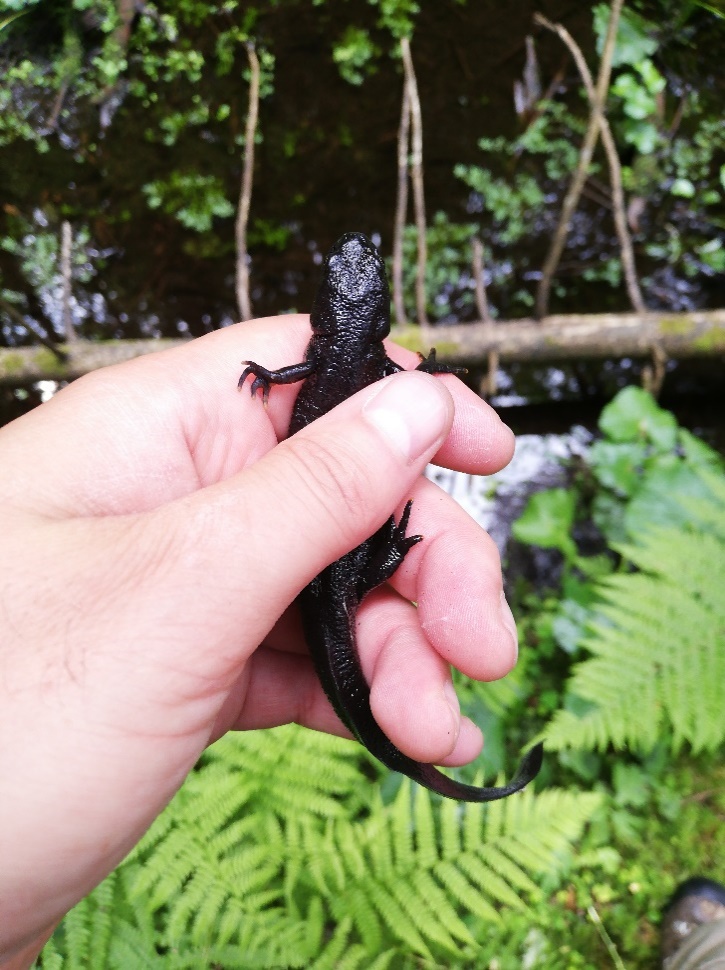 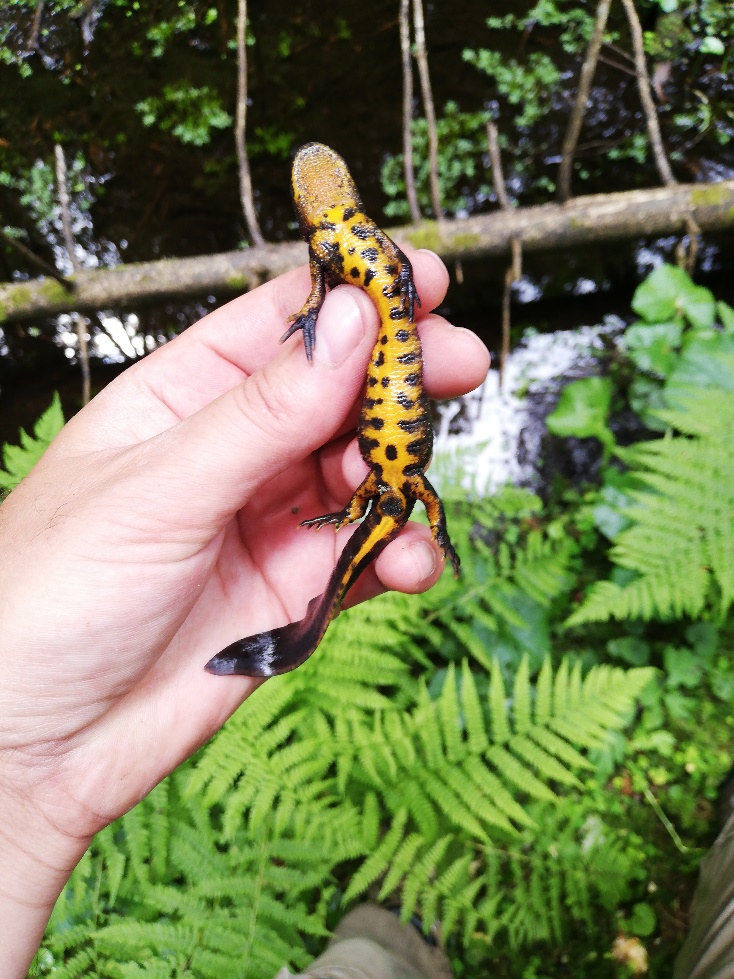 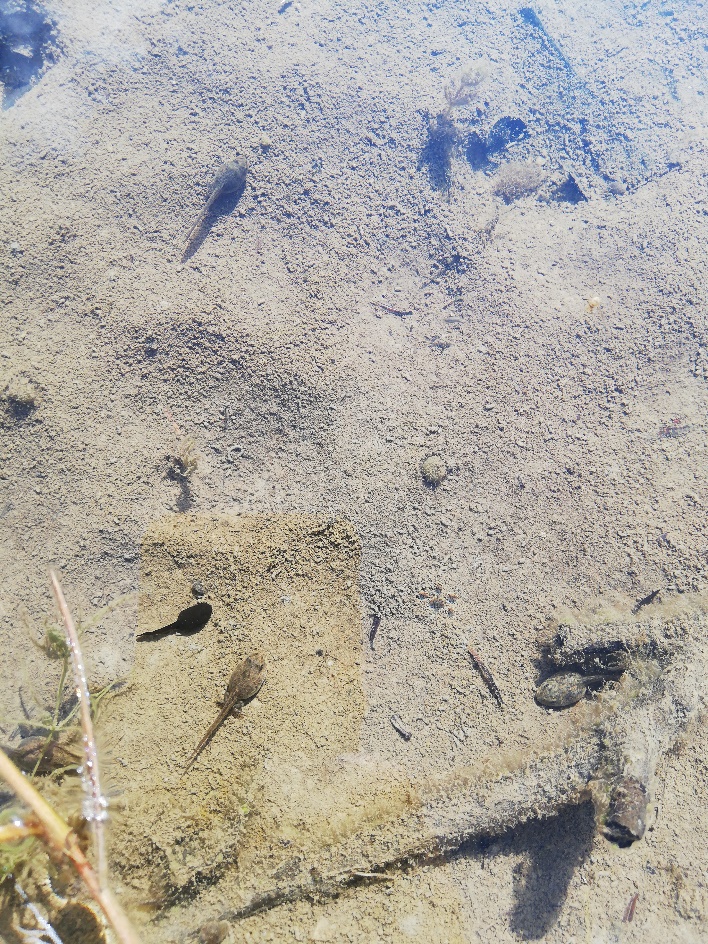 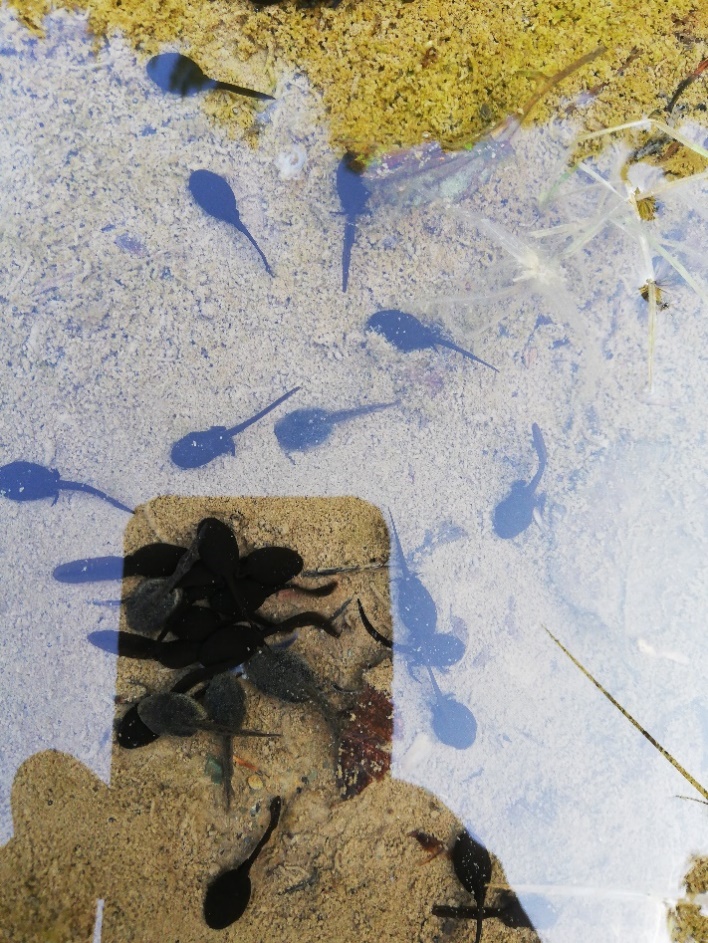 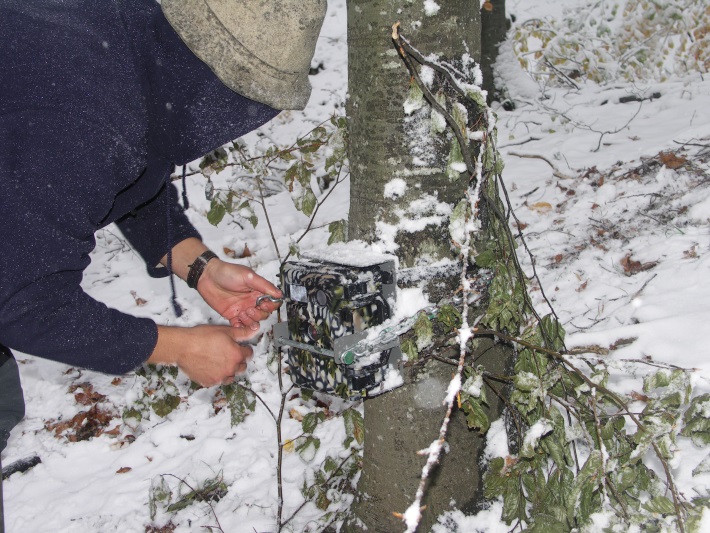 Imagine din timpul aplicării metodei foto camera în situl ROSCI0097 Lacul Negru, foto Andrea GrazzolaImagine din timpul aplicării metodei foto camera în situl ROSCI0097 Lacul Negru, foto Andrea Grazzola